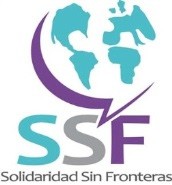 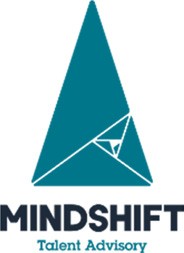 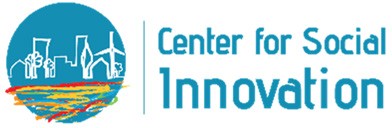 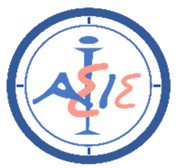 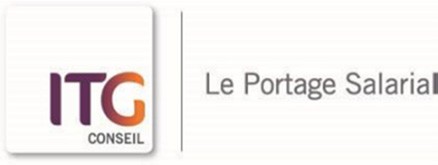 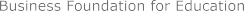 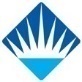 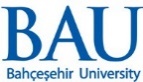 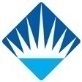 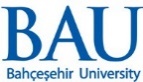 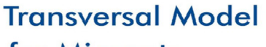 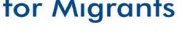 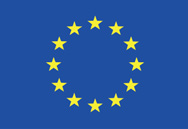 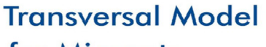 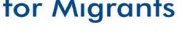 GÖÇMENLER İÇİN BECERİ ARAÇLARI SETİGÖÇMENLER İÇİN BECERİ GELİŞTİRME2018-1-FR01-KA202-048007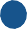 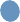 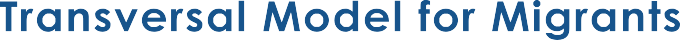 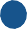 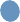 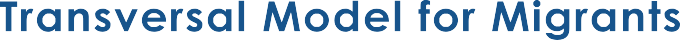 İÇERİKGİRİŞGöçmenler için Beceri Geliştirme Projesi (No. 2018-1-FR01-KA202-048007), Avrupa Komisyonu tarafından Mesleki Eğitim ve Öğretim için Stratejik Ortaklıklar Erasmus + Programı kapsamında finanse edilmektedir. Eylül 2018'den Ağustos 2020'ye kadar iki yıllık bir süreye ve yedi kuruluştan oluşan bir konsorsiyuma sahiptir. Konsorsiyumun üyeleri aşağıdaki gibidir:ITG Conseil, FransaIASIS, YunanistanSosyal Yenilik Merkesi, KıbrısMindshift Talent Advisory, PortekizEğitim için İşletme Vakfı, BulgaristanSolidaridad Sin Fronteras, İspanyaBahçeşehir Üniversitesi Vakfı, Türkiye Göçmenler için Beceri Araçları, projenin üçüncü entelektüel çıktısıdır (IO3) ve ipuçları setleri, öneriler, pratik kılavuzlar ve özel bilgi tabloları içerir. Bu entelektüel çıktı, göçmenlerin sıkıntı çektikleri veya karşılaştıkları saklı durumlara  (durma noktasının tanımlanması ve somut ve güvenilir çözümlerin tanımlanması) cevaben, onların düşünmelerine, harekete geçmelerine, haklarını savunmalarına yardım etmek ve gerektiğinde onlara yardım edilmesini sağlamak amacıyla oluşturulmuştur ve ayrıca göçmenlerin deneyimlerinin üzerinde durarak ve somut başarı örneklerine de yer vererek göçmenlerin enine becerilerini geliştirmeyi hedeflemektedir.REFERANS İÇİN TERİMLERBÖLÜM 4.2 İŞ YERİNDE STRES YÖNETİMİ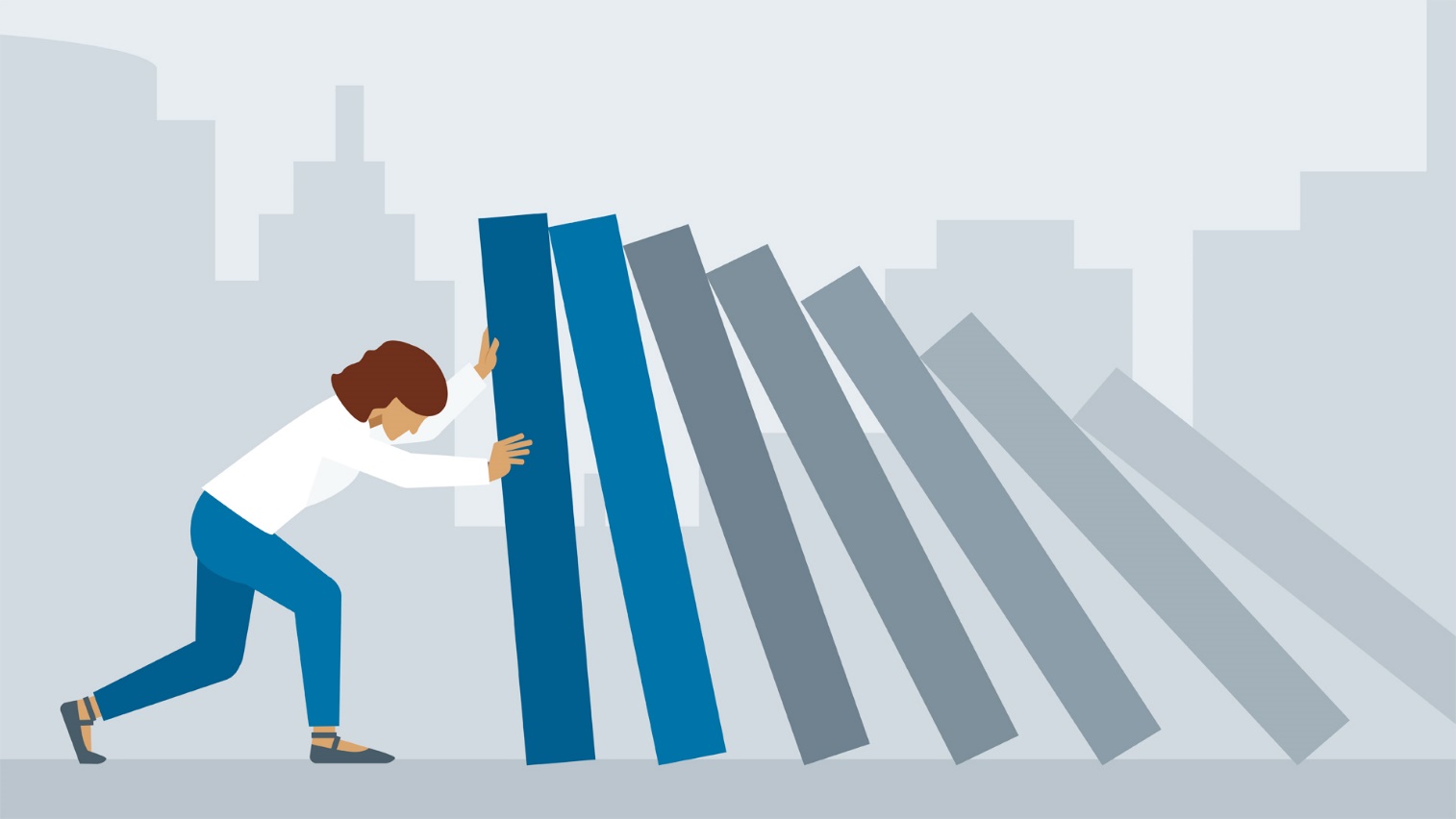 DİKKAT VE DAHA FAZLASI Bu yayında yer alan beceriler, göçmenlerin şu an yaşadıkları mevcut ülkelerin iş dünyası gerçeklerine göre adapte edilmelidir. Bu yayında yer alan becerilerin hepsi oldukça önemlidir ancak öğrenenlerin özelliklerine dayanarak, eğiticilerin farklı gruplarda farklı becerilere odaklanması gerekebilir. Bu nedenle, öğrenenlerin yeteneklerini ve ilgi alanlarını bilmek önemlidir.Eğitici ve öğrenenlere yönelik eğitimler sırasında gruba etkileşimli olarak liderlik etmek ve tüm üyeleri etkinliklere dahil etmek önemlidir. Özellikle, eğiticilere yönelik eğitimler sırasında, gruba nasıl etkili bir şekilde liderlik edileceği konusunda ipuçları verilmelidir.Öğrenenlere yönelik eğitimler sırasında, projede yer alan becerilerin gelecekleri için nasıl yararlı olabileceğine dair örnekler vermek önemlidir. Bu becerilerin eğitim ve uygulama yoluyla geliştirilebileceğini vurgulamak önemlidir.Eğiticilere ve öğrenenlere yönelik eğitimlerde uygulanacak olan egzersizlerin amacını ve beceri ile ilişkisini açıklamak önemlidir.Göçmenlerle çalışacak eğitmenler için çeşitlilik kavramını anlamak önemlidir. Göçmenlerin bu yayında yer alan egzersizlere farklı tepkileri ve geri bildirimleri olabilir. Bunun için eğitmenler hazırlanmalıdır. Daha fazla bilgi için eğitmenler şu kaynakları kontrol edebilir: https://www.youtube.com/watch?v=LqP6iU3g2eEDayanıklılık becerilerini geliştirmek isteyen öğrenenler veya eğitmenler https://positivepsychology.com/resilience-training-build-resilient-individuals-groups/ kaynağını kontrol edebilirler. Transversal Project for Migrants, 2018-1-FR01-KA202-048007, has been funded with support from the European Commission. The desk report content reflects the views only of the author, and the Commission cannot be held responsible for any use which may be made of the information contained therein.Transversal Project for Migrants, 2018-1-FR01-KA202-048007, has been funded with support from the European Commission. The migrants’ toolbox content reflects the views only of the author, and the Commission cannot be held responsible for any use which may be made of the information contained therein.GİRİŞ2REFERANS İÇİN TERİMLER4Bölüm 4.2 İş Yerinde Stres Yönetimi5Stres Reçetesi Ballonlarla oyun oynama Stres önleme "Dayanıklı adam" LTD681113AYÇAvrupa Yeterlilik Çerçevesi, farklı ülkelerde ve farklı eğitim ve öğretim sistemleri tarafından verilen ve sekiz düzeyde yapılandırılmış niteliklerin anlaşılmasına ve karşılaştırılmasına yardımcı olan bir çeviri aracıdır.AYÇ seviye 5AYÇ seviye 5 yeterlilikleri, zaten istihdamda olan bireylerin becerilerini geliştirmek ve onlara gelişmiş teknik, enine ve / veya yönetim becerileri kazandırmak için tasarlanmıştır.İp uçlarıÖğrenmeyi uygulamaya koymak için bir tavsiye.Bilgi (seviye 5)Çalışma veya çalışma alanı içinde uzmanlaşmış, olgusal ve teorik bilgiler ve bu bilginin sınırlarının farkındalığı.Öğrenme ÇıktılarıÖğrenme çıktıları, ulaşılması gereken önemli ve gerekli öğrenmeyi tanımlayan ve eğitim sonunda güvenilir bir şekilde gösterilebilecek ifadelerdir. AYÇ'de öğrenim sonuçları bilgi, beceri, sorumluluk ve özerklik ile tanımlanır.Sorumluluk ve Özerklik (seviye 5)Tahmin edilemeyen değişikliklerin gözden geçirildiği ve kendi ve başkalarının performansını geliştiren iş veya çalışma etkinlikleri bağlamında yönetim ve denetimi yapmak anlamına gelirBeceri(seviye 5)Soyut sorunlara yaratıcı çözümler geliştirmek için gerekli olan kapsamlı bilişsel ve pratik becerileri temsil eder.Göçmenler için Beceri GeliştirmeGöçmenler için Beceri GeliştirmeGöçmenler için Beceri GeliştirmeGöçmenler için Beceri GeliştirmeGöçmenler için Beceri GeliştirmeGöçmenler için Beceri GeliştirmeGöçmenler için Beceri GeliştirmeGöçmenler için Beceri GeliştirmeGöçmenler için Beceri GeliştirmeGöçmenler için Beceri GeliştirmeGöçmenler için Beceri GeliştirmeGöçmenler için Beceri GeliştirmeGöçmenler için Beceri GeliştirmeGöçmenler için Beceri GeliştirmeGöçmenler için Beceri GeliştirmeÜnite İsmi: Dayanıklılık
Alt Ünite İsmi: İş yerinde Stres Yönetimi Ünite İsmi: Dayanıklılık
Alt Ünite İsmi: İş yerinde Stres Yönetimi Ünite İsmi: Dayanıklılık
Alt Ünite İsmi: İş yerinde Stres Yönetimi Ünite İsmi: Dayanıklılık
Alt Ünite İsmi: İş yerinde Stres Yönetimi Ünite İsmi: Dayanıklılık
Alt Ünite İsmi: İş yerinde Stres Yönetimi Ünite İsmi: Dayanıklılık
Alt Ünite İsmi: İş yerinde Stres Yönetimi Ünite İsmi: Dayanıklılık
Alt Ünite İsmi: İş yerinde Stres Yönetimi Ünite İsmi: Dayanıklılık
Alt Ünite İsmi: İş yerinde Stres Yönetimi Ünite İsmi: Dayanıklılık
Alt Ünite İsmi: İş yerinde Stres Yönetimi Ünite İsmi: Dayanıklılık
Alt Ünite İsmi: İş yerinde Stres Yönetimi Ünite İsmi: Dayanıklılık
Alt Ünite İsmi: İş yerinde Stres Yönetimi Ünite İsmi: Dayanıklılık
Alt Ünite İsmi: İş yerinde Stres Yönetimi Ünite İsmi: Dayanıklılık
Alt Ünite İsmi: İş yerinde Stres Yönetimi Ünite İsmi: Dayanıklılık
Alt Ünite İsmi: İş yerinde Stres Yönetimi Ünite İsmi: Dayanıklılık
Alt Ünite İsmi: İş yerinde Stres Yönetimi BİLGİBİLGİBİLGİBİLGİBECERİBECERİBECERİBECERİBECERİBECERİBECERİSORUMLULUKSORUMLULUKSORUMLULUKSORUMLULUKÜnitenin sonunda öğrenciler aşağıdaki konularda bilgi sahibi olacaktır…Ünitenin sonunda öğrenciler aşağıdaki konularda bilgi sahibi olacaktır…Ünitenin sonunda öğrenciler aşağıdaki konularda bilgi sahibi olacaktır…Ünitenin sonunda öğrenciler aşağıdaki konularda bilgi sahibi olacaktır…Ünitenin sonunda öğrenciler aşağıdaki konularda bilgi sahibi olacaktır…Ünitenin sonunda öğrenciler aşağıdaki konularda bilgi sahibi olacaktır…Ünitenin sonunda öğrenciler aşağıdaki konularda bilgi sahibi olacaktır…Ünitenin sonunda öğrenciler aşağıdaki konularda bilgi sahibi olacaktır…Ünitenin sonunda öğrenciler aşağıdaki konularda bilgi sahibi olacaktır…Ünitenin sonunda öğrenciler aşağıdaki konularda bilgi sahibi olacaktır…Ünitenin sonunda öğrenciler aşağıdaki konularda bilgi sahibi olacaktır…Ünitenin sonunda öğrenciler aşağıdaki konularda bilgi sahibi olacaktır…Ünitenin sonunda öğrenciler aşağıdaki konularda bilgi sahibi olacaktır…Ünitenin sonunda öğrenciler aşağıdaki konularda bilgi sahibi olacaktır…Ünitenin sonunda öğrenciler aşağıdaki konularda bilgi sahibi olacaktır…K1. Stres durumlarında kendi başa çıkma stretejilerini anlamak K1. Stres durumlarında kendi başa çıkma stretejilerini anlamak K1. Stres durumlarında kendi başa çıkma stretejilerini anlamak K1. Stres durumlarında kendi başa çıkma stretejilerini anlamak S1. İşyerindeki durumlar da dahil olmak üzere stres durumlarıyla başa çıkmak için farklı stratejiler uygulamakS1. İşyerindeki durumlar da dahil olmak üzere stres durumlarıyla başa çıkmak için farklı stratejiler uygulamakS1. İşyerindeki durumlar da dahil olmak üzere stres durumlarıyla başa çıkmak için farklı stratejiler uygulamakS1. İşyerindeki durumlar da dahil olmak üzere stres durumlarıyla başa çıkmak için farklı stratejiler uygulamakS1. İşyerindeki durumlar da dahil olmak üzere stres durumlarıyla başa çıkmak için farklı stratejiler uygulamakS1. İşyerindeki durumlar da dahil olmak üzere stres durumlarıyla başa çıkmak için farklı stratejiler uygulamakS1. İşyerindeki durumlar da dahil olmak üzere stres durumlarıyla başa çıkmak için farklı stratejiler uygulamakR1. İşyerinde strese cevap vermek için kişisel stratejiler geliştirmekR1. İşyerinde strese cevap vermek için kişisel stratejiler geliştirmekR1. İşyerinde strese cevap vermek için kişisel stratejiler geliştirmekR1. İşyerinde strese cevap vermek için kişisel stratejiler geliştirmekAYÇ SEVİYE5Aktivite İsmi:Aktivite İsmi:"Stres Reçetesi""Stres Reçetesi""Stres Reçetesi""Stres Reçetesi""Stres Reçetesi""Stres Reçetesi""Stres Reçetesi""Stres Reçetesi""Stres Reçetesi""Stres Reçetesi""Stres Reçetesi""Stres Reçetesi""Stres Reçetesi"Aktivite tipi:Aktivite tipi:Kendini yöneten egzersizKendini yöneten egzersizKendini yöneten egzersizKendini yöneten egzersizKendini yöneten egzersizKendini yöneten egzersizKendini yöneten egzersizKendini yöneten egzersizKendini yöneten egzersizKendini yöneten egzersizKendini yöneten egzersizKendini yöneten egzersizKendini yöneten egzersizReferans:Referans:Süre:Süre:30 dk30 dk30 dk30 dk30 dk30 dk30 dk30 dk30 dk30 dk30 dk30 dk30 dkKatılımcı sayısı:Katılımcı sayısı:Sınırlama bulunmamaktadırSınırlama bulunmamaktadırSınırlama bulunmamaktadırSınırlama bulunmamaktadırSınırlama bulunmamaktadırSınırlama bulunmamaktadırSınırlama bulunmamaktadırSınırlama bulunmamaktadırSınırlama bulunmamaktadırSınırlama bulunmamaktadırSınırlama bulunmamaktadırSınırlama bulunmamaktadırSınırlama bulunmamaktadırAktivite açıklaması:Adım 1. Katılımcılara "Başa Çıkma Stratejileri" başlıklı fotokopiler verilir (bkz. Ek) ve her bir katılımcıdan kendi başlarına her soruyu yanıtlamaları istenir. Katılımcılara farklı başa çıkma stratejileri hakkındaki bilgileri kullanmaları için yön verilir.Adım 2. Katılımcılardan hangi sağlıksız başa çıkma stratejilerini kullandıklarını ve bunun sonuçlarının neler olduğunu hakkındaki keşiflerini grup içinde paylaşmalarını isteyin.Adım 3. Katılımcılara stres durumlarını değiştirmek için fırsat bulup bulamadıklarını ve bu konuda onlara nelerin yardımcı olabileceğini sorarak tartışmaya devam edin. Kullandıkları veya bu durumlarla daha iyi başa çıkabilmeleri için kullanabilecekleri sağlıklı stratejiler nelerdir ve bunu yapabilmek için ihtiyaç duydukları kaynaklar nelerdir? Stres durumlarıyla başa çıkabilmek için sağlıklı stratejiler kullanmanın önündeki engelleri grupla paylaşabilirler mi?Aktivite açıklaması:Adım 1. Katılımcılara "Başa Çıkma Stratejileri" başlıklı fotokopiler verilir (bkz. Ek) ve her bir katılımcıdan kendi başlarına her soruyu yanıtlamaları istenir. Katılımcılara farklı başa çıkma stratejileri hakkındaki bilgileri kullanmaları için yön verilir.Adım 2. Katılımcılardan hangi sağlıksız başa çıkma stratejilerini kullandıklarını ve bunun sonuçlarının neler olduğunu hakkındaki keşiflerini grup içinde paylaşmalarını isteyin.Adım 3. Katılımcılara stres durumlarını değiştirmek için fırsat bulup bulamadıklarını ve bu konuda onlara nelerin yardımcı olabileceğini sorarak tartışmaya devam edin. Kullandıkları veya bu durumlarla daha iyi başa çıkabilmeleri için kullanabilecekleri sağlıklı stratejiler nelerdir ve bunu yapabilmek için ihtiyaç duydukları kaynaklar nelerdir? Stres durumlarıyla başa çıkabilmek için sağlıklı stratejiler kullanmanın önündeki engelleri grupla paylaşabilirler mi?Aktivite açıklaması:Adım 1. Katılımcılara "Başa Çıkma Stratejileri" başlıklı fotokopiler verilir (bkz. Ek) ve her bir katılımcıdan kendi başlarına her soruyu yanıtlamaları istenir. Katılımcılara farklı başa çıkma stratejileri hakkındaki bilgileri kullanmaları için yön verilir.Adım 2. Katılımcılardan hangi sağlıksız başa çıkma stratejilerini kullandıklarını ve bunun sonuçlarının neler olduğunu hakkındaki keşiflerini grup içinde paylaşmalarını isteyin.Adım 3. Katılımcılara stres durumlarını değiştirmek için fırsat bulup bulamadıklarını ve bu konuda onlara nelerin yardımcı olabileceğini sorarak tartışmaya devam edin. Kullandıkları veya bu durumlarla daha iyi başa çıkabilmeleri için kullanabilecekleri sağlıklı stratejiler nelerdir ve bunu yapabilmek için ihtiyaç duydukları kaynaklar nelerdir? Stres durumlarıyla başa çıkabilmek için sağlıklı stratejiler kullanmanın önündeki engelleri grupla paylaşabilirler mi?Aktivite açıklaması:Adım 1. Katılımcılara "Başa Çıkma Stratejileri" başlıklı fotokopiler verilir (bkz. Ek) ve her bir katılımcıdan kendi başlarına her soruyu yanıtlamaları istenir. Katılımcılara farklı başa çıkma stratejileri hakkındaki bilgileri kullanmaları için yön verilir.Adım 2. Katılımcılardan hangi sağlıksız başa çıkma stratejilerini kullandıklarını ve bunun sonuçlarının neler olduğunu hakkındaki keşiflerini grup içinde paylaşmalarını isteyin.Adım 3. Katılımcılara stres durumlarını değiştirmek için fırsat bulup bulamadıklarını ve bu konuda onlara nelerin yardımcı olabileceğini sorarak tartışmaya devam edin. Kullandıkları veya bu durumlarla daha iyi başa çıkabilmeleri için kullanabilecekleri sağlıklı stratejiler nelerdir ve bunu yapabilmek için ihtiyaç duydukları kaynaklar nelerdir? Stres durumlarıyla başa çıkabilmek için sağlıklı stratejiler kullanmanın önündeki engelleri grupla paylaşabilirler mi?Aktivite açıklaması:Adım 1. Katılımcılara "Başa Çıkma Stratejileri" başlıklı fotokopiler verilir (bkz. Ek) ve her bir katılımcıdan kendi başlarına her soruyu yanıtlamaları istenir. Katılımcılara farklı başa çıkma stratejileri hakkındaki bilgileri kullanmaları için yön verilir.Adım 2. Katılımcılardan hangi sağlıksız başa çıkma stratejilerini kullandıklarını ve bunun sonuçlarının neler olduğunu hakkındaki keşiflerini grup içinde paylaşmalarını isteyin.Adım 3. Katılımcılara stres durumlarını değiştirmek için fırsat bulup bulamadıklarını ve bu konuda onlara nelerin yardımcı olabileceğini sorarak tartışmaya devam edin. Kullandıkları veya bu durumlarla daha iyi başa çıkabilmeleri için kullanabilecekleri sağlıklı stratejiler nelerdir ve bunu yapabilmek için ihtiyaç duydukları kaynaklar nelerdir? Stres durumlarıyla başa çıkabilmek için sağlıklı stratejiler kullanmanın önündeki engelleri grupla paylaşabilirler mi?Aktivite açıklaması:Adım 1. Katılımcılara "Başa Çıkma Stratejileri" başlıklı fotokopiler verilir (bkz. Ek) ve her bir katılımcıdan kendi başlarına her soruyu yanıtlamaları istenir. Katılımcılara farklı başa çıkma stratejileri hakkındaki bilgileri kullanmaları için yön verilir.Adım 2. Katılımcılardan hangi sağlıksız başa çıkma stratejilerini kullandıklarını ve bunun sonuçlarının neler olduğunu hakkındaki keşiflerini grup içinde paylaşmalarını isteyin.Adım 3. Katılımcılara stres durumlarını değiştirmek için fırsat bulup bulamadıklarını ve bu konuda onlara nelerin yardımcı olabileceğini sorarak tartışmaya devam edin. Kullandıkları veya bu durumlarla daha iyi başa çıkabilmeleri için kullanabilecekleri sağlıklı stratejiler nelerdir ve bunu yapabilmek için ihtiyaç duydukları kaynaklar nelerdir? Stres durumlarıyla başa çıkabilmek için sağlıklı stratejiler kullanmanın önündeki engelleri grupla paylaşabilirler mi?Aktivite açıklaması:Adım 1. Katılımcılara "Başa Çıkma Stratejileri" başlıklı fotokopiler verilir (bkz. Ek) ve her bir katılımcıdan kendi başlarına her soruyu yanıtlamaları istenir. Katılımcılara farklı başa çıkma stratejileri hakkındaki bilgileri kullanmaları için yön verilir.Adım 2. Katılımcılardan hangi sağlıksız başa çıkma stratejilerini kullandıklarını ve bunun sonuçlarının neler olduğunu hakkındaki keşiflerini grup içinde paylaşmalarını isteyin.Adım 3. Katılımcılara stres durumlarını değiştirmek için fırsat bulup bulamadıklarını ve bu konuda onlara nelerin yardımcı olabileceğini sorarak tartışmaya devam edin. Kullandıkları veya bu durumlarla daha iyi başa çıkabilmeleri için kullanabilecekleri sağlıklı stratejiler nelerdir ve bunu yapabilmek için ihtiyaç duydukları kaynaklar nelerdir? Stres durumlarıyla başa çıkabilmek için sağlıklı stratejiler kullanmanın önündeki engelleri grupla paylaşabilirler mi?Aktivite açıklaması:Adım 1. Katılımcılara "Başa Çıkma Stratejileri" başlıklı fotokopiler verilir (bkz. Ek) ve her bir katılımcıdan kendi başlarına her soruyu yanıtlamaları istenir. Katılımcılara farklı başa çıkma stratejileri hakkındaki bilgileri kullanmaları için yön verilir.Adım 2. Katılımcılardan hangi sağlıksız başa çıkma stratejilerini kullandıklarını ve bunun sonuçlarının neler olduğunu hakkındaki keşiflerini grup içinde paylaşmalarını isteyin.Adım 3. Katılımcılara stres durumlarını değiştirmek için fırsat bulup bulamadıklarını ve bu konuda onlara nelerin yardımcı olabileceğini sorarak tartışmaya devam edin. Kullandıkları veya bu durumlarla daha iyi başa çıkabilmeleri için kullanabilecekleri sağlıklı stratejiler nelerdir ve bunu yapabilmek için ihtiyaç duydukları kaynaklar nelerdir? Stres durumlarıyla başa çıkabilmek için sağlıklı stratejiler kullanmanın önündeki engelleri grupla paylaşabilirler mi?Aktivite açıklaması:Adım 1. Katılımcılara "Başa Çıkma Stratejileri" başlıklı fotokopiler verilir (bkz. Ek) ve her bir katılımcıdan kendi başlarına her soruyu yanıtlamaları istenir. Katılımcılara farklı başa çıkma stratejileri hakkındaki bilgileri kullanmaları için yön verilir.Adım 2. Katılımcılardan hangi sağlıksız başa çıkma stratejilerini kullandıklarını ve bunun sonuçlarının neler olduğunu hakkındaki keşiflerini grup içinde paylaşmalarını isteyin.Adım 3. Katılımcılara stres durumlarını değiştirmek için fırsat bulup bulamadıklarını ve bu konuda onlara nelerin yardımcı olabileceğini sorarak tartışmaya devam edin. Kullandıkları veya bu durumlarla daha iyi başa çıkabilmeleri için kullanabilecekleri sağlıklı stratejiler nelerdir ve bunu yapabilmek için ihtiyaç duydukları kaynaklar nelerdir? Stres durumlarıyla başa çıkabilmek için sağlıklı stratejiler kullanmanın önündeki engelleri grupla paylaşabilirler mi?Aktivite açıklaması:Adım 1. Katılımcılara "Başa Çıkma Stratejileri" başlıklı fotokopiler verilir (bkz. Ek) ve her bir katılımcıdan kendi başlarına her soruyu yanıtlamaları istenir. Katılımcılara farklı başa çıkma stratejileri hakkındaki bilgileri kullanmaları için yön verilir.Adım 2. Katılımcılardan hangi sağlıksız başa çıkma stratejilerini kullandıklarını ve bunun sonuçlarının neler olduğunu hakkındaki keşiflerini grup içinde paylaşmalarını isteyin.Adım 3. Katılımcılara stres durumlarını değiştirmek için fırsat bulup bulamadıklarını ve bu konuda onlara nelerin yardımcı olabileceğini sorarak tartışmaya devam edin. Kullandıkları veya bu durumlarla daha iyi başa çıkabilmeleri için kullanabilecekleri sağlıklı stratejiler nelerdir ve bunu yapabilmek için ihtiyaç duydukları kaynaklar nelerdir? Stres durumlarıyla başa çıkabilmek için sağlıklı stratejiler kullanmanın önündeki engelleri grupla paylaşabilirler mi?Aktivite açıklaması:Adım 1. Katılımcılara "Başa Çıkma Stratejileri" başlıklı fotokopiler verilir (bkz. Ek) ve her bir katılımcıdan kendi başlarına her soruyu yanıtlamaları istenir. Katılımcılara farklı başa çıkma stratejileri hakkındaki bilgileri kullanmaları için yön verilir.Adım 2. Katılımcılardan hangi sağlıksız başa çıkma stratejilerini kullandıklarını ve bunun sonuçlarının neler olduğunu hakkındaki keşiflerini grup içinde paylaşmalarını isteyin.Adım 3. Katılımcılara stres durumlarını değiştirmek için fırsat bulup bulamadıklarını ve bu konuda onlara nelerin yardımcı olabileceğini sorarak tartışmaya devam edin. Kullandıkları veya bu durumlarla daha iyi başa çıkabilmeleri için kullanabilecekleri sağlıklı stratejiler nelerdir ve bunu yapabilmek için ihtiyaç duydukları kaynaklar nelerdir? Stres durumlarıyla başa çıkabilmek için sağlıklı stratejiler kullanmanın önündeki engelleri grupla paylaşabilirler mi?Aktivite açıklaması:Adım 1. Katılımcılara "Başa Çıkma Stratejileri" başlıklı fotokopiler verilir (bkz. Ek) ve her bir katılımcıdan kendi başlarına her soruyu yanıtlamaları istenir. Katılımcılara farklı başa çıkma stratejileri hakkındaki bilgileri kullanmaları için yön verilir.Adım 2. Katılımcılardan hangi sağlıksız başa çıkma stratejilerini kullandıklarını ve bunun sonuçlarının neler olduğunu hakkındaki keşiflerini grup içinde paylaşmalarını isteyin.Adım 3. Katılımcılara stres durumlarını değiştirmek için fırsat bulup bulamadıklarını ve bu konuda onlara nelerin yardımcı olabileceğini sorarak tartışmaya devam edin. Kullandıkları veya bu durumlarla daha iyi başa çıkabilmeleri için kullanabilecekleri sağlıklı stratejiler nelerdir ve bunu yapabilmek için ihtiyaç duydukları kaynaklar nelerdir? Stres durumlarıyla başa çıkabilmek için sağlıklı stratejiler kullanmanın önündeki engelleri grupla paylaşabilirler mi?Aktivite açıklaması:Adım 1. Katılımcılara "Başa Çıkma Stratejileri" başlıklı fotokopiler verilir (bkz. Ek) ve her bir katılımcıdan kendi başlarına her soruyu yanıtlamaları istenir. Katılımcılara farklı başa çıkma stratejileri hakkındaki bilgileri kullanmaları için yön verilir.Adım 2. Katılımcılardan hangi sağlıksız başa çıkma stratejilerini kullandıklarını ve bunun sonuçlarının neler olduğunu hakkındaki keşiflerini grup içinde paylaşmalarını isteyin.Adım 3. Katılımcılara stres durumlarını değiştirmek için fırsat bulup bulamadıklarını ve bu konuda onlara nelerin yardımcı olabileceğini sorarak tartışmaya devam edin. Kullandıkları veya bu durumlarla daha iyi başa çıkabilmeleri için kullanabilecekleri sağlıklı stratejiler nelerdir ve bunu yapabilmek için ihtiyaç duydukları kaynaklar nelerdir? Stres durumlarıyla başa çıkabilmek için sağlıklı stratejiler kullanmanın önündeki engelleri grupla paylaşabilirler mi?Aktivite açıklaması:Adım 1. Katılımcılara "Başa Çıkma Stratejileri" başlıklı fotokopiler verilir (bkz. Ek) ve her bir katılımcıdan kendi başlarına her soruyu yanıtlamaları istenir. Katılımcılara farklı başa çıkma stratejileri hakkındaki bilgileri kullanmaları için yön verilir.Adım 2. Katılımcılardan hangi sağlıksız başa çıkma stratejilerini kullandıklarını ve bunun sonuçlarının neler olduğunu hakkındaki keşiflerini grup içinde paylaşmalarını isteyin.Adım 3. Katılımcılara stres durumlarını değiştirmek için fırsat bulup bulamadıklarını ve bu konuda onlara nelerin yardımcı olabileceğini sorarak tartışmaya devam edin. Kullandıkları veya bu durumlarla daha iyi başa çıkabilmeleri için kullanabilecekleri sağlıklı stratejiler nelerdir ve bunu yapabilmek için ihtiyaç duydukları kaynaklar nelerdir? Stres durumlarıyla başa çıkabilmek için sağlıklı stratejiler kullanmanın önündeki engelleri grupla paylaşabilirler mi?Aktivite açıklaması:Adım 1. Katılımcılara "Başa Çıkma Stratejileri" başlıklı fotokopiler verilir (bkz. Ek) ve her bir katılımcıdan kendi başlarına her soruyu yanıtlamaları istenir. Katılımcılara farklı başa çıkma stratejileri hakkındaki bilgileri kullanmaları için yön verilir.Adım 2. Katılımcılardan hangi sağlıksız başa çıkma stratejilerini kullandıklarını ve bunun sonuçlarının neler olduğunu hakkındaki keşiflerini grup içinde paylaşmalarını isteyin.Adım 3. Katılımcılara stres durumlarını değiştirmek için fırsat bulup bulamadıklarını ve bu konuda onlara nelerin yardımcı olabileceğini sorarak tartışmaya devam edin. Kullandıkları veya bu durumlarla daha iyi başa çıkabilmeleri için kullanabilecekleri sağlıklı stratejiler nelerdir ve bunu yapabilmek için ihtiyaç duydukları kaynaklar nelerdir? Stres durumlarıyla başa çıkabilmek için sağlıklı stratejiler kullanmanın önündeki engelleri grupla paylaşabilirler mi?Aktivite açıklaması:Adım 1. Katılımcılara "Başa Çıkma Stratejileri" başlıklı fotokopiler verilir (bkz. Ek) ve her bir katılımcıdan kendi başlarına her soruyu yanıtlamaları istenir. Katılımcılara farklı başa çıkma stratejileri hakkındaki bilgileri kullanmaları için yön verilir.Adım 2. Katılımcılardan hangi sağlıksız başa çıkma stratejilerini kullandıklarını ve bunun sonuçlarının neler olduğunu hakkındaki keşiflerini grup içinde paylaşmalarını isteyin.Adım 3. Katılımcılara stres durumlarını değiştirmek için fırsat bulup bulamadıklarını ve bu konuda onlara nelerin yardımcı olabileceğini sorarak tartışmaya devam edin. Kullandıkları veya bu durumlarla daha iyi başa çıkabilmeleri için kullanabilecekleri sağlıklı stratejiler nelerdir ve bunu yapabilmek için ihtiyaç duydukları kaynaklar nelerdir? Stres durumlarıyla başa çıkabilmek için sağlıklı stratejiler kullanmanın önündeki engelleri grupla paylaşabilirler mi?Aktivite açıklaması:Adım 1. Katılımcılara "Başa Çıkma Stratejileri" başlıklı fotokopiler verilir (bkz. Ek) ve her bir katılımcıdan kendi başlarına her soruyu yanıtlamaları istenir. Katılımcılara farklı başa çıkma stratejileri hakkındaki bilgileri kullanmaları için yön verilir.Adım 2. Katılımcılardan hangi sağlıksız başa çıkma stratejilerini kullandıklarını ve bunun sonuçlarının neler olduğunu hakkındaki keşiflerini grup içinde paylaşmalarını isteyin.Adım 3. Katılımcılara stres durumlarını değiştirmek için fırsat bulup bulamadıklarını ve bu konuda onlara nelerin yardımcı olabileceğini sorarak tartışmaya devam edin. Kullandıkları veya bu durumlarla daha iyi başa çıkabilmeleri için kullanabilecekleri sağlıklı stratejiler nelerdir ve bunu yapabilmek için ihtiyaç duydukları kaynaklar nelerdir? Stres durumlarıyla başa çıkabilmek için sağlıklı stratejiler kullanmanın önündeki engelleri grupla paylaşabilirler mi?Aktivite açıklaması:Adım 1. Katılımcılara "Başa Çıkma Stratejileri" başlıklı fotokopiler verilir (bkz. Ek) ve her bir katılımcıdan kendi başlarına her soruyu yanıtlamaları istenir. Katılımcılara farklı başa çıkma stratejileri hakkındaki bilgileri kullanmaları için yön verilir.Adım 2. Katılımcılardan hangi sağlıksız başa çıkma stratejilerini kullandıklarını ve bunun sonuçlarının neler olduğunu hakkındaki keşiflerini grup içinde paylaşmalarını isteyin.Adım 3. Katılımcılara stres durumlarını değiştirmek için fırsat bulup bulamadıklarını ve bu konuda onlara nelerin yardımcı olabileceğini sorarak tartışmaya devam edin. Kullandıkları veya bu durumlarla daha iyi başa çıkabilmeleri için kullanabilecekleri sağlıklı stratejiler nelerdir ve bunu yapabilmek için ihtiyaç duydukları kaynaklar nelerdir? Stres durumlarıyla başa çıkabilmek için sağlıklı stratejiler kullanmanın önündeki engelleri grupla paylaşabilirler mi?Aktivite açıklaması:Adım 1. Katılımcılara "Başa Çıkma Stratejileri" başlıklı fotokopiler verilir (bkz. Ek) ve her bir katılımcıdan kendi başlarına her soruyu yanıtlamaları istenir. Katılımcılara farklı başa çıkma stratejileri hakkındaki bilgileri kullanmaları için yön verilir.Adım 2. Katılımcılardan hangi sağlıksız başa çıkma stratejilerini kullandıklarını ve bunun sonuçlarının neler olduğunu hakkındaki keşiflerini grup içinde paylaşmalarını isteyin.Adım 3. Katılımcılara stres durumlarını değiştirmek için fırsat bulup bulamadıklarını ve bu konuda onlara nelerin yardımcı olabileceğini sorarak tartışmaya devam edin. Kullandıkları veya bu durumlarla daha iyi başa çıkabilmeleri için kullanabilecekleri sağlıklı stratejiler nelerdir ve bunu yapabilmek için ihtiyaç duydukları kaynaklar nelerdir? Stres durumlarıyla başa çıkabilmek için sağlıklı stratejiler kullanmanın önündeki engelleri grupla paylaşabilirler mi?Aktivite açıklaması:Adım 1. Katılımcılara "Başa Çıkma Stratejileri" başlıklı fotokopiler verilir (bkz. Ek) ve her bir katılımcıdan kendi başlarına her soruyu yanıtlamaları istenir. Katılımcılara farklı başa çıkma stratejileri hakkındaki bilgileri kullanmaları için yön verilir.Adım 2. Katılımcılardan hangi sağlıksız başa çıkma stratejilerini kullandıklarını ve bunun sonuçlarının neler olduğunu hakkındaki keşiflerini grup içinde paylaşmalarını isteyin.Adım 3. Katılımcılara stres durumlarını değiştirmek için fırsat bulup bulamadıklarını ve bu konuda onlara nelerin yardımcı olabileceğini sorarak tartışmaya devam edin. Kullandıkları veya bu durumlarla daha iyi başa çıkabilmeleri için kullanabilecekleri sağlıklı stratejiler nelerdir ve bunu yapabilmek için ihtiyaç duydukları kaynaklar nelerdir? Stres durumlarıyla başa çıkabilmek için sağlıklı stratejiler kullanmanın önündeki engelleri grupla paylaşabilirler mi?Aktivite açıklaması:Adım 1. Katılımcılara "Başa Çıkma Stratejileri" başlıklı fotokopiler verilir (bkz. Ek) ve her bir katılımcıdan kendi başlarına her soruyu yanıtlamaları istenir. Katılımcılara farklı başa çıkma stratejileri hakkındaki bilgileri kullanmaları için yön verilir.Adım 2. Katılımcılardan hangi sağlıksız başa çıkma stratejilerini kullandıklarını ve bunun sonuçlarının neler olduğunu hakkındaki keşiflerini grup içinde paylaşmalarını isteyin.Adım 3. Katılımcılara stres durumlarını değiştirmek için fırsat bulup bulamadıklarını ve bu konuda onlara nelerin yardımcı olabileceğini sorarak tartışmaya devam edin. Kullandıkları veya bu durumlarla daha iyi başa çıkabilmeleri için kullanabilecekleri sağlıklı stratejiler nelerdir ve bunu yapabilmek için ihtiyaç duydukları kaynaklar nelerdir? Stres durumlarıyla başa çıkabilmek için sağlıklı stratejiler kullanmanın önündeki engelleri grupla paylaşabilirler mi?Aktivite açıklaması:Adım 1. Katılımcılara "Başa Çıkma Stratejileri" başlıklı fotokopiler verilir (bkz. Ek) ve her bir katılımcıdan kendi başlarına her soruyu yanıtlamaları istenir. Katılımcılara farklı başa çıkma stratejileri hakkındaki bilgileri kullanmaları için yön verilir.Adım 2. Katılımcılardan hangi sağlıksız başa çıkma stratejilerini kullandıklarını ve bunun sonuçlarının neler olduğunu hakkındaki keşiflerini grup içinde paylaşmalarını isteyin.Adım 3. Katılımcılara stres durumlarını değiştirmek için fırsat bulup bulamadıklarını ve bu konuda onlara nelerin yardımcı olabileceğini sorarak tartışmaya devam edin. Kullandıkları veya bu durumlarla daha iyi başa çıkabilmeleri için kullanabilecekleri sağlıklı stratejiler nelerdir ve bunu yapabilmek için ihtiyaç duydukları kaynaklar nelerdir? Stres durumlarıyla başa çıkabilmek için sağlıklı stratejiler kullanmanın önündeki engelleri grupla paylaşabilirler mi?Aktivite açıklaması:Adım 1. Katılımcılara "Başa Çıkma Stratejileri" başlıklı fotokopiler verilir (bkz. Ek) ve her bir katılımcıdan kendi başlarına her soruyu yanıtlamaları istenir. Katılımcılara farklı başa çıkma stratejileri hakkındaki bilgileri kullanmaları için yön verilir.Adım 2. Katılımcılardan hangi sağlıksız başa çıkma stratejilerini kullandıklarını ve bunun sonuçlarının neler olduğunu hakkındaki keşiflerini grup içinde paylaşmalarını isteyin.Adım 3. Katılımcılara stres durumlarını değiştirmek için fırsat bulup bulamadıklarını ve bu konuda onlara nelerin yardımcı olabileceğini sorarak tartışmaya devam edin. Kullandıkları veya bu durumlarla daha iyi başa çıkabilmeleri için kullanabilecekleri sağlıklı stratejiler nelerdir ve bunu yapabilmek için ihtiyaç duydukları kaynaklar nelerdir? Stres durumlarıyla başa çıkabilmek için sağlıklı stratejiler kullanmanın önündeki engelleri grupla paylaşabilirler mi?Aktivite açıklaması:Adım 1. Katılımcılara "Başa Çıkma Stratejileri" başlıklı fotokopiler verilir (bkz. Ek) ve her bir katılımcıdan kendi başlarına her soruyu yanıtlamaları istenir. Katılımcılara farklı başa çıkma stratejileri hakkındaki bilgileri kullanmaları için yön verilir.Adım 2. Katılımcılardan hangi sağlıksız başa çıkma stratejilerini kullandıklarını ve bunun sonuçlarının neler olduğunu hakkındaki keşiflerini grup içinde paylaşmalarını isteyin.Adım 3. Katılımcılara stres durumlarını değiştirmek için fırsat bulup bulamadıklarını ve bu konuda onlara nelerin yardımcı olabileceğini sorarak tartışmaya devam edin. Kullandıkları veya bu durumlarla daha iyi başa çıkabilmeleri için kullanabilecekleri sağlıklı stratejiler nelerdir ve bunu yapabilmek için ihtiyaç duydukları kaynaklar nelerdir? Stres durumlarıyla başa çıkabilmek için sağlıklı stratejiler kullanmanın önündeki engelleri grupla paylaşabilirler mi?Aktivite açıklaması:Adım 1. Katılımcılara "Başa Çıkma Stratejileri" başlıklı fotokopiler verilir (bkz. Ek) ve her bir katılımcıdan kendi başlarına her soruyu yanıtlamaları istenir. Katılımcılara farklı başa çıkma stratejileri hakkındaki bilgileri kullanmaları için yön verilir.Adım 2. Katılımcılardan hangi sağlıksız başa çıkma stratejilerini kullandıklarını ve bunun sonuçlarının neler olduğunu hakkındaki keşiflerini grup içinde paylaşmalarını isteyin.Adım 3. Katılımcılara stres durumlarını değiştirmek için fırsat bulup bulamadıklarını ve bu konuda onlara nelerin yardımcı olabileceğini sorarak tartışmaya devam edin. Kullandıkları veya bu durumlarla daha iyi başa çıkabilmeleri için kullanabilecekleri sağlıklı stratejiler nelerdir ve bunu yapabilmek için ihtiyaç duydukları kaynaklar nelerdir? Stres durumlarıyla başa çıkabilmek için sağlıklı stratejiler kullanmanın önündeki engelleri grupla paylaşabilirler mi?Aktivite açıklaması:Adım 1. Katılımcılara "Başa Çıkma Stratejileri" başlıklı fotokopiler verilir (bkz. Ek) ve her bir katılımcıdan kendi başlarına her soruyu yanıtlamaları istenir. Katılımcılara farklı başa çıkma stratejileri hakkındaki bilgileri kullanmaları için yön verilir.Adım 2. Katılımcılardan hangi sağlıksız başa çıkma stratejilerini kullandıklarını ve bunun sonuçlarının neler olduğunu hakkındaki keşiflerini grup içinde paylaşmalarını isteyin.Adım 3. Katılımcılara stres durumlarını değiştirmek için fırsat bulup bulamadıklarını ve bu konuda onlara nelerin yardımcı olabileceğini sorarak tartışmaya devam edin. Kullandıkları veya bu durumlarla daha iyi başa çıkabilmeleri için kullanabilecekleri sağlıklı stratejiler nelerdir ve bunu yapabilmek için ihtiyaç duydukları kaynaklar nelerdir? Stres durumlarıyla başa çıkabilmek için sağlıklı stratejiler kullanmanın önündeki engelleri grupla paylaşabilirler mi?Aktivite açıklaması:Adım 1. Katılımcılara "Başa Çıkma Stratejileri" başlıklı fotokopiler verilir (bkz. Ek) ve her bir katılımcıdan kendi başlarına her soruyu yanıtlamaları istenir. Katılımcılara farklı başa çıkma stratejileri hakkındaki bilgileri kullanmaları için yön verilir.Adım 2. Katılımcılardan hangi sağlıksız başa çıkma stratejilerini kullandıklarını ve bunun sonuçlarının neler olduğunu hakkındaki keşiflerini grup içinde paylaşmalarını isteyin.Adım 3. Katılımcılara stres durumlarını değiştirmek için fırsat bulup bulamadıklarını ve bu konuda onlara nelerin yardımcı olabileceğini sorarak tartışmaya devam edin. Kullandıkları veya bu durumlarla daha iyi başa çıkabilmeleri için kullanabilecekleri sağlıklı stratejiler nelerdir ve bunu yapabilmek için ihtiyaç duydukları kaynaklar nelerdir? Stres durumlarıyla başa çıkabilmek için sağlıklı stratejiler kullanmanın önündeki engelleri grupla paylaşabilirler mi?Aktivite açıklaması:Adım 1. Katılımcılara "Başa Çıkma Stratejileri" başlıklı fotokopiler verilir (bkz. Ek) ve her bir katılımcıdan kendi başlarına her soruyu yanıtlamaları istenir. Katılımcılara farklı başa çıkma stratejileri hakkındaki bilgileri kullanmaları için yön verilir.Adım 2. Katılımcılardan hangi sağlıksız başa çıkma stratejilerini kullandıklarını ve bunun sonuçlarının neler olduğunu hakkındaki keşiflerini grup içinde paylaşmalarını isteyin.Adım 3. Katılımcılara stres durumlarını değiştirmek için fırsat bulup bulamadıklarını ve bu konuda onlara nelerin yardımcı olabileceğini sorarak tartışmaya devam edin. Kullandıkları veya bu durumlarla daha iyi başa çıkabilmeleri için kullanabilecekleri sağlıklı stratejiler nelerdir ve bunu yapabilmek için ihtiyaç duydukları kaynaklar nelerdir? Stres durumlarıyla başa çıkabilmek için sağlıklı stratejiler kullanmanın önündeki engelleri grupla paylaşabilirler mi?Aktivite açıklaması:Adım 1. Katılımcılara "Başa Çıkma Stratejileri" başlıklı fotokopiler verilir (bkz. Ek) ve her bir katılımcıdan kendi başlarına her soruyu yanıtlamaları istenir. Katılımcılara farklı başa çıkma stratejileri hakkındaki bilgileri kullanmaları için yön verilir.Adım 2. Katılımcılardan hangi sağlıksız başa çıkma stratejilerini kullandıklarını ve bunun sonuçlarının neler olduğunu hakkındaki keşiflerini grup içinde paylaşmalarını isteyin.Adım 3. Katılımcılara stres durumlarını değiştirmek için fırsat bulup bulamadıklarını ve bu konuda onlara nelerin yardımcı olabileceğini sorarak tartışmaya devam edin. Kullandıkları veya bu durumlarla daha iyi başa çıkabilmeleri için kullanabilecekleri sağlıklı stratejiler nelerdir ve bunu yapabilmek için ihtiyaç duydukları kaynaklar nelerdir? Stres durumlarıyla başa çıkabilmek için sağlıklı stratejiler kullanmanın önündeki engelleri grupla paylaşabilirler mi?Aktivite açıklaması:Adım 1. Katılımcılara "Başa Çıkma Stratejileri" başlıklı fotokopiler verilir (bkz. Ek) ve her bir katılımcıdan kendi başlarına her soruyu yanıtlamaları istenir. Katılımcılara farklı başa çıkma stratejileri hakkındaki bilgileri kullanmaları için yön verilir.Adım 2. Katılımcılardan hangi sağlıksız başa çıkma stratejilerini kullandıklarını ve bunun sonuçlarının neler olduğunu hakkındaki keşiflerini grup içinde paylaşmalarını isteyin.Adım 3. Katılımcılara stres durumlarını değiştirmek için fırsat bulup bulamadıklarını ve bu konuda onlara nelerin yardımcı olabileceğini sorarak tartışmaya devam edin. Kullandıkları veya bu durumlarla daha iyi başa çıkabilmeleri için kullanabilecekleri sağlıklı stratejiler nelerdir ve bunu yapabilmek için ihtiyaç duydukları kaynaklar nelerdir? Stres durumlarıyla başa çıkabilmek için sağlıklı stratejiler kullanmanın önündeki engelleri grupla paylaşabilirler mi?Aktivite açıklaması:Adım 1. Katılımcılara "Başa Çıkma Stratejileri" başlıklı fotokopiler verilir (bkz. Ek) ve her bir katılımcıdan kendi başlarına her soruyu yanıtlamaları istenir. Katılımcılara farklı başa çıkma stratejileri hakkındaki bilgileri kullanmaları için yön verilir.Adım 2. Katılımcılardan hangi sağlıksız başa çıkma stratejilerini kullandıklarını ve bunun sonuçlarının neler olduğunu hakkındaki keşiflerini grup içinde paylaşmalarını isteyin.Adım 3. Katılımcılara stres durumlarını değiştirmek için fırsat bulup bulamadıklarını ve bu konuda onlara nelerin yardımcı olabileceğini sorarak tartışmaya devam edin. Kullandıkları veya bu durumlarla daha iyi başa çıkabilmeleri için kullanabilecekleri sağlıklı stratejiler nelerdir ve bunu yapabilmek için ihtiyaç duydukları kaynaklar nelerdir? Stres durumlarıyla başa çıkabilmek için sağlıklı stratejiler kullanmanın önündeki engelleri grupla paylaşabilirler mi?Aktivite açıklaması:Adım 1. Katılımcılara "Başa Çıkma Stratejileri" başlıklı fotokopiler verilir (bkz. Ek) ve her bir katılımcıdan kendi başlarına her soruyu yanıtlamaları istenir. Katılımcılara farklı başa çıkma stratejileri hakkındaki bilgileri kullanmaları için yön verilir.Adım 2. Katılımcılardan hangi sağlıksız başa çıkma stratejilerini kullandıklarını ve bunun sonuçlarının neler olduğunu hakkındaki keşiflerini grup içinde paylaşmalarını isteyin.Adım 3. Katılımcılara stres durumlarını değiştirmek için fırsat bulup bulamadıklarını ve bu konuda onlara nelerin yardımcı olabileceğini sorarak tartışmaya devam edin. Kullandıkları veya bu durumlarla daha iyi başa çıkabilmeleri için kullanabilecekleri sağlıklı stratejiler nelerdir ve bunu yapabilmek için ihtiyaç duydukları kaynaklar nelerdir? Stres durumlarıyla başa çıkabilmek için sağlıklı stratejiler kullanmanın önündeki engelleri grupla paylaşabilirler mi?Aktivite açıklaması:Adım 1. Katılımcılara "Başa Çıkma Stratejileri" başlıklı fotokopiler verilir (bkz. Ek) ve her bir katılımcıdan kendi başlarına her soruyu yanıtlamaları istenir. Katılımcılara farklı başa çıkma stratejileri hakkındaki bilgileri kullanmaları için yön verilir.Adım 2. Katılımcılardan hangi sağlıksız başa çıkma stratejilerini kullandıklarını ve bunun sonuçlarının neler olduğunu hakkındaki keşiflerini grup içinde paylaşmalarını isteyin.Adım 3. Katılımcılara stres durumlarını değiştirmek için fırsat bulup bulamadıklarını ve bu konuda onlara nelerin yardımcı olabileceğini sorarak tartışmaya devam edin. Kullandıkları veya bu durumlarla daha iyi başa çıkabilmeleri için kullanabilecekleri sağlıklı stratejiler nelerdir ve bunu yapabilmek için ihtiyaç duydukları kaynaklar nelerdir? Stres durumlarıyla başa çıkabilmek için sağlıklı stratejiler kullanmanın önündeki engelleri grupla paylaşabilirler mi?Aktivite açıklaması:Adım 1. Katılımcılara "Başa Çıkma Stratejileri" başlıklı fotokopiler verilir (bkz. Ek) ve her bir katılımcıdan kendi başlarına her soruyu yanıtlamaları istenir. Katılımcılara farklı başa çıkma stratejileri hakkındaki bilgileri kullanmaları için yön verilir.Adım 2. Katılımcılardan hangi sağlıksız başa çıkma stratejilerini kullandıklarını ve bunun sonuçlarının neler olduğunu hakkındaki keşiflerini grup içinde paylaşmalarını isteyin.Adım 3. Katılımcılara stres durumlarını değiştirmek için fırsat bulup bulamadıklarını ve bu konuda onlara nelerin yardımcı olabileceğini sorarak tartışmaya devam edin. Kullandıkları veya bu durumlarla daha iyi başa çıkabilmeleri için kullanabilecekleri sağlıklı stratejiler nelerdir ve bunu yapabilmek için ihtiyaç duydukları kaynaklar nelerdir? Stres durumlarıyla başa çıkabilmek için sağlıklı stratejiler kullanmanın önündeki engelleri grupla paylaşabilirler mi?Aktivite açıklaması:Adım 1. Katılımcılara "Başa Çıkma Stratejileri" başlıklı fotokopiler verilir (bkz. Ek) ve her bir katılımcıdan kendi başlarına her soruyu yanıtlamaları istenir. Katılımcılara farklı başa çıkma stratejileri hakkındaki bilgileri kullanmaları için yön verilir.Adım 2. Katılımcılardan hangi sağlıksız başa çıkma stratejilerini kullandıklarını ve bunun sonuçlarının neler olduğunu hakkındaki keşiflerini grup içinde paylaşmalarını isteyin.Adım 3. Katılımcılara stres durumlarını değiştirmek için fırsat bulup bulamadıklarını ve bu konuda onlara nelerin yardımcı olabileceğini sorarak tartışmaya devam edin. Kullandıkları veya bu durumlarla daha iyi başa çıkabilmeleri için kullanabilecekleri sağlıklı stratejiler nelerdir ve bunu yapabilmek için ihtiyaç duydukları kaynaklar nelerdir? Stres durumlarıyla başa çıkabilmek için sağlıklı stratejiler kullanmanın önündeki engelleri grupla paylaşabilirler mi?Aktivite açıklaması:Adım 1. Katılımcılara "Başa Çıkma Stratejileri" başlıklı fotokopiler verilir (bkz. Ek) ve her bir katılımcıdan kendi başlarına her soruyu yanıtlamaları istenir. Katılımcılara farklı başa çıkma stratejileri hakkındaki bilgileri kullanmaları için yön verilir.Adım 2. Katılımcılardan hangi sağlıksız başa çıkma stratejilerini kullandıklarını ve bunun sonuçlarının neler olduğunu hakkındaki keşiflerini grup içinde paylaşmalarını isteyin.Adım 3. Katılımcılara stres durumlarını değiştirmek için fırsat bulup bulamadıklarını ve bu konuda onlara nelerin yardımcı olabileceğini sorarak tartışmaya devam edin. Kullandıkları veya bu durumlarla daha iyi başa çıkabilmeleri için kullanabilecekleri sağlıklı stratejiler nelerdir ve bunu yapabilmek için ihtiyaç duydukları kaynaklar nelerdir? Stres durumlarıyla başa çıkabilmek için sağlıklı stratejiler kullanmanın önündeki engelleri grupla paylaşabilirler mi?Aktivite açıklaması:Adım 1. Katılımcılara "Başa Çıkma Stratejileri" başlıklı fotokopiler verilir (bkz. Ek) ve her bir katılımcıdan kendi başlarına her soruyu yanıtlamaları istenir. Katılımcılara farklı başa çıkma stratejileri hakkındaki bilgileri kullanmaları için yön verilir.Adım 2. Katılımcılardan hangi sağlıksız başa çıkma stratejilerini kullandıklarını ve bunun sonuçlarının neler olduğunu hakkındaki keşiflerini grup içinde paylaşmalarını isteyin.Adım 3. Katılımcılara stres durumlarını değiştirmek için fırsat bulup bulamadıklarını ve bu konuda onlara nelerin yardımcı olabileceğini sorarak tartışmaya devam edin. Kullandıkları veya bu durumlarla daha iyi başa çıkabilmeleri için kullanabilecekleri sağlıklı stratejiler nelerdir ve bunu yapabilmek için ihtiyaç duydukları kaynaklar nelerdir? Stres durumlarıyla başa çıkabilmek için sağlıklı stratejiler kullanmanın önündeki engelleri grupla paylaşabilirler mi?Aktivite açıklaması:Adım 1. Katılımcılara "Başa Çıkma Stratejileri" başlıklı fotokopiler verilir (bkz. Ek) ve her bir katılımcıdan kendi başlarına her soruyu yanıtlamaları istenir. Katılımcılara farklı başa çıkma stratejileri hakkındaki bilgileri kullanmaları için yön verilir.Adım 2. Katılımcılardan hangi sağlıksız başa çıkma stratejilerini kullandıklarını ve bunun sonuçlarının neler olduğunu hakkındaki keşiflerini grup içinde paylaşmalarını isteyin.Adım 3. Katılımcılara stres durumlarını değiştirmek için fırsat bulup bulamadıklarını ve bu konuda onlara nelerin yardımcı olabileceğini sorarak tartışmaya devam edin. Kullandıkları veya bu durumlarla daha iyi başa çıkabilmeleri için kullanabilecekleri sağlıklı stratejiler nelerdir ve bunu yapabilmek için ihtiyaç duydukları kaynaklar nelerdir? Stres durumlarıyla başa çıkabilmek için sağlıklı stratejiler kullanmanın önündeki engelleri grupla paylaşabilirler mi?Aktivite açıklaması:Adım 1. Katılımcılara "Başa Çıkma Stratejileri" başlıklı fotokopiler verilir (bkz. Ek) ve her bir katılımcıdan kendi başlarına her soruyu yanıtlamaları istenir. Katılımcılara farklı başa çıkma stratejileri hakkındaki bilgileri kullanmaları için yön verilir.Adım 2. Katılımcılardan hangi sağlıksız başa çıkma stratejilerini kullandıklarını ve bunun sonuçlarının neler olduğunu hakkındaki keşiflerini grup içinde paylaşmalarını isteyin.Adım 3. Katılımcılara stres durumlarını değiştirmek için fırsat bulup bulamadıklarını ve bu konuda onlara nelerin yardımcı olabileceğini sorarak tartışmaya devam edin. Kullandıkları veya bu durumlarla daha iyi başa çıkabilmeleri için kullanabilecekleri sağlıklı stratejiler nelerdir ve bunu yapabilmek için ihtiyaç duydukları kaynaklar nelerdir? Stres durumlarıyla başa çıkabilmek için sağlıklı stratejiler kullanmanın önündeki engelleri grupla paylaşabilirler mi?Aktivite açıklaması:Adım 1. Katılımcılara "Başa Çıkma Stratejileri" başlıklı fotokopiler verilir (bkz. Ek) ve her bir katılımcıdan kendi başlarına her soruyu yanıtlamaları istenir. Katılımcılara farklı başa çıkma stratejileri hakkındaki bilgileri kullanmaları için yön verilir.Adım 2. Katılımcılardan hangi sağlıksız başa çıkma stratejilerini kullandıklarını ve bunun sonuçlarının neler olduğunu hakkındaki keşiflerini grup içinde paylaşmalarını isteyin.Adım 3. Katılımcılara stres durumlarını değiştirmek için fırsat bulup bulamadıklarını ve bu konuda onlara nelerin yardımcı olabileceğini sorarak tartışmaya devam edin. Kullandıkları veya bu durumlarla daha iyi başa çıkabilmeleri için kullanabilecekleri sağlıklı stratejiler nelerdir ve bunu yapabilmek için ihtiyaç duydukları kaynaklar nelerdir? Stres durumlarıyla başa çıkabilmek için sağlıklı stratejiler kullanmanın önündeki engelleri grupla paylaşabilirler mi?Aktivite açıklaması:Adım 1. Katılımcılara "Başa Çıkma Stratejileri" başlıklı fotokopiler verilir (bkz. Ek) ve her bir katılımcıdan kendi başlarına her soruyu yanıtlamaları istenir. Katılımcılara farklı başa çıkma stratejileri hakkındaki bilgileri kullanmaları için yön verilir.Adım 2. Katılımcılardan hangi sağlıksız başa çıkma stratejilerini kullandıklarını ve bunun sonuçlarının neler olduğunu hakkındaki keşiflerini grup içinde paylaşmalarını isteyin.Adım 3. Katılımcılara stres durumlarını değiştirmek için fırsat bulup bulamadıklarını ve bu konuda onlara nelerin yardımcı olabileceğini sorarak tartışmaya devam edin. Kullandıkları veya bu durumlarla daha iyi başa çıkabilmeleri için kullanabilecekleri sağlıklı stratejiler nelerdir ve bunu yapabilmek için ihtiyaç duydukları kaynaklar nelerdir? Stres durumlarıyla başa çıkabilmek için sağlıklı stratejiler kullanmanın önündeki engelleri grupla paylaşabilirler mi?Aktivite açıklaması:Adım 1. Katılımcılara "Başa Çıkma Stratejileri" başlıklı fotokopiler verilir (bkz. Ek) ve her bir katılımcıdan kendi başlarına her soruyu yanıtlamaları istenir. Katılımcılara farklı başa çıkma stratejileri hakkındaki bilgileri kullanmaları için yön verilir.Adım 2. Katılımcılardan hangi sağlıksız başa çıkma stratejilerini kullandıklarını ve bunun sonuçlarının neler olduğunu hakkındaki keşiflerini grup içinde paylaşmalarını isteyin.Adım 3. Katılımcılara stres durumlarını değiştirmek için fırsat bulup bulamadıklarını ve bu konuda onlara nelerin yardımcı olabileceğini sorarak tartışmaya devam edin. Kullandıkları veya bu durumlarla daha iyi başa çıkabilmeleri için kullanabilecekleri sağlıklı stratejiler nelerdir ve bunu yapabilmek için ihtiyaç duydukları kaynaklar nelerdir? Stres durumlarıyla başa çıkabilmek için sağlıklı stratejiler kullanmanın önündeki engelleri grupla paylaşabilirler mi?Aktivite açıklaması:Adım 1. Katılımcılara "Başa Çıkma Stratejileri" başlıklı fotokopiler verilir (bkz. Ek) ve her bir katılımcıdan kendi başlarına her soruyu yanıtlamaları istenir. Katılımcılara farklı başa çıkma stratejileri hakkındaki bilgileri kullanmaları için yön verilir.Adım 2. Katılımcılardan hangi sağlıksız başa çıkma stratejilerini kullandıklarını ve bunun sonuçlarının neler olduğunu hakkındaki keşiflerini grup içinde paylaşmalarını isteyin.Adım 3. Katılımcılara stres durumlarını değiştirmek için fırsat bulup bulamadıklarını ve bu konuda onlara nelerin yardımcı olabileceğini sorarak tartışmaya devam edin. Kullandıkları veya bu durumlarla daha iyi başa çıkabilmeleri için kullanabilecekleri sağlıklı stratejiler nelerdir ve bunu yapabilmek için ihtiyaç duydukları kaynaklar nelerdir? Stres durumlarıyla başa çıkabilmek için sağlıklı stratejiler kullanmanın önündeki engelleri grupla paylaşabilirler mi?Aktivite açıklaması:Adım 1. Katılımcılara "Başa Çıkma Stratejileri" başlıklı fotokopiler verilir (bkz. Ek) ve her bir katılımcıdan kendi başlarına her soruyu yanıtlamaları istenir. Katılımcılara farklı başa çıkma stratejileri hakkındaki bilgileri kullanmaları için yön verilir.Adım 2. Katılımcılardan hangi sağlıksız başa çıkma stratejilerini kullandıklarını ve bunun sonuçlarının neler olduğunu hakkındaki keşiflerini grup içinde paylaşmalarını isteyin.Adım 3. Katılımcılara stres durumlarını değiştirmek için fırsat bulup bulamadıklarını ve bu konuda onlara nelerin yardımcı olabileceğini sorarak tartışmaya devam edin. Kullandıkları veya bu durumlarla daha iyi başa çıkabilmeleri için kullanabilecekleri sağlıklı stratejiler nelerdir ve bunu yapabilmek için ihtiyaç duydukları kaynaklar nelerdir? Stres durumlarıyla başa çıkabilmek için sağlıklı stratejiler kullanmanın önündeki engelleri grupla paylaşabilirler mi?Aktivite açıklaması:Adım 1. Katılımcılara "Başa Çıkma Stratejileri" başlıklı fotokopiler verilir (bkz. Ek) ve her bir katılımcıdan kendi başlarına her soruyu yanıtlamaları istenir. Katılımcılara farklı başa çıkma stratejileri hakkındaki bilgileri kullanmaları için yön verilir.Adım 2. Katılımcılardan hangi sağlıksız başa çıkma stratejilerini kullandıklarını ve bunun sonuçlarının neler olduğunu hakkındaki keşiflerini grup içinde paylaşmalarını isteyin.Adım 3. Katılımcılara stres durumlarını değiştirmek için fırsat bulup bulamadıklarını ve bu konuda onlara nelerin yardımcı olabileceğini sorarak tartışmaya devam edin. Kullandıkları veya bu durumlarla daha iyi başa çıkabilmeleri için kullanabilecekleri sağlıklı stratejiler nelerdir ve bunu yapabilmek için ihtiyaç duydukları kaynaklar nelerdir? Stres durumlarıyla başa çıkabilmek için sağlıklı stratejiler kullanmanın önündeki engelleri grupla paylaşabilirler mi?Aktivite açıklaması:Adım 1. Katılımcılara "Başa Çıkma Stratejileri" başlıklı fotokopiler verilir (bkz. Ek) ve her bir katılımcıdan kendi başlarına her soruyu yanıtlamaları istenir. Katılımcılara farklı başa çıkma stratejileri hakkındaki bilgileri kullanmaları için yön verilir.Adım 2. Katılımcılardan hangi sağlıksız başa çıkma stratejilerini kullandıklarını ve bunun sonuçlarının neler olduğunu hakkındaki keşiflerini grup içinde paylaşmalarını isteyin.Adım 3. Katılımcılara stres durumlarını değiştirmek için fırsat bulup bulamadıklarını ve bu konuda onlara nelerin yardımcı olabileceğini sorarak tartışmaya devam edin. Kullandıkları veya bu durumlarla daha iyi başa çıkabilmeleri için kullanabilecekleri sağlıklı stratejiler nelerdir ve bunu yapabilmek için ihtiyaç duydukları kaynaklar nelerdir? Stres durumlarıyla başa çıkabilmek için sağlıklı stratejiler kullanmanın önündeki engelleri grupla paylaşabilirler mi?Aktivite açıklaması:Adım 1. Katılımcılara "Başa Çıkma Stratejileri" başlıklı fotokopiler verilir (bkz. Ek) ve her bir katılımcıdan kendi başlarına her soruyu yanıtlamaları istenir. Katılımcılara farklı başa çıkma stratejileri hakkındaki bilgileri kullanmaları için yön verilir.Adım 2. Katılımcılardan hangi sağlıksız başa çıkma stratejilerini kullandıklarını ve bunun sonuçlarının neler olduğunu hakkındaki keşiflerini grup içinde paylaşmalarını isteyin.Adım 3. Katılımcılara stres durumlarını değiştirmek için fırsat bulup bulamadıklarını ve bu konuda onlara nelerin yardımcı olabileceğini sorarak tartışmaya devam edin. Kullandıkları veya bu durumlarla daha iyi başa çıkabilmeleri için kullanabilecekleri sağlıklı stratejiler nelerdir ve bunu yapabilmek için ihtiyaç duydukları kaynaklar nelerdir? Stres durumlarıyla başa çıkabilmek için sağlıklı stratejiler kullanmanın önündeki engelleri grupla paylaşabilirler mi?Aktivite açıklaması:Adım 1. Katılımcılara "Başa Çıkma Stratejileri" başlıklı fotokopiler verilir (bkz. Ek) ve her bir katılımcıdan kendi başlarına her soruyu yanıtlamaları istenir. Katılımcılara farklı başa çıkma stratejileri hakkındaki bilgileri kullanmaları için yön verilir.Adım 2. Katılımcılardan hangi sağlıksız başa çıkma stratejilerini kullandıklarını ve bunun sonuçlarının neler olduğunu hakkındaki keşiflerini grup içinde paylaşmalarını isteyin.Adım 3. Katılımcılara stres durumlarını değiştirmek için fırsat bulup bulamadıklarını ve bu konuda onlara nelerin yardımcı olabileceğini sorarak tartışmaya devam edin. Kullandıkları veya bu durumlarla daha iyi başa çıkabilmeleri için kullanabilecekleri sağlıklı stratejiler nelerdir ve bunu yapabilmek için ihtiyaç duydukları kaynaklar nelerdir? Stres durumlarıyla başa çıkabilmek için sağlıklı stratejiler kullanmanın önündeki engelleri grupla paylaşabilirler mi?Aktivite açıklaması:Adım 1. Katılımcılara "Başa Çıkma Stratejileri" başlıklı fotokopiler verilir (bkz. Ek) ve her bir katılımcıdan kendi başlarına her soruyu yanıtlamaları istenir. Katılımcılara farklı başa çıkma stratejileri hakkındaki bilgileri kullanmaları için yön verilir.Adım 2. Katılımcılardan hangi sağlıksız başa çıkma stratejilerini kullandıklarını ve bunun sonuçlarının neler olduğunu hakkındaki keşiflerini grup içinde paylaşmalarını isteyin.Adım 3. Katılımcılara stres durumlarını değiştirmek için fırsat bulup bulamadıklarını ve bu konuda onlara nelerin yardımcı olabileceğini sorarak tartışmaya devam edin. Kullandıkları veya bu durumlarla daha iyi başa çıkabilmeleri için kullanabilecekleri sağlıklı stratejiler nelerdir ve bunu yapabilmek için ihtiyaç duydukları kaynaklar nelerdir? Stres durumlarıyla başa çıkabilmek için sağlıklı stratejiler kullanmanın önündeki engelleri grupla paylaşabilirler mi?Aktivite açıklaması:Adım 1. Katılımcılara "Başa Çıkma Stratejileri" başlıklı fotokopiler verilir (bkz. Ek) ve her bir katılımcıdan kendi başlarına her soruyu yanıtlamaları istenir. Katılımcılara farklı başa çıkma stratejileri hakkındaki bilgileri kullanmaları için yön verilir.Adım 2. Katılımcılardan hangi sağlıksız başa çıkma stratejilerini kullandıklarını ve bunun sonuçlarının neler olduğunu hakkındaki keşiflerini grup içinde paylaşmalarını isteyin.Adım 3. Katılımcılara stres durumlarını değiştirmek için fırsat bulup bulamadıklarını ve bu konuda onlara nelerin yardımcı olabileceğini sorarak tartışmaya devam edin. Kullandıkları veya bu durumlarla daha iyi başa çıkabilmeleri için kullanabilecekleri sağlıklı stratejiler nelerdir ve bunu yapabilmek için ihtiyaç duydukları kaynaklar nelerdir? Stres durumlarıyla başa çıkabilmek için sağlıklı stratejiler kullanmanın önündeki engelleri grupla paylaşabilirler mi?Aktivite açıklaması:Adım 1. Katılımcılara "Başa Çıkma Stratejileri" başlıklı fotokopiler verilir (bkz. Ek) ve her bir katılımcıdan kendi başlarına her soruyu yanıtlamaları istenir. Katılımcılara farklı başa çıkma stratejileri hakkındaki bilgileri kullanmaları için yön verilir.Adım 2. Katılımcılardan hangi sağlıksız başa çıkma stratejilerini kullandıklarını ve bunun sonuçlarının neler olduğunu hakkındaki keşiflerini grup içinde paylaşmalarını isteyin.Adım 3. Katılımcılara stres durumlarını değiştirmek için fırsat bulup bulamadıklarını ve bu konuda onlara nelerin yardımcı olabileceğini sorarak tartışmaya devam edin. Kullandıkları veya bu durumlarla daha iyi başa çıkabilmeleri için kullanabilecekleri sağlıklı stratejiler nelerdir ve bunu yapabilmek için ihtiyaç duydukları kaynaklar nelerdir? Stres durumlarıyla başa çıkabilmek için sağlıklı stratejiler kullanmanın önündeki engelleri grupla paylaşabilirler mi?Aktivite açıklaması:Adım 1. Katılımcılara "Başa Çıkma Stratejileri" başlıklı fotokopiler verilir (bkz. Ek) ve her bir katılımcıdan kendi başlarına her soruyu yanıtlamaları istenir. Katılımcılara farklı başa çıkma stratejileri hakkındaki bilgileri kullanmaları için yön verilir.Adım 2. Katılımcılardan hangi sağlıksız başa çıkma stratejilerini kullandıklarını ve bunun sonuçlarının neler olduğunu hakkındaki keşiflerini grup içinde paylaşmalarını isteyin.Adım 3. Katılımcılara stres durumlarını değiştirmek için fırsat bulup bulamadıklarını ve bu konuda onlara nelerin yardımcı olabileceğini sorarak tartışmaya devam edin. Kullandıkları veya bu durumlarla daha iyi başa çıkabilmeleri için kullanabilecekleri sağlıklı stratejiler nelerdir ve bunu yapabilmek için ihtiyaç duydukları kaynaklar nelerdir? Stres durumlarıyla başa çıkabilmek için sağlıklı stratejiler kullanmanın önündeki engelleri grupla paylaşabilirler mi?Aktivite açıklaması:Adım 1. Katılımcılara "Başa Çıkma Stratejileri" başlıklı fotokopiler verilir (bkz. Ek) ve her bir katılımcıdan kendi başlarına her soruyu yanıtlamaları istenir. Katılımcılara farklı başa çıkma stratejileri hakkındaki bilgileri kullanmaları için yön verilir.Adım 2. Katılımcılardan hangi sağlıksız başa çıkma stratejilerini kullandıklarını ve bunun sonuçlarının neler olduğunu hakkındaki keşiflerini grup içinde paylaşmalarını isteyin.Adım 3. Katılımcılara stres durumlarını değiştirmek için fırsat bulup bulamadıklarını ve bu konuda onlara nelerin yardımcı olabileceğini sorarak tartışmaya devam edin. Kullandıkları veya bu durumlarla daha iyi başa çıkabilmeleri için kullanabilecekleri sağlıklı stratejiler nelerdir ve bunu yapabilmek için ihtiyaç duydukları kaynaklar nelerdir? Stres durumlarıyla başa çıkabilmek için sağlıklı stratejiler kullanmanın önündeki engelleri grupla paylaşabilirler mi?Aktivite açıklaması:Adım 1. Katılımcılara "Başa Çıkma Stratejileri" başlıklı fotokopiler verilir (bkz. Ek) ve her bir katılımcıdan kendi başlarına her soruyu yanıtlamaları istenir. Katılımcılara farklı başa çıkma stratejileri hakkındaki bilgileri kullanmaları için yön verilir.Adım 2. Katılımcılardan hangi sağlıksız başa çıkma stratejilerini kullandıklarını ve bunun sonuçlarının neler olduğunu hakkındaki keşiflerini grup içinde paylaşmalarını isteyin.Adım 3. Katılımcılara stres durumlarını değiştirmek için fırsat bulup bulamadıklarını ve bu konuda onlara nelerin yardımcı olabileceğini sorarak tartışmaya devam edin. Kullandıkları veya bu durumlarla daha iyi başa çıkabilmeleri için kullanabilecekleri sağlıklı stratejiler nelerdir ve bunu yapabilmek için ihtiyaç duydukları kaynaklar nelerdir? Stres durumlarıyla başa çıkabilmek için sağlıklı stratejiler kullanmanın önündeki engelleri grupla paylaşabilirler mi?Aktivite açıklaması:Adım 1. Katılımcılara "Başa Çıkma Stratejileri" başlıklı fotokopiler verilir (bkz. Ek) ve her bir katılımcıdan kendi başlarına her soruyu yanıtlamaları istenir. Katılımcılara farklı başa çıkma stratejileri hakkındaki bilgileri kullanmaları için yön verilir.Adım 2. Katılımcılardan hangi sağlıksız başa çıkma stratejilerini kullandıklarını ve bunun sonuçlarının neler olduğunu hakkındaki keşiflerini grup içinde paylaşmalarını isteyin.Adım 3. Katılımcılara stres durumlarını değiştirmek için fırsat bulup bulamadıklarını ve bu konuda onlara nelerin yardımcı olabileceğini sorarak tartışmaya devam edin. Kullandıkları veya bu durumlarla daha iyi başa çıkabilmeleri için kullanabilecekleri sağlıklı stratejiler nelerdir ve bunu yapabilmek için ihtiyaç duydukları kaynaklar nelerdir? Stres durumlarıyla başa çıkabilmek için sağlıklı stratejiler kullanmanın önündeki engelleri grupla paylaşabilirler mi?Aktivite açıklaması:Adım 1. Katılımcılara "Başa Çıkma Stratejileri" başlıklı fotokopiler verilir (bkz. Ek) ve her bir katılımcıdan kendi başlarına her soruyu yanıtlamaları istenir. Katılımcılara farklı başa çıkma stratejileri hakkındaki bilgileri kullanmaları için yön verilir.Adım 2. Katılımcılardan hangi sağlıksız başa çıkma stratejilerini kullandıklarını ve bunun sonuçlarının neler olduğunu hakkındaki keşiflerini grup içinde paylaşmalarını isteyin.Adım 3. Katılımcılara stres durumlarını değiştirmek için fırsat bulup bulamadıklarını ve bu konuda onlara nelerin yardımcı olabileceğini sorarak tartışmaya devam edin. Kullandıkları veya bu durumlarla daha iyi başa çıkabilmeleri için kullanabilecekleri sağlıklı stratejiler nelerdir ve bunu yapabilmek için ihtiyaç duydukları kaynaklar nelerdir? Stres durumlarıyla başa çıkabilmek için sağlıklı stratejiler kullanmanın önündeki engelleri grupla paylaşabilirler mi?Aktivite açıklaması:Adım 1. Katılımcılara "Başa Çıkma Stratejileri" başlıklı fotokopiler verilir (bkz. Ek) ve her bir katılımcıdan kendi başlarına her soruyu yanıtlamaları istenir. Katılımcılara farklı başa çıkma stratejileri hakkındaki bilgileri kullanmaları için yön verilir.Adım 2. Katılımcılardan hangi sağlıksız başa çıkma stratejilerini kullandıklarını ve bunun sonuçlarının neler olduğunu hakkındaki keşiflerini grup içinde paylaşmalarını isteyin.Adım 3. Katılımcılara stres durumlarını değiştirmek için fırsat bulup bulamadıklarını ve bu konuda onlara nelerin yardımcı olabileceğini sorarak tartışmaya devam edin. Kullandıkları veya bu durumlarla daha iyi başa çıkabilmeleri için kullanabilecekleri sağlıklı stratejiler nelerdir ve bunu yapabilmek için ihtiyaç duydukları kaynaklar nelerdir? Stres durumlarıyla başa çıkabilmek için sağlıklı stratejiler kullanmanın önündeki engelleri grupla paylaşabilirler mi?Aktivite açıklaması:Adım 1. Katılımcılara "Başa Çıkma Stratejileri" başlıklı fotokopiler verilir (bkz. Ek) ve her bir katılımcıdan kendi başlarına her soruyu yanıtlamaları istenir. Katılımcılara farklı başa çıkma stratejileri hakkındaki bilgileri kullanmaları için yön verilir.Adım 2. Katılımcılardan hangi sağlıksız başa çıkma stratejilerini kullandıklarını ve bunun sonuçlarının neler olduğunu hakkındaki keşiflerini grup içinde paylaşmalarını isteyin.Adım 3. Katılımcılara stres durumlarını değiştirmek için fırsat bulup bulamadıklarını ve bu konuda onlara nelerin yardımcı olabileceğini sorarak tartışmaya devam edin. Kullandıkları veya bu durumlarla daha iyi başa çıkabilmeleri için kullanabilecekleri sağlıklı stratejiler nelerdir ve bunu yapabilmek için ihtiyaç duydukları kaynaklar nelerdir? Stres durumlarıyla başa çıkabilmek için sağlıklı stratejiler kullanmanın önündeki engelleri grupla paylaşabilirler mi?Aktivite açıklaması:Adım 1. Katılımcılara "Başa Çıkma Stratejileri" başlıklı fotokopiler verilir (bkz. Ek) ve her bir katılımcıdan kendi başlarına her soruyu yanıtlamaları istenir. Katılımcılara farklı başa çıkma stratejileri hakkındaki bilgileri kullanmaları için yön verilir.Adım 2. Katılımcılardan hangi sağlıksız başa çıkma stratejilerini kullandıklarını ve bunun sonuçlarının neler olduğunu hakkındaki keşiflerini grup içinde paylaşmalarını isteyin.Adım 3. Katılımcılara stres durumlarını değiştirmek için fırsat bulup bulamadıklarını ve bu konuda onlara nelerin yardımcı olabileceğini sorarak tartışmaya devam edin. Kullandıkları veya bu durumlarla daha iyi başa çıkabilmeleri için kullanabilecekleri sağlıklı stratejiler nelerdir ve bunu yapabilmek için ihtiyaç duydukları kaynaklar nelerdir? Stres durumlarıyla başa çıkabilmek için sağlıklı stratejiler kullanmanın önündeki engelleri grupla paylaşabilirler mi?Aktivite açıklaması:Adım 1. Katılımcılara "Başa Çıkma Stratejileri" başlıklı fotokopiler verilir (bkz. Ek) ve her bir katılımcıdan kendi başlarına her soruyu yanıtlamaları istenir. Katılımcılara farklı başa çıkma stratejileri hakkındaki bilgileri kullanmaları için yön verilir.Adım 2. Katılımcılardan hangi sağlıksız başa çıkma stratejilerini kullandıklarını ve bunun sonuçlarının neler olduğunu hakkındaki keşiflerini grup içinde paylaşmalarını isteyin.Adım 3. Katılımcılara stres durumlarını değiştirmek için fırsat bulup bulamadıklarını ve bu konuda onlara nelerin yardımcı olabileceğini sorarak tartışmaya devam edin. Kullandıkları veya bu durumlarla daha iyi başa çıkabilmeleri için kullanabilecekleri sağlıklı stratejiler nelerdir ve bunu yapabilmek için ihtiyaç duydukları kaynaklar nelerdir? Stres durumlarıyla başa çıkabilmek için sağlıklı stratejiler kullanmanın önündeki engelleri grupla paylaşabilirler mi?Aktivite açıklaması:Adım 1. Katılımcılara "Başa Çıkma Stratejileri" başlıklı fotokopiler verilir (bkz. Ek) ve her bir katılımcıdan kendi başlarına her soruyu yanıtlamaları istenir. Katılımcılara farklı başa çıkma stratejileri hakkındaki bilgileri kullanmaları için yön verilir.Adım 2. Katılımcılardan hangi sağlıksız başa çıkma stratejilerini kullandıklarını ve bunun sonuçlarının neler olduğunu hakkındaki keşiflerini grup içinde paylaşmalarını isteyin.Adım 3. Katılımcılara stres durumlarını değiştirmek için fırsat bulup bulamadıklarını ve bu konuda onlara nelerin yardımcı olabileceğini sorarak tartışmaya devam edin. Kullandıkları veya bu durumlarla daha iyi başa çıkabilmeleri için kullanabilecekleri sağlıklı stratejiler nelerdir ve bunu yapabilmek için ihtiyaç duydukları kaynaklar nelerdir? Stres durumlarıyla başa çıkabilmek için sağlıklı stratejiler kullanmanın önündeki engelleri grupla paylaşabilirler mi?Aktivite açıklaması:Adım 1. Katılımcılara "Başa Çıkma Stratejileri" başlıklı fotokopiler verilir (bkz. Ek) ve her bir katılımcıdan kendi başlarına her soruyu yanıtlamaları istenir. Katılımcılara farklı başa çıkma stratejileri hakkındaki bilgileri kullanmaları için yön verilir.Adım 2. Katılımcılardan hangi sağlıksız başa çıkma stratejilerini kullandıklarını ve bunun sonuçlarının neler olduğunu hakkındaki keşiflerini grup içinde paylaşmalarını isteyin.Adım 3. Katılımcılara stres durumlarını değiştirmek için fırsat bulup bulamadıklarını ve bu konuda onlara nelerin yardımcı olabileceğini sorarak tartışmaya devam edin. Kullandıkları veya bu durumlarla daha iyi başa çıkabilmeleri için kullanabilecekleri sağlıklı stratejiler nelerdir ve bunu yapabilmek için ihtiyaç duydukları kaynaklar nelerdir? Stres durumlarıyla başa çıkabilmek için sağlıklı stratejiler kullanmanın önündeki engelleri grupla paylaşabilirler mi?Aktivite açıklaması:Adım 1. Katılımcılara "Başa Çıkma Stratejileri" başlıklı fotokopiler verilir (bkz. Ek) ve her bir katılımcıdan kendi başlarına her soruyu yanıtlamaları istenir. Katılımcılara farklı başa çıkma stratejileri hakkındaki bilgileri kullanmaları için yön verilir.Adım 2. Katılımcılardan hangi sağlıksız başa çıkma stratejilerini kullandıklarını ve bunun sonuçlarının neler olduğunu hakkındaki keşiflerini grup içinde paylaşmalarını isteyin.Adım 3. Katılımcılara stres durumlarını değiştirmek için fırsat bulup bulamadıklarını ve bu konuda onlara nelerin yardımcı olabileceğini sorarak tartışmaya devam edin. Kullandıkları veya bu durumlarla daha iyi başa çıkabilmeleri için kullanabilecekleri sağlıklı stratejiler nelerdir ve bunu yapabilmek için ihtiyaç duydukları kaynaklar nelerdir? Stres durumlarıyla başa çıkabilmek için sağlıklı stratejiler kullanmanın önündeki engelleri grupla paylaşabilirler mi?Aktivite açıklaması:Adım 1. Katılımcılara "Başa Çıkma Stratejileri" başlıklı fotokopiler verilir (bkz. Ek) ve her bir katılımcıdan kendi başlarına her soruyu yanıtlamaları istenir. Katılımcılara farklı başa çıkma stratejileri hakkındaki bilgileri kullanmaları için yön verilir.Adım 2. Katılımcılardan hangi sağlıksız başa çıkma stratejilerini kullandıklarını ve bunun sonuçlarının neler olduğunu hakkındaki keşiflerini grup içinde paylaşmalarını isteyin.Adım 3. Katılımcılara stres durumlarını değiştirmek için fırsat bulup bulamadıklarını ve bu konuda onlara nelerin yardımcı olabileceğini sorarak tartışmaya devam edin. Kullandıkları veya bu durumlarla daha iyi başa çıkabilmeleri için kullanabilecekleri sağlıklı stratejiler nelerdir ve bunu yapabilmek için ihtiyaç duydukları kaynaklar nelerdir? Stres durumlarıyla başa çıkabilmek için sağlıklı stratejiler kullanmanın önündeki engelleri grupla paylaşabilirler mi?Aktivite açıklaması:Adım 1. Katılımcılara "Başa Çıkma Stratejileri" başlıklı fotokopiler verilir (bkz. Ek) ve her bir katılımcıdan kendi başlarına her soruyu yanıtlamaları istenir. Katılımcılara farklı başa çıkma stratejileri hakkındaki bilgileri kullanmaları için yön verilir.Adım 2. Katılımcılardan hangi sağlıksız başa çıkma stratejilerini kullandıklarını ve bunun sonuçlarının neler olduğunu hakkındaki keşiflerini grup içinde paylaşmalarını isteyin.Adım 3. Katılımcılara stres durumlarını değiştirmek için fırsat bulup bulamadıklarını ve bu konuda onlara nelerin yardımcı olabileceğini sorarak tartışmaya devam edin. Kullandıkları veya bu durumlarla daha iyi başa çıkabilmeleri için kullanabilecekleri sağlıklı stratejiler nelerdir ve bunu yapabilmek için ihtiyaç duydukları kaynaklar nelerdir? Stres durumlarıyla başa çıkabilmek için sağlıklı stratejiler kullanmanın önündeki engelleri grupla paylaşabilirler mi?Aktivite açıklaması:Adım 1. Katılımcılara "Başa Çıkma Stratejileri" başlıklı fotokopiler verilir (bkz. Ek) ve her bir katılımcıdan kendi başlarına her soruyu yanıtlamaları istenir. Katılımcılara farklı başa çıkma stratejileri hakkındaki bilgileri kullanmaları için yön verilir.Adım 2. Katılımcılardan hangi sağlıksız başa çıkma stratejilerini kullandıklarını ve bunun sonuçlarının neler olduğunu hakkındaki keşiflerini grup içinde paylaşmalarını isteyin.Adım 3. Katılımcılara stres durumlarını değiştirmek için fırsat bulup bulamadıklarını ve bu konuda onlara nelerin yardımcı olabileceğini sorarak tartışmaya devam edin. Kullandıkları veya bu durumlarla daha iyi başa çıkabilmeleri için kullanabilecekleri sağlıklı stratejiler nelerdir ve bunu yapabilmek için ihtiyaç duydukları kaynaklar nelerdir? Stres durumlarıyla başa çıkabilmek için sağlıklı stratejiler kullanmanın önündeki engelleri grupla paylaşabilirler mi?Aktivite açıklaması:Adım 1. Katılımcılara "Başa Çıkma Stratejileri" başlıklı fotokopiler verilir (bkz. Ek) ve her bir katılımcıdan kendi başlarına her soruyu yanıtlamaları istenir. Katılımcılara farklı başa çıkma stratejileri hakkındaki bilgileri kullanmaları için yön verilir.Adım 2. Katılımcılardan hangi sağlıksız başa çıkma stratejilerini kullandıklarını ve bunun sonuçlarının neler olduğunu hakkındaki keşiflerini grup içinde paylaşmalarını isteyin.Adım 3. Katılımcılara stres durumlarını değiştirmek için fırsat bulup bulamadıklarını ve bu konuda onlara nelerin yardımcı olabileceğini sorarak tartışmaya devam edin. Kullandıkları veya bu durumlarla daha iyi başa çıkabilmeleri için kullanabilecekleri sağlıklı stratejiler nelerdir ve bunu yapabilmek için ihtiyaç duydukları kaynaklar nelerdir? Stres durumlarıyla başa çıkabilmek için sağlıklı stratejiler kullanmanın önündeki engelleri grupla paylaşabilirler mi?Aktivite açıklaması:Adım 1. Katılımcılara "Başa Çıkma Stratejileri" başlıklı fotokopiler verilir (bkz. Ek) ve her bir katılımcıdan kendi başlarına her soruyu yanıtlamaları istenir. Katılımcılara farklı başa çıkma stratejileri hakkındaki bilgileri kullanmaları için yön verilir.Adım 2. Katılımcılardan hangi sağlıksız başa çıkma stratejilerini kullandıklarını ve bunun sonuçlarının neler olduğunu hakkındaki keşiflerini grup içinde paylaşmalarını isteyin.Adım 3. Katılımcılara stres durumlarını değiştirmek için fırsat bulup bulamadıklarını ve bu konuda onlara nelerin yardımcı olabileceğini sorarak tartışmaya devam edin. Kullandıkları veya bu durumlarla daha iyi başa çıkabilmeleri için kullanabilecekleri sağlıklı stratejiler nelerdir ve bunu yapabilmek için ihtiyaç duydukları kaynaklar nelerdir? Stres durumlarıyla başa çıkabilmek için sağlıklı stratejiler kullanmanın önündeki engelleri grupla paylaşabilirler mi?Aktivite açıklaması:Adım 1. Katılımcılara "Başa Çıkma Stratejileri" başlıklı fotokopiler verilir (bkz. Ek) ve her bir katılımcıdan kendi başlarına her soruyu yanıtlamaları istenir. Katılımcılara farklı başa çıkma stratejileri hakkındaki bilgileri kullanmaları için yön verilir.Adım 2. Katılımcılardan hangi sağlıksız başa çıkma stratejilerini kullandıklarını ve bunun sonuçlarının neler olduğunu hakkındaki keşiflerini grup içinde paylaşmalarını isteyin.Adım 3. Katılımcılara stres durumlarını değiştirmek için fırsat bulup bulamadıklarını ve bu konuda onlara nelerin yardımcı olabileceğini sorarak tartışmaya devam edin. Kullandıkları veya bu durumlarla daha iyi başa çıkabilmeleri için kullanabilecekleri sağlıklı stratejiler nelerdir ve bunu yapabilmek için ihtiyaç duydukları kaynaklar nelerdir? Stres durumlarıyla başa çıkabilmek için sağlıklı stratejiler kullanmanın önündeki engelleri grupla paylaşabilirler mi?Aktivite açıklaması:Adım 1. Katılımcılara "Başa Çıkma Stratejileri" başlıklı fotokopiler verilir (bkz. Ek) ve her bir katılımcıdan kendi başlarına her soruyu yanıtlamaları istenir. Katılımcılara farklı başa çıkma stratejileri hakkındaki bilgileri kullanmaları için yön verilir.Adım 2. Katılımcılardan hangi sağlıksız başa çıkma stratejilerini kullandıklarını ve bunun sonuçlarının neler olduğunu hakkındaki keşiflerini grup içinde paylaşmalarını isteyin.Adım 3. Katılımcılara stres durumlarını değiştirmek için fırsat bulup bulamadıklarını ve bu konuda onlara nelerin yardımcı olabileceğini sorarak tartışmaya devam edin. Kullandıkları veya bu durumlarla daha iyi başa çıkabilmeleri için kullanabilecekleri sağlıklı stratejiler nelerdir ve bunu yapabilmek için ihtiyaç duydukları kaynaklar nelerdir? Stres durumlarıyla başa çıkabilmek için sağlıklı stratejiler kullanmanın önündeki engelleri grupla paylaşabilirler mi?Aktivite açıklaması:Adım 1. Katılımcılara "Başa Çıkma Stratejileri" başlıklı fotokopiler verilir (bkz. Ek) ve her bir katılımcıdan kendi başlarına her soruyu yanıtlamaları istenir. Katılımcılara farklı başa çıkma stratejileri hakkındaki bilgileri kullanmaları için yön verilir.Adım 2. Katılımcılardan hangi sağlıksız başa çıkma stratejilerini kullandıklarını ve bunun sonuçlarının neler olduğunu hakkındaki keşiflerini grup içinde paylaşmalarını isteyin.Adım 3. Katılımcılara stres durumlarını değiştirmek için fırsat bulup bulamadıklarını ve bu konuda onlara nelerin yardımcı olabileceğini sorarak tartışmaya devam edin. Kullandıkları veya bu durumlarla daha iyi başa çıkabilmeleri için kullanabilecekleri sağlıklı stratejiler nelerdir ve bunu yapabilmek için ihtiyaç duydukları kaynaklar nelerdir? Stres durumlarıyla başa çıkabilmek için sağlıklı stratejiler kullanmanın önündeki engelleri grupla paylaşabilirler mi?Aktivite açıklaması:Adım 1. Katılımcılara "Başa Çıkma Stratejileri" başlıklı fotokopiler verilir (bkz. Ek) ve her bir katılımcıdan kendi başlarına her soruyu yanıtlamaları istenir. Katılımcılara farklı başa çıkma stratejileri hakkındaki bilgileri kullanmaları için yön verilir.Adım 2. Katılımcılardan hangi sağlıksız başa çıkma stratejilerini kullandıklarını ve bunun sonuçlarının neler olduğunu hakkındaki keşiflerini grup içinde paylaşmalarını isteyin.Adım 3. Katılımcılara stres durumlarını değiştirmek için fırsat bulup bulamadıklarını ve bu konuda onlara nelerin yardımcı olabileceğini sorarak tartışmaya devam edin. Kullandıkları veya bu durumlarla daha iyi başa çıkabilmeleri için kullanabilecekleri sağlıklı stratejiler nelerdir ve bunu yapabilmek için ihtiyaç duydukları kaynaklar nelerdir? Stres durumlarıyla başa çıkabilmek için sağlıklı stratejiler kullanmanın önündeki engelleri grupla paylaşabilirler mi?Aktivite açıklaması:Adım 1. Katılımcılara "Başa Çıkma Stratejileri" başlıklı fotokopiler verilir (bkz. Ek) ve her bir katılımcıdan kendi başlarına her soruyu yanıtlamaları istenir. Katılımcılara farklı başa çıkma stratejileri hakkındaki bilgileri kullanmaları için yön verilir.Adım 2. Katılımcılardan hangi sağlıksız başa çıkma stratejilerini kullandıklarını ve bunun sonuçlarının neler olduğunu hakkındaki keşiflerini grup içinde paylaşmalarını isteyin.Adım 3. Katılımcılara stres durumlarını değiştirmek için fırsat bulup bulamadıklarını ve bu konuda onlara nelerin yardımcı olabileceğini sorarak tartışmaya devam edin. Kullandıkları veya bu durumlarla daha iyi başa çıkabilmeleri için kullanabilecekleri sağlıklı stratejiler nelerdir ve bunu yapabilmek için ihtiyaç duydukları kaynaklar nelerdir? Stres durumlarıyla başa çıkabilmek için sağlıklı stratejiler kullanmanın önündeki engelleri grupla paylaşabilirler mi?Aktivite açıklaması:Adım 1. Katılımcılara "Başa Çıkma Stratejileri" başlıklı fotokopiler verilir (bkz. Ek) ve her bir katılımcıdan kendi başlarına her soruyu yanıtlamaları istenir. Katılımcılara farklı başa çıkma stratejileri hakkındaki bilgileri kullanmaları için yön verilir.Adım 2. Katılımcılardan hangi sağlıksız başa çıkma stratejilerini kullandıklarını ve bunun sonuçlarının neler olduğunu hakkındaki keşiflerini grup içinde paylaşmalarını isteyin.Adım 3. Katılımcılara stres durumlarını değiştirmek için fırsat bulup bulamadıklarını ve bu konuda onlara nelerin yardımcı olabileceğini sorarak tartışmaya devam edin. Kullandıkları veya bu durumlarla daha iyi başa çıkabilmeleri için kullanabilecekleri sağlıklı stratejiler nelerdir ve bunu yapabilmek için ihtiyaç duydukları kaynaklar nelerdir? Stres durumlarıyla başa çıkabilmek için sağlıklı stratejiler kullanmanın önündeki engelleri grupla paylaşabilirler mi?Aktivite açıklaması:Adım 1. Katılımcılara "Başa Çıkma Stratejileri" başlıklı fotokopiler verilir (bkz. Ek) ve her bir katılımcıdan kendi başlarına her soruyu yanıtlamaları istenir. Katılımcılara farklı başa çıkma stratejileri hakkındaki bilgileri kullanmaları için yön verilir.Adım 2. Katılımcılardan hangi sağlıksız başa çıkma stratejilerini kullandıklarını ve bunun sonuçlarının neler olduğunu hakkındaki keşiflerini grup içinde paylaşmalarını isteyin.Adım 3. Katılımcılara stres durumlarını değiştirmek için fırsat bulup bulamadıklarını ve bu konuda onlara nelerin yardımcı olabileceğini sorarak tartışmaya devam edin. Kullandıkları veya bu durumlarla daha iyi başa çıkabilmeleri için kullanabilecekleri sağlıklı stratejiler nelerdir ve bunu yapabilmek için ihtiyaç duydukları kaynaklar nelerdir? Stres durumlarıyla başa çıkabilmek için sağlıklı stratejiler kullanmanın önündeki engelleri grupla paylaşabilirler mi?Aktivite açıklaması:Adım 1. Katılımcılara "Başa Çıkma Stratejileri" başlıklı fotokopiler verilir (bkz. Ek) ve her bir katılımcıdan kendi başlarına her soruyu yanıtlamaları istenir. Katılımcılara farklı başa çıkma stratejileri hakkındaki bilgileri kullanmaları için yön verilir.Adım 2. Katılımcılardan hangi sağlıksız başa çıkma stratejilerini kullandıklarını ve bunun sonuçlarının neler olduğunu hakkındaki keşiflerini grup içinde paylaşmalarını isteyin.Adım 3. Katılımcılara stres durumlarını değiştirmek için fırsat bulup bulamadıklarını ve bu konuda onlara nelerin yardımcı olabileceğini sorarak tartışmaya devam edin. Kullandıkları veya bu durumlarla daha iyi başa çıkabilmeleri için kullanabilecekleri sağlıklı stratejiler nelerdir ve bunu yapabilmek için ihtiyaç duydukları kaynaklar nelerdir? Stres durumlarıyla başa çıkabilmek için sağlıklı stratejiler kullanmanın önündeki engelleri grupla paylaşabilirler mi?Aktivite açıklaması:Adım 1. Katılımcılara "Başa Çıkma Stratejileri" başlıklı fotokopiler verilir (bkz. Ek) ve her bir katılımcıdan kendi başlarına her soruyu yanıtlamaları istenir. Katılımcılara farklı başa çıkma stratejileri hakkındaki bilgileri kullanmaları için yön verilir.Adım 2. Katılımcılardan hangi sağlıksız başa çıkma stratejilerini kullandıklarını ve bunun sonuçlarının neler olduğunu hakkındaki keşiflerini grup içinde paylaşmalarını isteyin.Adım 3. Katılımcılara stres durumlarını değiştirmek için fırsat bulup bulamadıklarını ve bu konuda onlara nelerin yardımcı olabileceğini sorarak tartışmaya devam edin. Kullandıkları veya bu durumlarla daha iyi başa çıkabilmeleri için kullanabilecekleri sağlıklı stratejiler nelerdir ve bunu yapabilmek için ihtiyaç duydukları kaynaklar nelerdir? Stres durumlarıyla başa çıkabilmek için sağlıklı stratejiler kullanmanın önündeki engelleri grupla paylaşabilirler mi?Aktivite açıklaması:Adım 1. Katılımcılara "Başa Çıkma Stratejileri" başlıklı fotokopiler verilir (bkz. Ek) ve her bir katılımcıdan kendi başlarına her soruyu yanıtlamaları istenir. Katılımcılara farklı başa çıkma stratejileri hakkındaki bilgileri kullanmaları için yön verilir.Adım 2. Katılımcılardan hangi sağlıksız başa çıkma stratejilerini kullandıklarını ve bunun sonuçlarının neler olduğunu hakkındaki keşiflerini grup içinde paylaşmalarını isteyin.Adım 3. Katılımcılara stres durumlarını değiştirmek için fırsat bulup bulamadıklarını ve bu konuda onlara nelerin yardımcı olabileceğini sorarak tartışmaya devam edin. Kullandıkları veya bu durumlarla daha iyi başa çıkabilmeleri için kullanabilecekleri sağlıklı stratejiler nelerdir ve bunu yapabilmek için ihtiyaç duydukları kaynaklar nelerdir? Stres durumlarıyla başa çıkabilmek için sağlıklı stratejiler kullanmanın önündeki engelleri grupla paylaşabilirler mi?Aktivite açıklaması:Adım 1. Katılımcılara "Başa Çıkma Stratejileri" başlıklı fotokopiler verilir (bkz. Ek) ve her bir katılımcıdan kendi başlarına her soruyu yanıtlamaları istenir. Katılımcılara farklı başa çıkma stratejileri hakkındaki bilgileri kullanmaları için yön verilir.Adım 2. Katılımcılardan hangi sağlıksız başa çıkma stratejilerini kullandıklarını ve bunun sonuçlarının neler olduğunu hakkındaki keşiflerini grup içinde paylaşmalarını isteyin.Adım 3. Katılımcılara stres durumlarını değiştirmek için fırsat bulup bulamadıklarını ve bu konuda onlara nelerin yardımcı olabileceğini sorarak tartışmaya devam edin. Kullandıkları veya bu durumlarla daha iyi başa çıkabilmeleri için kullanabilecekleri sağlıklı stratejiler nelerdir ve bunu yapabilmek için ihtiyaç duydukları kaynaklar nelerdir? Stres durumlarıyla başa çıkabilmek için sağlıklı stratejiler kullanmanın önündeki engelleri grupla paylaşabilirler mi?Aktivite açıklaması:Adım 1. Katılımcılara "Başa Çıkma Stratejileri" başlıklı fotokopiler verilir (bkz. Ek) ve her bir katılımcıdan kendi başlarına her soruyu yanıtlamaları istenir. Katılımcılara farklı başa çıkma stratejileri hakkındaki bilgileri kullanmaları için yön verilir.Adım 2. Katılımcılardan hangi sağlıksız başa çıkma stratejilerini kullandıklarını ve bunun sonuçlarının neler olduğunu hakkındaki keşiflerini grup içinde paylaşmalarını isteyin.Adım 3. Katılımcılara stres durumlarını değiştirmek için fırsat bulup bulamadıklarını ve bu konuda onlara nelerin yardımcı olabileceğini sorarak tartışmaya devam edin. Kullandıkları veya bu durumlarla daha iyi başa çıkabilmeleri için kullanabilecekleri sağlıklı stratejiler nelerdir ve bunu yapabilmek için ihtiyaç duydukları kaynaklar nelerdir? Stres durumlarıyla başa çıkabilmek için sağlıklı stratejiler kullanmanın önündeki engelleri grupla paylaşabilirler mi?Aktivite açıklaması:Adım 1. Katılımcılara "Başa Çıkma Stratejileri" başlıklı fotokopiler verilir (bkz. Ek) ve her bir katılımcıdan kendi başlarına her soruyu yanıtlamaları istenir. Katılımcılara farklı başa çıkma stratejileri hakkındaki bilgileri kullanmaları için yön verilir.Adım 2. Katılımcılardan hangi sağlıksız başa çıkma stratejilerini kullandıklarını ve bunun sonuçlarının neler olduğunu hakkındaki keşiflerini grup içinde paylaşmalarını isteyin.Adım 3. Katılımcılara stres durumlarını değiştirmek için fırsat bulup bulamadıklarını ve bu konuda onlara nelerin yardımcı olabileceğini sorarak tartışmaya devam edin. Kullandıkları veya bu durumlarla daha iyi başa çıkabilmeleri için kullanabilecekleri sağlıklı stratejiler nelerdir ve bunu yapabilmek için ihtiyaç duydukları kaynaklar nelerdir? Stres durumlarıyla başa çıkabilmek için sağlıklı stratejiler kullanmanın önündeki engelleri grupla paylaşabilirler mi?Aktivite açıklaması:Adım 1. Katılımcılara "Başa Çıkma Stratejileri" başlıklı fotokopiler verilir (bkz. Ek) ve her bir katılımcıdan kendi başlarına her soruyu yanıtlamaları istenir. Katılımcılara farklı başa çıkma stratejileri hakkındaki bilgileri kullanmaları için yön verilir.Adım 2. Katılımcılardan hangi sağlıksız başa çıkma stratejilerini kullandıklarını ve bunun sonuçlarının neler olduğunu hakkındaki keşiflerini grup içinde paylaşmalarını isteyin.Adım 3. Katılımcılara stres durumlarını değiştirmek için fırsat bulup bulamadıklarını ve bu konuda onlara nelerin yardımcı olabileceğini sorarak tartışmaya devam edin. Kullandıkları veya bu durumlarla daha iyi başa çıkabilmeleri için kullanabilecekleri sağlıklı stratejiler nelerdir ve bunu yapabilmek için ihtiyaç duydukları kaynaklar nelerdir? Stres durumlarıyla başa çıkabilmek için sağlıklı stratejiler kullanmanın önündeki engelleri grupla paylaşabilirler mi?Aktivite açıklaması:Adım 1. Katılımcılara "Başa Çıkma Stratejileri" başlıklı fotokopiler verilir (bkz. Ek) ve her bir katılımcıdan kendi başlarına her soruyu yanıtlamaları istenir. Katılımcılara farklı başa çıkma stratejileri hakkındaki bilgileri kullanmaları için yön verilir.Adım 2. Katılımcılardan hangi sağlıksız başa çıkma stratejilerini kullandıklarını ve bunun sonuçlarının neler olduğunu hakkındaki keşiflerini grup içinde paylaşmalarını isteyin.Adım 3. Katılımcılara stres durumlarını değiştirmek için fırsat bulup bulamadıklarını ve bu konuda onlara nelerin yardımcı olabileceğini sorarak tartışmaya devam edin. Kullandıkları veya bu durumlarla daha iyi başa çıkabilmeleri için kullanabilecekleri sağlıklı stratejiler nelerdir ve bunu yapabilmek için ihtiyaç duydukları kaynaklar nelerdir? Stres durumlarıyla başa çıkabilmek için sağlıklı stratejiler kullanmanın önündeki engelleri grupla paylaşabilirler mi?Aktivite açıklaması:Adım 1. Katılımcılara "Başa Çıkma Stratejileri" başlıklı fotokopiler verilir (bkz. Ek) ve her bir katılımcıdan kendi başlarına her soruyu yanıtlamaları istenir. Katılımcılara farklı başa çıkma stratejileri hakkındaki bilgileri kullanmaları için yön verilir.Adım 2. Katılımcılardan hangi sağlıksız başa çıkma stratejilerini kullandıklarını ve bunun sonuçlarının neler olduğunu hakkındaki keşiflerini grup içinde paylaşmalarını isteyin.Adım 3. Katılımcılara stres durumlarını değiştirmek için fırsat bulup bulamadıklarını ve bu konuda onlara nelerin yardımcı olabileceğini sorarak tartışmaya devam edin. Kullandıkları veya bu durumlarla daha iyi başa çıkabilmeleri için kullanabilecekleri sağlıklı stratejiler nelerdir ve bunu yapabilmek için ihtiyaç duydukları kaynaklar nelerdir? Stres durumlarıyla başa çıkabilmek için sağlıklı stratejiler kullanmanın önündeki engelleri grupla paylaşabilirler mi?Aktivite açıklaması:Adım 1. Katılımcılara "Başa Çıkma Stratejileri" başlıklı fotokopiler verilir (bkz. Ek) ve her bir katılımcıdan kendi başlarına her soruyu yanıtlamaları istenir. Katılımcılara farklı başa çıkma stratejileri hakkındaki bilgileri kullanmaları için yön verilir.Adım 2. Katılımcılardan hangi sağlıksız başa çıkma stratejilerini kullandıklarını ve bunun sonuçlarının neler olduğunu hakkındaki keşiflerini grup içinde paylaşmalarını isteyin.Adım 3. Katılımcılara stres durumlarını değiştirmek için fırsat bulup bulamadıklarını ve bu konuda onlara nelerin yardımcı olabileceğini sorarak tartışmaya devam edin. Kullandıkları veya bu durumlarla daha iyi başa çıkabilmeleri için kullanabilecekleri sağlıklı stratejiler nelerdir ve bunu yapabilmek için ihtiyaç duydukları kaynaklar nelerdir? Stres durumlarıyla başa çıkabilmek için sağlıklı stratejiler kullanmanın önündeki engelleri grupla paylaşabilirler mi?Aktivite açıklaması:Adım 1. Katılımcılara "Başa Çıkma Stratejileri" başlıklı fotokopiler verilir (bkz. Ek) ve her bir katılımcıdan kendi başlarına her soruyu yanıtlamaları istenir. Katılımcılara farklı başa çıkma stratejileri hakkındaki bilgileri kullanmaları için yön verilir.Adım 2. Katılımcılardan hangi sağlıksız başa çıkma stratejilerini kullandıklarını ve bunun sonuçlarının neler olduğunu hakkındaki keşiflerini grup içinde paylaşmalarını isteyin.Adım 3. Katılımcılara stres durumlarını değiştirmek için fırsat bulup bulamadıklarını ve bu konuda onlara nelerin yardımcı olabileceğini sorarak tartışmaya devam edin. Kullandıkları veya bu durumlarla daha iyi başa çıkabilmeleri için kullanabilecekleri sağlıklı stratejiler nelerdir ve bunu yapabilmek için ihtiyaç duydukları kaynaklar nelerdir? Stres durumlarıyla başa çıkabilmek için sağlıklı stratejiler kullanmanın önündeki engelleri grupla paylaşabilirler mi?Aktivite açıklaması:Adım 1. Katılımcılara "Başa Çıkma Stratejileri" başlıklı fotokopiler verilir (bkz. Ek) ve her bir katılımcıdan kendi başlarına her soruyu yanıtlamaları istenir. Katılımcılara farklı başa çıkma stratejileri hakkındaki bilgileri kullanmaları için yön verilir.Adım 2. Katılımcılardan hangi sağlıksız başa çıkma stratejilerini kullandıklarını ve bunun sonuçlarının neler olduğunu hakkındaki keşiflerini grup içinde paylaşmalarını isteyin.Adım 3. Katılımcılara stres durumlarını değiştirmek için fırsat bulup bulamadıklarını ve bu konuda onlara nelerin yardımcı olabileceğini sorarak tartışmaya devam edin. Kullandıkları veya bu durumlarla daha iyi başa çıkabilmeleri için kullanabilecekleri sağlıklı stratejiler nelerdir ve bunu yapabilmek için ihtiyaç duydukları kaynaklar nelerdir? Stres durumlarıyla başa çıkabilmek için sağlıklı stratejiler kullanmanın önündeki engelleri grupla paylaşabilirler mi?Aktivite açıklaması:Adım 1. Katılımcılara "Başa Çıkma Stratejileri" başlıklı fotokopiler verilir (bkz. Ek) ve her bir katılımcıdan kendi başlarına her soruyu yanıtlamaları istenir. Katılımcılara farklı başa çıkma stratejileri hakkındaki bilgileri kullanmaları için yön verilir.Adım 2. Katılımcılardan hangi sağlıksız başa çıkma stratejilerini kullandıklarını ve bunun sonuçlarının neler olduğunu hakkındaki keşiflerini grup içinde paylaşmalarını isteyin.Adım 3. Katılımcılara stres durumlarını değiştirmek için fırsat bulup bulamadıklarını ve bu konuda onlara nelerin yardımcı olabileceğini sorarak tartışmaya devam edin. Kullandıkları veya bu durumlarla daha iyi başa çıkabilmeleri için kullanabilecekleri sağlıklı stratejiler nelerdir ve bunu yapabilmek için ihtiyaç duydukları kaynaklar nelerdir? Stres durumlarıyla başa çıkabilmek için sağlıklı stratejiler kullanmanın önündeki engelleri grupla paylaşabilirler mi?Aktivite açıklaması:Adım 1. Katılımcılara "Başa Çıkma Stratejileri" başlıklı fotokopiler verilir (bkz. Ek) ve her bir katılımcıdan kendi başlarına her soruyu yanıtlamaları istenir. Katılımcılara farklı başa çıkma stratejileri hakkındaki bilgileri kullanmaları için yön verilir.Adım 2. Katılımcılardan hangi sağlıksız başa çıkma stratejilerini kullandıklarını ve bunun sonuçlarının neler olduğunu hakkındaki keşiflerini grup içinde paylaşmalarını isteyin.Adım 3. Katılımcılara stres durumlarını değiştirmek için fırsat bulup bulamadıklarını ve bu konuda onlara nelerin yardımcı olabileceğini sorarak tartışmaya devam edin. Kullandıkları veya bu durumlarla daha iyi başa çıkabilmeleri için kullanabilecekleri sağlıklı stratejiler nelerdir ve bunu yapabilmek için ihtiyaç duydukları kaynaklar nelerdir? Stres durumlarıyla başa çıkabilmek için sağlıklı stratejiler kullanmanın önündeki engelleri grupla paylaşabilirler mi?Aktivite açıklaması:Adım 1. Katılımcılara "Başa Çıkma Stratejileri" başlıklı fotokopiler verilir (bkz. Ek) ve her bir katılımcıdan kendi başlarına her soruyu yanıtlamaları istenir. Katılımcılara farklı başa çıkma stratejileri hakkındaki bilgileri kullanmaları için yön verilir.Adım 2. Katılımcılardan hangi sağlıksız başa çıkma stratejilerini kullandıklarını ve bunun sonuçlarının neler olduğunu hakkındaki keşiflerini grup içinde paylaşmalarını isteyin.Adım 3. Katılımcılara stres durumlarını değiştirmek için fırsat bulup bulamadıklarını ve bu konuda onlara nelerin yardımcı olabileceğini sorarak tartışmaya devam edin. Kullandıkları veya bu durumlarla daha iyi başa çıkabilmeleri için kullanabilecekleri sağlıklı stratejiler nelerdir ve bunu yapabilmek için ihtiyaç duydukları kaynaklar nelerdir? Stres durumlarıyla başa çıkabilmek için sağlıklı stratejiler kullanmanın önündeki engelleri grupla paylaşabilirler mi?Öneriler (öğrencilerin eğitmenleri için):Öneriler (öğrencilerin eğitmenleri için):Öneriler (öğrencilerin eğitmenleri için):Öneriler (öğrencilerin eğitmenleri için):Öneriler (öğrencilerin eğitmenleri için):Öneriler (öğrencilerin eğitmenleri için):Bu alıştırmanın amacı, katılımcıların stres durumlarıyla başa çıkmak için kişisel stratejileri hakkında bilgi toplamalarına yardımcı olmaktır. Grubun yardımıyla, insanların farklı stres durumlarıyla nasıl başa çıktıkları hakkındaki bilgilerini geliştirebilecekler ve diğer insanların da sağlıksız başa çıkma stratejileriyle “mücadele ettiklerini” öğrenebilecekler.Aktivite yöneticisi uygun olduğuna karar verirse, grup tartışması için bazı ek sorular ekleyebilir.Bu alıştırmanın amacı, katılımcıların stres durumlarıyla başa çıkmak için kişisel stratejileri hakkında bilgi toplamalarına yardımcı olmaktır. Grubun yardımıyla, insanların farklı stres durumlarıyla nasıl başa çıktıkları hakkındaki bilgilerini geliştirebilecekler ve diğer insanların da sağlıksız başa çıkma stratejileriyle “mücadele ettiklerini” öğrenebilecekler.Aktivite yöneticisi uygun olduğuna karar verirse, grup tartışması için bazı ek sorular ekleyebilir.Bu alıştırmanın amacı, katılımcıların stres durumlarıyla başa çıkmak için kişisel stratejileri hakkında bilgi toplamalarına yardımcı olmaktır. Grubun yardımıyla, insanların farklı stres durumlarıyla nasıl başa çıktıkları hakkındaki bilgilerini geliştirebilecekler ve diğer insanların da sağlıksız başa çıkma stratejileriyle “mücadele ettiklerini” öğrenebilecekler.Aktivite yöneticisi uygun olduğuna karar verirse, grup tartışması için bazı ek sorular ekleyebilir.Bu alıştırmanın amacı, katılımcıların stres durumlarıyla başa çıkmak için kişisel stratejileri hakkında bilgi toplamalarına yardımcı olmaktır. Grubun yardımıyla, insanların farklı stres durumlarıyla nasıl başa çıktıkları hakkındaki bilgilerini geliştirebilecekler ve diğer insanların da sağlıksız başa çıkma stratejileriyle “mücadele ettiklerini” öğrenebilecekler.Aktivite yöneticisi uygun olduğuna karar verirse, grup tartışması için bazı ek sorular ekleyebilir.Bu alıştırmanın amacı, katılımcıların stres durumlarıyla başa çıkmak için kişisel stratejileri hakkında bilgi toplamalarına yardımcı olmaktır. Grubun yardımıyla, insanların farklı stres durumlarıyla nasıl başa çıktıkları hakkındaki bilgilerini geliştirebilecekler ve diğer insanların da sağlıksız başa çıkma stratejileriyle “mücadele ettiklerini” öğrenebilecekler.Aktivite yöneticisi uygun olduğuna karar verirse, grup tartışması için bazı ek sorular ekleyebilir.Bu alıştırmanın amacı, katılımcıların stres durumlarıyla başa çıkmak için kişisel stratejileri hakkında bilgi toplamalarına yardımcı olmaktır. Grubun yardımıyla, insanların farklı stres durumlarıyla nasıl başa çıktıkları hakkındaki bilgilerini geliştirebilecekler ve diğer insanların da sağlıksız başa çıkma stratejileriyle “mücadele ettiklerini” öğrenebilecekler.Aktivite yöneticisi uygun olduğuna karar verirse, grup tartışması için bazı ek sorular ekleyebilir.Bu alıştırmanın amacı, katılımcıların stres durumlarıyla başa çıkmak için kişisel stratejileri hakkında bilgi toplamalarına yardımcı olmaktır. Grubun yardımıyla, insanların farklı stres durumlarıyla nasıl başa çıktıkları hakkındaki bilgilerini geliştirebilecekler ve diğer insanların da sağlıksız başa çıkma stratejileriyle “mücadele ettiklerini” öğrenebilecekler.Aktivite yöneticisi uygun olduğuna karar verirse, grup tartışması için bazı ek sorular ekleyebilir.Bu alıştırmanın amacı, katılımcıların stres durumlarıyla başa çıkmak için kişisel stratejileri hakkında bilgi toplamalarına yardımcı olmaktır. Grubun yardımıyla, insanların farklı stres durumlarıyla nasıl başa çıktıkları hakkındaki bilgilerini geliştirebilecekler ve diğer insanların da sağlıksız başa çıkma stratejileriyle “mücadele ettiklerini” öğrenebilecekler.Aktivite yöneticisi uygun olduğuna karar verirse, grup tartışması için bazı ek sorular ekleyebilir.Bu alıştırmanın amacı, katılımcıların stres durumlarıyla başa çıkmak için kişisel stratejileri hakkında bilgi toplamalarına yardımcı olmaktır. Grubun yardımıyla, insanların farklı stres durumlarıyla nasıl başa çıktıkları hakkındaki bilgilerini geliştirebilecekler ve diğer insanların da sağlıksız başa çıkma stratejileriyle “mücadele ettiklerini” öğrenebilecekler.Aktivite yöneticisi uygun olduğuna karar verirse, grup tartışması için bazı ek sorular ekleyebilir.EkEkÇalışma Kağıdına bakınız.Çalışma Kağıdına bakınız.Çalışma Kağıdına bakınız.Çalışma Kağıdına bakınız.Çalışma Kağıdına bakınız.Çalışma Kağıdına bakınız.Çalışma Kağıdına bakınız.Çalışma Kağıdına bakınız.Çalışma Kağıdına bakınız.Çalışma Kağıdına bakınız.Çalışma Kağıdına bakınız.Çalışma Kağıdına bakınız.Çalışma Kağıdına bakınız.Göçmenler için Beceri GeliştirmeGöçmenler için Beceri GeliştirmeGöçmenler için Beceri GeliştirmeGöçmenler için Beceri GeliştirmeGöçmenler için Beceri GeliştirmeGöçmenler için Beceri GeliştirmeGöçmenler için Beceri GeliştirmeGöçmenler için Beceri GeliştirmeGöçmenler için Beceri GeliştirmeGöçmenler için Beceri GeliştirmeGöçmenler için Beceri GeliştirmeGöçmenler için Beceri GeliştirmeGöçmenler için Beceri GeliştirmeGöçmenler için Beceri GeliştirmeGöçmenler için Beceri GeliştirmeÜnite İsmi: Dayanıklılık
Alt Ünite İsmi: İş yerinde Stres Yönetimi Ünite İsmi: Dayanıklılık
Alt Ünite İsmi: İş yerinde Stres Yönetimi Ünite İsmi: Dayanıklılık
Alt Ünite İsmi: İş yerinde Stres Yönetimi Ünite İsmi: Dayanıklılık
Alt Ünite İsmi: İş yerinde Stres Yönetimi Ünite İsmi: Dayanıklılık
Alt Ünite İsmi: İş yerinde Stres Yönetimi Ünite İsmi: Dayanıklılık
Alt Ünite İsmi: İş yerinde Stres Yönetimi Ünite İsmi: Dayanıklılık
Alt Ünite İsmi: İş yerinde Stres Yönetimi Ünite İsmi: Dayanıklılık
Alt Ünite İsmi: İş yerinde Stres Yönetimi Ünite İsmi: Dayanıklılık
Alt Ünite İsmi: İş yerinde Stres Yönetimi Ünite İsmi: Dayanıklılık
Alt Ünite İsmi: İş yerinde Stres Yönetimi Ünite İsmi: Dayanıklılık
Alt Ünite İsmi: İş yerinde Stres Yönetimi Ünite İsmi: Dayanıklılık
Alt Ünite İsmi: İş yerinde Stres Yönetimi Ünite İsmi: Dayanıklılık
Alt Ünite İsmi: İş yerinde Stres Yönetimi Ünite İsmi: Dayanıklılık
Alt Ünite İsmi: İş yerinde Stres Yönetimi Ünite İsmi: Dayanıklılık
Alt Ünite İsmi: İş yerinde Stres Yönetimi BİLGİBİLGİBİLGİBİLGİBECERİBECERİBECERİBECERİBECERİBECERİBECERİSORUMLULUKSORUMLULUKSORUMLULUKSORUMLULUKÜnitenin sonunda öğrenciler aşağıdaki konularda bilgi sahibi olacaktır…Ünitenin sonunda öğrenciler aşağıdaki konularda bilgi sahibi olacaktır…Ünitenin sonunda öğrenciler aşağıdaki konularda bilgi sahibi olacaktır…Ünitenin sonunda öğrenciler aşağıdaki konularda bilgi sahibi olacaktır…Ünitenin sonunda öğrenciler aşağıdaki konularda bilgi sahibi olacaktır…Ünitenin sonunda öğrenciler aşağıdaki konularda bilgi sahibi olacaktır…Ünitenin sonunda öğrenciler aşağıdaki konularda bilgi sahibi olacaktır…Ünitenin sonunda öğrenciler aşağıdaki konularda bilgi sahibi olacaktır…Ünitenin sonunda öğrenciler aşağıdaki konularda bilgi sahibi olacaktır…Ünitenin sonunda öğrenciler aşağıdaki konularda bilgi sahibi olacaktır…Ünitenin sonunda öğrenciler aşağıdaki konularda bilgi sahibi olacaktır…Ünitenin sonunda öğrenciler aşağıdaki konularda bilgi sahibi olacaktır…Ünitenin sonunda öğrenciler aşağıdaki konularda bilgi sahibi olacaktır…Ünitenin sonunda öğrenciler aşağıdaki konularda bilgi sahibi olacaktır…Ünitenin sonunda öğrenciler aşağıdaki konularda bilgi sahibi olacaktır…K1. Stresin kaynağı hakkında bilgi edinmek. K1. Stresin kaynağı hakkında bilgi edinmek. K1. Stresin kaynağı hakkında bilgi edinmek. K1. Stresin kaynağı hakkında bilgi edinmek. S1. Stres yönetiminin öneiminin farkında varmak S1. Stres yönetiminin öneiminin farkında varmak S1. Stres yönetiminin öneiminin farkında varmak S1. Stres yönetiminin öneiminin farkında varmak S1. Stres yönetiminin öneiminin farkında varmak S1. Stres yönetiminin öneiminin farkında varmak S1. Stres yönetiminin öneiminin farkında varmak R1. İş yerindeki stres ile başa çıkmak için kişisel stratejiler geliştirmek R1. İş yerindeki stres ile başa çıkmak için kişisel stratejiler geliştirmek R1. İş yerindeki stres ile başa çıkmak için kişisel stratejiler geliştirmek R1. İş yerindeki stres ile başa çıkmak için kişisel stratejiler geliştirmek AYÇ SEVİYE5Aktivite İsmi:Aktivite İsmi:Ballonlarla oyun oynamaBallonlarla oyun oynamaBallonlarla oyun oynamaBallonlarla oyun oynamaBallonlarla oyun oynamaBallonlarla oyun oynamaBallonlarla oyun oynamaBallonlarla oyun oynamaBallonlarla oyun oynamaBallonlarla oyun oynamaBallonlarla oyun oynamaBallonlarla oyun oynamaBallonlarla oyun oynamaAktivite Tipi:Aktivite Tipi:Stres yönetimi konusuna hazırlanmak için bir ısınma egzersizi. Ne kadar kolay iş yerinde kendimizi kaybedebileceğimizi ve stresin nasıl gelişebileceğini gösterir.Stres yönetimi konusuna hazırlanmak için bir ısınma egzersizi. Ne kadar kolay iş yerinde kendimizi kaybedebileceğimizi ve stresin nasıl gelişebileceğini gösterir.Stres yönetimi konusuna hazırlanmak için bir ısınma egzersizi. Ne kadar kolay iş yerinde kendimizi kaybedebileceğimizi ve stresin nasıl gelişebileceğini gösterir.Stres yönetimi konusuna hazırlanmak için bir ısınma egzersizi. Ne kadar kolay iş yerinde kendimizi kaybedebileceğimizi ve stresin nasıl gelişebileceğini gösterir.Stres yönetimi konusuna hazırlanmak için bir ısınma egzersizi. Ne kadar kolay iş yerinde kendimizi kaybedebileceğimizi ve stresin nasıl gelişebileceğini gösterir.Stres yönetimi konusuna hazırlanmak için bir ısınma egzersizi. Ne kadar kolay iş yerinde kendimizi kaybedebileceğimizi ve stresin nasıl gelişebileceğini gösterir.Stres yönetimi konusuna hazırlanmak için bir ısınma egzersizi. Ne kadar kolay iş yerinde kendimizi kaybedebileceğimizi ve stresin nasıl gelişebileceğini gösterir.Stres yönetimi konusuna hazırlanmak için bir ısınma egzersizi. Ne kadar kolay iş yerinde kendimizi kaybedebileceğimizi ve stresin nasıl gelişebileceğini gösterir.Stres yönetimi konusuna hazırlanmak için bir ısınma egzersizi. Ne kadar kolay iş yerinde kendimizi kaybedebileceğimizi ve stresin nasıl gelişebileceğini gösterir.Stres yönetimi konusuna hazırlanmak için bir ısınma egzersizi. Ne kadar kolay iş yerinde kendimizi kaybedebileceğimizi ve stresin nasıl gelişebileceğini gösterir.Stres yönetimi konusuna hazırlanmak için bir ısınma egzersizi. Ne kadar kolay iş yerinde kendimizi kaybedebileceğimizi ve stresin nasıl gelişebileceğini gösterir.Stres yönetimi konusuna hazırlanmak için bir ısınma egzersizi. Ne kadar kolay iş yerinde kendimizi kaybedebileceğimizi ve stresin nasıl gelişebileceğini gösterir.Stres yönetimi konusuna hazırlanmak için bir ısınma egzersizi. Ne kadar kolay iş yerinde kendimizi kaybedebileceğimizi ve stresin nasıl gelişebileceğini gösterir.Referans:Referans:Süre:Süre:30 dk30 dk30 dk30 dk30 dk30 dk30 dk30 dk30 dk30 dk30 dk30 dk30 dkKatılımcı Sayısı:Katılımcı Sayısı:Her büyüklükte, özellikle geniş katılımcılı, gruplar Her büyüklükte, özellikle geniş katılımcılı, gruplar Her büyüklükte, özellikle geniş katılımcılı, gruplar Her büyüklükte, özellikle geniş katılımcılı, gruplar Her büyüklükte, özellikle geniş katılımcılı, gruplar Her büyüklükte, özellikle geniş katılımcılı, gruplar Her büyüklükte, özellikle geniş katılımcılı, gruplar Her büyüklükte, özellikle geniş katılımcılı, gruplar Her büyüklükte, özellikle geniş katılımcılı, gruplar Her büyüklükte, özellikle geniş katılımcılı, gruplar Her büyüklükte, özellikle geniş katılımcılı, gruplar Her büyüklükte, özellikle geniş katılımcılı, gruplar Her büyüklükte, özellikle geniş katılımcılı, gruplar Aktivite açıklaması: Bu alıştırma, her biri birkaç basamak içeren iki bölümden oluşur.Bölüm I.Adım 1. Aktivite yöneticisi, stres kaynaklarından veya bunaltıcı kaynaklardan bahsederek başlayabilir VEYA, bu alıştırmayı, insanları ortama ısıtmak ve çalıştayın başında katılım hissini arttırmak için başlatabilir.Adım 2. Aktivite yöneticisi, katılımcıları 3-5 kişilik gruplara ayırır (çok rastgele olabilir, farketmez) ve her grubun bir balonu ve uygun bir kalemi olacak şekilde balon ve kalem dağıtır.Adım 3. Aktivite yöneticisi, gruplara sadece birkaç dakika süre tanır, onlardan stres kaynaklarını veya iş yerinde boğuluyormuş gibi hissettiren şeyleri balonların üstüne yazmalarını ister. İsteğe bağlı olarak, herkesin söz hakkı olmasını sağlamak için, balonun grup içinde elden ele dolaştırılmasını ve balonun eline gelen herkesin balonu bir sonraki kişiye vermeden önce bir şeyler yazmasını ister. Adım 4. Süre dolduğunda, aktivite yöneticisi her gruptan bir kişiden kendi grubunun balonunda ne yazdığını okumasını ister. İpucu: Kişiler balondaki yazıları okurken, eğitmenin söylenilenleri bir tahtaya, kadığa, sunuma veya çizelgeye yazması yararlı olacaktır. Bu, katılımcıların doğrulanmış hissetmelerini sağlar ve örüntülerin ve ortak sorunların veya temaların tespit edilmesine yardımcı olur.Adım 5. Tüm gruplar balonlarını okuduktan sonra, ortak temalar tartışılır. Katılımcılar genel stressör listesi veya bunaltıcı maddeler hakkında ne farketmektedir? Hangilerini şaşırtıcı bulmaktadırlar? Listede eksik olan nedir?Bölüm IIAdım 6. Aktivite yöneticisi 3 gönüllüden gruplarının stres balonuyla öne çıkmalarını ister.Adım 7. Bir gönüllü balona vurarak balonunu havada tutmaya çalışır. Eğitmen gönüllüye başka bir balon daha verir ve ondan 2 balonuda havada tutmalarını ister. Sonunda, hepsini havada tutması için 3. bir balon daha verir. Aktivite yöneticisi, kişi durdurduktan sonra, kişiye şu soruları sorar: "Bu uygulama hakkında ne farkettiniz?", "Nasıl hissettirdi?". Ardından eğitimci gruba şunları sorar: "Gözlemci olarak ne farkettiniz?"Adım 8. Eğitmen diğer gönüllüden ilk önce bir balon, sonra iki ve üç olmak üzere balonları havada tutmayı denemesini ister. BU SEFER, kolaylaştırıcı özel olarak diğer gönüllülerden balonları havada tutmaya yardımcı olmalarını ister. Ve sonra “Yardım almak nasıl bir şeydi?”, “Yardım almak nasıl HİSSETTİRDİ?” diye sorar. ve nihayet gruba “Gözlemci olarak ne farkettiniz?” diye sorar.9. Adım. Eğitimci, grupla birlikte bu alıştırmadan öğrendikleri stres, bunalma, aynı anda birçok şeyle uğraşma ve yardım alma ve isteme gibi temalar üzerine düşünülmesini sağlar.Aktivite açıklaması: Bu alıştırma, her biri birkaç basamak içeren iki bölümden oluşur.Bölüm I.Adım 1. Aktivite yöneticisi, stres kaynaklarından veya bunaltıcı kaynaklardan bahsederek başlayabilir VEYA, bu alıştırmayı, insanları ortama ısıtmak ve çalıştayın başında katılım hissini arttırmak için başlatabilir.Adım 2. Aktivite yöneticisi, katılımcıları 3-5 kişilik gruplara ayırır (çok rastgele olabilir, farketmez) ve her grubun bir balonu ve uygun bir kalemi olacak şekilde balon ve kalem dağıtır.Adım 3. Aktivite yöneticisi, gruplara sadece birkaç dakika süre tanır, onlardan stres kaynaklarını veya iş yerinde boğuluyormuş gibi hissettiren şeyleri balonların üstüne yazmalarını ister. İsteğe bağlı olarak, herkesin söz hakkı olmasını sağlamak için, balonun grup içinde elden ele dolaştırılmasını ve balonun eline gelen herkesin balonu bir sonraki kişiye vermeden önce bir şeyler yazmasını ister. Adım 4. Süre dolduğunda, aktivite yöneticisi her gruptan bir kişiden kendi grubunun balonunda ne yazdığını okumasını ister. İpucu: Kişiler balondaki yazıları okurken, eğitmenin söylenilenleri bir tahtaya, kadığa, sunuma veya çizelgeye yazması yararlı olacaktır. Bu, katılımcıların doğrulanmış hissetmelerini sağlar ve örüntülerin ve ortak sorunların veya temaların tespit edilmesine yardımcı olur.Adım 5. Tüm gruplar balonlarını okuduktan sonra, ortak temalar tartışılır. Katılımcılar genel stressör listesi veya bunaltıcı maddeler hakkında ne farketmektedir? Hangilerini şaşırtıcı bulmaktadırlar? Listede eksik olan nedir?Bölüm IIAdım 6. Aktivite yöneticisi 3 gönüllüden gruplarının stres balonuyla öne çıkmalarını ister.Adım 7. Bir gönüllü balona vurarak balonunu havada tutmaya çalışır. Eğitmen gönüllüye başka bir balon daha verir ve ondan 2 balonuda havada tutmalarını ister. Sonunda, hepsini havada tutması için 3. bir balon daha verir. Aktivite yöneticisi, kişi durdurduktan sonra, kişiye şu soruları sorar: "Bu uygulama hakkında ne farkettiniz?", "Nasıl hissettirdi?". Ardından eğitimci gruba şunları sorar: "Gözlemci olarak ne farkettiniz?"Adım 8. Eğitmen diğer gönüllüden ilk önce bir balon, sonra iki ve üç olmak üzere balonları havada tutmayı denemesini ister. BU SEFER, kolaylaştırıcı özel olarak diğer gönüllülerden balonları havada tutmaya yardımcı olmalarını ister. Ve sonra “Yardım almak nasıl bir şeydi?”, “Yardım almak nasıl HİSSETTİRDİ?” diye sorar. ve nihayet gruba “Gözlemci olarak ne farkettiniz?” diye sorar.9. Adım. Eğitimci, grupla birlikte bu alıştırmadan öğrendikleri stres, bunalma, aynı anda birçok şeyle uğraşma ve yardım alma ve isteme gibi temalar üzerine düşünülmesini sağlar.Aktivite açıklaması: Bu alıştırma, her biri birkaç basamak içeren iki bölümden oluşur.Bölüm I.Adım 1. Aktivite yöneticisi, stres kaynaklarından veya bunaltıcı kaynaklardan bahsederek başlayabilir VEYA, bu alıştırmayı, insanları ortama ısıtmak ve çalıştayın başında katılım hissini arttırmak için başlatabilir.Adım 2. Aktivite yöneticisi, katılımcıları 3-5 kişilik gruplara ayırır (çok rastgele olabilir, farketmez) ve her grubun bir balonu ve uygun bir kalemi olacak şekilde balon ve kalem dağıtır.Adım 3. Aktivite yöneticisi, gruplara sadece birkaç dakika süre tanır, onlardan stres kaynaklarını veya iş yerinde boğuluyormuş gibi hissettiren şeyleri balonların üstüne yazmalarını ister. İsteğe bağlı olarak, herkesin söz hakkı olmasını sağlamak için, balonun grup içinde elden ele dolaştırılmasını ve balonun eline gelen herkesin balonu bir sonraki kişiye vermeden önce bir şeyler yazmasını ister. Adım 4. Süre dolduğunda, aktivite yöneticisi her gruptan bir kişiden kendi grubunun balonunda ne yazdığını okumasını ister. İpucu: Kişiler balondaki yazıları okurken, eğitmenin söylenilenleri bir tahtaya, kadığa, sunuma veya çizelgeye yazması yararlı olacaktır. Bu, katılımcıların doğrulanmış hissetmelerini sağlar ve örüntülerin ve ortak sorunların veya temaların tespit edilmesine yardımcı olur.Adım 5. Tüm gruplar balonlarını okuduktan sonra, ortak temalar tartışılır. Katılımcılar genel stressör listesi veya bunaltıcı maddeler hakkında ne farketmektedir? Hangilerini şaşırtıcı bulmaktadırlar? Listede eksik olan nedir?Bölüm IIAdım 6. Aktivite yöneticisi 3 gönüllüden gruplarının stres balonuyla öne çıkmalarını ister.Adım 7. Bir gönüllü balona vurarak balonunu havada tutmaya çalışır. Eğitmen gönüllüye başka bir balon daha verir ve ondan 2 balonuda havada tutmalarını ister. Sonunda, hepsini havada tutması için 3. bir balon daha verir. Aktivite yöneticisi, kişi durdurduktan sonra, kişiye şu soruları sorar: "Bu uygulama hakkında ne farkettiniz?", "Nasıl hissettirdi?". Ardından eğitimci gruba şunları sorar: "Gözlemci olarak ne farkettiniz?"Adım 8. Eğitmen diğer gönüllüden ilk önce bir balon, sonra iki ve üç olmak üzere balonları havada tutmayı denemesini ister. BU SEFER, kolaylaştırıcı özel olarak diğer gönüllülerden balonları havada tutmaya yardımcı olmalarını ister. Ve sonra “Yardım almak nasıl bir şeydi?”, “Yardım almak nasıl HİSSETTİRDİ?” diye sorar. ve nihayet gruba “Gözlemci olarak ne farkettiniz?” diye sorar.9. Adım. Eğitimci, grupla birlikte bu alıştırmadan öğrendikleri stres, bunalma, aynı anda birçok şeyle uğraşma ve yardım alma ve isteme gibi temalar üzerine düşünülmesini sağlar.Aktivite açıklaması: Bu alıştırma, her biri birkaç basamak içeren iki bölümden oluşur.Bölüm I.Adım 1. Aktivite yöneticisi, stres kaynaklarından veya bunaltıcı kaynaklardan bahsederek başlayabilir VEYA, bu alıştırmayı, insanları ortama ısıtmak ve çalıştayın başında katılım hissini arttırmak için başlatabilir.Adım 2. Aktivite yöneticisi, katılımcıları 3-5 kişilik gruplara ayırır (çok rastgele olabilir, farketmez) ve her grubun bir balonu ve uygun bir kalemi olacak şekilde balon ve kalem dağıtır.Adım 3. Aktivite yöneticisi, gruplara sadece birkaç dakika süre tanır, onlardan stres kaynaklarını veya iş yerinde boğuluyormuş gibi hissettiren şeyleri balonların üstüne yazmalarını ister. İsteğe bağlı olarak, herkesin söz hakkı olmasını sağlamak için, balonun grup içinde elden ele dolaştırılmasını ve balonun eline gelen herkesin balonu bir sonraki kişiye vermeden önce bir şeyler yazmasını ister. Adım 4. Süre dolduğunda, aktivite yöneticisi her gruptan bir kişiden kendi grubunun balonunda ne yazdığını okumasını ister. İpucu: Kişiler balondaki yazıları okurken, eğitmenin söylenilenleri bir tahtaya, kadığa, sunuma veya çizelgeye yazması yararlı olacaktır. Bu, katılımcıların doğrulanmış hissetmelerini sağlar ve örüntülerin ve ortak sorunların veya temaların tespit edilmesine yardımcı olur.Adım 5. Tüm gruplar balonlarını okuduktan sonra, ortak temalar tartışılır. Katılımcılar genel stressör listesi veya bunaltıcı maddeler hakkında ne farketmektedir? Hangilerini şaşırtıcı bulmaktadırlar? Listede eksik olan nedir?Bölüm IIAdım 6. Aktivite yöneticisi 3 gönüllüden gruplarının stres balonuyla öne çıkmalarını ister.Adım 7. Bir gönüllü balona vurarak balonunu havada tutmaya çalışır. Eğitmen gönüllüye başka bir balon daha verir ve ondan 2 balonuda havada tutmalarını ister. Sonunda, hepsini havada tutması için 3. bir balon daha verir. Aktivite yöneticisi, kişi durdurduktan sonra, kişiye şu soruları sorar: "Bu uygulama hakkında ne farkettiniz?", "Nasıl hissettirdi?". Ardından eğitimci gruba şunları sorar: "Gözlemci olarak ne farkettiniz?"Adım 8. Eğitmen diğer gönüllüden ilk önce bir balon, sonra iki ve üç olmak üzere balonları havada tutmayı denemesini ister. BU SEFER, kolaylaştırıcı özel olarak diğer gönüllülerden balonları havada tutmaya yardımcı olmalarını ister. Ve sonra “Yardım almak nasıl bir şeydi?”, “Yardım almak nasıl HİSSETTİRDİ?” diye sorar. ve nihayet gruba “Gözlemci olarak ne farkettiniz?” diye sorar.9. Adım. Eğitimci, grupla birlikte bu alıştırmadan öğrendikleri stres, bunalma, aynı anda birçok şeyle uğraşma ve yardım alma ve isteme gibi temalar üzerine düşünülmesini sağlar.Aktivite açıklaması: Bu alıştırma, her biri birkaç basamak içeren iki bölümden oluşur.Bölüm I.Adım 1. Aktivite yöneticisi, stres kaynaklarından veya bunaltıcı kaynaklardan bahsederek başlayabilir VEYA, bu alıştırmayı, insanları ortama ısıtmak ve çalıştayın başında katılım hissini arttırmak için başlatabilir.Adım 2. Aktivite yöneticisi, katılımcıları 3-5 kişilik gruplara ayırır (çok rastgele olabilir, farketmez) ve her grubun bir balonu ve uygun bir kalemi olacak şekilde balon ve kalem dağıtır.Adım 3. Aktivite yöneticisi, gruplara sadece birkaç dakika süre tanır, onlardan stres kaynaklarını veya iş yerinde boğuluyormuş gibi hissettiren şeyleri balonların üstüne yazmalarını ister. İsteğe bağlı olarak, herkesin söz hakkı olmasını sağlamak için, balonun grup içinde elden ele dolaştırılmasını ve balonun eline gelen herkesin balonu bir sonraki kişiye vermeden önce bir şeyler yazmasını ister. Adım 4. Süre dolduğunda, aktivite yöneticisi her gruptan bir kişiden kendi grubunun balonunda ne yazdığını okumasını ister. İpucu: Kişiler balondaki yazıları okurken, eğitmenin söylenilenleri bir tahtaya, kadığa, sunuma veya çizelgeye yazması yararlı olacaktır. Bu, katılımcıların doğrulanmış hissetmelerini sağlar ve örüntülerin ve ortak sorunların veya temaların tespit edilmesine yardımcı olur.Adım 5. Tüm gruplar balonlarını okuduktan sonra, ortak temalar tartışılır. Katılımcılar genel stressör listesi veya bunaltıcı maddeler hakkında ne farketmektedir? Hangilerini şaşırtıcı bulmaktadırlar? Listede eksik olan nedir?Bölüm IIAdım 6. Aktivite yöneticisi 3 gönüllüden gruplarının stres balonuyla öne çıkmalarını ister.Adım 7. Bir gönüllü balona vurarak balonunu havada tutmaya çalışır. Eğitmen gönüllüye başka bir balon daha verir ve ondan 2 balonuda havada tutmalarını ister. Sonunda, hepsini havada tutması için 3. bir balon daha verir. Aktivite yöneticisi, kişi durdurduktan sonra, kişiye şu soruları sorar: "Bu uygulama hakkında ne farkettiniz?", "Nasıl hissettirdi?". Ardından eğitimci gruba şunları sorar: "Gözlemci olarak ne farkettiniz?"Adım 8. Eğitmen diğer gönüllüden ilk önce bir balon, sonra iki ve üç olmak üzere balonları havada tutmayı denemesini ister. BU SEFER, kolaylaştırıcı özel olarak diğer gönüllülerden balonları havada tutmaya yardımcı olmalarını ister. Ve sonra “Yardım almak nasıl bir şeydi?”, “Yardım almak nasıl HİSSETTİRDİ?” diye sorar. ve nihayet gruba “Gözlemci olarak ne farkettiniz?” diye sorar.9. Adım. Eğitimci, grupla birlikte bu alıştırmadan öğrendikleri stres, bunalma, aynı anda birçok şeyle uğraşma ve yardım alma ve isteme gibi temalar üzerine düşünülmesini sağlar.Aktivite açıklaması: Bu alıştırma, her biri birkaç basamak içeren iki bölümden oluşur.Bölüm I.Adım 1. Aktivite yöneticisi, stres kaynaklarından veya bunaltıcı kaynaklardan bahsederek başlayabilir VEYA, bu alıştırmayı, insanları ortama ısıtmak ve çalıştayın başında katılım hissini arttırmak için başlatabilir.Adım 2. Aktivite yöneticisi, katılımcıları 3-5 kişilik gruplara ayırır (çok rastgele olabilir, farketmez) ve her grubun bir balonu ve uygun bir kalemi olacak şekilde balon ve kalem dağıtır.Adım 3. Aktivite yöneticisi, gruplara sadece birkaç dakika süre tanır, onlardan stres kaynaklarını veya iş yerinde boğuluyormuş gibi hissettiren şeyleri balonların üstüne yazmalarını ister. İsteğe bağlı olarak, herkesin söz hakkı olmasını sağlamak için, balonun grup içinde elden ele dolaştırılmasını ve balonun eline gelen herkesin balonu bir sonraki kişiye vermeden önce bir şeyler yazmasını ister. Adım 4. Süre dolduğunda, aktivite yöneticisi her gruptan bir kişiden kendi grubunun balonunda ne yazdığını okumasını ister. İpucu: Kişiler balondaki yazıları okurken, eğitmenin söylenilenleri bir tahtaya, kadığa, sunuma veya çizelgeye yazması yararlı olacaktır. Bu, katılımcıların doğrulanmış hissetmelerini sağlar ve örüntülerin ve ortak sorunların veya temaların tespit edilmesine yardımcı olur.Adım 5. Tüm gruplar balonlarını okuduktan sonra, ortak temalar tartışılır. Katılımcılar genel stressör listesi veya bunaltıcı maddeler hakkında ne farketmektedir? Hangilerini şaşırtıcı bulmaktadırlar? Listede eksik olan nedir?Bölüm IIAdım 6. Aktivite yöneticisi 3 gönüllüden gruplarının stres balonuyla öne çıkmalarını ister.Adım 7. Bir gönüllü balona vurarak balonunu havada tutmaya çalışır. Eğitmen gönüllüye başka bir balon daha verir ve ondan 2 balonuda havada tutmalarını ister. Sonunda, hepsini havada tutması için 3. bir balon daha verir. Aktivite yöneticisi, kişi durdurduktan sonra, kişiye şu soruları sorar: "Bu uygulama hakkında ne farkettiniz?", "Nasıl hissettirdi?". Ardından eğitimci gruba şunları sorar: "Gözlemci olarak ne farkettiniz?"Adım 8. Eğitmen diğer gönüllüden ilk önce bir balon, sonra iki ve üç olmak üzere balonları havada tutmayı denemesini ister. BU SEFER, kolaylaştırıcı özel olarak diğer gönüllülerden balonları havada tutmaya yardımcı olmalarını ister. Ve sonra “Yardım almak nasıl bir şeydi?”, “Yardım almak nasıl HİSSETTİRDİ?” diye sorar. ve nihayet gruba “Gözlemci olarak ne farkettiniz?” diye sorar.9. Adım. Eğitimci, grupla birlikte bu alıştırmadan öğrendikleri stres, bunalma, aynı anda birçok şeyle uğraşma ve yardım alma ve isteme gibi temalar üzerine düşünülmesini sağlar.Aktivite açıklaması: Bu alıştırma, her biri birkaç basamak içeren iki bölümden oluşur.Bölüm I.Adım 1. Aktivite yöneticisi, stres kaynaklarından veya bunaltıcı kaynaklardan bahsederek başlayabilir VEYA, bu alıştırmayı, insanları ortama ısıtmak ve çalıştayın başında katılım hissini arttırmak için başlatabilir.Adım 2. Aktivite yöneticisi, katılımcıları 3-5 kişilik gruplara ayırır (çok rastgele olabilir, farketmez) ve her grubun bir balonu ve uygun bir kalemi olacak şekilde balon ve kalem dağıtır.Adım 3. Aktivite yöneticisi, gruplara sadece birkaç dakika süre tanır, onlardan stres kaynaklarını veya iş yerinde boğuluyormuş gibi hissettiren şeyleri balonların üstüne yazmalarını ister. İsteğe bağlı olarak, herkesin söz hakkı olmasını sağlamak için, balonun grup içinde elden ele dolaştırılmasını ve balonun eline gelen herkesin balonu bir sonraki kişiye vermeden önce bir şeyler yazmasını ister. Adım 4. Süre dolduğunda, aktivite yöneticisi her gruptan bir kişiden kendi grubunun balonunda ne yazdığını okumasını ister. İpucu: Kişiler balondaki yazıları okurken, eğitmenin söylenilenleri bir tahtaya, kadığa, sunuma veya çizelgeye yazması yararlı olacaktır. Bu, katılımcıların doğrulanmış hissetmelerini sağlar ve örüntülerin ve ortak sorunların veya temaların tespit edilmesine yardımcı olur.Adım 5. Tüm gruplar balonlarını okuduktan sonra, ortak temalar tartışılır. Katılımcılar genel stressör listesi veya bunaltıcı maddeler hakkında ne farketmektedir? Hangilerini şaşırtıcı bulmaktadırlar? Listede eksik olan nedir?Bölüm IIAdım 6. Aktivite yöneticisi 3 gönüllüden gruplarının stres balonuyla öne çıkmalarını ister.Adım 7. Bir gönüllü balona vurarak balonunu havada tutmaya çalışır. Eğitmen gönüllüye başka bir balon daha verir ve ondan 2 balonuda havada tutmalarını ister. Sonunda, hepsini havada tutması için 3. bir balon daha verir. Aktivite yöneticisi, kişi durdurduktan sonra, kişiye şu soruları sorar: "Bu uygulama hakkında ne farkettiniz?", "Nasıl hissettirdi?". Ardından eğitimci gruba şunları sorar: "Gözlemci olarak ne farkettiniz?"Adım 8. Eğitmen diğer gönüllüden ilk önce bir balon, sonra iki ve üç olmak üzere balonları havada tutmayı denemesini ister. BU SEFER, kolaylaştırıcı özel olarak diğer gönüllülerden balonları havada tutmaya yardımcı olmalarını ister. Ve sonra “Yardım almak nasıl bir şeydi?”, “Yardım almak nasıl HİSSETTİRDİ?” diye sorar. ve nihayet gruba “Gözlemci olarak ne farkettiniz?” diye sorar.9. Adım. Eğitimci, grupla birlikte bu alıştırmadan öğrendikleri stres, bunalma, aynı anda birçok şeyle uğraşma ve yardım alma ve isteme gibi temalar üzerine düşünülmesini sağlar.Aktivite açıklaması: Bu alıştırma, her biri birkaç basamak içeren iki bölümden oluşur.Bölüm I.Adım 1. Aktivite yöneticisi, stres kaynaklarından veya bunaltıcı kaynaklardan bahsederek başlayabilir VEYA, bu alıştırmayı, insanları ortama ısıtmak ve çalıştayın başında katılım hissini arttırmak için başlatabilir.Adım 2. Aktivite yöneticisi, katılımcıları 3-5 kişilik gruplara ayırır (çok rastgele olabilir, farketmez) ve her grubun bir balonu ve uygun bir kalemi olacak şekilde balon ve kalem dağıtır.Adım 3. Aktivite yöneticisi, gruplara sadece birkaç dakika süre tanır, onlardan stres kaynaklarını veya iş yerinde boğuluyormuş gibi hissettiren şeyleri balonların üstüne yazmalarını ister. İsteğe bağlı olarak, herkesin söz hakkı olmasını sağlamak için, balonun grup içinde elden ele dolaştırılmasını ve balonun eline gelen herkesin balonu bir sonraki kişiye vermeden önce bir şeyler yazmasını ister. Adım 4. Süre dolduğunda, aktivite yöneticisi her gruptan bir kişiden kendi grubunun balonunda ne yazdığını okumasını ister. İpucu: Kişiler balondaki yazıları okurken, eğitmenin söylenilenleri bir tahtaya, kadığa, sunuma veya çizelgeye yazması yararlı olacaktır. Bu, katılımcıların doğrulanmış hissetmelerini sağlar ve örüntülerin ve ortak sorunların veya temaların tespit edilmesine yardımcı olur.Adım 5. Tüm gruplar balonlarını okuduktan sonra, ortak temalar tartışılır. Katılımcılar genel stressör listesi veya bunaltıcı maddeler hakkında ne farketmektedir? Hangilerini şaşırtıcı bulmaktadırlar? Listede eksik olan nedir?Bölüm IIAdım 6. Aktivite yöneticisi 3 gönüllüden gruplarının stres balonuyla öne çıkmalarını ister.Adım 7. Bir gönüllü balona vurarak balonunu havada tutmaya çalışır. Eğitmen gönüllüye başka bir balon daha verir ve ondan 2 balonuda havada tutmalarını ister. Sonunda, hepsini havada tutması için 3. bir balon daha verir. Aktivite yöneticisi, kişi durdurduktan sonra, kişiye şu soruları sorar: "Bu uygulama hakkında ne farkettiniz?", "Nasıl hissettirdi?". Ardından eğitimci gruba şunları sorar: "Gözlemci olarak ne farkettiniz?"Adım 8. Eğitmen diğer gönüllüden ilk önce bir balon, sonra iki ve üç olmak üzere balonları havada tutmayı denemesini ister. BU SEFER, kolaylaştırıcı özel olarak diğer gönüllülerden balonları havada tutmaya yardımcı olmalarını ister. Ve sonra “Yardım almak nasıl bir şeydi?”, “Yardım almak nasıl HİSSETTİRDİ?” diye sorar. ve nihayet gruba “Gözlemci olarak ne farkettiniz?” diye sorar.9. Adım. Eğitimci, grupla birlikte bu alıştırmadan öğrendikleri stres, bunalma, aynı anda birçok şeyle uğraşma ve yardım alma ve isteme gibi temalar üzerine düşünülmesini sağlar.Aktivite açıklaması: Bu alıştırma, her biri birkaç basamak içeren iki bölümden oluşur.Bölüm I.Adım 1. Aktivite yöneticisi, stres kaynaklarından veya bunaltıcı kaynaklardan bahsederek başlayabilir VEYA, bu alıştırmayı, insanları ortama ısıtmak ve çalıştayın başında katılım hissini arttırmak için başlatabilir.Adım 2. Aktivite yöneticisi, katılımcıları 3-5 kişilik gruplara ayırır (çok rastgele olabilir, farketmez) ve her grubun bir balonu ve uygun bir kalemi olacak şekilde balon ve kalem dağıtır.Adım 3. Aktivite yöneticisi, gruplara sadece birkaç dakika süre tanır, onlardan stres kaynaklarını veya iş yerinde boğuluyormuş gibi hissettiren şeyleri balonların üstüne yazmalarını ister. İsteğe bağlı olarak, herkesin söz hakkı olmasını sağlamak için, balonun grup içinde elden ele dolaştırılmasını ve balonun eline gelen herkesin balonu bir sonraki kişiye vermeden önce bir şeyler yazmasını ister. Adım 4. Süre dolduğunda, aktivite yöneticisi her gruptan bir kişiden kendi grubunun balonunda ne yazdığını okumasını ister. İpucu: Kişiler balondaki yazıları okurken, eğitmenin söylenilenleri bir tahtaya, kadığa, sunuma veya çizelgeye yazması yararlı olacaktır. Bu, katılımcıların doğrulanmış hissetmelerini sağlar ve örüntülerin ve ortak sorunların veya temaların tespit edilmesine yardımcı olur.Adım 5. Tüm gruplar balonlarını okuduktan sonra, ortak temalar tartışılır. Katılımcılar genel stressör listesi veya bunaltıcı maddeler hakkında ne farketmektedir? Hangilerini şaşırtıcı bulmaktadırlar? Listede eksik olan nedir?Bölüm IIAdım 6. Aktivite yöneticisi 3 gönüllüden gruplarının stres balonuyla öne çıkmalarını ister.Adım 7. Bir gönüllü balona vurarak balonunu havada tutmaya çalışır. Eğitmen gönüllüye başka bir balon daha verir ve ondan 2 balonuda havada tutmalarını ister. Sonunda, hepsini havada tutması için 3. bir balon daha verir. Aktivite yöneticisi, kişi durdurduktan sonra, kişiye şu soruları sorar: "Bu uygulama hakkında ne farkettiniz?", "Nasıl hissettirdi?". Ardından eğitimci gruba şunları sorar: "Gözlemci olarak ne farkettiniz?"Adım 8. Eğitmen diğer gönüllüden ilk önce bir balon, sonra iki ve üç olmak üzere balonları havada tutmayı denemesini ister. BU SEFER, kolaylaştırıcı özel olarak diğer gönüllülerden balonları havada tutmaya yardımcı olmalarını ister. Ve sonra “Yardım almak nasıl bir şeydi?”, “Yardım almak nasıl HİSSETTİRDİ?” diye sorar. ve nihayet gruba “Gözlemci olarak ne farkettiniz?” diye sorar.9. Adım. Eğitimci, grupla birlikte bu alıştırmadan öğrendikleri stres, bunalma, aynı anda birçok şeyle uğraşma ve yardım alma ve isteme gibi temalar üzerine düşünülmesini sağlar.Aktivite açıklaması: Bu alıştırma, her biri birkaç basamak içeren iki bölümden oluşur.Bölüm I.Adım 1. Aktivite yöneticisi, stres kaynaklarından veya bunaltıcı kaynaklardan bahsederek başlayabilir VEYA, bu alıştırmayı, insanları ortama ısıtmak ve çalıştayın başında katılım hissini arttırmak için başlatabilir.Adım 2. Aktivite yöneticisi, katılımcıları 3-5 kişilik gruplara ayırır (çok rastgele olabilir, farketmez) ve her grubun bir balonu ve uygun bir kalemi olacak şekilde balon ve kalem dağıtır.Adım 3. Aktivite yöneticisi, gruplara sadece birkaç dakika süre tanır, onlardan stres kaynaklarını veya iş yerinde boğuluyormuş gibi hissettiren şeyleri balonların üstüne yazmalarını ister. İsteğe bağlı olarak, herkesin söz hakkı olmasını sağlamak için, balonun grup içinde elden ele dolaştırılmasını ve balonun eline gelen herkesin balonu bir sonraki kişiye vermeden önce bir şeyler yazmasını ister. Adım 4. Süre dolduğunda, aktivite yöneticisi her gruptan bir kişiden kendi grubunun balonunda ne yazdığını okumasını ister. İpucu: Kişiler balondaki yazıları okurken, eğitmenin söylenilenleri bir tahtaya, kadığa, sunuma veya çizelgeye yazması yararlı olacaktır. Bu, katılımcıların doğrulanmış hissetmelerini sağlar ve örüntülerin ve ortak sorunların veya temaların tespit edilmesine yardımcı olur.Adım 5. Tüm gruplar balonlarını okuduktan sonra, ortak temalar tartışılır. Katılımcılar genel stressör listesi veya bunaltıcı maddeler hakkında ne farketmektedir? Hangilerini şaşırtıcı bulmaktadırlar? Listede eksik olan nedir?Bölüm IIAdım 6. Aktivite yöneticisi 3 gönüllüden gruplarının stres balonuyla öne çıkmalarını ister.Adım 7. Bir gönüllü balona vurarak balonunu havada tutmaya çalışır. Eğitmen gönüllüye başka bir balon daha verir ve ondan 2 balonuda havada tutmalarını ister. Sonunda, hepsini havada tutması için 3. bir balon daha verir. Aktivite yöneticisi, kişi durdurduktan sonra, kişiye şu soruları sorar: "Bu uygulama hakkında ne farkettiniz?", "Nasıl hissettirdi?". Ardından eğitimci gruba şunları sorar: "Gözlemci olarak ne farkettiniz?"Adım 8. Eğitmen diğer gönüllüden ilk önce bir balon, sonra iki ve üç olmak üzere balonları havada tutmayı denemesini ister. BU SEFER, kolaylaştırıcı özel olarak diğer gönüllülerden balonları havada tutmaya yardımcı olmalarını ister. Ve sonra “Yardım almak nasıl bir şeydi?”, “Yardım almak nasıl HİSSETTİRDİ?” diye sorar. ve nihayet gruba “Gözlemci olarak ne farkettiniz?” diye sorar.9. Adım. Eğitimci, grupla birlikte bu alıştırmadan öğrendikleri stres, bunalma, aynı anda birçok şeyle uğraşma ve yardım alma ve isteme gibi temalar üzerine düşünülmesini sağlar.Aktivite açıklaması: Bu alıştırma, her biri birkaç basamak içeren iki bölümden oluşur.Bölüm I.Adım 1. Aktivite yöneticisi, stres kaynaklarından veya bunaltıcı kaynaklardan bahsederek başlayabilir VEYA, bu alıştırmayı, insanları ortama ısıtmak ve çalıştayın başında katılım hissini arttırmak için başlatabilir.Adım 2. Aktivite yöneticisi, katılımcıları 3-5 kişilik gruplara ayırır (çok rastgele olabilir, farketmez) ve her grubun bir balonu ve uygun bir kalemi olacak şekilde balon ve kalem dağıtır.Adım 3. Aktivite yöneticisi, gruplara sadece birkaç dakika süre tanır, onlardan stres kaynaklarını veya iş yerinde boğuluyormuş gibi hissettiren şeyleri balonların üstüne yazmalarını ister. İsteğe bağlı olarak, herkesin söz hakkı olmasını sağlamak için, balonun grup içinde elden ele dolaştırılmasını ve balonun eline gelen herkesin balonu bir sonraki kişiye vermeden önce bir şeyler yazmasını ister. Adım 4. Süre dolduğunda, aktivite yöneticisi her gruptan bir kişiden kendi grubunun balonunda ne yazdığını okumasını ister. İpucu: Kişiler balondaki yazıları okurken, eğitmenin söylenilenleri bir tahtaya, kadığa, sunuma veya çizelgeye yazması yararlı olacaktır. Bu, katılımcıların doğrulanmış hissetmelerini sağlar ve örüntülerin ve ortak sorunların veya temaların tespit edilmesine yardımcı olur.Adım 5. Tüm gruplar balonlarını okuduktan sonra, ortak temalar tartışılır. Katılımcılar genel stressör listesi veya bunaltıcı maddeler hakkında ne farketmektedir? Hangilerini şaşırtıcı bulmaktadırlar? Listede eksik olan nedir?Bölüm IIAdım 6. Aktivite yöneticisi 3 gönüllüden gruplarının stres balonuyla öne çıkmalarını ister.Adım 7. Bir gönüllü balona vurarak balonunu havada tutmaya çalışır. Eğitmen gönüllüye başka bir balon daha verir ve ondan 2 balonuda havada tutmalarını ister. Sonunda, hepsini havada tutması için 3. bir balon daha verir. Aktivite yöneticisi, kişi durdurduktan sonra, kişiye şu soruları sorar: "Bu uygulama hakkında ne farkettiniz?", "Nasıl hissettirdi?". Ardından eğitimci gruba şunları sorar: "Gözlemci olarak ne farkettiniz?"Adım 8. Eğitmen diğer gönüllüden ilk önce bir balon, sonra iki ve üç olmak üzere balonları havada tutmayı denemesini ister. BU SEFER, kolaylaştırıcı özel olarak diğer gönüllülerden balonları havada tutmaya yardımcı olmalarını ister. Ve sonra “Yardım almak nasıl bir şeydi?”, “Yardım almak nasıl HİSSETTİRDİ?” diye sorar. ve nihayet gruba “Gözlemci olarak ne farkettiniz?” diye sorar.9. Adım. Eğitimci, grupla birlikte bu alıştırmadan öğrendikleri stres, bunalma, aynı anda birçok şeyle uğraşma ve yardım alma ve isteme gibi temalar üzerine düşünülmesini sağlar.Aktivite açıklaması: Bu alıştırma, her biri birkaç basamak içeren iki bölümden oluşur.Bölüm I.Adım 1. Aktivite yöneticisi, stres kaynaklarından veya bunaltıcı kaynaklardan bahsederek başlayabilir VEYA, bu alıştırmayı, insanları ortama ısıtmak ve çalıştayın başında katılım hissini arttırmak için başlatabilir.Adım 2. Aktivite yöneticisi, katılımcıları 3-5 kişilik gruplara ayırır (çok rastgele olabilir, farketmez) ve her grubun bir balonu ve uygun bir kalemi olacak şekilde balon ve kalem dağıtır.Adım 3. Aktivite yöneticisi, gruplara sadece birkaç dakika süre tanır, onlardan stres kaynaklarını veya iş yerinde boğuluyormuş gibi hissettiren şeyleri balonların üstüne yazmalarını ister. İsteğe bağlı olarak, herkesin söz hakkı olmasını sağlamak için, balonun grup içinde elden ele dolaştırılmasını ve balonun eline gelen herkesin balonu bir sonraki kişiye vermeden önce bir şeyler yazmasını ister. Adım 4. Süre dolduğunda, aktivite yöneticisi her gruptan bir kişiden kendi grubunun balonunda ne yazdığını okumasını ister. İpucu: Kişiler balondaki yazıları okurken, eğitmenin söylenilenleri bir tahtaya, kadığa, sunuma veya çizelgeye yazması yararlı olacaktır. Bu, katılımcıların doğrulanmış hissetmelerini sağlar ve örüntülerin ve ortak sorunların veya temaların tespit edilmesine yardımcı olur.Adım 5. Tüm gruplar balonlarını okuduktan sonra, ortak temalar tartışılır. Katılımcılar genel stressör listesi veya bunaltıcı maddeler hakkında ne farketmektedir? Hangilerini şaşırtıcı bulmaktadırlar? Listede eksik olan nedir?Bölüm IIAdım 6. Aktivite yöneticisi 3 gönüllüden gruplarının stres balonuyla öne çıkmalarını ister.Adım 7. Bir gönüllü balona vurarak balonunu havada tutmaya çalışır. Eğitmen gönüllüye başka bir balon daha verir ve ondan 2 balonuda havada tutmalarını ister. Sonunda, hepsini havada tutması için 3. bir balon daha verir. Aktivite yöneticisi, kişi durdurduktan sonra, kişiye şu soruları sorar: "Bu uygulama hakkında ne farkettiniz?", "Nasıl hissettirdi?". Ardından eğitimci gruba şunları sorar: "Gözlemci olarak ne farkettiniz?"Adım 8. Eğitmen diğer gönüllüden ilk önce bir balon, sonra iki ve üç olmak üzere balonları havada tutmayı denemesini ister. BU SEFER, kolaylaştırıcı özel olarak diğer gönüllülerden balonları havada tutmaya yardımcı olmalarını ister. Ve sonra “Yardım almak nasıl bir şeydi?”, “Yardım almak nasıl HİSSETTİRDİ?” diye sorar. ve nihayet gruba “Gözlemci olarak ne farkettiniz?” diye sorar.9. Adım. Eğitimci, grupla birlikte bu alıştırmadan öğrendikleri stres, bunalma, aynı anda birçok şeyle uğraşma ve yardım alma ve isteme gibi temalar üzerine düşünülmesini sağlar.Aktivite açıklaması: Bu alıştırma, her biri birkaç basamak içeren iki bölümden oluşur.Bölüm I.Adım 1. Aktivite yöneticisi, stres kaynaklarından veya bunaltıcı kaynaklardan bahsederek başlayabilir VEYA, bu alıştırmayı, insanları ortama ısıtmak ve çalıştayın başında katılım hissini arttırmak için başlatabilir.Adım 2. Aktivite yöneticisi, katılımcıları 3-5 kişilik gruplara ayırır (çok rastgele olabilir, farketmez) ve her grubun bir balonu ve uygun bir kalemi olacak şekilde balon ve kalem dağıtır.Adım 3. Aktivite yöneticisi, gruplara sadece birkaç dakika süre tanır, onlardan stres kaynaklarını veya iş yerinde boğuluyormuş gibi hissettiren şeyleri balonların üstüne yazmalarını ister. İsteğe bağlı olarak, herkesin söz hakkı olmasını sağlamak için, balonun grup içinde elden ele dolaştırılmasını ve balonun eline gelen herkesin balonu bir sonraki kişiye vermeden önce bir şeyler yazmasını ister. Adım 4. Süre dolduğunda, aktivite yöneticisi her gruptan bir kişiden kendi grubunun balonunda ne yazdığını okumasını ister. İpucu: Kişiler balondaki yazıları okurken, eğitmenin söylenilenleri bir tahtaya, kadığa, sunuma veya çizelgeye yazması yararlı olacaktır. Bu, katılımcıların doğrulanmış hissetmelerini sağlar ve örüntülerin ve ortak sorunların veya temaların tespit edilmesine yardımcı olur.Adım 5. Tüm gruplar balonlarını okuduktan sonra, ortak temalar tartışılır. Katılımcılar genel stressör listesi veya bunaltıcı maddeler hakkında ne farketmektedir? Hangilerini şaşırtıcı bulmaktadırlar? Listede eksik olan nedir?Bölüm IIAdım 6. Aktivite yöneticisi 3 gönüllüden gruplarının stres balonuyla öne çıkmalarını ister.Adım 7. Bir gönüllü balona vurarak balonunu havada tutmaya çalışır. Eğitmen gönüllüye başka bir balon daha verir ve ondan 2 balonuda havada tutmalarını ister. Sonunda, hepsini havada tutması için 3. bir balon daha verir. Aktivite yöneticisi, kişi durdurduktan sonra, kişiye şu soruları sorar: "Bu uygulama hakkında ne farkettiniz?", "Nasıl hissettirdi?". Ardından eğitimci gruba şunları sorar: "Gözlemci olarak ne farkettiniz?"Adım 8. Eğitmen diğer gönüllüden ilk önce bir balon, sonra iki ve üç olmak üzere balonları havada tutmayı denemesini ister. BU SEFER, kolaylaştırıcı özel olarak diğer gönüllülerden balonları havada tutmaya yardımcı olmalarını ister. Ve sonra “Yardım almak nasıl bir şeydi?”, “Yardım almak nasıl HİSSETTİRDİ?” diye sorar. ve nihayet gruba “Gözlemci olarak ne farkettiniz?” diye sorar.9. Adım. Eğitimci, grupla birlikte bu alıştırmadan öğrendikleri stres, bunalma, aynı anda birçok şeyle uğraşma ve yardım alma ve isteme gibi temalar üzerine düşünülmesini sağlar.Aktivite açıklaması: Bu alıştırma, her biri birkaç basamak içeren iki bölümden oluşur.Bölüm I.Adım 1. Aktivite yöneticisi, stres kaynaklarından veya bunaltıcı kaynaklardan bahsederek başlayabilir VEYA, bu alıştırmayı, insanları ortama ısıtmak ve çalıştayın başında katılım hissini arttırmak için başlatabilir.Adım 2. Aktivite yöneticisi, katılımcıları 3-5 kişilik gruplara ayırır (çok rastgele olabilir, farketmez) ve her grubun bir balonu ve uygun bir kalemi olacak şekilde balon ve kalem dağıtır.Adım 3. Aktivite yöneticisi, gruplara sadece birkaç dakika süre tanır, onlardan stres kaynaklarını veya iş yerinde boğuluyormuş gibi hissettiren şeyleri balonların üstüne yazmalarını ister. İsteğe bağlı olarak, herkesin söz hakkı olmasını sağlamak için, balonun grup içinde elden ele dolaştırılmasını ve balonun eline gelen herkesin balonu bir sonraki kişiye vermeden önce bir şeyler yazmasını ister. Adım 4. Süre dolduğunda, aktivite yöneticisi her gruptan bir kişiden kendi grubunun balonunda ne yazdığını okumasını ister. İpucu: Kişiler balondaki yazıları okurken, eğitmenin söylenilenleri bir tahtaya, kadığa, sunuma veya çizelgeye yazması yararlı olacaktır. Bu, katılımcıların doğrulanmış hissetmelerini sağlar ve örüntülerin ve ortak sorunların veya temaların tespit edilmesine yardımcı olur.Adım 5. Tüm gruplar balonlarını okuduktan sonra, ortak temalar tartışılır. Katılımcılar genel stressör listesi veya bunaltıcı maddeler hakkında ne farketmektedir? Hangilerini şaşırtıcı bulmaktadırlar? Listede eksik olan nedir?Bölüm IIAdım 6. Aktivite yöneticisi 3 gönüllüden gruplarının stres balonuyla öne çıkmalarını ister.Adım 7. Bir gönüllü balona vurarak balonunu havada tutmaya çalışır. Eğitmen gönüllüye başka bir balon daha verir ve ondan 2 balonuda havada tutmalarını ister. Sonunda, hepsini havada tutması için 3. bir balon daha verir. Aktivite yöneticisi, kişi durdurduktan sonra, kişiye şu soruları sorar: "Bu uygulama hakkında ne farkettiniz?", "Nasıl hissettirdi?". Ardından eğitimci gruba şunları sorar: "Gözlemci olarak ne farkettiniz?"Adım 8. Eğitmen diğer gönüllüden ilk önce bir balon, sonra iki ve üç olmak üzere balonları havada tutmayı denemesini ister. BU SEFER, kolaylaştırıcı özel olarak diğer gönüllülerden balonları havada tutmaya yardımcı olmalarını ister. Ve sonra “Yardım almak nasıl bir şeydi?”, “Yardım almak nasıl HİSSETTİRDİ?” diye sorar. ve nihayet gruba “Gözlemci olarak ne farkettiniz?” diye sorar.9. Adım. Eğitimci, grupla birlikte bu alıştırmadan öğrendikleri stres, bunalma, aynı anda birçok şeyle uğraşma ve yardım alma ve isteme gibi temalar üzerine düşünülmesini sağlar.Aktivite açıklaması: Bu alıştırma, her biri birkaç basamak içeren iki bölümden oluşur.Bölüm I.Adım 1. Aktivite yöneticisi, stres kaynaklarından veya bunaltıcı kaynaklardan bahsederek başlayabilir VEYA, bu alıştırmayı, insanları ortama ısıtmak ve çalıştayın başında katılım hissini arttırmak için başlatabilir.Adım 2. Aktivite yöneticisi, katılımcıları 3-5 kişilik gruplara ayırır (çok rastgele olabilir, farketmez) ve her grubun bir balonu ve uygun bir kalemi olacak şekilde balon ve kalem dağıtır.Adım 3. Aktivite yöneticisi, gruplara sadece birkaç dakika süre tanır, onlardan stres kaynaklarını veya iş yerinde boğuluyormuş gibi hissettiren şeyleri balonların üstüne yazmalarını ister. İsteğe bağlı olarak, herkesin söz hakkı olmasını sağlamak için, balonun grup içinde elden ele dolaştırılmasını ve balonun eline gelen herkesin balonu bir sonraki kişiye vermeden önce bir şeyler yazmasını ister. Adım 4. Süre dolduğunda, aktivite yöneticisi her gruptan bir kişiden kendi grubunun balonunda ne yazdığını okumasını ister. İpucu: Kişiler balondaki yazıları okurken, eğitmenin söylenilenleri bir tahtaya, kadığa, sunuma veya çizelgeye yazması yararlı olacaktır. Bu, katılımcıların doğrulanmış hissetmelerini sağlar ve örüntülerin ve ortak sorunların veya temaların tespit edilmesine yardımcı olur.Adım 5. Tüm gruplar balonlarını okuduktan sonra, ortak temalar tartışılır. Katılımcılar genel stressör listesi veya bunaltıcı maddeler hakkında ne farketmektedir? Hangilerini şaşırtıcı bulmaktadırlar? Listede eksik olan nedir?Bölüm IIAdım 6. Aktivite yöneticisi 3 gönüllüden gruplarının stres balonuyla öne çıkmalarını ister.Adım 7. Bir gönüllü balona vurarak balonunu havada tutmaya çalışır. Eğitmen gönüllüye başka bir balon daha verir ve ondan 2 balonuda havada tutmalarını ister. Sonunda, hepsini havada tutması için 3. bir balon daha verir. Aktivite yöneticisi, kişi durdurduktan sonra, kişiye şu soruları sorar: "Bu uygulama hakkında ne farkettiniz?", "Nasıl hissettirdi?". Ardından eğitimci gruba şunları sorar: "Gözlemci olarak ne farkettiniz?"Adım 8. Eğitmen diğer gönüllüden ilk önce bir balon, sonra iki ve üç olmak üzere balonları havada tutmayı denemesini ister. BU SEFER, kolaylaştırıcı özel olarak diğer gönüllülerden balonları havada tutmaya yardımcı olmalarını ister. Ve sonra “Yardım almak nasıl bir şeydi?”, “Yardım almak nasıl HİSSETTİRDİ?” diye sorar. ve nihayet gruba “Gözlemci olarak ne farkettiniz?” diye sorar.9. Adım. Eğitimci, grupla birlikte bu alıştırmadan öğrendikleri stres, bunalma, aynı anda birçok şeyle uğraşma ve yardım alma ve isteme gibi temalar üzerine düşünülmesini sağlar.Aktivite açıklaması: Bu alıştırma, her biri birkaç basamak içeren iki bölümden oluşur.Bölüm I.Adım 1. Aktivite yöneticisi, stres kaynaklarından veya bunaltıcı kaynaklardan bahsederek başlayabilir VEYA, bu alıştırmayı, insanları ortama ısıtmak ve çalıştayın başında katılım hissini arttırmak için başlatabilir.Adım 2. Aktivite yöneticisi, katılımcıları 3-5 kişilik gruplara ayırır (çok rastgele olabilir, farketmez) ve her grubun bir balonu ve uygun bir kalemi olacak şekilde balon ve kalem dağıtır.Adım 3. Aktivite yöneticisi, gruplara sadece birkaç dakika süre tanır, onlardan stres kaynaklarını veya iş yerinde boğuluyormuş gibi hissettiren şeyleri balonların üstüne yazmalarını ister. İsteğe bağlı olarak, herkesin söz hakkı olmasını sağlamak için, balonun grup içinde elden ele dolaştırılmasını ve balonun eline gelen herkesin balonu bir sonraki kişiye vermeden önce bir şeyler yazmasını ister. Adım 4. Süre dolduğunda, aktivite yöneticisi her gruptan bir kişiden kendi grubunun balonunda ne yazdığını okumasını ister. İpucu: Kişiler balondaki yazıları okurken, eğitmenin söylenilenleri bir tahtaya, kadığa, sunuma veya çizelgeye yazması yararlı olacaktır. Bu, katılımcıların doğrulanmış hissetmelerini sağlar ve örüntülerin ve ortak sorunların veya temaların tespit edilmesine yardımcı olur.Adım 5. Tüm gruplar balonlarını okuduktan sonra, ortak temalar tartışılır. Katılımcılar genel stressör listesi veya bunaltıcı maddeler hakkında ne farketmektedir? Hangilerini şaşırtıcı bulmaktadırlar? Listede eksik olan nedir?Bölüm IIAdım 6. Aktivite yöneticisi 3 gönüllüden gruplarının stres balonuyla öne çıkmalarını ister.Adım 7. Bir gönüllü balona vurarak balonunu havada tutmaya çalışır. Eğitmen gönüllüye başka bir balon daha verir ve ondan 2 balonuda havada tutmalarını ister. Sonunda, hepsini havada tutması için 3. bir balon daha verir. Aktivite yöneticisi, kişi durdurduktan sonra, kişiye şu soruları sorar: "Bu uygulama hakkında ne farkettiniz?", "Nasıl hissettirdi?". Ardından eğitimci gruba şunları sorar: "Gözlemci olarak ne farkettiniz?"Adım 8. Eğitmen diğer gönüllüden ilk önce bir balon, sonra iki ve üç olmak üzere balonları havada tutmayı denemesini ister. BU SEFER, kolaylaştırıcı özel olarak diğer gönüllülerden balonları havada tutmaya yardımcı olmalarını ister. Ve sonra “Yardım almak nasıl bir şeydi?”, “Yardım almak nasıl HİSSETTİRDİ?” diye sorar. ve nihayet gruba “Gözlemci olarak ne farkettiniz?” diye sorar.9. Adım. Eğitimci, grupla birlikte bu alıştırmadan öğrendikleri stres, bunalma, aynı anda birçok şeyle uğraşma ve yardım alma ve isteme gibi temalar üzerine düşünülmesini sağlar.Aktivite açıklaması: Bu alıştırma, her biri birkaç basamak içeren iki bölümden oluşur.Bölüm I.Adım 1. Aktivite yöneticisi, stres kaynaklarından veya bunaltıcı kaynaklardan bahsederek başlayabilir VEYA, bu alıştırmayı, insanları ortama ısıtmak ve çalıştayın başında katılım hissini arttırmak için başlatabilir.Adım 2. Aktivite yöneticisi, katılımcıları 3-5 kişilik gruplara ayırır (çok rastgele olabilir, farketmez) ve her grubun bir balonu ve uygun bir kalemi olacak şekilde balon ve kalem dağıtır.Adım 3. Aktivite yöneticisi, gruplara sadece birkaç dakika süre tanır, onlardan stres kaynaklarını veya iş yerinde boğuluyormuş gibi hissettiren şeyleri balonların üstüne yazmalarını ister. İsteğe bağlı olarak, herkesin söz hakkı olmasını sağlamak için, balonun grup içinde elden ele dolaştırılmasını ve balonun eline gelen herkesin balonu bir sonraki kişiye vermeden önce bir şeyler yazmasını ister. Adım 4. Süre dolduğunda, aktivite yöneticisi her gruptan bir kişiden kendi grubunun balonunda ne yazdığını okumasını ister. İpucu: Kişiler balondaki yazıları okurken, eğitmenin söylenilenleri bir tahtaya, kadığa, sunuma veya çizelgeye yazması yararlı olacaktır. Bu, katılımcıların doğrulanmış hissetmelerini sağlar ve örüntülerin ve ortak sorunların veya temaların tespit edilmesine yardımcı olur.Adım 5. Tüm gruplar balonlarını okuduktan sonra, ortak temalar tartışılır. Katılımcılar genel stressör listesi veya bunaltıcı maddeler hakkında ne farketmektedir? Hangilerini şaşırtıcı bulmaktadırlar? Listede eksik olan nedir?Bölüm IIAdım 6. Aktivite yöneticisi 3 gönüllüden gruplarının stres balonuyla öne çıkmalarını ister.Adım 7. Bir gönüllü balona vurarak balonunu havada tutmaya çalışır. Eğitmen gönüllüye başka bir balon daha verir ve ondan 2 balonuda havada tutmalarını ister. Sonunda, hepsini havada tutması için 3. bir balon daha verir. Aktivite yöneticisi, kişi durdurduktan sonra, kişiye şu soruları sorar: "Bu uygulama hakkında ne farkettiniz?", "Nasıl hissettirdi?". Ardından eğitimci gruba şunları sorar: "Gözlemci olarak ne farkettiniz?"Adım 8. Eğitmen diğer gönüllüden ilk önce bir balon, sonra iki ve üç olmak üzere balonları havada tutmayı denemesini ister. BU SEFER, kolaylaştırıcı özel olarak diğer gönüllülerden balonları havada tutmaya yardımcı olmalarını ister. Ve sonra “Yardım almak nasıl bir şeydi?”, “Yardım almak nasıl HİSSETTİRDİ?” diye sorar. ve nihayet gruba “Gözlemci olarak ne farkettiniz?” diye sorar.9. Adım. Eğitimci, grupla birlikte bu alıştırmadan öğrendikleri stres, bunalma, aynı anda birçok şeyle uğraşma ve yardım alma ve isteme gibi temalar üzerine düşünülmesini sağlar.Aktivite açıklaması: Bu alıştırma, her biri birkaç basamak içeren iki bölümden oluşur.Bölüm I.Adım 1. Aktivite yöneticisi, stres kaynaklarından veya bunaltıcı kaynaklardan bahsederek başlayabilir VEYA, bu alıştırmayı, insanları ortama ısıtmak ve çalıştayın başında katılım hissini arttırmak için başlatabilir.Adım 2. Aktivite yöneticisi, katılımcıları 3-5 kişilik gruplara ayırır (çok rastgele olabilir, farketmez) ve her grubun bir balonu ve uygun bir kalemi olacak şekilde balon ve kalem dağıtır.Adım 3. Aktivite yöneticisi, gruplara sadece birkaç dakika süre tanır, onlardan stres kaynaklarını veya iş yerinde boğuluyormuş gibi hissettiren şeyleri balonların üstüne yazmalarını ister. İsteğe bağlı olarak, herkesin söz hakkı olmasını sağlamak için, balonun grup içinde elden ele dolaştırılmasını ve balonun eline gelen herkesin balonu bir sonraki kişiye vermeden önce bir şeyler yazmasını ister. Adım 4. Süre dolduğunda, aktivite yöneticisi her gruptan bir kişiden kendi grubunun balonunda ne yazdığını okumasını ister. İpucu: Kişiler balondaki yazıları okurken, eğitmenin söylenilenleri bir tahtaya, kadığa, sunuma veya çizelgeye yazması yararlı olacaktır. Bu, katılımcıların doğrulanmış hissetmelerini sağlar ve örüntülerin ve ortak sorunların veya temaların tespit edilmesine yardımcı olur.Adım 5. Tüm gruplar balonlarını okuduktan sonra, ortak temalar tartışılır. Katılımcılar genel stressör listesi veya bunaltıcı maddeler hakkında ne farketmektedir? Hangilerini şaşırtıcı bulmaktadırlar? Listede eksik olan nedir?Bölüm IIAdım 6. Aktivite yöneticisi 3 gönüllüden gruplarının stres balonuyla öne çıkmalarını ister.Adım 7. Bir gönüllü balona vurarak balonunu havada tutmaya çalışır. Eğitmen gönüllüye başka bir balon daha verir ve ondan 2 balonuda havada tutmalarını ister. Sonunda, hepsini havada tutması için 3. bir balon daha verir. Aktivite yöneticisi, kişi durdurduktan sonra, kişiye şu soruları sorar: "Bu uygulama hakkında ne farkettiniz?", "Nasıl hissettirdi?". Ardından eğitimci gruba şunları sorar: "Gözlemci olarak ne farkettiniz?"Adım 8. Eğitmen diğer gönüllüden ilk önce bir balon, sonra iki ve üç olmak üzere balonları havada tutmayı denemesini ister. BU SEFER, kolaylaştırıcı özel olarak diğer gönüllülerden balonları havada tutmaya yardımcı olmalarını ister. Ve sonra “Yardım almak nasıl bir şeydi?”, “Yardım almak nasıl HİSSETTİRDİ?” diye sorar. ve nihayet gruba “Gözlemci olarak ne farkettiniz?” diye sorar.9. Adım. Eğitimci, grupla birlikte bu alıştırmadan öğrendikleri stres, bunalma, aynı anda birçok şeyle uğraşma ve yardım alma ve isteme gibi temalar üzerine düşünülmesini sağlar.Aktivite açıklaması: Bu alıştırma, her biri birkaç basamak içeren iki bölümden oluşur.Bölüm I.Adım 1. Aktivite yöneticisi, stres kaynaklarından veya bunaltıcı kaynaklardan bahsederek başlayabilir VEYA, bu alıştırmayı, insanları ortama ısıtmak ve çalıştayın başında katılım hissini arttırmak için başlatabilir.Adım 2. Aktivite yöneticisi, katılımcıları 3-5 kişilik gruplara ayırır (çok rastgele olabilir, farketmez) ve her grubun bir balonu ve uygun bir kalemi olacak şekilde balon ve kalem dağıtır.Adım 3. Aktivite yöneticisi, gruplara sadece birkaç dakika süre tanır, onlardan stres kaynaklarını veya iş yerinde boğuluyormuş gibi hissettiren şeyleri balonların üstüne yazmalarını ister. İsteğe bağlı olarak, herkesin söz hakkı olmasını sağlamak için, balonun grup içinde elden ele dolaştırılmasını ve balonun eline gelen herkesin balonu bir sonraki kişiye vermeden önce bir şeyler yazmasını ister. Adım 4. Süre dolduğunda, aktivite yöneticisi her gruptan bir kişiden kendi grubunun balonunda ne yazdığını okumasını ister. İpucu: Kişiler balondaki yazıları okurken, eğitmenin söylenilenleri bir tahtaya, kadığa, sunuma veya çizelgeye yazması yararlı olacaktır. Bu, katılımcıların doğrulanmış hissetmelerini sağlar ve örüntülerin ve ortak sorunların veya temaların tespit edilmesine yardımcı olur.Adım 5. Tüm gruplar balonlarını okuduktan sonra, ortak temalar tartışılır. Katılımcılar genel stressör listesi veya bunaltıcı maddeler hakkında ne farketmektedir? Hangilerini şaşırtıcı bulmaktadırlar? Listede eksik olan nedir?Bölüm IIAdım 6. Aktivite yöneticisi 3 gönüllüden gruplarının stres balonuyla öne çıkmalarını ister.Adım 7. Bir gönüllü balona vurarak balonunu havada tutmaya çalışır. Eğitmen gönüllüye başka bir balon daha verir ve ondan 2 balonuda havada tutmalarını ister. Sonunda, hepsini havada tutması için 3. bir balon daha verir. Aktivite yöneticisi, kişi durdurduktan sonra, kişiye şu soruları sorar: "Bu uygulama hakkında ne farkettiniz?", "Nasıl hissettirdi?". Ardından eğitimci gruba şunları sorar: "Gözlemci olarak ne farkettiniz?"Adım 8. Eğitmen diğer gönüllüden ilk önce bir balon, sonra iki ve üç olmak üzere balonları havada tutmayı denemesini ister. BU SEFER, kolaylaştırıcı özel olarak diğer gönüllülerden balonları havada tutmaya yardımcı olmalarını ister. Ve sonra “Yardım almak nasıl bir şeydi?”, “Yardım almak nasıl HİSSETTİRDİ?” diye sorar. ve nihayet gruba “Gözlemci olarak ne farkettiniz?” diye sorar.9. Adım. Eğitimci, grupla birlikte bu alıştırmadan öğrendikleri stres, bunalma, aynı anda birçok şeyle uğraşma ve yardım alma ve isteme gibi temalar üzerine düşünülmesini sağlar.Aktivite açıklaması: Bu alıştırma, her biri birkaç basamak içeren iki bölümden oluşur.Bölüm I.Adım 1. Aktivite yöneticisi, stres kaynaklarından veya bunaltıcı kaynaklardan bahsederek başlayabilir VEYA, bu alıştırmayı, insanları ortama ısıtmak ve çalıştayın başında katılım hissini arttırmak için başlatabilir.Adım 2. Aktivite yöneticisi, katılımcıları 3-5 kişilik gruplara ayırır (çok rastgele olabilir, farketmez) ve her grubun bir balonu ve uygun bir kalemi olacak şekilde balon ve kalem dağıtır.Adım 3. Aktivite yöneticisi, gruplara sadece birkaç dakika süre tanır, onlardan stres kaynaklarını veya iş yerinde boğuluyormuş gibi hissettiren şeyleri balonların üstüne yazmalarını ister. İsteğe bağlı olarak, herkesin söz hakkı olmasını sağlamak için, balonun grup içinde elden ele dolaştırılmasını ve balonun eline gelen herkesin balonu bir sonraki kişiye vermeden önce bir şeyler yazmasını ister. Adım 4. Süre dolduğunda, aktivite yöneticisi her gruptan bir kişiden kendi grubunun balonunda ne yazdığını okumasını ister. İpucu: Kişiler balondaki yazıları okurken, eğitmenin söylenilenleri bir tahtaya, kadığa, sunuma veya çizelgeye yazması yararlı olacaktır. Bu, katılımcıların doğrulanmış hissetmelerini sağlar ve örüntülerin ve ortak sorunların veya temaların tespit edilmesine yardımcı olur.Adım 5. Tüm gruplar balonlarını okuduktan sonra, ortak temalar tartışılır. Katılımcılar genel stressör listesi veya bunaltıcı maddeler hakkında ne farketmektedir? Hangilerini şaşırtıcı bulmaktadırlar? Listede eksik olan nedir?Bölüm IIAdım 6. Aktivite yöneticisi 3 gönüllüden gruplarının stres balonuyla öne çıkmalarını ister.Adım 7. Bir gönüllü balona vurarak balonunu havada tutmaya çalışır. Eğitmen gönüllüye başka bir balon daha verir ve ondan 2 balonuda havada tutmalarını ister. Sonunda, hepsini havada tutması için 3. bir balon daha verir. Aktivite yöneticisi, kişi durdurduktan sonra, kişiye şu soruları sorar: "Bu uygulama hakkında ne farkettiniz?", "Nasıl hissettirdi?". Ardından eğitimci gruba şunları sorar: "Gözlemci olarak ne farkettiniz?"Adım 8. Eğitmen diğer gönüllüden ilk önce bir balon, sonra iki ve üç olmak üzere balonları havada tutmayı denemesini ister. BU SEFER, kolaylaştırıcı özel olarak diğer gönüllülerden balonları havada tutmaya yardımcı olmalarını ister. Ve sonra “Yardım almak nasıl bir şeydi?”, “Yardım almak nasıl HİSSETTİRDİ?” diye sorar. ve nihayet gruba “Gözlemci olarak ne farkettiniz?” diye sorar.9. Adım. Eğitimci, grupla birlikte bu alıştırmadan öğrendikleri stres, bunalma, aynı anda birçok şeyle uğraşma ve yardım alma ve isteme gibi temalar üzerine düşünülmesini sağlar.Aktivite açıklaması: Bu alıştırma, her biri birkaç basamak içeren iki bölümden oluşur.Bölüm I.Adım 1. Aktivite yöneticisi, stres kaynaklarından veya bunaltıcı kaynaklardan bahsederek başlayabilir VEYA, bu alıştırmayı, insanları ortama ısıtmak ve çalıştayın başında katılım hissini arttırmak için başlatabilir.Adım 2. Aktivite yöneticisi, katılımcıları 3-5 kişilik gruplara ayırır (çok rastgele olabilir, farketmez) ve her grubun bir balonu ve uygun bir kalemi olacak şekilde balon ve kalem dağıtır.Adım 3. Aktivite yöneticisi, gruplara sadece birkaç dakika süre tanır, onlardan stres kaynaklarını veya iş yerinde boğuluyormuş gibi hissettiren şeyleri balonların üstüne yazmalarını ister. İsteğe bağlı olarak, herkesin söz hakkı olmasını sağlamak için, balonun grup içinde elden ele dolaştırılmasını ve balonun eline gelen herkesin balonu bir sonraki kişiye vermeden önce bir şeyler yazmasını ister. Adım 4. Süre dolduğunda, aktivite yöneticisi her gruptan bir kişiden kendi grubunun balonunda ne yazdığını okumasını ister. İpucu: Kişiler balondaki yazıları okurken, eğitmenin söylenilenleri bir tahtaya, kadığa, sunuma veya çizelgeye yazması yararlı olacaktır. Bu, katılımcıların doğrulanmış hissetmelerini sağlar ve örüntülerin ve ortak sorunların veya temaların tespit edilmesine yardımcı olur.Adım 5. Tüm gruplar balonlarını okuduktan sonra, ortak temalar tartışılır. Katılımcılar genel stressör listesi veya bunaltıcı maddeler hakkında ne farketmektedir? Hangilerini şaşırtıcı bulmaktadırlar? Listede eksik olan nedir?Bölüm IIAdım 6. Aktivite yöneticisi 3 gönüllüden gruplarının stres balonuyla öne çıkmalarını ister.Adım 7. Bir gönüllü balona vurarak balonunu havada tutmaya çalışır. Eğitmen gönüllüye başka bir balon daha verir ve ondan 2 balonuda havada tutmalarını ister. Sonunda, hepsini havada tutması için 3. bir balon daha verir. Aktivite yöneticisi, kişi durdurduktan sonra, kişiye şu soruları sorar: "Bu uygulama hakkında ne farkettiniz?", "Nasıl hissettirdi?". Ardından eğitimci gruba şunları sorar: "Gözlemci olarak ne farkettiniz?"Adım 8. Eğitmen diğer gönüllüden ilk önce bir balon, sonra iki ve üç olmak üzere balonları havada tutmayı denemesini ister. BU SEFER, kolaylaştırıcı özel olarak diğer gönüllülerden balonları havada tutmaya yardımcı olmalarını ister. Ve sonra “Yardım almak nasıl bir şeydi?”, “Yardım almak nasıl HİSSETTİRDİ?” diye sorar. ve nihayet gruba “Gözlemci olarak ne farkettiniz?” diye sorar.9. Adım. Eğitimci, grupla birlikte bu alıştırmadan öğrendikleri stres, bunalma, aynı anda birçok şeyle uğraşma ve yardım alma ve isteme gibi temalar üzerine düşünülmesini sağlar.Aktivite açıklaması: Bu alıştırma, her biri birkaç basamak içeren iki bölümden oluşur.Bölüm I.Adım 1. Aktivite yöneticisi, stres kaynaklarından veya bunaltıcı kaynaklardan bahsederek başlayabilir VEYA, bu alıştırmayı, insanları ortama ısıtmak ve çalıştayın başında katılım hissini arttırmak için başlatabilir.Adım 2. Aktivite yöneticisi, katılımcıları 3-5 kişilik gruplara ayırır (çok rastgele olabilir, farketmez) ve her grubun bir balonu ve uygun bir kalemi olacak şekilde balon ve kalem dağıtır.Adım 3. Aktivite yöneticisi, gruplara sadece birkaç dakika süre tanır, onlardan stres kaynaklarını veya iş yerinde boğuluyormuş gibi hissettiren şeyleri balonların üstüne yazmalarını ister. İsteğe bağlı olarak, herkesin söz hakkı olmasını sağlamak için, balonun grup içinde elden ele dolaştırılmasını ve balonun eline gelen herkesin balonu bir sonraki kişiye vermeden önce bir şeyler yazmasını ister. Adım 4. Süre dolduğunda, aktivite yöneticisi her gruptan bir kişiden kendi grubunun balonunda ne yazdığını okumasını ister. İpucu: Kişiler balondaki yazıları okurken, eğitmenin söylenilenleri bir tahtaya, kadığa, sunuma veya çizelgeye yazması yararlı olacaktır. Bu, katılımcıların doğrulanmış hissetmelerini sağlar ve örüntülerin ve ortak sorunların veya temaların tespit edilmesine yardımcı olur.Adım 5. Tüm gruplar balonlarını okuduktan sonra, ortak temalar tartışılır. Katılımcılar genel stressör listesi veya bunaltıcı maddeler hakkında ne farketmektedir? Hangilerini şaşırtıcı bulmaktadırlar? Listede eksik olan nedir?Bölüm IIAdım 6. Aktivite yöneticisi 3 gönüllüden gruplarının stres balonuyla öne çıkmalarını ister.Adım 7. Bir gönüllü balona vurarak balonunu havada tutmaya çalışır. Eğitmen gönüllüye başka bir balon daha verir ve ondan 2 balonuda havada tutmalarını ister. Sonunda, hepsini havada tutması için 3. bir balon daha verir. Aktivite yöneticisi, kişi durdurduktan sonra, kişiye şu soruları sorar: "Bu uygulama hakkında ne farkettiniz?", "Nasıl hissettirdi?". Ardından eğitimci gruba şunları sorar: "Gözlemci olarak ne farkettiniz?"Adım 8. Eğitmen diğer gönüllüden ilk önce bir balon, sonra iki ve üç olmak üzere balonları havada tutmayı denemesini ister. BU SEFER, kolaylaştırıcı özel olarak diğer gönüllülerden balonları havada tutmaya yardımcı olmalarını ister. Ve sonra “Yardım almak nasıl bir şeydi?”, “Yardım almak nasıl HİSSETTİRDİ?” diye sorar. ve nihayet gruba “Gözlemci olarak ne farkettiniz?” diye sorar.9. Adım. Eğitimci, grupla birlikte bu alıştırmadan öğrendikleri stres, bunalma, aynı anda birçok şeyle uğraşma ve yardım alma ve isteme gibi temalar üzerine düşünülmesini sağlar.Aktivite açıklaması: Bu alıştırma, her biri birkaç basamak içeren iki bölümden oluşur.Bölüm I.Adım 1. Aktivite yöneticisi, stres kaynaklarından veya bunaltıcı kaynaklardan bahsederek başlayabilir VEYA, bu alıştırmayı, insanları ortama ısıtmak ve çalıştayın başında katılım hissini arttırmak için başlatabilir.Adım 2. Aktivite yöneticisi, katılımcıları 3-5 kişilik gruplara ayırır (çok rastgele olabilir, farketmez) ve her grubun bir balonu ve uygun bir kalemi olacak şekilde balon ve kalem dağıtır.Adım 3. Aktivite yöneticisi, gruplara sadece birkaç dakika süre tanır, onlardan stres kaynaklarını veya iş yerinde boğuluyormuş gibi hissettiren şeyleri balonların üstüne yazmalarını ister. İsteğe bağlı olarak, herkesin söz hakkı olmasını sağlamak için, balonun grup içinde elden ele dolaştırılmasını ve balonun eline gelen herkesin balonu bir sonraki kişiye vermeden önce bir şeyler yazmasını ister. Adım 4. Süre dolduğunda, aktivite yöneticisi her gruptan bir kişiden kendi grubunun balonunda ne yazdığını okumasını ister. İpucu: Kişiler balondaki yazıları okurken, eğitmenin söylenilenleri bir tahtaya, kadığa, sunuma veya çizelgeye yazması yararlı olacaktır. Bu, katılımcıların doğrulanmış hissetmelerini sağlar ve örüntülerin ve ortak sorunların veya temaların tespit edilmesine yardımcı olur.Adım 5. Tüm gruplar balonlarını okuduktan sonra, ortak temalar tartışılır. Katılımcılar genel stressör listesi veya bunaltıcı maddeler hakkında ne farketmektedir? Hangilerini şaşırtıcı bulmaktadırlar? Listede eksik olan nedir?Bölüm IIAdım 6. Aktivite yöneticisi 3 gönüllüden gruplarının stres balonuyla öne çıkmalarını ister.Adım 7. Bir gönüllü balona vurarak balonunu havada tutmaya çalışır. Eğitmen gönüllüye başka bir balon daha verir ve ondan 2 balonuda havada tutmalarını ister. Sonunda, hepsini havada tutması için 3. bir balon daha verir. Aktivite yöneticisi, kişi durdurduktan sonra, kişiye şu soruları sorar: "Bu uygulama hakkında ne farkettiniz?", "Nasıl hissettirdi?". Ardından eğitimci gruba şunları sorar: "Gözlemci olarak ne farkettiniz?"Adım 8. Eğitmen diğer gönüllüden ilk önce bir balon, sonra iki ve üç olmak üzere balonları havada tutmayı denemesini ister. BU SEFER, kolaylaştırıcı özel olarak diğer gönüllülerden balonları havada tutmaya yardımcı olmalarını ister. Ve sonra “Yardım almak nasıl bir şeydi?”, “Yardım almak nasıl HİSSETTİRDİ?” diye sorar. ve nihayet gruba “Gözlemci olarak ne farkettiniz?” diye sorar.9. Adım. Eğitimci, grupla birlikte bu alıştırmadan öğrendikleri stres, bunalma, aynı anda birçok şeyle uğraşma ve yardım alma ve isteme gibi temalar üzerine düşünülmesini sağlar.Aktivite açıklaması: Bu alıştırma, her biri birkaç basamak içeren iki bölümden oluşur.Bölüm I.Adım 1. Aktivite yöneticisi, stres kaynaklarından veya bunaltıcı kaynaklardan bahsederek başlayabilir VEYA, bu alıştırmayı, insanları ortama ısıtmak ve çalıştayın başında katılım hissini arttırmak için başlatabilir.Adım 2. Aktivite yöneticisi, katılımcıları 3-5 kişilik gruplara ayırır (çok rastgele olabilir, farketmez) ve her grubun bir balonu ve uygun bir kalemi olacak şekilde balon ve kalem dağıtır.Adım 3. Aktivite yöneticisi, gruplara sadece birkaç dakika süre tanır, onlardan stres kaynaklarını veya iş yerinde boğuluyormuş gibi hissettiren şeyleri balonların üstüne yazmalarını ister. İsteğe bağlı olarak, herkesin söz hakkı olmasını sağlamak için, balonun grup içinde elden ele dolaştırılmasını ve balonun eline gelen herkesin balonu bir sonraki kişiye vermeden önce bir şeyler yazmasını ister. Adım 4. Süre dolduğunda, aktivite yöneticisi her gruptan bir kişiden kendi grubunun balonunda ne yazdığını okumasını ister. İpucu: Kişiler balondaki yazıları okurken, eğitmenin söylenilenleri bir tahtaya, kadığa, sunuma veya çizelgeye yazması yararlı olacaktır. Bu, katılımcıların doğrulanmış hissetmelerini sağlar ve örüntülerin ve ortak sorunların veya temaların tespit edilmesine yardımcı olur.Adım 5. Tüm gruplar balonlarını okuduktan sonra, ortak temalar tartışılır. Katılımcılar genel stressör listesi veya bunaltıcı maddeler hakkında ne farketmektedir? Hangilerini şaşırtıcı bulmaktadırlar? Listede eksik olan nedir?Bölüm IIAdım 6. Aktivite yöneticisi 3 gönüllüden gruplarının stres balonuyla öne çıkmalarını ister.Adım 7. Bir gönüllü balona vurarak balonunu havada tutmaya çalışır. Eğitmen gönüllüye başka bir balon daha verir ve ondan 2 balonuda havada tutmalarını ister. Sonunda, hepsini havada tutması için 3. bir balon daha verir. Aktivite yöneticisi, kişi durdurduktan sonra, kişiye şu soruları sorar: "Bu uygulama hakkında ne farkettiniz?", "Nasıl hissettirdi?". Ardından eğitimci gruba şunları sorar: "Gözlemci olarak ne farkettiniz?"Adım 8. Eğitmen diğer gönüllüden ilk önce bir balon, sonra iki ve üç olmak üzere balonları havada tutmayı denemesini ister. BU SEFER, kolaylaştırıcı özel olarak diğer gönüllülerden balonları havada tutmaya yardımcı olmalarını ister. Ve sonra “Yardım almak nasıl bir şeydi?”, “Yardım almak nasıl HİSSETTİRDİ?” diye sorar. ve nihayet gruba “Gözlemci olarak ne farkettiniz?” diye sorar.9. Adım. Eğitimci, grupla birlikte bu alıştırmadan öğrendikleri stres, bunalma, aynı anda birçok şeyle uğraşma ve yardım alma ve isteme gibi temalar üzerine düşünülmesini sağlar.Aktivite açıklaması: Bu alıştırma, her biri birkaç basamak içeren iki bölümden oluşur.Bölüm I.Adım 1. Aktivite yöneticisi, stres kaynaklarından veya bunaltıcı kaynaklardan bahsederek başlayabilir VEYA, bu alıştırmayı, insanları ortama ısıtmak ve çalıştayın başında katılım hissini arttırmak için başlatabilir.Adım 2. Aktivite yöneticisi, katılımcıları 3-5 kişilik gruplara ayırır (çok rastgele olabilir, farketmez) ve her grubun bir balonu ve uygun bir kalemi olacak şekilde balon ve kalem dağıtır.Adım 3. Aktivite yöneticisi, gruplara sadece birkaç dakika süre tanır, onlardan stres kaynaklarını veya iş yerinde boğuluyormuş gibi hissettiren şeyleri balonların üstüne yazmalarını ister. İsteğe bağlı olarak, herkesin söz hakkı olmasını sağlamak için, balonun grup içinde elden ele dolaştırılmasını ve balonun eline gelen herkesin balonu bir sonraki kişiye vermeden önce bir şeyler yazmasını ister. Adım 4. Süre dolduğunda, aktivite yöneticisi her gruptan bir kişiden kendi grubunun balonunda ne yazdığını okumasını ister. İpucu: Kişiler balondaki yazıları okurken, eğitmenin söylenilenleri bir tahtaya, kadığa, sunuma veya çizelgeye yazması yararlı olacaktır. Bu, katılımcıların doğrulanmış hissetmelerini sağlar ve örüntülerin ve ortak sorunların veya temaların tespit edilmesine yardımcı olur.Adım 5. Tüm gruplar balonlarını okuduktan sonra, ortak temalar tartışılır. Katılımcılar genel stressör listesi veya bunaltıcı maddeler hakkında ne farketmektedir? Hangilerini şaşırtıcı bulmaktadırlar? Listede eksik olan nedir?Bölüm IIAdım 6. Aktivite yöneticisi 3 gönüllüden gruplarının stres balonuyla öne çıkmalarını ister.Adım 7. Bir gönüllü balona vurarak balonunu havada tutmaya çalışır. Eğitmen gönüllüye başka bir balon daha verir ve ondan 2 balonuda havada tutmalarını ister. Sonunda, hepsini havada tutması için 3. bir balon daha verir. Aktivite yöneticisi, kişi durdurduktan sonra, kişiye şu soruları sorar: "Bu uygulama hakkında ne farkettiniz?", "Nasıl hissettirdi?". Ardından eğitimci gruba şunları sorar: "Gözlemci olarak ne farkettiniz?"Adım 8. Eğitmen diğer gönüllüden ilk önce bir balon, sonra iki ve üç olmak üzere balonları havada tutmayı denemesini ister. BU SEFER, kolaylaştırıcı özel olarak diğer gönüllülerden balonları havada tutmaya yardımcı olmalarını ister. Ve sonra “Yardım almak nasıl bir şeydi?”, “Yardım almak nasıl HİSSETTİRDİ?” diye sorar. ve nihayet gruba “Gözlemci olarak ne farkettiniz?” diye sorar.9. Adım. Eğitimci, grupla birlikte bu alıştırmadan öğrendikleri stres, bunalma, aynı anda birçok şeyle uğraşma ve yardım alma ve isteme gibi temalar üzerine düşünülmesini sağlar.Aktivite açıklaması: Bu alıştırma, her biri birkaç basamak içeren iki bölümden oluşur.Bölüm I.Adım 1. Aktivite yöneticisi, stres kaynaklarından veya bunaltıcı kaynaklardan bahsederek başlayabilir VEYA, bu alıştırmayı, insanları ortama ısıtmak ve çalıştayın başında katılım hissini arttırmak için başlatabilir.Adım 2. Aktivite yöneticisi, katılımcıları 3-5 kişilik gruplara ayırır (çok rastgele olabilir, farketmez) ve her grubun bir balonu ve uygun bir kalemi olacak şekilde balon ve kalem dağıtır.Adım 3. Aktivite yöneticisi, gruplara sadece birkaç dakika süre tanır, onlardan stres kaynaklarını veya iş yerinde boğuluyormuş gibi hissettiren şeyleri balonların üstüne yazmalarını ister. İsteğe bağlı olarak, herkesin söz hakkı olmasını sağlamak için, balonun grup içinde elden ele dolaştırılmasını ve balonun eline gelen herkesin balonu bir sonraki kişiye vermeden önce bir şeyler yazmasını ister. Adım 4. Süre dolduğunda, aktivite yöneticisi her gruptan bir kişiden kendi grubunun balonunda ne yazdığını okumasını ister. İpucu: Kişiler balondaki yazıları okurken, eğitmenin söylenilenleri bir tahtaya, kadığa, sunuma veya çizelgeye yazması yararlı olacaktır. Bu, katılımcıların doğrulanmış hissetmelerini sağlar ve örüntülerin ve ortak sorunların veya temaların tespit edilmesine yardımcı olur.Adım 5. Tüm gruplar balonlarını okuduktan sonra, ortak temalar tartışılır. Katılımcılar genel stressör listesi veya bunaltıcı maddeler hakkında ne farketmektedir? Hangilerini şaşırtıcı bulmaktadırlar? Listede eksik olan nedir?Bölüm IIAdım 6. Aktivite yöneticisi 3 gönüllüden gruplarının stres balonuyla öne çıkmalarını ister.Adım 7. Bir gönüllü balona vurarak balonunu havada tutmaya çalışır. Eğitmen gönüllüye başka bir balon daha verir ve ondan 2 balonuda havada tutmalarını ister. Sonunda, hepsini havada tutması için 3. bir balon daha verir. Aktivite yöneticisi, kişi durdurduktan sonra, kişiye şu soruları sorar: "Bu uygulama hakkında ne farkettiniz?", "Nasıl hissettirdi?". Ardından eğitimci gruba şunları sorar: "Gözlemci olarak ne farkettiniz?"Adım 8. Eğitmen diğer gönüllüden ilk önce bir balon, sonra iki ve üç olmak üzere balonları havada tutmayı denemesini ister. BU SEFER, kolaylaştırıcı özel olarak diğer gönüllülerden balonları havada tutmaya yardımcı olmalarını ister. Ve sonra “Yardım almak nasıl bir şeydi?”, “Yardım almak nasıl HİSSETTİRDİ?” diye sorar. ve nihayet gruba “Gözlemci olarak ne farkettiniz?” diye sorar.9. Adım. Eğitimci, grupla birlikte bu alıştırmadan öğrendikleri stres, bunalma, aynı anda birçok şeyle uğraşma ve yardım alma ve isteme gibi temalar üzerine düşünülmesini sağlar.Aktivite açıklaması: Bu alıştırma, her biri birkaç basamak içeren iki bölümden oluşur.Bölüm I.Adım 1. Aktivite yöneticisi, stres kaynaklarından veya bunaltıcı kaynaklardan bahsederek başlayabilir VEYA, bu alıştırmayı, insanları ortama ısıtmak ve çalıştayın başında katılım hissini arttırmak için başlatabilir.Adım 2. Aktivite yöneticisi, katılımcıları 3-5 kişilik gruplara ayırır (çok rastgele olabilir, farketmez) ve her grubun bir balonu ve uygun bir kalemi olacak şekilde balon ve kalem dağıtır.Adım 3. Aktivite yöneticisi, gruplara sadece birkaç dakika süre tanır, onlardan stres kaynaklarını veya iş yerinde boğuluyormuş gibi hissettiren şeyleri balonların üstüne yazmalarını ister. İsteğe bağlı olarak, herkesin söz hakkı olmasını sağlamak için, balonun grup içinde elden ele dolaştırılmasını ve balonun eline gelen herkesin balonu bir sonraki kişiye vermeden önce bir şeyler yazmasını ister. Adım 4. Süre dolduğunda, aktivite yöneticisi her gruptan bir kişiden kendi grubunun balonunda ne yazdığını okumasını ister. İpucu: Kişiler balondaki yazıları okurken, eğitmenin söylenilenleri bir tahtaya, kadığa, sunuma veya çizelgeye yazması yararlı olacaktır. Bu, katılımcıların doğrulanmış hissetmelerini sağlar ve örüntülerin ve ortak sorunların veya temaların tespit edilmesine yardımcı olur.Adım 5. Tüm gruplar balonlarını okuduktan sonra, ortak temalar tartışılır. Katılımcılar genel stressör listesi veya bunaltıcı maddeler hakkında ne farketmektedir? Hangilerini şaşırtıcı bulmaktadırlar? Listede eksik olan nedir?Bölüm IIAdım 6. Aktivite yöneticisi 3 gönüllüden gruplarının stres balonuyla öne çıkmalarını ister.Adım 7. Bir gönüllü balona vurarak balonunu havada tutmaya çalışır. Eğitmen gönüllüye başka bir balon daha verir ve ondan 2 balonuda havada tutmalarını ister. Sonunda, hepsini havada tutması için 3. bir balon daha verir. Aktivite yöneticisi, kişi durdurduktan sonra, kişiye şu soruları sorar: "Bu uygulama hakkında ne farkettiniz?", "Nasıl hissettirdi?". Ardından eğitimci gruba şunları sorar: "Gözlemci olarak ne farkettiniz?"Adım 8. Eğitmen diğer gönüllüden ilk önce bir balon, sonra iki ve üç olmak üzere balonları havada tutmayı denemesini ister. BU SEFER, kolaylaştırıcı özel olarak diğer gönüllülerden balonları havada tutmaya yardımcı olmalarını ister. Ve sonra “Yardım almak nasıl bir şeydi?”, “Yardım almak nasıl HİSSETTİRDİ?” diye sorar. ve nihayet gruba “Gözlemci olarak ne farkettiniz?” diye sorar.9. Adım. Eğitimci, grupla birlikte bu alıştırmadan öğrendikleri stres, bunalma, aynı anda birçok şeyle uğraşma ve yardım alma ve isteme gibi temalar üzerine düşünülmesini sağlar.Aktivite açıklaması: Bu alıştırma, her biri birkaç basamak içeren iki bölümden oluşur.Bölüm I.Adım 1. Aktivite yöneticisi, stres kaynaklarından veya bunaltıcı kaynaklardan bahsederek başlayabilir VEYA, bu alıştırmayı, insanları ortama ısıtmak ve çalıştayın başında katılım hissini arttırmak için başlatabilir.Adım 2. Aktivite yöneticisi, katılımcıları 3-5 kişilik gruplara ayırır (çok rastgele olabilir, farketmez) ve her grubun bir balonu ve uygun bir kalemi olacak şekilde balon ve kalem dağıtır.Adım 3. Aktivite yöneticisi, gruplara sadece birkaç dakika süre tanır, onlardan stres kaynaklarını veya iş yerinde boğuluyormuş gibi hissettiren şeyleri balonların üstüne yazmalarını ister. İsteğe bağlı olarak, herkesin söz hakkı olmasını sağlamak için, balonun grup içinde elden ele dolaştırılmasını ve balonun eline gelen herkesin balonu bir sonraki kişiye vermeden önce bir şeyler yazmasını ister. Adım 4. Süre dolduğunda, aktivite yöneticisi her gruptan bir kişiden kendi grubunun balonunda ne yazdığını okumasını ister. İpucu: Kişiler balondaki yazıları okurken, eğitmenin söylenilenleri bir tahtaya, kadığa, sunuma veya çizelgeye yazması yararlı olacaktır. Bu, katılımcıların doğrulanmış hissetmelerini sağlar ve örüntülerin ve ortak sorunların veya temaların tespit edilmesine yardımcı olur.Adım 5. Tüm gruplar balonlarını okuduktan sonra, ortak temalar tartışılır. Katılımcılar genel stressör listesi veya bunaltıcı maddeler hakkında ne farketmektedir? Hangilerini şaşırtıcı bulmaktadırlar? Listede eksik olan nedir?Bölüm IIAdım 6. Aktivite yöneticisi 3 gönüllüden gruplarının stres balonuyla öne çıkmalarını ister.Adım 7. Bir gönüllü balona vurarak balonunu havada tutmaya çalışır. Eğitmen gönüllüye başka bir balon daha verir ve ondan 2 balonuda havada tutmalarını ister. Sonunda, hepsini havada tutması için 3. bir balon daha verir. Aktivite yöneticisi, kişi durdurduktan sonra, kişiye şu soruları sorar: "Bu uygulama hakkında ne farkettiniz?", "Nasıl hissettirdi?". Ardından eğitimci gruba şunları sorar: "Gözlemci olarak ne farkettiniz?"Adım 8. Eğitmen diğer gönüllüden ilk önce bir balon, sonra iki ve üç olmak üzere balonları havada tutmayı denemesini ister. BU SEFER, kolaylaştırıcı özel olarak diğer gönüllülerden balonları havada tutmaya yardımcı olmalarını ister. Ve sonra “Yardım almak nasıl bir şeydi?”, “Yardım almak nasıl HİSSETTİRDİ?” diye sorar. ve nihayet gruba “Gözlemci olarak ne farkettiniz?” diye sorar.9. Adım. Eğitimci, grupla birlikte bu alıştırmadan öğrendikleri stres, bunalma, aynı anda birçok şeyle uğraşma ve yardım alma ve isteme gibi temalar üzerine düşünülmesini sağlar.Aktivite açıklaması: Bu alıştırma, her biri birkaç basamak içeren iki bölümden oluşur.Bölüm I.Adım 1. Aktivite yöneticisi, stres kaynaklarından veya bunaltıcı kaynaklardan bahsederek başlayabilir VEYA, bu alıştırmayı, insanları ortama ısıtmak ve çalıştayın başında katılım hissini arttırmak için başlatabilir.Adım 2. Aktivite yöneticisi, katılımcıları 3-5 kişilik gruplara ayırır (çok rastgele olabilir, farketmez) ve her grubun bir balonu ve uygun bir kalemi olacak şekilde balon ve kalem dağıtır.Adım 3. Aktivite yöneticisi, gruplara sadece birkaç dakika süre tanır, onlardan stres kaynaklarını veya iş yerinde boğuluyormuş gibi hissettiren şeyleri balonların üstüne yazmalarını ister. İsteğe bağlı olarak, herkesin söz hakkı olmasını sağlamak için, balonun grup içinde elden ele dolaştırılmasını ve balonun eline gelen herkesin balonu bir sonraki kişiye vermeden önce bir şeyler yazmasını ister. Adım 4. Süre dolduğunda, aktivite yöneticisi her gruptan bir kişiden kendi grubunun balonunda ne yazdığını okumasını ister. İpucu: Kişiler balondaki yazıları okurken, eğitmenin söylenilenleri bir tahtaya, kadığa, sunuma veya çizelgeye yazması yararlı olacaktır. Bu, katılımcıların doğrulanmış hissetmelerini sağlar ve örüntülerin ve ortak sorunların veya temaların tespit edilmesine yardımcı olur.Adım 5. Tüm gruplar balonlarını okuduktan sonra, ortak temalar tartışılır. Katılımcılar genel stressör listesi veya bunaltıcı maddeler hakkında ne farketmektedir? Hangilerini şaşırtıcı bulmaktadırlar? Listede eksik olan nedir?Bölüm IIAdım 6. Aktivite yöneticisi 3 gönüllüden gruplarının stres balonuyla öne çıkmalarını ister.Adım 7. Bir gönüllü balona vurarak balonunu havada tutmaya çalışır. Eğitmen gönüllüye başka bir balon daha verir ve ondan 2 balonuda havada tutmalarını ister. Sonunda, hepsini havada tutması için 3. bir balon daha verir. Aktivite yöneticisi, kişi durdurduktan sonra, kişiye şu soruları sorar: "Bu uygulama hakkında ne farkettiniz?", "Nasıl hissettirdi?". Ardından eğitimci gruba şunları sorar: "Gözlemci olarak ne farkettiniz?"Adım 8. Eğitmen diğer gönüllüden ilk önce bir balon, sonra iki ve üç olmak üzere balonları havada tutmayı denemesini ister. BU SEFER, kolaylaştırıcı özel olarak diğer gönüllülerden balonları havada tutmaya yardımcı olmalarını ister. Ve sonra “Yardım almak nasıl bir şeydi?”, “Yardım almak nasıl HİSSETTİRDİ?” diye sorar. ve nihayet gruba “Gözlemci olarak ne farkettiniz?” diye sorar.9. Adım. Eğitimci, grupla birlikte bu alıştırmadan öğrendikleri stres, bunalma, aynı anda birçok şeyle uğraşma ve yardım alma ve isteme gibi temalar üzerine düşünülmesini sağlar.Aktivite açıklaması: Bu alıştırma, her biri birkaç basamak içeren iki bölümden oluşur.Bölüm I.Adım 1. Aktivite yöneticisi, stres kaynaklarından veya bunaltıcı kaynaklardan bahsederek başlayabilir VEYA, bu alıştırmayı, insanları ortama ısıtmak ve çalıştayın başında katılım hissini arttırmak için başlatabilir.Adım 2. Aktivite yöneticisi, katılımcıları 3-5 kişilik gruplara ayırır (çok rastgele olabilir, farketmez) ve her grubun bir balonu ve uygun bir kalemi olacak şekilde balon ve kalem dağıtır.Adım 3. Aktivite yöneticisi, gruplara sadece birkaç dakika süre tanır, onlardan stres kaynaklarını veya iş yerinde boğuluyormuş gibi hissettiren şeyleri balonların üstüne yazmalarını ister. İsteğe bağlı olarak, herkesin söz hakkı olmasını sağlamak için, balonun grup içinde elden ele dolaştırılmasını ve balonun eline gelen herkesin balonu bir sonraki kişiye vermeden önce bir şeyler yazmasını ister. Adım 4. Süre dolduğunda, aktivite yöneticisi her gruptan bir kişiden kendi grubunun balonunda ne yazdığını okumasını ister. İpucu: Kişiler balondaki yazıları okurken, eğitmenin söylenilenleri bir tahtaya, kadığa, sunuma veya çizelgeye yazması yararlı olacaktır. Bu, katılımcıların doğrulanmış hissetmelerini sağlar ve örüntülerin ve ortak sorunların veya temaların tespit edilmesine yardımcı olur.Adım 5. Tüm gruplar balonlarını okuduktan sonra, ortak temalar tartışılır. Katılımcılar genel stressör listesi veya bunaltıcı maddeler hakkında ne farketmektedir? Hangilerini şaşırtıcı bulmaktadırlar? Listede eksik olan nedir?Bölüm IIAdım 6. Aktivite yöneticisi 3 gönüllüden gruplarının stres balonuyla öne çıkmalarını ister.Adım 7. Bir gönüllü balona vurarak balonunu havada tutmaya çalışır. Eğitmen gönüllüye başka bir balon daha verir ve ondan 2 balonuda havada tutmalarını ister. Sonunda, hepsini havada tutması için 3. bir balon daha verir. Aktivite yöneticisi, kişi durdurduktan sonra, kişiye şu soruları sorar: "Bu uygulama hakkında ne farkettiniz?", "Nasıl hissettirdi?". Ardından eğitimci gruba şunları sorar: "Gözlemci olarak ne farkettiniz?"Adım 8. Eğitmen diğer gönüllüden ilk önce bir balon, sonra iki ve üç olmak üzere balonları havada tutmayı denemesini ister. BU SEFER, kolaylaştırıcı özel olarak diğer gönüllülerden balonları havada tutmaya yardımcı olmalarını ister. Ve sonra “Yardım almak nasıl bir şeydi?”, “Yardım almak nasıl HİSSETTİRDİ?” diye sorar. ve nihayet gruba “Gözlemci olarak ne farkettiniz?” diye sorar.9. Adım. Eğitimci, grupla birlikte bu alıştırmadan öğrendikleri stres, bunalma, aynı anda birçok şeyle uğraşma ve yardım alma ve isteme gibi temalar üzerine düşünülmesini sağlar.Aktivite açıklaması: Bu alıştırma, her biri birkaç basamak içeren iki bölümden oluşur.Bölüm I.Adım 1. Aktivite yöneticisi, stres kaynaklarından veya bunaltıcı kaynaklardan bahsederek başlayabilir VEYA, bu alıştırmayı, insanları ortama ısıtmak ve çalıştayın başında katılım hissini arttırmak için başlatabilir.Adım 2. Aktivite yöneticisi, katılımcıları 3-5 kişilik gruplara ayırır (çok rastgele olabilir, farketmez) ve her grubun bir balonu ve uygun bir kalemi olacak şekilde balon ve kalem dağıtır.Adım 3. Aktivite yöneticisi, gruplara sadece birkaç dakika süre tanır, onlardan stres kaynaklarını veya iş yerinde boğuluyormuş gibi hissettiren şeyleri balonların üstüne yazmalarını ister. İsteğe bağlı olarak, herkesin söz hakkı olmasını sağlamak için, balonun grup içinde elden ele dolaştırılmasını ve balonun eline gelen herkesin balonu bir sonraki kişiye vermeden önce bir şeyler yazmasını ister. Adım 4. Süre dolduğunda, aktivite yöneticisi her gruptan bir kişiden kendi grubunun balonunda ne yazdığını okumasını ister. İpucu: Kişiler balondaki yazıları okurken, eğitmenin söylenilenleri bir tahtaya, kadığa, sunuma veya çizelgeye yazması yararlı olacaktır. Bu, katılımcıların doğrulanmış hissetmelerini sağlar ve örüntülerin ve ortak sorunların veya temaların tespit edilmesine yardımcı olur.Adım 5. Tüm gruplar balonlarını okuduktan sonra, ortak temalar tartışılır. Katılımcılar genel stressör listesi veya bunaltıcı maddeler hakkında ne farketmektedir? Hangilerini şaşırtıcı bulmaktadırlar? Listede eksik olan nedir?Bölüm IIAdım 6. Aktivite yöneticisi 3 gönüllüden gruplarının stres balonuyla öne çıkmalarını ister.Adım 7. Bir gönüllü balona vurarak balonunu havada tutmaya çalışır. Eğitmen gönüllüye başka bir balon daha verir ve ondan 2 balonuda havada tutmalarını ister. Sonunda, hepsini havada tutması için 3. bir balon daha verir. Aktivite yöneticisi, kişi durdurduktan sonra, kişiye şu soruları sorar: "Bu uygulama hakkında ne farkettiniz?", "Nasıl hissettirdi?". Ardından eğitimci gruba şunları sorar: "Gözlemci olarak ne farkettiniz?"Adım 8. Eğitmen diğer gönüllüden ilk önce bir balon, sonra iki ve üç olmak üzere balonları havada tutmayı denemesini ister. BU SEFER, kolaylaştırıcı özel olarak diğer gönüllülerden balonları havada tutmaya yardımcı olmalarını ister. Ve sonra “Yardım almak nasıl bir şeydi?”, “Yardım almak nasıl HİSSETTİRDİ?” diye sorar. ve nihayet gruba “Gözlemci olarak ne farkettiniz?” diye sorar.9. Adım. Eğitimci, grupla birlikte bu alıştırmadan öğrendikleri stres, bunalma, aynı anda birçok şeyle uğraşma ve yardım alma ve isteme gibi temalar üzerine düşünülmesini sağlar.Aktivite açıklaması: Bu alıştırma, her biri birkaç basamak içeren iki bölümden oluşur.Bölüm I.Adım 1. Aktivite yöneticisi, stres kaynaklarından veya bunaltıcı kaynaklardan bahsederek başlayabilir VEYA, bu alıştırmayı, insanları ortama ısıtmak ve çalıştayın başında katılım hissini arttırmak için başlatabilir.Adım 2. Aktivite yöneticisi, katılımcıları 3-5 kişilik gruplara ayırır (çok rastgele olabilir, farketmez) ve her grubun bir balonu ve uygun bir kalemi olacak şekilde balon ve kalem dağıtır.Adım 3. Aktivite yöneticisi, gruplara sadece birkaç dakika süre tanır, onlardan stres kaynaklarını veya iş yerinde boğuluyormuş gibi hissettiren şeyleri balonların üstüne yazmalarını ister. İsteğe bağlı olarak, herkesin söz hakkı olmasını sağlamak için, balonun grup içinde elden ele dolaştırılmasını ve balonun eline gelen herkesin balonu bir sonraki kişiye vermeden önce bir şeyler yazmasını ister. Adım 4. Süre dolduğunda, aktivite yöneticisi her gruptan bir kişiden kendi grubunun balonunda ne yazdığını okumasını ister. İpucu: Kişiler balondaki yazıları okurken, eğitmenin söylenilenleri bir tahtaya, kadığa, sunuma veya çizelgeye yazması yararlı olacaktır. Bu, katılımcıların doğrulanmış hissetmelerini sağlar ve örüntülerin ve ortak sorunların veya temaların tespit edilmesine yardımcı olur.Adım 5. Tüm gruplar balonlarını okuduktan sonra, ortak temalar tartışılır. Katılımcılar genel stressör listesi veya bunaltıcı maddeler hakkında ne farketmektedir? Hangilerini şaşırtıcı bulmaktadırlar? Listede eksik olan nedir?Bölüm IIAdım 6. Aktivite yöneticisi 3 gönüllüden gruplarının stres balonuyla öne çıkmalarını ister.Adım 7. Bir gönüllü balona vurarak balonunu havada tutmaya çalışır. Eğitmen gönüllüye başka bir balon daha verir ve ondan 2 balonuda havada tutmalarını ister. Sonunda, hepsini havada tutması için 3. bir balon daha verir. Aktivite yöneticisi, kişi durdurduktan sonra, kişiye şu soruları sorar: "Bu uygulama hakkında ne farkettiniz?", "Nasıl hissettirdi?". Ardından eğitimci gruba şunları sorar: "Gözlemci olarak ne farkettiniz?"Adım 8. Eğitmen diğer gönüllüden ilk önce bir balon, sonra iki ve üç olmak üzere balonları havada tutmayı denemesini ister. BU SEFER, kolaylaştırıcı özel olarak diğer gönüllülerden balonları havada tutmaya yardımcı olmalarını ister. Ve sonra “Yardım almak nasıl bir şeydi?”, “Yardım almak nasıl HİSSETTİRDİ?” diye sorar. ve nihayet gruba “Gözlemci olarak ne farkettiniz?” diye sorar.9. Adım. Eğitimci, grupla birlikte bu alıştırmadan öğrendikleri stres, bunalma, aynı anda birçok şeyle uğraşma ve yardım alma ve isteme gibi temalar üzerine düşünülmesini sağlar.Aktivite açıklaması: Bu alıştırma, her biri birkaç basamak içeren iki bölümden oluşur.Bölüm I.Adım 1. Aktivite yöneticisi, stres kaynaklarından veya bunaltıcı kaynaklardan bahsederek başlayabilir VEYA, bu alıştırmayı, insanları ortama ısıtmak ve çalıştayın başında katılım hissini arttırmak için başlatabilir.Adım 2. Aktivite yöneticisi, katılımcıları 3-5 kişilik gruplara ayırır (çok rastgele olabilir, farketmez) ve her grubun bir balonu ve uygun bir kalemi olacak şekilde balon ve kalem dağıtır.Adım 3. Aktivite yöneticisi, gruplara sadece birkaç dakika süre tanır, onlardan stres kaynaklarını veya iş yerinde boğuluyormuş gibi hissettiren şeyleri balonların üstüne yazmalarını ister. İsteğe bağlı olarak, herkesin söz hakkı olmasını sağlamak için, balonun grup içinde elden ele dolaştırılmasını ve balonun eline gelen herkesin balonu bir sonraki kişiye vermeden önce bir şeyler yazmasını ister. Adım 4. Süre dolduğunda, aktivite yöneticisi her gruptan bir kişiden kendi grubunun balonunda ne yazdığını okumasını ister. İpucu: Kişiler balondaki yazıları okurken, eğitmenin söylenilenleri bir tahtaya, kadığa, sunuma veya çizelgeye yazması yararlı olacaktır. Bu, katılımcıların doğrulanmış hissetmelerini sağlar ve örüntülerin ve ortak sorunların veya temaların tespit edilmesine yardımcı olur.Adım 5. Tüm gruplar balonlarını okuduktan sonra, ortak temalar tartışılır. Katılımcılar genel stressör listesi veya bunaltıcı maddeler hakkında ne farketmektedir? Hangilerini şaşırtıcı bulmaktadırlar? Listede eksik olan nedir?Bölüm IIAdım 6. Aktivite yöneticisi 3 gönüllüden gruplarının stres balonuyla öne çıkmalarını ister.Adım 7. Bir gönüllü balona vurarak balonunu havada tutmaya çalışır. Eğitmen gönüllüye başka bir balon daha verir ve ondan 2 balonuda havada tutmalarını ister. Sonunda, hepsini havada tutması için 3. bir balon daha verir. Aktivite yöneticisi, kişi durdurduktan sonra, kişiye şu soruları sorar: "Bu uygulama hakkında ne farkettiniz?", "Nasıl hissettirdi?". Ardından eğitimci gruba şunları sorar: "Gözlemci olarak ne farkettiniz?"Adım 8. Eğitmen diğer gönüllüden ilk önce bir balon, sonra iki ve üç olmak üzere balonları havada tutmayı denemesini ister. BU SEFER, kolaylaştırıcı özel olarak diğer gönüllülerden balonları havada tutmaya yardımcı olmalarını ister. Ve sonra “Yardım almak nasıl bir şeydi?”, “Yardım almak nasıl HİSSETTİRDİ?” diye sorar. ve nihayet gruba “Gözlemci olarak ne farkettiniz?” diye sorar.9. Adım. Eğitimci, grupla birlikte bu alıştırmadan öğrendikleri stres, bunalma, aynı anda birçok şeyle uğraşma ve yardım alma ve isteme gibi temalar üzerine düşünülmesini sağlar.Aktivite açıklaması: Bu alıştırma, her biri birkaç basamak içeren iki bölümden oluşur.Bölüm I.Adım 1. Aktivite yöneticisi, stres kaynaklarından veya bunaltıcı kaynaklardan bahsederek başlayabilir VEYA, bu alıştırmayı, insanları ortama ısıtmak ve çalıştayın başında katılım hissini arttırmak için başlatabilir.Adım 2. Aktivite yöneticisi, katılımcıları 3-5 kişilik gruplara ayırır (çok rastgele olabilir, farketmez) ve her grubun bir balonu ve uygun bir kalemi olacak şekilde balon ve kalem dağıtır.Adım 3. Aktivite yöneticisi, gruplara sadece birkaç dakika süre tanır, onlardan stres kaynaklarını veya iş yerinde boğuluyormuş gibi hissettiren şeyleri balonların üstüne yazmalarını ister. İsteğe bağlı olarak, herkesin söz hakkı olmasını sağlamak için, balonun grup içinde elden ele dolaştırılmasını ve balonun eline gelen herkesin balonu bir sonraki kişiye vermeden önce bir şeyler yazmasını ister. Adım 4. Süre dolduğunda, aktivite yöneticisi her gruptan bir kişiden kendi grubunun balonunda ne yazdığını okumasını ister. İpucu: Kişiler balondaki yazıları okurken, eğitmenin söylenilenleri bir tahtaya, kadığa, sunuma veya çizelgeye yazması yararlı olacaktır. Bu, katılımcıların doğrulanmış hissetmelerini sağlar ve örüntülerin ve ortak sorunların veya temaların tespit edilmesine yardımcı olur.Adım 5. Tüm gruplar balonlarını okuduktan sonra, ortak temalar tartışılır. Katılımcılar genel stressör listesi veya bunaltıcı maddeler hakkında ne farketmektedir? Hangilerini şaşırtıcı bulmaktadırlar? Listede eksik olan nedir?Bölüm IIAdım 6. Aktivite yöneticisi 3 gönüllüden gruplarının stres balonuyla öne çıkmalarını ister.Adım 7. Bir gönüllü balona vurarak balonunu havada tutmaya çalışır. Eğitmen gönüllüye başka bir balon daha verir ve ondan 2 balonuda havada tutmalarını ister. Sonunda, hepsini havada tutması için 3. bir balon daha verir. Aktivite yöneticisi, kişi durdurduktan sonra, kişiye şu soruları sorar: "Bu uygulama hakkında ne farkettiniz?", "Nasıl hissettirdi?". Ardından eğitimci gruba şunları sorar: "Gözlemci olarak ne farkettiniz?"Adım 8. Eğitmen diğer gönüllüden ilk önce bir balon, sonra iki ve üç olmak üzere balonları havada tutmayı denemesini ister. BU SEFER, kolaylaştırıcı özel olarak diğer gönüllülerden balonları havada tutmaya yardımcı olmalarını ister. Ve sonra “Yardım almak nasıl bir şeydi?”, “Yardım almak nasıl HİSSETTİRDİ?” diye sorar. ve nihayet gruba “Gözlemci olarak ne farkettiniz?” diye sorar.9. Adım. Eğitimci, grupla birlikte bu alıştırmadan öğrendikleri stres, bunalma, aynı anda birçok şeyle uğraşma ve yardım alma ve isteme gibi temalar üzerine düşünülmesini sağlar.Aktivite açıklaması: Bu alıştırma, her biri birkaç basamak içeren iki bölümden oluşur.Bölüm I.Adım 1. Aktivite yöneticisi, stres kaynaklarından veya bunaltıcı kaynaklardan bahsederek başlayabilir VEYA, bu alıştırmayı, insanları ortama ısıtmak ve çalıştayın başında katılım hissini arttırmak için başlatabilir.Adım 2. Aktivite yöneticisi, katılımcıları 3-5 kişilik gruplara ayırır (çok rastgele olabilir, farketmez) ve her grubun bir balonu ve uygun bir kalemi olacak şekilde balon ve kalem dağıtır.Adım 3. Aktivite yöneticisi, gruplara sadece birkaç dakika süre tanır, onlardan stres kaynaklarını veya iş yerinde boğuluyormuş gibi hissettiren şeyleri balonların üstüne yazmalarını ister. İsteğe bağlı olarak, herkesin söz hakkı olmasını sağlamak için, balonun grup içinde elden ele dolaştırılmasını ve balonun eline gelen herkesin balonu bir sonraki kişiye vermeden önce bir şeyler yazmasını ister. Adım 4. Süre dolduğunda, aktivite yöneticisi her gruptan bir kişiden kendi grubunun balonunda ne yazdığını okumasını ister. İpucu: Kişiler balondaki yazıları okurken, eğitmenin söylenilenleri bir tahtaya, kadığa, sunuma veya çizelgeye yazması yararlı olacaktır. Bu, katılımcıların doğrulanmış hissetmelerini sağlar ve örüntülerin ve ortak sorunların veya temaların tespit edilmesine yardımcı olur.Adım 5. Tüm gruplar balonlarını okuduktan sonra, ortak temalar tartışılır. Katılımcılar genel stressör listesi veya bunaltıcı maddeler hakkında ne farketmektedir? Hangilerini şaşırtıcı bulmaktadırlar? Listede eksik olan nedir?Bölüm IIAdım 6. Aktivite yöneticisi 3 gönüllüden gruplarının stres balonuyla öne çıkmalarını ister.Adım 7. Bir gönüllü balona vurarak balonunu havada tutmaya çalışır. Eğitmen gönüllüye başka bir balon daha verir ve ondan 2 balonuda havada tutmalarını ister. Sonunda, hepsini havada tutması için 3. bir balon daha verir. Aktivite yöneticisi, kişi durdurduktan sonra, kişiye şu soruları sorar: "Bu uygulama hakkında ne farkettiniz?", "Nasıl hissettirdi?". Ardından eğitimci gruba şunları sorar: "Gözlemci olarak ne farkettiniz?"Adım 8. Eğitmen diğer gönüllüden ilk önce bir balon, sonra iki ve üç olmak üzere balonları havada tutmayı denemesini ister. BU SEFER, kolaylaştırıcı özel olarak diğer gönüllülerden balonları havada tutmaya yardımcı olmalarını ister. Ve sonra “Yardım almak nasıl bir şeydi?”, “Yardım almak nasıl HİSSETTİRDİ?” diye sorar. ve nihayet gruba “Gözlemci olarak ne farkettiniz?” diye sorar.9. Adım. Eğitimci, grupla birlikte bu alıştırmadan öğrendikleri stres, bunalma, aynı anda birçok şeyle uğraşma ve yardım alma ve isteme gibi temalar üzerine düşünülmesini sağlar.Aktivite açıklaması: Bu alıştırma, her biri birkaç basamak içeren iki bölümden oluşur.Bölüm I.Adım 1. Aktivite yöneticisi, stres kaynaklarından veya bunaltıcı kaynaklardan bahsederek başlayabilir VEYA, bu alıştırmayı, insanları ortama ısıtmak ve çalıştayın başında katılım hissini arttırmak için başlatabilir.Adım 2. Aktivite yöneticisi, katılımcıları 3-5 kişilik gruplara ayırır (çok rastgele olabilir, farketmez) ve her grubun bir balonu ve uygun bir kalemi olacak şekilde balon ve kalem dağıtır.Adım 3. Aktivite yöneticisi, gruplara sadece birkaç dakika süre tanır, onlardan stres kaynaklarını veya iş yerinde boğuluyormuş gibi hissettiren şeyleri balonların üstüne yazmalarını ister. İsteğe bağlı olarak, herkesin söz hakkı olmasını sağlamak için, balonun grup içinde elden ele dolaştırılmasını ve balonun eline gelen herkesin balonu bir sonraki kişiye vermeden önce bir şeyler yazmasını ister. Adım 4. Süre dolduğunda, aktivite yöneticisi her gruptan bir kişiden kendi grubunun balonunda ne yazdığını okumasını ister. İpucu: Kişiler balondaki yazıları okurken, eğitmenin söylenilenleri bir tahtaya, kadığa, sunuma veya çizelgeye yazması yararlı olacaktır. Bu, katılımcıların doğrulanmış hissetmelerini sağlar ve örüntülerin ve ortak sorunların veya temaların tespit edilmesine yardımcı olur.Adım 5. Tüm gruplar balonlarını okuduktan sonra, ortak temalar tartışılır. Katılımcılar genel stressör listesi veya bunaltıcı maddeler hakkında ne farketmektedir? Hangilerini şaşırtıcı bulmaktadırlar? Listede eksik olan nedir?Bölüm IIAdım 6. Aktivite yöneticisi 3 gönüllüden gruplarının stres balonuyla öne çıkmalarını ister.Adım 7. Bir gönüllü balona vurarak balonunu havada tutmaya çalışır. Eğitmen gönüllüye başka bir balon daha verir ve ondan 2 balonuda havada tutmalarını ister. Sonunda, hepsini havada tutması için 3. bir balon daha verir. Aktivite yöneticisi, kişi durdurduktan sonra, kişiye şu soruları sorar: "Bu uygulama hakkında ne farkettiniz?", "Nasıl hissettirdi?". Ardından eğitimci gruba şunları sorar: "Gözlemci olarak ne farkettiniz?"Adım 8. Eğitmen diğer gönüllüden ilk önce bir balon, sonra iki ve üç olmak üzere balonları havada tutmayı denemesini ister. BU SEFER, kolaylaştırıcı özel olarak diğer gönüllülerden balonları havada tutmaya yardımcı olmalarını ister. Ve sonra “Yardım almak nasıl bir şeydi?”, “Yardım almak nasıl HİSSETTİRDİ?” diye sorar. ve nihayet gruba “Gözlemci olarak ne farkettiniz?” diye sorar.9. Adım. Eğitimci, grupla birlikte bu alıştırmadan öğrendikleri stres, bunalma, aynı anda birçok şeyle uğraşma ve yardım alma ve isteme gibi temalar üzerine düşünülmesini sağlar.Aktivite açıklaması: Bu alıştırma, her biri birkaç basamak içeren iki bölümden oluşur.Bölüm I.Adım 1. Aktivite yöneticisi, stres kaynaklarından veya bunaltıcı kaynaklardan bahsederek başlayabilir VEYA, bu alıştırmayı, insanları ortama ısıtmak ve çalıştayın başında katılım hissini arttırmak için başlatabilir.Adım 2. Aktivite yöneticisi, katılımcıları 3-5 kişilik gruplara ayırır (çok rastgele olabilir, farketmez) ve her grubun bir balonu ve uygun bir kalemi olacak şekilde balon ve kalem dağıtır.Adım 3. Aktivite yöneticisi, gruplara sadece birkaç dakika süre tanır, onlardan stres kaynaklarını veya iş yerinde boğuluyormuş gibi hissettiren şeyleri balonların üstüne yazmalarını ister. İsteğe bağlı olarak, herkesin söz hakkı olmasını sağlamak için, balonun grup içinde elden ele dolaştırılmasını ve balonun eline gelen herkesin balonu bir sonraki kişiye vermeden önce bir şeyler yazmasını ister. Adım 4. Süre dolduğunda, aktivite yöneticisi her gruptan bir kişiden kendi grubunun balonunda ne yazdığını okumasını ister. İpucu: Kişiler balondaki yazıları okurken, eğitmenin söylenilenleri bir tahtaya, kadığa, sunuma veya çizelgeye yazması yararlı olacaktır. Bu, katılımcıların doğrulanmış hissetmelerini sağlar ve örüntülerin ve ortak sorunların veya temaların tespit edilmesine yardımcı olur.Adım 5. Tüm gruplar balonlarını okuduktan sonra, ortak temalar tartışılır. Katılımcılar genel stressör listesi veya bunaltıcı maddeler hakkında ne farketmektedir? Hangilerini şaşırtıcı bulmaktadırlar? Listede eksik olan nedir?Bölüm IIAdım 6. Aktivite yöneticisi 3 gönüllüden gruplarının stres balonuyla öne çıkmalarını ister.Adım 7. Bir gönüllü balona vurarak balonunu havada tutmaya çalışır. Eğitmen gönüllüye başka bir balon daha verir ve ondan 2 balonuda havada tutmalarını ister. Sonunda, hepsini havada tutması için 3. bir balon daha verir. Aktivite yöneticisi, kişi durdurduktan sonra, kişiye şu soruları sorar: "Bu uygulama hakkında ne farkettiniz?", "Nasıl hissettirdi?". Ardından eğitimci gruba şunları sorar: "Gözlemci olarak ne farkettiniz?"Adım 8. Eğitmen diğer gönüllüden ilk önce bir balon, sonra iki ve üç olmak üzere balonları havada tutmayı denemesini ister. BU SEFER, kolaylaştırıcı özel olarak diğer gönüllülerden balonları havada tutmaya yardımcı olmalarını ister. Ve sonra “Yardım almak nasıl bir şeydi?”, “Yardım almak nasıl HİSSETTİRDİ?” diye sorar. ve nihayet gruba “Gözlemci olarak ne farkettiniz?” diye sorar.9. Adım. Eğitimci, grupla birlikte bu alıştırmadan öğrendikleri stres, bunalma, aynı anda birçok şeyle uğraşma ve yardım alma ve isteme gibi temalar üzerine düşünülmesini sağlar.Aktivite açıklaması: Bu alıştırma, her biri birkaç basamak içeren iki bölümden oluşur.Bölüm I.Adım 1. Aktivite yöneticisi, stres kaynaklarından veya bunaltıcı kaynaklardan bahsederek başlayabilir VEYA, bu alıştırmayı, insanları ortama ısıtmak ve çalıştayın başında katılım hissini arttırmak için başlatabilir.Adım 2. Aktivite yöneticisi, katılımcıları 3-5 kişilik gruplara ayırır (çok rastgele olabilir, farketmez) ve her grubun bir balonu ve uygun bir kalemi olacak şekilde balon ve kalem dağıtır.Adım 3. Aktivite yöneticisi, gruplara sadece birkaç dakika süre tanır, onlardan stres kaynaklarını veya iş yerinde boğuluyormuş gibi hissettiren şeyleri balonların üstüne yazmalarını ister. İsteğe bağlı olarak, herkesin söz hakkı olmasını sağlamak için, balonun grup içinde elden ele dolaştırılmasını ve balonun eline gelen herkesin balonu bir sonraki kişiye vermeden önce bir şeyler yazmasını ister. Adım 4. Süre dolduğunda, aktivite yöneticisi her gruptan bir kişiden kendi grubunun balonunda ne yazdığını okumasını ister. İpucu: Kişiler balondaki yazıları okurken, eğitmenin söylenilenleri bir tahtaya, kadığa, sunuma veya çizelgeye yazması yararlı olacaktır. Bu, katılımcıların doğrulanmış hissetmelerini sağlar ve örüntülerin ve ortak sorunların veya temaların tespit edilmesine yardımcı olur.Adım 5. Tüm gruplar balonlarını okuduktan sonra, ortak temalar tartışılır. Katılımcılar genel stressör listesi veya bunaltıcı maddeler hakkında ne farketmektedir? Hangilerini şaşırtıcı bulmaktadırlar? Listede eksik olan nedir?Bölüm IIAdım 6. Aktivite yöneticisi 3 gönüllüden gruplarının stres balonuyla öne çıkmalarını ister.Adım 7. Bir gönüllü balona vurarak balonunu havada tutmaya çalışır. Eğitmen gönüllüye başka bir balon daha verir ve ondan 2 balonuda havada tutmalarını ister. Sonunda, hepsini havada tutması için 3. bir balon daha verir. Aktivite yöneticisi, kişi durdurduktan sonra, kişiye şu soruları sorar: "Bu uygulama hakkında ne farkettiniz?", "Nasıl hissettirdi?". Ardından eğitimci gruba şunları sorar: "Gözlemci olarak ne farkettiniz?"Adım 8. Eğitmen diğer gönüllüden ilk önce bir balon, sonra iki ve üç olmak üzere balonları havada tutmayı denemesini ister. BU SEFER, kolaylaştırıcı özel olarak diğer gönüllülerden balonları havada tutmaya yardımcı olmalarını ister. Ve sonra “Yardım almak nasıl bir şeydi?”, “Yardım almak nasıl HİSSETTİRDİ?” diye sorar. ve nihayet gruba “Gözlemci olarak ne farkettiniz?” diye sorar.9. Adım. Eğitimci, grupla birlikte bu alıştırmadan öğrendikleri stres, bunalma, aynı anda birçok şeyle uğraşma ve yardım alma ve isteme gibi temalar üzerine düşünülmesini sağlar.Aktivite açıklaması: Bu alıştırma, her biri birkaç basamak içeren iki bölümden oluşur.Bölüm I.Adım 1. Aktivite yöneticisi, stres kaynaklarından veya bunaltıcı kaynaklardan bahsederek başlayabilir VEYA, bu alıştırmayı, insanları ortama ısıtmak ve çalıştayın başında katılım hissini arttırmak için başlatabilir.Adım 2. Aktivite yöneticisi, katılımcıları 3-5 kişilik gruplara ayırır (çok rastgele olabilir, farketmez) ve her grubun bir balonu ve uygun bir kalemi olacak şekilde balon ve kalem dağıtır.Adım 3. Aktivite yöneticisi, gruplara sadece birkaç dakika süre tanır, onlardan stres kaynaklarını veya iş yerinde boğuluyormuş gibi hissettiren şeyleri balonların üstüne yazmalarını ister. İsteğe bağlı olarak, herkesin söz hakkı olmasını sağlamak için, balonun grup içinde elden ele dolaştırılmasını ve balonun eline gelen herkesin balonu bir sonraki kişiye vermeden önce bir şeyler yazmasını ister. Adım 4. Süre dolduğunda, aktivite yöneticisi her gruptan bir kişiden kendi grubunun balonunda ne yazdığını okumasını ister. İpucu: Kişiler balondaki yazıları okurken, eğitmenin söylenilenleri bir tahtaya, kadığa, sunuma veya çizelgeye yazması yararlı olacaktır. Bu, katılımcıların doğrulanmış hissetmelerini sağlar ve örüntülerin ve ortak sorunların veya temaların tespit edilmesine yardımcı olur.Adım 5. Tüm gruplar balonlarını okuduktan sonra, ortak temalar tartışılır. Katılımcılar genel stressör listesi veya bunaltıcı maddeler hakkında ne farketmektedir? Hangilerini şaşırtıcı bulmaktadırlar? Listede eksik olan nedir?Bölüm IIAdım 6. Aktivite yöneticisi 3 gönüllüden gruplarının stres balonuyla öne çıkmalarını ister.Adım 7. Bir gönüllü balona vurarak balonunu havada tutmaya çalışır. Eğitmen gönüllüye başka bir balon daha verir ve ondan 2 balonuda havada tutmalarını ister. Sonunda, hepsini havada tutması için 3. bir balon daha verir. Aktivite yöneticisi, kişi durdurduktan sonra, kişiye şu soruları sorar: "Bu uygulama hakkında ne farkettiniz?", "Nasıl hissettirdi?". Ardından eğitimci gruba şunları sorar: "Gözlemci olarak ne farkettiniz?"Adım 8. Eğitmen diğer gönüllüden ilk önce bir balon, sonra iki ve üç olmak üzere balonları havada tutmayı denemesini ister. BU SEFER, kolaylaştırıcı özel olarak diğer gönüllülerden balonları havada tutmaya yardımcı olmalarını ister. Ve sonra “Yardım almak nasıl bir şeydi?”, “Yardım almak nasıl HİSSETTİRDİ?” diye sorar. ve nihayet gruba “Gözlemci olarak ne farkettiniz?” diye sorar.9. Adım. Eğitimci, grupla birlikte bu alıştırmadan öğrendikleri stres, bunalma, aynı anda birçok şeyle uğraşma ve yardım alma ve isteme gibi temalar üzerine düşünülmesini sağlar.Aktivite açıklaması: Bu alıştırma, her biri birkaç basamak içeren iki bölümden oluşur.Bölüm I.Adım 1. Aktivite yöneticisi, stres kaynaklarından veya bunaltıcı kaynaklardan bahsederek başlayabilir VEYA, bu alıştırmayı, insanları ortama ısıtmak ve çalıştayın başında katılım hissini arttırmak için başlatabilir.Adım 2. Aktivite yöneticisi, katılımcıları 3-5 kişilik gruplara ayırır (çok rastgele olabilir, farketmez) ve her grubun bir balonu ve uygun bir kalemi olacak şekilde balon ve kalem dağıtır.Adım 3. Aktivite yöneticisi, gruplara sadece birkaç dakika süre tanır, onlardan stres kaynaklarını veya iş yerinde boğuluyormuş gibi hissettiren şeyleri balonların üstüne yazmalarını ister. İsteğe bağlı olarak, herkesin söz hakkı olmasını sağlamak için, balonun grup içinde elden ele dolaştırılmasını ve balonun eline gelen herkesin balonu bir sonraki kişiye vermeden önce bir şeyler yazmasını ister. Adım 4. Süre dolduğunda, aktivite yöneticisi her gruptan bir kişiden kendi grubunun balonunda ne yazdığını okumasını ister. İpucu: Kişiler balondaki yazıları okurken, eğitmenin söylenilenleri bir tahtaya, kadığa, sunuma veya çizelgeye yazması yararlı olacaktır. Bu, katılımcıların doğrulanmış hissetmelerini sağlar ve örüntülerin ve ortak sorunların veya temaların tespit edilmesine yardımcı olur.Adım 5. Tüm gruplar balonlarını okuduktan sonra, ortak temalar tartışılır. Katılımcılar genel stressör listesi veya bunaltıcı maddeler hakkında ne farketmektedir? Hangilerini şaşırtıcı bulmaktadırlar? Listede eksik olan nedir?Bölüm IIAdım 6. Aktivite yöneticisi 3 gönüllüden gruplarının stres balonuyla öne çıkmalarını ister.Adım 7. Bir gönüllü balona vurarak balonunu havada tutmaya çalışır. Eğitmen gönüllüye başka bir balon daha verir ve ondan 2 balonuda havada tutmalarını ister. Sonunda, hepsini havada tutması için 3. bir balon daha verir. Aktivite yöneticisi, kişi durdurduktan sonra, kişiye şu soruları sorar: "Bu uygulama hakkında ne farkettiniz?", "Nasıl hissettirdi?". Ardından eğitimci gruba şunları sorar: "Gözlemci olarak ne farkettiniz?"Adım 8. Eğitmen diğer gönüllüden ilk önce bir balon, sonra iki ve üç olmak üzere balonları havada tutmayı denemesini ister. BU SEFER, kolaylaştırıcı özel olarak diğer gönüllülerden balonları havada tutmaya yardımcı olmalarını ister. Ve sonra “Yardım almak nasıl bir şeydi?”, “Yardım almak nasıl HİSSETTİRDİ?” diye sorar. ve nihayet gruba “Gözlemci olarak ne farkettiniz?” diye sorar.9. Adım. Eğitimci, grupla birlikte bu alıştırmadan öğrendikleri stres, bunalma, aynı anda birçok şeyle uğraşma ve yardım alma ve isteme gibi temalar üzerine düşünülmesini sağlar.Aktivite açıklaması: Bu alıştırma, her biri birkaç basamak içeren iki bölümden oluşur.Bölüm I.Adım 1. Aktivite yöneticisi, stres kaynaklarından veya bunaltıcı kaynaklardan bahsederek başlayabilir VEYA, bu alıştırmayı, insanları ortama ısıtmak ve çalıştayın başında katılım hissini arttırmak için başlatabilir.Adım 2. Aktivite yöneticisi, katılımcıları 3-5 kişilik gruplara ayırır (çok rastgele olabilir, farketmez) ve her grubun bir balonu ve uygun bir kalemi olacak şekilde balon ve kalem dağıtır.Adım 3. Aktivite yöneticisi, gruplara sadece birkaç dakika süre tanır, onlardan stres kaynaklarını veya iş yerinde boğuluyormuş gibi hissettiren şeyleri balonların üstüne yazmalarını ister. İsteğe bağlı olarak, herkesin söz hakkı olmasını sağlamak için, balonun grup içinde elden ele dolaştırılmasını ve balonun eline gelen herkesin balonu bir sonraki kişiye vermeden önce bir şeyler yazmasını ister. Adım 4. Süre dolduğunda, aktivite yöneticisi her gruptan bir kişiden kendi grubunun balonunda ne yazdığını okumasını ister. İpucu: Kişiler balondaki yazıları okurken, eğitmenin söylenilenleri bir tahtaya, kadığa, sunuma veya çizelgeye yazması yararlı olacaktır. Bu, katılımcıların doğrulanmış hissetmelerini sağlar ve örüntülerin ve ortak sorunların veya temaların tespit edilmesine yardımcı olur.Adım 5. Tüm gruplar balonlarını okuduktan sonra, ortak temalar tartışılır. Katılımcılar genel stressör listesi veya bunaltıcı maddeler hakkında ne farketmektedir? Hangilerini şaşırtıcı bulmaktadırlar? Listede eksik olan nedir?Bölüm IIAdım 6. Aktivite yöneticisi 3 gönüllüden gruplarının stres balonuyla öne çıkmalarını ister.Adım 7. Bir gönüllü balona vurarak balonunu havada tutmaya çalışır. Eğitmen gönüllüye başka bir balon daha verir ve ondan 2 balonuda havada tutmalarını ister. Sonunda, hepsini havada tutması için 3. bir balon daha verir. Aktivite yöneticisi, kişi durdurduktan sonra, kişiye şu soruları sorar: "Bu uygulama hakkında ne farkettiniz?", "Nasıl hissettirdi?". Ardından eğitimci gruba şunları sorar: "Gözlemci olarak ne farkettiniz?"Adım 8. Eğitmen diğer gönüllüden ilk önce bir balon, sonra iki ve üç olmak üzere balonları havada tutmayı denemesini ister. BU SEFER, kolaylaştırıcı özel olarak diğer gönüllülerden balonları havada tutmaya yardımcı olmalarını ister. Ve sonra “Yardım almak nasıl bir şeydi?”, “Yardım almak nasıl HİSSETTİRDİ?” diye sorar. ve nihayet gruba “Gözlemci olarak ne farkettiniz?” diye sorar.9. Adım. Eğitimci, grupla birlikte bu alıştırmadan öğrendikleri stres, bunalma, aynı anda birçok şeyle uğraşma ve yardım alma ve isteme gibi temalar üzerine düşünülmesini sağlar.Aktivite açıklaması: Bu alıştırma, her biri birkaç basamak içeren iki bölümden oluşur.Bölüm I.Adım 1. Aktivite yöneticisi, stres kaynaklarından veya bunaltıcı kaynaklardan bahsederek başlayabilir VEYA, bu alıştırmayı, insanları ortama ısıtmak ve çalıştayın başında katılım hissini arttırmak için başlatabilir.Adım 2. Aktivite yöneticisi, katılımcıları 3-5 kişilik gruplara ayırır (çok rastgele olabilir, farketmez) ve her grubun bir balonu ve uygun bir kalemi olacak şekilde balon ve kalem dağıtır.Adım 3. Aktivite yöneticisi, gruplara sadece birkaç dakika süre tanır, onlardan stres kaynaklarını veya iş yerinde boğuluyormuş gibi hissettiren şeyleri balonların üstüne yazmalarını ister. İsteğe bağlı olarak, herkesin söz hakkı olmasını sağlamak için, balonun grup içinde elden ele dolaştırılmasını ve balonun eline gelen herkesin balonu bir sonraki kişiye vermeden önce bir şeyler yazmasını ister. Adım 4. Süre dolduğunda, aktivite yöneticisi her gruptan bir kişiden kendi grubunun balonunda ne yazdığını okumasını ister. İpucu: Kişiler balondaki yazıları okurken, eğitmenin söylenilenleri bir tahtaya, kadığa, sunuma veya çizelgeye yazması yararlı olacaktır. Bu, katılımcıların doğrulanmış hissetmelerini sağlar ve örüntülerin ve ortak sorunların veya temaların tespit edilmesine yardımcı olur.Adım 5. Tüm gruplar balonlarını okuduktan sonra, ortak temalar tartışılır. Katılımcılar genel stressör listesi veya bunaltıcı maddeler hakkında ne farketmektedir? Hangilerini şaşırtıcı bulmaktadırlar? Listede eksik olan nedir?Bölüm IIAdım 6. Aktivite yöneticisi 3 gönüllüden gruplarının stres balonuyla öne çıkmalarını ister.Adım 7. Bir gönüllü balona vurarak balonunu havada tutmaya çalışır. Eğitmen gönüllüye başka bir balon daha verir ve ondan 2 balonuda havada tutmalarını ister. Sonunda, hepsini havada tutması için 3. bir balon daha verir. Aktivite yöneticisi, kişi durdurduktan sonra, kişiye şu soruları sorar: "Bu uygulama hakkında ne farkettiniz?", "Nasıl hissettirdi?". Ardından eğitimci gruba şunları sorar: "Gözlemci olarak ne farkettiniz?"Adım 8. Eğitmen diğer gönüllüden ilk önce bir balon, sonra iki ve üç olmak üzere balonları havada tutmayı denemesini ister. BU SEFER, kolaylaştırıcı özel olarak diğer gönüllülerden balonları havada tutmaya yardımcı olmalarını ister. Ve sonra “Yardım almak nasıl bir şeydi?”, “Yardım almak nasıl HİSSETTİRDİ?” diye sorar. ve nihayet gruba “Gözlemci olarak ne farkettiniz?” diye sorar.9. Adım. Eğitimci, grupla birlikte bu alıştırmadan öğrendikleri stres, bunalma, aynı anda birçok şeyle uğraşma ve yardım alma ve isteme gibi temalar üzerine düşünülmesini sağlar.Aktivite açıklaması: Bu alıştırma, her biri birkaç basamak içeren iki bölümden oluşur.Bölüm I.Adım 1. Aktivite yöneticisi, stres kaynaklarından veya bunaltıcı kaynaklardan bahsederek başlayabilir VEYA, bu alıştırmayı, insanları ortama ısıtmak ve çalıştayın başında katılım hissini arttırmak için başlatabilir.Adım 2. Aktivite yöneticisi, katılımcıları 3-5 kişilik gruplara ayırır (çok rastgele olabilir, farketmez) ve her grubun bir balonu ve uygun bir kalemi olacak şekilde balon ve kalem dağıtır.Adım 3. Aktivite yöneticisi, gruplara sadece birkaç dakika süre tanır, onlardan stres kaynaklarını veya iş yerinde boğuluyormuş gibi hissettiren şeyleri balonların üstüne yazmalarını ister. İsteğe bağlı olarak, herkesin söz hakkı olmasını sağlamak için, balonun grup içinde elden ele dolaştırılmasını ve balonun eline gelen herkesin balonu bir sonraki kişiye vermeden önce bir şeyler yazmasını ister. Adım 4. Süre dolduğunda, aktivite yöneticisi her gruptan bir kişiden kendi grubunun balonunda ne yazdığını okumasını ister. İpucu: Kişiler balondaki yazıları okurken, eğitmenin söylenilenleri bir tahtaya, kadığa, sunuma veya çizelgeye yazması yararlı olacaktır. Bu, katılımcıların doğrulanmış hissetmelerini sağlar ve örüntülerin ve ortak sorunların veya temaların tespit edilmesine yardımcı olur.Adım 5. Tüm gruplar balonlarını okuduktan sonra, ortak temalar tartışılır. Katılımcılar genel stressör listesi veya bunaltıcı maddeler hakkında ne farketmektedir? Hangilerini şaşırtıcı bulmaktadırlar? Listede eksik olan nedir?Bölüm IIAdım 6. Aktivite yöneticisi 3 gönüllüden gruplarının stres balonuyla öne çıkmalarını ister.Adım 7. Bir gönüllü balona vurarak balonunu havada tutmaya çalışır. Eğitmen gönüllüye başka bir balon daha verir ve ondan 2 balonuda havada tutmalarını ister. Sonunda, hepsini havada tutması için 3. bir balon daha verir. Aktivite yöneticisi, kişi durdurduktan sonra, kişiye şu soruları sorar: "Bu uygulama hakkında ne farkettiniz?", "Nasıl hissettirdi?". Ardından eğitimci gruba şunları sorar: "Gözlemci olarak ne farkettiniz?"Adım 8. Eğitmen diğer gönüllüden ilk önce bir balon, sonra iki ve üç olmak üzere balonları havada tutmayı denemesini ister. BU SEFER, kolaylaştırıcı özel olarak diğer gönüllülerden balonları havada tutmaya yardımcı olmalarını ister. Ve sonra “Yardım almak nasıl bir şeydi?”, “Yardım almak nasıl HİSSETTİRDİ?” diye sorar. ve nihayet gruba “Gözlemci olarak ne farkettiniz?” diye sorar.9. Adım. Eğitimci, grupla birlikte bu alıştırmadan öğrendikleri stres, bunalma, aynı anda birçok şeyle uğraşma ve yardım alma ve isteme gibi temalar üzerine düşünülmesini sağlar.Aktivite açıklaması: Bu alıştırma, her biri birkaç basamak içeren iki bölümden oluşur.Bölüm I.Adım 1. Aktivite yöneticisi, stres kaynaklarından veya bunaltıcı kaynaklardan bahsederek başlayabilir VEYA, bu alıştırmayı, insanları ortama ısıtmak ve çalıştayın başında katılım hissini arttırmak için başlatabilir.Adım 2. Aktivite yöneticisi, katılımcıları 3-5 kişilik gruplara ayırır (çok rastgele olabilir, farketmez) ve her grubun bir balonu ve uygun bir kalemi olacak şekilde balon ve kalem dağıtır.Adım 3. Aktivite yöneticisi, gruplara sadece birkaç dakika süre tanır, onlardan stres kaynaklarını veya iş yerinde boğuluyormuş gibi hissettiren şeyleri balonların üstüne yazmalarını ister. İsteğe bağlı olarak, herkesin söz hakkı olmasını sağlamak için, balonun grup içinde elden ele dolaştırılmasını ve balonun eline gelen herkesin balonu bir sonraki kişiye vermeden önce bir şeyler yazmasını ister. Adım 4. Süre dolduğunda, aktivite yöneticisi her gruptan bir kişiden kendi grubunun balonunda ne yazdığını okumasını ister. İpucu: Kişiler balondaki yazıları okurken, eğitmenin söylenilenleri bir tahtaya, kadığa, sunuma veya çizelgeye yazması yararlı olacaktır. Bu, katılımcıların doğrulanmış hissetmelerini sağlar ve örüntülerin ve ortak sorunların veya temaların tespit edilmesine yardımcı olur.Adım 5. Tüm gruplar balonlarını okuduktan sonra, ortak temalar tartışılır. Katılımcılar genel stressör listesi veya bunaltıcı maddeler hakkında ne farketmektedir? Hangilerini şaşırtıcı bulmaktadırlar? Listede eksik olan nedir?Bölüm IIAdım 6. Aktivite yöneticisi 3 gönüllüden gruplarının stres balonuyla öne çıkmalarını ister.Adım 7. Bir gönüllü balona vurarak balonunu havada tutmaya çalışır. Eğitmen gönüllüye başka bir balon daha verir ve ondan 2 balonuda havada tutmalarını ister. Sonunda, hepsini havada tutması için 3. bir balon daha verir. Aktivite yöneticisi, kişi durdurduktan sonra, kişiye şu soruları sorar: "Bu uygulama hakkında ne farkettiniz?", "Nasıl hissettirdi?". Ardından eğitimci gruba şunları sorar: "Gözlemci olarak ne farkettiniz?"Adım 8. Eğitmen diğer gönüllüden ilk önce bir balon, sonra iki ve üç olmak üzere balonları havada tutmayı denemesini ister. BU SEFER, kolaylaştırıcı özel olarak diğer gönüllülerden balonları havada tutmaya yardımcı olmalarını ister. Ve sonra “Yardım almak nasıl bir şeydi?”, “Yardım almak nasıl HİSSETTİRDİ?” diye sorar. ve nihayet gruba “Gözlemci olarak ne farkettiniz?” diye sorar.9. Adım. Eğitimci, grupla birlikte bu alıştırmadan öğrendikleri stres, bunalma, aynı anda birçok şeyle uğraşma ve yardım alma ve isteme gibi temalar üzerine düşünülmesini sağlar.Aktivite açıklaması: Bu alıştırma, her biri birkaç basamak içeren iki bölümden oluşur.Bölüm I.Adım 1. Aktivite yöneticisi, stres kaynaklarından veya bunaltıcı kaynaklardan bahsederek başlayabilir VEYA, bu alıştırmayı, insanları ortama ısıtmak ve çalıştayın başında katılım hissini arttırmak için başlatabilir.Adım 2. Aktivite yöneticisi, katılımcıları 3-5 kişilik gruplara ayırır (çok rastgele olabilir, farketmez) ve her grubun bir balonu ve uygun bir kalemi olacak şekilde balon ve kalem dağıtır.Adım 3. Aktivite yöneticisi, gruplara sadece birkaç dakika süre tanır, onlardan stres kaynaklarını veya iş yerinde boğuluyormuş gibi hissettiren şeyleri balonların üstüne yazmalarını ister. İsteğe bağlı olarak, herkesin söz hakkı olmasını sağlamak için, balonun grup içinde elden ele dolaştırılmasını ve balonun eline gelen herkesin balonu bir sonraki kişiye vermeden önce bir şeyler yazmasını ister. Adım 4. Süre dolduğunda, aktivite yöneticisi her gruptan bir kişiden kendi grubunun balonunda ne yazdığını okumasını ister. İpucu: Kişiler balondaki yazıları okurken, eğitmenin söylenilenleri bir tahtaya, kadığa, sunuma veya çizelgeye yazması yararlı olacaktır. Bu, katılımcıların doğrulanmış hissetmelerini sağlar ve örüntülerin ve ortak sorunların veya temaların tespit edilmesine yardımcı olur.Adım 5. Tüm gruplar balonlarını okuduktan sonra, ortak temalar tartışılır. Katılımcılar genel stressör listesi veya bunaltıcı maddeler hakkında ne farketmektedir? Hangilerini şaşırtıcı bulmaktadırlar? Listede eksik olan nedir?Bölüm IIAdım 6. Aktivite yöneticisi 3 gönüllüden gruplarının stres balonuyla öne çıkmalarını ister.Adım 7. Bir gönüllü balona vurarak balonunu havada tutmaya çalışır. Eğitmen gönüllüye başka bir balon daha verir ve ondan 2 balonuda havada tutmalarını ister. Sonunda, hepsini havada tutması için 3. bir balon daha verir. Aktivite yöneticisi, kişi durdurduktan sonra, kişiye şu soruları sorar: "Bu uygulama hakkında ne farkettiniz?", "Nasıl hissettirdi?". Ardından eğitimci gruba şunları sorar: "Gözlemci olarak ne farkettiniz?"Adım 8. Eğitmen diğer gönüllüden ilk önce bir balon, sonra iki ve üç olmak üzere balonları havada tutmayı denemesini ister. BU SEFER, kolaylaştırıcı özel olarak diğer gönüllülerden balonları havada tutmaya yardımcı olmalarını ister. Ve sonra “Yardım almak nasıl bir şeydi?”, “Yardım almak nasıl HİSSETTİRDİ?” diye sorar. ve nihayet gruba “Gözlemci olarak ne farkettiniz?” diye sorar.9. Adım. Eğitimci, grupla birlikte bu alıştırmadan öğrendikleri stres, bunalma, aynı anda birçok şeyle uğraşma ve yardım alma ve isteme gibi temalar üzerine düşünülmesini sağlar.Aktivite açıklaması: Bu alıştırma, her biri birkaç basamak içeren iki bölümden oluşur.Bölüm I.Adım 1. Aktivite yöneticisi, stres kaynaklarından veya bunaltıcı kaynaklardan bahsederek başlayabilir VEYA, bu alıştırmayı, insanları ortama ısıtmak ve çalıştayın başında katılım hissini arttırmak için başlatabilir.Adım 2. Aktivite yöneticisi, katılımcıları 3-5 kişilik gruplara ayırır (çok rastgele olabilir, farketmez) ve her grubun bir balonu ve uygun bir kalemi olacak şekilde balon ve kalem dağıtır.Adım 3. Aktivite yöneticisi, gruplara sadece birkaç dakika süre tanır, onlardan stres kaynaklarını veya iş yerinde boğuluyormuş gibi hissettiren şeyleri balonların üstüne yazmalarını ister. İsteğe bağlı olarak, herkesin söz hakkı olmasını sağlamak için, balonun grup içinde elden ele dolaştırılmasını ve balonun eline gelen herkesin balonu bir sonraki kişiye vermeden önce bir şeyler yazmasını ister. Adım 4. Süre dolduğunda, aktivite yöneticisi her gruptan bir kişiden kendi grubunun balonunda ne yazdığını okumasını ister. İpucu: Kişiler balondaki yazıları okurken, eğitmenin söylenilenleri bir tahtaya, kadığa, sunuma veya çizelgeye yazması yararlı olacaktır. Bu, katılımcıların doğrulanmış hissetmelerini sağlar ve örüntülerin ve ortak sorunların veya temaların tespit edilmesine yardımcı olur.Adım 5. Tüm gruplar balonlarını okuduktan sonra, ortak temalar tartışılır. Katılımcılar genel stressör listesi veya bunaltıcı maddeler hakkında ne farketmektedir? Hangilerini şaşırtıcı bulmaktadırlar? Listede eksik olan nedir?Bölüm IIAdım 6. Aktivite yöneticisi 3 gönüllüden gruplarının stres balonuyla öne çıkmalarını ister.Adım 7. Bir gönüllü balona vurarak balonunu havada tutmaya çalışır. Eğitmen gönüllüye başka bir balon daha verir ve ondan 2 balonuda havada tutmalarını ister. Sonunda, hepsini havada tutması için 3. bir balon daha verir. Aktivite yöneticisi, kişi durdurduktan sonra, kişiye şu soruları sorar: "Bu uygulama hakkında ne farkettiniz?", "Nasıl hissettirdi?". Ardından eğitimci gruba şunları sorar: "Gözlemci olarak ne farkettiniz?"Adım 8. Eğitmen diğer gönüllüden ilk önce bir balon, sonra iki ve üç olmak üzere balonları havada tutmayı denemesini ister. BU SEFER, kolaylaştırıcı özel olarak diğer gönüllülerden balonları havada tutmaya yardımcı olmalarını ister. Ve sonra “Yardım almak nasıl bir şeydi?”, “Yardım almak nasıl HİSSETTİRDİ?” diye sorar. ve nihayet gruba “Gözlemci olarak ne farkettiniz?” diye sorar.9. Adım. Eğitimci, grupla birlikte bu alıştırmadan öğrendikleri stres, bunalma, aynı anda birçok şeyle uğraşma ve yardım alma ve isteme gibi temalar üzerine düşünülmesini sağlar.Aktivite açıklaması: Bu alıştırma, her biri birkaç basamak içeren iki bölümden oluşur.Bölüm I.Adım 1. Aktivite yöneticisi, stres kaynaklarından veya bunaltıcı kaynaklardan bahsederek başlayabilir VEYA, bu alıştırmayı, insanları ortama ısıtmak ve çalıştayın başında katılım hissini arttırmak için başlatabilir.Adım 2. Aktivite yöneticisi, katılımcıları 3-5 kişilik gruplara ayırır (çok rastgele olabilir, farketmez) ve her grubun bir balonu ve uygun bir kalemi olacak şekilde balon ve kalem dağıtır.Adım 3. Aktivite yöneticisi, gruplara sadece birkaç dakika süre tanır, onlardan stres kaynaklarını veya iş yerinde boğuluyormuş gibi hissettiren şeyleri balonların üstüne yazmalarını ister. İsteğe bağlı olarak, herkesin söz hakkı olmasını sağlamak için, balonun grup içinde elden ele dolaştırılmasını ve balonun eline gelen herkesin balonu bir sonraki kişiye vermeden önce bir şeyler yazmasını ister. Adım 4. Süre dolduğunda, aktivite yöneticisi her gruptan bir kişiden kendi grubunun balonunda ne yazdığını okumasını ister. İpucu: Kişiler balondaki yazıları okurken, eğitmenin söylenilenleri bir tahtaya, kadığa, sunuma veya çizelgeye yazması yararlı olacaktır. Bu, katılımcıların doğrulanmış hissetmelerini sağlar ve örüntülerin ve ortak sorunların veya temaların tespit edilmesine yardımcı olur.Adım 5. Tüm gruplar balonlarını okuduktan sonra, ortak temalar tartışılır. Katılımcılar genel stressör listesi veya bunaltıcı maddeler hakkında ne farketmektedir? Hangilerini şaşırtıcı bulmaktadırlar? Listede eksik olan nedir?Bölüm IIAdım 6. Aktivite yöneticisi 3 gönüllüden gruplarının stres balonuyla öne çıkmalarını ister.Adım 7. Bir gönüllü balona vurarak balonunu havada tutmaya çalışır. Eğitmen gönüllüye başka bir balon daha verir ve ondan 2 balonuda havada tutmalarını ister. Sonunda, hepsini havada tutması için 3. bir balon daha verir. Aktivite yöneticisi, kişi durdurduktan sonra, kişiye şu soruları sorar: "Bu uygulama hakkında ne farkettiniz?", "Nasıl hissettirdi?". Ardından eğitimci gruba şunları sorar: "Gözlemci olarak ne farkettiniz?"Adım 8. Eğitmen diğer gönüllüden ilk önce bir balon, sonra iki ve üç olmak üzere balonları havada tutmayı denemesini ister. BU SEFER, kolaylaştırıcı özel olarak diğer gönüllülerden balonları havada tutmaya yardımcı olmalarını ister. Ve sonra “Yardım almak nasıl bir şeydi?”, “Yardım almak nasıl HİSSETTİRDİ?” diye sorar. ve nihayet gruba “Gözlemci olarak ne farkettiniz?” diye sorar.9. Adım. Eğitimci, grupla birlikte bu alıştırmadan öğrendikleri stres, bunalma, aynı anda birçok şeyle uğraşma ve yardım alma ve isteme gibi temalar üzerine düşünülmesini sağlar.Aktivite açıklaması: Bu alıştırma, her biri birkaç basamak içeren iki bölümden oluşur.Bölüm I.Adım 1. Aktivite yöneticisi, stres kaynaklarından veya bunaltıcı kaynaklardan bahsederek başlayabilir VEYA, bu alıştırmayı, insanları ortama ısıtmak ve çalıştayın başında katılım hissini arttırmak için başlatabilir.Adım 2. Aktivite yöneticisi, katılımcıları 3-5 kişilik gruplara ayırır (çok rastgele olabilir, farketmez) ve her grubun bir balonu ve uygun bir kalemi olacak şekilde balon ve kalem dağıtır.Adım 3. Aktivite yöneticisi, gruplara sadece birkaç dakika süre tanır, onlardan stres kaynaklarını veya iş yerinde boğuluyormuş gibi hissettiren şeyleri balonların üstüne yazmalarını ister. İsteğe bağlı olarak, herkesin söz hakkı olmasını sağlamak için, balonun grup içinde elden ele dolaştırılmasını ve balonun eline gelen herkesin balonu bir sonraki kişiye vermeden önce bir şeyler yazmasını ister. Adım 4. Süre dolduğunda, aktivite yöneticisi her gruptan bir kişiden kendi grubunun balonunda ne yazdığını okumasını ister. İpucu: Kişiler balondaki yazıları okurken, eğitmenin söylenilenleri bir tahtaya, kadığa, sunuma veya çizelgeye yazması yararlı olacaktır. Bu, katılımcıların doğrulanmış hissetmelerini sağlar ve örüntülerin ve ortak sorunların veya temaların tespit edilmesine yardımcı olur.Adım 5. Tüm gruplar balonlarını okuduktan sonra, ortak temalar tartışılır. Katılımcılar genel stressör listesi veya bunaltıcı maddeler hakkında ne farketmektedir? Hangilerini şaşırtıcı bulmaktadırlar? Listede eksik olan nedir?Bölüm IIAdım 6. Aktivite yöneticisi 3 gönüllüden gruplarının stres balonuyla öne çıkmalarını ister.Adım 7. Bir gönüllü balona vurarak balonunu havada tutmaya çalışır. Eğitmen gönüllüye başka bir balon daha verir ve ondan 2 balonuda havada tutmalarını ister. Sonunda, hepsini havada tutması için 3. bir balon daha verir. Aktivite yöneticisi, kişi durdurduktan sonra, kişiye şu soruları sorar: "Bu uygulama hakkında ne farkettiniz?", "Nasıl hissettirdi?". Ardından eğitimci gruba şunları sorar: "Gözlemci olarak ne farkettiniz?"Adım 8. Eğitmen diğer gönüllüden ilk önce bir balon, sonra iki ve üç olmak üzere balonları havada tutmayı denemesini ister. BU SEFER, kolaylaştırıcı özel olarak diğer gönüllülerden balonları havada tutmaya yardımcı olmalarını ister. Ve sonra “Yardım almak nasıl bir şeydi?”, “Yardım almak nasıl HİSSETTİRDİ?” diye sorar. ve nihayet gruba “Gözlemci olarak ne farkettiniz?” diye sorar.9. Adım. Eğitimci, grupla birlikte bu alıştırmadan öğrendikleri stres, bunalma, aynı anda birçok şeyle uğraşma ve yardım alma ve isteme gibi temalar üzerine düşünülmesini sağlar.Aktivite açıklaması: Bu alıştırma, her biri birkaç basamak içeren iki bölümden oluşur.Bölüm I.Adım 1. Aktivite yöneticisi, stres kaynaklarından veya bunaltıcı kaynaklardan bahsederek başlayabilir VEYA, bu alıştırmayı, insanları ortama ısıtmak ve çalıştayın başında katılım hissini arttırmak için başlatabilir.Adım 2. Aktivite yöneticisi, katılımcıları 3-5 kişilik gruplara ayırır (çok rastgele olabilir, farketmez) ve her grubun bir balonu ve uygun bir kalemi olacak şekilde balon ve kalem dağıtır.Adım 3. Aktivite yöneticisi, gruplara sadece birkaç dakika süre tanır, onlardan stres kaynaklarını veya iş yerinde boğuluyormuş gibi hissettiren şeyleri balonların üstüne yazmalarını ister. İsteğe bağlı olarak, herkesin söz hakkı olmasını sağlamak için, balonun grup içinde elden ele dolaştırılmasını ve balonun eline gelen herkesin balonu bir sonraki kişiye vermeden önce bir şeyler yazmasını ister. Adım 4. Süre dolduğunda, aktivite yöneticisi her gruptan bir kişiden kendi grubunun balonunda ne yazdığını okumasını ister. İpucu: Kişiler balondaki yazıları okurken, eğitmenin söylenilenleri bir tahtaya, kadığa, sunuma veya çizelgeye yazması yararlı olacaktır. Bu, katılımcıların doğrulanmış hissetmelerini sağlar ve örüntülerin ve ortak sorunların veya temaların tespit edilmesine yardımcı olur.Adım 5. Tüm gruplar balonlarını okuduktan sonra, ortak temalar tartışılır. Katılımcılar genel stressör listesi veya bunaltıcı maddeler hakkında ne farketmektedir? Hangilerini şaşırtıcı bulmaktadırlar? Listede eksik olan nedir?Bölüm IIAdım 6. Aktivite yöneticisi 3 gönüllüden gruplarının stres balonuyla öne çıkmalarını ister.Adım 7. Bir gönüllü balona vurarak balonunu havada tutmaya çalışır. Eğitmen gönüllüye başka bir balon daha verir ve ondan 2 balonuda havada tutmalarını ister. Sonunda, hepsini havada tutması için 3. bir balon daha verir. Aktivite yöneticisi, kişi durdurduktan sonra, kişiye şu soruları sorar: "Bu uygulama hakkında ne farkettiniz?", "Nasıl hissettirdi?". Ardından eğitimci gruba şunları sorar: "Gözlemci olarak ne farkettiniz?"Adım 8. Eğitmen diğer gönüllüden ilk önce bir balon, sonra iki ve üç olmak üzere balonları havada tutmayı denemesini ister. BU SEFER, kolaylaştırıcı özel olarak diğer gönüllülerden balonları havada tutmaya yardımcı olmalarını ister. Ve sonra “Yardım almak nasıl bir şeydi?”, “Yardım almak nasıl HİSSETTİRDİ?” diye sorar. ve nihayet gruba “Gözlemci olarak ne farkettiniz?” diye sorar.9. Adım. Eğitimci, grupla birlikte bu alıştırmadan öğrendikleri stres, bunalma, aynı anda birçok şeyle uğraşma ve yardım alma ve isteme gibi temalar üzerine düşünülmesini sağlar.Aktivite açıklaması: Bu alıştırma, her biri birkaç basamak içeren iki bölümden oluşur.Bölüm I.Adım 1. Aktivite yöneticisi, stres kaynaklarından veya bunaltıcı kaynaklardan bahsederek başlayabilir VEYA, bu alıştırmayı, insanları ortama ısıtmak ve çalıştayın başında katılım hissini arttırmak için başlatabilir.Adım 2. Aktivite yöneticisi, katılımcıları 3-5 kişilik gruplara ayırır (çok rastgele olabilir, farketmez) ve her grubun bir balonu ve uygun bir kalemi olacak şekilde balon ve kalem dağıtır.Adım 3. Aktivite yöneticisi, gruplara sadece birkaç dakika süre tanır, onlardan stres kaynaklarını veya iş yerinde boğuluyormuş gibi hissettiren şeyleri balonların üstüne yazmalarını ister. İsteğe bağlı olarak, herkesin söz hakkı olmasını sağlamak için, balonun grup içinde elden ele dolaştırılmasını ve balonun eline gelen herkesin balonu bir sonraki kişiye vermeden önce bir şeyler yazmasını ister. Adım 4. Süre dolduğunda, aktivite yöneticisi her gruptan bir kişiden kendi grubunun balonunda ne yazdığını okumasını ister. İpucu: Kişiler balondaki yazıları okurken, eğitmenin söylenilenleri bir tahtaya, kadığa, sunuma veya çizelgeye yazması yararlı olacaktır. Bu, katılımcıların doğrulanmış hissetmelerini sağlar ve örüntülerin ve ortak sorunların veya temaların tespit edilmesine yardımcı olur.Adım 5. Tüm gruplar balonlarını okuduktan sonra, ortak temalar tartışılır. Katılımcılar genel stressör listesi veya bunaltıcı maddeler hakkında ne farketmektedir? Hangilerini şaşırtıcı bulmaktadırlar? Listede eksik olan nedir?Bölüm IIAdım 6. Aktivite yöneticisi 3 gönüllüden gruplarının stres balonuyla öne çıkmalarını ister.Adım 7. Bir gönüllü balona vurarak balonunu havada tutmaya çalışır. Eğitmen gönüllüye başka bir balon daha verir ve ondan 2 balonuda havada tutmalarını ister. Sonunda, hepsini havada tutması için 3. bir balon daha verir. Aktivite yöneticisi, kişi durdurduktan sonra, kişiye şu soruları sorar: "Bu uygulama hakkında ne farkettiniz?", "Nasıl hissettirdi?". Ardından eğitimci gruba şunları sorar: "Gözlemci olarak ne farkettiniz?"Adım 8. Eğitmen diğer gönüllüden ilk önce bir balon, sonra iki ve üç olmak üzere balonları havada tutmayı denemesini ister. BU SEFER, kolaylaştırıcı özel olarak diğer gönüllülerden balonları havada tutmaya yardımcı olmalarını ister. Ve sonra “Yardım almak nasıl bir şeydi?”, “Yardım almak nasıl HİSSETTİRDİ?” diye sorar. ve nihayet gruba “Gözlemci olarak ne farkettiniz?” diye sorar.9. Adım. Eğitimci, grupla birlikte bu alıştırmadan öğrendikleri stres, bunalma, aynı anda birçok şeyle uğraşma ve yardım alma ve isteme gibi temalar üzerine düşünülmesini sağlar.Aktivite açıklaması: Bu alıştırma, her biri birkaç basamak içeren iki bölümden oluşur.Bölüm I.Adım 1. Aktivite yöneticisi, stres kaynaklarından veya bunaltıcı kaynaklardan bahsederek başlayabilir VEYA, bu alıştırmayı, insanları ortama ısıtmak ve çalıştayın başında katılım hissini arttırmak için başlatabilir.Adım 2. Aktivite yöneticisi, katılımcıları 3-5 kişilik gruplara ayırır (çok rastgele olabilir, farketmez) ve her grubun bir balonu ve uygun bir kalemi olacak şekilde balon ve kalem dağıtır.Adım 3. Aktivite yöneticisi, gruplara sadece birkaç dakika süre tanır, onlardan stres kaynaklarını veya iş yerinde boğuluyormuş gibi hissettiren şeyleri balonların üstüne yazmalarını ister. İsteğe bağlı olarak, herkesin söz hakkı olmasını sağlamak için, balonun grup içinde elden ele dolaştırılmasını ve balonun eline gelen herkesin balonu bir sonraki kişiye vermeden önce bir şeyler yazmasını ister. Adım 4. Süre dolduğunda, aktivite yöneticisi her gruptan bir kişiden kendi grubunun balonunda ne yazdığını okumasını ister. İpucu: Kişiler balondaki yazıları okurken, eğitmenin söylenilenleri bir tahtaya, kadığa, sunuma veya çizelgeye yazması yararlı olacaktır. Bu, katılımcıların doğrulanmış hissetmelerini sağlar ve örüntülerin ve ortak sorunların veya temaların tespit edilmesine yardımcı olur.Adım 5. Tüm gruplar balonlarını okuduktan sonra, ortak temalar tartışılır. Katılımcılar genel stressör listesi veya bunaltıcı maddeler hakkında ne farketmektedir? Hangilerini şaşırtıcı bulmaktadırlar? Listede eksik olan nedir?Bölüm IIAdım 6. Aktivite yöneticisi 3 gönüllüden gruplarının stres balonuyla öne çıkmalarını ister.Adım 7. Bir gönüllü balona vurarak balonunu havada tutmaya çalışır. Eğitmen gönüllüye başka bir balon daha verir ve ondan 2 balonuda havada tutmalarını ister. Sonunda, hepsini havada tutması için 3. bir balon daha verir. Aktivite yöneticisi, kişi durdurduktan sonra, kişiye şu soruları sorar: "Bu uygulama hakkında ne farkettiniz?", "Nasıl hissettirdi?". Ardından eğitimci gruba şunları sorar: "Gözlemci olarak ne farkettiniz?"Adım 8. Eğitmen diğer gönüllüden ilk önce bir balon, sonra iki ve üç olmak üzere balonları havada tutmayı denemesini ister. BU SEFER, kolaylaştırıcı özel olarak diğer gönüllülerden balonları havada tutmaya yardımcı olmalarını ister. Ve sonra “Yardım almak nasıl bir şeydi?”, “Yardım almak nasıl HİSSETTİRDİ?” diye sorar. ve nihayet gruba “Gözlemci olarak ne farkettiniz?” diye sorar.9. Adım. Eğitimci, grupla birlikte bu alıştırmadan öğrendikleri stres, bunalma, aynı anda birçok şeyle uğraşma ve yardım alma ve isteme gibi temalar üzerine düşünülmesini sağlar.Aktivite açıklaması: Bu alıştırma, her biri birkaç basamak içeren iki bölümden oluşur.Bölüm I.Adım 1. Aktivite yöneticisi, stres kaynaklarından veya bunaltıcı kaynaklardan bahsederek başlayabilir VEYA, bu alıştırmayı, insanları ortama ısıtmak ve çalıştayın başında katılım hissini arttırmak için başlatabilir.Adım 2. Aktivite yöneticisi, katılımcıları 3-5 kişilik gruplara ayırır (çok rastgele olabilir, farketmez) ve her grubun bir balonu ve uygun bir kalemi olacak şekilde balon ve kalem dağıtır.Adım 3. Aktivite yöneticisi, gruplara sadece birkaç dakika süre tanır, onlardan stres kaynaklarını veya iş yerinde boğuluyormuş gibi hissettiren şeyleri balonların üstüne yazmalarını ister. İsteğe bağlı olarak, herkesin söz hakkı olmasını sağlamak için, balonun grup içinde elden ele dolaştırılmasını ve balonun eline gelen herkesin balonu bir sonraki kişiye vermeden önce bir şeyler yazmasını ister. Adım 4. Süre dolduğunda, aktivite yöneticisi her gruptan bir kişiden kendi grubunun balonunda ne yazdığını okumasını ister. İpucu: Kişiler balondaki yazıları okurken, eğitmenin söylenilenleri bir tahtaya, kadığa, sunuma veya çizelgeye yazması yararlı olacaktır. Bu, katılımcıların doğrulanmış hissetmelerini sağlar ve örüntülerin ve ortak sorunların veya temaların tespit edilmesine yardımcı olur.Adım 5. Tüm gruplar balonlarını okuduktan sonra, ortak temalar tartışılır. Katılımcılar genel stressör listesi veya bunaltıcı maddeler hakkında ne farketmektedir? Hangilerini şaşırtıcı bulmaktadırlar? Listede eksik olan nedir?Bölüm IIAdım 6. Aktivite yöneticisi 3 gönüllüden gruplarının stres balonuyla öne çıkmalarını ister.Adım 7. Bir gönüllü balona vurarak balonunu havada tutmaya çalışır. Eğitmen gönüllüye başka bir balon daha verir ve ondan 2 balonuda havada tutmalarını ister. Sonunda, hepsini havada tutması için 3. bir balon daha verir. Aktivite yöneticisi, kişi durdurduktan sonra, kişiye şu soruları sorar: "Bu uygulama hakkında ne farkettiniz?", "Nasıl hissettirdi?". Ardından eğitimci gruba şunları sorar: "Gözlemci olarak ne farkettiniz?"Adım 8. Eğitmen diğer gönüllüden ilk önce bir balon, sonra iki ve üç olmak üzere balonları havada tutmayı denemesini ister. BU SEFER, kolaylaştırıcı özel olarak diğer gönüllülerden balonları havada tutmaya yardımcı olmalarını ister. Ve sonra “Yardım almak nasıl bir şeydi?”, “Yardım almak nasıl HİSSETTİRDİ?” diye sorar. ve nihayet gruba “Gözlemci olarak ne farkettiniz?” diye sorar.9. Adım. Eğitimci, grupla birlikte bu alıştırmadan öğrendikleri stres, bunalma, aynı anda birçok şeyle uğraşma ve yardım alma ve isteme gibi temalar üzerine düşünülmesini sağlar.Aktivite açıklaması: Bu alıştırma, her biri birkaç basamak içeren iki bölümden oluşur.Bölüm I.Adım 1. Aktivite yöneticisi, stres kaynaklarından veya bunaltıcı kaynaklardan bahsederek başlayabilir VEYA, bu alıştırmayı, insanları ortama ısıtmak ve çalıştayın başında katılım hissini arttırmak için başlatabilir.Adım 2. Aktivite yöneticisi, katılımcıları 3-5 kişilik gruplara ayırır (çok rastgele olabilir, farketmez) ve her grubun bir balonu ve uygun bir kalemi olacak şekilde balon ve kalem dağıtır.Adım 3. Aktivite yöneticisi, gruplara sadece birkaç dakika süre tanır, onlardan stres kaynaklarını veya iş yerinde boğuluyormuş gibi hissettiren şeyleri balonların üstüne yazmalarını ister. İsteğe bağlı olarak, herkesin söz hakkı olmasını sağlamak için, balonun grup içinde elden ele dolaştırılmasını ve balonun eline gelen herkesin balonu bir sonraki kişiye vermeden önce bir şeyler yazmasını ister. Adım 4. Süre dolduğunda, aktivite yöneticisi her gruptan bir kişiden kendi grubunun balonunda ne yazdığını okumasını ister. İpucu: Kişiler balondaki yazıları okurken, eğitmenin söylenilenleri bir tahtaya, kadığa, sunuma veya çizelgeye yazması yararlı olacaktır. Bu, katılımcıların doğrulanmış hissetmelerini sağlar ve örüntülerin ve ortak sorunların veya temaların tespit edilmesine yardımcı olur.Adım 5. Tüm gruplar balonlarını okuduktan sonra, ortak temalar tartışılır. Katılımcılar genel stressör listesi veya bunaltıcı maddeler hakkında ne farketmektedir? Hangilerini şaşırtıcı bulmaktadırlar? Listede eksik olan nedir?Bölüm IIAdım 6. Aktivite yöneticisi 3 gönüllüden gruplarının stres balonuyla öne çıkmalarını ister.Adım 7. Bir gönüllü balona vurarak balonunu havada tutmaya çalışır. Eğitmen gönüllüye başka bir balon daha verir ve ondan 2 balonuda havada tutmalarını ister. Sonunda, hepsini havada tutması için 3. bir balon daha verir. Aktivite yöneticisi, kişi durdurduktan sonra, kişiye şu soruları sorar: "Bu uygulama hakkında ne farkettiniz?", "Nasıl hissettirdi?". Ardından eğitimci gruba şunları sorar: "Gözlemci olarak ne farkettiniz?"Adım 8. Eğitmen diğer gönüllüden ilk önce bir balon, sonra iki ve üç olmak üzere balonları havada tutmayı denemesini ister. BU SEFER, kolaylaştırıcı özel olarak diğer gönüllülerden balonları havada tutmaya yardımcı olmalarını ister. Ve sonra “Yardım almak nasıl bir şeydi?”, “Yardım almak nasıl HİSSETTİRDİ?” diye sorar. ve nihayet gruba “Gözlemci olarak ne farkettiniz?” diye sorar.9. Adım. Eğitimci, grupla birlikte bu alıştırmadan öğrendikleri stres, bunalma, aynı anda birçok şeyle uğraşma ve yardım alma ve isteme gibi temalar üzerine düşünülmesini sağlar.Aktivite açıklaması: Bu alıştırma, her biri birkaç basamak içeren iki bölümden oluşur.Bölüm I.Adım 1. Aktivite yöneticisi, stres kaynaklarından veya bunaltıcı kaynaklardan bahsederek başlayabilir VEYA, bu alıştırmayı, insanları ortama ısıtmak ve çalıştayın başında katılım hissini arttırmak için başlatabilir.Adım 2. Aktivite yöneticisi, katılımcıları 3-5 kişilik gruplara ayırır (çok rastgele olabilir, farketmez) ve her grubun bir balonu ve uygun bir kalemi olacak şekilde balon ve kalem dağıtır.Adım 3. Aktivite yöneticisi, gruplara sadece birkaç dakika süre tanır, onlardan stres kaynaklarını veya iş yerinde boğuluyormuş gibi hissettiren şeyleri balonların üstüne yazmalarını ister. İsteğe bağlı olarak, herkesin söz hakkı olmasını sağlamak için, balonun grup içinde elden ele dolaştırılmasını ve balonun eline gelen herkesin balonu bir sonraki kişiye vermeden önce bir şeyler yazmasını ister. Adım 4. Süre dolduğunda, aktivite yöneticisi her gruptan bir kişiden kendi grubunun balonunda ne yazdığını okumasını ister. İpucu: Kişiler balondaki yazıları okurken, eğitmenin söylenilenleri bir tahtaya, kadığa, sunuma veya çizelgeye yazması yararlı olacaktır. Bu, katılımcıların doğrulanmış hissetmelerini sağlar ve örüntülerin ve ortak sorunların veya temaların tespit edilmesine yardımcı olur.Adım 5. Tüm gruplar balonlarını okuduktan sonra, ortak temalar tartışılır. Katılımcılar genel stressör listesi veya bunaltıcı maddeler hakkında ne farketmektedir? Hangilerini şaşırtıcı bulmaktadırlar? Listede eksik olan nedir?Bölüm IIAdım 6. Aktivite yöneticisi 3 gönüllüden gruplarının stres balonuyla öne çıkmalarını ister.Adım 7. Bir gönüllü balona vurarak balonunu havada tutmaya çalışır. Eğitmen gönüllüye başka bir balon daha verir ve ondan 2 balonuda havada tutmalarını ister. Sonunda, hepsini havada tutması için 3. bir balon daha verir. Aktivite yöneticisi, kişi durdurduktan sonra, kişiye şu soruları sorar: "Bu uygulama hakkında ne farkettiniz?", "Nasıl hissettirdi?". Ardından eğitimci gruba şunları sorar: "Gözlemci olarak ne farkettiniz?"Adım 8. Eğitmen diğer gönüllüden ilk önce bir balon, sonra iki ve üç olmak üzere balonları havada tutmayı denemesini ister. BU SEFER, kolaylaştırıcı özel olarak diğer gönüllülerden balonları havada tutmaya yardımcı olmalarını ister. Ve sonra “Yardım almak nasıl bir şeydi?”, “Yardım almak nasıl HİSSETTİRDİ?” diye sorar. ve nihayet gruba “Gözlemci olarak ne farkettiniz?” diye sorar.9. Adım. Eğitimci, grupla birlikte bu alıştırmadan öğrendikleri stres, bunalma, aynı anda birçok şeyle uğraşma ve yardım alma ve isteme gibi temalar üzerine düşünülmesini sağlar.Aktivite açıklaması: Bu alıştırma, her biri birkaç basamak içeren iki bölümden oluşur.Bölüm I.Adım 1. Aktivite yöneticisi, stres kaynaklarından veya bunaltıcı kaynaklardan bahsederek başlayabilir VEYA, bu alıştırmayı, insanları ortama ısıtmak ve çalıştayın başında katılım hissini arttırmak için başlatabilir.Adım 2. Aktivite yöneticisi, katılımcıları 3-5 kişilik gruplara ayırır (çok rastgele olabilir, farketmez) ve her grubun bir balonu ve uygun bir kalemi olacak şekilde balon ve kalem dağıtır.Adım 3. Aktivite yöneticisi, gruplara sadece birkaç dakika süre tanır, onlardan stres kaynaklarını veya iş yerinde boğuluyormuş gibi hissettiren şeyleri balonların üstüne yazmalarını ister. İsteğe bağlı olarak, herkesin söz hakkı olmasını sağlamak için, balonun grup içinde elden ele dolaştırılmasını ve balonun eline gelen herkesin balonu bir sonraki kişiye vermeden önce bir şeyler yazmasını ister. Adım 4. Süre dolduğunda, aktivite yöneticisi her gruptan bir kişiden kendi grubunun balonunda ne yazdığını okumasını ister. İpucu: Kişiler balondaki yazıları okurken, eğitmenin söylenilenleri bir tahtaya, kadığa, sunuma veya çizelgeye yazması yararlı olacaktır. Bu, katılımcıların doğrulanmış hissetmelerini sağlar ve örüntülerin ve ortak sorunların veya temaların tespit edilmesine yardımcı olur.Adım 5. Tüm gruplar balonlarını okuduktan sonra, ortak temalar tartışılır. Katılımcılar genel stressör listesi veya bunaltıcı maddeler hakkında ne farketmektedir? Hangilerini şaşırtıcı bulmaktadırlar? Listede eksik olan nedir?Bölüm IIAdım 6. Aktivite yöneticisi 3 gönüllüden gruplarının stres balonuyla öne çıkmalarını ister.Adım 7. Bir gönüllü balona vurarak balonunu havada tutmaya çalışır. Eğitmen gönüllüye başka bir balon daha verir ve ondan 2 balonuda havada tutmalarını ister. Sonunda, hepsini havada tutması için 3. bir balon daha verir. Aktivite yöneticisi, kişi durdurduktan sonra, kişiye şu soruları sorar: "Bu uygulama hakkında ne farkettiniz?", "Nasıl hissettirdi?". Ardından eğitimci gruba şunları sorar: "Gözlemci olarak ne farkettiniz?"Adım 8. Eğitmen diğer gönüllüden ilk önce bir balon, sonra iki ve üç olmak üzere balonları havada tutmayı denemesini ister. BU SEFER, kolaylaştırıcı özel olarak diğer gönüllülerden balonları havada tutmaya yardımcı olmalarını ister. Ve sonra “Yardım almak nasıl bir şeydi?”, “Yardım almak nasıl HİSSETTİRDİ?” diye sorar. ve nihayet gruba “Gözlemci olarak ne farkettiniz?” diye sorar.9. Adım. Eğitimci, grupla birlikte bu alıştırmadan öğrendikleri stres, bunalma, aynı anda birçok şeyle uğraşma ve yardım alma ve isteme gibi temalar üzerine düşünülmesini sağlar.Aktivite açıklaması: Bu alıştırma, her biri birkaç basamak içeren iki bölümden oluşur.Bölüm I.Adım 1. Aktivite yöneticisi, stres kaynaklarından veya bunaltıcı kaynaklardan bahsederek başlayabilir VEYA, bu alıştırmayı, insanları ortama ısıtmak ve çalıştayın başında katılım hissini arttırmak için başlatabilir.Adım 2. Aktivite yöneticisi, katılımcıları 3-5 kişilik gruplara ayırır (çok rastgele olabilir, farketmez) ve her grubun bir balonu ve uygun bir kalemi olacak şekilde balon ve kalem dağıtır.Adım 3. Aktivite yöneticisi, gruplara sadece birkaç dakika süre tanır, onlardan stres kaynaklarını veya iş yerinde boğuluyormuş gibi hissettiren şeyleri balonların üstüne yazmalarını ister. İsteğe bağlı olarak, herkesin söz hakkı olmasını sağlamak için, balonun grup içinde elden ele dolaştırılmasını ve balonun eline gelen herkesin balonu bir sonraki kişiye vermeden önce bir şeyler yazmasını ister. Adım 4. Süre dolduğunda, aktivite yöneticisi her gruptan bir kişiden kendi grubunun balonunda ne yazdığını okumasını ister. İpucu: Kişiler balondaki yazıları okurken, eğitmenin söylenilenleri bir tahtaya, kadığa, sunuma veya çizelgeye yazması yararlı olacaktır. Bu, katılımcıların doğrulanmış hissetmelerini sağlar ve örüntülerin ve ortak sorunların veya temaların tespit edilmesine yardımcı olur.Adım 5. Tüm gruplar balonlarını okuduktan sonra, ortak temalar tartışılır. Katılımcılar genel stressör listesi veya bunaltıcı maddeler hakkında ne farketmektedir? Hangilerini şaşırtıcı bulmaktadırlar? Listede eksik olan nedir?Bölüm IIAdım 6. Aktivite yöneticisi 3 gönüllüden gruplarının stres balonuyla öne çıkmalarını ister.Adım 7. Bir gönüllü balona vurarak balonunu havada tutmaya çalışır. Eğitmen gönüllüye başka bir balon daha verir ve ondan 2 balonuda havada tutmalarını ister. Sonunda, hepsini havada tutması için 3. bir balon daha verir. Aktivite yöneticisi, kişi durdurduktan sonra, kişiye şu soruları sorar: "Bu uygulama hakkında ne farkettiniz?", "Nasıl hissettirdi?". Ardından eğitimci gruba şunları sorar: "Gözlemci olarak ne farkettiniz?"Adım 8. Eğitmen diğer gönüllüden ilk önce bir balon, sonra iki ve üç olmak üzere balonları havada tutmayı denemesini ister. BU SEFER, kolaylaştırıcı özel olarak diğer gönüllülerden balonları havada tutmaya yardımcı olmalarını ister. Ve sonra “Yardım almak nasıl bir şeydi?”, “Yardım almak nasıl HİSSETTİRDİ?” diye sorar. ve nihayet gruba “Gözlemci olarak ne farkettiniz?” diye sorar.9. Adım. Eğitimci, grupla birlikte bu alıştırmadan öğrendikleri stres, bunalma, aynı anda birçok şeyle uğraşma ve yardım alma ve isteme gibi temalar üzerine düşünülmesini sağlar.Aktivite açıklaması: Bu alıştırma, her biri birkaç basamak içeren iki bölümden oluşur.Bölüm I.Adım 1. Aktivite yöneticisi, stres kaynaklarından veya bunaltıcı kaynaklardan bahsederek başlayabilir VEYA, bu alıştırmayı, insanları ortama ısıtmak ve çalıştayın başında katılım hissini arttırmak için başlatabilir.Adım 2. Aktivite yöneticisi, katılımcıları 3-5 kişilik gruplara ayırır (çok rastgele olabilir, farketmez) ve her grubun bir balonu ve uygun bir kalemi olacak şekilde balon ve kalem dağıtır.Adım 3. Aktivite yöneticisi, gruplara sadece birkaç dakika süre tanır, onlardan stres kaynaklarını veya iş yerinde boğuluyormuş gibi hissettiren şeyleri balonların üstüne yazmalarını ister. İsteğe bağlı olarak, herkesin söz hakkı olmasını sağlamak için, balonun grup içinde elden ele dolaştırılmasını ve balonun eline gelen herkesin balonu bir sonraki kişiye vermeden önce bir şeyler yazmasını ister. Adım 4. Süre dolduğunda, aktivite yöneticisi her gruptan bir kişiden kendi grubunun balonunda ne yazdığını okumasını ister. İpucu: Kişiler balondaki yazıları okurken, eğitmenin söylenilenleri bir tahtaya, kadığa, sunuma veya çizelgeye yazması yararlı olacaktır. Bu, katılımcıların doğrulanmış hissetmelerini sağlar ve örüntülerin ve ortak sorunların veya temaların tespit edilmesine yardımcı olur.Adım 5. Tüm gruplar balonlarını okuduktan sonra, ortak temalar tartışılır. Katılımcılar genel stressör listesi veya bunaltıcı maddeler hakkında ne farketmektedir? Hangilerini şaşırtıcı bulmaktadırlar? Listede eksik olan nedir?Bölüm IIAdım 6. Aktivite yöneticisi 3 gönüllüden gruplarının stres balonuyla öne çıkmalarını ister.Adım 7. Bir gönüllü balona vurarak balonunu havada tutmaya çalışır. Eğitmen gönüllüye başka bir balon daha verir ve ondan 2 balonuda havada tutmalarını ister. Sonunda, hepsini havada tutması için 3. bir balon daha verir. Aktivite yöneticisi, kişi durdurduktan sonra, kişiye şu soruları sorar: "Bu uygulama hakkında ne farkettiniz?", "Nasıl hissettirdi?". Ardından eğitimci gruba şunları sorar: "Gözlemci olarak ne farkettiniz?"Adım 8. Eğitmen diğer gönüllüden ilk önce bir balon, sonra iki ve üç olmak üzere balonları havada tutmayı denemesini ister. BU SEFER, kolaylaştırıcı özel olarak diğer gönüllülerden balonları havada tutmaya yardımcı olmalarını ister. Ve sonra “Yardım almak nasıl bir şeydi?”, “Yardım almak nasıl HİSSETTİRDİ?” diye sorar. ve nihayet gruba “Gözlemci olarak ne farkettiniz?” diye sorar.9. Adım. Eğitimci, grupla birlikte bu alıştırmadan öğrendikleri stres, bunalma, aynı anda birçok şeyle uğraşma ve yardım alma ve isteme gibi temalar üzerine düşünülmesini sağlar.Aktivite açıklaması: Bu alıştırma, her biri birkaç basamak içeren iki bölümden oluşur.Bölüm I.Adım 1. Aktivite yöneticisi, stres kaynaklarından veya bunaltıcı kaynaklardan bahsederek başlayabilir VEYA, bu alıştırmayı, insanları ortama ısıtmak ve çalıştayın başında katılım hissini arttırmak için başlatabilir.Adım 2. Aktivite yöneticisi, katılımcıları 3-5 kişilik gruplara ayırır (çok rastgele olabilir, farketmez) ve her grubun bir balonu ve uygun bir kalemi olacak şekilde balon ve kalem dağıtır.Adım 3. Aktivite yöneticisi, gruplara sadece birkaç dakika süre tanır, onlardan stres kaynaklarını veya iş yerinde boğuluyormuş gibi hissettiren şeyleri balonların üstüne yazmalarını ister. İsteğe bağlı olarak, herkesin söz hakkı olmasını sağlamak için, balonun grup içinde elden ele dolaştırılmasını ve balonun eline gelen herkesin balonu bir sonraki kişiye vermeden önce bir şeyler yazmasını ister. Adım 4. Süre dolduğunda, aktivite yöneticisi her gruptan bir kişiden kendi grubunun balonunda ne yazdığını okumasını ister. İpucu: Kişiler balondaki yazıları okurken, eğitmenin söylenilenleri bir tahtaya, kadığa, sunuma veya çizelgeye yazması yararlı olacaktır. Bu, katılımcıların doğrulanmış hissetmelerini sağlar ve örüntülerin ve ortak sorunların veya temaların tespit edilmesine yardımcı olur.Adım 5. Tüm gruplar balonlarını okuduktan sonra, ortak temalar tartışılır. Katılımcılar genel stressör listesi veya bunaltıcı maddeler hakkında ne farketmektedir? Hangilerini şaşırtıcı bulmaktadırlar? Listede eksik olan nedir?Bölüm IIAdım 6. Aktivite yöneticisi 3 gönüllüden gruplarının stres balonuyla öne çıkmalarını ister.Adım 7. Bir gönüllü balona vurarak balonunu havada tutmaya çalışır. Eğitmen gönüllüye başka bir balon daha verir ve ondan 2 balonuda havada tutmalarını ister. Sonunda, hepsini havada tutması için 3. bir balon daha verir. Aktivite yöneticisi, kişi durdurduktan sonra, kişiye şu soruları sorar: "Bu uygulama hakkında ne farkettiniz?", "Nasıl hissettirdi?". Ardından eğitimci gruba şunları sorar: "Gözlemci olarak ne farkettiniz?"Adım 8. Eğitmen diğer gönüllüden ilk önce bir balon, sonra iki ve üç olmak üzere balonları havada tutmayı denemesini ister. BU SEFER, kolaylaştırıcı özel olarak diğer gönüllülerden balonları havada tutmaya yardımcı olmalarını ister. Ve sonra “Yardım almak nasıl bir şeydi?”, “Yardım almak nasıl HİSSETTİRDİ?” diye sorar. ve nihayet gruba “Gözlemci olarak ne farkettiniz?” diye sorar.9. Adım. Eğitimci, grupla birlikte bu alıştırmadan öğrendikleri stres, bunalma, aynı anda birçok şeyle uğraşma ve yardım alma ve isteme gibi temalar üzerine düşünülmesini sağlar.Aktivite açıklaması: Bu alıştırma, her biri birkaç basamak içeren iki bölümden oluşur.Bölüm I.Adım 1. Aktivite yöneticisi, stres kaynaklarından veya bunaltıcı kaynaklardan bahsederek başlayabilir VEYA, bu alıştırmayı, insanları ortama ısıtmak ve çalıştayın başında katılım hissini arttırmak için başlatabilir.Adım 2. Aktivite yöneticisi, katılımcıları 3-5 kişilik gruplara ayırır (çok rastgele olabilir, farketmez) ve her grubun bir balonu ve uygun bir kalemi olacak şekilde balon ve kalem dağıtır.Adım 3. Aktivite yöneticisi, gruplara sadece birkaç dakika süre tanır, onlardan stres kaynaklarını veya iş yerinde boğuluyormuş gibi hissettiren şeyleri balonların üstüne yazmalarını ister. İsteğe bağlı olarak, herkesin söz hakkı olmasını sağlamak için, balonun grup içinde elden ele dolaştırılmasını ve balonun eline gelen herkesin balonu bir sonraki kişiye vermeden önce bir şeyler yazmasını ister. Adım 4. Süre dolduğunda, aktivite yöneticisi her gruptan bir kişiden kendi grubunun balonunda ne yazdığını okumasını ister. İpucu: Kişiler balondaki yazıları okurken, eğitmenin söylenilenleri bir tahtaya, kadığa, sunuma veya çizelgeye yazması yararlı olacaktır. Bu, katılımcıların doğrulanmış hissetmelerini sağlar ve örüntülerin ve ortak sorunların veya temaların tespit edilmesine yardımcı olur.Adım 5. Tüm gruplar balonlarını okuduktan sonra, ortak temalar tartışılır. Katılımcılar genel stressör listesi veya bunaltıcı maddeler hakkında ne farketmektedir? Hangilerini şaşırtıcı bulmaktadırlar? Listede eksik olan nedir?Bölüm IIAdım 6. Aktivite yöneticisi 3 gönüllüden gruplarının stres balonuyla öne çıkmalarını ister.Adım 7. Bir gönüllü balona vurarak balonunu havada tutmaya çalışır. Eğitmen gönüllüye başka bir balon daha verir ve ondan 2 balonuda havada tutmalarını ister. Sonunda, hepsini havada tutması için 3. bir balon daha verir. Aktivite yöneticisi, kişi durdurduktan sonra, kişiye şu soruları sorar: "Bu uygulama hakkında ne farkettiniz?", "Nasıl hissettirdi?". Ardından eğitimci gruba şunları sorar: "Gözlemci olarak ne farkettiniz?"Adım 8. Eğitmen diğer gönüllüden ilk önce bir balon, sonra iki ve üç olmak üzere balonları havada tutmayı denemesini ister. BU SEFER, kolaylaştırıcı özel olarak diğer gönüllülerden balonları havada tutmaya yardımcı olmalarını ister. Ve sonra “Yardım almak nasıl bir şeydi?”, “Yardım almak nasıl HİSSETTİRDİ?” diye sorar. ve nihayet gruba “Gözlemci olarak ne farkettiniz?” diye sorar.9. Adım. Eğitimci, grupla birlikte bu alıştırmadan öğrendikleri stres, bunalma, aynı anda birçok şeyle uğraşma ve yardım alma ve isteme gibi temalar üzerine düşünülmesini sağlar.Aktivite açıklaması: Bu alıştırma, her biri birkaç basamak içeren iki bölümden oluşur.Bölüm I.Adım 1. Aktivite yöneticisi, stres kaynaklarından veya bunaltıcı kaynaklardan bahsederek başlayabilir VEYA, bu alıştırmayı, insanları ortama ısıtmak ve çalıştayın başında katılım hissini arttırmak için başlatabilir.Adım 2. Aktivite yöneticisi, katılımcıları 3-5 kişilik gruplara ayırır (çok rastgele olabilir, farketmez) ve her grubun bir balonu ve uygun bir kalemi olacak şekilde balon ve kalem dağıtır.Adım 3. Aktivite yöneticisi, gruplara sadece birkaç dakika süre tanır, onlardan stres kaynaklarını veya iş yerinde boğuluyormuş gibi hissettiren şeyleri balonların üstüne yazmalarını ister. İsteğe bağlı olarak, herkesin söz hakkı olmasını sağlamak için, balonun grup içinde elden ele dolaştırılmasını ve balonun eline gelen herkesin balonu bir sonraki kişiye vermeden önce bir şeyler yazmasını ister. Adım 4. Süre dolduğunda, aktivite yöneticisi her gruptan bir kişiden kendi grubunun balonunda ne yazdığını okumasını ister. İpucu: Kişiler balondaki yazıları okurken, eğitmenin söylenilenleri bir tahtaya, kadığa, sunuma veya çizelgeye yazması yararlı olacaktır. Bu, katılımcıların doğrulanmış hissetmelerini sağlar ve örüntülerin ve ortak sorunların veya temaların tespit edilmesine yardımcı olur.Adım 5. Tüm gruplar balonlarını okuduktan sonra, ortak temalar tartışılır. Katılımcılar genel stressör listesi veya bunaltıcı maddeler hakkında ne farketmektedir? Hangilerini şaşırtıcı bulmaktadırlar? Listede eksik olan nedir?Bölüm IIAdım 6. Aktivite yöneticisi 3 gönüllüden gruplarının stres balonuyla öne çıkmalarını ister.Adım 7. Bir gönüllü balona vurarak balonunu havada tutmaya çalışır. Eğitmen gönüllüye başka bir balon daha verir ve ondan 2 balonuda havada tutmalarını ister. Sonunda, hepsini havada tutması için 3. bir balon daha verir. Aktivite yöneticisi, kişi durdurduktan sonra, kişiye şu soruları sorar: "Bu uygulama hakkında ne farkettiniz?", "Nasıl hissettirdi?". Ardından eğitimci gruba şunları sorar: "Gözlemci olarak ne farkettiniz?"Adım 8. Eğitmen diğer gönüllüden ilk önce bir balon, sonra iki ve üç olmak üzere balonları havada tutmayı denemesini ister. BU SEFER, kolaylaştırıcı özel olarak diğer gönüllülerden balonları havada tutmaya yardımcı olmalarını ister. Ve sonra “Yardım almak nasıl bir şeydi?”, “Yardım almak nasıl HİSSETTİRDİ?” diye sorar. ve nihayet gruba “Gözlemci olarak ne farkettiniz?” diye sorar.9. Adım. Eğitimci, grupla birlikte bu alıştırmadan öğrendikleri stres, bunalma, aynı anda birçok şeyle uğraşma ve yardım alma ve isteme gibi temalar üzerine düşünülmesini sağlar.Aktivite açıklaması: Bu alıştırma, her biri birkaç basamak içeren iki bölümden oluşur.Bölüm I.Adım 1. Aktivite yöneticisi, stres kaynaklarından veya bunaltıcı kaynaklardan bahsederek başlayabilir VEYA, bu alıştırmayı, insanları ortama ısıtmak ve çalıştayın başında katılım hissini arttırmak için başlatabilir.Adım 2. Aktivite yöneticisi, katılımcıları 3-5 kişilik gruplara ayırır (çok rastgele olabilir, farketmez) ve her grubun bir balonu ve uygun bir kalemi olacak şekilde balon ve kalem dağıtır.Adım 3. Aktivite yöneticisi, gruplara sadece birkaç dakika süre tanır, onlardan stres kaynaklarını veya iş yerinde boğuluyormuş gibi hissettiren şeyleri balonların üstüne yazmalarını ister. İsteğe bağlı olarak, herkesin söz hakkı olmasını sağlamak için, balonun grup içinde elden ele dolaştırılmasını ve balonun eline gelen herkesin balonu bir sonraki kişiye vermeden önce bir şeyler yazmasını ister. Adım 4. Süre dolduğunda, aktivite yöneticisi her gruptan bir kişiden kendi grubunun balonunda ne yazdığını okumasını ister. İpucu: Kişiler balondaki yazıları okurken, eğitmenin söylenilenleri bir tahtaya, kadığa, sunuma veya çizelgeye yazması yararlı olacaktır. Bu, katılımcıların doğrulanmış hissetmelerini sağlar ve örüntülerin ve ortak sorunların veya temaların tespit edilmesine yardımcı olur.Adım 5. Tüm gruplar balonlarını okuduktan sonra, ortak temalar tartışılır. Katılımcılar genel stressör listesi veya bunaltıcı maddeler hakkında ne farketmektedir? Hangilerini şaşırtıcı bulmaktadırlar? Listede eksik olan nedir?Bölüm IIAdım 6. Aktivite yöneticisi 3 gönüllüden gruplarının stres balonuyla öne çıkmalarını ister.Adım 7. Bir gönüllü balona vurarak balonunu havada tutmaya çalışır. Eğitmen gönüllüye başka bir balon daha verir ve ondan 2 balonuda havada tutmalarını ister. Sonunda, hepsini havada tutması için 3. bir balon daha verir. Aktivite yöneticisi, kişi durdurduktan sonra, kişiye şu soruları sorar: "Bu uygulama hakkında ne farkettiniz?", "Nasıl hissettirdi?". Ardından eğitimci gruba şunları sorar: "Gözlemci olarak ne farkettiniz?"Adım 8. Eğitmen diğer gönüllüden ilk önce bir balon, sonra iki ve üç olmak üzere balonları havada tutmayı denemesini ister. BU SEFER, kolaylaştırıcı özel olarak diğer gönüllülerden balonları havada tutmaya yardımcı olmalarını ister. Ve sonra “Yardım almak nasıl bir şeydi?”, “Yardım almak nasıl HİSSETTİRDİ?” diye sorar. ve nihayet gruba “Gözlemci olarak ne farkettiniz?” diye sorar.9. Adım. Eğitimci, grupla birlikte bu alıştırmadan öğrendikleri stres, bunalma, aynı anda birçok şeyle uğraşma ve yardım alma ve isteme gibi temalar üzerine düşünülmesini sağlar.Aktivite açıklaması: Bu alıştırma, her biri birkaç basamak içeren iki bölümden oluşur.Bölüm I.Adım 1. Aktivite yöneticisi, stres kaynaklarından veya bunaltıcı kaynaklardan bahsederek başlayabilir VEYA, bu alıştırmayı, insanları ortama ısıtmak ve çalıştayın başında katılım hissini arttırmak için başlatabilir.Adım 2. Aktivite yöneticisi, katılımcıları 3-5 kişilik gruplara ayırır (çok rastgele olabilir, farketmez) ve her grubun bir balonu ve uygun bir kalemi olacak şekilde balon ve kalem dağıtır.Adım 3. Aktivite yöneticisi, gruplara sadece birkaç dakika süre tanır, onlardan stres kaynaklarını veya iş yerinde boğuluyormuş gibi hissettiren şeyleri balonların üstüne yazmalarını ister. İsteğe bağlı olarak, herkesin söz hakkı olmasını sağlamak için, balonun grup içinde elden ele dolaştırılmasını ve balonun eline gelen herkesin balonu bir sonraki kişiye vermeden önce bir şeyler yazmasını ister. Adım 4. Süre dolduğunda, aktivite yöneticisi her gruptan bir kişiden kendi grubunun balonunda ne yazdığını okumasını ister. İpucu: Kişiler balondaki yazıları okurken, eğitmenin söylenilenleri bir tahtaya, kadığa, sunuma veya çizelgeye yazması yararlı olacaktır. Bu, katılımcıların doğrulanmış hissetmelerini sağlar ve örüntülerin ve ortak sorunların veya temaların tespit edilmesine yardımcı olur.Adım 5. Tüm gruplar balonlarını okuduktan sonra, ortak temalar tartışılır. Katılımcılar genel stressör listesi veya bunaltıcı maddeler hakkında ne farketmektedir? Hangilerini şaşırtıcı bulmaktadırlar? Listede eksik olan nedir?Bölüm IIAdım 6. Aktivite yöneticisi 3 gönüllüden gruplarının stres balonuyla öne çıkmalarını ister.Adım 7. Bir gönüllü balona vurarak balonunu havada tutmaya çalışır. Eğitmen gönüllüye başka bir balon daha verir ve ondan 2 balonuda havada tutmalarını ister. Sonunda, hepsini havada tutması için 3. bir balon daha verir. Aktivite yöneticisi, kişi durdurduktan sonra, kişiye şu soruları sorar: "Bu uygulama hakkında ne farkettiniz?", "Nasıl hissettirdi?". Ardından eğitimci gruba şunları sorar: "Gözlemci olarak ne farkettiniz?"Adım 8. Eğitmen diğer gönüllüden ilk önce bir balon, sonra iki ve üç olmak üzere balonları havada tutmayı denemesini ister. BU SEFER, kolaylaştırıcı özel olarak diğer gönüllülerden balonları havada tutmaya yardımcı olmalarını ister. Ve sonra “Yardım almak nasıl bir şeydi?”, “Yardım almak nasıl HİSSETTİRDİ?” diye sorar. ve nihayet gruba “Gözlemci olarak ne farkettiniz?” diye sorar.9. Adım. Eğitimci, grupla birlikte bu alıştırmadan öğrendikleri stres, bunalma, aynı anda birçok şeyle uğraşma ve yardım alma ve isteme gibi temalar üzerine düşünülmesini sağlar.Aktivite açıklaması: Bu alıştırma, her biri birkaç basamak içeren iki bölümden oluşur.Bölüm I.Adım 1. Aktivite yöneticisi, stres kaynaklarından veya bunaltıcı kaynaklardan bahsederek başlayabilir VEYA, bu alıştırmayı, insanları ortama ısıtmak ve çalıştayın başında katılım hissini arttırmak için başlatabilir.Adım 2. Aktivite yöneticisi, katılımcıları 3-5 kişilik gruplara ayırır (çok rastgele olabilir, farketmez) ve her grubun bir balonu ve uygun bir kalemi olacak şekilde balon ve kalem dağıtır.Adım 3. Aktivite yöneticisi, gruplara sadece birkaç dakika süre tanır, onlardan stres kaynaklarını veya iş yerinde boğuluyormuş gibi hissettiren şeyleri balonların üstüne yazmalarını ister. İsteğe bağlı olarak, herkesin söz hakkı olmasını sağlamak için, balonun grup içinde elden ele dolaştırılmasını ve balonun eline gelen herkesin balonu bir sonraki kişiye vermeden önce bir şeyler yazmasını ister. Adım 4. Süre dolduğunda, aktivite yöneticisi her gruptan bir kişiden kendi grubunun balonunda ne yazdığını okumasını ister. İpucu: Kişiler balondaki yazıları okurken, eğitmenin söylenilenleri bir tahtaya, kadığa, sunuma veya çizelgeye yazması yararlı olacaktır. Bu, katılımcıların doğrulanmış hissetmelerini sağlar ve örüntülerin ve ortak sorunların veya temaların tespit edilmesine yardımcı olur.Adım 5. Tüm gruplar balonlarını okuduktan sonra, ortak temalar tartışılır. Katılımcılar genel stressör listesi veya bunaltıcı maddeler hakkında ne farketmektedir? Hangilerini şaşırtıcı bulmaktadırlar? Listede eksik olan nedir?Bölüm IIAdım 6. Aktivite yöneticisi 3 gönüllüden gruplarının stres balonuyla öne çıkmalarını ister.Adım 7. Bir gönüllü balona vurarak balonunu havada tutmaya çalışır. Eğitmen gönüllüye başka bir balon daha verir ve ondan 2 balonuda havada tutmalarını ister. Sonunda, hepsini havada tutması için 3. bir balon daha verir. Aktivite yöneticisi, kişi durdurduktan sonra, kişiye şu soruları sorar: "Bu uygulama hakkında ne farkettiniz?", "Nasıl hissettirdi?". Ardından eğitimci gruba şunları sorar: "Gözlemci olarak ne farkettiniz?"Adım 8. Eğitmen diğer gönüllüden ilk önce bir balon, sonra iki ve üç olmak üzere balonları havada tutmayı denemesini ister. BU SEFER, kolaylaştırıcı özel olarak diğer gönüllülerden balonları havada tutmaya yardımcı olmalarını ister. Ve sonra “Yardım almak nasıl bir şeydi?”, “Yardım almak nasıl HİSSETTİRDİ?” diye sorar. ve nihayet gruba “Gözlemci olarak ne farkettiniz?” diye sorar.9. Adım. Eğitimci, grupla birlikte bu alıştırmadan öğrendikleri stres, bunalma, aynı anda birçok şeyle uğraşma ve yardım alma ve isteme gibi temalar üzerine düşünülmesini sağlar.Aktivite açıklaması: Bu alıştırma, her biri birkaç basamak içeren iki bölümden oluşur.Bölüm I.Adım 1. Aktivite yöneticisi, stres kaynaklarından veya bunaltıcı kaynaklardan bahsederek başlayabilir VEYA, bu alıştırmayı, insanları ortama ısıtmak ve çalıştayın başında katılım hissini arttırmak için başlatabilir.Adım 2. Aktivite yöneticisi, katılımcıları 3-5 kişilik gruplara ayırır (çok rastgele olabilir, farketmez) ve her grubun bir balonu ve uygun bir kalemi olacak şekilde balon ve kalem dağıtır.Adım 3. Aktivite yöneticisi, gruplara sadece birkaç dakika süre tanır, onlardan stres kaynaklarını veya iş yerinde boğuluyormuş gibi hissettiren şeyleri balonların üstüne yazmalarını ister. İsteğe bağlı olarak, herkesin söz hakkı olmasını sağlamak için, balonun grup içinde elden ele dolaştırılmasını ve balonun eline gelen herkesin balonu bir sonraki kişiye vermeden önce bir şeyler yazmasını ister. Adım 4. Süre dolduğunda, aktivite yöneticisi her gruptan bir kişiden kendi grubunun balonunda ne yazdığını okumasını ister. İpucu: Kişiler balondaki yazıları okurken, eğitmenin söylenilenleri bir tahtaya, kadığa, sunuma veya çizelgeye yazması yararlı olacaktır. Bu, katılımcıların doğrulanmış hissetmelerini sağlar ve örüntülerin ve ortak sorunların veya temaların tespit edilmesine yardımcı olur.Adım 5. Tüm gruplar balonlarını okuduktan sonra, ortak temalar tartışılır. Katılımcılar genel stressör listesi veya bunaltıcı maddeler hakkında ne farketmektedir? Hangilerini şaşırtıcı bulmaktadırlar? Listede eksik olan nedir?Bölüm IIAdım 6. Aktivite yöneticisi 3 gönüllüden gruplarının stres balonuyla öne çıkmalarını ister.Adım 7. Bir gönüllü balona vurarak balonunu havada tutmaya çalışır. Eğitmen gönüllüye başka bir balon daha verir ve ondan 2 balonuda havada tutmalarını ister. Sonunda, hepsini havada tutması için 3. bir balon daha verir. Aktivite yöneticisi, kişi durdurduktan sonra, kişiye şu soruları sorar: "Bu uygulama hakkında ne farkettiniz?", "Nasıl hissettirdi?". Ardından eğitimci gruba şunları sorar: "Gözlemci olarak ne farkettiniz?"Adım 8. Eğitmen diğer gönüllüden ilk önce bir balon, sonra iki ve üç olmak üzere balonları havada tutmayı denemesini ister. BU SEFER, kolaylaştırıcı özel olarak diğer gönüllülerden balonları havada tutmaya yardımcı olmalarını ister. Ve sonra “Yardım almak nasıl bir şeydi?”, “Yardım almak nasıl HİSSETTİRDİ?” diye sorar. ve nihayet gruba “Gözlemci olarak ne farkettiniz?” diye sorar.9. Adım. Eğitimci, grupla birlikte bu alıştırmadan öğrendikleri stres, bunalma, aynı anda birçok şeyle uğraşma ve yardım alma ve isteme gibi temalar üzerine düşünülmesini sağlar.Aktivite açıklaması: Bu alıştırma, her biri birkaç basamak içeren iki bölümden oluşur.Bölüm I.Adım 1. Aktivite yöneticisi, stres kaynaklarından veya bunaltıcı kaynaklardan bahsederek başlayabilir VEYA, bu alıştırmayı, insanları ortama ısıtmak ve çalıştayın başında katılım hissini arttırmak için başlatabilir.Adım 2. Aktivite yöneticisi, katılımcıları 3-5 kişilik gruplara ayırır (çok rastgele olabilir, farketmez) ve her grubun bir balonu ve uygun bir kalemi olacak şekilde balon ve kalem dağıtır.Adım 3. Aktivite yöneticisi, gruplara sadece birkaç dakika süre tanır, onlardan stres kaynaklarını veya iş yerinde boğuluyormuş gibi hissettiren şeyleri balonların üstüne yazmalarını ister. İsteğe bağlı olarak, herkesin söz hakkı olmasını sağlamak için, balonun grup içinde elden ele dolaştırılmasını ve balonun eline gelen herkesin balonu bir sonraki kişiye vermeden önce bir şeyler yazmasını ister. Adım 4. Süre dolduğunda, aktivite yöneticisi her gruptan bir kişiden kendi grubunun balonunda ne yazdığını okumasını ister. İpucu: Kişiler balondaki yazıları okurken, eğitmenin söylenilenleri bir tahtaya, kadığa, sunuma veya çizelgeye yazması yararlı olacaktır. Bu, katılımcıların doğrulanmış hissetmelerini sağlar ve örüntülerin ve ortak sorunların veya temaların tespit edilmesine yardımcı olur.Adım 5. Tüm gruplar balonlarını okuduktan sonra, ortak temalar tartışılır. Katılımcılar genel stressör listesi veya bunaltıcı maddeler hakkında ne farketmektedir? Hangilerini şaşırtıcı bulmaktadırlar? Listede eksik olan nedir?Bölüm IIAdım 6. Aktivite yöneticisi 3 gönüllüden gruplarının stres balonuyla öne çıkmalarını ister.Adım 7. Bir gönüllü balona vurarak balonunu havada tutmaya çalışır. Eğitmen gönüllüye başka bir balon daha verir ve ondan 2 balonuda havada tutmalarını ister. Sonunda, hepsini havada tutması için 3. bir balon daha verir. Aktivite yöneticisi, kişi durdurduktan sonra, kişiye şu soruları sorar: "Bu uygulama hakkında ne farkettiniz?", "Nasıl hissettirdi?". Ardından eğitimci gruba şunları sorar: "Gözlemci olarak ne farkettiniz?"Adım 8. Eğitmen diğer gönüllüden ilk önce bir balon, sonra iki ve üç olmak üzere balonları havada tutmayı denemesini ister. BU SEFER, kolaylaştırıcı özel olarak diğer gönüllülerden balonları havada tutmaya yardımcı olmalarını ister. Ve sonra “Yardım almak nasıl bir şeydi?”, “Yardım almak nasıl HİSSETTİRDİ?” diye sorar. ve nihayet gruba “Gözlemci olarak ne farkettiniz?” diye sorar.9. Adım. Eğitimci, grupla birlikte bu alıştırmadan öğrendikleri stres, bunalma, aynı anda birçok şeyle uğraşma ve yardım alma ve isteme gibi temalar üzerine düşünülmesini sağlar.Aktivite açıklaması: Bu alıştırma, her biri birkaç basamak içeren iki bölümden oluşur.Bölüm I.Adım 1. Aktivite yöneticisi, stres kaynaklarından veya bunaltıcı kaynaklardan bahsederek başlayabilir VEYA, bu alıştırmayı, insanları ortama ısıtmak ve çalıştayın başında katılım hissini arttırmak için başlatabilir.Adım 2. Aktivite yöneticisi, katılımcıları 3-5 kişilik gruplara ayırır (çok rastgele olabilir, farketmez) ve her grubun bir balonu ve uygun bir kalemi olacak şekilde balon ve kalem dağıtır.Adım 3. Aktivite yöneticisi, gruplara sadece birkaç dakika süre tanır, onlardan stres kaynaklarını veya iş yerinde boğuluyormuş gibi hissettiren şeyleri balonların üstüne yazmalarını ister. İsteğe bağlı olarak, herkesin söz hakkı olmasını sağlamak için, balonun grup içinde elden ele dolaştırılmasını ve balonun eline gelen herkesin balonu bir sonraki kişiye vermeden önce bir şeyler yazmasını ister. Adım 4. Süre dolduğunda, aktivite yöneticisi her gruptan bir kişiden kendi grubunun balonunda ne yazdığını okumasını ister. İpucu: Kişiler balondaki yazıları okurken, eğitmenin söylenilenleri bir tahtaya, kadığa, sunuma veya çizelgeye yazması yararlı olacaktır. Bu, katılımcıların doğrulanmış hissetmelerini sağlar ve örüntülerin ve ortak sorunların veya temaların tespit edilmesine yardımcı olur.Adım 5. Tüm gruplar balonlarını okuduktan sonra, ortak temalar tartışılır. Katılımcılar genel stressör listesi veya bunaltıcı maddeler hakkında ne farketmektedir? Hangilerini şaşırtıcı bulmaktadırlar? Listede eksik olan nedir?Bölüm IIAdım 6. Aktivite yöneticisi 3 gönüllüden gruplarının stres balonuyla öne çıkmalarını ister.Adım 7. Bir gönüllü balona vurarak balonunu havada tutmaya çalışır. Eğitmen gönüllüye başka bir balon daha verir ve ondan 2 balonuda havada tutmalarını ister. Sonunda, hepsini havada tutması için 3. bir balon daha verir. Aktivite yöneticisi, kişi durdurduktan sonra, kişiye şu soruları sorar: "Bu uygulama hakkında ne farkettiniz?", "Nasıl hissettirdi?". Ardından eğitimci gruba şunları sorar: "Gözlemci olarak ne farkettiniz?"Adım 8. Eğitmen diğer gönüllüden ilk önce bir balon, sonra iki ve üç olmak üzere balonları havada tutmayı denemesini ister. BU SEFER, kolaylaştırıcı özel olarak diğer gönüllülerden balonları havada tutmaya yardımcı olmalarını ister. Ve sonra “Yardım almak nasıl bir şeydi?”, “Yardım almak nasıl HİSSETTİRDİ?” diye sorar. ve nihayet gruba “Gözlemci olarak ne farkettiniz?” diye sorar.9. Adım. Eğitimci, grupla birlikte bu alıştırmadan öğrendikleri stres, bunalma, aynı anda birçok şeyle uğraşma ve yardım alma ve isteme gibi temalar üzerine düşünülmesini sağlar.Aktivite açıklaması: Bu alıştırma, her biri birkaç basamak içeren iki bölümden oluşur.Bölüm I.Adım 1. Aktivite yöneticisi, stres kaynaklarından veya bunaltıcı kaynaklardan bahsederek başlayabilir VEYA, bu alıştırmayı, insanları ortama ısıtmak ve çalıştayın başında katılım hissini arttırmak için başlatabilir.Adım 2. Aktivite yöneticisi, katılımcıları 3-5 kişilik gruplara ayırır (çok rastgele olabilir, farketmez) ve her grubun bir balonu ve uygun bir kalemi olacak şekilde balon ve kalem dağıtır.Adım 3. Aktivite yöneticisi, gruplara sadece birkaç dakika süre tanır, onlardan stres kaynaklarını veya iş yerinde boğuluyormuş gibi hissettiren şeyleri balonların üstüne yazmalarını ister. İsteğe bağlı olarak, herkesin söz hakkı olmasını sağlamak için, balonun grup içinde elden ele dolaştırılmasını ve balonun eline gelen herkesin balonu bir sonraki kişiye vermeden önce bir şeyler yazmasını ister. Adım 4. Süre dolduğunda, aktivite yöneticisi her gruptan bir kişiden kendi grubunun balonunda ne yazdığını okumasını ister. İpucu: Kişiler balondaki yazıları okurken, eğitmenin söylenilenleri bir tahtaya, kadığa, sunuma veya çizelgeye yazması yararlı olacaktır. Bu, katılımcıların doğrulanmış hissetmelerini sağlar ve örüntülerin ve ortak sorunların veya temaların tespit edilmesine yardımcı olur.Adım 5. Tüm gruplar balonlarını okuduktan sonra, ortak temalar tartışılır. Katılımcılar genel stressör listesi veya bunaltıcı maddeler hakkında ne farketmektedir? Hangilerini şaşırtıcı bulmaktadırlar? Listede eksik olan nedir?Bölüm IIAdım 6. Aktivite yöneticisi 3 gönüllüden gruplarının stres balonuyla öne çıkmalarını ister.Adım 7. Bir gönüllü balona vurarak balonunu havada tutmaya çalışır. Eğitmen gönüllüye başka bir balon daha verir ve ondan 2 balonuda havada tutmalarını ister. Sonunda, hepsini havada tutması için 3. bir balon daha verir. Aktivite yöneticisi, kişi durdurduktan sonra, kişiye şu soruları sorar: "Bu uygulama hakkında ne farkettiniz?", "Nasıl hissettirdi?". Ardından eğitimci gruba şunları sorar: "Gözlemci olarak ne farkettiniz?"Adım 8. Eğitmen diğer gönüllüden ilk önce bir balon, sonra iki ve üç olmak üzere balonları havada tutmayı denemesini ister. BU SEFER, kolaylaştırıcı özel olarak diğer gönüllülerden balonları havada tutmaya yardımcı olmalarını ister. Ve sonra “Yardım almak nasıl bir şeydi?”, “Yardım almak nasıl HİSSETTİRDİ?” diye sorar. ve nihayet gruba “Gözlemci olarak ne farkettiniz?” diye sorar.9. Adım. Eğitimci, grupla birlikte bu alıştırmadan öğrendikleri stres, bunalma, aynı anda birçok şeyle uğraşma ve yardım alma ve isteme gibi temalar üzerine düşünülmesini sağlar.Aktivite açıklaması: Bu alıştırma, her biri birkaç basamak içeren iki bölümden oluşur.Bölüm I.Adım 1. Aktivite yöneticisi, stres kaynaklarından veya bunaltıcı kaynaklardan bahsederek başlayabilir VEYA, bu alıştırmayı, insanları ortama ısıtmak ve çalıştayın başında katılım hissini arttırmak için başlatabilir.Adım 2. Aktivite yöneticisi, katılımcıları 3-5 kişilik gruplara ayırır (çok rastgele olabilir, farketmez) ve her grubun bir balonu ve uygun bir kalemi olacak şekilde balon ve kalem dağıtır.Adım 3. Aktivite yöneticisi, gruplara sadece birkaç dakika süre tanır, onlardan stres kaynaklarını veya iş yerinde boğuluyormuş gibi hissettiren şeyleri balonların üstüne yazmalarını ister. İsteğe bağlı olarak, herkesin söz hakkı olmasını sağlamak için, balonun grup içinde elden ele dolaştırılmasını ve balonun eline gelen herkesin balonu bir sonraki kişiye vermeden önce bir şeyler yazmasını ister. Adım 4. Süre dolduğunda, aktivite yöneticisi her gruptan bir kişiden kendi grubunun balonunda ne yazdığını okumasını ister. İpucu: Kişiler balondaki yazıları okurken, eğitmenin söylenilenleri bir tahtaya, kadığa, sunuma veya çizelgeye yazması yararlı olacaktır. Bu, katılımcıların doğrulanmış hissetmelerini sağlar ve örüntülerin ve ortak sorunların veya temaların tespit edilmesine yardımcı olur.Adım 5. Tüm gruplar balonlarını okuduktan sonra, ortak temalar tartışılır. Katılımcılar genel stressör listesi veya bunaltıcı maddeler hakkında ne farketmektedir? Hangilerini şaşırtıcı bulmaktadırlar? Listede eksik olan nedir?Bölüm IIAdım 6. Aktivite yöneticisi 3 gönüllüden gruplarının stres balonuyla öne çıkmalarını ister.Adım 7. Bir gönüllü balona vurarak balonunu havada tutmaya çalışır. Eğitmen gönüllüye başka bir balon daha verir ve ondan 2 balonuda havada tutmalarını ister. Sonunda, hepsini havada tutması için 3. bir balon daha verir. Aktivite yöneticisi, kişi durdurduktan sonra, kişiye şu soruları sorar: "Bu uygulama hakkında ne farkettiniz?", "Nasıl hissettirdi?". Ardından eğitimci gruba şunları sorar: "Gözlemci olarak ne farkettiniz?"Adım 8. Eğitmen diğer gönüllüden ilk önce bir balon, sonra iki ve üç olmak üzere balonları havada tutmayı denemesini ister. BU SEFER, kolaylaştırıcı özel olarak diğer gönüllülerden balonları havada tutmaya yardımcı olmalarını ister. Ve sonra “Yardım almak nasıl bir şeydi?”, “Yardım almak nasıl HİSSETTİRDİ?” diye sorar. ve nihayet gruba “Gözlemci olarak ne farkettiniz?” diye sorar.9. Adım. Eğitimci, grupla birlikte bu alıştırmadan öğrendikleri stres, bunalma, aynı anda birçok şeyle uğraşma ve yardım alma ve isteme gibi temalar üzerine düşünülmesini sağlar.Aktivite açıklaması: Bu alıştırma, her biri birkaç basamak içeren iki bölümden oluşur.Bölüm I.Adım 1. Aktivite yöneticisi, stres kaynaklarından veya bunaltıcı kaynaklardan bahsederek başlayabilir VEYA, bu alıştırmayı, insanları ortama ısıtmak ve çalıştayın başında katılım hissini arttırmak için başlatabilir.Adım 2. Aktivite yöneticisi, katılımcıları 3-5 kişilik gruplara ayırır (çok rastgele olabilir, farketmez) ve her grubun bir balonu ve uygun bir kalemi olacak şekilde balon ve kalem dağıtır.Adım 3. Aktivite yöneticisi, gruplara sadece birkaç dakika süre tanır, onlardan stres kaynaklarını veya iş yerinde boğuluyormuş gibi hissettiren şeyleri balonların üstüne yazmalarını ister. İsteğe bağlı olarak, herkesin söz hakkı olmasını sağlamak için, balonun grup içinde elden ele dolaştırılmasını ve balonun eline gelen herkesin balonu bir sonraki kişiye vermeden önce bir şeyler yazmasını ister. Adım 4. Süre dolduğunda, aktivite yöneticisi her gruptan bir kişiden kendi grubunun balonunda ne yazdığını okumasını ister. İpucu: Kişiler balondaki yazıları okurken, eğitmenin söylenilenleri bir tahtaya, kadığa, sunuma veya çizelgeye yazması yararlı olacaktır. Bu, katılımcıların doğrulanmış hissetmelerini sağlar ve örüntülerin ve ortak sorunların veya temaların tespit edilmesine yardımcı olur.Adım 5. Tüm gruplar balonlarını okuduktan sonra, ortak temalar tartışılır. Katılımcılar genel stressör listesi veya bunaltıcı maddeler hakkında ne farketmektedir? Hangilerini şaşırtıcı bulmaktadırlar? Listede eksik olan nedir?Bölüm IIAdım 6. Aktivite yöneticisi 3 gönüllüden gruplarının stres balonuyla öne çıkmalarını ister.Adım 7. Bir gönüllü balona vurarak balonunu havada tutmaya çalışır. Eğitmen gönüllüye başka bir balon daha verir ve ondan 2 balonuda havada tutmalarını ister. Sonunda, hepsini havada tutması için 3. bir balon daha verir. Aktivite yöneticisi, kişi durdurduktan sonra, kişiye şu soruları sorar: "Bu uygulama hakkında ne farkettiniz?", "Nasıl hissettirdi?". Ardından eğitimci gruba şunları sorar: "Gözlemci olarak ne farkettiniz?"Adım 8. Eğitmen diğer gönüllüden ilk önce bir balon, sonra iki ve üç olmak üzere balonları havada tutmayı denemesini ister. BU SEFER, kolaylaştırıcı özel olarak diğer gönüllülerden balonları havada tutmaya yardımcı olmalarını ister. Ve sonra “Yardım almak nasıl bir şeydi?”, “Yardım almak nasıl HİSSETTİRDİ?” diye sorar. ve nihayet gruba “Gözlemci olarak ne farkettiniz?” diye sorar.9. Adım. Eğitimci, grupla birlikte bu alıştırmadan öğrendikleri stres, bunalma, aynı anda birçok şeyle uğraşma ve yardım alma ve isteme gibi temalar üzerine düşünülmesini sağlar.Aktivite açıklaması: Bu alıştırma, her biri birkaç basamak içeren iki bölümden oluşur.Bölüm I.Adım 1. Aktivite yöneticisi, stres kaynaklarından veya bunaltıcı kaynaklardan bahsederek başlayabilir VEYA, bu alıştırmayı, insanları ortama ısıtmak ve çalıştayın başında katılım hissini arttırmak için başlatabilir.Adım 2. Aktivite yöneticisi, katılımcıları 3-5 kişilik gruplara ayırır (çok rastgele olabilir, farketmez) ve her grubun bir balonu ve uygun bir kalemi olacak şekilde balon ve kalem dağıtır.Adım 3. Aktivite yöneticisi, gruplara sadece birkaç dakika süre tanır, onlardan stres kaynaklarını veya iş yerinde boğuluyormuş gibi hissettiren şeyleri balonların üstüne yazmalarını ister. İsteğe bağlı olarak, herkesin söz hakkı olmasını sağlamak için, balonun grup içinde elden ele dolaştırılmasını ve balonun eline gelen herkesin balonu bir sonraki kişiye vermeden önce bir şeyler yazmasını ister. Adım 4. Süre dolduğunda, aktivite yöneticisi her gruptan bir kişiden kendi grubunun balonunda ne yazdığını okumasını ister. İpucu: Kişiler balondaki yazıları okurken, eğitmenin söylenilenleri bir tahtaya, kadığa, sunuma veya çizelgeye yazması yararlı olacaktır. Bu, katılımcıların doğrulanmış hissetmelerini sağlar ve örüntülerin ve ortak sorunların veya temaların tespit edilmesine yardımcı olur.Adım 5. Tüm gruplar balonlarını okuduktan sonra, ortak temalar tartışılır. Katılımcılar genel stressör listesi veya bunaltıcı maddeler hakkında ne farketmektedir? Hangilerini şaşırtıcı bulmaktadırlar? Listede eksik olan nedir?Bölüm IIAdım 6. Aktivite yöneticisi 3 gönüllüden gruplarının stres balonuyla öne çıkmalarını ister.Adım 7. Bir gönüllü balona vurarak balonunu havada tutmaya çalışır. Eğitmen gönüllüye başka bir balon daha verir ve ondan 2 balonuda havada tutmalarını ister. Sonunda, hepsini havada tutması için 3. bir balon daha verir. Aktivite yöneticisi, kişi durdurduktan sonra, kişiye şu soruları sorar: "Bu uygulama hakkında ne farkettiniz?", "Nasıl hissettirdi?". Ardından eğitimci gruba şunları sorar: "Gözlemci olarak ne farkettiniz?"Adım 8. Eğitmen diğer gönüllüden ilk önce bir balon, sonra iki ve üç olmak üzere balonları havada tutmayı denemesini ister. BU SEFER, kolaylaştırıcı özel olarak diğer gönüllülerden balonları havada tutmaya yardımcı olmalarını ister. Ve sonra “Yardım almak nasıl bir şeydi?”, “Yardım almak nasıl HİSSETTİRDİ?” diye sorar. ve nihayet gruba “Gözlemci olarak ne farkettiniz?” diye sorar.9. Adım. Eğitimci, grupla birlikte bu alıştırmadan öğrendikleri stres, bunalma, aynı anda birçok şeyle uğraşma ve yardım alma ve isteme gibi temalar üzerine düşünülmesini sağlar.Aktivite açıklaması: Bu alıştırma, her biri birkaç basamak içeren iki bölümden oluşur.Bölüm I.Adım 1. Aktivite yöneticisi, stres kaynaklarından veya bunaltıcı kaynaklardan bahsederek başlayabilir VEYA, bu alıştırmayı, insanları ortama ısıtmak ve çalıştayın başında katılım hissini arttırmak için başlatabilir.Adım 2. Aktivite yöneticisi, katılımcıları 3-5 kişilik gruplara ayırır (çok rastgele olabilir, farketmez) ve her grubun bir balonu ve uygun bir kalemi olacak şekilde balon ve kalem dağıtır.Adım 3. Aktivite yöneticisi, gruplara sadece birkaç dakika süre tanır, onlardan stres kaynaklarını veya iş yerinde boğuluyormuş gibi hissettiren şeyleri balonların üstüne yazmalarını ister. İsteğe bağlı olarak, herkesin söz hakkı olmasını sağlamak için, balonun grup içinde elden ele dolaştırılmasını ve balonun eline gelen herkesin balonu bir sonraki kişiye vermeden önce bir şeyler yazmasını ister. Adım 4. Süre dolduğunda, aktivite yöneticisi her gruptan bir kişiden kendi grubunun balonunda ne yazdığını okumasını ister. İpucu: Kişiler balondaki yazıları okurken, eğitmenin söylenilenleri bir tahtaya, kadığa, sunuma veya çizelgeye yazması yararlı olacaktır. Bu, katılımcıların doğrulanmış hissetmelerini sağlar ve örüntülerin ve ortak sorunların veya temaların tespit edilmesine yardımcı olur.Adım 5. Tüm gruplar balonlarını okuduktan sonra, ortak temalar tartışılır. Katılımcılar genel stressör listesi veya bunaltıcı maddeler hakkında ne farketmektedir? Hangilerini şaşırtıcı bulmaktadırlar? Listede eksik olan nedir?Bölüm IIAdım 6. Aktivite yöneticisi 3 gönüllüden gruplarının stres balonuyla öne çıkmalarını ister.Adım 7. Bir gönüllü balona vurarak balonunu havada tutmaya çalışır. Eğitmen gönüllüye başka bir balon daha verir ve ondan 2 balonuda havada tutmalarını ister. Sonunda, hepsini havada tutması için 3. bir balon daha verir. Aktivite yöneticisi, kişi durdurduktan sonra, kişiye şu soruları sorar: "Bu uygulama hakkında ne farkettiniz?", "Nasıl hissettirdi?". Ardından eğitimci gruba şunları sorar: "Gözlemci olarak ne farkettiniz?"Adım 8. Eğitmen diğer gönüllüden ilk önce bir balon, sonra iki ve üç olmak üzere balonları havada tutmayı denemesini ister. BU SEFER, kolaylaştırıcı özel olarak diğer gönüllülerden balonları havada tutmaya yardımcı olmalarını ister. Ve sonra “Yardım almak nasıl bir şeydi?”, “Yardım almak nasıl HİSSETTİRDİ?” diye sorar. ve nihayet gruba “Gözlemci olarak ne farkettiniz?” diye sorar.9. Adım. Eğitimci, grupla birlikte bu alıştırmadan öğrendikleri stres, bunalma, aynı anda birçok şeyle uğraşma ve yardım alma ve isteme gibi temalar üzerine düşünülmesini sağlar.Aktivite açıklaması: Bu alıştırma, her biri birkaç basamak içeren iki bölümden oluşur.Bölüm I.Adım 1. Aktivite yöneticisi, stres kaynaklarından veya bunaltıcı kaynaklardan bahsederek başlayabilir VEYA, bu alıştırmayı, insanları ortama ısıtmak ve çalıştayın başında katılım hissini arttırmak için başlatabilir.Adım 2. Aktivite yöneticisi, katılımcıları 3-5 kişilik gruplara ayırır (çok rastgele olabilir, farketmez) ve her grubun bir balonu ve uygun bir kalemi olacak şekilde balon ve kalem dağıtır.Adım 3. Aktivite yöneticisi, gruplara sadece birkaç dakika süre tanır, onlardan stres kaynaklarını veya iş yerinde boğuluyormuş gibi hissettiren şeyleri balonların üstüne yazmalarını ister. İsteğe bağlı olarak, herkesin söz hakkı olmasını sağlamak için, balonun grup içinde elden ele dolaştırılmasını ve balonun eline gelen herkesin balonu bir sonraki kişiye vermeden önce bir şeyler yazmasını ister. Adım 4. Süre dolduğunda, aktivite yöneticisi her gruptan bir kişiden kendi grubunun balonunda ne yazdığını okumasını ister. İpucu: Kişiler balondaki yazıları okurken, eğitmenin söylenilenleri bir tahtaya, kadığa, sunuma veya çizelgeye yazması yararlı olacaktır. Bu, katılımcıların doğrulanmış hissetmelerini sağlar ve örüntülerin ve ortak sorunların veya temaların tespit edilmesine yardımcı olur.Adım 5. Tüm gruplar balonlarını okuduktan sonra, ortak temalar tartışılır. Katılımcılar genel stressör listesi veya bunaltıcı maddeler hakkında ne farketmektedir? Hangilerini şaşırtıcı bulmaktadırlar? Listede eksik olan nedir?Bölüm IIAdım 6. Aktivite yöneticisi 3 gönüllüden gruplarının stres balonuyla öne çıkmalarını ister.Adım 7. Bir gönüllü balona vurarak balonunu havada tutmaya çalışır. Eğitmen gönüllüye başka bir balon daha verir ve ondan 2 balonuda havada tutmalarını ister. Sonunda, hepsini havada tutması için 3. bir balon daha verir. Aktivite yöneticisi, kişi durdurduktan sonra, kişiye şu soruları sorar: "Bu uygulama hakkında ne farkettiniz?", "Nasıl hissettirdi?". Ardından eğitimci gruba şunları sorar: "Gözlemci olarak ne farkettiniz?"Adım 8. Eğitmen diğer gönüllüden ilk önce bir balon, sonra iki ve üç olmak üzere balonları havada tutmayı denemesini ister. BU SEFER, kolaylaştırıcı özel olarak diğer gönüllülerden balonları havada tutmaya yardımcı olmalarını ister. Ve sonra “Yardım almak nasıl bir şeydi?”, “Yardım almak nasıl HİSSETTİRDİ?” diye sorar. ve nihayet gruba “Gözlemci olarak ne farkettiniz?” diye sorar.9. Adım. Eğitimci, grupla birlikte bu alıştırmadan öğrendikleri stres, bunalma, aynı anda birçok şeyle uğraşma ve yardım alma ve isteme gibi temalar üzerine düşünülmesini sağlar.Aktivite açıklaması: Bu alıştırma, her biri birkaç basamak içeren iki bölümden oluşur.Bölüm I.Adım 1. Aktivite yöneticisi, stres kaynaklarından veya bunaltıcı kaynaklardan bahsederek başlayabilir VEYA, bu alıştırmayı, insanları ortama ısıtmak ve çalıştayın başında katılım hissini arttırmak için başlatabilir.Adım 2. Aktivite yöneticisi, katılımcıları 3-5 kişilik gruplara ayırır (çok rastgele olabilir, farketmez) ve her grubun bir balonu ve uygun bir kalemi olacak şekilde balon ve kalem dağıtır.Adım 3. Aktivite yöneticisi, gruplara sadece birkaç dakika süre tanır, onlardan stres kaynaklarını veya iş yerinde boğuluyormuş gibi hissettiren şeyleri balonların üstüne yazmalarını ister. İsteğe bağlı olarak, herkesin söz hakkı olmasını sağlamak için, balonun grup içinde elden ele dolaştırılmasını ve balonun eline gelen herkesin balonu bir sonraki kişiye vermeden önce bir şeyler yazmasını ister. Adım 4. Süre dolduğunda, aktivite yöneticisi her gruptan bir kişiden kendi grubunun balonunda ne yazdığını okumasını ister. İpucu: Kişiler balondaki yazıları okurken, eğitmenin söylenilenleri bir tahtaya, kadığa, sunuma veya çizelgeye yazması yararlı olacaktır. Bu, katılımcıların doğrulanmış hissetmelerini sağlar ve örüntülerin ve ortak sorunların veya temaların tespit edilmesine yardımcı olur.Adım 5. Tüm gruplar balonlarını okuduktan sonra, ortak temalar tartışılır. Katılımcılar genel stressör listesi veya bunaltıcı maddeler hakkında ne farketmektedir? Hangilerini şaşırtıcı bulmaktadırlar? Listede eksik olan nedir?Bölüm IIAdım 6. Aktivite yöneticisi 3 gönüllüden gruplarının stres balonuyla öne çıkmalarını ister.Adım 7. Bir gönüllü balona vurarak balonunu havada tutmaya çalışır. Eğitmen gönüllüye başka bir balon daha verir ve ondan 2 balonuda havada tutmalarını ister. Sonunda, hepsini havada tutması için 3. bir balon daha verir. Aktivite yöneticisi, kişi durdurduktan sonra, kişiye şu soruları sorar: "Bu uygulama hakkında ne farkettiniz?", "Nasıl hissettirdi?". Ardından eğitimci gruba şunları sorar: "Gözlemci olarak ne farkettiniz?"Adım 8. Eğitmen diğer gönüllüden ilk önce bir balon, sonra iki ve üç olmak üzere balonları havada tutmayı denemesini ister. BU SEFER, kolaylaştırıcı özel olarak diğer gönüllülerden balonları havada tutmaya yardımcı olmalarını ister. Ve sonra “Yardım almak nasıl bir şeydi?”, “Yardım almak nasıl HİSSETTİRDİ?” diye sorar. ve nihayet gruba “Gözlemci olarak ne farkettiniz?” diye sorar.9. Adım. Eğitimci, grupla birlikte bu alıştırmadan öğrendikleri stres, bunalma, aynı anda birçok şeyle uğraşma ve yardım alma ve isteme gibi temalar üzerine düşünülmesini sağlar.Aktivite açıklaması: Bu alıştırma, her biri birkaç basamak içeren iki bölümden oluşur.Bölüm I.Adım 1. Aktivite yöneticisi, stres kaynaklarından veya bunaltıcı kaynaklardan bahsederek başlayabilir VEYA, bu alıştırmayı, insanları ortama ısıtmak ve çalıştayın başında katılım hissini arttırmak için başlatabilir.Adım 2. Aktivite yöneticisi, katılımcıları 3-5 kişilik gruplara ayırır (çok rastgele olabilir, farketmez) ve her grubun bir balonu ve uygun bir kalemi olacak şekilde balon ve kalem dağıtır.Adım 3. Aktivite yöneticisi, gruplara sadece birkaç dakika süre tanır, onlardan stres kaynaklarını veya iş yerinde boğuluyormuş gibi hissettiren şeyleri balonların üstüne yazmalarını ister. İsteğe bağlı olarak, herkesin söz hakkı olmasını sağlamak için, balonun grup içinde elden ele dolaştırılmasını ve balonun eline gelen herkesin balonu bir sonraki kişiye vermeden önce bir şeyler yazmasını ister. Adım 4. Süre dolduğunda, aktivite yöneticisi her gruptan bir kişiden kendi grubunun balonunda ne yazdığını okumasını ister. İpucu: Kişiler balondaki yazıları okurken, eğitmenin söylenilenleri bir tahtaya, kadığa, sunuma veya çizelgeye yazması yararlı olacaktır. Bu, katılımcıların doğrulanmış hissetmelerini sağlar ve örüntülerin ve ortak sorunların veya temaların tespit edilmesine yardımcı olur.Adım 5. Tüm gruplar balonlarını okuduktan sonra, ortak temalar tartışılır. Katılımcılar genel stressör listesi veya bunaltıcı maddeler hakkında ne farketmektedir? Hangilerini şaşırtıcı bulmaktadırlar? Listede eksik olan nedir?Bölüm IIAdım 6. Aktivite yöneticisi 3 gönüllüden gruplarının stres balonuyla öne çıkmalarını ister.Adım 7. Bir gönüllü balona vurarak balonunu havada tutmaya çalışır. Eğitmen gönüllüye başka bir balon daha verir ve ondan 2 balonuda havada tutmalarını ister. Sonunda, hepsini havada tutması için 3. bir balon daha verir. Aktivite yöneticisi, kişi durdurduktan sonra, kişiye şu soruları sorar: "Bu uygulama hakkında ne farkettiniz?", "Nasıl hissettirdi?". Ardından eğitimci gruba şunları sorar: "Gözlemci olarak ne farkettiniz?"Adım 8. Eğitmen diğer gönüllüden ilk önce bir balon, sonra iki ve üç olmak üzere balonları havada tutmayı denemesini ister. BU SEFER, kolaylaştırıcı özel olarak diğer gönüllülerden balonları havada tutmaya yardımcı olmalarını ister. Ve sonra “Yardım almak nasıl bir şeydi?”, “Yardım almak nasıl HİSSETTİRDİ?” diye sorar. ve nihayet gruba “Gözlemci olarak ne farkettiniz?” diye sorar.9. Adım. Eğitimci, grupla birlikte bu alıştırmadan öğrendikleri stres, bunalma, aynı anda birçok şeyle uğraşma ve yardım alma ve isteme gibi temalar üzerine düşünülmesini sağlar.Aktivite açıklaması: Bu alıştırma, her biri birkaç basamak içeren iki bölümden oluşur.Bölüm I.Adım 1. Aktivite yöneticisi, stres kaynaklarından veya bunaltıcı kaynaklardan bahsederek başlayabilir VEYA, bu alıştırmayı, insanları ortama ısıtmak ve çalıştayın başında katılım hissini arttırmak için başlatabilir.Adım 2. Aktivite yöneticisi, katılımcıları 3-5 kişilik gruplara ayırır (çok rastgele olabilir, farketmez) ve her grubun bir balonu ve uygun bir kalemi olacak şekilde balon ve kalem dağıtır.Adım 3. Aktivite yöneticisi, gruplara sadece birkaç dakika süre tanır, onlardan stres kaynaklarını veya iş yerinde boğuluyormuş gibi hissettiren şeyleri balonların üstüne yazmalarını ister. İsteğe bağlı olarak, herkesin söz hakkı olmasını sağlamak için, balonun grup içinde elden ele dolaştırılmasını ve balonun eline gelen herkesin balonu bir sonraki kişiye vermeden önce bir şeyler yazmasını ister. Adım 4. Süre dolduğunda, aktivite yöneticisi her gruptan bir kişiden kendi grubunun balonunda ne yazdığını okumasını ister. İpucu: Kişiler balondaki yazıları okurken, eğitmenin söylenilenleri bir tahtaya, kadığa, sunuma veya çizelgeye yazması yararlı olacaktır. Bu, katılımcıların doğrulanmış hissetmelerini sağlar ve örüntülerin ve ortak sorunların veya temaların tespit edilmesine yardımcı olur.Adım 5. Tüm gruplar balonlarını okuduktan sonra, ortak temalar tartışılır. Katılımcılar genel stressör listesi veya bunaltıcı maddeler hakkında ne farketmektedir? Hangilerini şaşırtıcı bulmaktadırlar? Listede eksik olan nedir?Bölüm IIAdım 6. Aktivite yöneticisi 3 gönüllüden gruplarının stres balonuyla öne çıkmalarını ister.Adım 7. Bir gönüllü balona vurarak balonunu havada tutmaya çalışır. Eğitmen gönüllüye başka bir balon daha verir ve ondan 2 balonuda havada tutmalarını ister. Sonunda, hepsini havada tutması için 3. bir balon daha verir. Aktivite yöneticisi, kişi durdurduktan sonra, kişiye şu soruları sorar: "Bu uygulama hakkında ne farkettiniz?", "Nasıl hissettirdi?". Ardından eğitimci gruba şunları sorar: "Gözlemci olarak ne farkettiniz?"Adım 8. Eğitmen diğer gönüllüden ilk önce bir balon, sonra iki ve üç olmak üzere balonları havada tutmayı denemesini ister. BU SEFER, kolaylaştırıcı özel olarak diğer gönüllülerden balonları havada tutmaya yardımcı olmalarını ister. Ve sonra “Yardım almak nasıl bir şeydi?”, “Yardım almak nasıl HİSSETTİRDİ?” diye sorar. ve nihayet gruba “Gözlemci olarak ne farkettiniz?” diye sorar.9. Adım. Eğitimci, grupla birlikte bu alıştırmadan öğrendikleri stres, bunalma, aynı anda birçok şeyle uğraşma ve yardım alma ve isteme gibi temalar üzerine düşünülmesini sağlar.Aktivite açıklaması: Bu alıştırma, her biri birkaç basamak içeren iki bölümden oluşur.Bölüm I.Adım 1. Aktivite yöneticisi, stres kaynaklarından veya bunaltıcı kaynaklardan bahsederek başlayabilir VEYA, bu alıştırmayı, insanları ortama ısıtmak ve çalıştayın başında katılım hissini arttırmak için başlatabilir.Adım 2. Aktivite yöneticisi, katılımcıları 3-5 kişilik gruplara ayırır (çok rastgele olabilir, farketmez) ve her grubun bir balonu ve uygun bir kalemi olacak şekilde balon ve kalem dağıtır.Adım 3. Aktivite yöneticisi, gruplara sadece birkaç dakika süre tanır, onlardan stres kaynaklarını veya iş yerinde boğuluyormuş gibi hissettiren şeyleri balonların üstüne yazmalarını ister. İsteğe bağlı olarak, herkesin söz hakkı olmasını sağlamak için, balonun grup içinde elden ele dolaştırılmasını ve balonun eline gelen herkesin balonu bir sonraki kişiye vermeden önce bir şeyler yazmasını ister. Adım 4. Süre dolduğunda, aktivite yöneticisi her gruptan bir kişiden kendi grubunun balonunda ne yazdığını okumasını ister. İpucu: Kişiler balondaki yazıları okurken, eğitmenin söylenilenleri bir tahtaya, kadığa, sunuma veya çizelgeye yazması yararlı olacaktır. Bu, katılımcıların doğrulanmış hissetmelerini sağlar ve örüntülerin ve ortak sorunların veya temaların tespit edilmesine yardımcı olur.Adım 5. Tüm gruplar balonlarını okuduktan sonra, ortak temalar tartışılır. Katılımcılar genel stressör listesi veya bunaltıcı maddeler hakkında ne farketmektedir? Hangilerini şaşırtıcı bulmaktadırlar? Listede eksik olan nedir?Bölüm IIAdım 6. Aktivite yöneticisi 3 gönüllüden gruplarının stres balonuyla öne çıkmalarını ister.Adım 7. Bir gönüllü balona vurarak balonunu havada tutmaya çalışır. Eğitmen gönüllüye başka bir balon daha verir ve ondan 2 balonuda havada tutmalarını ister. Sonunda, hepsini havada tutması için 3. bir balon daha verir. Aktivite yöneticisi, kişi durdurduktan sonra, kişiye şu soruları sorar: "Bu uygulama hakkında ne farkettiniz?", "Nasıl hissettirdi?". Ardından eğitimci gruba şunları sorar: "Gözlemci olarak ne farkettiniz?"Adım 8. Eğitmen diğer gönüllüden ilk önce bir balon, sonra iki ve üç olmak üzere balonları havada tutmayı denemesini ister. BU SEFER, kolaylaştırıcı özel olarak diğer gönüllülerden balonları havada tutmaya yardımcı olmalarını ister. Ve sonra “Yardım almak nasıl bir şeydi?”, “Yardım almak nasıl HİSSETTİRDİ?” diye sorar. ve nihayet gruba “Gözlemci olarak ne farkettiniz?” diye sorar.9. Adım. Eğitimci, grupla birlikte bu alıştırmadan öğrendikleri stres, bunalma, aynı anda birçok şeyle uğraşma ve yardım alma ve isteme gibi temalar üzerine düşünülmesini sağlar.Aktivite açıklaması: Bu alıştırma, her biri birkaç basamak içeren iki bölümden oluşur.Bölüm I.Adım 1. Aktivite yöneticisi, stres kaynaklarından veya bunaltıcı kaynaklardan bahsederek başlayabilir VEYA, bu alıştırmayı, insanları ortama ısıtmak ve çalıştayın başında katılım hissini arttırmak için başlatabilir.Adım 2. Aktivite yöneticisi, katılımcıları 3-5 kişilik gruplara ayırır (çok rastgele olabilir, farketmez) ve her grubun bir balonu ve uygun bir kalemi olacak şekilde balon ve kalem dağıtır.Adım 3. Aktivite yöneticisi, gruplara sadece birkaç dakika süre tanır, onlardan stres kaynaklarını veya iş yerinde boğuluyormuş gibi hissettiren şeyleri balonların üstüne yazmalarını ister. İsteğe bağlı olarak, herkesin söz hakkı olmasını sağlamak için, balonun grup içinde elden ele dolaştırılmasını ve balonun eline gelen herkesin balonu bir sonraki kişiye vermeden önce bir şeyler yazmasını ister. Adım 4. Süre dolduğunda, aktivite yöneticisi her gruptan bir kişiden kendi grubunun balonunda ne yazdığını okumasını ister. İpucu: Kişiler balondaki yazıları okurken, eğitmenin söylenilenleri bir tahtaya, kadığa, sunuma veya çizelgeye yazması yararlı olacaktır. Bu, katılımcıların doğrulanmış hissetmelerini sağlar ve örüntülerin ve ortak sorunların veya temaların tespit edilmesine yardımcı olur.Adım 5. Tüm gruplar balonlarını okuduktan sonra, ortak temalar tartışılır. Katılımcılar genel stressör listesi veya bunaltıcı maddeler hakkında ne farketmektedir? Hangilerini şaşırtıcı bulmaktadırlar? Listede eksik olan nedir?Bölüm IIAdım 6. Aktivite yöneticisi 3 gönüllüden gruplarının stres balonuyla öne çıkmalarını ister.Adım 7. Bir gönüllü balona vurarak balonunu havada tutmaya çalışır. Eğitmen gönüllüye başka bir balon daha verir ve ondan 2 balonuda havada tutmalarını ister. Sonunda, hepsini havada tutması için 3. bir balon daha verir. Aktivite yöneticisi, kişi durdurduktan sonra, kişiye şu soruları sorar: "Bu uygulama hakkında ne farkettiniz?", "Nasıl hissettirdi?". Ardından eğitimci gruba şunları sorar: "Gözlemci olarak ne farkettiniz?"Adım 8. Eğitmen diğer gönüllüden ilk önce bir balon, sonra iki ve üç olmak üzere balonları havada tutmayı denemesini ister. BU SEFER, kolaylaştırıcı özel olarak diğer gönüllülerden balonları havada tutmaya yardımcı olmalarını ister. Ve sonra “Yardım almak nasıl bir şeydi?”, “Yardım almak nasıl HİSSETTİRDİ?” diye sorar. ve nihayet gruba “Gözlemci olarak ne farkettiniz?” diye sorar.9. Adım. Eğitimci, grupla birlikte bu alıştırmadan öğrendikleri stres, bunalma, aynı anda birçok şeyle uğraşma ve yardım alma ve isteme gibi temalar üzerine düşünülmesini sağlar.Aktivite açıklaması: Bu alıştırma, her biri birkaç basamak içeren iki bölümden oluşur.Bölüm I.Adım 1. Aktivite yöneticisi, stres kaynaklarından veya bunaltıcı kaynaklardan bahsederek başlayabilir VEYA, bu alıştırmayı, insanları ortama ısıtmak ve çalıştayın başında katılım hissini arttırmak için başlatabilir.Adım 2. Aktivite yöneticisi, katılımcıları 3-5 kişilik gruplara ayırır (çok rastgele olabilir, farketmez) ve her grubun bir balonu ve uygun bir kalemi olacak şekilde balon ve kalem dağıtır.Adım 3. Aktivite yöneticisi, gruplara sadece birkaç dakika süre tanır, onlardan stres kaynaklarını veya iş yerinde boğuluyormuş gibi hissettiren şeyleri balonların üstüne yazmalarını ister. İsteğe bağlı olarak, herkesin söz hakkı olmasını sağlamak için, balonun grup içinde elden ele dolaştırılmasını ve balonun eline gelen herkesin balonu bir sonraki kişiye vermeden önce bir şeyler yazmasını ister. Adım 4. Süre dolduğunda, aktivite yöneticisi her gruptan bir kişiden kendi grubunun balonunda ne yazdığını okumasını ister. İpucu: Kişiler balondaki yazıları okurken, eğitmenin söylenilenleri bir tahtaya, kadığa, sunuma veya çizelgeye yazması yararlı olacaktır. Bu, katılımcıların doğrulanmış hissetmelerini sağlar ve örüntülerin ve ortak sorunların veya temaların tespit edilmesine yardımcı olur.Adım 5. Tüm gruplar balonlarını okuduktan sonra, ortak temalar tartışılır. Katılımcılar genel stressör listesi veya bunaltıcı maddeler hakkında ne farketmektedir? Hangilerini şaşırtıcı bulmaktadırlar? Listede eksik olan nedir?Bölüm IIAdım 6. Aktivite yöneticisi 3 gönüllüden gruplarının stres balonuyla öne çıkmalarını ister.Adım 7. Bir gönüllü balona vurarak balonunu havada tutmaya çalışır. Eğitmen gönüllüye başka bir balon daha verir ve ondan 2 balonuda havada tutmalarını ister. Sonunda, hepsini havada tutması için 3. bir balon daha verir. Aktivite yöneticisi, kişi durdurduktan sonra, kişiye şu soruları sorar: "Bu uygulama hakkında ne farkettiniz?", "Nasıl hissettirdi?". Ardından eğitimci gruba şunları sorar: "Gözlemci olarak ne farkettiniz?"Adım 8. Eğitmen diğer gönüllüden ilk önce bir balon, sonra iki ve üç olmak üzere balonları havada tutmayı denemesini ister. BU SEFER, kolaylaştırıcı özel olarak diğer gönüllülerden balonları havada tutmaya yardımcı olmalarını ister. Ve sonra “Yardım almak nasıl bir şeydi?”, “Yardım almak nasıl HİSSETTİRDİ?” diye sorar. ve nihayet gruba “Gözlemci olarak ne farkettiniz?” diye sorar.9. Adım. Eğitimci, grupla birlikte bu alıştırmadan öğrendikleri stres, bunalma, aynı anda birçok şeyle uğraşma ve yardım alma ve isteme gibi temalar üzerine düşünülmesini sağlar.Aktivite açıklaması: Bu alıştırma, her biri birkaç basamak içeren iki bölümden oluşur.Bölüm I.Adım 1. Aktivite yöneticisi, stres kaynaklarından veya bunaltıcı kaynaklardan bahsederek başlayabilir VEYA, bu alıştırmayı, insanları ortama ısıtmak ve çalıştayın başında katılım hissini arttırmak için başlatabilir.Adım 2. Aktivite yöneticisi, katılımcıları 3-5 kişilik gruplara ayırır (çok rastgele olabilir, farketmez) ve her grubun bir balonu ve uygun bir kalemi olacak şekilde balon ve kalem dağıtır.Adım 3. Aktivite yöneticisi, gruplara sadece birkaç dakika süre tanır, onlardan stres kaynaklarını veya iş yerinde boğuluyormuş gibi hissettiren şeyleri balonların üstüne yazmalarını ister. İsteğe bağlı olarak, herkesin söz hakkı olmasını sağlamak için, balonun grup içinde elden ele dolaştırılmasını ve balonun eline gelen herkesin balonu bir sonraki kişiye vermeden önce bir şeyler yazmasını ister. Adım 4. Süre dolduğunda, aktivite yöneticisi her gruptan bir kişiden kendi grubunun balonunda ne yazdığını okumasını ister. İpucu: Kişiler balondaki yazıları okurken, eğitmenin söylenilenleri bir tahtaya, kadığa, sunuma veya çizelgeye yazması yararlı olacaktır. Bu, katılımcıların doğrulanmış hissetmelerini sağlar ve örüntülerin ve ortak sorunların veya temaların tespit edilmesine yardımcı olur.Adım 5. Tüm gruplar balonlarını okuduktan sonra, ortak temalar tartışılır. Katılımcılar genel stressör listesi veya bunaltıcı maddeler hakkında ne farketmektedir? Hangilerini şaşırtıcı bulmaktadırlar? Listede eksik olan nedir?Bölüm IIAdım 6. Aktivite yöneticisi 3 gönüllüden gruplarının stres balonuyla öne çıkmalarını ister.Adım 7. Bir gönüllü balona vurarak balonunu havada tutmaya çalışır. Eğitmen gönüllüye başka bir balon daha verir ve ondan 2 balonuda havada tutmalarını ister. Sonunda, hepsini havada tutması için 3. bir balon daha verir. Aktivite yöneticisi, kişi durdurduktan sonra, kişiye şu soruları sorar: "Bu uygulama hakkında ne farkettiniz?", "Nasıl hissettirdi?". Ardından eğitimci gruba şunları sorar: "Gözlemci olarak ne farkettiniz?"Adım 8. Eğitmen diğer gönüllüden ilk önce bir balon, sonra iki ve üç olmak üzere balonları havada tutmayı denemesini ister. BU SEFER, kolaylaştırıcı özel olarak diğer gönüllülerden balonları havada tutmaya yardımcı olmalarını ister. Ve sonra “Yardım almak nasıl bir şeydi?”, “Yardım almak nasıl HİSSETTİRDİ?” diye sorar. ve nihayet gruba “Gözlemci olarak ne farkettiniz?” diye sorar.9. Adım. Eğitimci, grupla birlikte bu alıştırmadan öğrendikleri stres, bunalma, aynı anda birçok şeyle uğraşma ve yardım alma ve isteme gibi temalar üzerine düşünülmesini sağlar.Aktivite açıklaması: Bu alıştırma, her biri birkaç basamak içeren iki bölümden oluşur.Bölüm I.Adım 1. Aktivite yöneticisi, stres kaynaklarından veya bunaltıcı kaynaklardan bahsederek başlayabilir VEYA, bu alıştırmayı, insanları ortama ısıtmak ve çalıştayın başında katılım hissini arttırmak için başlatabilir.Adım 2. Aktivite yöneticisi, katılımcıları 3-5 kişilik gruplara ayırır (çok rastgele olabilir, farketmez) ve her grubun bir balonu ve uygun bir kalemi olacak şekilde balon ve kalem dağıtır.Adım 3. Aktivite yöneticisi, gruplara sadece birkaç dakika süre tanır, onlardan stres kaynaklarını veya iş yerinde boğuluyormuş gibi hissettiren şeyleri balonların üstüne yazmalarını ister. İsteğe bağlı olarak, herkesin söz hakkı olmasını sağlamak için, balonun grup içinde elden ele dolaştırılmasını ve balonun eline gelen herkesin balonu bir sonraki kişiye vermeden önce bir şeyler yazmasını ister. Adım 4. Süre dolduğunda, aktivite yöneticisi her gruptan bir kişiden kendi grubunun balonunda ne yazdığını okumasını ister. İpucu: Kişiler balondaki yazıları okurken, eğitmenin söylenilenleri bir tahtaya, kadığa, sunuma veya çizelgeye yazması yararlı olacaktır. Bu, katılımcıların doğrulanmış hissetmelerini sağlar ve örüntülerin ve ortak sorunların veya temaların tespit edilmesine yardımcı olur.Adım 5. Tüm gruplar balonlarını okuduktan sonra, ortak temalar tartışılır. Katılımcılar genel stressör listesi veya bunaltıcı maddeler hakkında ne farketmektedir? Hangilerini şaşırtıcı bulmaktadırlar? Listede eksik olan nedir?Bölüm IIAdım 6. Aktivite yöneticisi 3 gönüllüden gruplarının stres balonuyla öne çıkmalarını ister.Adım 7. Bir gönüllü balona vurarak balonunu havada tutmaya çalışır. Eğitmen gönüllüye başka bir balon daha verir ve ondan 2 balonuda havada tutmalarını ister. Sonunda, hepsini havada tutması için 3. bir balon daha verir. Aktivite yöneticisi, kişi durdurduktan sonra, kişiye şu soruları sorar: "Bu uygulama hakkında ne farkettiniz?", "Nasıl hissettirdi?". Ardından eğitimci gruba şunları sorar: "Gözlemci olarak ne farkettiniz?"Adım 8. Eğitmen diğer gönüllüden ilk önce bir balon, sonra iki ve üç olmak üzere balonları havada tutmayı denemesini ister. BU SEFER, kolaylaştırıcı özel olarak diğer gönüllülerden balonları havada tutmaya yardımcı olmalarını ister. Ve sonra “Yardım almak nasıl bir şeydi?”, “Yardım almak nasıl HİSSETTİRDİ?” diye sorar. ve nihayet gruba “Gözlemci olarak ne farkettiniz?” diye sorar.9. Adım. Eğitimci, grupla birlikte bu alıştırmadan öğrendikleri stres, bunalma, aynı anda birçok şeyle uğraşma ve yardım alma ve isteme gibi temalar üzerine düşünülmesini sağlar.Aktivite açıklaması: Bu alıştırma, her biri birkaç basamak içeren iki bölümden oluşur.Bölüm I.Adım 1. Aktivite yöneticisi, stres kaynaklarından veya bunaltıcı kaynaklardan bahsederek başlayabilir VEYA, bu alıştırmayı, insanları ortama ısıtmak ve çalıştayın başında katılım hissini arttırmak için başlatabilir.Adım 2. Aktivite yöneticisi, katılımcıları 3-5 kişilik gruplara ayırır (çok rastgele olabilir, farketmez) ve her grubun bir balonu ve uygun bir kalemi olacak şekilde balon ve kalem dağıtır.Adım 3. Aktivite yöneticisi, gruplara sadece birkaç dakika süre tanır, onlardan stres kaynaklarını veya iş yerinde boğuluyormuş gibi hissettiren şeyleri balonların üstüne yazmalarını ister. İsteğe bağlı olarak, herkesin söz hakkı olmasını sağlamak için, balonun grup içinde elden ele dolaştırılmasını ve balonun eline gelen herkesin balonu bir sonraki kişiye vermeden önce bir şeyler yazmasını ister. Adım 4. Süre dolduğunda, aktivite yöneticisi her gruptan bir kişiden kendi grubunun balonunda ne yazdığını okumasını ister. İpucu: Kişiler balondaki yazıları okurken, eğitmenin söylenilenleri bir tahtaya, kadığa, sunuma veya çizelgeye yazması yararlı olacaktır. Bu, katılımcıların doğrulanmış hissetmelerini sağlar ve örüntülerin ve ortak sorunların veya temaların tespit edilmesine yardımcı olur.Adım 5. Tüm gruplar balonlarını okuduktan sonra, ortak temalar tartışılır. Katılımcılar genel stressör listesi veya bunaltıcı maddeler hakkında ne farketmektedir? Hangilerini şaşırtıcı bulmaktadırlar? Listede eksik olan nedir?Bölüm IIAdım 6. Aktivite yöneticisi 3 gönüllüden gruplarının stres balonuyla öne çıkmalarını ister.Adım 7. Bir gönüllü balona vurarak balonunu havada tutmaya çalışır. Eğitmen gönüllüye başka bir balon daha verir ve ondan 2 balonuda havada tutmalarını ister. Sonunda, hepsini havada tutması için 3. bir balon daha verir. Aktivite yöneticisi, kişi durdurduktan sonra, kişiye şu soruları sorar: "Bu uygulama hakkında ne farkettiniz?", "Nasıl hissettirdi?". Ardından eğitimci gruba şunları sorar: "Gözlemci olarak ne farkettiniz?"Adım 8. Eğitmen diğer gönüllüden ilk önce bir balon, sonra iki ve üç olmak üzere balonları havada tutmayı denemesini ister. BU SEFER, kolaylaştırıcı özel olarak diğer gönüllülerden balonları havada tutmaya yardımcı olmalarını ister. Ve sonra “Yardım almak nasıl bir şeydi?”, “Yardım almak nasıl HİSSETTİRDİ?” diye sorar. ve nihayet gruba “Gözlemci olarak ne farkettiniz?” diye sorar.9. Adım. Eğitimci, grupla birlikte bu alıştırmadan öğrendikleri stres, bunalma, aynı anda birçok şeyle uğraşma ve yardım alma ve isteme gibi temalar üzerine düşünülmesini sağlar.Aktivite açıklaması: Bu alıştırma, her biri birkaç basamak içeren iki bölümden oluşur.Bölüm I.Adım 1. Aktivite yöneticisi, stres kaynaklarından veya bunaltıcı kaynaklardan bahsederek başlayabilir VEYA, bu alıştırmayı, insanları ortama ısıtmak ve çalıştayın başında katılım hissini arttırmak için başlatabilir.Adım 2. Aktivite yöneticisi, katılımcıları 3-5 kişilik gruplara ayırır (çok rastgele olabilir, farketmez) ve her grubun bir balonu ve uygun bir kalemi olacak şekilde balon ve kalem dağıtır.Adım 3. Aktivite yöneticisi, gruplara sadece birkaç dakika süre tanır, onlardan stres kaynaklarını veya iş yerinde boğuluyormuş gibi hissettiren şeyleri balonların üstüne yazmalarını ister. İsteğe bağlı olarak, herkesin söz hakkı olmasını sağlamak için, balonun grup içinde elden ele dolaştırılmasını ve balonun eline gelen herkesin balonu bir sonraki kişiye vermeden önce bir şeyler yazmasını ister. Adım 4. Süre dolduğunda, aktivite yöneticisi her gruptan bir kişiden kendi grubunun balonunda ne yazdığını okumasını ister. İpucu: Kişiler balondaki yazıları okurken, eğitmenin söylenilenleri bir tahtaya, kadığa, sunuma veya çizelgeye yazması yararlı olacaktır. Bu, katılımcıların doğrulanmış hissetmelerini sağlar ve örüntülerin ve ortak sorunların veya temaların tespit edilmesine yardımcı olur.Adım 5. Tüm gruplar balonlarını okuduktan sonra, ortak temalar tartışılır. Katılımcılar genel stressör listesi veya bunaltıcı maddeler hakkında ne farketmektedir? Hangilerini şaşırtıcı bulmaktadırlar? Listede eksik olan nedir?Bölüm IIAdım 6. Aktivite yöneticisi 3 gönüllüden gruplarının stres balonuyla öne çıkmalarını ister.Adım 7. Bir gönüllü balona vurarak balonunu havada tutmaya çalışır. Eğitmen gönüllüye başka bir balon daha verir ve ondan 2 balonuda havada tutmalarını ister. Sonunda, hepsini havada tutması için 3. bir balon daha verir. Aktivite yöneticisi, kişi durdurduktan sonra, kişiye şu soruları sorar: "Bu uygulama hakkında ne farkettiniz?", "Nasıl hissettirdi?". Ardından eğitimci gruba şunları sorar: "Gözlemci olarak ne farkettiniz?"Adım 8. Eğitmen diğer gönüllüden ilk önce bir balon, sonra iki ve üç olmak üzere balonları havada tutmayı denemesini ister. BU SEFER, kolaylaştırıcı özel olarak diğer gönüllülerden balonları havada tutmaya yardımcı olmalarını ister. Ve sonra “Yardım almak nasıl bir şeydi?”, “Yardım almak nasıl HİSSETTİRDİ?” diye sorar. ve nihayet gruba “Gözlemci olarak ne farkettiniz?” diye sorar.9. Adım. Eğitimci, grupla birlikte bu alıştırmadan öğrendikleri stres, bunalma, aynı anda birçok şeyle uğraşma ve yardım alma ve isteme gibi temalar üzerine düşünülmesini sağlar.Aktivite açıklaması: Bu alıştırma, her biri birkaç basamak içeren iki bölümden oluşur.Bölüm I.Adım 1. Aktivite yöneticisi, stres kaynaklarından veya bunaltıcı kaynaklardan bahsederek başlayabilir VEYA, bu alıştırmayı, insanları ortama ısıtmak ve çalıştayın başında katılım hissini arttırmak için başlatabilir.Adım 2. Aktivite yöneticisi, katılımcıları 3-5 kişilik gruplara ayırır (çok rastgele olabilir, farketmez) ve her grubun bir balonu ve uygun bir kalemi olacak şekilde balon ve kalem dağıtır.Adım 3. Aktivite yöneticisi, gruplara sadece birkaç dakika süre tanır, onlardan stres kaynaklarını veya iş yerinde boğuluyormuş gibi hissettiren şeyleri balonların üstüne yazmalarını ister. İsteğe bağlı olarak, herkesin söz hakkı olmasını sağlamak için, balonun grup içinde elden ele dolaştırılmasını ve balonun eline gelen herkesin balonu bir sonraki kişiye vermeden önce bir şeyler yazmasını ister. Adım 4. Süre dolduğunda, aktivite yöneticisi her gruptan bir kişiden kendi grubunun balonunda ne yazdığını okumasını ister. İpucu: Kişiler balondaki yazıları okurken, eğitmenin söylenilenleri bir tahtaya, kadığa, sunuma veya çizelgeye yazması yararlı olacaktır. Bu, katılımcıların doğrulanmış hissetmelerini sağlar ve örüntülerin ve ortak sorunların veya temaların tespit edilmesine yardımcı olur.Adım 5. Tüm gruplar balonlarını okuduktan sonra, ortak temalar tartışılır. Katılımcılar genel stressör listesi veya bunaltıcı maddeler hakkında ne farketmektedir? Hangilerini şaşırtıcı bulmaktadırlar? Listede eksik olan nedir?Bölüm IIAdım 6. Aktivite yöneticisi 3 gönüllüden gruplarının stres balonuyla öne çıkmalarını ister.Adım 7. Bir gönüllü balona vurarak balonunu havada tutmaya çalışır. Eğitmen gönüllüye başka bir balon daha verir ve ondan 2 balonuda havada tutmalarını ister. Sonunda, hepsini havada tutması için 3. bir balon daha verir. Aktivite yöneticisi, kişi durdurduktan sonra, kişiye şu soruları sorar: "Bu uygulama hakkında ne farkettiniz?", "Nasıl hissettirdi?". Ardından eğitimci gruba şunları sorar: "Gözlemci olarak ne farkettiniz?"Adım 8. Eğitmen diğer gönüllüden ilk önce bir balon, sonra iki ve üç olmak üzere balonları havada tutmayı denemesini ister. BU SEFER, kolaylaştırıcı özel olarak diğer gönüllülerden balonları havada tutmaya yardımcı olmalarını ister. Ve sonra “Yardım almak nasıl bir şeydi?”, “Yardım almak nasıl HİSSETTİRDİ?” diye sorar. ve nihayet gruba “Gözlemci olarak ne farkettiniz?” diye sorar.9. Adım. Eğitimci, grupla birlikte bu alıştırmadan öğrendikleri stres, bunalma, aynı anda birçok şeyle uğraşma ve yardım alma ve isteme gibi temalar üzerine düşünülmesini sağlar.Aktivite açıklaması: Bu alıştırma, her biri birkaç basamak içeren iki bölümden oluşur.Bölüm I.Adım 1. Aktivite yöneticisi, stres kaynaklarından veya bunaltıcı kaynaklardan bahsederek başlayabilir VEYA, bu alıştırmayı, insanları ortama ısıtmak ve çalıştayın başında katılım hissini arttırmak için başlatabilir.Adım 2. Aktivite yöneticisi, katılımcıları 3-5 kişilik gruplara ayırır (çok rastgele olabilir, farketmez) ve her grubun bir balonu ve uygun bir kalemi olacak şekilde balon ve kalem dağıtır.Adım 3. Aktivite yöneticisi, gruplara sadece birkaç dakika süre tanır, onlardan stres kaynaklarını veya iş yerinde boğuluyormuş gibi hissettiren şeyleri balonların üstüne yazmalarını ister. İsteğe bağlı olarak, herkesin söz hakkı olmasını sağlamak için, balonun grup içinde elden ele dolaştırılmasını ve balonun eline gelen herkesin balonu bir sonraki kişiye vermeden önce bir şeyler yazmasını ister. Adım 4. Süre dolduğunda, aktivite yöneticisi her gruptan bir kişiden kendi grubunun balonunda ne yazdığını okumasını ister. İpucu: Kişiler balondaki yazıları okurken, eğitmenin söylenilenleri bir tahtaya, kadığa, sunuma veya çizelgeye yazması yararlı olacaktır. Bu, katılımcıların doğrulanmış hissetmelerini sağlar ve örüntülerin ve ortak sorunların veya temaların tespit edilmesine yardımcı olur.Adım 5. Tüm gruplar balonlarını okuduktan sonra, ortak temalar tartışılır. Katılımcılar genel stressör listesi veya bunaltıcı maddeler hakkında ne farketmektedir? Hangilerini şaşırtıcı bulmaktadırlar? Listede eksik olan nedir?Bölüm IIAdım 6. Aktivite yöneticisi 3 gönüllüden gruplarının stres balonuyla öne çıkmalarını ister.Adım 7. Bir gönüllü balona vurarak balonunu havada tutmaya çalışır. Eğitmen gönüllüye başka bir balon daha verir ve ondan 2 balonuda havada tutmalarını ister. Sonunda, hepsini havada tutması için 3. bir balon daha verir. Aktivite yöneticisi, kişi durdurduktan sonra, kişiye şu soruları sorar: "Bu uygulama hakkında ne farkettiniz?", "Nasıl hissettirdi?". Ardından eğitimci gruba şunları sorar: "Gözlemci olarak ne farkettiniz?"Adım 8. Eğitmen diğer gönüllüden ilk önce bir balon, sonra iki ve üç olmak üzere balonları havada tutmayı denemesini ister. BU SEFER, kolaylaştırıcı özel olarak diğer gönüllülerden balonları havada tutmaya yardımcı olmalarını ister. Ve sonra “Yardım almak nasıl bir şeydi?”, “Yardım almak nasıl HİSSETTİRDİ?” diye sorar. ve nihayet gruba “Gözlemci olarak ne farkettiniz?” diye sorar.9. Adım. Eğitimci, grupla birlikte bu alıştırmadan öğrendikleri stres, bunalma, aynı anda birçok şeyle uğraşma ve yardım alma ve isteme gibi temalar üzerine düşünülmesini sağlar.Aktivite açıklaması: Bu alıştırma, her biri birkaç basamak içeren iki bölümden oluşur.Bölüm I.Adım 1. Aktivite yöneticisi, stres kaynaklarından veya bunaltıcı kaynaklardan bahsederek başlayabilir VEYA, bu alıştırmayı, insanları ortama ısıtmak ve çalıştayın başında katılım hissini arttırmak için başlatabilir.Adım 2. Aktivite yöneticisi, katılımcıları 3-5 kişilik gruplara ayırır (çok rastgele olabilir, farketmez) ve her grubun bir balonu ve uygun bir kalemi olacak şekilde balon ve kalem dağıtır.Adım 3. Aktivite yöneticisi, gruplara sadece birkaç dakika süre tanır, onlardan stres kaynaklarını veya iş yerinde boğuluyormuş gibi hissettiren şeyleri balonların üstüne yazmalarını ister. İsteğe bağlı olarak, herkesin söz hakkı olmasını sağlamak için, balonun grup içinde elden ele dolaştırılmasını ve balonun eline gelen herkesin balonu bir sonraki kişiye vermeden önce bir şeyler yazmasını ister. Adım 4. Süre dolduğunda, aktivite yöneticisi her gruptan bir kişiden kendi grubunun balonunda ne yazdığını okumasını ister. İpucu: Kişiler balondaki yazıları okurken, eğitmenin söylenilenleri bir tahtaya, kadığa, sunuma veya çizelgeye yazması yararlı olacaktır. Bu, katılımcıların doğrulanmış hissetmelerini sağlar ve örüntülerin ve ortak sorunların veya temaların tespit edilmesine yardımcı olur.Adım 5. Tüm gruplar balonlarını okuduktan sonra, ortak temalar tartışılır. Katılımcılar genel stressör listesi veya bunaltıcı maddeler hakkında ne farketmektedir? Hangilerini şaşırtıcı bulmaktadırlar? Listede eksik olan nedir?Bölüm IIAdım 6. Aktivite yöneticisi 3 gönüllüden gruplarının stres balonuyla öne çıkmalarını ister.Adım 7. Bir gönüllü balona vurarak balonunu havada tutmaya çalışır. Eğitmen gönüllüye başka bir balon daha verir ve ondan 2 balonuda havada tutmalarını ister. Sonunda, hepsini havada tutması için 3. bir balon daha verir. Aktivite yöneticisi, kişi durdurduktan sonra, kişiye şu soruları sorar: "Bu uygulama hakkında ne farkettiniz?", "Nasıl hissettirdi?". Ardından eğitimci gruba şunları sorar: "Gözlemci olarak ne farkettiniz?"Adım 8. Eğitmen diğer gönüllüden ilk önce bir balon, sonra iki ve üç olmak üzere balonları havada tutmayı denemesini ister. BU SEFER, kolaylaştırıcı özel olarak diğer gönüllülerden balonları havada tutmaya yardımcı olmalarını ister. Ve sonra “Yardım almak nasıl bir şeydi?”, “Yardım almak nasıl HİSSETTİRDİ?” diye sorar. ve nihayet gruba “Gözlemci olarak ne farkettiniz?” diye sorar.9. Adım. Eğitimci, grupla birlikte bu alıştırmadan öğrendikleri stres, bunalma, aynı anda birçok şeyle uğraşma ve yardım alma ve isteme gibi temalar üzerine düşünülmesini sağlar.Aktivite açıklaması: Bu alıştırma, her biri birkaç basamak içeren iki bölümden oluşur.Bölüm I.Adım 1. Aktivite yöneticisi, stres kaynaklarından veya bunaltıcı kaynaklardan bahsederek başlayabilir VEYA, bu alıştırmayı, insanları ortama ısıtmak ve çalıştayın başında katılım hissini arttırmak için başlatabilir.Adım 2. Aktivite yöneticisi, katılımcıları 3-5 kişilik gruplara ayırır (çok rastgele olabilir, farketmez) ve her grubun bir balonu ve uygun bir kalemi olacak şekilde balon ve kalem dağıtır.Adım 3. Aktivite yöneticisi, gruplara sadece birkaç dakika süre tanır, onlardan stres kaynaklarını veya iş yerinde boğuluyormuş gibi hissettiren şeyleri balonların üstüne yazmalarını ister. İsteğe bağlı olarak, herkesin söz hakkı olmasını sağlamak için, balonun grup içinde elden ele dolaştırılmasını ve balonun eline gelen herkesin balonu bir sonraki kişiye vermeden önce bir şeyler yazmasını ister. Adım 4. Süre dolduğunda, aktivite yöneticisi her gruptan bir kişiden kendi grubunun balonunda ne yazdığını okumasını ister. İpucu: Kişiler balondaki yazıları okurken, eğitmenin söylenilenleri bir tahtaya, kadığa, sunuma veya çizelgeye yazması yararlı olacaktır. Bu, katılımcıların doğrulanmış hissetmelerini sağlar ve örüntülerin ve ortak sorunların veya temaların tespit edilmesine yardımcı olur.Adım 5. Tüm gruplar balonlarını okuduktan sonra, ortak temalar tartışılır. Katılımcılar genel stressör listesi veya bunaltıcı maddeler hakkında ne farketmektedir? Hangilerini şaşırtıcı bulmaktadırlar? Listede eksik olan nedir?Bölüm IIAdım 6. Aktivite yöneticisi 3 gönüllüden gruplarının stres balonuyla öne çıkmalarını ister.Adım 7. Bir gönüllü balona vurarak balonunu havada tutmaya çalışır. Eğitmen gönüllüye başka bir balon daha verir ve ondan 2 balonuda havada tutmalarını ister. Sonunda, hepsini havada tutması için 3. bir balon daha verir. Aktivite yöneticisi, kişi durdurduktan sonra, kişiye şu soruları sorar: "Bu uygulama hakkında ne farkettiniz?", "Nasıl hissettirdi?". Ardından eğitimci gruba şunları sorar: "Gözlemci olarak ne farkettiniz?"Adım 8. Eğitmen diğer gönüllüden ilk önce bir balon, sonra iki ve üç olmak üzere balonları havada tutmayı denemesini ister. BU SEFER, kolaylaştırıcı özel olarak diğer gönüllülerden balonları havada tutmaya yardımcı olmalarını ister. Ve sonra “Yardım almak nasıl bir şeydi?”, “Yardım almak nasıl HİSSETTİRDİ?” diye sorar. ve nihayet gruba “Gözlemci olarak ne farkettiniz?” diye sorar.9. Adım. Eğitimci, grupla birlikte bu alıştırmadan öğrendikleri stres, bunalma, aynı anda birçok şeyle uğraşma ve yardım alma ve isteme gibi temalar üzerine düşünülmesini sağlar.Aktivite açıklaması: Bu alıştırma, her biri birkaç basamak içeren iki bölümden oluşur.Bölüm I.Adım 1. Aktivite yöneticisi, stres kaynaklarından veya bunaltıcı kaynaklardan bahsederek başlayabilir VEYA, bu alıştırmayı, insanları ortama ısıtmak ve çalıştayın başında katılım hissini arttırmak için başlatabilir.Adım 2. Aktivite yöneticisi, katılımcıları 3-5 kişilik gruplara ayırır (çok rastgele olabilir, farketmez) ve her grubun bir balonu ve uygun bir kalemi olacak şekilde balon ve kalem dağıtır.Adım 3. Aktivite yöneticisi, gruplara sadece birkaç dakika süre tanır, onlardan stres kaynaklarını veya iş yerinde boğuluyormuş gibi hissettiren şeyleri balonların üstüne yazmalarını ister. İsteğe bağlı olarak, herkesin söz hakkı olmasını sağlamak için, balonun grup içinde elden ele dolaştırılmasını ve balonun eline gelen herkesin balonu bir sonraki kişiye vermeden önce bir şeyler yazmasını ister. Adım 4. Süre dolduğunda, aktivite yöneticisi her gruptan bir kişiden kendi grubunun balonunda ne yazdığını okumasını ister. İpucu: Kişiler balondaki yazıları okurken, eğitmenin söylenilenleri bir tahtaya, kadığa, sunuma veya çizelgeye yazması yararlı olacaktır. Bu, katılımcıların doğrulanmış hissetmelerini sağlar ve örüntülerin ve ortak sorunların veya temaların tespit edilmesine yardımcı olur.Adım 5. Tüm gruplar balonlarını okuduktan sonra, ortak temalar tartışılır. Katılımcılar genel stressör listesi veya bunaltıcı maddeler hakkında ne farketmektedir? Hangilerini şaşırtıcı bulmaktadırlar? Listede eksik olan nedir?Bölüm IIAdım 6. Aktivite yöneticisi 3 gönüllüden gruplarının stres balonuyla öne çıkmalarını ister.Adım 7. Bir gönüllü balona vurarak balonunu havada tutmaya çalışır. Eğitmen gönüllüye başka bir balon daha verir ve ondan 2 balonuda havada tutmalarını ister. Sonunda, hepsini havada tutması için 3. bir balon daha verir. Aktivite yöneticisi, kişi durdurduktan sonra, kişiye şu soruları sorar: "Bu uygulama hakkında ne farkettiniz?", "Nasıl hissettirdi?". Ardından eğitimci gruba şunları sorar: "Gözlemci olarak ne farkettiniz?"Adım 8. Eğitmen diğer gönüllüden ilk önce bir balon, sonra iki ve üç olmak üzere balonları havada tutmayı denemesini ister. BU SEFER, kolaylaştırıcı özel olarak diğer gönüllülerden balonları havada tutmaya yardımcı olmalarını ister. Ve sonra “Yardım almak nasıl bir şeydi?”, “Yardım almak nasıl HİSSETTİRDİ?” diye sorar. ve nihayet gruba “Gözlemci olarak ne farkettiniz?” diye sorar.9. Adım. Eğitimci, grupla birlikte bu alıştırmadan öğrendikleri stres, bunalma, aynı anda birçok şeyle uğraşma ve yardım alma ve isteme gibi temalar üzerine düşünülmesini sağlar.Aktivite açıklaması: Bu alıştırma, her biri birkaç basamak içeren iki bölümden oluşur.Bölüm I.Adım 1. Aktivite yöneticisi, stres kaynaklarından veya bunaltıcı kaynaklardan bahsederek başlayabilir VEYA, bu alıştırmayı, insanları ortama ısıtmak ve çalıştayın başında katılım hissini arttırmak için başlatabilir.Adım 2. Aktivite yöneticisi, katılımcıları 3-5 kişilik gruplara ayırır (çok rastgele olabilir, farketmez) ve her grubun bir balonu ve uygun bir kalemi olacak şekilde balon ve kalem dağıtır.Adım 3. Aktivite yöneticisi, gruplara sadece birkaç dakika süre tanır, onlardan stres kaynaklarını veya iş yerinde boğuluyormuş gibi hissettiren şeyleri balonların üstüne yazmalarını ister. İsteğe bağlı olarak, herkesin söz hakkı olmasını sağlamak için, balonun grup içinde elden ele dolaştırılmasını ve balonun eline gelen herkesin balonu bir sonraki kişiye vermeden önce bir şeyler yazmasını ister. Adım 4. Süre dolduğunda, aktivite yöneticisi her gruptan bir kişiden kendi grubunun balonunda ne yazdığını okumasını ister. İpucu: Kişiler balondaki yazıları okurken, eğitmenin söylenilenleri bir tahtaya, kadığa, sunuma veya çizelgeye yazması yararlı olacaktır. Bu, katılımcıların doğrulanmış hissetmelerini sağlar ve örüntülerin ve ortak sorunların veya temaların tespit edilmesine yardımcı olur.Adım 5. Tüm gruplar balonlarını okuduktan sonra, ortak temalar tartışılır. Katılımcılar genel stressör listesi veya bunaltıcı maddeler hakkında ne farketmektedir? Hangilerini şaşırtıcı bulmaktadırlar? Listede eksik olan nedir?Bölüm IIAdım 6. Aktivite yöneticisi 3 gönüllüden gruplarının stres balonuyla öne çıkmalarını ister.Adım 7. Bir gönüllü balona vurarak balonunu havada tutmaya çalışır. Eğitmen gönüllüye başka bir balon daha verir ve ondan 2 balonuda havada tutmalarını ister. Sonunda, hepsini havada tutması için 3. bir balon daha verir. Aktivite yöneticisi, kişi durdurduktan sonra, kişiye şu soruları sorar: "Bu uygulama hakkında ne farkettiniz?", "Nasıl hissettirdi?". Ardından eğitimci gruba şunları sorar: "Gözlemci olarak ne farkettiniz?"Adım 8. Eğitmen diğer gönüllüden ilk önce bir balon, sonra iki ve üç olmak üzere balonları havada tutmayı denemesini ister. BU SEFER, kolaylaştırıcı özel olarak diğer gönüllülerden balonları havada tutmaya yardımcı olmalarını ister. Ve sonra “Yardım almak nasıl bir şeydi?”, “Yardım almak nasıl HİSSETTİRDİ?” diye sorar. ve nihayet gruba “Gözlemci olarak ne farkettiniz?” diye sorar.9. Adım. Eğitimci, grupla birlikte bu alıştırmadan öğrendikleri stres, bunalma, aynı anda birçok şeyle uğraşma ve yardım alma ve isteme gibi temalar üzerine düşünülmesini sağlar.Aktivite açıklaması: Bu alıştırma, her biri birkaç basamak içeren iki bölümden oluşur.Bölüm I.Adım 1. Aktivite yöneticisi, stres kaynaklarından veya bunaltıcı kaynaklardan bahsederek başlayabilir VEYA, bu alıştırmayı, insanları ortama ısıtmak ve çalıştayın başında katılım hissini arttırmak için başlatabilir.Adım 2. Aktivite yöneticisi, katılımcıları 3-5 kişilik gruplara ayırır (çok rastgele olabilir, farketmez) ve her grubun bir balonu ve uygun bir kalemi olacak şekilde balon ve kalem dağıtır.Adım 3. Aktivite yöneticisi, gruplara sadece birkaç dakika süre tanır, onlardan stres kaynaklarını veya iş yerinde boğuluyormuş gibi hissettiren şeyleri balonların üstüne yazmalarını ister. İsteğe bağlı olarak, herkesin söz hakkı olmasını sağlamak için, balonun grup içinde elden ele dolaştırılmasını ve balonun eline gelen herkesin balonu bir sonraki kişiye vermeden önce bir şeyler yazmasını ister. Adım 4. Süre dolduğunda, aktivite yöneticisi her gruptan bir kişiden kendi grubunun balonunda ne yazdığını okumasını ister. İpucu: Kişiler balondaki yazıları okurken, eğitmenin söylenilenleri bir tahtaya, kadığa, sunuma veya çizelgeye yazması yararlı olacaktır. Bu, katılımcıların doğrulanmış hissetmelerini sağlar ve örüntülerin ve ortak sorunların veya temaların tespit edilmesine yardımcı olur.Adım 5. Tüm gruplar balonlarını okuduktan sonra, ortak temalar tartışılır. Katılımcılar genel stressör listesi veya bunaltıcı maddeler hakkında ne farketmektedir? Hangilerini şaşırtıcı bulmaktadırlar? Listede eksik olan nedir?Bölüm IIAdım 6. Aktivite yöneticisi 3 gönüllüden gruplarının stres balonuyla öne çıkmalarını ister.Adım 7. Bir gönüllü balona vurarak balonunu havada tutmaya çalışır. Eğitmen gönüllüye başka bir balon daha verir ve ondan 2 balonuda havada tutmalarını ister. Sonunda, hepsini havada tutması için 3. bir balon daha verir. Aktivite yöneticisi, kişi durdurduktan sonra, kişiye şu soruları sorar: "Bu uygulama hakkında ne farkettiniz?", "Nasıl hissettirdi?". Ardından eğitimci gruba şunları sorar: "Gözlemci olarak ne farkettiniz?"Adım 8. Eğitmen diğer gönüllüden ilk önce bir balon, sonra iki ve üç olmak üzere balonları havada tutmayı denemesini ister. BU SEFER, kolaylaştırıcı özel olarak diğer gönüllülerden balonları havada tutmaya yardımcı olmalarını ister. Ve sonra “Yardım almak nasıl bir şeydi?”, “Yardım almak nasıl HİSSETTİRDİ?” diye sorar. ve nihayet gruba “Gözlemci olarak ne farkettiniz?” diye sorar.9. Adım. Eğitimci, grupla birlikte bu alıştırmadan öğrendikleri stres, bunalma, aynı anda birçok şeyle uğraşma ve yardım alma ve isteme gibi temalar üzerine düşünülmesini sağlar.Aktivite açıklaması: Bu alıştırma, her biri birkaç basamak içeren iki bölümden oluşur.Bölüm I.Adım 1. Aktivite yöneticisi, stres kaynaklarından veya bunaltıcı kaynaklardan bahsederek başlayabilir VEYA, bu alıştırmayı, insanları ortama ısıtmak ve çalıştayın başında katılım hissini arttırmak için başlatabilir.Adım 2. Aktivite yöneticisi, katılımcıları 3-5 kişilik gruplara ayırır (çok rastgele olabilir, farketmez) ve her grubun bir balonu ve uygun bir kalemi olacak şekilde balon ve kalem dağıtır.Adım 3. Aktivite yöneticisi, gruplara sadece birkaç dakika süre tanır, onlardan stres kaynaklarını veya iş yerinde boğuluyormuş gibi hissettiren şeyleri balonların üstüne yazmalarını ister. İsteğe bağlı olarak, herkesin söz hakkı olmasını sağlamak için, balonun grup içinde elden ele dolaştırılmasını ve balonun eline gelen herkesin balonu bir sonraki kişiye vermeden önce bir şeyler yazmasını ister. Adım 4. Süre dolduğunda, aktivite yöneticisi her gruptan bir kişiden kendi grubunun balonunda ne yazdığını okumasını ister. İpucu: Kişiler balondaki yazıları okurken, eğitmenin söylenilenleri bir tahtaya, kadığa, sunuma veya çizelgeye yazması yararlı olacaktır. Bu, katılımcıların doğrulanmış hissetmelerini sağlar ve örüntülerin ve ortak sorunların veya temaların tespit edilmesine yardımcı olur.Adım 5. Tüm gruplar balonlarını okuduktan sonra, ortak temalar tartışılır. Katılımcılar genel stressör listesi veya bunaltıcı maddeler hakkında ne farketmektedir? Hangilerini şaşırtıcı bulmaktadırlar? Listede eksik olan nedir?Bölüm IIAdım 6. Aktivite yöneticisi 3 gönüllüden gruplarının stres balonuyla öne çıkmalarını ister.Adım 7. Bir gönüllü balona vurarak balonunu havada tutmaya çalışır. Eğitmen gönüllüye başka bir balon daha verir ve ondan 2 balonuda havada tutmalarını ister. Sonunda, hepsini havada tutması için 3. bir balon daha verir. Aktivite yöneticisi, kişi durdurduktan sonra, kişiye şu soruları sorar: "Bu uygulama hakkında ne farkettiniz?", "Nasıl hissettirdi?". Ardından eğitimci gruba şunları sorar: "Gözlemci olarak ne farkettiniz?"Adım 8. Eğitmen diğer gönüllüden ilk önce bir balon, sonra iki ve üç olmak üzere balonları havada tutmayı denemesini ister. BU SEFER, kolaylaştırıcı özel olarak diğer gönüllülerden balonları havada tutmaya yardımcı olmalarını ister. Ve sonra “Yardım almak nasıl bir şeydi?”, “Yardım almak nasıl HİSSETTİRDİ?” diye sorar. ve nihayet gruba “Gözlemci olarak ne farkettiniz?” diye sorar.9. Adım. Eğitimci, grupla birlikte bu alıştırmadan öğrendikleri stres, bunalma, aynı anda birçok şeyle uğraşma ve yardım alma ve isteme gibi temalar üzerine düşünülmesini sağlar.Öneriler (öğrencilerin eğitmenleri için):Öneriler (öğrencilerin eğitmenleri için):Öneriler (öğrencilerin eğitmenleri için):Öneriler (öğrencilerin eğitmenleri için):Öneriler (öğrencilerin eğitmenleri için):Öneriler (öğrencilerin eğitmenleri için):Aktivite yöneticisi zaman kazanmak istiyorsa, balonlara yazma kısmını kesebilir ve doğrudan Bölüm 2'ye gidebilir - bunalma durumunu göstermek için balon hokkabazlık çalışması.Aktivite yöneticisi, balonlarla oyun oynanmasını sağlarken, stres ile başa çıkmanın bir yolu olarak önceliklendirmeye odaklanmak isterse, gönüllülerden her birine görev listesinden farklı bir öncelikli öğeyi temsil eden 3 balon verebilir ve onlardan önceki gibi balolar ile oynamasını isteyebilir. Ardından katılımcılara önceliklendirme konusunda ne öğrendiklerini sorar.Gereken Ekipman: Balonlar, balonlara yazı yazmak için tükenmez kalemler (örneğin tükenmez veya keçeli kalem- balona yazılabilen ve balonu patlatmayacak bir şey!).Aktivite yöneticisi zaman kazanmak istiyorsa, balonlara yazma kısmını kesebilir ve doğrudan Bölüm 2'ye gidebilir - bunalma durumunu göstermek için balon hokkabazlık çalışması.Aktivite yöneticisi, balonlarla oyun oynanmasını sağlarken, stres ile başa çıkmanın bir yolu olarak önceliklendirmeye odaklanmak isterse, gönüllülerden her birine görev listesinden farklı bir öncelikli öğeyi temsil eden 3 balon verebilir ve onlardan önceki gibi balolar ile oynamasını isteyebilir. Ardından katılımcılara önceliklendirme konusunda ne öğrendiklerini sorar.Gereken Ekipman: Balonlar, balonlara yazı yazmak için tükenmez kalemler (örneğin tükenmez veya keçeli kalem- balona yazılabilen ve balonu patlatmayacak bir şey!).Aktivite yöneticisi zaman kazanmak istiyorsa, balonlara yazma kısmını kesebilir ve doğrudan Bölüm 2'ye gidebilir - bunalma durumunu göstermek için balon hokkabazlık çalışması.Aktivite yöneticisi, balonlarla oyun oynanmasını sağlarken, stres ile başa çıkmanın bir yolu olarak önceliklendirmeye odaklanmak isterse, gönüllülerden her birine görev listesinden farklı bir öncelikli öğeyi temsil eden 3 balon verebilir ve onlardan önceki gibi balolar ile oynamasını isteyebilir. Ardından katılımcılara önceliklendirme konusunda ne öğrendiklerini sorar.Gereken Ekipman: Balonlar, balonlara yazı yazmak için tükenmez kalemler (örneğin tükenmez veya keçeli kalem- balona yazılabilen ve balonu patlatmayacak bir şey!).Aktivite yöneticisi zaman kazanmak istiyorsa, balonlara yazma kısmını kesebilir ve doğrudan Bölüm 2'ye gidebilir - bunalma durumunu göstermek için balon hokkabazlık çalışması.Aktivite yöneticisi, balonlarla oyun oynanmasını sağlarken, stres ile başa çıkmanın bir yolu olarak önceliklendirmeye odaklanmak isterse, gönüllülerden her birine görev listesinden farklı bir öncelikli öğeyi temsil eden 3 balon verebilir ve onlardan önceki gibi balolar ile oynamasını isteyebilir. Ardından katılımcılara önceliklendirme konusunda ne öğrendiklerini sorar.Gereken Ekipman: Balonlar, balonlara yazı yazmak için tükenmez kalemler (örneğin tükenmez veya keçeli kalem- balona yazılabilen ve balonu patlatmayacak bir şey!).Aktivite yöneticisi zaman kazanmak istiyorsa, balonlara yazma kısmını kesebilir ve doğrudan Bölüm 2'ye gidebilir - bunalma durumunu göstermek için balon hokkabazlık çalışması.Aktivite yöneticisi, balonlarla oyun oynanmasını sağlarken, stres ile başa çıkmanın bir yolu olarak önceliklendirmeye odaklanmak isterse, gönüllülerden her birine görev listesinden farklı bir öncelikli öğeyi temsil eden 3 balon verebilir ve onlardan önceki gibi balolar ile oynamasını isteyebilir. Ardından katılımcılara önceliklendirme konusunda ne öğrendiklerini sorar.Gereken Ekipman: Balonlar, balonlara yazı yazmak için tükenmez kalemler (örneğin tükenmez veya keçeli kalem- balona yazılabilen ve balonu patlatmayacak bir şey!).Aktivite yöneticisi zaman kazanmak istiyorsa, balonlara yazma kısmını kesebilir ve doğrudan Bölüm 2'ye gidebilir - bunalma durumunu göstermek için balon hokkabazlık çalışması.Aktivite yöneticisi, balonlarla oyun oynanmasını sağlarken, stres ile başa çıkmanın bir yolu olarak önceliklendirmeye odaklanmak isterse, gönüllülerden her birine görev listesinden farklı bir öncelikli öğeyi temsil eden 3 balon verebilir ve onlardan önceki gibi balolar ile oynamasını isteyebilir. Ardından katılımcılara önceliklendirme konusunda ne öğrendiklerini sorar.Gereken Ekipman: Balonlar, balonlara yazı yazmak için tükenmez kalemler (örneğin tükenmez veya keçeli kalem- balona yazılabilen ve balonu patlatmayacak bir şey!).Aktivite yöneticisi zaman kazanmak istiyorsa, balonlara yazma kısmını kesebilir ve doğrudan Bölüm 2'ye gidebilir - bunalma durumunu göstermek için balon hokkabazlık çalışması.Aktivite yöneticisi, balonlarla oyun oynanmasını sağlarken, stres ile başa çıkmanın bir yolu olarak önceliklendirmeye odaklanmak isterse, gönüllülerden her birine görev listesinden farklı bir öncelikli öğeyi temsil eden 3 balon verebilir ve onlardan önceki gibi balolar ile oynamasını isteyebilir. Ardından katılımcılara önceliklendirme konusunda ne öğrendiklerini sorar.Gereken Ekipman: Balonlar, balonlara yazı yazmak için tükenmez kalemler (örneğin tükenmez veya keçeli kalem- balona yazılabilen ve balonu patlatmayacak bir şey!).Aktivite yöneticisi zaman kazanmak istiyorsa, balonlara yazma kısmını kesebilir ve doğrudan Bölüm 2'ye gidebilir - bunalma durumunu göstermek için balon hokkabazlık çalışması.Aktivite yöneticisi, balonlarla oyun oynanmasını sağlarken, stres ile başa çıkmanın bir yolu olarak önceliklendirmeye odaklanmak isterse, gönüllülerden her birine görev listesinden farklı bir öncelikli öğeyi temsil eden 3 balon verebilir ve onlardan önceki gibi balolar ile oynamasını isteyebilir. Ardından katılımcılara önceliklendirme konusunda ne öğrendiklerini sorar.Gereken Ekipman: Balonlar, balonlara yazı yazmak için tükenmez kalemler (örneğin tükenmez veya keçeli kalem- balona yazılabilen ve balonu patlatmayacak bir şey!).Aktivite yöneticisi zaman kazanmak istiyorsa, balonlara yazma kısmını kesebilir ve doğrudan Bölüm 2'ye gidebilir - bunalma durumunu göstermek için balon hokkabazlık çalışması.Aktivite yöneticisi, balonlarla oyun oynanmasını sağlarken, stres ile başa çıkmanın bir yolu olarak önceliklendirmeye odaklanmak isterse, gönüllülerden her birine görev listesinden farklı bir öncelikli öğeyi temsil eden 3 balon verebilir ve onlardan önceki gibi balolar ile oynamasını isteyebilir. Ardından katılımcılara önceliklendirme konusunda ne öğrendiklerini sorar.Gereken Ekipman: Balonlar, balonlara yazı yazmak için tükenmez kalemler (örneğin tükenmez veya keçeli kalem- balona yazılabilen ve balonu patlatmayacak bir şey!).EkEkGöçmenler için Beceri GeliştirmeGöçmenler için Beceri GeliştirmeGöçmenler için Beceri GeliştirmeGöçmenler için Beceri GeliştirmeGöçmenler için Beceri GeliştirmeGöçmenler için Beceri GeliştirmeGöçmenler için Beceri GeliştirmeGöçmenler için Beceri GeliştirmeGöçmenler için Beceri GeliştirmeGöçmenler için Beceri GeliştirmeGöçmenler için Beceri GeliştirmeGöçmenler için Beceri GeliştirmeGöçmenler için Beceri GeliştirmeGöçmenler için Beceri GeliştirmeGöçmenler için Beceri GeliştirmeÜnite İsmi: Dayanıklılık
Alt Ünite İsmi: İş yerinde Stres Yönetimi Ünite İsmi: Dayanıklılık
Alt Ünite İsmi: İş yerinde Stres Yönetimi Ünite İsmi: Dayanıklılık
Alt Ünite İsmi: İş yerinde Stres Yönetimi Ünite İsmi: Dayanıklılık
Alt Ünite İsmi: İş yerinde Stres Yönetimi Ünite İsmi: Dayanıklılık
Alt Ünite İsmi: İş yerinde Stres Yönetimi Ünite İsmi: Dayanıklılık
Alt Ünite İsmi: İş yerinde Stres Yönetimi Ünite İsmi: Dayanıklılık
Alt Ünite İsmi: İş yerinde Stres Yönetimi Ünite İsmi: Dayanıklılık
Alt Ünite İsmi: İş yerinde Stres Yönetimi Ünite İsmi: Dayanıklılık
Alt Ünite İsmi: İş yerinde Stres Yönetimi Ünite İsmi: Dayanıklılık
Alt Ünite İsmi: İş yerinde Stres Yönetimi Ünite İsmi: Dayanıklılık
Alt Ünite İsmi: İş yerinde Stres Yönetimi Ünite İsmi: Dayanıklılık
Alt Ünite İsmi: İş yerinde Stres Yönetimi Ünite İsmi: Dayanıklılık
Alt Ünite İsmi: İş yerinde Stres Yönetimi Ünite İsmi: Dayanıklılık
Alt Ünite İsmi: İş yerinde Stres Yönetimi Ünite İsmi: Dayanıklılık
Alt Ünite İsmi: İş yerinde Stres Yönetimi BİLGİBİLGİBİLGİBİLGİBECERİBECERİBECERİBECERİBECERİBECERİBECERİSORUMLULUKSORUMLULUKSORUMLULUKSORUMLULUKÜnitenin sonunda öğrenciler aşağıdaki konularda bilgi sahibi olacaktır…Ünitenin sonunda öğrenciler aşağıdaki konularda bilgi sahibi olacaktır…Ünitenin sonunda öğrenciler aşağıdaki konularda bilgi sahibi olacaktır…Ünitenin sonunda öğrenciler aşağıdaki konularda bilgi sahibi olacaktır…Ünitenin sonunda öğrenciler aşağıdaki konularda bilgi sahibi olacaktır…Ünitenin sonunda öğrenciler aşağıdaki konularda bilgi sahibi olacaktır…Ünitenin sonunda öğrenciler aşağıdaki konularda bilgi sahibi olacaktır…Ünitenin sonunda öğrenciler aşağıdaki konularda bilgi sahibi olacaktır…Ünitenin sonunda öğrenciler aşağıdaki konularda bilgi sahibi olacaktır…Ünitenin sonunda öğrenciler aşağıdaki konularda bilgi sahibi olacaktır…Ünitenin sonunda öğrenciler aşağıdaki konularda bilgi sahibi olacaktır…Ünitenin sonunda öğrenciler aşağıdaki konularda bilgi sahibi olacaktır…Ünitenin sonunda öğrenciler aşağıdaki konularda bilgi sahibi olacaktır…Ünitenin sonunda öğrenciler aşağıdaki konularda bilgi sahibi olacaktır…Ünitenin sonunda öğrenciler aşağıdaki konularda bilgi sahibi olacaktır…K1. Stres önleme tekniklerini öğrenmek K1. Stres önleme tekniklerini öğrenmek K1. Stres önleme tekniklerini öğrenmek K1. Stres önleme tekniklerini öğrenmek S1. Stres önleme Teknik ve prensiplerini iş yerinde uygulamakS1. Stres önleme Teknik ve prensiplerini iş yerinde uygulamakS1. Stres önleme Teknik ve prensiplerini iş yerinde uygulamakS1. Stres önleme Teknik ve prensiplerini iş yerinde uygulamakS1. Stres önleme Teknik ve prensiplerini iş yerinde uygulamakS1. Stres önleme Teknik ve prensiplerini iş yerinde uygulamakS1. Stres önleme Teknik ve prensiplerini iş yerinde uygulamakR1.  İş yerinde stresi önlemek için kişisel stratejiler uygulamak R1.  İş yerinde stresi önlemek için kişisel stratejiler uygulamak R1.  İş yerinde stresi önlemek için kişisel stratejiler uygulamak R1.  İş yerinde stresi önlemek için kişisel stratejiler uygulamak AYÇ SEVİYE5Aktivite İsmi:Aktivite İsmi:"Stres önleme""Stres önleme""Stres önleme""Stres önleme""Stres önleme""Stres önleme""Stres önleme""Stres önleme""Stres önleme""Stres önleme""Stres önleme""Stres önleme""Stres önleme"Aktivite Tipi:Aktivite Tipi:Önceliklendirmenin işyerinde stresin önlenmesinde oynadığı rolü tanımak için kendi kendine yöneten bir alıştırmaÖnceliklendirmenin işyerinde stresin önlenmesinde oynadığı rolü tanımak için kendi kendine yöneten bir alıştırmaÖnceliklendirmenin işyerinde stresin önlenmesinde oynadığı rolü tanımak için kendi kendine yöneten bir alıştırmaÖnceliklendirmenin işyerinde stresin önlenmesinde oynadığı rolü tanımak için kendi kendine yöneten bir alıştırmaÖnceliklendirmenin işyerinde stresin önlenmesinde oynadığı rolü tanımak için kendi kendine yöneten bir alıştırmaÖnceliklendirmenin işyerinde stresin önlenmesinde oynadığı rolü tanımak için kendi kendine yöneten bir alıştırmaÖnceliklendirmenin işyerinde stresin önlenmesinde oynadığı rolü tanımak için kendi kendine yöneten bir alıştırmaÖnceliklendirmenin işyerinde stresin önlenmesinde oynadığı rolü tanımak için kendi kendine yöneten bir alıştırmaÖnceliklendirmenin işyerinde stresin önlenmesinde oynadığı rolü tanımak için kendi kendine yöneten bir alıştırmaÖnceliklendirmenin işyerinde stresin önlenmesinde oynadığı rolü tanımak için kendi kendine yöneten bir alıştırmaÖnceliklendirmenin işyerinde stresin önlenmesinde oynadığı rolü tanımak için kendi kendine yöneten bir alıştırmaÖnceliklendirmenin işyerinde stresin önlenmesinde oynadığı rolü tanımak için kendi kendine yöneten bir alıştırmaÖnceliklendirmenin işyerinde stresin önlenmesinde oynadığı rolü tanımak için kendi kendine yöneten bir alıştırmaReferans:Referans:https://www.joinforge.com/tree-of-time-management/https://www.joinforge.com/tree-of-time-management/https://www.joinforge.com/tree-of-time-management/https://www.joinforge.com/tree-of-time-management/https://www.joinforge.com/tree-of-time-management/https://www.joinforge.com/tree-of-time-management/https://www.joinforge.com/tree-of-time-management/https://www.joinforge.com/tree-of-time-management/https://www.joinforge.com/tree-of-time-management/https://www.joinforge.com/tree-of-time-management/https://www.joinforge.com/tree-of-time-management/https://www.joinforge.com/tree-of-time-management/https://www.joinforge.com/tree-of-time-management/Süre:Süre:30 dk30 dk30 dk30 dk30 dk30 dk30 dk30 dk30 dk30 dk30 dk30 dk30 dkKatılımcı Sayısı:Katılımcı Sayısı:Her büyüklükte gruplarHer büyüklükte gruplarHer büyüklükte gruplarHer büyüklükte gruplarHer büyüklükte gruplarHer büyüklükte gruplarHer büyüklükte gruplarHer büyüklükte gruplarHer büyüklükte gruplarHer büyüklükte gruplarHer büyüklükte gruplarHer büyüklükte gruplarHer büyüklükte gruplarAktivite açıklaması:Adım 1. Aktivite yöneticisi, katılımcılara stres yönetimi kavramını tanıtır. Beyin fırtınası yöntemiyle, katılımcıların stres önleme ve stres yönetimi hakkında paylaştığı tüm fikir ve stratejilerin oluşmasını sağlar. İşyerinde stresi önleme yöntemi olarak önceliklendirme fikri beyin fırtınası sırasında sunulursa, aktivite yöneticisi bunu aşağıdaki adımlarla daha da geliştirir. Ancak bu fikir eksikse, aktivite yöneticisi bunu bir sonraki alıştırmanın konusu olarak tanıtır.Adım 2. Aktivite yöneticisi, katılımcılara öncelik sırasına koymaları için Öncelik Verme Ağacı (eke bakınız)'nı verir. Onlardan iş ortamlarıyla ilgili bir görev listesini kullanmalarını ister (örneğin, “rafları stoklamak”, “müşterinin sorusunu cevaplamak”, “müşteriyi selamlamak” vb.). Eğitimci katılımcılardan aşağıdakileri temel alarak her bir görevi önceliklendirmelerini ister:• Yangın: yüksek aciliyet / yüksek önem• Toprak: yüksek aciliyet / düşük önem• Su: yüksek önem / düşük aciliyet• Rüzgar: düşük aciliyet / düşük önemAdım 3. Aktivite yöneticisi, katılımcılardan önceliklendirme ağaçlarını paylaşmalarını ister. Her bir kişinin görevleri nasıl cevapladığını karşılaştırır. Bu, katılımcıların işte sahip oldukları farklı öncelikleri göstermektedir. Örneğin, bir kişi bir müşterinin sorusuna cevap vermenin raf stoklamaktan daha önemli olduğunu düşünebilir, bir diğeri ise rafları stoklamanın bir müşteriyi selamlamaktan daha önemli olduğunu düşünebilir.Adım 4. Aktivite yöneticisi, katılımcılardan hangi alanda en fazla sayıda göreve sahip olduklarını paylaşmalarını ister. Önceliği yüksek olan görevler hakkında bir konuşma yapılır ve eğer aciliyeti yüksek olan işler çok ise bu durumun iş yerindeki stresi artırıp arttırmadığı hakkında tartışılır. Sonuç olarak, bu görevlerin sayısının azaltılması için yollar aranır.Aktivite açıklaması:Adım 1. Aktivite yöneticisi, katılımcılara stres yönetimi kavramını tanıtır. Beyin fırtınası yöntemiyle, katılımcıların stres önleme ve stres yönetimi hakkında paylaştığı tüm fikir ve stratejilerin oluşmasını sağlar. İşyerinde stresi önleme yöntemi olarak önceliklendirme fikri beyin fırtınası sırasında sunulursa, aktivite yöneticisi bunu aşağıdaki adımlarla daha da geliştirir. Ancak bu fikir eksikse, aktivite yöneticisi bunu bir sonraki alıştırmanın konusu olarak tanıtır.Adım 2. Aktivite yöneticisi, katılımcılara öncelik sırasına koymaları için Öncelik Verme Ağacı (eke bakınız)'nı verir. Onlardan iş ortamlarıyla ilgili bir görev listesini kullanmalarını ister (örneğin, “rafları stoklamak”, “müşterinin sorusunu cevaplamak”, “müşteriyi selamlamak” vb.). Eğitimci katılımcılardan aşağıdakileri temel alarak her bir görevi önceliklendirmelerini ister:• Yangın: yüksek aciliyet / yüksek önem• Toprak: yüksek aciliyet / düşük önem• Su: yüksek önem / düşük aciliyet• Rüzgar: düşük aciliyet / düşük önemAdım 3. Aktivite yöneticisi, katılımcılardan önceliklendirme ağaçlarını paylaşmalarını ister. Her bir kişinin görevleri nasıl cevapladığını karşılaştırır. Bu, katılımcıların işte sahip oldukları farklı öncelikleri göstermektedir. Örneğin, bir kişi bir müşterinin sorusuna cevap vermenin raf stoklamaktan daha önemli olduğunu düşünebilir, bir diğeri ise rafları stoklamanın bir müşteriyi selamlamaktan daha önemli olduğunu düşünebilir.Adım 4. Aktivite yöneticisi, katılımcılardan hangi alanda en fazla sayıda göreve sahip olduklarını paylaşmalarını ister. Önceliği yüksek olan görevler hakkında bir konuşma yapılır ve eğer aciliyeti yüksek olan işler çok ise bu durumun iş yerindeki stresi artırıp arttırmadığı hakkında tartışılır. Sonuç olarak, bu görevlerin sayısının azaltılması için yollar aranır.Aktivite açıklaması:Adım 1. Aktivite yöneticisi, katılımcılara stres yönetimi kavramını tanıtır. Beyin fırtınası yöntemiyle, katılımcıların stres önleme ve stres yönetimi hakkında paylaştığı tüm fikir ve stratejilerin oluşmasını sağlar. İşyerinde stresi önleme yöntemi olarak önceliklendirme fikri beyin fırtınası sırasında sunulursa, aktivite yöneticisi bunu aşağıdaki adımlarla daha da geliştirir. Ancak bu fikir eksikse, aktivite yöneticisi bunu bir sonraki alıştırmanın konusu olarak tanıtır.Adım 2. Aktivite yöneticisi, katılımcılara öncelik sırasına koymaları için Öncelik Verme Ağacı (eke bakınız)'nı verir. Onlardan iş ortamlarıyla ilgili bir görev listesini kullanmalarını ister (örneğin, “rafları stoklamak”, “müşterinin sorusunu cevaplamak”, “müşteriyi selamlamak” vb.). Eğitimci katılımcılardan aşağıdakileri temel alarak her bir görevi önceliklendirmelerini ister:• Yangın: yüksek aciliyet / yüksek önem• Toprak: yüksek aciliyet / düşük önem• Su: yüksek önem / düşük aciliyet• Rüzgar: düşük aciliyet / düşük önemAdım 3. Aktivite yöneticisi, katılımcılardan önceliklendirme ağaçlarını paylaşmalarını ister. Her bir kişinin görevleri nasıl cevapladığını karşılaştırır. Bu, katılımcıların işte sahip oldukları farklı öncelikleri göstermektedir. Örneğin, bir kişi bir müşterinin sorusuna cevap vermenin raf stoklamaktan daha önemli olduğunu düşünebilir, bir diğeri ise rafları stoklamanın bir müşteriyi selamlamaktan daha önemli olduğunu düşünebilir.Adım 4. Aktivite yöneticisi, katılımcılardan hangi alanda en fazla sayıda göreve sahip olduklarını paylaşmalarını ister. Önceliği yüksek olan görevler hakkında bir konuşma yapılır ve eğer aciliyeti yüksek olan işler çok ise bu durumun iş yerindeki stresi artırıp arttırmadığı hakkında tartışılır. Sonuç olarak, bu görevlerin sayısının azaltılması için yollar aranır.Aktivite açıklaması:Adım 1. Aktivite yöneticisi, katılımcılara stres yönetimi kavramını tanıtır. Beyin fırtınası yöntemiyle, katılımcıların stres önleme ve stres yönetimi hakkında paylaştığı tüm fikir ve stratejilerin oluşmasını sağlar. İşyerinde stresi önleme yöntemi olarak önceliklendirme fikri beyin fırtınası sırasında sunulursa, aktivite yöneticisi bunu aşağıdaki adımlarla daha da geliştirir. Ancak bu fikir eksikse, aktivite yöneticisi bunu bir sonraki alıştırmanın konusu olarak tanıtır.Adım 2. Aktivite yöneticisi, katılımcılara öncelik sırasına koymaları için Öncelik Verme Ağacı (eke bakınız)'nı verir. Onlardan iş ortamlarıyla ilgili bir görev listesini kullanmalarını ister (örneğin, “rafları stoklamak”, “müşterinin sorusunu cevaplamak”, “müşteriyi selamlamak” vb.). Eğitimci katılımcılardan aşağıdakileri temel alarak her bir görevi önceliklendirmelerini ister:• Yangın: yüksek aciliyet / yüksek önem• Toprak: yüksek aciliyet / düşük önem• Su: yüksek önem / düşük aciliyet• Rüzgar: düşük aciliyet / düşük önemAdım 3. Aktivite yöneticisi, katılımcılardan önceliklendirme ağaçlarını paylaşmalarını ister. Her bir kişinin görevleri nasıl cevapladığını karşılaştırır. Bu, katılımcıların işte sahip oldukları farklı öncelikleri göstermektedir. Örneğin, bir kişi bir müşterinin sorusuna cevap vermenin raf stoklamaktan daha önemli olduğunu düşünebilir, bir diğeri ise rafları stoklamanın bir müşteriyi selamlamaktan daha önemli olduğunu düşünebilir.Adım 4. Aktivite yöneticisi, katılımcılardan hangi alanda en fazla sayıda göreve sahip olduklarını paylaşmalarını ister. Önceliği yüksek olan görevler hakkında bir konuşma yapılır ve eğer aciliyeti yüksek olan işler çok ise bu durumun iş yerindeki stresi artırıp arttırmadığı hakkında tartışılır. Sonuç olarak, bu görevlerin sayısının azaltılması için yollar aranır.Aktivite açıklaması:Adım 1. Aktivite yöneticisi, katılımcılara stres yönetimi kavramını tanıtır. Beyin fırtınası yöntemiyle, katılımcıların stres önleme ve stres yönetimi hakkında paylaştığı tüm fikir ve stratejilerin oluşmasını sağlar. İşyerinde stresi önleme yöntemi olarak önceliklendirme fikri beyin fırtınası sırasında sunulursa, aktivite yöneticisi bunu aşağıdaki adımlarla daha da geliştirir. Ancak bu fikir eksikse, aktivite yöneticisi bunu bir sonraki alıştırmanın konusu olarak tanıtır.Adım 2. Aktivite yöneticisi, katılımcılara öncelik sırasına koymaları için Öncelik Verme Ağacı (eke bakınız)'nı verir. Onlardan iş ortamlarıyla ilgili bir görev listesini kullanmalarını ister (örneğin, “rafları stoklamak”, “müşterinin sorusunu cevaplamak”, “müşteriyi selamlamak” vb.). Eğitimci katılımcılardan aşağıdakileri temel alarak her bir görevi önceliklendirmelerini ister:• Yangın: yüksek aciliyet / yüksek önem• Toprak: yüksek aciliyet / düşük önem• Su: yüksek önem / düşük aciliyet• Rüzgar: düşük aciliyet / düşük önemAdım 3. Aktivite yöneticisi, katılımcılardan önceliklendirme ağaçlarını paylaşmalarını ister. Her bir kişinin görevleri nasıl cevapladığını karşılaştırır. Bu, katılımcıların işte sahip oldukları farklı öncelikleri göstermektedir. Örneğin, bir kişi bir müşterinin sorusuna cevap vermenin raf stoklamaktan daha önemli olduğunu düşünebilir, bir diğeri ise rafları stoklamanın bir müşteriyi selamlamaktan daha önemli olduğunu düşünebilir.Adım 4. Aktivite yöneticisi, katılımcılardan hangi alanda en fazla sayıda göreve sahip olduklarını paylaşmalarını ister. Önceliği yüksek olan görevler hakkında bir konuşma yapılır ve eğer aciliyeti yüksek olan işler çok ise bu durumun iş yerindeki stresi artırıp arttırmadığı hakkında tartışılır. Sonuç olarak, bu görevlerin sayısının azaltılması için yollar aranır.Aktivite açıklaması:Adım 1. Aktivite yöneticisi, katılımcılara stres yönetimi kavramını tanıtır. Beyin fırtınası yöntemiyle, katılımcıların stres önleme ve stres yönetimi hakkında paylaştığı tüm fikir ve stratejilerin oluşmasını sağlar. İşyerinde stresi önleme yöntemi olarak önceliklendirme fikri beyin fırtınası sırasında sunulursa, aktivite yöneticisi bunu aşağıdaki adımlarla daha da geliştirir. Ancak bu fikir eksikse, aktivite yöneticisi bunu bir sonraki alıştırmanın konusu olarak tanıtır.Adım 2. Aktivite yöneticisi, katılımcılara öncelik sırasına koymaları için Öncelik Verme Ağacı (eke bakınız)'nı verir. Onlardan iş ortamlarıyla ilgili bir görev listesini kullanmalarını ister (örneğin, “rafları stoklamak”, “müşterinin sorusunu cevaplamak”, “müşteriyi selamlamak” vb.). Eğitimci katılımcılardan aşağıdakileri temel alarak her bir görevi önceliklendirmelerini ister:• Yangın: yüksek aciliyet / yüksek önem• Toprak: yüksek aciliyet / düşük önem• Su: yüksek önem / düşük aciliyet• Rüzgar: düşük aciliyet / düşük önemAdım 3. Aktivite yöneticisi, katılımcılardan önceliklendirme ağaçlarını paylaşmalarını ister. Her bir kişinin görevleri nasıl cevapladığını karşılaştırır. Bu, katılımcıların işte sahip oldukları farklı öncelikleri göstermektedir. Örneğin, bir kişi bir müşterinin sorusuna cevap vermenin raf stoklamaktan daha önemli olduğunu düşünebilir, bir diğeri ise rafları stoklamanın bir müşteriyi selamlamaktan daha önemli olduğunu düşünebilir.Adım 4. Aktivite yöneticisi, katılımcılardan hangi alanda en fazla sayıda göreve sahip olduklarını paylaşmalarını ister. Önceliği yüksek olan görevler hakkında bir konuşma yapılır ve eğer aciliyeti yüksek olan işler çok ise bu durumun iş yerindeki stresi artırıp arttırmadığı hakkında tartışılır. Sonuç olarak, bu görevlerin sayısının azaltılması için yollar aranır.Aktivite açıklaması:Adım 1. Aktivite yöneticisi, katılımcılara stres yönetimi kavramını tanıtır. Beyin fırtınası yöntemiyle, katılımcıların stres önleme ve stres yönetimi hakkında paylaştığı tüm fikir ve stratejilerin oluşmasını sağlar. İşyerinde stresi önleme yöntemi olarak önceliklendirme fikri beyin fırtınası sırasında sunulursa, aktivite yöneticisi bunu aşağıdaki adımlarla daha da geliştirir. Ancak bu fikir eksikse, aktivite yöneticisi bunu bir sonraki alıştırmanın konusu olarak tanıtır.Adım 2. Aktivite yöneticisi, katılımcılara öncelik sırasına koymaları için Öncelik Verme Ağacı (eke bakınız)'nı verir. Onlardan iş ortamlarıyla ilgili bir görev listesini kullanmalarını ister (örneğin, “rafları stoklamak”, “müşterinin sorusunu cevaplamak”, “müşteriyi selamlamak” vb.). Eğitimci katılımcılardan aşağıdakileri temel alarak her bir görevi önceliklendirmelerini ister:• Yangın: yüksek aciliyet / yüksek önem• Toprak: yüksek aciliyet / düşük önem• Su: yüksek önem / düşük aciliyet• Rüzgar: düşük aciliyet / düşük önemAdım 3. Aktivite yöneticisi, katılımcılardan önceliklendirme ağaçlarını paylaşmalarını ister. Her bir kişinin görevleri nasıl cevapladığını karşılaştırır. Bu, katılımcıların işte sahip oldukları farklı öncelikleri göstermektedir. Örneğin, bir kişi bir müşterinin sorusuna cevap vermenin raf stoklamaktan daha önemli olduğunu düşünebilir, bir diğeri ise rafları stoklamanın bir müşteriyi selamlamaktan daha önemli olduğunu düşünebilir.Adım 4. Aktivite yöneticisi, katılımcılardan hangi alanda en fazla sayıda göreve sahip olduklarını paylaşmalarını ister. Önceliği yüksek olan görevler hakkında bir konuşma yapılır ve eğer aciliyeti yüksek olan işler çok ise bu durumun iş yerindeki stresi artırıp arttırmadığı hakkında tartışılır. Sonuç olarak, bu görevlerin sayısının azaltılması için yollar aranır.Aktivite açıklaması:Adım 1. Aktivite yöneticisi, katılımcılara stres yönetimi kavramını tanıtır. Beyin fırtınası yöntemiyle, katılımcıların stres önleme ve stres yönetimi hakkında paylaştığı tüm fikir ve stratejilerin oluşmasını sağlar. İşyerinde stresi önleme yöntemi olarak önceliklendirme fikri beyin fırtınası sırasında sunulursa, aktivite yöneticisi bunu aşağıdaki adımlarla daha da geliştirir. Ancak bu fikir eksikse, aktivite yöneticisi bunu bir sonraki alıştırmanın konusu olarak tanıtır.Adım 2. Aktivite yöneticisi, katılımcılara öncelik sırasına koymaları için Öncelik Verme Ağacı (eke bakınız)'nı verir. Onlardan iş ortamlarıyla ilgili bir görev listesini kullanmalarını ister (örneğin, “rafları stoklamak”, “müşterinin sorusunu cevaplamak”, “müşteriyi selamlamak” vb.). Eğitimci katılımcılardan aşağıdakileri temel alarak her bir görevi önceliklendirmelerini ister:• Yangın: yüksek aciliyet / yüksek önem• Toprak: yüksek aciliyet / düşük önem• Su: yüksek önem / düşük aciliyet• Rüzgar: düşük aciliyet / düşük önemAdım 3. Aktivite yöneticisi, katılımcılardan önceliklendirme ağaçlarını paylaşmalarını ister. Her bir kişinin görevleri nasıl cevapladığını karşılaştırır. Bu, katılımcıların işte sahip oldukları farklı öncelikleri göstermektedir. Örneğin, bir kişi bir müşterinin sorusuna cevap vermenin raf stoklamaktan daha önemli olduğunu düşünebilir, bir diğeri ise rafları stoklamanın bir müşteriyi selamlamaktan daha önemli olduğunu düşünebilir.Adım 4. Aktivite yöneticisi, katılımcılardan hangi alanda en fazla sayıda göreve sahip olduklarını paylaşmalarını ister. Önceliği yüksek olan görevler hakkında bir konuşma yapılır ve eğer aciliyeti yüksek olan işler çok ise bu durumun iş yerindeki stresi artırıp arttırmadığı hakkında tartışılır. Sonuç olarak, bu görevlerin sayısının azaltılması için yollar aranır.Aktivite açıklaması:Adım 1. Aktivite yöneticisi, katılımcılara stres yönetimi kavramını tanıtır. Beyin fırtınası yöntemiyle, katılımcıların stres önleme ve stres yönetimi hakkında paylaştığı tüm fikir ve stratejilerin oluşmasını sağlar. İşyerinde stresi önleme yöntemi olarak önceliklendirme fikri beyin fırtınası sırasında sunulursa, aktivite yöneticisi bunu aşağıdaki adımlarla daha da geliştirir. Ancak bu fikir eksikse, aktivite yöneticisi bunu bir sonraki alıştırmanın konusu olarak tanıtır.Adım 2. Aktivite yöneticisi, katılımcılara öncelik sırasına koymaları için Öncelik Verme Ağacı (eke bakınız)'nı verir. Onlardan iş ortamlarıyla ilgili bir görev listesini kullanmalarını ister (örneğin, “rafları stoklamak”, “müşterinin sorusunu cevaplamak”, “müşteriyi selamlamak” vb.). Eğitimci katılımcılardan aşağıdakileri temel alarak her bir görevi önceliklendirmelerini ister:• Yangın: yüksek aciliyet / yüksek önem• Toprak: yüksek aciliyet / düşük önem• Su: yüksek önem / düşük aciliyet• Rüzgar: düşük aciliyet / düşük önemAdım 3. Aktivite yöneticisi, katılımcılardan önceliklendirme ağaçlarını paylaşmalarını ister. Her bir kişinin görevleri nasıl cevapladığını karşılaştırır. Bu, katılımcıların işte sahip oldukları farklı öncelikleri göstermektedir. Örneğin, bir kişi bir müşterinin sorusuna cevap vermenin raf stoklamaktan daha önemli olduğunu düşünebilir, bir diğeri ise rafları stoklamanın bir müşteriyi selamlamaktan daha önemli olduğunu düşünebilir.Adım 4. Aktivite yöneticisi, katılımcılardan hangi alanda en fazla sayıda göreve sahip olduklarını paylaşmalarını ister. Önceliği yüksek olan görevler hakkında bir konuşma yapılır ve eğer aciliyeti yüksek olan işler çok ise bu durumun iş yerindeki stresi artırıp arttırmadığı hakkında tartışılır. Sonuç olarak, bu görevlerin sayısının azaltılması için yollar aranır.Aktivite açıklaması:Adım 1. Aktivite yöneticisi, katılımcılara stres yönetimi kavramını tanıtır. Beyin fırtınası yöntemiyle, katılımcıların stres önleme ve stres yönetimi hakkında paylaştığı tüm fikir ve stratejilerin oluşmasını sağlar. İşyerinde stresi önleme yöntemi olarak önceliklendirme fikri beyin fırtınası sırasında sunulursa, aktivite yöneticisi bunu aşağıdaki adımlarla daha da geliştirir. Ancak bu fikir eksikse, aktivite yöneticisi bunu bir sonraki alıştırmanın konusu olarak tanıtır.Adım 2. Aktivite yöneticisi, katılımcılara öncelik sırasına koymaları için Öncelik Verme Ağacı (eke bakınız)'nı verir. Onlardan iş ortamlarıyla ilgili bir görev listesini kullanmalarını ister (örneğin, “rafları stoklamak”, “müşterinin sorusunu cevaplamak”, “müşteriyi selamlamak” vb.). Eğitimci katılımcılardan aşağıdakileri temel alarak her bir görevi önceliklendirmelerini ister:• Yangın: yüksek aciliyet / yüksek önem• Toprak: yüksek aciliyet / düşük önem• Su: yüksek önem / düşük aciliyet• Rüzgar: düşük aciliyet / düşük önemAdım 3. Aktivite yöneticisi, katılımcılardan önceliklendirme ağaçlarını paylaşmalarını ister. Her bir kişinin görevleri nasıl cevapladığını karşılaştırır. Bu, katılımcıların işte sahip oldukları farklı öncelikleri göstermektedir. Örneğin, bir kişi bir müşterinin sorusuna cevap vermenin raf stoklamaktan daha önemli olduğunu düşünebilir, bir diğeri ise rafları stoklamanın bir müşteriyi selamlamaktan daha önemli olduğunu düşünebilir.Adım 4. Aktivite yöneticisi, katılımcılardan hangi alanda en fazla sayıda göreve sahip olduklarını paylaşmalarını ister. Önceliği yüksek olan görevler hakkında bir konuşma yapılır ve eğer aciliyeti yüksek olan işler çok ise bu durumun iş yerindeki stresi artırıp arttırmadığı hakkında tartışılır. Sonuç olarak, bu görevlerin sayısının azaltılması için yollar aranır.Aktivite açıklaması:Adım 1. Aktivite yöneticisi, katılımcılara stres yönetimi kavramını tanıtır. Beyin fırtınası yöntemiyle, katılımcıların stres önleme ve stres yönetimi hakkında paylaştığı tüm fikir ve stratejilerin oluşmasını sağlar. İşyerinde stresi önleme yöntemi olarak önceliklendirme fikri beyin fırtınası sırasında sunulursa, aktivite yöneticisi bunu aşağıdaki adımlarla daha da geliştirir. Ancak bu fikir eksikse, aktivite yöneticisi bunu bir sonraki alıştırmanın konusu olarak tanıtır.Adım 2. Aktivite yöneticisi, katılımcılara öncelik sırasına koymaları için Öncelik Verme Ağacı (eke bakınız)'nı verir. Onlardan iş ortamlarıyla ilgili bir görev listesini kullanmalarını ister (örneğin, “rafları stoklamak”, “müşterinin sorusunu cevaplamak”, “müşteriyi selamlamak” vb.). Eğitimci katılımcılardan aşağıdakileri temel alarak her bir görevi önceliklendirmelerini ister:• Yangın: yüksek aciliyet / yüksek önem• Toprak: yüksek aciliyet / düşük önem• Su: yüksek önem / düşük aciliyet• Rüzgar: düşük aciliyet / düşük önemAdım 3. Aktivite yöneticisi, katılımcılardan önceliklendirme ağaçlarını paylaşmalarını ister. Her bir kişinin görevleri nasıl cevapladığını karşılaştırır. Bu, katılımcıların işte sahip oldukları farklı öncelikleri göstermektedir. Örneğin, bir kişi bir müşterinin sorusuna cevap vermenin raf stoklamaktan daha önemli olduğunu düşünebilir, bir diğeri ise rafları stoklamanın bir müşteriyi selamlamaktan daha önemli olduğunu düşünebilir.Adım 4. Aktivite yöneticisi, katılımcılardan hangi alanda en fazla sayıda göreve sahip olduklarını paylaşmalarını ister. Önceliği yüksek olan görevler hakkında bir konuşma yapılır ve eğer aciliyeti yüksek olan işler çok ise bu durumun iş yerindeki stresi artırıp arttırmadığı hakkında tartışılır. Sonuç olarak, bu görevlerin sayısının azaltılması için yollar aranır.Aktivite açıklaması:Adım 1. Aktivite yöneticisi, katılımcılara stres yönetimi kavramını tanıtır. Beyin fırtınası yöntemiyle, katılımcıların stres önleme ve stres yönetimi hakkında paylaştığı tüm fikir ve stratejilerin oluşmasını sağlar. İşyerinde stresi önleme yöntemi olarak önceliklendirme fikri beyin fırtınası sırasında sunulursa, aktivite yöneticisi bunu aşağıdaki adımlarla daha da geliştirir. Ancak bu fikir eksikse, aktivite yöneticisi bunu bir sonraki alıştırmanın konusu olarak tanıtır.Adım 2. Aktivite yöneticisi, katılımcılara öncelik sırasına koymaları için Öncelik Verme Ağacı (eke bakınız)'nı verir. Onlardan iş ortamlarıyla ilgili bir görev listesini kullanmalarını ister (örneğin, “rafları stoklamak”, “müşterinin sorusunu cevaplamak”, “müşteriyi selamlamak” vb.). Eğitimci katılımcılardan aşağıdakileri temel alarak her bir görevi önceliklendirmelerini ister:• Yangın: yüksek aciliyet / yüksek önem• Toprak: yüksek aciliyet / düşük önem• Su: yüksek önem / düşük aciliyet• Rüzgar: düşük aciliyet / düşük önemAdım 3. Aktivite yöneticisi, katılımcılardan önceliklendirme ağaçlarını paylaşmalarını ister. Her bir kişinin görevleri nasıl cevapladığını karşılaştırır. Bu, katılımcıların işte sahip oldukları farklı öncelikleri göstermektedir. Örneğin, bir kişi bir müşterinin sorusuna cevap vermenin raf stoklamaktan daha önemli olduğunu düşünebilir, bir diğeri ise rafları stoklamanın bir müşteriyi selamlamaktan daha önemli olduğunu düşünebilir.Adım 4. Aktivite yöneticisi, katılımcılardan hangi alanda en fazla sayıda göreve sahip olduklarını paylaşmalarını ister. Önceliği yüksek olan görevler hakkında bir konuşma yapılır ve eğer aciliyeti yüksek olan işler çok ise bu durumun iş yerindeki stresi artırıp arttırmadığı hakkında tartışılır. Sonuç olarak, bu görevlerin sayısının azaltılması için yollar aranır.Aktivite açıklaması:Adım 1. Aktivite yöneticisi, katılımcılara stres yönetimi kavramını tanıtır. Beyin fırtınası yöntemiyle, katılımcıların stres önleme ve stres yönetimi hakkında paylaştığı tüm fikir ve stratejilerin oluşmasını sağlar. İşyerinde stresi önleme yöntemi olarak önceliklendirme fikri beyin fırtınası sırasında sunulursa, aktivite yöneticisi bunu aşağıdaki adımlarla daha da geliştirir. Ancak bu fikir eksikse, aktivite yöneticisi bunu bir sonraki alıştırmanın konusu olarak tanıtır.Adım 2. Aktivite yöneticisi, katılımcılara öncelik sırasına koymaları için Öncelik Verme Ağacı (eke bakınız)'nı verir. Onlardan iş ortamlarıyla ilgili bir görev listesini kullanmalarını ister (örneğin, “rafları stoklamak”, “müşterinin sorusunu cevaplamak”, “müşteriyi selamlamak” vb.). Eğitimci katılımcılardan aşağıdakileri temel alarak her bir görevi önceliklendirmelerini ister:• Yangın: yüksek aciliyet / yüksek önem• Toprak: yüksek aciliyet / düşük önem• Su: yüksek önem / düşük aciliyet• Rüzgar: düşük aciliyet / düşük önemAdım 3. Aktivite yöneticisi, katılımcılardan önceliklendirme ağaçlarını paylaşmalarını ister. Her bir kişinin görevleri nasıl cevapladığını karşılaştırır. Bu, katılımcıların işte sahip oldukları farklı öncelikleri göstermektedir. Örneğin, bir kişi bir müşterinin sorusuna cevap vermenin raf stoklamaktan daha önemli olduğunu düşünebilir, bir diğeri ise rafları stoklamanın bir müşteriyi selamlamaktan daha önemli olduğunu düşünebilir.Adım 4. Aktivite yöneticisi, katılımcılardan hangi alanda en fazla sayıda göreve sahip olduklarını paylaşmalarını ister. Önceliği yüksek olan görevler hakkında bir konuşma yapılır ve eğer aciliyeti yüksek olan işler çok ise bu durumun iş yerindeki stresi artırıp arttırmadığı hakkında tartışılır. Sonuç olarak, bu görevlerin sayısının azaltılması için yollar aranır.Aktivite açıklaması:Adım 1. Aktivite yöneticisi, katılımcılara stres yönetimi kavramını tanıtır. Beyin fırtınası yöntemiyle, katılımcıların stres önleme ve stres yönetimi hakkında paylaştığı tüm fikir ve stratejilerin oluşmasını sağlar. İşyerinde stresi önleme yöntemi olarak önceliklendirme fikri beyin fırtınası sırasında sunulursa, aktivite yöneticisi bunu aşağıdaki adımlarla daha da geliştirir. Ancak bu fikir eksikse, aktivite yöneticisi bunu bir sonraki alıştırmanın konusu olarak tanıtır.Adım 2. Aktivite yöneticisi, katılımcılara öncelik sırasına koymaları için Öncelik Verme Ağacı (eke bakınız)'nı verir. Onlardan iş ortamlarıyla ilgili bir görev listesini kullanmalarını ister (örneğin, “rafları stoklamak”, “müşterinin sorusunu cevaplamak”, “müşteriyi selamlamak” vb.). Eğitimci katılımcılardan aşağıdakileri temel alarak her bir görevi önceliklendirmelerini ister:• Yangın: yüksek aciliyet / yüksek önem• Toprak: yüksek aciliyet / düşük önem• Su: yüksek önem / düşük aciliyet• Rüzgar: düşük aciliyet / düşük önemAdım 3. Aktivite yöneticisi, katılımcılardan önceliklendirme ağaçlarını paylaşmalarını ister. Her bir kişinin görevleri nasıl cevapladığını karşılaştırır. Bu, katılımcıların işte sahip oldukları farklı öncelikleri göstermektedir. Örneğin, bir kişi bir müşterinin sorusuna cevap vermenin raf stoklamaktan daha önemli olduğunu düşünebilir, bir diğeri ise rafları stoklamanın bir müşteriyi selamlamaktan daha önemli olduğunu düşünebilir.Adım 4. Aktivite yöneticisi, katılımcılardan hangi alanda en fazla sayıda göreve sahip olduklarını paylaşmalarını ister. Önceliği yüksek olan görevler hakkında bir konuşma yapılır ve eğer aciliyeti yüksek olan işler çok ise bu durumun iş yerindeki stresi artırıp arttırmadığı hakkında tartışılır. Sonuç olarak, bu görevlerin sayısının azaltılması için yollar aranır.Aktivite açıklaması:Adım 1. Aktivite yöneticisi, katılımcılara stres yönetimi kavramını tanıtır. Beyin fırtınası yöntemiyle, katılımcıların stres önleme ve stres yönetimi hakkında paylaştığı tüm fikir ve stratejilerin oluşmasını sağlar. İşyerinde stresi önleme yöntemi olarak önceliklendirme fikri beyin fırtınası sırasında sunulursa, aktivite yöneticisi bunu aşağıdaki adımlarla daha da geliştirir. Ancak bu fikir eksikse, aktivite yöneticisi bunu bir sonraki alıştırmanın konusu olarak tanıtır.Adım 2. Aktivite yöneticisi, katılımcılara öncelik sırasına koymaları için Öncelik Verme Ağacı (eke bakınız)'nı verir. Onlardan iş ortamlarıyla ilgili bir görev listesini kullanmalarını ister (örneğin, “rafları stoklamak”, “müşterinin sorusunu cevaplamak”, “müşteriyi selamlamak” vb.). Eğitimci katılımcılardan aşağıdakileri temel alarak her bir görevi önceliklendirmelerini ister:• Yangın: yüksek aciliyet / yüksek önem• Toprak: yüksek aciliyet / düşük önem• Su: yüksek önem / düşük aciliyet• Rüzgar: düşük aciliyet / düşük önemAdım 3. Aktivite yöneticisi, katılımcılardan önceliklendirme ağaçlarını paylaşmalarını ister. Her bir kişinin görevleri nasıl cevapladığını karşılaştırır. Bu, katılımcıların işte sahip oldukları farklı öncelikleri göstermektedir. Örneğin, bir kişi bir müşterinin sorusuna cevap vermenin raf stoklamaktan daha önemli olduğunu düşünebilir, bir diğeri ise rafları stoklamanın bir müşteriyi selamlamaktan daha önemli olduğunu düşünebilir.Adım 4. Aktivite yöneticisi, katılımcılardan hangi alanda en fazla sayıda göreve sahip olduklarını paylaşmalarını ister. Önceliği yüksek olan görevler hakkında bir konuşma yapılır ve eğer aciliyeti yüksek olan işler çok ise bu durumun iş yerindeki stresi artırıp arttırmadığı hakkında tartışılır. Sonuç olarak, bu görevlerin sayısının azaltılması için yollar aranır.Aktivite açıklaması:Adım 1. Aktivite yöneticisi, katılımcılara stres yönetimi kavramını tanıtır. Beyin fırtınası yöntemiyle, katılımcıların stres önleme ve stres yönetimi hakkında paylaştığı tüm fikir ve stratejilerin oluşmasını sağlar. İşyerinde stresi önleme yöntemi olarak önceliklendirme fikri beyin fırtınası sırasında sunulursa, aktivite yöneticisi bunu aşağıdaki adımlarla daha da geliştirir. Ancak bu fikir eksikse, aktivite yöneticisi bunu bir sonraki alıştırmanın konusu olarak tanıtır.Adım 2. Aktivite yöneticisi, katılımcılara öncelik sırasına koymaları için Öncelik Verme Ağacı (eke bakınız)'nı verir. Onlardan iş ortamlarıyla ilgili bir görev listesini kullanmalarını ister (örneğin, “rafları stoklamak”, “müşterinin sorusunu cevaplamak”, “müşteriyi selamlamak” vb.). Eğitimci katılımcılardan aşağıdakileri temel alarak her bir görevi önceliklendirmelerini ister:• Yangın: yüksek aciliyet / yüksek önem• Toprak: yüksek aciliyet / düşük önem• Su: yüksek önem / düşük aciliyet• Rüzgar: düşük aciliyet / düşük önemAdım 3. Aktivite yöneticisi, katılımcılardan önceliklendirme ağaçlarını paylaşmalarını ister. Her bir kişinin görevleri nasıl cevapladığını karşılaştırır. Bu, katılımcıların işte sahip oldukları farklı öncelikleri göstermektedir. Örneğin, bir kişi bir müşterinin sorusuna cevap vermenin raf stoklamaktan daha önemli olduğunu düşünebilir, bir diğeri ise rafları stoklamanın bir müşteriyi selamlamaktan daha önemli olduğunu düşünebilir.Adım 4. Aktivite yöneticisi, katılımcılardan hangi alanda en fazla sayıda göreve sahip olduklarını paylaşmalarını ister. Önceliği yüksek olan görevler hakkında bir konuşma yapılır ve eğer aciliyeti yüksek olan işler çok ise bu durumun iş yerindeki stresi artırıp arttırmadığı hakkında tartışılır. Sonuç olarak, bu görevlerin sayısının azaltılması için yollar aranır.Aktivite açıklaması:Adım 1. Aktivite yöneticisi, katılımcılara stres yönetimi kavramını tanıtır. Beyin fırtınası yöntemiyle, katılımcıların stres önleme ve stres yönetimi hakkında paylaştığı tüm fikir ve stratejilerin oluşmasını sağlar. İşyerinde stresi önleme yöntemi olarak önceliklendirme fikri beyin fırtınası sırasında sunulursa, aktivite yöneticisi bunu aşağıdaki adımlarla daha da geliştirir. Ancak bu fikir eksikse, aktivite yöneticisi bunu bir sonraki alıştırmanın konusu olarak tanıtır.Adım 2. Aktivite yöneticisi, katılımcılara öncelik sırasına koymaları için Öncelik Verme Ağacı (eke bakınız)'nı verir. Onlardan iş ortamlarıyla ilgili bir görev listesini kullanmalarını ister (örneğin, “rafları stoklamak”, “müşterinin sorusunu cevaplamak”, “müşteriyi selamlamak” vb.). Eğitimci katılımcılardan aşağıdakileri temel alarak her bir görevi önceliklendirmelerini ister:• Yangın: yüksek aciliyet / yüksek önem• Toprak: yüksek aciliyet / düşük önem• Su: yüksek önem / düşük aciliyet• Rüzgar: düşük aciliyet / düşük önemAdım 3. Aktivite yöneticisi, katılımcılardan önceliklendirme ağaçlarını paylaşmalarını ister. Her bir kişinin görevleri nasıl cevapladığını karşılaştırır. Bu, katılımcıların işte sahip oldukları farklı öncelikleri göstermektedir. Örneğin, bir kişi bir müşterinin sorusuna cevap vermenin raf stoklamaktan daha önemli olduğunu düşünebilir, bir diğeri ise rafları stoklamanın bir müşteriyi selamlamaktan daha önemli olduğunu düşünebilir.Adım 4. Aktivite yöneticisi, katılımcılardan hangi alanda en fazla sayıda göreve sahip olduklarını paylaşmalarını ister. Önceliği yüksek olan görevler hakkında bir konuşma yapılır ve eğer aciliyeti yüksek olan işler çok ise bu durumun iş yerindeki stresi artırıp arttırmadığı hakkında tartışılır. Sonuç olarak, bu görevlerin sayısının azaltılması için yollar aranır.Aktivite açıklaması:Adım 1. Aktivite yöneticisi, katılımcılara stres yönetimi kavramını tanıtır. Beyin fırtınası yöntemiyle, katılımcıların stres önleme ve stres yönetimi hakkında paylaştığı tüm fikir ve stratejilerin oluşmasını sağlar. İşyerinde stresi önleme yöntemi olarak önceliklendirme fikri beyin fırtınası sırasında sunulursa, aktivite yöneticisi bunu aşağıdaki adımlarla daha da geliştirir. Ancak bu fikir eksikse, aktivite yöneticisi bunu bir sonraki alıştırmanın konusu olarak tanıtır.Adım 2. Aktivite yöneticisi, katılımcılara öncelik sırasına koymaları için Öncelik Verme Ağacı (eke bakınız)'nı verir. Onlardan iş ortamlarıyla ilgili bir görev listesini kullanmalarını ister (örneğin, “rafları stoklamak”, “müşterinin sorusunu cevaplamak”, “müşteriyi selamlamak” vb.). Eğitimci katılımcılardan aşağıdakileri temel alarak her bir görevi önceliklendirmelerini ister:• Yangın: yüksek aciliyet / yüksek önem• Toprak: yüksek aciliyet / düşük önem• Su: yüksek önem / düşük aciliyet• Rüzgar: düşük aciliyet / düşük önemAdım 3. Aktivite yöneticisi, katılımcılardan önceliklendirme ağaçlarını paylaşmalarını ister. Her bir kişinin görevleri nasıl cevapladığını karşılaştırır. Bu, katılımcıların işte sahip oldukları farklı öncelikleri göstermektedir. Örneğin, bir kişi bir müşterinin sorusuna cevap vermenin raf stoklamaktan daha önemli olduğunu düşünebilir, bir diğeri ise rafları stoklamanın bir müşteriyi selamlamaktan daha önemli olduğunu düşünebilir.Adım 4. Aktivite yöneticisi, katılımcılardan hangi alanda en fazla sayıda göreve sahip olduklarını paylaşmalarını ister. Önceliği yüksek olan görevler hakkında bir konuşma yapılır ve eğer aciliyeti yüksek olan işler çok ise bu durumun iş yerindeki stresi artırıp arttırmadığı hakkında tartışılır. Sonuç olarak, bu görevlerin sayısının azaltılması için yollar aranır.Aktivite açıklaması:Adım 1. Aktivite yöneticisi, katılımcılara stres yönetimi kavramını tanıtır. Beyin fırtınası yöntemiyle, katılımcıların stres önleme ve stres yönetimi hakkında paylaştığı tüm fikir ve stratejilerin oluşmasını sağlar. İşyerinde stresi önleme yöntemi olarak önceliklendirme fikri beyin fırtınası sırasında sunulursa, aktivite yöneticisi bunu aşağıdaki adımlarla daha da geliştirir. Ancak bu fikir eksikse, aktivite yöneticisi bunu bir sonraki alıştırmanın konusu olarak tanıtır.Adım 2. Aktivite yöneticisi, katılımcılara öncelik sırasına koymaları için Öncelik Verme Ağacı (eke bakınız)'nı verir. Onlardan iş ortamlarıyla ilgili bir görev listesini kullanmalarını ister (örneğin, “rafları stoklamak”, “müşterinin sorusunu cevaplamak”, “müşteriyi selamlamak” vb.). Eğitimci katılımcılardan aşağıdakileri temel alarak her bir görevi önceliklendirmelerini ister:• Yangın: yüksek aciliyet / yüksek önem• Toprak: yüksek aciliyet / düşük önem• Su: yüksek önem / düşük aciliyet• Rüzgar: düşük aciliyet / düşük önemAdım 3. Aktivite yöneticisi, katılımcılardan önceliklendirme ağaçlarını paylaşmalarını ister. Her bir kişinin görevleri nasıl cevapladığını karşılaştırır. Bu, katılımcıların işte sahip oldukları farklı öncelikleri göstermektedir. Örneğin, bir kişi bir müşterinin sorusuna cevap vermenin raf stoklamaktan daha önemli olduğunu düşünebilir, bir diğeri ise rafları stoklamanın bir müşteriyi selamlamaktan daha önemli olduğunu düşünebilir.Adım 4. Aktivite yöneticisi, katılımcılardan hangi alanda en fazla sayıda göreve sahip olduklarını paylaşmalarını ister. Önceliği yüksek olan görevler hakkında bir konuşma yapılır ve eğer aciliyeti yüksek olan işler çok ise bu durumun iş yerindeki stresi artırıp arttırmadığı hakkında tartışılır. Sonuç olarak, bu görevlerin sayısının azaltılması için yollar aranır.Aktivite açıklaması:Adım 1. Aktivite yöneticisi, katılımcılara stres yönetimi kavramını tanıtır. Beyin fırtınası yöntemiyle, katılımcıların stres önleme ve stres yönetimi hakkında paylaştığı tüm fikir ve stratejilerin oluşmasını sağlar. İşyerinde stresi önleme yöntemi olarak önceliklendirme fikri beyin fırtınası sırasında sunulursa, aktivite yöneticisi bunu aşağıdaki adımlarla daha da geliştirir. Ancak bu fikir eksikse, aktivite yöneticisi bunu bir sonraki alıştırmanın konusu olarak tanıtır.Adım 2. Aktivite yöneticisi, katılımcılara öncelik sırasına koymaları için Öncelik Verme Ağacı (eke bakınız)'nı verir. Onlardan iş ortamlarıyla ilgili bir görev listesini kullanmalarını ister (örneğin, “rafları stoklamak”, “müşterinin sorusunu cevaplamak”, “müşteriyi selamlamak” vb.). Eğitimci katılımcılardan aşağıdakileri temel alarak her bir görevi önceliklendirmelerini ister:• Yangın: yüksek aciliyet / yüksek önem• Toprak: yüksek aciliyet / düşük önem• Su: yüksek önem / düşük aciliyet• Rüzgar: düşük aciliyet / düşük önemAdım 3. Aktivite yöneticisi, katılımcılardan önceliklendirme ağaçlarını paylaşmalarını ister. Her bir kişinin görevleri nasıl cevapladığını karşılaştırır. Bu, katılımcıların işte sahip oldukları farklı öncelikleri göstermektedir. Örneğin, bir kişi bir müşterinin sorusuna cevap vermenin raf stoklamaktan daha önemli olduğunu düşünebilir, bir diğeri ise rafları stoklamanın bir müşteriyi selamlamaktan daha önemli olduğunu düşünebilir.Adım 4. Aktivite yöneticisi, katılımcılardan hangi alanda en fazla sayıda göreve sahip olduklarını paylaşmalarını ister. Önceliği yüksek olan görevler hakkında bir konuşma yapılır ve eğer aciliyeti yüksek olan işler çok ise bu durumun iş yerindeki stresi artırıp arttırmadığı hakkında tartışılır. Sonuç olarak, bu görevlerin sayısının azaltılması için yollar aranır.Aktivite açıklaması:Adım 1. Aktivite yöneticisi, katılımcılara stres yönetimi kavramını tanıtır. Beyin fırtınası yöntemiyle, katılımcıların stres önleme ve stres yönetimi hakkında paylaştığı tüm fikir ve stratejilerin oluşmasını sağlar. İşyerinde stresi önleme yöntemi olarak önceliklendirme fikri beyin fırtınası sırasında sunulursa, aktivite yöneticisi bunu aşağıdaki adımlarla daha da geliştirir. Ancak bu fikir eksikse, aktivite yöneticisi bunu bir sonraki alıştırmanın konusu olarak tanıtır.Adım 2. Aktivite yöneticisi, katılımcılara öncelik sırasına koymaları için Öncelik Verme Ağacı (eke bakınız)'nı verir. Onlardan iş ortamlarıyla ilgili bir görev listesini kullanmalarını ister (örneğin, “rafları stoklamak”, “müşterinin sorusunu cevaplamak”, “müşteriyi selamlamak” vb.). Eğitimci katılımcılardan aşağıdakileri temel alarak her bir görevi önceliklendirmelerini ister:• Yangın: yüksek aciliyet / yüksek önem• Toprak: yüksek aciliyet / düşük önem• Su: yüksek önem / düşük aciliyet• Rüzgar: düşük aciliyet / düşük önemAdım 3. Aktivite yöneticisi, katılımcılardan önceliklendirme ağaçlarını paylaşmalarını ister. Her bir kişinin görevleri nasıl cevapladığını karşılaştırır. Bu, katılımcıların işte sahip oldukları farklı öncelikleri göstermektedir. Örneğin, bir kişi bir müşterinin sorusuna cevap vermenin raf stoklamaktan daha önemli olduğunu düşünebilir, bir diğeri ise rafları stoklamanın bir müşteriyi selamlamaktan daha önemli olduğunu düşünebilir.Adım 4. Aktivite yöneticisi, katılımcılardan hangi alanda en fazla sayıda göreve sahip olduklarını paylaşmalarını ister. Önceliği yüksek olan görevler hakkında bir konuşma yapılır ve eğer aciliyeti yüksek olan işler çok ise bu durumun iş yerindeki stresi artırıp arttırmadığı hakkında tartışılır. Sonuç olarak, bu görevlerin sayısının azaltılması için yollar aranır.Aktivite açıklaması:Adım 1. Aktivite yöneticisi, katılımcılara stres yönetimi kavramını tanıtır. Beyin fırtınası yöntemiyle, katılımcıların stres önleme ve stres yönetimi hakkında paylaştığı tüm fikir ve stratejilerin oluşmasını sağlar. İşyerinde stresi önleme yöntemi olarak önceliklendirme fikri beyin fırtınası sırasında sunulursa, aktivite yöneticisi bunu aşağıdaki adımlarla daha da geliştirir. Ancak bu fikir eksikse, aktivite yöneticisi bunu bir sonraki alıştırmanın konusu olarak tanıtır.Adım 2. Aktivite yöneticisi, katılımcılara öncelik sırasına koymaları için Öncelik Verme Ağacı (eke bakınız)'nı verir. Onlardan iş ortamlarıyla ilgili bir görev listesini kullanmalarını ister (örneğin, “rafları stoklamak”, “müşterinin sorusunu cevaplamak”, “müşteriyi selamlamak” vb.). Eğitimci katılımcılardan aşağıdakileri temel alarak her bir görevi önceliklendirmelerini ister:• Yangın: yüksek aciliyet / yüksek önem• Toprak: yüksek aciliyet / düşük önem• Su: yüksek önem / düşük aciliyet• Rüzgar: düşük aciliyet / düşük önemAdım 3. Aktivite yöneticisi, katılımcılardan önceliklendirme ağaçlarını paylaşmalarını ister. Her bir kişinin görevleri nasıl cevapladığını karşılaştırır. Bu, katılımcıların işte sahip oldukları farklı öncelikleri göstermektedir. Örneğin, bir kişi bir müşterinin sorusuna cevap vermenin raf stoklamaktan daha önemli olduğunu düşünebilir, bir diğeri ise rafları stoklamanın bir müşteriyi selamlamaktan daha önemli olduğunu düşünebilir.Adım 4. Aktivite yöneticisi, katılımcılardan hangi alanda en fazla sayıda göreve sahip olduklarını paylaşmalarını ister. Önceliği yüksek olan görevler hakkında bir konuşma yapılır ve eğer aciliyeti yüksek olan işler çok ise bu durumun iş yerindeki stresi artırıp arttırmadığı hakkında tartışılır. Sonuç olarak, bu görevlerin sayısının azaltılması için yollar aranır.Aktivite açıklaması:Adım 1. Aktivite yöneticisi, katılımcılara stres yönetimi kavramını tanıtır. Beyin fırtınası yöntemiyle, katılımcıların stres önleme ve stres yönetimi hakkında paylaştığı tüm fikir ve stratejilerin oluşmasını sağlar. İşyerinde stresi önleme yöntemi olarak önceliklendirme fikri beyin fırtınası sırasında sunulursa, aktivite yöneticisi bunu aşağıdaki adımlarla daha da geliştirir. Ancak bu fikir eksikse, aktivite yöneticisi bunu bir sonraki alıştırmanın konusu olarak tanıtır.Adım 2. Aktivite yöneticisi, katılımcılara öncelik sırasına koymaları için Öncelik Verme Ağacı (eke bakınız)'nı verir. Onlardan iş ortamlarıyla ilgili bir görev listesini kullanmalarını ister (örneğin, “rafları stoklamak”, “müşterinin sorusunu cevaplamak”, “müşteriyi selamlamak” vb.). Eğitimci katılımcılardan aşağıdakileri temel alarak her bir görevi önceliklendirmelerini ister:• Yangın: yüksek aciliyet / yüksek önem• Toprak: yüksek aciliyet / düşük önem• Su: yüksek önem / düşük aciliyet• Rüzgar: düşük aciliyet / düşük önemAdım 3. Aktivite yöneticisi, katılımcılardan önceliklendirme ağaçlarını paylaşmalarını ister. Her bir kişinin görevleri nasıl cevapladığını karşılaştırır. Bu, katılımcıların işte sahip oldukları farklı öncelikleri göstermektedir. Örneğin, bir kişi bir müşterinin sorusuna cevap vermenin raf stoklamaktan daha önemli olduğunu düşünebilir, bir diğeri ise rafları stoklamanın bir müşteriyi selamlamaktan daha önemli olduğunu düşünebilir.Adım 4. Aktivite yöneticisi, katılımcılardan hangi alanda en fazla sayıda göreve sahip olduklarını paylaşmalarını ister. Önceliği yüksek olan görevler hakkında bir konuşma yapılır ve eğer aciliyeti yüksek olan işler çok ise bu durumun iş yerindeki stresi artırıp arttırmadığı hakkında tartışılır. Sonuç olarak, bu görevlerin sayısının azaltılması için yollar aranır.Aktivite açıklaması:Adım 1. Aktivite yöneticisi, katılımcılara stres yönetimi kavramını tanıtır. Beyin fırtınası yöntemiyle, katılımcıların stres önleme ve stres yönetimi hakkında paylaştığı tüm fikir ve stratejilerin oluşmasını sağlar. İşyerinde stresi önleme yöntemi olarak önceliklendirme fikri beyin fırtınası sırasında sunulursa, aktivite yöneticisi bunu aşağıdaki adımlarla daha da geliştirir. Ancak bu fikir eksikse, aktivite yöneticisi bunu bir sonraki alıştırmanın konusu olarak tanıtır.Adım 2. Aktivite yöneticisi, katılımcılara öncelik sırasına koymaları için Öncelik Verme Ağacı (eke bakınız)'nı verir. Onlardan iş ortamlarıyla ilgili bir görev listesini kullanmalarını ister (örneğin, “rafları stoklamak”, “müşterinin sorusunu cevaplamak”, “müşteriyi selamlamak” vb.). Eğitimci katılımcılardan aşağıdakileri temel alarak her bir görevi önceliklendirmelerini ister:• Yangın: yüksek aciliyet / yüksek önem• Toprak: yüksek aciliyet / düşük önem• Su: yüksek önem / düşük aciliyet• Rüzgar: düşük aciliyet / düşük önemAdım 3. Aktivite yöneticisi, katılımcılardan önceliklendirme ağaçlarını paylaşmalarını ister. Her bir kişinin görevleri nasıl cevapladığını karşılaştırır. Bu, katılımcıların işte sahip oldukları farklı öncelikleri göstermektedir. Örneğin, bir kişi bir müşterinin sorusuna cevap vermenin raf stoklamaktan daha önemli olduğunu düşünebilir, bir diğeri ise rafları stoklamanın bir müşteriyi selamlamaktan daha önemli olduğunu düşünebilir.Adım 4. Aktivite yöneticisi, katılımcılardan hangi alanda en fazla sayıda göreve sahip olduklarını paylaşmalarını ister. Önceliği yüksek olan görevler hakkında bir konuşma yapılır ve eğer aciliyeti yüksek olan işler çok ise bu durumun iş yerindeki stresi artırıp arttırmadığı hakkında tartışılır. Sonuç olarak, bu görevlerin sayısının azaltılması için yollar aranır.Aktivite açıklaması:Adım 1. Aktivite yöneticisi, katılımcılara stres yönetimi kavramını tanıtır. Beyin fırtınası yöntemiyle, katılımcıların stres önleme ve stres yönetimi hakkında paylaştığı tüm fikir ve stratejilerin oluşmasını sağlar. İşyerinde stresi önleme yöntemi olarak önceliklendirme fikri beyin fırtınası sırasında sunulursa, aktivite yöneticisi bunu aşağıdaki adımlarla daha da geliştirir. Ancak bu fikir eksikse, aktivite yöneticisi bunu bir sonraki alıştırmanın konusu olarak tanıtır.Adım 2. Aktivite yöneticisi, katılımcılara öncelik sırasına koymaları için Öncelik Verme Ağacı (eke bakınız)'nı verir. Onlardan iş ortamlarıyla ilgili bir görev listesini kullanmalarını ister (örneğin, “rafları stoklamak”, “müşterinin sorusunu cevaplamak”, “müşteriyi selamlamak” vb.). Eğitimci katılımcılardan aşağıdakileri temel alarak her bir görevi önceliklendirmelerini ister:• Yangın: yüksek aciliyet / yüksek önem• Toprak: yüksek aciliyet / düşük önem• Su: yüksek önem / düşük aciliyet• Rüzgar: düşük aciliyet / düşük önemAdım 3. Aktivite yöneticisi, katılımcılardan önceliklendirme ağaçlarını paylaşmalarını ister. Her bir kişinin görevleri nasıl cevapladığını karşılaştırır. Bu, katılımcıların işte sahip oldukları farklı öncelikleri göstermektedir. Örneğin, bir kişi bir müşterinin sorusuna cevap vermenin raf stoklamaktan daha önemli olduğunu düşünebilir, bir diğeri ise rafları stoklamanın bir müşteriyi selamlamaktan daha önemli olduğunu düşünebilir.Adım 4. Aktivite yöneticisi, katılımcılardan hangi alanda en fazla sayıda göreve sahip olduklarını paylaşmalarını ister. Önceliği yüksek olan görevler hakkında bir konuşma yapılır ve eğer aciliyeti yüksek olan işler çok ise bu durumun iş yerindeki stresi artırıp arttırmadığı hakkında tartışılır. Sonuç olarak, bu görevlerin sayısının azaltılması için yollar aranır.Aktivite açıklaması:Adım 1. Aktivite yöneticisi, katılımcılara stres yönetimi kavramını tanıtır. Beyin fırtınası yöntemiyle, katılımcıların stres önleme ve stres yönetimi hakkında paylaştığı tüm fikir ve stratejilerin oluşmasını sağlar. İşyerinde stresi önleme yöntemi olarak önceliklendirme fikri beyin fırtınası sırasında sunulursa, aktivite yöneticisi bunu aşağıdaki adımlarla daha da geliştirir. Ancak bu fikir eksikse, aktivite yöneticisi bunu bir sonraki alıştırmanın konusu olarak tanıtır.Adım 2. Aktivite yöneticisi, katılımcılara öncelik sırasına koymaları için Öncelik Verme Ağacı (eke bakınız)'nı verir. Onlardan iş ortamlarıyla ilgili bir görev listesini kullanmalarını ister (örneğin, “rafları stoklamak”, “müşterinin sorusunu cevaplamak”, “müşteriyi selamlamak” vb.). Eğitimci katılımcılardan aşağıdakileri temel alarak her bir görevi önceliklendirmelerini ister:• Yangın: yüksek aciliyet / yüksek önem• Toprak: yüksek aciliyet / düşük önem• Su: yüksek önem / düşük aciliyet• Rüzgar: düşük aciliyet / düşük önemAdım 3. Aktivite yöneticisi, katılımcılardan önceliklendirme ağaçlarını paylaşmalarını ister. Her bir kişinin görevleri nasıl cevapladığını karşılaştırır. Bu, katılımcıların işte sahip oldukları farklı öncelikleri göstermektedir. Örneğin, bir kişi bir müşterinin sorusuna cevap vermenin raf stoklamaktan daha önemli olduğunu düşünebilir, bir diğeri ise rafları stoklamanın bir müşteriyi selamlamaktan daha önemli olduğunu düşünebilir.Adım 4. Aktivite yöneticisi, katılımcılardan hangi alanda en fazla sayıda göreve sahip olduklarını paylaşmalarını ister. Önceliği yüksek olan görevler hakkında bir konuşma yapılır ve eğer aciliyeti yüksek olan işler çok ise bu durumun iş yerindeki stresi artırıp arttırmadığı hakkında tartışılır. Sonuç olarak, bu görevlerin sayısının azaltılması için yollar aranır.Aktivite açıklaması:Adım 1. Aktivite yöneticisi, katılımcılara stres yönetimi kavramını tanıtır. Beyin fırtınası yöntemiyle, katılımcıların stres önleme ve stres yönetimi hakkında paylaştığı tüm fikir ve stratejilerin oluşmasını sağlar. İşyerinde stresi önleme yöntemi olarak önceliklendirme fikri beyin fırtınası sırasında sunulursa, aktivite yöneticisi bunu aşağıdaki adımlarla daha da geliştirir. Ancak bu fikir eksikse, aktivite yöneticisi bunu bir sonraki alıştırmanın konusu olarak tanıtır.Adım 2. Aktivite yöneticisi, katılımcılara öncelik sırasına koymaları için Öncelik Verme Ağacı (eke bakınız)'nı verir. Onlardan iş ortamlarıyla ilgili bir görev listesini kullanmalarını ister (örneğin, “rafları stoklamak”, “müşterinin sorusunu cevaplamak”, “müşteriyi selamlamak” vb.). Eğitimci katılımcılardan aşağıdakileri temel alarak her bir görevi önceliklendirmelerini ister:• Yangın: yüksek aciliyet / yüksek önem• Toprak: yüksek aciliyet / düşük önem• Su: yüksek önem / düşük aciliyet• Rüzgar: düşük aciliyet / düşük önemAdım 3. Aktivite yöneticisi, katılımcılardan önceliklendirme ağaçlarını paylaşmalarını ister. Her bir kişinin görevleri nasıl cevapladığını karşılaştırır. Bu, katılımcıların işte sahip oldukları farklı öncelikleri göstermektedir. Örneğin, bir kişi bir müşterinin sorusuna cevap vermenin raf stoklamaktan daha önemli olduğunu düşünebilir, bir diğeri ise rafları stoklamanın bir müşteriyi selamlamaktan daha önemli olduğunu düşünebilir.Adım 4. Aktivite yöneticisi, katılımcılardan hangi alanda en fazla sayıda göreve sahip olduklarını paylaşmalarını ister. Önceliği yüksek olan görevler hakkında bir konuşma yapılır ve eğer aciliyeti yüksek olan işler çok ise bu durumun iş yerindeki stresi artırıp arttırmadığı hakkında tartışılır. Sonuç olarak, bu görevlerin sayısının azaltılması için yollar aranır.Aktivite açıklaması:Adım 1. Aktivite yöneticisi, katılımcılara stres yönetimi kavramını tanıtır. Beyin fırtınası yöntemiyle, katılımcıların stres önleme ve stres yönetimi hakkında paylaştığı tüm fikir ve stratejilerin oluşmasını sağlar. İşyerinde stresi önleme yöntemi olarak önceliklendirme fikri beyin fırtınası sırasında sunulursa, aktivite yöneticisi bunu aşağıdaki adımlarla daha da geliştirir. Ancak bu fikir eksikse, aktivite yöneticisi bunu bir sonraki alıştırmanın konusu olarak tanıtır.Adım 2. Aktivite yöneticisi, katılımcılara öncelik sırasına koymaları için Öncelik Verme Ağacı (eke bakınız)'nı verir. Onlardan iş ortamlarıyla ilgili bir görev listesini kullanmalarını ister (örneğin, “rafları stoklamak”, “müşterinin sorusunu cevaplamak”, “müşteriyi selamlamak” vb.). Eğitimci katılımcılardan aşağıdakileri temel alarak her bir görevi önceliklendirmelerini ister:• Yangın: yüksek aciliyet / yüksek önem• Toprak: yüksek aciliyet / düşük önem• Su: yüksek önem / düşük aciliyet• Rüzgar: düşük aciliyet / düşük önemAdım 3. Aktivite yöneticisi, katılımcılardan önceliklendirme ağaçlarını paylaşmalarını ister. Her bir kişinin görevleri nasıl cevapladığını karşılaştırır. Bu, katılımcıların işte sahip oldukları farklı öncelikleri göstermektedir. Örneğin, bir kişi bir müşterinin sorusuna cevap vermenin raf stoklamaktan daha önemli olduğunu düşünebilir, bir diğeri ise rafları stoklamanın bir müşteriyi selamlamaktan daha önemli olduğunu düşünebilir.Adım 4. Aktivite yöneticisi, katılımcılardan hangi alanda en fazla sayıda göreve sahip olduklarını paylaşmalarını ister. Önceliği yüksek olan görevler hakkında bir konuşma yapılır ve eğer aciliyeti yüksek olan işler çok ise bu durumun iş yerindeki stresi artırıp arttırmadığı hakkında tartışılır. Sonuç olarak, bu görevlerin sayısının azaltılması için yollar aranır.Aktivite açıklaması:Adım 1. Aktivite yöneticisi, katılımcılara stres yönetimi kavramını tanıtır. Beyin fırtınası yöntemiyle, katılımcıların stres önleme ve stres yönetimi hakkında paylaştığı tüm fikir ve stratejilerin oluşmasını sağlar. İşyerinde stresi önleme yöntemi olarak önceliklendirme fikri beyin fırtınası sırasında sunulursa, aktivite yöneticisi bunu aşağıdaki adımlarla daha da geliştirir. Ancak bu fikir eksikse, aktivite yöneticisi bunu bir sonraki alıştırmanın konusu olarak tanıtır.Adım 2. Aktivite yöneticisi, katılımcılara öncelik sırasına koymaları için Öncelik Verme Ağacı (eke bakınız)'nı verir. Onlardan iş ortamlarıyla ilgili bir görev listesini kullanmalarını ister (örneğin, “rafları stoklamak”, “müşterinin sorusunu cevaplamak”, “müşteriyi selamlamak” vb.). Eğitimci katılımcılardan aşağıdakileri temel alarak her bir görevi önceliklendirmelerini ister:• Yangın: yüksek aciliyet / yüksek önem• Toprak: yüksek aciliyet / düşük önem• Su: yüksek önem / düşük aciliyet• Rüzgar: düşük aciliyet / düşük önemAdım 3. Aktivite yöneticisi, katılımcılardan önceliklendirme ağaçlarını paylaşmalarını ister. Her bir kişinin görevleri nasıl cevapladığını karşılaştırır. Bu, katılımcıların işte sahip oldukları farklı öncelikleri göstermektedir. Örneğin, bir kişi bir müşterinin sorusuna cevap vermenin raf stoklamaktan daha önemli olduğunu düşünebilir, bir diğeri ise rafları stoklamanın bir müşteriyi selamlamaktan daha önemli olduğunu düşünebilir.Adım 4. Aktivite yöneticisi, katılımcılardan hangi alanda en fazla sayıda göreve sahip olduklarını paylaşmalarını ister. Önceliği yüksek olan görevler hakkında bir konuşma yapılır ve eğer aciliyeti yüksek olan işler çok ise bu durumun iş yerindeki stresi artırıp arttırmadığı hakkında tartışılır. Sonuç olarak, bu görevlerin sayısının azaltılması için yollar aranır.Aktivite açıklaması:Adım 1. Aktivite yöneticisi, katılımcılara stres yönetimi kavramını tanıtır. Beyin fırtınası yöntemiyle, katılımcıların stres önleme ve stres yönetimi hakkında paylaştığı tüm fikir ve stratejilerin oluşmasını sağlar. İşyerinde stresi önleme yöntemi olarak önceliklendirme fikri beyin fırtınası sırasında sunulursa, aktivite yöneticisi bunu aşağıdaki adımlarla daha da geliştirir. Ancak bu fikir eksikse, aktivite yöneticisi bunu bir sonraki alıştırmanın konusu olarak tanıtır.Adım 2. Aktivite yöneticisi, katılımcılara öncelik sırasına koymaları için Öncelik Verme Ağacı (eke bakınız)'nı verir. Onlardan iş ortamlarıyla ilgili bir görev listesini kullanmalarını ister (örneğin, “rafları stoklamak”, “müşterinin sorusunu cevaplamak”, “müşteriyi selamlamak” vb.). Eğitimci katılımcılardan aşağıdakileri temel alarak her bir görevi önceliklendirmelerini ister:• Yangın: yüksek aciliyet / yüksek önem• Toprak: yüksek aciliyet / düşük önem• Su: yüksek önem / düşük aciliyet• Rüzgar: düşük aciliyet / düşük önemAdım 3. Aktivite yöneticisi, katılımcılardan önceliklendirme ağaçlarını paylaşmalarını ister. Her bir kişinin görevleri nasıl cevapladığını karşılaştırır. Bu, katılımcıların işte sahip oldukları farklı öncelikleri göstermektedir. Örneğin, bir kişi bir müşterinin sorusuna cevap vermenin raf stoklamaktan daha önemli olduğunu düşünebilir, bir diğeri ise rafları stoklamanın bir müşteriyi selamlamaktan daha önemli olduğunu düşünebilir.Adım 4. Aktivite yöneticisi, katılımcılardan hangi alanda en fazla sayıda göreve sahip olduklarını paylaşmalarını ister. Önceliği yüksek olan görevler hakkında bir konuşma yapılır ve eğer aciliyeti yüksek olan işler çok ise bu durumun iş yerindeki stresi artırıp arttırmadığı hakkında tartışılır. Sonuç olarak, bu görevlerin sayısının azaltılması için yollar aranır.Aktivite açıklaması:Adım 1. Aktivite yöneticisi, katılımcılara stres yönetimi kavramını tanıtır. Beyin fırtınası yöntemiyle, katılımcıların stres önleme ve stres yönetimi hakkında paylaştığı tüm fikir ve stratejilerin oluşmasını sağlar. İşyerinde stresi önleme yöntemi olarak önceliklendirme fikri beyin fırtınası sırasında sunulursa, aktivite yöneticisi bunu aşağıdaki adımlarla daha da geliştirir. Ancak bu fikir eksikse, aktivite yöneticisi bunu bir sonraki alıştırmanın konusu olarak tanıtır.Adım 2. Aktivite yöneticisi, katılımcılara öncelik sırasına koymaları için Öncelik Verme Ağacı (eke bakınız)'nı verir. Onlardan iş ortamlarıyla ilgili bir görev listesini kullanmalarını ister (örneğin, “rafları stoklamak”, “müşterinin sorusunu cevaplamak”, “müşteriyi selamlamak” vb.). Eğitimci katılımcılardan aşağıdakileri temel alarak her bir görevi önceliklendirmelerini ister:• Yangın: yüksek aciliyet / yüksek önem• Toprak: yüksek aciliyet / düşük önem• Su: yüksek önem / düşük aciliyet• Rüzgar: düşük aciliyet / düşük önemAdım 3. Aktivite yöneticisi, katılımcılardan önceliklendirme ağaçlarını paylaşmalarını ister. Her bir kişinin görevleri nasıl cevapladığını karşılaştırır. Bu, katılımcıların işte sahip oldukları farklı öncelikleri göstermektedir. Örneğin, bir kişi bir müşterinin sorusuna cevap vermenin raf stoklamaktan daha önemli olduğunu düşünebilir, bir diğeri ise rafları stoklamanın bir müşteriyi selamlamaktan daha önemli olduğunu düşünebilir.Adım 4. Aktivite yöneticisi, katılımcılardan hangi alanda en fazla sayıda göreve sahip olduklarını paylaşmalarını ister. Önceliği yüksek olan görevler hakkında bir konuşma yapılır ve eğer aciliyeti yüksek olan işler çok ise bu durumun iş yerindeki stresi artırıp arttırmadığı hakkında tartışılır. Sonuç olarak, bu görevlerin sayısının azaltılması için yollar aranır.Aktivite açıklaması:Adım 1. Aktivite yöneticisi, katılımcılara stres yönetimi kavramını tanıtır. Beyin fırtınası yöntemiyle, katılımcıların stres önleme ve stres yönetimi hakkında paylaştığı tüm fikir ve stratejilerin oluşmasını sağlar. İşyerinde stresi önleme yöntemi olarak önceliklendirme fikri beyin fırtınası sırasında sunulursa, aktivite yöneticisi bunu aşağıdaki adımlarla daha da geliştirir. Ancak bu fikir eksikse, aktivite yöneticisi bunu bir sonraki alıştırmanın konusu olarak tanıtır.Adım 2. Aktivite yöneticisi, katılımcılara öncelik sırasına koymaları için Öncelik Verme Ağacı (eke bakınız)'nı verir. Onlardan iş ortamlarıyla ilgili bir görev listesini kullanmalarını ister (örneğin, “rafları stoklamak”, “müşterinin sorusunu cevaplamak”, “müşteriyi selamlamak” vb.). Eğitimci katılımcılardan aşağıdakileri temel alarak her bir görevi önceliklendirmelerini ister:• Yangın: yüksek aciliyet / yüksek önem• Toprak: yüksek aciliyet / düşük önem• Su: yüksek önem / düşük aciliyet• Rüzgar: düşük aciliyet / düşük önemAdım 3. Aktivite yöneticisi, katılımcılardan önceliklendirme ağaçlarını paylaşmalarını ister. Her bir kişinin görevleri nasıl cevapladığını karşılaştırır. Bu, katılımcıların işte sahip oldukları farklı öncelikleri göstermektedir. Örneğin, bir kişi bir müşterinin sorusuna cevap vermenin raf stoklamaktan daha önemli olduğunu düşünebilir, bir diğeri ise rafları stoklamanın bir müşteriyi selamlamaktan daha önemli olduğunu düşünebilir.Adım 4. Aktivite yöneticisi, katılımcılardan hangi alanda en fazla sayıda göreve sahip olduklarını paylaşmalarını ister. Önceliği yüksek olan görevler hakkında bir konuşma yapılır ve eğer aciliyeti yüksek olan işler çok ise bu durumun iş yerindeki stresi artırıp arttırmadığı hakkında tartışılır. Sonuç olarak, bu görevlerin sayısının azaltılması için yollar aranır.Aktivite açıklaması:Adım 1. Aktivite yöneticisi, katılımcılara stres yönetimi kavramını tanıtır. Beyin fırtınası yöntemiyle, katılımcıların stres önleme ve stres yönetimi hakkında paylaştığı tüm fikir ve stratejilerin oluşmasını sağlar. İşyerinde stresi önleme yöntemi olarak önceliklendirme fikri beyin fırtınası sırasında sunulursa, aktivite yöneticisi bunu aşağıdaki adımlarla daha da geliştirir. Ancak bu fikir eksikse, aktivite yöneticisi bunu bir sonraki alıştırmanın konusu olarak tanıtır.Adım 2. Aktivite yöneticisi, katılımcılara öncelik sırasına koymaları için Öncelik Verme Ağacı (eke bakınız)'nı verir. Onlardan iş ortamlarıyla ilgili bir görev listesini kullanmalarını ister (örneğin, “rafları stoklamak”, “müşterinin sorusunu cevaplamak”, “müşteriyi selamlamak” vb.). Eğitimci katılımcılardan aşağıdakileri temel alarak her bir görevi önceliklendirmelerini ister:• Yangın: yüksek aciliyet / yüksek önem• Toprak: yüksek aciliyet / düşük önem• Su: yüksek önem / düşük aciliyet• Rüzgar: düşük aciliyet / düşük önemAdım 3. Aktivite yöneticisi, katılımcılardan önceliklendirme ağaçlarını paylaşmalarını ister. Her bir kişinin görevleri nasıl cevapladığını karşılaştırır. Bu, katılımcıların işte sahip oldukları farklı öncelikleri göstermektedir. Örneğin, bir kişi bir müşterinin sorusuna cevap vermenin raf stoklamaktan daha önemli olduğunu düşünebilir, bir diğeri ise rafları stoklamanın bir müşteriyi selamlamaktan daha önemli olduğunu düşünebilir.Adım 4. Aktivite yöneticisi, katılımcılardan hangi alanda en fazla sayıda göreve sahip olduklarını paylaşmalarını ister. Önceliği yüksek olan görevler hakkında bir konuşma yapılır ve eğer aciliyeti yüksek olan işler çok ise bu durumun iş yerindeki stresi artırıp arttırmadığı hakkında tartışılır. Sonuç olarak, bu görevlerin sayısının azaltılması için yollar aranır.Aktivite açıklaması:Adım 1. Aktivite yöneticisi, katılımcılara stres yönetimi kavramını tanıtır. Beyin fırtınası yöntemiyle, katılımcıların stres önleme ve stres yönetimi hakkında paylaştığı tüm fikir ve stratejilerin oluşmasını sağlar. İşyerinde stresi önleme yöntemi olarak önceliklendirme fikri beyin fırtınası sırasında sunulursa, aktivite yöneticisi bunu aşağıdaki adımlarla daha da geliştirir. Ancak bu fikir eksikse, aktivite yöneticisi bunu bir sonraki alıştırmanın konusu olarak tanıtır.Adım 2. Aktivite yöneticisi, katılımcılara öncelik sırasına koymaları için Öncelik Verme Ağacı (eke bakınız)'nı verir. Onlardan iş ortamlarıyla ilgili bir görev listesini kullanmalarını ister (örneğin, “rafları stoklamak”, “müşterinin sorusunu cevaplamak”, “müşteriyi selamlamak” vb.). Eğitimci katılımcılardan aşağıdakileri temel alarak her bir görevi önceliklendirmelerini ister:• Yangın: yüksek aciliyet / yüksek önem• Toprak: yüksek aciliyet / düşük önem• Su: yüksek önem / düşük aciliyet• Rüzgar: düşük aciliyet / düşük önemAdım 3. Aktivite yöneticisi, katılımcılardan önceliklendirme ağaçlarını paylaşmalarını ister. Her bir kişinin görevleri nasıl cevapladığını karşılaştırır. Bu, katılımcıların işte sahip oldukları farklı öncelikleri göstermektedir. Örneğin, bir kişi bir müşterinin sorusuna cevap vermenin raf stoklamaktan daha önemli olduğunu düşünebilir, bir diğeri ise rafları stoklamanın bir müşteriyi selamlamaktan daha önemli olduğunu düşünebilir.Adım 4. Aktivite yöneticisi, katılımcılardan hangi alanda en fazla sayıda göreve sahip olduklarını paylaşmalarını ister. Önceliği yüksek olan görevler hakkında bir konuşma yapılır ve eğer aciliyeti yüksek olan işler çok ise bu durumun iş yerindeki stresi artırıp arttırmadığı hakkında tartışılır. Sonuç olarak, bu görevlerin sayısının azaltılması için yollar aranır.Aktivite açıklaması:Adım 1. Aktivite yöneticisi, katılımcılara stres yönetimi kavramını tanıtır. Beyin fırtınası yöntemiyle, katılımcıların stres önleme ve stres yönetimi hakkında paylaştığı tüm fikir ve stratejilerin oluşmasını sağlar. İşyerinde stresi önleme yöntemi olarak önceliklendirme fikri beyin fırtınası sırasında sunulursa, aktivite yöneticisi bunu aşağıdaki adımlarla daha da geliştirir. Ancak bu fikir eksikse, aktivite yöneticisi bunu bir sonraki alıştırmanın konusu olarak tanıtır.Adım 2. Aktivite yöneticisi, katılımcılara öncelik sırasına koymaları için Öncelik Verme Ağacı (eke bakınız)'nı verir. Onlardan iş ortamlarıyla ilgili bir görev listesini kullanmalarını ister (örneğin, “rafları stoklamak”, “müşterinin sorusunu cevaplamak”, “müşteriyi selamlamak” vb.). Eğitimci katılımcılardan aşağıdakileri temel alarak her bir görevi önceliklendirmelerini ister:• Yangın: yüksek aciliyet / yüksek önem• Toprak: yüksek aciliyet / düşük önem• Su: yüksek önem / düşük aciliyet• Rüzgar: düşük aciliyet / düşük önemAdım 3. Aktivite yöneticisi, katılımcılardan önceliklendirme ağaçlarını paylaşmalarını ister. Her bir kişinin görevleri nasıl cevapladığını karşılaştırır. Bu, katılımcıların işte sahip oldukları farklı öncelikleri göstermektedir. Örneğin, bir kişi bir müşterinin sorusuna cevap vermenin raf stoklamaktan daha önemli olduğunu düşünebilir, bir diğeri ise rafları stoklamanın bir müşteriyi selamlamaktan daha önemli olduğunu düşünebilir.Adım 4. Aktivite yöneticisi, katılımcılardan hangi alanda en fazla sayıda göreve sahip olduklarını paylaşmalarını ister. Önceliği yüksek olan görevler hakkında bir konuşma yapılır ve eğer aciliyeti yüksek olan işler çok ise bu durumun iş yerindeki stresi artırıp arttırmadığı hakkında tartışılır. Sonuç olarak, bu görevlerin sayısının azaltılması için yollar aranır.Aktivite açıklaması:Adım 1. Aktivite yöneticisi, katılımcılara stres yönetimi kavramını tanıtır. Beyin fırtınası yöntemiyle, katılımcıların stres önleme ve stres yönetimi hakkında paylaştığı tüm fikir ve stratejilerin oluşmasını sağlar. İşyerinde stresi önleme yöntemi olarak önceliklendirme fikri beyin fırtınası sırasında sunulursa, aktivite yöneticisi bunu aşağıdaki adımlarla daha da geliştirir. Ancak bu fikir eksikse, aktivite yöneticisi bunu bir sonraki alıştırmanın konusu olarak tanıtır.Adım 2. Aktivite yöneticisi, katılımcılara öncelik sırasına koymaları için Öncelik Verme Ağacı (eke bakınız)'nı verir. Onlardan iş ortamlarıyla ilgili bir görev listesini kullanmalarını ister (örneğin, “rafları stoklamak”, “müşterinin sorusunu cevaplamak”, “müşteriyi selamlamak” vb.). Eğitimci katılımcılardan aşağıdakileri temel alarak her bir görevi önceliklendirmelerini ister:• Yangın: yüksek aciliyet / yüksek önem• Toprak: yüksek aciliyet / düşük önem• Su: yüksek önem / düşük aciliyet• Rüzgar: düşük aciliyet / düşük önemAdım 3. Aktivite yöneticisi, katılımcılardan önceliklendirme ağaçlarını paylaşmalarını ister. Her bir kişinin görevleri nasıl cevapladığını karşılaştırır. Bu, katılımcıların işte sahip oldukları farklı öncelikleri göstermektedir. Örneğin, bir kişi bir müşterinin sorusuna cevap vermenin raf stoklamaktan daha önemli olduğunu düşünebilir, bir diğeri ise rafları stoklamanın bir müşteriyi selamlamaktan daha önemli olduğunu düşünebilir.Adım 4. Aktivite yöneticisi, katılımcılardan hangi alanda en fazla sayıda göreve sahip olduklarını paylaşmalarını ister. Önceliği yüksek olan görevler hakkında bir konuşma yapılır ve eğer aciliyeti yüksek olan işler çok ise bu durumun iş yerindeki stresi artırıp arttırmadığı hakkında tartışılır. Sonuç olarak, bu görevlerin sayısının azaltılması için yollar aranır.Aktivite açıklaması:Adım 1. Aktivite yöneticisi, katılımcılara stres yönetimi kavramını tanıtır. Beyin fırtınası yöntemiyle, katılımcıların stres önleme ve stres yönetimi hakkında paylaştığı tüm fikir ve stratejilerin oluşmasını sağlar. İşyerinde stresi önleme yöntemi olarak önceliklendirme fikri beyin fırtınası sırasında sunulursa, aktivite yöneticisi bunu aşağıdaki adımlarla daha da geliştirir. Ancak bu fikir eksikse, aktivite yöneticisi bunu bir sonraki alıştırmanın konusu olarak tanıtır.Adım 2. Aktivite yöneticisi, katılımcılara öncelik sırasına koymaları için Öncelik Verme Ağacı (eke bakınız)'nı verir. Onlardan iş ortamlarıyla ilgili bir görev listesini kullanmalarını ister (örneğin, “rafları stoklamak”, “müşterinin sorusunu cevaplamak”, “müşteriyi selamlamak” vb.). Eğitimci katılımcılardan aşağıdakileri temel alarak her bir görevi önceliklendirmelerini ister:• Yangın: yüksek aciliyet / yüksek önem• Toprak: yüksek aciliyet / düşük önem• Su: yüksek önem / düşük aciliyet• Rüzgar: düşük aciliyet / düşük önemAdım 3. Aktivite yöneticisi, katılımcılardan önceliklendirme ağaçlarını paylaşmalarını ister. Her bir kişinin görevleri nasıl cevapladığını karşılaştırır. Bu, katılımcıların işte sahip oldukları farklı öncelikleri göstermektedir. Örneğin, bir kişi bir müşterinin sorusuna cevap vermenin raf stoklamaktan daha önemli olduğunu düşünebilir, bir diğeri ise rafları stoklamanın bir müşteriyi selamlamaktan daha önemli olduğunu düşünebilir.Adım 4. Aktivite yöneticisi, katılımcılardan hangi alanda en fazla sayıda göreve sahip olduklarını paylaşmalarını ister. Önceliği yüksek olan görevler hakkında bir konuşma yapılır ve eğer aciliyeti yüksek olan işler çok ise bu durumun iş yerindeki stresi artırıp arttırmadığı hakkında tartışılır. Sonuç olarak, bu görevlerin sayısının azaltılması için yollar aranır.Aktivite açıklaması:Adım 1. Aktivite yöneticisi, katılımcılara stres yönetimi kavramını tanıtır. Beyin fırtınası yöntemiyle, katılımcıların stres önleme ve stres yönetimi hakkında paylaştığı tüm fikir ve stratejilerin oluşmasını sağlar. İşyerinde stresi önleme yöntemi olarak önceliklendirme fikri beyin fırtınası sırasında sunulursa, aktivite yöneticisi bunu aşağıdaki adımlarla daha da geliştirir. Ancak bu fikir eksikse, aktivite yöneticisi bunu bir sonraki alıştırmanın konusu olarak tanıtır.Adım 2. Aktivite yöneticisi, katılımcılara öncelik sırasına koymaları için Öncelik Verme Ağacı (eke bakınız)'nı verir. Onlardan iş ortamlarıyla ilgili bir görev listesini kullanmalarını ister (örneğin, “rafları stoklamak”, “müşterinin sorusunu cevaplamak”, “müşteriyi selamlamak” vb.). Eğitimci katılımcılardan aşağıdakileri temel alarak her bir görevi önceliklendirmelerini ister:• Yangın: yüksek aciliyet / yüksek önem• Toprak: yüksek aciliyet / düşük önem• Su: yüksek önem / düşük aciliyet• Rüzgar: düşük aciliyet / düşük önemAdım 3. Aktivite yöneticisi, katılımcılardan önceliklendirme ağaçlarını paylaşmalarını ister. Her bir kişinin görevleri nasıl cevapladığını karşılaştırır. Bu, katılımcıların işte sahip oldukları farklı öncelikleri göstermektedir. Örneğin, bir kişi bir müşterinin sorusuna cevap vermenin raf stoklamaktan daha önemli olduğunu düşünebilir, bir diğeri ise rafları stoklamanın bir müşteriyi selamlamaktan daha önemli olduğunu düşünebilir.Adım 4. Aktivite yöneticisi, katılımcılardan hangi alanda en fazla sayıda göreve sahip olduklarını paylaşmalarını ister. Önceliği yüksek olan görevler hakkında bir konuşma yapılır ve eğer aciliyeti yüksek olan işler çok ise bu durumun iş yerindeki stresi artırıp arttırmadığı hakkında tartışılır. Sonuç olarak, bu görevlerin sayısının azaltılması için yollar aranır.Aktivite açıklaması:Adım 1. Aktivite yöneticisi, katılımcılara stres yönetimi kavramını tanıtır. Beyin fırtınası yöntemiyle, katılımcıların stres önleme ve stres yönetimi hakkında paylaştığı tüm fikir ve stratejilerin oluşmasını sağlar. İşyerinde stresi önleme yöntemi olarak önceliklendirme fikri beyin fırtınası sırasında sunulursa, aktivite yöneticisi bunu aşağıdaki adımlarla daha da geliştirir. Ancak bu fikir eksikse, aktivite yöneticisi bunu bir sonraki alıştırmanın konusu olarak tanıtır.Adım 2. Aktivite yöneticisi, katılımcılara öncelik sırasına koymaları için Öncelik Verme Ağacı (eke bakınız)'nı verir. Onlardan iş ortamlarıyla ilgili bir görev listesini kullanmalarını ister (örneğin, “rafları stoklamak”, “müşterinin sorusunu cevaplamak”, “müşteriyi selamlamak” vb.). Eğitimci katılımcılardan aşağıdakileri temel alarak her bir görevi önceliklendirmelerini ister:• Yangın: yüksek aciliyet / yüksek önem• Toprak: yüksek aciliyet / düşük önem• Su: yüksek önem / düşük aciliyet• Rüzgar: düşük aciliyet / düşük önemAdım 3. Aktivite yöneticisi, katılımcılardan önceliklendirme ağaçlarını paylaşmalarını ister. Her bir kişinin görevleri nasıl cevapladığını karşılaştırır. Bu, katılımcıların işte sahip oldukları farklı öncelikleri göstermektedir. Örneğin, bir kişi bir müşterinin sorusuna cevap vermenin raf stoklamaktan daha önemli olduğunu düşünebilir, bir diğeri ise rafları stoklamanın bir müşteriyi selamlamaktan daha önemli olduğunu düşünebilir.Adım 4. Aktivite yöneticisi, katılımcılardan hangi alanda en fazla sayıda göreve sahip olduklarını paylaşmalarını ister. Önceliği yüksek olan görevler hakkında bir konuşma yapılır ve eğer aciliyeti yüksek olan işler çok ise bu durumun iş yerindeki stresi artırıp arttırmadığı hakkında tartışılır. Sonuç olarak, bu görevlerin sayısının azaltılması için yollar aranır.Aktivite açıklaması:Adım 1. Aktivite yöneticisi, katılımcılara stres yönetimi kavramını tanıtır. Beyin fırtınası yöntemiyle, katılımcıların stres önleme ve stres yönetimi hakkında paylaştığı tüm fikir ve stratejilerin oluşmasını sağlar. İşyerinde stresi önleme yöntemi olarak önceliklendirme fikri beyin fırtınası sırasında sunulursa, aktivite yöneticisi bunu aşağıdaki adımlarla daha da geliştirir. Ancak bu fikir eksikse, aktivite yöneticisi bunu bir sonraki alıştırmanın konusu olarak tanıtır.Adım 2. Aktivite yöneticisi, katılımcılara öncelik sırasına koymaları için Öncelik Verme Ağacı (eke bakınız)'nı verir. Onlardan iş ortamlarıyla ilgili bir görev listesini kullanmalarını ister (örneğin, “rafları stoklamak”, “müşterinin sorusunu cevaplamak”, “müşteriyi selamlamak” vb.). Eğitimci katılımcılardan aşağıdakileri temel alarak her bir görevi önceliklendirmelerini ister:• Yangın: yüksek aciliyet / yüksek önem• Toprak: yüksek aciliyet / düşük önem• Su: yüksek önem / düşük aciliyet• Rüzgar: düşük aciliyet / düşük önemAdım 3. Aktivite yöneticisi, katılımcılardan önceliklendirme ağaçlarını paylaşmalarını ister. Her bir kişinin görevleri nasıl cevapladığını karşılaştırır. Bu, katılımcıların işte sahip oldukları farklı öncelikleri göstermektedir. Örneğin, bir kişi bir müşterinin sorusuna cevap vermenin raf stoklamaktan daha önemli olduğunu düşünebilir, bir diğeri ise rafları stoklamanın bir müşteriyi selamlamaktan daha önemli olduğunu düşünebilir.Adım 4. Aktivite yöneticisi, katılımcılardan hangi alanda en fazla sayıda göreve sahip olduklarını paylaşmalarını ister. Önceliği yüksek olan görevler hakkında bir konuşma yapılır ve eğer aciliyeti yüksek olan işler çok ise bu durumun iş yerindeki stresi artırıp arttırmadığı hakkında tartışılır. Sonuç olarak, bu görevlerin sayısının azaltılması için yollar aranır.Aktivite açıklaması:Adım 1. Aktivite yöneticisi, katılımcılara stres yönetimi kavramını tanıtır. Beyin fırtınası yöntemiyle, katılımcıların stres önleme ve stres yönetimi hakkında paylaştığı tüm fikir ve stratejilerin oluşmasını sağlar. İşyerinde stresi önleme yöntemi olarak önceliklendirme fikri beyin fırtınası sırasında sunulursa, aktivite yöneticisi bunu aşağıdaki adımlarla daha da geliştirir. Ancak bu fikir eksikse, aktivite yöneticisi bunu bir sonraki alıştırmanın konusu olarak tanıtır.Adım 2. Aktivite yöneticisi, katılımcılara öncelik sırasına koymaları için Öncelik Verme Ağacı (eke bakınız)'nı verir. Onlardan iş ortamlarıyla ilgili bir görev listesini kullanmalarını ister (örneğin, “rafları stoklamak”, “müşterinin sorusunu cevaplamak”, “müşteriyi selamlamak” vb.). Eğitimci katılımcılardan aşağıdakileri temel alarak her bir görevi önceliklendirmelerini ister:• Yangın: yüksek aciliyet / yüksek önem• Toprak: yüksek aciliyet / düşük önem• Su: yüksek önem / düşük aciliyet• Rüzgar: düşük aciliyet / düşük önemAdım 3. Aktivite yöneticisi, katılımcılardan önceliklendirme ağaçlarını paylaşmalarını ister. Her bir kişinin görevleri nasıl cevapladığını karşılaştırır. Bu, katılımcıların işte sahip oldukları farklı öncelikleri göstermektedir. Örneğin, bir kişi bir müşterinin sorusuna cevap vermenin raf stoklamaktan daha önemli olduğunu düşünebilir, bir diğeri ise rafları stoklamanın bir müşteriyi selamlamaktan daha önemli olduğunu düşünebilir.Adım 4. Aktivite yöneticisi, katılımcılardan hangi alanda en fazla sayıda göreve sahip olduklarını paylaşmalarını ister. Önceliği yüksek olan görevler hakkında bir konuşma yapılır ve eğer aciliyeti yüksek olan işler çok ise bu durumun iş yerindeki stresi artırıp arttırmadığı hakkında tartışılır. Sonuç olarak, bu görevlerin sayısının azaltılması için yollar aranır.Aktivite açıklaması:Adım 1. Aktivite yöneticisi, katılımcılara stres yönetimi kavramını tanıtır. Beyin fırtınası yöntemiyle, katılımcıların stres önleme ve stres yönetimi hakkında paylaştığı tüm fikir ve stratejilerin oluşmasını sağlar. İşyerinde stresi önleme yöntemi olarak önceliklendirme fikri beyin fırtınası sırasında sunulursa, aktivite yöneticisi bunu aşağıdaki adımlarla daha da geliştirir. Ancak bu fikir eksikse, aktivite yöneticisi bunu bir sonraki alıştırmanın konusu olarak tanıtır.Adım 2. Aktivite yöneticisi, katılımcılara öncelik sırasına koymaları için Öncelik Verme Ağacı (eke bakınız)'nı verir. Onlardan iş ortamlarıyla ilgili bir görev listesini kullanmalarını ister (örneğin, “rafları stoklamak”, “müşterinin sorusunu cevaplamak”, “müşteriyi selamlamak” vb.). Eğitimci katılımcılardan aşağıdakileri temel alarak her bir görevi önceliklendirmelerini ister:• Yangın: yüksek aciliyet / yüksek önem• Toprak: yüksek aciliyet / düşük önem• Su: yüksek önem / düşük aciliyet• Rüzgar: düşük aciliyet / düşük önemAdım 3. Aktivite yöneticisi, katılımcılardan önceliklendirme ağaçlarını paylaşmalarını ister. Her bir kişinin görevleri nasıl cevapladığını karşılaştırır. Bu, katılımcıların işte sahip oldukları farklı öncelikleri göstermektedir. Örneğin, bir kişi bir müşterinin sorusuna cevap vermenin raf stoklamaktan daha önemli olduğunu düşünebilir, bir diğeri ise rafları stoklamanın bir müşteriyi selamlamaktan daha önemli olduğunu düşünebilir.Adım 4. Aktivite yöneticisi, katılımcılardan hangi alanda en fazla sayıda göreve sahip olduklarını paylaşmalarını ister. Önceliği yüksek olan görevler hakkında bir konuşma yapılır ve eğer aciliyeti yüksek olan işler çok ise bu durumun iş yerindeki stresi artırıp arttırmadığı hakkında tartışılır. Sonuç olarak, bu görevlerin sayısının azaltılması için yollar aranır.Aktivite açıklaması:Adım 1. Aktivite yöneticisi, katılımcılara stres yönetimi kavramını tanıtır. Beyin fırtınası yöntemiyle, katılımcıların stres önleme ve stres yönetimi hakkında paylaştığı tüm fikir ve stratejilerin oluşmasını sağlar. İşyerinde stresi önleme yöntemi olarak önceliklendirme fikri beyin fırtınası sırasında sunulursa, aktivite yöneticisi bunu aşağıdaki adımlarla daha da geliştirir. Ancak bu fikir eksikse, aktivite yöneticisi bunu bir sonraki alıştırmanın konusu olarak tanıtır.Adım 2. Aktivite yöneticisi, katılımcılara öncelik sırasına koymaları için Öncelik Verme Ağacı (eke bakınız)'nı verir. Onlardan iş ortamlarıyla ilgili bir görev listesini kullanmalarını ister (örneğin, “rafları stoklamak”, “müşterinin sorusunu cevaplamak”, “müşteriyi selamlamak” vb.). Eğitimci katılımcılardan aşağıdakileri temel alarak her bir görevi önceliklendirmelerini ister:• Yangın: yüksek aciliyet / yüksek önem• Toprak: yüksek aciliyet / düşük önem• Su: yüksek önem / düşük aciliyet• Rüzgar: düşük aciliyet / düşük önemAdım 3. Aktivite yöneticisi, katılımcılardan önceliklendirme ağaçlarını paylaşmalarını ister. Her bir kişinin görevleri nasıl cevapladığını karşılaştırır. Bu, katılımcıların işte sahip oldukları farklı öncelikleri göstermektedir. Örneğin, bir kişi bir müşterinin sorusuna cevap vermenin raf stoklamaktan daha önemli olduğunu düşünebilir, bir diğeri ise rafları stoklamanın bir müşteriyi selamlamaktan daha önemli olduğunu düşünebilir.Adım 4. Aktivite yöneticisi, katılımcılardan hangi alanda en fazla sayıda göreve sahip olduklarını paylaşmalarını ister. Önceliği yüksek olan görevler hakkında bir konuşma yapılır ve eğer aciliyeti yüksek olan işler çok ise bu durumun iş yerindeki stresi artırıp arttırmadığı hakkında tartışılır. Sonuç olarak, bu görevlerin sayısının azaltılması için yollar aranır.Aktivite açıklaması:Adım 1. Aktivite yöneticisi, katılımcılara stres yönetimi kavramını tanıtır. Beyin fırtınası yöntemiyle, katılımcıların stres önleme ve stres yönetimi hakkında paylaştığı tüm fikir ve stratejilerin oluşmasını sağlar. İşyerinde stresi önleme yöntemi olarak önceliklendirme fikri beyin fırtınası sırasında sunulursa, aktivite yöneticisi bunu aşağıdaki adımlarla daha da geliştirir. Ancak bu fikir eksikse, aktivite yöneticisi bunu bir sonraki alıştırmanın konusu olarak tanıtır.Adım 2. Aktivite yöneticisi, katılımcılara öncelik sırasına koymaları için Öncelik Verme Ağacı (eke bakınız)'nı verir. Onlardan iş ortamlarıyla ilgili bir görev listesini kullanmalarını ister (örneğin, “rafları stoklamak”, “müşterinin sorusunu cevaplamak”, “müşteriyi selamlamak” vb.). Eğitimci katılımcılardan aşağıdakileri temel alarak her bir görevi önceliklendirmelerini ister:• Yangın: yüksek aciliyet / yüksek önem• Toprak: yüksek aciliyet / düşük önem• Su: yüksek önem / düşük aciliyet• Rüzgar: düşük aciliyet / düşük önemAdım 3. Aktivite yöneticisi, katılımcılardan önceliklendirme ağaçlarını paylaşmalarını ister. Her bir kişinin görevleri nasıl cevapladığını karşılaştırır. Bu, katılımcıların işte sahip oldukları farklı öncelikleri göstermektedir. Örneğin, bir kişi bir müşterinin sorusuna cevap vermenin raf stoklamaktan daha önemli olduğunu düşünebilir, bir diğeri ise rafları stoklamanın bir müşteriyi selamlamaktan daha önemli olduğunu düşünebilir.Adım 4. Aktivite yöneticisi, katılımcılardan hangi alanda en fazla sayıda göreve sahip olduklarını paylaşmalarını ister. Önceliği yüksek olan görevler hakkında bir konuşma yapılır ve eğer aciliyeti yüksek olan işler çok ise bu durumun iş yerindeki stresi artırıp arttırmadığı hakkında tartışılır. Sonuç olarak, bu görevlerin sayısının azaltılması için yollar aranır.Aktivite açıklaması:Adım 1. Aktivite yöneticisi, katılımcılara stres yönetimi kavramını tanıtır. Beyin fırtınası yöntemiyle, katılımcıların stres önleme ve stres yönetimi hakkında paylaştığı tüm fikir ve stratejilerin oluşmasını sağlar. İşyerinde stresi önleme yöntemi olarak önceliklendirme fikri beyin fırtınası sırasında sunulursa, aktivite yöneticisi bunu aşağıdaki adımlarla daha da geliştirir. Ancak bu fikir eksikse, aktivite yöneticisi bunu bir sonraki alıştırmanın konusu olarak tanıtır.Adım 2. Aktivite yöneticisi, katılımcılara öncelik sırasına koymaları için Öncelik Verme Ağacı (eke bakınız)'nı verir. Onlardan iş ortamlarıyla ilgili bir görev listesini kullanmalarını ister (örneğin, “rafları stoklamak”, “müşterinin sorusunu cevaplamak”, “müşteriyi selamlamak” vb.). Eğitimci katılımcılardan aşağıdakileri temel alarak her bir görevi önceliklendirmelerini ister:• Yangın: yüksek aciliyet / yüksek önem• Toprak: yüksek aciliyet / düşük önem• Su: yüksek önem / düşük aciliyet• Rüzgar: düşük aciliyet / düşük önemAdım 3. Aktivite yöneticisi, katılımcılardan önceliklendirme ağaçlarını paylaşmalarını ister. Her bir kişinin görevleri nasıl cevapladığını karşılaştırır. Bu, katılımcıların işte sahip oldukları farklı öncelikleri göstermektedir. Örneğin, bir kişi bir müşterinin sorusuna cevap vermenin raf stoklamaktan daha önemli olduğunu düşünebilir, bir diğeri ise rafları stoklamanın bir müşteriyi selamlamaktan daha önemli olduğunu düşünebilir.Adım 4. Aktivite yöneticisi, katılımcılardan hangi alanda en fazla sayıda göreve sahip olduklarını paylaşmalarını ister. Önceliği yüksek olan görevler hakkında bir konuşma yapılır ve eğer aciliyeti yüksek olan işler çok ise bu durumun iş yerindeki stresi artırıp arttırmadığı hakkında tartışılır. Sonuç olarak, bu görevlerin sayısının azaltılması için yollar aranır.Aktivite açıklaması:Adım 1. Aktivite yöneticisi, katılımcılara stres yönetimi kavramını tanıtır. Beyin fırtınası yöntemiyle, katılımcıların stres önleme ve stres yönetimi hakkında paylaştığı tüm fikir ve stratejilerin oluşmasını sağlar. İşyerinde stresi önleme yöntemi olarak önceliklendirme fikri beyin fırtınası sırasında sunulursa, aktivite yöneticisi bunu aşağıdaki adımlarla daha da geliştirir. Ancak bu fikir eksikse, aktivite yöneticisi bunu bir sonraki alıştırmanın konusu olarak tanıtır.Adım 2. Aktivite yöneticisi, katılımcılara öncelik sırasına koymaları için Öncelik Verme Ağacı (eke bakınız)'nı verir. Onlardan iş ortamlarıyla ilgili bir görev listesini kullanmalarını ister (örneğin, “rafları stoklamak”, “müşterinin sorusunu cevaplamak”, “müşteriyi selamlamak” vb.). Eğitimci katılımcılardan aşağıdakileri temel alarak her bir görevi önceliklendirmelerini ister:• Yangın: yüksek aciliyet / yüksek önem• Toprak: yüksek aciliyet / düşük önem• Su: yüksek önem / düşük aciliyet• Rüzgar: düşük aciliyet / düşük önemAdım 3. Aktivite yöneticisi, katılımcılardan önceliklendirme ağaçlarını paylaşmalarını ister. Her bir kişinin görevleri nasıl cevapladığını karşılaştırır. Bu, katılımcıların işte sahip oldukları farklı öncelikleri göstermektedir. Örneğin, bir kişi bir müşterinin sorusuna cevap vermenin raf stoklamaktan daha önemli olduğunu düşünebilir, bir diğeri ise rafları stoklamanın bir müşteriyi selamlamaktan daha önemli olduğunu düşünebilir.Adım 4. Aktivite yöneticisi, katılımcılardan hangi alanda en fazla sayıda göreve sahip olduklarını paylaşmalarını ister. Önceliği yüksek olan görevler hakkında bir konuşma yapılır ve eğer aciliyeti yüksek olan işler çok ise bu durumun iş yerindeki stresi artırıp arttırmadığı hakkında tartışılır. Sonuç olarak, bu görevlerin sayısının azaltılması için yollar aranır.Aktivite açıklaması:Adım 1. Aktivite yöneticisi, katılımcılara stres yönetimi kavramını tanıtır. Beyin fırtınası yöntemiyle, katılımcıların stres önleme ve stres yönetimi hakkında paylaştığı tüm fikir ve stratejilerin oluşmasını sağlar. İşyerinde stresi önleme yöntemi olarak önceliklendirme fikri beyin fırtınası sırasında sunulursa, aktivite yöneticisi bunu aşağıdaki adımlarla daha da geliştirir. Ancak bu fikir eksikse, aktivite yöneticisi bunu bir sonraki alıştırmanın konusu olarak tanıtır.Adım 2. Aktivite yöneticisi, katılımcılara öncelik sırasına koymaları için Öncelik Verme Ağacı (eke bakınız)'nı verir. Onlardan iş ortamlarıyla ilgili bir görev listesini kullanmalarını ister (örneğin, “rafları stoklamak”, “müşterinin sorusunu cevaplamak”, “müşteriyi selamlamak” vb.). Eğitimci katılımcılardan aşağıdakileri temel alarak her bir görevi önceliklendirmelerini ister:• Yangın: yüksek aciliyet / yüksek önem• Toprak: yüksek aciliyet / düşük önem• Su: yüksek önem / düşük aciliyet• Rüzgar: düşük aciliyet / düşük önemAdım 3. Aktivite yöneticisi, katılımcılardan önceliklendirme ağaçlarını paylaşmalarını ister. Her bir kişinin görevleri nasıl cevapladığını karşılaştırır. Bu, katılımcıların işte sahip oldukları farklı öncelikleri göstermektedir. Örneğin, bir kişi bir müşterinin sorusuna cevap vermenin raf stoklamaktan daha önemli olduğunu düşünebilir, bir diğeri ise rafları stoklamanın bir müşteriyi selamlamaktan daha önemli olduğunu düşünebilir.Adım 4. Aktivite yöneticisi, katılımcılardan hangi alanda en fazla sayıda göreve sahip olduklarını paylaşmalarını ister. Önceliği yüksek olan görevler hakkında bir konuşma yapılır ve eğer aciliyeti yüksek olan işler çok ise bu durumun iş yerindeki stresi artırıp arttırmadığı hakkında tartışılır. Sonuç olarak, bu görevlerin sayısının azaltılması için yollar aranır.Aktivite açıklaması:Adım 1. Aktivite yöneticisi, katılımcılara stres yönetimi kavramını tanıtır. Beyin fırtınası yöntemiyle, katılımcıların stres önleme ve stres yönetimi hakkında paylaştığı tüm fikir ve stratejilerin oluşmasını sağlar. İşyerinde stresi önleme yöntemi olarak önceliklendirme fikri beyin fırtınası sırasında sunulursa, aktivite yöneticisi bunu aşağıdaki adımlarla daha da geliştirir. Ancak bu fikir eksikse, aktivite yöneticisi bunu bir sonraki alıştırmanın konusu olarak tanıtır.Adım 2. Aktivite yöneticisi, katılımcılara öncelik sırasına koymaları için Öncelik Verme Ağacı (eke bakınız)'nı verir. Onlardan iş ortamlarıyla ilgili bir görev listesini kullanmalarını ister (örneğin, “rafları stoklamak”, “müşterinin sorusunu cevaplamak”, “müşteriyi selamlamak” vb.). Eğitimci katılımcılardan aşağıdakileri temel alarak her bir görevi önceliklendirmelerini ister:• Yangın: yüksek aciliyet / yüksek önem• Toprak: yüksek aciliyet / düşük önem• Su: yüksek önem / düşük aciliyet• Rüzgar: düşük aciliyet / düşük önemAdım 3. Aktivite yöneticisi, katılımcılardan önceliklendirme ağaçlarını paylaşmalarını ister. Her bir kişinin görevleri nasıl cevapladığını karşılaştırır. Bu, katılımcıların işte sahip oldukları farklı öncelikleri göstermektedir. Örneğin, bir kişi bir müşterinin sorusuna cevap vermenin raf stoklamaktan daha önemli olduğunu düşünebilir, bir diğeri ise rafları stoklamanın bir müşteriyi selamlamaktan daha önemli olduğunu düşünebilir.Adım 4. Aktivite yöneticisi, katılımcılardan hangi alanda en fazla sayıda göreve sahip olduklarını paylaşmalarını ister. Önceliği yüksek olan görevler hakkında bir konuşma yapılır ve eğer aciliyeti yüksek olan işler çok ise bu durumun iş yerindeki stresi artırıp arttırmadığı hakkında tartışılır. Sonuç olarak, bu görevlerin sayısının azaltılması için yollar aranır.Aktivite açıklaması:Adım 1. Aktivite yöneticisi, katılımcılara stres yönetimi kavramını tanıtır. Beyin fırtınası yöntemiyle, katılımcıların stres önleme ve stres yönetimi hakkında paylaştığı tüm fikir ve stratejilerin oluşmasını sağlar. İşyerinde stresi önleme yöntemi olarak önceliklendirme fikri beyin fırtınası sırasında sunulursa, aktivite yöneticisi bunu aşağıdaki adımlarla daha da geliştirir. Ancak bu fikir eksikse, aktivite yöneticisi bunu bir sonraki alıştırmanın konusu olarak tanıtır.Adım 2. Aktivite yöneticisi, katılımcılara öncelik sırasına koymaları için Öncelik Verme Ağacı (eke bakınız)'nı verir. Onlardan iş ortamlarıyla ilgili bir görev listesini kullanmalarını ister (örneğin, “rafları stoklamak”, “müşterinin sorusunu cevaplamak”, “müşteriyi selamlamak” vb.). Eğitimci katılımcılardan aşağıdakileri temel alarak her bir görevi önceliklendirmelerini ister:• Yangın: yüksek aciliyet / yüksek önem• Toprak: yüksek aciliyet / düşük önem• Su: yüksek önem / düşük aciliyet• Rüzgar: düşük aciliyet / düşük önemAdım 3. Aktivite yöneticisi, katılımcılardan önceliklendirme ağaçlarını paylaşmalarını ister. Her bir kişinin görevleri nasıl cevapladığını karşılaştırır. Bu, katılımcıların işte sahip oldukları farklı öncelikleri göstermektedir. Örneğin, bir kişi bir müşterinin sorusuna cevap vermenin raf stoklamaktan daha önemli olduğunu düşünebilir, bir diğeri ise rafları stoklamanın bir müşteriyi selamlamaktan daha önemli olduğunu düşünebilir.Adım 4. Aktivite yöneticisi, katılımcılardan hangi alanda en fazla sayıda göreve sahip olduklarını paylaşmalarını ister. Önceliği yüksek olan görevler hakkında bir konuşma yapılır ve eğer aciliyeti yüksek olan işler çok ise bu durumun iş yerindeki stresi artırıp arttırmadığı hakkında tartışılır. Sonuç olarak, bu görevlerin sayısının azaltılması için yollar aranır.Aktivite açıklaması:Adım 1. Aktivite yöneticisi, katılımcılara stres yönetimi kavramını tanıtır. Beyin fırtınası yöntemiyle, katılımcıların stres önleme ve stres yönetimi hakkında paylaştığı tüm fikir ve stratejilerin oluşmasını sağlar. İşyerinde stresi önleme yöntemi olarak önceliklendirme fikri beyin fırtınası sırasında sunulursa, aktivite yöneticisi bunu aşağıdaki adımlarla daha da geliştirir. Ancak bu fikir eksikse, aktivite yöneticisi bunu bir sonraki alıştırmanın konusu olarak tanıtır.Adım 2. Aktivite yöneticisi, katılımcılara öncelik sırasına koymaları için Öncelik Verme Ağacı (eke bakınız)'nı verir. Onlardan iş ortamlarıyla ilgili bir görev listesini kullanmalarını ister (örneğin, “rafları stoklamak”, “müşterinin sorusunu cevaplamak”, “müşteriyi selamlamak” vb.). Eğitimci katılımcılardan aşağıdakileri temel alarak her bir görevi önceliklendirmelerini ister:• Yangın: yüksek aciliyet / yüksek önem• Toprak: yüksek aciliyet / düşük önem• Su: yüksek önem / düşük aciliyet• Rüzgar: düşük aciliyet / düşük önemAdım 3. Aktivite yöneticisi, katılımcılardan önceliklendirme ağaçlarını paylaşmalarını ister. Her bir kişinin görevleri nasıl cevapladığını karşılaştırır. Bu, katılımcıların işte sahip oldukları farklı öncelikleri göstermektedir. Örneğin, bir kişi bir müşterinin sorusuna cevap vermenin raf stoklamaktan daha önemli olduğunu düşünebilir, bir diğeri ise rafları stoklamanın bir müşteriyi selamlamaktan daha önemli olduğunu düşünebilir.Adım 4. Aktivite yöneticisi, katılımcılardan hangi alanda en fazla sayıda göreve sahip olduklarını paylaşmalarını ister. Önceliği yüksek olan görevler hakkında bir konuşma yapılır ve eğer aciliyeti yüksek olan işler çok ise bu durumun iş yerindeki stresi artırıp arttırmadığı hakkında tartışılır. Sonuç olarak, bu görevlerin sayısının azaltılması için yollar aranır.Aktivite açıklaması:Adım 1. Aktivite yöneticisi, katılımcılara stres yönetimi kavramını tanıtır. Beyin fırtınası yöntemiyle, katılımcıların stres önleme ve stres yönetimi hakkında paylaştığı tüm fikir ve stratejilerin oluşmasını sağlar. İşyerinde stresi önleme yöntemi olarak önceliklendirme fikri beyin fırtınası sırasında sunulursa, aktivite yöneticisi bunu aşağıdaki adımlarla daha da geliştirir. Ancak bu fikir eksikse, aktivite yöneticisi bunu bir sonraki alıştırmanın konusu olarak tanıtır.Adım 2. Aktivite yöneticisi, katılımcılara öncelik sırasına koymaları için Öncelik Verme Ağacı (eke bakınız)'nı verir. Onlardan iş ortamlarıyla ilgili bir görev listesini kullanmalarını ister (örneğin, “rafları stoklamak”, “müşterinin sorusunu cevaplamak”, “müşteriyi selamlamak” vb.). Eğitimci katılımcılardan aşağıdakileri temel alarak her bir görevi önceliklendirmelerini ister:• Yangın: yüksek aciliyet / yüksek önem• Toprak: yüksek aciliyet / düşük önem• Su: yüksek önem / düşük aciliyet• Rüzgar: düşük aciliyet / düşük önemAdım 3. Aktivite yöneticisi, katılımcılardan önceliklendirme ağaçlarını paylaşmalarını ister. Her bir kişinin görevleri nasıl cevapladığını karşılaştırır. Bu, katılımcıların işte sahip oldukları farklı öncelikleri göstermektedir. Örneğin, bir kişi bir müşterinin sorusuna cevap vermenin raf stoklamaktan daha önemli olduğunu düşünebilir, bir diğeri ise rafları stoklamanın bir müşteriyi selamlamaktan daha önemli olduğunu düşünebilir.Adım 4. Aktivite yöneticisi, katılımcılardan hangi alanda en fazla sayıda göreve sahip olduklarını paylaşmalarını ister. Önceliği yüksek olan görevler hakkında bir konuşma yapılır ve eğer aciliyeti yüksek olan işler çok ise bu durumun iş yerindeki stresi artırıp arttırmadığı hakkında tartışılır. Sonuç olarak, bu görevlerin sayısının azaltılması için yollar aranır.Aktivite açıklaması:Adım 1. Aktivite yöneticisi, katılımcılara stres yönetimi kavramını tanıtır. Beyin fırtınası yöntemiyle, katılımcıların stres önleme ve stres yönetimi hakkında paylaştığı tüm fikir ve stratejilerin oluşmasını sağlar. İşyerinde stresi önleme yöntemi olarak önceliklendirme fikri beyin fırtınası sırasında sunulursa, aktivite yöneticisi bunu aşağıdaki adımlarla daha da geliştirir. Ancak bu fikir eksikse, aktivite yöneticisi bunu bir sonraki alıştırmanın konusu olarak tanıtır.Adım 2. Aktivite yöneticisi, katılımcılara öncelik sırasına koymaları için Öncelik Verme Ağacı (eke bakınız)'nı verir. Onlardan iş ortamlarıyla ilgili bir görev listesini kullanmalarını ister (örneğin, “rafları stoklamak”, “müşterinin sorusunu cevaplamak”, “müşteriyi selamlamak” vb.). Eğitimci katılımcılardan aşağıdakileri temel alarak her bir görevi önceliklendirmelerini ister:• Yangın: yüksek aciliyet / yüksek önem• Toprak: yüksek aciliyet / düşük önem• Su: yüksek önem / düşük aciliyet• Rüzgar: düşük aciliyet / düşük önemAdım 3. Aktivite yöneticisi, katılımcılardan önceliklendirme ağaçlarını paylaşmalarını ister. Her bir kişinin görevleri nasıl cevapladığını karşılaştırır. Bu, katılımcıların işte sahip oldukları farklı öncelikleri göstermektedir. Örneğin, bir kişi bir müşterinin sorusuna cevap vermenin raf stoklamaktan daha önemli olduğunu düşünebilir, bir diğeri ise rafları stoklamanın bir müşteriyi selamlamaktan daha önemli olduğunu düşünebilir.Adım 4. Aktivite yöneticisi, katılımcılardan hangi alanda en fazla sayıda göreve sahip olduklarını paylaşmalarını ister. Önceliği yüksek olan görevler hakkında bir konuşma yapılır ve eğer aciliyeti yüksek olan işler çok ise bu durumun iş yerindeki stresi artırıp arttırmadığı hakkında tartışılır. Sonuç olarak, bu görevlerin sayısının azaltılması için yollar aranır.Aktivite açıklaması:Adım 1. Aktivite yöneticisi, katılımcılara stres yönetimi kavramını tanıtır. Beyin fırtınası yöntemiyle, katılımcıların stres önleme ve stres yönetimi hakkında paylaştığı tüm fikir ve stratejilerin oluşmasını sağlar. İşyerinde stresi önleme yöntemi olarak önceliklendirme fikri beyin fırtınası sırasında sunulursa, aktivite yöneticisi bunu aşağıdaki adımlarla daha da geliştirir. Ancak bu fikir eksikse, aktivite yöneticisi bunu bir sonraki alıştırmanın konusu olarak tanıtır.Adım 2. Aktivite yöneticisi, katılımcılara öncelik sırasına koymaları için Öncelik Verme Ağacı (eke bakınız)'nı verir. Onlardan iş ortamlarıyla ilgili bir görev listesini kullanmalarını ister (örneğin, “rafları stoklamak”, “müşterinin sorusunu cevaplamak”, “müşteriyi selamlamak” vb.). Eğitimci katılımcılardan aşağıdakileri temel alarak her bir görevi önceliklendirmelerini ister:• Yangın: yüksek aciliyet / yüksek önem• Toprak: yüksek aciliyet / düşük önem• Su: yüksek önem / düşük aciliyet• Rüzgar: düşük aciliyet / düşük önemAdım 3. Aktivite yöneticisi, katılımcılardan önceliklendirme ağaçlarını paylaşmalarını ister. Her bir kişinin görevleri nasıl cevapladığını karşılaştırır. Bu, katılımcıların işte sahip oldukları farklı öncelikleri göstermektedir. Örneğin, bir kişi bir müşterinin sorusuna cevap vermenin raf stoklamaktan daha önemli olduğunu düşünebilir, bir diğeri ise rafları stoklamanın bir müşteriyi selamlamaktan daha önemli olduğunu düşünebilir.Adım 4. Aktivite yöneticisi, katılımcılardan hangi alanda en fazla sayıda göreve sahip olduklarını paylaşmalarını ister. Önceliği yüksek olan görevler hakkında bir konuşma yapılır ve eğer aciliyeti yüksek olan işler çok ise bu durumun iş yerindeki stresi artırıp arttırmadığı hakkında tartışılır. Sonuç olarak, bu görevlerin sayısının azaltılması için yollar aranır.Aktivite açıklaması:Adım 1. Aktivite yöneticisi, katılımcılara stres yönetimi kavramını tanıtır. Beyin fırtınası yöntemiyle, katılımcıların stres önleme ve stres yönetimi hakkında paylaştığı tüm fikir ve stratejilerin oluşmasını sağlar. İşyerinde stresi önleme yöntemi olarak önceliklendirme fikri beyin fırtınası sırasında sunulursa, aktivite yöneticisi bunu aşağıdaki adımlarla daha da geliştirir. Ancak bu fikir eksikse, aktivite yöneticisi bunu bir sonraki alıştırmanın konusu olarak tanıtır.Adım 2. Aktivite yöneticisi, katılımcılara öncelik sırasına koymaları için Öncelik Verme Ağacı (eke bakınız)'nı verir. Onlardan iş ortamlarıyla ilgili bir görev listesini kullanmalarını ister (örneğin, “rafları stoklamak”, “müşterinin sorusunu cevaplamak”, “müşteriyi selamlamak” vb.). Eğitimci katılımcılardan aşağıdakileri temel alarak her bir görevi önceliklendirmelerini ister:• Yangın: yüksek aciliyet / yüksek önem• Toprak: yüksek aciliyet / düşük önem• Su: yüksek önem / düşük aciliyet• Rüzgar: düşük aciliyet / düşük önemAdım 3. Aktivite yöneticisi, katılımcılardan önceliklendirme ağaçlarını paylaşmalarını ister. Her bir kişinin görevleri nasıl cevapladığını karşılaştırır. Bu, katılımcıların işte sahip oldukları farklı öncelikleri göstermektedir. Örneğin, bir kişi bir müşterinin sorusuna cevap vermenin raf stoklamaktan daha önemli olduğunu düşünebilir, bir diğeri ise rafları stoklamanın bir müşteriyi selamlamaktan daha önemli olduğunu düşünebilir.Adım 4. Aktivite yöneticisi, katılımcılardan hangi alanda en fazla sayıda göreve sahip olduklarını paylaşmalarını ister. Önceliği yüksek olan görevler hakkında bir konuşma yapılır ve eğer aciliyeti yüksek olan işler çok ise bu durumun iş yerindeki stresi artırıp arttırmadığı hakkında tartışılır. Sonuç olarak, bu görevlerin sayısının azaltılması için yollar aranır.Aktivite açıklaması:Adım 1. Aktivite yöneticisi, katılımcılara stres yönetimi kavramını tanıtır. Beyin fırtınası yöntemiyle, katılımcıların stres önleme ve stres yönetimi hakkında paylaştığı tüm fikir ve stratejilerin oluşmasını sağlar. İşyerinde stresi önleme yöntemi olarak önceliklendirme fikri beyin fırtınası sırasında sunulursa, aktivite yöneticisi bunu aşağıdaki adımlarla daha da geliştirir. Ancak bu fikir eksikse, aktivite yöneticisi bunu bir sonraki alıştırmanın konusu olarak tanıtır.Adım 2. Aktivite yöneticisi, katılımcılara öncelik sırasına koymaları için Öncelik Verme Ağacı (eke bakınız)'nı verir. Onlardan iş ortamlarıyla ilgili bir görev listesini kullanmalarını ister (örneğin, “rafları stoklamak”, “müşterinin sorusunu cevaplamak”, “müşteriyi selamlamak” vb.). Eğitimci katılımcılardan aşağıdakileri temel alarak her bir görevi önceliklendirmelerini ister:• Yangın: yüksek aciliyet / yüksek önem• Toprak: yüksek aciliyet / düşük önem• Su: yüksek önem / düşük aciliyet• Rüzgar: düşük aciliyet / düşük önemAdım 3. Aktivite yöneticisi, katılımcılardan önceliklendirme ağaçlarını paylaşmalarını ister. Her bir kişinin görevleri nasıl cevapladığını karşılaştırır. Bu, katılımcıların işte sahip oldukları farklı öncelikleri göstermektedir. Örneğin, bir kişi bir müşterinin sorusuna cevap vermenin raf stoklamaktan daha önemli olduğunu düşünebilir, bir diğeri ise rafları stoklamanın bir müşteriyi selamlamaktan daha önemli olduğunu düşünebilir.Adım 4. Aktivite yöneticisi, katılımcılardan hangi alanda en fazla sayıda göreve sahip olduklarını paylaşmalarını ister. Önceliği yüksek olan görevler hakkında bir konuşma yapılır ve eğer aciliyeti yüksek olan işler çok ise bu durumun iş yerindeki stresi artırıp arttırmadığı hakkında tartışılır. Sonuç olarak, bu görevlerin sayısının azaltılması için yollar aranır.Aktivite açıklaması:Adım 1. Aktivite yöneticisi, katılımcılara stres yönetimi kavramını tanıtır. Beyin fırtınası yöntemiyle, katılımcıların stres önleme ve stres yönetimi hakkında paylaştığı tüm fikir ve stratejilerin oluşmasını sağlar. İşyerinde stresi önleme yöntemi olarak önceliklendirme fikri beyin fırtınası sırasında sunulursa, aktivite yöneticisi bunu aşağıdaki adımlarla daha da geliştirir. Ancak bu fikir eksikse, aktivite yöneticisi bunu bir sonraki alıştırmanın konusu olarak tanıtır.Adım 2. Aktivite yöneticisi, katılımcılara öncelik sırasına koymaları için Öncelik Verme Ağacı (eke bakınız)'nı verir. Onlardan iş ortamlarıyla ilgili bir görev listesini kullanmalarını ister (örneğin, “rafları stoklamak”, “müşterinin sorusunu cevaplamak”, “müşteriyi selamlamak” vb.). Eğitimci katılımcılardan aşağıdakileri temel alarak her bir görevi önceliklendirmelerini ister:• Yangın: yüksek aciliyet / yüksek önem• Toprak: yüksek aciliyet / düşük önem• Su: yüksek önem / düşük aciliyet• Rüzgar: düşük aciliyet / düşük önemAdım 3. Aktivite yöneticisi, katılımcılardan önceliklendirme ağaçlarını paylaşmalarını ister. Her bir kişinin görevleri nasıl cevapladığını karşılaştırır. Bu, katılımcıların işte sahip oldukları farklı öncelikleri göstermektedir. Örneğin, bir kişi bir müşterinin sorusuna cevap vermenin raf stoklamaktan daha önemli olduğunu düşünebilir, bir diğeri ise rafları stoklamanın bir müşteriyi selamlamaktan daha önemli olduğunu düşünebilir.Adım 4. Aktivite yöneticisi, katılımcılardan hangi alanda en fazla sayıda göreve sahip olduklarını paylaşmalarını ister. Önceliği yüksek olan görevler hakkında bir konuşma yapılır ve eğer aciliyeti yüksek olan işler çok ise bu durumun iş yerindeki stresi artırıp arttırmadığı hakkında tartışılır. Sonuç olarak, bu görevlerin sayısının azaltılması için yollar aranır.Aktivite açıklaması:Adım 1. Aktivite yöneticisi, katılımcılara stres yönetimi kavramını tanıtır. Beyin fırtınası yöntemiyle, katılımcıların stres önleme ve stres yönetimi hakkında paylaştığı tüm fikir ve stratejilerin oluşmasını sağlar. İşyerinde stresi önleme yöntemi olarak önceliklendirme fikri beyin fırtınası sırasında sunulursa, aktivite yöneticisi bunu aşağıdaki adımlarla daha da geliştirir. Ancak bu fikir eksikse, aktivite yöneticisi bunu bir sonraki alıştırmanın konusu olarak tanıtır.Adım 2. Aktivite yöneticisi, katılımcılara öncelik sırasına koymaları için Öncelik Verme Ağacı (eke bakınız)'nı verir. Onlardan iş ortamlarıyla ilgili bir görev listesini kullanmalarını ister (örneğin, “rafları stoklamak”, “müşterinin sorusunu cevaplamak”, “müşteriyi selamlamak” vb.). Eğitimci katılımcılardan aşağıdakileri temel alarak her bir görevi önceliklendirmelerini ister:• Yangın: yüksek aciliyet / yüksek önem• Toprak: yüksek aciliyet / düşük önem• Su: yüksek önem / düşük aciliyet• Rüzgar: düşük aciliyet / düşük önemAdım 3. Aktivite yöneticisi, katılımcılardan önceliklendirme ağaçlarını paylaşmalarını ister. Her bir kişinin görevleri nasıl cevapladığını karşılaştırır. Bu, katılımcıların işte sahip oldukları farklı öncelikleri göstermektedir. Örneğin, bir kişi bir müşterinin sorusuna cevap vermenin raf stoklamaktan daha önemli olduğunu düşünebilir, bir diğeri ise rafları stoklamanın bir müşteriyi selamlamaktan daha önemli olduğunu düşünebilir.Adım 4. Aktivite yöneticisi, katılımcılardan hangi alanda en fazla sayıda göreve sahip olduklarını paylaşmalarını ister. Önceliği yüksek olan görevler hakkında bir konuşma yapılır ve eğer aciliyeti yüksek olan işler çok ise bu durumun iş yerindeki stresi artırıp arttırmadığı hakkında tartışılır. Sonuç olarak, bu görevlerin sayısının azaltılması için yollar aranır.Aktivite açıklaması:Adım 1. Aktivite yöneticisi, katılımcılara stres yönetimi kavramını tanıtır. Beyin fırtınası yöntemiyle, katılımcıların stres önleme ve stres yönetimi hakkında paylaştığı tüm fikir ve stratejilerin oluşmasını sağlar. İşyerinde stresi önleme yöntemi olarak önceliklendirme fikri beyin fırtınası sırasında sunulursa, aktivite yöneticisi bunu aşağıdaki adımlarla daha da geliştirir. Ancak bu fikir eksikse, aktivite yöneticisi bunu bir sonraki alıştırmanın konusu olarak tanıtır.Adım 2. Aktivite yöneticisi, katılımcılara öncelik sırasına koymaları için Öncelik Verme Ağacı (eke bakınız)'nı verir. Onlardan iş ortamlarıyla ilgili bir görev listesini kullanmalarını ister (örneğin, “rafları stoklamak”, “müşterinin sorusunu cevaplamak”, “müşteriyi selamlamak” vb.). Eğitimci katılımcılardan aşağıdakileri temel alarak her bir görevi önceliklendirmelerini ister:• Yangın: yüksek aciliyet / yüksek önem• Toprak: yüksek aciliyet / düşük önem• Su: yüksek önem / düşük aciliyet• Rüzgar: düşük aciliyet / düşük önemAdım 3. Aktivite yöneticisi, katılımcılardan önceliklendirme ağaçlarını paylaşmalarını ister. Her bir kişinin görevleri nasıl cevapladığını karşılaştırır. Bu, katılımcıların işte sahip oldukları farklı öncelikleri göstermektedir. Örneğin, bir kişi bir müşterinin sorusuna cevap vermenin raf stoklamaktan daha önemli olduğunu düşünebilir, bir diğeri ise rafları stoklamanın bir müşteriyi selamlamaktan daha önemli olduğunu düşünebilir.Adım 4. Aktivite yöneticisi, katılımcılardan hangi alanda en fazla sayıda göreve sahip olduklarını paylaşmalarını ister. Önceliği yüksek olan görevler hakkında bir konuşma yapılır ve eğer aciliyeti yüksek olan işler çok ise bu durumun iş yerindeki stresi artırıp arttırmadığı hakkında tartışılır. Sonuç olarak, bu görevlerin sayısının azaltılması için yollar aranır.Aktivite açıklaması:Adım 1. Aktivite yöneticisi, katılımcılara stres yönetimi kavramını tanıtır. Beyin fırtınası yöntemiyle, katılımcıların stres önleme ve stres yönetimi hakkında paylaştığı tüm fikir ve stratejilerin oluşmasını sağlar. İşyerinde stresi önleme yöntemi olarak önceliklendirme fikri beyin fırtınası sırasında sunulursa, aktivite yöneticisi bunu aşağıdaki adımlarla daha da geliştirir. Ancak bu fikir eksikse, aktivite yöneticisi bunu bir sonraki alıştırmanın konusu olarak tanıtır.Adım 2. Aktivite yöneticisi, katılımcılara öncelik sırasına koymaları için Öncelik Verme Ağacı (eke bakınız)'nı verir. Onlardan iş ortamlarıyla ilgili bir görev listesini kullanmalarını ister (örneğin, “rafları stoklamak”, “müşterinin sorusunu cevaplamak”, “müşteriyi selamlamak” vb.). Eğitimci katılımcılardan aşağıdakileri temel alarak her bir görevi önceliklendirmelerini ister:• Yangın: yüksek aciliyet / yüksek önem• Toprak: yüksek aciliyet / düşük önem• Su: yüksek önem / düşük aciliyet• Rüzgar: düşük aciliyet / düşük önemAdım 3. Aktivite yöneticisi, katılımcılardan önceliklendirme ağaçlarını paylaşmalarını ister. Her bir kişinin görevleri nasıl cevapladığını karşılaştırır. Bu, katılımcıların işte sahip oldukları farklı öncelikleri göstermektedir. Örneğin, bir kişi bir müşterinin sorusuna cevap vermenin raf stoklamaktan daha önemli olduğunu düşünebilir, bir diğeri ise rafları stoklamanın bir müşteriyi selamlamaktan daha önemli olduğunu düşünebilir.Adım 4. Aktivite yöneticisi, katılımcılardan hangi alanda en fazla sayıda göreve sahip olduklarını paylaşmalarını ister. Önceliği yüksek olan görevler hakkında bir konuşma yapılır ve eğer aciliyeti yüksek olan işler çok ise bu durumun iş yerindeki stresi artırıp arttırmadığı hakkında tartışılır. Sonuç olarak, bu görevlerin sayısının azaltılması için yollar aranır.Aktivite açıklaması:Adım 1. Aktivite yöneticisi, katılımcılara stres yönetimi kavramını tanıtır. Beyin fırtınası yöntemiyle, katılımcıların stres önleme ve stres yönetimi hakkında paylaştığı tüm fikir ve stratejilerin oluşmasını sağlar. İşyerinde stresi önleme yöntemi olarak önceliklendirme fikri beyin fırtınası sırasında sunulursa, aktivite yöneticisi bunu aşağıdaki adımlarla daha da geliştirir. Ancak bu fikir eksikse, aktivite yöneticisi bunu bir sonraki alıştırmanın konusu olarak tanıtır.Adım 2. Aktivite yöneticisi, katılımcılara öncelik sırasına koymaları için Öncelik Verme Ağacı (eke bakınız)'nı verir. Onlardan iş ortamlarıyla ilgili bir görev listesini kullanmalarını ister (örneğin, “rafları stoklamak”, “müşterinin sorusunu cevaplamak”, “müşteriyi selamlamak” vb.). Eğitimci katılımcılardan aşağıdakileri temel alarak her bir görevi önceliklendirmelerini ister:• Yangın: yüksek aciliyet / yüksek önem• Toprak: yüksek aciliyet / düşük önem• Su: yüksek önem / düşük aciliyet• Rüzgar: düşük aciliyet / düşük önemAdım 3. Aktivite yöneticisi, katılımcılardan önceliklendirme ağaçlarını paylaşmalarını ister. Her bir kişinin görevleri nasıl cevapladığını karşılaştırır. Bu, katılımcıların işte sahip oldukları farklı öncelikleri göstermektedir. Örneğin, bir kişi bir müşterinin sorusuna cevap vermenin raf stoklamaktan daha önemli olduğunu düşünebilir, bir diğeri ise rafları stoklamanın bir müşteriyi selamlamaktan daha önemli olduğunu düşünebilir.Adım 4. Aktivite yöneticisi, katılımcılardan hangi alanda en fazla sayıda göreve sahip olduklarını paylaşmalarını ister. Önceliği yüksek olan görevler hakkında bir konuşma yapılır ve eğer aciliyeti yüksek olan işler çok ise bu durumun iş yerindeki stresi artırıp arttırmadığı hakkında tartışılır. Sonuç olarak, bu görevlerin sayısının azaltılması için yollar aranır.Aktivite açıklaması:Adım 1. Aktivite yöneticisi, katılımcılara stres yönetimi kavramını tanıtır. Beyin fırtınası yöntemiyle, katılımcıların stres önleme ve stres yönetimi hakkında paylaştığı tüm fikir ve stratejilerin oluşmasını sağlar. İşyerinde stresi önleme yöntemi olarak önceliklendirme fikri beyin fırtınası sırasında sunulursa, aktivite yöneticisi bunu aşağıdaki adımlarla daha da geliştirir. Ancak bu fikir eksikse, aktivite yöneticisi bunu bir sonraki alıştırmanın konusu olarak tanıtır.Adım 2. Aktivite yöneticisi, katılımcılara öncelik sırasına koymaları için Öncelik Verme Ağacı (eke bakınız)'nı verir. Onlardan iş ortamlarıyla ilgili bir görev listesini kullanmalarını ister (örneğin, “rafları stoklamak”, “müşterinin sorusunu cevaplamak”, “müşteriyi selamlamak” vb.). Eğitimci katılımcılardan aşağıdakileri temel alarak her bir görevi önceliklendirmelerini ister:• Yangın: yüksek aciliyet / yüksek önem• Toprak: yüksek aciliyet / düşük önem• Su: yüksek önem / düşük aciliyet• Rüzgar: düşük aciliyet / düşük önemAdım 3. Aktivite yöneticisi, katılımcılardan önceliklendirme ağaçlarını paylaşmalarını ister. Her bir kişinin görevleri nasıl cevapladığını karşılaştırır. Bu, katılımcıların işte sahip oldukları farklı öncelikleri göstermektedir. Örneğin, bir kişi bir müşterinin sorusuna cevap vermenin raf stoklamaktan daha önemli olduğunu düşünebilir, bir diğeri ise rafları stoklamanın bir müşteriyi selamlamaktan daha önemli olduğunu düşünebilir.Adım 4. Aktivite yöneticisi, katılımcılardan hangi alanda en fazla sayıda göreve sahip olduklarını paylaşmalarını ister. Önceliği yüksek olan görevler hakkında bir konuşma yapılır ve eğer aciliyeti yüksek olan işler çok ise bu durumun iş yerindeki stresi artırıp arttırmadığı hakkında tartışılır. Sonuç olarak, bu görevlerin sayısının azaltılması için yollar aranır.Aktivite açıklaması:Adım 1. Aktivite yöneticisi, katılımcılara stres yönetimi kavramını tanıtır. Beyin fırtınası yöntemiyle, katılımcıların stres önleme ve stres yönetimi hakkında paylaştığı tüm fikir ve stratejilerin oluşmasını sağlar. İşyerinde stresi önleme yöntemi olarak önceliklendirme fikri beyin fırtınası sırasında sunulursa, aktivite yöneticisi bunu aşağıdaki adımlarla daha da geliştirir. Ancak bu fikir eksikse, aktivite yöneticisi bunu bir sonraki alıştırmanın konusu olarak tanıtır.Adım 2. Aktivite yöneticisi, katılımcılara öncelik sırasına koymaları için Öncelik Verme Ağacı (eke bakınız)'nı verir. Onlardan iş ortamlarıyla ilgili bir görev listesini kullanmalarını ister (örneğin, “rafları stoklamak”, “müşterinin sorusunu cevaplamak”, “müşteriyi selamlamak” vb.). Eğitimci katılımcılardan aşağıdakileri temel alarak her bir görevi önceliklendirmelerini ister:• Yangın: yüksek aciliyet / yüksek önem• Toprak: yüksek aciliyet / düşük önem• Su: yüksek önem / düşük aciliyet• Rüzgar: düşük aciliyet / düşük önemAdım 3. Aktivite yöneticisi, katılımcılardan önceliklendirme ağaçlarını paylaşmalarını ister. Her bir kişinin görevleri nasıl cevapladığını karşılaştırır. Bu, katılımcıların işte sahip oldukları farklı öncelikleri göstermektedir. Örneğin, bir kişi bir müşterinin sorusuna cevap vermenin raf stoklamaktan daha önemli olduğunu düşünebilir, bir diğeri ise rafları stoklamanın bir müşteriyi selamlamaktan daha önemli olduğunu düşünebilir.Adım 4. Aktivite yöneticisi, katılımcılardan hangi alanda en fazla sayıda göreve sahip olduklarını paylaşmalarını ister. Önceliği yüksek olan görevler hakkında bir konuşma yapılır ve eğer aciliyeti yüksek olan işler çok ise bu durumun iş yerindeki stresi artırıp arttırmadığı hakkında tartışılır. Sonuç olarak, bu görevlerin sayısının azaltılması için yollar aranır.Aktivite açıklaması:Adım 1. Aktivite yöneticisi, katılımcılara stres yönetimi kavramını tanıtır. Beyin fırtınası yöntemiyle, katılımcıların stres önleme ve stres yönetimi hakkında paylaştığı tüm fikir ve stratejilerin oluşmasını sağlar. İşyerinde stresi önleme yöntemi olarak önceliklendirme fikri beyin fırtınası sırasında sunulursa, aktivite yöneticisi bunu aşağıdaki adımlarla daha da geliştirir. Ancak bu fikir eksikse, aktivite yöneticisi bunu bir sonraki alıştırmanın konusu olarak tanıtır.Adım 2. Aktivite yöneticisi, katılımcılara öncelik sırasına koymaları için Öncelik Verme Ağacı (eke bakınız)'nı verir. Onlardan iş ortamlarıyla ilgili bir görev listesini kullanmalarını ister (örneğin, “rafları stoklamak”, “müşterinin sorusunu cevaplamak”, “müşteriyi selamlamak” vb.). Eğitimci katılımcılardan aşağıdakileri temel alarak her bir görevi önceliklendirmelerini ister:• Yangın: yüksek aciliyet / yüksek önem• Toprak: yüksek aciliyet / düşük önem• Su: yüksek önem / düşük aciliyet• Rüzgar: düşük aciliyet / düşük önemAdım 3. Aktivite yöneticisi, katılımcılardan önceliklendirme ağaçlarını paylaşmalarını ister. Her bir kişinin görevleri nasıl cevapladığını karşılaştırır. Bu, katılımcıların işte sahip oldukları farklı öncelikleri göstermektedir. Örneğin, bir kişi bir müşterinin sorusuna cevap vermenin raf stoklamaktan daha önemli olduğunu düşünebilir, bir diğeri ise rafları stoklamanın bir müşteriyi selamlamaktan daha önemli olduğunu düşünebilir.Adım 4. Aktivite yöneticisi, katılımcılardan hangi alanda en fazla sayıda göreve sahip olduklarını paylaşmalarını ister. Önceliği yüksek olan görevler hakkında bir konuşma yapılır ve eğer aciliyeti yüksek olan işler çok ise bu durumun iş yerindeki stresi artırıp arttırmadığı hakkında tartışılır. Sonuç olarak, bu görevlerin sayısının azaltılması için yollar aranır.Aktivite açıklaması:Adım 1. Aktivite yöneticisi, katılımcılara stres yönetimi kavramını tanıtır. Beyin fırtınası yöntemiyle, katılımcıların stres önleme ve stres yönetimi hakkında paylaştığı tüm fikir ve stratejilerin oluşmasını sağlar. İşyerinde stresi önleme yöntemi olarak önceliklendirme fikri beyin fırtınası sırasında sunulursa, aktivite yöneticisi bunu aşağıdaki adımlarla daha da geliştirir. Ancak bu fikir eksikse, aktivite yöneticisi bunu bir sonraki alıştırmanın konusu olarak tanıtır.Adım 2. Aktivite yöneticisi, katılımcılara öncelik sırasına koymaları için Öncelik Verme Ağacı (eke bakınız)'nı verir. Onlardan iş ortamlarıyla ilgili bir görev listesini kullanmalarını ister (örneğin, “rafları stoklamak”, “müşterinin sorusunu cevaplamak”, “müşteriyi selamlamak” vb.). Eğitimci katılımcılardan aşağıdakileri temel alarak her bir görevi önceliklendirmelerini ister:• Yangın: yüksek aciliyet / yüksek önem• Toprak: yüksek aciliyet / düşük önem• Su: yüksek önem / düşük aciliyet• Rüzgar: düşük aciliyet / düşük önemAdım 3. Aktivite yöneticisi, katılımcılardan önceliklendirme ağaçlarını paylaşmalarını ister. Her bir kişinin görevleri nasıl cevapladığını karşılaştırır. Bu, katılımcıların işte sahip oldukları farklı öncelikleri göstermektedir. Örneğin, bir kişi bir müşterinin sorusuna cevap vermenin raf stoklamaktan daha önemli olduğunu düşünebilir, bir diğeri ise rafları stoklamanın bir müşteriyi selamlamaktan daha önemli olduğunu düşünebilir.Adım 4. Aktivite yöneticisi, katılımcılardan hangi alanda en fazla sayıda göreve sahip olduklarını paylaşmalarını ister. Önceliği yüksek olan görevler hakkında bir konuşma yapılır ve eğer aciliyeti yüksek olan işler çok ise bu durumun iş yerindeki stresi artırıp arttırmadığı hakkında tartışılır. Sonuç olarak, bu görevlerin sayısının azaltılması için yollar aranır.Aktivite açıklaması:Adım 1. Aktivite yöneticisi, katılımcılara stres yönetimi kavramını tanıtır. Beyin fırtınası yöntemiyle, katılımcıların stres önleme ve stres yönetimi hakkında paylaştığı tüm fikir ve stratejilerin oluşmasını sağlar. İşyerinde stresi önleme yöntemi olarak önceliklendirme fikri beyin fırtınası sırasında sunulursa, aktivite yöneticisi bunu aşağıdaki adımlarla daha da geliştirir. Ancak bu fikir eksikse, aktivite yöneticisi bunu bir sonraki alıştırmanın konusu olarak tanıtır.Adım 2. Aktivite yöneticisi, katılımcılara öncelik sırasına koymaları için Öncelik Verme Ağacı (eke bakınız)'nı verir. Onlardan iş ortamlarıyla ilgili bir görev listesini kullanmalarını ister (örneğin, “rafları stoklamak”, “müşterinin sorusunu cevaplamak”, “müşteriyi selamlamak” vb.). Eğitimci katılımcılardan aşağıdakileri temel alarak her bir görevi önceliklendirmelerini ister:• Yangın: yüksek aciliyet / yüksek önem• Toprak: yüksek aciliyet / düşük önem• Su: yüksek önem / düşük aciliyet• Rüzgar: düşük aciliyet / düşük önemAdım 3. Aktivite yöneticisi, katılımcılardan önceliklendirme ağaçlarını paylaşmalarını ister. Her bir kişinin görevleri nasıl cevapladığını karşılaştırır. Bu, katılımcıların işte sahip oldukları farklı öncelikleri göstermektedir. Örneğin, bir kişi bir müşterinin sorusuna cevap vermenin raf stoklamaktan daha önemli olduğunu düşünebilir, bir diğeri ise rafları stoklamanın bir müşteriyi selamlamaktan daha önemli olduğunu düşünebilir.Adım 4. Aktivite yöneticisi, katılımcılardan hangi alanda en fazla sayıda göreve sahip olduklarını paylaşmalarını ister. Önceliği yüksek olan görevler hakkında bir konuşma yapılır ve eğer aciliyeti yüksek olan işler çok ise bu durumun iş yerindeki stresi artırıp arttırmadığı hakkında tartışılır. Sonuç olarak, bu görevlerin sayısının azaltılması için yollar aranır.Aktivite açıklaması:Adım 1. Aktivite yöneticisi, katılımcılara stres yönetimi kavramını tanıtır. Beyin fırtınası yöntemiyle, katılımcıların stres önleme ve stres yönetimi hakkında paylaştığı tüm fikir ve stratejilerin oluşmasını sağlar. İşyerinde stresi önleme yöntemi olarak önceliklendirme fikri beyin fırtınası sırasında sunulursa, aktivite yöneticisi bunu aşağıdaki adımlarla daha da geliştirir. Ancak bu fikir eksikse, aktivite yöneticisi bunu bir sonraki alıştırmanın konusu olarak tanıtır.Adım 2. Aktivite yöneticisi, katılımcılara öncelik sırasına koymaları için Öncelik Verme Ağacı (eke bakınız)'nı verir. Onlardan iş ortamlarıyla ilgili bir görev listesini kullanmalarını ister (örneğin, “rafları stoklamak”, “müşterinin sorusunu cevaplamak”, “müşteriyi selamlamak” vb.). Eğitimci katılımcılardan aşağıdakileri temel alarak her bir görevi önceliklendirmelerini ister:• Yangın: yüksek aciliyet / yüksek önem• Toprak: yüksek aciliyet / düşük önem• Su: yüksek önem / düşük aciliyet• Rüzgar: düşük aciliyet / düşük önemAdım 3. Aktivite yöneticisi, katılımcılardan önceliklendirme ağaçlarını paylaşmalarını ister. Her bir kişinin görevleri nasıl cevapladığını karşılaştırır. Bu, katılımcıların işte sahip oldukları farklı öncelikleri göstermektedir. Örneğin, bir kişi bir müşterinin sorusuna cevap vermenin raf stoklamaktan daha önemli olduğunu düşünebilir, bir diğeri ise rafları stoklamanın bir müşteriyi selamlamaktan daha önemli olduğunu düşünebilir.Adım 4. Aktivite yöneticisi, katılımcılardan hangi alanda en fazla sayıda göreve sahip olduklarını paylaşmalarını ister. Önceliği yüksek olan görevler hakkında bir konuşma yapılır ve eğer aciliyeti yüksek olan işler çok ise bu durumun iş yerindeki stresi artırıp arttırmadığı hakkında tartışılır. Sonuç olarak, bu görevlerin sayısının azaltılması için yollar aranır.Aktivite açıklaması:Adım 1. Aktivite yöneticisi, katılımcılara stres yönetimi kavramını tanıtır. Beyin fırtınası yöntemiyle, katılımcıların stres önleme ve stres yönetimi hakkında paylaştığı tüm fikir ve stratejilerin oluşmasını sağlar. İşyerinde stresi önleme yöntemi olarak önceliklendirme fikri beyin fırtınası sırasında sunulursa, aktivite yöneticisi bunu aşağıdaki adımlarla daha da geliştirir. Ancak bu fikir eksikse, aktivite yöneticisi bunu bir sonraki alıştırmanın konusu olarak tanıtır.Adım 2. Aktivite yöneticisi, katılımcılara öncelik sırasına koymaları için Öncelik Verme Ağacı (eke bakınız)'nı verir. Onlardan iş ortamlarıyla ilgili bir görev listesini kullanmalarını ister (örneğin, “rafları stoklamak”, “müşterinin sorusunu cevaplamak”, “müşteriyi selamlamak” vb.). Eğitimci katılımcılardan aşağıdakileri temel alarak her bir görevi önceliklendirmelerini ister:• Yangın: yüksek aciliyet / yüksek önem• Toprak: yüksek aciliyet / düşük önem• Su: yüksek önem / düşük aciliyet• Rüzgar: düşük aciliyet / düşük önemAdım 3. Aktivite yöneticisi, katılımcılardan önceliklendirme ağaçlarını paylaşmalarını ister. Her bir kişinin görevleri nasıl cevapladığını karşılaştırır. Bu, katılımcıların işte sahip oldukları farklı öncelikleri göstermektedir. Örneğin, bir kişi bir müşterinin sorusuna cevap vermenin raf stoklamaktan daha önemli olduğunu düşünebilir, bir diğeri ise rafları stoklamanın bir müşteriyi selamlamaktan daha önemli olduğunu düşünebilir.Adım 4. Aktivite yöneticisi, katılımcılardan hangi alanda en fazla sayıda göreve sahip olduklarını paylaşmalarını ister. Önceliği yüksek olan görevler hakkında bir konuşma yapılır ve eğer aciliyeti yüksek olan işler çok ise bu durumun iş yerindeki stresi artırıp arttırmadığı hakkında tartışılır. Sonuç olarak, bu görevlerin sayısının azaltılması için yollar aranır.Aktivite açıklaması:Adım 1. Aktivite yöneticisi, katılımcılara stres yönetimi kavramını tanıtır. Beyin fırtınası yöntemiyle, katılımcıların stres önleme ve stres yönetimi hakkında paylaştığı tüm fikir ve stratejilerin oluşmasını sağlar. İşyerinde stresi önleme yöntemi olarak önceliklendirme fikri beyin fırtınası sırasında sunulursa, aktivite yöneticisi bunu aşağıdaki adımlarla daha da geliştirir. Ancak bu fikir eksikse, aktivite yöneticisi bunu bir sonraki alıştırmanın konusu olarak tanıtır.Adım 2. Aktivite yöneticisi, katılımcılara öncelik sırasına koymaları için Öncelik Verme Ağacı (eke bakınız)'nı verir. Onlardan iş ortamlarıyla ilgili bir görev listesini kullanmalarını ister (örneğin, “rafları stoklamak”, “müşterinin sorusunu cevaplamak”, “müşteriyi selamlamak” vb.). Eğitimci katılımcılardan aşağıdakileri temel alarak her bir görevi önceliklendirmelerini ister:• Yangın: yüksek aciliyet / yüksek önem• Toprak: yüksek aciliyet / düşük önem• Su: yüksek önem / düşük aciliyet• Rüzgar: düşük aciliyet / düşük önemAdım 3. Aktivite yöneticisi, katılımcılardan önceliklendirme ağaçlarını paylaşmalarını ister. Her bir kişinin görevleri nasıl cevapladığını karşılaştırır. Bu, katılımcıların işte sahip oldukları farklı öncelikleri göstermektedir. Örneğin, bir kişi bir müşterinin sorusuna cevap vermenin raf stoklamaktan daha önemli olduğunu düşünebilir, bir diğeri ise rafları stoklamanın bir müşteriyi selamlamaktan daha önemli olduğunu düşünebilir.Adım 4. Aktivite yöneticisi, katılımcılardan hangi alanda en fazla sayıda göreve sahip olduklarını paylaşmalarını ister. Önceliği yüksek olan görevler hakkında bir konuşma yapılır ve eğer aciliyeti yüksek olan işler çok ise bu durumun iş yerindeki stresi artırıp arttırmadığı hakkında tartışılır. Sonuç olarak, bu görevlerin sayısının azaltılması için yollar aranır.Aktivite açıklaması:Adım 1. Aktivite yöneticisi, katılımcılara stres yönetimi kavramını tanıtır. Beyin fırtınası yöntemiyle, katılımcıların stres önleme ve stres yönetimi hakkında paylaştığı tüm fikir ve stratejilerin oluşmasını sağlar. İşyerinde stresi önleme yöntemi olarak önceliklendirme fikri beyin fırtınası sırasında sunulursa, aktivite yöneticisi bunu aşağıdaki adımlarla daha da geliştirir. Ancak bu fikir eksikse, aktivite yöneticisi bunu bir sonraki alıştırmanın konusu olarak tanıtır.Adım 2. Aktivite yöneticisi, katılımcılara öncelik sırasına koymaları için Öncelik Verme Ağacı (eke bakınız)'nı verir. Onlardan iş ortamlarıyla ilgili bir görev listesini kullanmalarını ister (örneğin, “rafları stoklamak”, “müşterinin sorusunu cevaplamak”, “müşteriyi selamlamak” vb.). Eğitimci katılımcılardan aşağıdakileri temel alarak her bir görevi önceliklendirmelerini ister:• Yangın: yüksek aciliyet / yüksek önem• Toprak: yüksek aciliyet / düşük önem• Su: yüksek önem / düşük aciliyet• Rüzgar: düşük aciliyet / düşük önemAdım 3. Aktivite yöneticisi, katılımcılardan önceliklendirme ağaçlarını paylaşmalarını ister. Her bir kişinin görevleri nasıl cevapladığını karşılaştırır. Bu, katılımcıların işte sahip oldukları farklı öncelikleri göstermektedir. Örneğin, bir kişi bir müşterinin sorusuna cevap vermenin raf stoklamaktan daha önemli olduğunu düşünebilir, bir diğeri ise rafları stoklamanın bir müşteriyi selamlamaktan daha önemli olduğunu düşünebilir.Adım 4. Aktivite yöneticisi, katılımcılardan hangi alanda en fazla sayıda göreve sahip olduklarını paylaşmalarını ister. Önceliği yüksek olan görevler hakkında bir konuşma yapılır ve eğer aciliyeti yüksek olan işler çok ise bu durumun iş yerindeki stresi artırıp arttırmadığı hakkında tartışılır. Sonuç olarak, bu görevlerin sayısının azaltılması için yollar aranır.Aktivite açıklaması:Adım 1. Aktivite yöneticisi, katılımcılara stres yönetimi kavramını tanıtır. Beyin fırtınası yöntemiyle, katılımcıların stres önleme ve stres yönetimi hakkında paylaştığı tüm fikir ve stratejilerin oluşmasını sağlar. İşyerinde stresi önleme yöntemi olarak önceliklendirme fikri beyin fırtınası sırasında sunulursa, aktivite yöneticisi bunu aşağıdaki adımlarla daha da geliştirir. Ancak bu fikir eksikse, aktivite yöneticisi bunu bir sonraki alıştırmanın konusu olarak tanıtır.Adım 2. Aktivite yöneticisi, katılımcılara öncelik sırasına koymaları için Öncelik Verme Ağacı (eke bakınız)'nı verir. Onlardan iş ortamlarıyla ilgili bir görev listesini kullanmalarını ister (örneğin, “rafları stoklamak”, “müşterinin sorusunu cevaplamak”, “müşteriyi selamlamak” vb.). Eğitimci katılımcılardan aşağıdakileri temel alarak her bir görevi önceliklendirmelerini ister:• Yangın: yüksek aciliyet / yüksek önem• Toprak: yüksek aciliyet / düşük önem• Su: yüksek önem / düşük aciliyet• Rüzgar: düşük aciliyet / düşük önemAdım 3. Aktivite yöneticisi, katılımcılardan önceliklendirme ağaçlarını paylaşmalarını ister. Her bir kişinin görevleri nasıl cevapladığını karşılaştırır. Bu, katılımcıların işte sahip oldukları farklı öncelikleri göstermektedir. Örneğin, bir kişi bir müşterinin sorusuna cevap vermenin raf stoklamaktan daha önemli olduğunu düşünebilir, bir diğeri ise rafları stoklamanın bir müşteriyi selamlamaktan daha önemli olduğunu düşünebilir.Adım 4. Aktivite yöneticisi, katılımcılardan hangi alanda en fazla sayıda göreve sahip olduklarını paylaşmalarını ister. Önceliği yüksek olan görevler hakkında bir konuşma yapılır ve eğer aciliyeti yüksek olan işler çok ise bu durumun iş yerindeki stresi artırıp arttırmadığı hakkında tartışılır. Sonuç olarak, bu görevlerin sayısının azaltılması için yollar aranır.Aktivite açıklaması:Adım 1. Aktivite yöneticisi, katılımcılara stres yönetimi kavramını tanıtır. Beyin fırtınası yöntemiyle, katılımcıların stres önleme ve stres yönetimi hakkında paylaştığı tüm fikir ve stratejilerin oluşmasını sağlar. İşyerinde stresi önleme yöntemi olarak önceliklendirme fikri beyin fırtınası sırasında sunulursa, aktivite yöneticisi bunu aşağıdaki adımlarla daha da geliştirir. Ancak bu fikir eksikse, aktivite yöneticisi bunu bir sonraki alıştırmanın konusu olarak tanıtır.Adım 2. Aktivite yöneticisi, katılımcılara öncelik sırasına koymaları için Öncelik Verme Ağacı (eke bakınız)'nı verir. Onlardan iş ortamlarıyla ilgili bir görev listesini kullanmalarını ister (örneğin, “rafları stoklamak”, “müşterinin sorusunu cevaplamak”, “müşteriyi selamlamak” vb.). Eğitimci katılımcılardan aşağıdakileri temel alarak her bir görevi önceliklendirmelerini ister:• Yangın: yüksek aciliyet / yüksek önem• Toprak: yüksek aciliyet / düşük önem• Su: yüksek önem / düşük aciliyet• Rüzgar: düşük aciliyet / düşük önemAdım 3. Aktivite yöneticisi, katılımcılardan önceliklendirme ağaçlarını paylaşmalarını ister. Her bir kişinin görevleri nasıl cevapladığını karşılaştırır. Bu, katılımcıların işte sahip oldukları farklı öncelikleri göstermektedir. Örneğin, bir kişi bir müşterinin sorusuna cevap vermenin raf stoklamaktan daha önemli olduğunu düşünebilir, bir diğeri ise rafları stoklamanın bir müşteriyi selamlamaktan daha önemli olduğunu düşünebilir.Adım 4. Aktivite yöneticisi, katılımcılardan hangi alanda en fazla sayıda göreve sahip olduklarını paylaşmalarını ister. Önceliği yüksek olan görevler hakkında bir konuşma yapılır ve eğer aciliyeti yüksek olan işler çok ise bu durumun iş yerindeki stresi artırıp arttırmadığı hakkında tartışılır. Sonuç olarak, bu görevlerin sayısının azaltılması için yollar aranır.Aktivite açıklaması:Adım 1. Aktivite yöneticisi, katılımcılara stres yönetimi kavramını tanıtır. Beyin fırtınası yöntemiyle, katılımcıların stres önleme ve stres yönetimi hakkında paylaştığı tüm fikir ve stratejilerin oluşmasını sağlar. İşyerinde stresi önleme yöntemi olarak önceliklendirme fikri beyin fırtınası sırasında sunulursa, aktivite yöneticisi bunu aşağıdaki adımlarla daha da geliştirir. Ancak bu fikir eksikse, aktivite yöneticisi bunu bir sonraki alıştırmanın konusu olarak tanıtır.Adım 2. Aktivite yöneticisi, katılımcılara öncelik sırasına koymaları için Öncelik Verme Ağacı (eke bakınız)'nı verir. Onlardan iş ortamlarıyla ilgili bir görev listesini kullanmalarını ister (örneğin, “rafları stoklamak”, “müşterinin sorusunu cevaplamak”, “müşteriyi selamlamak” vb.). Eğitimci katılımcılardan aşağıdakileri temel alarak her bir görevi önceliklendirmelerini ister:• Yangın: yüksek aciliyet / yüksek önem• Toprak: yüksek aciliyet / düşük önem• Su: yüksek önem / düşük aciliyet• Rüzgar: düşük aciliyet / düşük önemAdım 3. Aktivite yöneticisi, katılımcılardan önceliklendirme ağaçlarını paylaşmalarını ister. Her bir kişinin görevleri nasıl cevapladığını karşılaştırır. Bu, katılımcıların işte sahip oldukları farklı öncelikleri göstermektedir. Örneğin, bir kişi bir müşterinin sorusuna cevap vermenin raf stoklamaktan daha önemli olduğunu düşünebilir, bir diğeri ise rafları stoklamanın bir müşteriyi selamlamaktan daha önemli olduğunu düşünebilir.Adım 4. Aktivite yöneticisi, katılımcılardan hangi alanda en fazla sayıda göreve sahip olduklarını paylaşmalarını ister. Önceliği yüksek olan görevler hakkında bir konuşma yapılır ve eğer aciliyeti yüksek olan işler çok ise bu durumun iş yerindeki stresi artırıp arttırmadığı hakkında tartışılır. Sonuç olarak, bu görevlerin sayısının azaltılması için yollar aranır.Aktivite açıklaması:Adım 1. Aktivite yöneticisi, katılımcılara stres yönetimi kavramını tanıtır. Beyin fırtınası yöntemiyle, katılımcıların stres önleme ve stres yönetimi hakkında paylaştığı tüm fikir ve stratejilerin oluşmasını sağlar. İşyerinde stresi önleme yöntemi olarak önceliklendirme fikri beyin fırtınası sırasında sunulursa, aktivite yöneticisi bunu aşağıdaki adımlarla daha da geliştirir. Ancak bu fikir eksikse, aktivite yöneticisi bunu bir sonraki alıştırmanın konusu olarak tanıtır.Adım 2. Aktivite yöneticisi, katılımcılara öncelik sırasına koymaları için Öncelik Verme Ağacı (eke bakınız)'nı verir. Onlardan iş ortamlarıyla ilgili bir görev listesini kullanmalarını ister (örneğin, “rafları stoklamak”, “müşterinin sorusunu cevaplamak”, “müşteriyi selamlamak” vb.). Eğitimci katılımcılardan aşağıdakileri temel alarak her bir görevi önceliklendirmelerini ister:• Yangın: yüksek aciliyet / yüksek önem• Toprak: yüksek aciliyet / düşük önem• Su: yüksek önem / düşük aciliyet• Rüzgar: düşük aciliyet / düşük önemAdım 3. Aktivite yöneticisi, katılımcılardan önceliklendirme ağaçlarını paylaşmalarını ister. Her bir kişinin görevleri nasıl cevapladığını karşılaştırır. Bu, katılımcıların işte sahip oldukları farklı öncelikleri göstermektedir. Örneğin, bir kişi bir müşterinin sorusuna cevap vermenin raf stoklamaktan daha önemli olduğunu düşünebilir, bir diğeri ise rafları stoklamanın bir müşteriyi selamlamaktan daha önemli olduğunu düşünebilir.Adım 4. Aktivite yöneticisi, katılımcılardan hangi alanda en fazla sayıda göreve sahip olduklarını paylaşmalarını ister. Önceliği yüksek olan görevler hakkında bir konuşma yapılır ve eğer aciliyeti yüksek olan işler çok ise bu durumun iş yerindeki stresi artırıp arttırmadığı hakkında tartışılır. Sonuç olarak, bu görevlerin sayısının azaltılması için yollar aranır.Aktivite açıklaması:Adım 1. Aktivite yöneticisi, katılımcılara stres yönetimi kavramını tanıtır. Beyin fırtınası yöntemiyle, katılımcıların stres önleme ve stres yönetimi hakkında paylaştığı tüm fikir ve stratejilerin oluşmasını sağlar. İşyerinde stresi önleme yöntemi olarak önceliklendirme fikri beyin fırtınası sırasında sunulursa, aktivite yöneticisi bunu aşağıdaki adımlarla daha da geliştirir. Ancak bu fikir eksikse, aktivite yöneticisi bunu bir sonraki alıştırmanın konusu olarak tanıtır.Adım 2. Aktivite yöneticisi, katılımcılara öncelik sırasına koymaları için Öncelik Verme Ağacı (eke bakınız)'nı verir. Onlardan iş ortamlarıyla ilgili bir görev listesini kullanmalarını ister (örneğin, “rafları stoklamak”, “müşterinin sorusunu cevaplamak”, “müşteriyi selamlamak” vb.). Eğitimci katılımcılardan aşağıdakileri temel alarak her bir görevi önceliklendirmelerini ister:• Yangın: yüksek aciliyet / yüksek önem• Toprak: yüksek aciliyet / düşük önem• Su: yüksek önem / düşük aciliyet• Rüzgar: düşük aciliyet / düşük önemAdım 3. Aktivite yöneticisi, katılımcılardan önceliklendirme ağaçlarını paylaşmalarını ister. Her bir kişinin görevleri nasıl cevapladığını karşılaştırır. Bu, katılımcıların işte sahip oldukları farklı öncelikleri göstermektedir. Örneğin, bir kişi bir müşterinin sorusuna cevap vermenin raf stoklamaktan daha önemli olduğunu düşünebilir, bir diğeri ise rafları stoklamanın bir müşteriyi selamlamaktan daha önemli olduğunu düşünebilir.Adım 4. Aktivite yöneticisi, katılımcılardan hangi alanda en fazla sayıda göreve sahip olduklarını paylaşmalarını ister. Önceliği yüksek olan görevler hakkında bir konuşma yapılır ve eğer aciliyeti yüksek olan işler çok ise bu durumun iş yerindeki stresi artırıp arttırmadığı hakkında tartışılır. Sonuç olarak, bu görevlerin sayısının azaltılması için yollar aranır.Aktivite açıklaması:Adım 1. Aktivite yöneticisi, katılımcılara stres yönetimi kavramını tanıtır. Beyin fırtınası yöntemiyle, katılımcıların stres önleme ve stres yönetimi hakkında paylaştığı tüm fikir ve stratejilerin oluşmasını sağlar. İşyerinde stresi önleme yöntemi olarak önceliklendirme fikri beyin fırtınası sırasında sunulursa, aktivite yöneticisi bunu aşağıdaki adımlarla daha da geliştirir. Ancak bu fikir eksikse, aktivite yöneticisi bunu bir sonraki alıştırmanın konusu olarak tanıtır.Adım 2. Aktivite yöneticisi, katılımcılara öncelik sırasına koymaları için Öncelik Verme Ağacı (eke bakınız)'nı verir. Onlardan iş ortamlarıyla ilgili bir görev listesini kullanmalarını ister (örneğin, “rafları stoklamak”, “müşterinin sorusunu cevaplamak”, “müşteriyi selamlamak” vb.). Eğitimci katılımcılardan aşağıdakileri temel alarak her bir görevi önceliklendirmelerini ister:• Yangın: yüksek aciliyet / yüksek önem• Toprak: yüksek aciliyet / düşük önem• Su: yüksek önem / düşük aciliyet• Rüzgar: düşük aciliyet / düşük önemAdım 3. Aktivite yöneticisi, katılımcılardan önceliklendirme ağaçlarını paylaşmalarını ister. Her bir kişinin görevleri nasıl cevapladığını karşılaştırır. Bu, katılımcıların işte sahip oldukları farklı öncelikleri göstermektedir. Örneğin, bir kişi bir müşterinin sorusuna cevap vermenin raf stoklamaktan daha önemli olduğunu düşünebilir, bir diğeri ise rafları stoklamanın bir müşteriyi selamlamaktan daha önemli olduğunu düşünebilir.Adım 4. Aktivite yöneticisi, katılımcılardan hangi alanda en fazla sayıda göreve sahip olduklarını paylaşmalarını ister. Önceliği yüksek olan görevler hakkında bir konuşma yapılır ve eğer aciliyeti yüksek olan işler çok ise bu durumun iş yerindeki stresi artırıp arttırmadığı hakkında tartışılır. Sonuç olarak, bu görevlerin sayısının azaltılması için yollar aranır.Aktivite açıklaması:Adım 1. Aktivite yöneticisi, katılımcılara stres yönetimi kavramını tanıtır. Beyin fırtınası yöntemiyle, katılımcıların stres önleme ve stres yönetimi hakkında paylaştığı tüm fikir ve stratejilerin oluşmasını sağlar. İşyerinde stresi önleme yöntemi olarak önceliklendirme fikri beyin fırtınası sırasında sunulursa, aktivite yöneticisi bunu aşağıdaki adımlarla daha da geliştirir. Ancak bu fikir eksikse, aktivite yöneticisi bunu bir sonraki alıştırmanın konusu olarak tanıtır.Adım 2. Aktivite yöneticisi, katılımcılara öncelik sırasına koymaları için Öncelik Verme Ağacı (eke bakınız)'nı verir. Onlardan iş ortamlarıyla ilgili bir görev listesini kullanmalarını ister (örneğin, “rafları stoklamak”, “müşterinin sorusunu cevaplamak”, “müşteriyi selamlamak” vb.). Eğitimci katılımcılardan aşağıdakileri temel alarak her bir görevi önceliklendirmelerini ister:• Yangın: yüksek aciliyet / yüksek önem• Toprak: yüksek aciliyet / düşük önem• Su: yüksek önem / düşük aciliyet• Rüzgar: düşük aciliyet / düşük önemAdım 3. Aktivite yöneticisi, katılımcılardan önceliklendirme ağaçlarını paylaşmalarını ister. Her bir kişinin görevleri nasıl cevapladığını karşılaştırır. Bu, katılımcıların işte sahip oldukları farklı öncelikleri göstermektedir. Örneğin, bir kişi bir müşterinin sorusuna cevap vermenin raf stoklamaktan daha önemli olduğunu düşünebilir, bir diğeri ise rafları stoklamanın bir müşteriyi selamlamaktan daha önemli olduğunu düşünebilir.Adım 4. Aktivite yöneticisi, katılımcılardan hangi alanda en fazla sayıda göreve sahip olduklarını paylaşmalarını ister. Önceliği yüksek olan görevler hakkında bir konuşma yapılır ve eğer aciliyeti yüksek olan işler çok ise bu durumun iş yerindeki stresi artırıp arttırmadığı hakkında tartışılır. Sonuç olarak, bu görevlerin sayısının azaltılması için yollar aranır.Aktivite açıklaması:Adım 1. Aktivite yöneticisi, katılımcılara stres yönetimi kavramını tanıtır. Beyin fırtınası yöntemiyle, katılımcıların stres önleme ve stres yönetimi hakkında paylaştığı tüm fikir ve stratejilerin oluşmasını sağlar. İşyerinde stresi önleme yöntemi olarak önceliklendirme fikri beyin fırtınası sırasında sunulursa, aktivite yöneticisi bunu aşağıdaki adımlarla daha da geliştirir. Ancak bu fikir eksikse, aktivite yöneticisi bunu bir sonraki alıştırmanın konusu olarak tanıtır.Adım 2. Aktivite yöneticisi, katılımcılara öncelik sırasına koymaları için Öncelik Verme Ağacı (eke bakınız)'nı verir. Onlardan iş ortamlarıyla ilgili bir görev listesini kullanmalarını ister (örneğin, “rafları stoklamak”, “müşterinin sorusunu cevaplamak”, “müşteriyi selamlamak” vb.). Eğitimci katılımcılardan aşağıdakileri temel alarak her bir görevi önceliklendirmelerini ister:• Yangın: yüksek aciliyet / yüksek önem• Toprak: yüksek aciliyet / düşük önem• Su: yüksek önem / düşük aciliyet• Rüzgar: düşük aciliyet / düşük önemAdım 3. Aktivite yöneticisi, katılımcılardan önceliklendirme ağaçlarını paylaşmalarını ister. Her bir kişinin görevleri nasıl cevapladığını karşılaştırır. Bu, katılımcıların işte sahip oldukları farklı öncelikleri göstermektedir. Örneğin, bir kişi bir müşterinin sorusuna cevap vermenin raf stoklamaktan daha önemli olduğunu düşünebilir, bir diğeri ise rafları stoklamanın bir müşteriyi selamlamaktan daha önemli olduğunu düşünebilir.Adım 4. Aktivite yöneticisi, katılımcılardan hangi alanda en fazla sayıda göreve sahip olduklarını paylaşmalarını ister. Önceliği yüksek olan görevler hakkında bir konuşma yapılır ve eğer aciliyeti yüksek olan işler çok ise bu durumun iş yerindeki stresi artırıp arttırmadığı hakkında tartışılır. Sonuç olarak, bu görevlerin sayısının azaltılması için yollar aranır.Aktivite açıklaması:Adım 1. Aktivite yöneticisi, katılımcılara stres yönetimi kavramını tanıtır. Beyin fırtınası yöntemiyle, katılımcıların stres önleme ve stres yönetimi hakkında paylaştığı tüm fikir ve stratejilerin oluşmasını sağlar. İşyerinde stresi önleme yöntemi olarak önceliklendirme fikri beyin fırtınası sırasında sunulursa, aktivite yöneticisi bunu aşağıdaki adımlarla daha da geliştirir. Ancak bu fikir eksikse, aktivite yöneticisi bunu bir sonraki alıştırmanın konusu olarak tanıtır.Adım 2. Aktivite yöneticisi, katılımcılara öncelik sırasına koymaları için Öncelik Verme Ağacı (eke bakınız)'nı verir. Onlardan iş ortamlarıyla ilgili bir görev listesini kullanmalarını ister (örneğin, “rafları stoklamak”, “müşterinin sorusunu cevaplamak”, “müşteriyi selamlamak” vb.). Eğitimci katılımcılardan aşağıdakileri temel alarak her bir görevi önceliklendirmelerini ister:• Yangın: yüksek aciliyet / yüksek önem• Toprak: yüksek aciliyet / düşük önem• Su: yüksek önem / düşük aciliyet• Rüzgar: düşük aciliyet / düşük önemAdım 3. Aktivite yöneticisi, katılımcılardan önceliklendirme ağaçlarını paylaşmalarını ister. Her bir kişinin görevleri nasıl cevapladığını karşılaştırır. Bu, katılımcıların işte sahip oldukları farklı öncelikleri göstermektedir. Örneğin, bir kişi bir müşterinin sorusuna cevap vermenin raf stoklamaktan daha önemli olduğunu düşünebilir, bir diğeri ise rafları stoklamanın bir müşteriyi selamlamaktan daha önemli olduğunu düşünebilir.Adım 4. Aktivite yöneticisi, katılımcılardan hangi alanda en fazla sayıda göreve sahip olduklarını paylaşmalarını ister. Önceliği yüksek olan görevler hakkında bir konuşma yapılır ve eğer aciliyeti yüksek olan işler çok ise bu durumun iş yerindeki stresi artırıp arttırmadığı hakkında tartışılır. Sonuç olarak, bu görevlerin sayısının azaltılması için yollar aranır.Aktivite açıklaması:Adım 1. Aktivite yöneticisi, katılımcılara stres yönetimi kavramını tanıtır. Beyin fırtınası yöntemiyle, katılımcıların stres önleme ve stres yönetimi hakkında paylaştığı tüm fikir ve stratejilerin oluşmasını sağlar. İşyerinde stresi önleme yöntemi olarak önceliklendirme fikri beyin fırtınası sırasında sunulursa, aktivite yöneticisi bunu aşağıdaki adımlarla daha da geliştirir. Ancak bu fikir eksikse, aktivite yöneticisi bunu bir sonraki alıştırmanın konusu olarak tanıtır.Adım 2. Aktivite yöneticisi, katılımcılara öncelik sırasına koymaları için Öncelik Verme Ağacı (eke bakınız)'nı verir. Onlardan iş ortamlarıyla ilgili bir görev listesini kullanmalarını ister (örneğin, “rafları stoklamak”, “müşterinin sorusunu cevaplamak”, “müşteriyi selamlamak” vb.). Eğitimci katılımcılardan aşağıdakileri temel alarak her bir görevi önceliklendirmelerini ister:• Yangın: yüksek aciliyet / yüksek önem• Toprak: yüksek aciliyet / düşük önem• Su: yüksek önem / düşük aciliyet• Rüzgar: düşük aciliyet / düşük önemAdım 3. Aktivite yöneticisi, katılımcılardan önceliklendirme ağaçlarını paylaşmalarını ister. Her bir kişinin görevleri nasıl cevapladığını karşılaştırır. Bu, katılımcıların işte sahip oldukları farklı öncelikleri göstermektedir. Örneğin, bir kişi bir müşterinin sorusuna cevap vermenin raf stoklamaktan daha önemli olduğunu düşünebilir, bir diğeri ise rafları stoklamanın bir müşteriyi selamlamaktan daha önemli olduğunu düşünebilir.Adım 4. Aktivite yöneticisi, katılımcılardan hangi alanda en fazla sayıda göreve sahip olduklarını paylaşmalarını ister. Önceliği yüksek olan görevler hakkında bir konuşma yapılır ve eğer aciliyeti yüksek olan işler çok ise bu durumun iş yerindeki stresi artırıp arttırmadığı hakkında tartışılır. Sonuç olarak, bu görevlerin sayısının azaltılması için yollar aranır.Aktivite açıklaması:Adım 1. Aktivite yöneticisi, katılımcılara stres yönetimi kavramını tanıtır. Beyin fırtınası yöntemiyle, katılımcıların stres önleme ve stres yönetimi hakkında paylaştığı tüm fikir ve stratejilerin oluşmasını sağlar. İşyerinde stresi önleme yöntemi olarak önceliklendirme fikri beyin fırtınası sırasında sunulursa, aktivite yöneticisi bunu aşağıdaki adımlarla daha da geliştirir. Ancak bu fikir eksikse, aktivite yöneticisi bunu bir sonraki alıştırmanın konusu olarak tanıtır.Adım 2. Aktivite yöneticisi, katılımcılara öncelik sırasına koymaları için Öncelik Verme Ağacı (eke bakınız)'nı verir. Onlardan iş ortamlarıyla ilgili bir görev listesini kullanmalarını ister (örneğin, “rafları stoklamak”, “müşterinin sorusunu cevaplamak”, “müşteriyi selamlamak” vb.). Eğitimci katılımcılardan aşağıdakileri temel alarak her bir görevi önceliklendirmelerini ister:• Yangın: yüksek aciliyet / yüksek önem• Toprak: yüksek aciliyet / düşük önem• Su: yüksek önem / düşük aciliyet• Rüzgar: düşük aciliyet / düşük önemAdım 3. Aktivite yöneticisi, katılımcılardan önceliklendirme ağaçlarını paylaşmalarını ister. Her bir kişinin görevleri nasıl cevapladığını karşılaştırır. Bu, katılımcıların işte sahip oldukları farklı öncelikleri göstermektedir. Örneğin, bir kişi bir müşterinin sorusuna cevap vermenin raf stoklamaktan daha önemli olduğunu düşünebilir, bir diğeri ise rafları stoklamanın bir müşteriyi selamlamaktan daha önemli olduğunu düşünebilir.Adım 4. Aktivite yöneticisi, katılımcılardan hangi alanda en fazla sayıda göreve sahip olduklarını paylaşmalarını ister. Önceliği yüksek olan görevler hakkında bir konuşma yapılır ve eğer aciliyeti yüksek olan işler çok ise bu durumun iş yerindeki stresi artırıp arttırmadığı hakkında tartışılır. Sonuç olarak, bu görevlerin sayısının azaltılması için yollar aranır.Aktivite açıklaması:Adım 1. Aktivite yöneticisi, katılımcılara stres yönetimi kavramını tanıtır. Beyin fırtınası yöntemiyle, katılımcıların stres önleme ve stres yönetimi hakkında paylaştığı tüm fikir ve stratejilerin oluşmasını sağlar. İşyerinde stresi önleme yöntemi olarak önceliklendirme fikri beyin fırtınası sırasında sunulursa, aktivite yöneticisi bunu aşağıdaki adımlarla daha da geliştirir. Ancak bu fikir eksikse, aktivite yöneticisi bunu bir sonraki alıştırmanın konusu olarak tanıtır.Adım 2. Aktivite yöneticisi, katılımcılara öncelik sırasına koymaları için Öncelik Verme Ağacı (eke bakınız)'nı verir. Onlardan iş ortamlarıyla ilgili bir görev listesini kullanmalarını ister (örneğin, “rafları stoklamak”, “müşterinin sorusunu cevaplamak”, “müşteriyi selamlamak” vb.). Eğitimci katılımcılardan aşağıdakileri temel alarak her bir görevi önceliklendirmelerini ister:• Yangın: yüksek aciliyet / yüksek önem• Toprak: yüksek aciliyet / düşük önem• Su: yüksek önem / düşük aciliyet• Rüzgar: düşük aciliyet / düşük önemAdım 3. Aktivite yöneticisi, katılımcılardan önceliklendirme ağaçlarını paylaşmalarını ister. Her bir kişinin görevleri nasıl cevapladığını karşılaştırır. Bu, katılımcıların işte sahip oldukları farklı öncelikleri göstermektedir. Örneğin, bir kişi bir müşterinin sorusuna cevap vermenin raf stoklamaktan daha önemli olduğunu düşünebilir, bir diğeri ise rafları stoklamanın bir müşteriyi selamlamaktan daha önemli olduğunu düşünebilir.Adım 4. Aktivite yöneticisi, katılımcılardan hangi alanda en fazla sayıda göreve sahip olduklarını paylaşmalarını ister. Önceliği yüksek olan görevler hakkında bir konuşma yapılır ve eğer aciliyeti yüksek olan işler çok ise bu durumun iş yerindeki stresi artırıp arttırmadığı hakkında tartışılır. Sonuç olarak, bu görevlerin sayısının azaltılması için yollar aranır.Aktivite açıklaması:Adım 1. Aktivite yöneticisi, katılımcılara stres yönetimi kavramını tanıtır. Beyin fırtınası yöntemiyle, katılımcıların stres önleme ve stres yönetimi hakkında paylaştığı tüm fikir ve stratejilerin oluşmasını sağlar. İşyerinde stresi önleme yöntemi olarak önceliklendirme fikri beyin fırtınası sırasında sunulursa, aktivite yöneticisi bunu aşağıdaki adımlarla daha da geliştirir. Ancak bu fikir eksikse, aktivite yöneticisi bunu bir sonraki alıştırmanın konusu olarak tanıtır.Adım 2. Aktivite yöneticisi, katılımcılara öncelik sırasına koymaları için Öncelik Verme Ağacı (eke bakınız)'nı verir. Onlardan iş ortamlarıyla ilgili bir görev listesini kullanmalarını ister (örneğin, “rafları stoklamak”, “müşterinin sorusunu cevaplamak”, “müşteriyi selamlamak” vb.). Eğitimci katılımcılardan aşağıdakileri temel alarak her bir görevi önceliklendirmelerini ister:• Yangın: yüksek aciliyet / yüksek önem• Toprak: yüksek aciliyet / düşük önem• Su: yüksek önem / düşük aciliyet• Rüzgar: düşük aciliyet / düşük önemAdım 3. Aktivite yöneticisi, katılımcılardan önceliklendirme ağaçlarını paylaşmalarını ister. Her bir kişinin görevleri nasıl cevapladığını karşılaştırır. Bu, katılımcıların işte sahip oldukları farklı öncelikleri göstermektedir. Örneğin, bir kişi bir müşterinin sorusuna cevap vermenin raf stoklamaktan daha önemli olduğunu düşünebilir, bir diğeri ise rafları stoklamanın bir müşteriyi selamlamaktan daha önemli olduğunu düşünebilir.Adım 4. Aktivite yöneticisi, katılımcılardan hangi alanda en fazla sayıda göreve sahip olduklarını paylaşmalarını ister. Önceliği yüksek olan görevler hakkında bir konuşma yapılır ve eğer aciliyeti yüksek olan işler çok ise bu durumun iş yerindeki stresi artırıp arttırmadığı hakkında tartışılır. Sonuç olarak, bu görevlerin sayısının azaltılması için yollar aranır.Aktivite açıklaması:Adım 1. Aktivite yöneticisi, katılımcılara stres yönetimi kavramını tanıtır. Beyin fırtınası yöntemiyle, katılımcıların stres önleme ve stres yönetimi hakkında paylaştığı tüm fikir ve stratejilerin oluşmasını sağlar. İşyerinde stresi önleme yöntemi olarak önceliklendirme fikri beyin fırtınası sırasında sunulursa, aktivite yöneticisi bunu aşağıdaki adımlarla daha da geliştirir. Ancak bu fikir eksikse, aktivite yöneticisi bunu bir sonraki alıştırmanın konusu olarak tanıtır.Adım 2. Aktivite yöneticisi, katılımcılara öncelik sırasına koymaları için Öncelik Verme Ağacı (eke bakınız)'nı verir. Onlardan iş ortamlarıyla ilgili bir görev listesini kullanmalarını ister (örneğin, “rafları stoklamak”, “müşterinin sorusunu cevaplamak”, “müşteriyi selamlamak” vb.). Eğitimci katılımcılardan aşağıdakileri temel alarak her bir görevi önceliklendirmelerini ister:• Yangın: yüksek aciliyet / yüksek önem• Toprak: yüksek aciliyet / düşük önem• Su: yüksek önem / düşük aciliyet• Rüzgar: düşük aciliyet / düşük önemAdım 3. Aktivite yöneticisi, katılımcılardan önceliklendirme ağaçlarını paylaşmalarını ister. Her bir kişinin görevleri nasıl cevapladığını karşılaştırır. Bu, katılımcıların işte sahip oldukları farklı öncelikleri göstermektedir. Örneğin, bir kişi bir müşterinin sorusuna cevap vermenin raf stoklamaktan daha önemli olduğunu düşünebilir, bir diğeri ise rafları stoklamanın bir müşteriyi selamlamaktan daha önemli olduğunu düşünebilir.Adım 4. Aktivite yöneticisi, katılımcılardan hangi alanda en fazla sayıda göreve sahip olduklarını paylaşmalarını ister. Önceliği yüksek olan görevler hakkında bir konuşma yapılır ve eğer aciliyeti yüksek olan işler çok ise bu durumun iş yerindeki stresi artırıp arttırmadığı hakkında tartışılır. Sonuç olarak, bu görevlerin sayısının azaltılması için yollar aranır.Aktivite açıklaması:Adım 1. Aktivite yöneticisi, katılımcılara stres yönetimi kavramını tanıtır. Beyin fırtınası yöntemiyle, katılımcıların stres önleme ve stres yönetimi hakkında paylaştığı tüm fikir ve stratejilerin oluşmasını sağlar. İşyerinde stresi önleme yöntemi olarak önceliklendirme fikri beyin fırtınası sırasında sunulursa, aktivite yöneticisi bunu aşağıdaki adımlarla daha da geliştirir. Ancak bu fikir eksikse, aktivite yöneticisi bunu bir sonraki alıştırmanın konusu olarak tanıtır.Adım 2. Aktivite yöneticisi, katılımcılara öncelik sırasına koymaları için Öncelik Verme Ağacı (eke bakınız)'nı verir. Onlardan iş ortamlarıyla ilgili bir görev listesini kullanmalarını ister (örneğin, “rafları stoklamak”, “müşterinin sorusunu cevaplamak”, “müşteriyi selamlamak” vb.). Eğitimci katılımcılardan aşağıdakileri temel alarak her bir görevi önceliklendirmelerini ister:• Yangın: yüksek aciliyet / yüksek önem• Toprak: yüksek aciliyet / düşük önem• Su: yüksek önem / düşük aciliyet• Rüzgar: düşük aciliyet / düşük önemAdım 3. Aktivite yöneticisi, katılımcılardan önceliklendirme ağaçlarını paylaşmalarını ister. Her bir kişinin görevleri nasıl cevapladığını karşılaştırır. Bu, katılımcıların işte sahip oldukları farklı öncelikleri göstermektedir. Örneğin, bir kişi bir müşterinin sorusuna cevap vermenin raf stoklamaktan daha önemli olduğunu düşünebilir, bir diğeri ise rafları stoklamanın bir müşteriyi selamlamaktan daha önemli olduğunu düşünebilir.Adım 4. Aktivite yöneticisi, katılımcılardan hangi alanda en fazla sayıda göreve sahip olduklarını paylaşmalarını ister. Önceliği yüksek olan görevler hakkında bir konuşma yapılır ve eğer aciliyeti yüksek olan işler çok ise bu durumun iş yerindeki stresi artırıp arttırmadığı hakkında tartışılır. Sonuç olarak, bu görevlerin sayısının azaltılması için yollar aranır.Aktivite açıklaması:Adım 1. Aktivite yöneticisi, katılımcılara stres yönetimi kavramını tanıtır. Beyin fırtınası yöntemiyle, katılımcıların stres önleme ve stres yönetimi hakkında paylaştığı tüm fikir ve stratejilerin oluşmasını sağlar. İşyerinde stresi önleme yöntemi olarak önceliklendirme fikri beyin fırtınası sırasında sunulursa, aktivite yöneticisi bunu aşağıdaki adımlarla daha da geliştirir. Ancak bu fikir eksikse, aktivite yöneticisi bunu bir sonraki alıştırmanın konusu olarak tanıtır.Adım 2. Aktivite yöneticisi, katılımcılara öncelik sırasına koymaları için Öncelik Verme Ağacı (eke bakınız)'nı verir. Onlardan iş ortamlarıyla ilgili bir görev listesini kullanmalarını ister (örneğin, “rafları stoklamak”, “müşterinin sorusunu cevaplamak”, “müşteriyi selamlamak” vb.). Eğitimci katılımcılardan aşağıdakileri temel alarak her bir görevi önceliklendirmelerini ister:• Yangın: yüksek aciliyet / yüksek önem• Toprak: yüksek aciliyet / düşük önem• Su: yüksek önem / düşük aciliyet• Rüzgar: düşük aciliyet / düşük önemAdım 3. Aktivite yöneticisi, katılımcılardan önceliklendirme ağaçlarını paylaşmalarını ister. Her bir kişinin görevleri nasıl cevapladığını karşılaştırır. Bu, katılımcıların işte sahip oldukları farklı öncelikleri göstermektedir. Örneğin, bir kişi bir müşterinin sorusuna cevap vermenin raf stoklamaktan daha önemli olduğunu düşünebilir, bir diğeri ise rafları stoklamanın bir müşteriyi selamlamaktan daha önemli olduğunu düşünebilir.Adım 4. Aktivite yöneticisi, katılımcılardan hangi alanda en fazla sayıda göreve sahip olduklarını paylaşmalarını ister. Önceliği yüksek olan görevler hakkında bir konuşma yapılır ve eğer aciliyeti yüksek olan işler çok ise bu durumun iş yerindeki stresi artırıp arttırmadığı hakkında tartışılır. Sonuç olarak, bu görevlerin sayısının azaltılması için yollar aranır.Aktivite açıklaması:Adım 1. Aktivite yöneticisi, katılımcılara stres yönetimi kavramını tanıtır. Beyin fırtınası yöntemiyle, katılımcıların stres önleme ve stres yönetimi hakkında paylaştığı tüm fikir ve stratejilerin oluşmasını sağlar. İşyerinde stresi önleme yöntemi olarak önceliklendirme fikri beyin fırtınası sırasında sunulursa, aktivite yöneticisi bunu aşağıdaki adımlarla daha da geliştirir. Ancak bu fikir eksikse, aktivite yöneticisi bunu bir sonraki alıştırmanın konusu olarak tanıtır.Adım 2. Aktivite yöneticisi, katılımcılara öncelik sırasına koymaları için Öncelik Verme Ağacı (eke bakınız)'nı verir. Onlardan iş ortamlarıyla ilgili bir görev listesini kullanmalarını ister (örneğin, “rafları stoklamak”, “müşterinin sorusunu cevaplamak”, “müşteriyi selamlamak” vb.). Eğitimci katılımcılardan aşağıdakileri temel alarak her bir görevi önceliklendirmelerini ister:• Yangın: yüksek aciliyet / yüksek önem• Toprak: yüksek aciliyet / düşük önem• Su: yüksek önem / düşük aciliyet• Rüzgar: düşük aciliyet / düşük önemAdım 3. Aktivite yöneticisi, katılımcılardan önceliklendirme ağaçlarını paylaşmalarını ister. Her bir kişinin görevleri nasıl cevapladığını karşılaştırır. Bu, katılımcıların işte sahip oldukları farklı öncelikleri göstermektedir. Örneğin, bir kişi bir müşterinin sorusuna cevap vermenin raf stoklamaktan daha önemli olduğunu düşünebilir, bir diğeri ise rafları stoklamanın bir müşteriyi selamlamaktan daha önemli olduğunu düşünebilir.Adım 4. Aktivite yöneticisi, katılımcılardan hangi alanda en fazla sayıda göreve sahip olduklarını paylaşmalarını ister. Önceliği yüksek olan görevler hakkında bir konuşma yapılır ve eğer aciliyeti yüksek olan işler çok ise bu durumun iş yerindeki stresi artırıp arttırmadığı hakkında tartışılır. Sonuç olarak, bu görevlerin sayısının azaltılması için yollar aranır.Aktivite açıklaması:Adım 1. Aktivite yöneticisi, katılımcılara stres yönetimi kavramını tanıtır. Beyin fırtınası yöntemiyle, katılımcıların stres önleme ve stres yönetimi hakkında paylaştığı tüm fikir ve stratejilerin oluşmasını sağlar. İşyerinde stresi önleme yöntemi olarak önceliklendirme fikri beyin fırtınası sırasında sunulursa, aktivite yöneticisi bunu aşağıdaki adımlarla daha da geliştirir. Ancak bu fikir eksikse, aktivite yöneticisi bunu bir sonraki alıştırmanın konusu olarak tanıtır.Adım 2. Aktivite yöneticisi, katılımcılara öncelik sırasına koymaları için Öncelik Verme Ağacı (eke bakınız)'nı verir. Onlardan iş ortamlarıyla ilgili bir görev listesini kullanmalarını ister (örneğin, “rafları stoklamak”, “müşterinin sorusunu cevaplamak”, “müşteriyi selamlamak” vb.). Eğitimci katılımcılardan aşağıdakileri temel alarak her bir görevi önceliklendirmelerini ister:• Yangın: yüksek aciliyet / yüksek önem• Toprak: yüksek aciliyet / düşük önem• Su: yüksek önem / düşük aciliyet• Rüzgar: düşük aciliyet / düşük önemAdım 3. Aktivite yöneticisi, katılımcılardan önceliklendirme ağaçlarını paylaşmalarını ister. Her bir kişinin görevleri nasıl cevapladığını karşılaştırır. Bu, katılımcıların işte sahip oldukları farklı öncelikleri göstermektedir. Örneğin, bir kişi bir müşterinin sorusuna cevap vermenin raf stoklamaktan daha önemli olduğunu düşünebilir, bir diğeri ise rafları stoklamanın bir müşteriyi selamlamaktan daha önemli olduğunu düşünebilir.Adım 4. Aktivite yöneticisi, katılımcılardan hangi alanda en fazla sayıda göreve sahip olduklarını paylaşmalarını ister. Önceliği yüksek olan görevler hakkında bir konuşma yapılır ve eğer aciliyeti yüksek olan işler çok ise bu durumun iş yerindeki stresi artırıp arttırmadığı hakkında tartışılır. Sonuç olarak, bu görevlerin sayısının azaltılması için yollar aranır.Aktivite açıklaması:Adım 1. Aktivite yöneticisi, katılımcılara stres yönetimi kavramını tanıtır. Beyin fırtınası yöntemiyle, katılımcıların stres önleme ve stres yönetimi hakkında paylaştığı tüm fikir ve stratejilerin oluşmasını sağlar. İşyerinde stresi önleme yöntemi olarak önceliklendirme fikri beyin fırtınası sırasında sunulursa, aktivite yöneticisi bunu aşağıdaki adımlarla daha da geliştirir. Ancak bu fikir eksikse, aktivite yöneticisi bunu bir sonraki alıştırmanın konusu olarak tanıtır.Adım 2. Aktivite yöneticisi, katılımcılara öncelik sırasına koymaları için Öncelik Verme Ağacı (eke bakınız)'nı verir. Onlardan iş ortamlarıyla ilgili bir görev listesini kullanmalarını ister (örneğin, “rafları stoklamak”, “müşterinin sorusunu cevaplamak”, “müşteriyi selamlamak” vb.). Eğitimci katılımcılardan aşağıdakileri temel alarak her bir görevi önceliklendirmelerini ister:• Yangın: yüksek aciliyet / yüksek önem• Toprak: yüksek aciliyet / düşük önem• Su: yüksek önem / düşük aciliyet• Rüzgar: düşük aciliyet / düşük önemAdım 3. Aktivite yöneticisi, katılımcılardan önceliklendirme ağaçlarını paylaşmalarını ister. Her bir kişinin görevleri nasıl cevapladığını karşılaştırır. Bu, katılımcıların işte sahip oldukları farklı öncelikleri göstermektedir. Örneğin, bir kişi bir müşterinin sorusuna cevap vermenin raf stoklamaktan daha önemli olduğunu düşünebilir, bir diğeri ise rafları stoklamanın bir müşteriyi selamlamaktan daha önemli olduğunu düşünebilir.Adım 4. Aktivite yöneticisi, katılımcılardan hangi alanda en fazla sayıda göreve sahip olduklarını paylaşmalarını ister. Önceliği yüksek olan görevler hakkında bir konuşma yapılır ve eğer aciliyeti yüksek olan işler çok ise bu durumun iş yerindeki stresi artırıp arttırmadığı hakkında tartışılır. Sonuç olarak, bu görevlerin sayısının azaltılması için yollar aranır.Aktivite açıklaması:Adım 1. Aktivite yöneticisi, katılımcılara stres yönetimi kavramını tanıtır. Beyin fırtınası yöntemiyle, katılımcıların stres önleme ve stres yönetimi hakkında paylaştığı tüm fikir ve stratejilerin oluşmasını sağlar. İşyerinde stresi önleme yöntemi olarak önceliklendirme fikri beyin fırtınası sırasında sunulursa, aktivite yöneticisi bunu aşağıdaki adımlarla daha da geliştirir. Ancak bu fikir eksikse, aktivite yöneticisi bunu bir sonraki alıştırmanın konusu olarak tanıtır.Adım 2. Aktivite yöneticisi, katılımcılara öncelik sırasına koymaları için Öncelik Verme Ağacı (eke bakınız)'nı verir. Onlardan iş ortamlarıyla ilgili bir görev listesini kullanmalarını ister (örneğin, “rafları stoklamak”, “müşterinin sorusunu cevaplamak”, “müşteriyi selamlamak” vb.). Eğitimci katılımcılardan aşağıdakileri temel alarak her bir görevi önceliklendirmelerini ister:• Yangın: yüksek aciliyet / yüksek önem• Toprak: yüksek aciliyet / düşük önem• Su: yüksek önem / düşük aciliyet• Rüzgar: düşük aciliyet / düşük önemAdım 3. Aktivite yöneticisi, katılımcılardan önceliklendirme ağaçlarını paylaşmalarını ister. Her bir kişinin görevleri nasıl cevapladığını karşılaştırır. Bu, katılımcıların işte sahip oldukları farklı öncelikleri göstermektedir. Örneğin, bir kişi bir müşterinin sorusuna cevap vermenin raf stoklamaktan daha önemli olduğunu düşünebilir, bir diğeri ise rafları stoklamanın bir müşteriyi selamlamaktan daha önemli olduğunu düşünebilir.Adım 4. Aktivite yöneticisi, katılımcılardan hangi alanda en fazla sayıda göreve sahip olduklarını paylaşmalarını ister. Önceliği yüksek olan görevler hakkında bir konuşma yapılır ve eğer aciliyeti yüksek olan işler çok ise bu durumun iş yerindeki stresi artırıp arttırmadığı hakkında tartışılır. Sonuç olarak, bu görevlerin sayısının azaltılması için yollar aranır.Aktivite açıklaması:Adım 1. Aktivite yöneticisi, katılımcılara stres yönetimi kavramını tanıtır. Beyin fırtınası yöntemiyle, katılımcıların stres önleme ve stres yönetimi hakkında paylaştığı tüm fikir ve stratejilerin oluşmasını sağlar. İşyerinde stresi önleme yöntemi olarak önceliklendirme fikri beyin fırtınası sırasında sunulursa, aktivite yöneticisi bunu aşağıdaki adımlarla daha da geliştirir. Ancak bu fikir eksikse, aktivite yöneticisi bunu bir sonraki alıştırmanın konusu olarak tanıtır.Adım 2. Aktivite yöneticisi, katılımcılara öncelik sırasına koymaları için Öncelik Verme Ağacı (eke bakınız)'nı verir. Onlardan iş ortamlarıyla ilgili bir görev listesini kullanmalarını ister (örneğin, “rafları stoklamak”, “müşterinin sorusunu cevaplamak”, “müşteriyi selamlamak” vb.). Eğitimci katılımcılardan aşağıdakileri temel alarak her bir görevi önceliklendirmelerini ister:• Yangın: yüksek aciliyet / yüksek önem• Toprak: yüksek aciliyet / düşük önem• Su: yüksek önem / düşük aciliyet• Rüzgar: düşük aciliyet / düşük önemAdım 3. Aktivite yöneticisi, katılımcılardan önceliklendirme ağaçlarını paylaşmalarını ister. Her bir kişinin görevleri nasıl cevapladığını karşılaştırır. Bu, katılımcıların işte sahip oldukları farklı öncelikleri göstermektedir. Örneğin, bir kişi bir müşterinin sorusuna cevap vermenin raf stoklamaktan daha önemli olduğunu düşünebilir, bir diğeri ise rafları stoklamanın bir müşteriyi selamlamaktan daha önemli olduğunu düşünebilir.Adım 4. Aktivite yöneticisi, katılımcılardan hangi alanda en fazla sayıda göreve sahip olduklarını paylaşmalarını ister. Önceliği yüksek olan görevler hakkında bir konuşma yapılır ve eğer aciliyeti yüksek olan işler çok ise bu durumun iş yerindeki stresi artırıp arttırmadığı hakkında tartışılır. Sonuç olarak, bu görevlerin sayısının azaltılması için yollar aranır.Öneriler (öğrencilerin eğitmenleri için):Öneriler (öğrencilerin eğitmenleri için):Öneriler (öğrencilerin eğitmenleri için):Öneriler (öğrencilerin eğitmenleri için):Öneriler (öğrencilerin eğitmenleri için):Öneriler (öğrencilerin eğitmenleri için):Bu alıştırma, katılımcıların şu anda dikkatlerini verdikleri yerleri ve aslında daha önceliklendirmeleri gereken yerleri anlamalarına yardımcı olur.Aktivite yöneticisi, görevlerin önceliklendirilmesi ve bunun stresi azaltmaya nasıl yardımcı olabileceği hakkındaki Stephen Covey'in fikri hakkında daha fazla konuşabilir. Grup tartışması için ek sorular eklenebilir.Bu alıştırma, katılımcıların şu anda dikkatlerini verdikleri yerleri ve aslında daha önceliklendirmeleri gereken yerleri anlamalarına yardımcı olur.Aktivite yöneticisi, görevlerin önceliklendirilmesi ve bunun stresi azaltmaya nasıl yardımcı olabileceği hakkındaki Stephen Covey'in fikri hakkında daha fazla konuşabilir. Grup tartışması için ek sorular eklenebilir.Bu alıştırma, katılımcıların şu anda dikkatlerini verdikleri yerleri ve aslında daha önceliklendirmeleri gereken yerleri anlamalarına yardımcı olur.Aktivite yöneticisi, görevlerin önceliklendirilmesi ve bunun stresi azaltmaya nasıl yardımcı olabileceği hakkındaki Stephen Covey'in fikri hakkında daha fazla konuşabilir. Grup tartışması için ek sorular eklenebilir.Bu alıştırma, katılımcıların şu anda dikkatlerini verdikleri yerleri ve aslında daha önceliklendirmeleri gereken yerleri anlamalarına yardımcı olur.Aktivite yöneticisi, görevlerin önceliklendirilmesi ve bunun stresi azaltmaya nasıl yardımcı olabileceği hakkındaki Stephen Covey'in fikri hakkında daha fazla konuşabilir. Grup tartışması için ek sorular eklenebilir.Bu alıştırma, katılımcıların şu anda dikkatlerini verdikleri yerleri ve aslında daha önceliklendirmeleri gereken yerleri anlamalarına yardımcı olur.Aktivite yöneticisi, görevlerin önceliklendirilmesi ve bunun stresi azaltmaya nasıl yardımcı olabileceği hakkındaki Stephen Covey'in fikri hakkında daha fazla konuşabilir. Grup tartışması için ek sorular eklenebilir.Bu alıştırma, katılımcıların şu anda dikkatlerini verdikleri yerleri ve aslında daha önceliklendirmeleri gereken yerleri anlamalarına yardımcı olur.Aktivite yöneticisi, görevlerin önceliklendirilmesi ve bunun stresi azaltmaya nasıl yardımcı olabileceği hakkındaki Stephen Covey'in fikri hakkında daha fazla konuşabilir. Grup tartışması için ek sorular eklenebilir.Bu alıştırma, katılımcıların şu anda dikkatlerini verdikleri yerleri ve aslında daha önceliklendirmeleri gereken yerleri anlamalarına yardımcı olur.Aktivite yöneticisi, görevlerin önceliklendirilmesi ve bunun stresi azaltmaya nasıl yardımcı olabileceği hakkındaki Stephen Covey'in fikri hakkında daha fazla konuşabilir. Grup tartışması için ek sorular eklenebilir.Bu alıştırma, katılımcıların şu anda dikkatlerini verdikleri yerleri ve aslında daha önceliklendirmeleri gereken yerleri anlamalarına yardımcı olur.Aktivite yöneticisi, görevlerin önceliklendirilmesi ve bunun stresi azaltmaya nasıl yardımcı olabileceği hakkındaki Stephen Covey'in fikri hakkında daha fazla konuşabilir. Grup tartışması için ek sorular eklenebilir.Bu alıştırma, katılımcıların şu anda dikkatlerini verdikleri yerleri ve aslında daha önceliklendirmeleri gereken yerleri anlamalarına yardımcı olur.Aktivite yöneticisi, görevlerin önceliklendirilmesi ve bunun stresi azaltmaya nasıl yardımcı olabileceği hakkındaki Stephen Covey'in fikri hakkında daha fazla konuşabilir. Grup tartışması için ek sorular eklenebilir.EkEk• Yangın: yüksek aciliyet / yüksek önem• Toprak: yüksek aciliyet / düşük önem• Su: yüksek önem / düşük aciliyet• Rüzgar: düşük aciliyet / düşük önem• Yangın: yüksek aciliyet / yüksek önem• Toprak: yüksek aciliyet / düşük önem• Su: yüksek önem / düşük aciliyet• Rüzgar: düşük aciliyet / düşük önem• Yangın: yüksek aciliyet / yüksek önem• Toprak: yüksek aciliyet / düşük önem• Su: yüksek önem / düşük aciliyet• Rüzgar: düşük aciliyet / düşük önem• Yangın: yüksek aciliyet / yüksek önem• Toprak: yüksek aciliyet / düşük önem• Su: yüksek önem / düşük aciliyet• Rüzgar: düşük aciliyet / düşük önem• Yangın: yüksek aciliyet / yüksek önem• Toprak: yüksek aciliyet / düşük önem• Su: yüksek önem / düşük aciliyet• Rüzgar: düşük aciliyet / düşük önem• Yangın: yüksek aciliyet / yüksek önem• Toprak: yüksek aciliyet / düşük önem• Su: yüksek önem / düşük aciliyet• Rüzgar: düşük aciliyet / düşük önem• Yangın: yüksek aciliyet / yüksek önem• Toprak: yüksek aciliyet / düşük önem• Su: yüksek önem / düşük aciliyet• Rüzgar: düşük aciliyet / düşük önem• Yangın: yüksek aciliyet / yüksek önem• Toprak: yüksek aciliyet / düşük önem• Su: yüksek önem / düşük aciliyet• Rüzgar: düşük aciliyet / düşük önem• Yangın: yüksek aciliyet / yüksek önem• Toprak: yüksek aciliyet / düşük önem• Su: yüksek önem / düşük aciliyet• Rüzgar: düşük aciliyet / düşük önem• Yangın: yüksek aciliyet / yüksek önem• Toprak: yüksek aciliyet / düşük önem• Su: yüksek önem / düşük aciliyet• Rüzgar: düşük aciliyet / düşük önem• Yangın: yüksek aciliyet / yüksek önem• Toprak: yüksek aciliyet / düşük önem• Su: yüksek önem / düşük aciliyet• Rüzgar: düşük aciliyet / düşük önem• Yangın: yüksek aciliyet / yüksek önem• Toprak: yüksek aciliyet / düşük önem• Su: yüksek önem / düşük aciliyet• Rüzgar: düşük aciliyet / düşük önem• Yangın: yüksek aciliyet / yüksek önem• Toprak: yüksek aciliyet / düşük önem• Su: yüksek önem / düşük aciliyet• Rüzgar: düşük aciliyet / düşük önemGöçmenler için Beceri GeliştirmeGöçmenler için Beceri GeliştirmeGöçmenler için Beceri GeliştirmeGöçmenler için Beceri GeliştirmeGöçmenler için Beceri GeliştirmeGöçmenler için Beceri GeliştirmeGöçmenler için Beceri GeliştirmeGöçmenler için Beceri GeliştirmeGöçmenler için Beceri GeliştirmeGöçmenler için Beceri GeliştirmeGöçmenler için Beceri GeliştirmeGöçmenler için Beceri GeliştirmeGöçmenler için Beceri GeliştirmeGöçmenler için Beceri GeliştirmeGöçmenler için Beceri GeliştirmeÜnite İsmi: Dayanıklılık
Alt Ünite İsmi: İş yerinde Stres Yönetimi Ünite İsmi: Dayanıklılık
Alt Ünite İsmi: İş yerinde Stres Yönetimi Ünite İsmi: Dayanıklılık
Alt Ünite İsmi: İş yerinde Stres Yönetimi Ünite İsmi: Dayanıklılık
Alt Ünite İsmi: İş yerinde Stres Yönetimi Ünite İsmi: Dayanıklılık
Alt Ünite İsmi: İş yerinde Stres Yönetimi Ünite İsmi: Dayanıklılık
Alt Ünite İsmi: İş yerinde Stres Yönetimi Ünite İsmi: Dayanıklılık
Alt Ünite İsmi: İş yerinde Stres Yönetimi Ünite İsmi: Dayanıklılık
Alt Ünite İsmi: İş yerinde Stres Yönetimi Ünite İsmi: Dayanıklılık
Alt Ünite İsmi: İş yerinde Stres Yönetimi Ünite İsmi: Dayanıklılık
Alt Ünite İsmi: İş yerinde Stres Yönetimi Ünite İsmi: Dayanıklılık
Alt Ünite İsmi: İş yerinde Stres Yönetimi Ünite İsmi: Dayanıklılık
Alt Ünite İsmi: İş yerinde Stres Yönetimi Ünite İsmi: Dayanıklılık
Alt Ünite İsmi: İş yerinde Stres Yönetimi Ünite İsmi: Dayanıklılık
Alt Ünite İsmi: İş yerinde Stres Yönetimi Ünite İsmi: Dayanıklılık
Alt Ünite İsmi: İş yerinde Stres Yönetimi BİLGİBİLGİBİLGİBİLGİBECERİBECERİBECERİBECERİBECERİBECERİBECERİSORUMLULUKSORUMLULUKSORUMLULUKSORUMLULUKÜnitenin sonunda öğrenciler aşağıdaki konularda bilgi sahibi olacaktır…Ünitenin sonunda öğrenciler aşağıdaki konularda bilgi sahibi olacaktır…Ünitenin sonunda öğrenciler aşağıdaki konularda bilgi sahibi olacaktır…Ünitenin sonunda öğrenciler aşağıdaki konularda bilgi sahibi olacaktır…Ünitenin sonunda öğrenciler aşağıdaki konularda bilgi sahibi olacaktır…Ünitenin sonunda öğrenciler aşağıdaki konularda bilgi sahibi olacaktır…Ünitenin sonunda öğrenciler aşağıdaki konularda bilgi sahibi olacaktır…Ünitenin sonunda öğrenciler aşağıdaki konularda bilgi sahibi olacaktır…Ünitenin sonunda öğrenciler aşağıdaki konularda bilgi sahibi olacaktır…Ünitenin sonunda öğrenciler aşağıdaki konularda bilgi sahibi olacaktır…Ünitenin sonunda öğrenciler aşağıdaki konularda bilgi sahibi olacaktır…Ünitenin sonunda öğrenciler aşağıdaki konularda bilgi sahibi olacaktır…Ünitenin sonunda öğrenciler aşağıdaki konularda bilgi sahibi olacaktır…Ünitenin sonunda öğrenciler aşağıdaki konularda bilgi sahibi olacaktır…Ünitenin sonunda öğrenciler aşağıdaki konularda bilgi sahibi olacaktır…K1. İş yerinde strese sebep olan sebepleri algılamak.K1. İş yerinde strese sebep olan sebepleri algılamak.K1. İş yerinde strese sebep olan sebepleri algılamak.K1. İş yerinde strese sebep olan sebepleri algılamak.S1. İş yerinde stress yönetiminin önemini anlamakS1. İş yerinde stress yönetiminin önemini anlamakS1. İş yerinde stress yönetiminin önemini anlamakS1. İş yerinde stress yönetiminin önemini anlamakS1. İş yerinde stress yönetiminin önemini anlamakS1. İş yerinde stress yönetiminin önemini anlamakS1. İş yerinde stress yönetiminin önemini anlamakR1. İş yerinde stress ile başa çıkmak için kişisel stratejiler üretmek ve uygulamakR1. İş yerinde stress ile başa çıkmak için kişisel stratejiler üretmek ve uygulamakR1. İş yerinde stress ile başa çıkmak için kişisel stratejiler üretmek ve uygulamakR1. İş yerinde stress ile başa çıkmak için kişisel stratejiler üretmek ve uygulamakK2. İş yerinde stresi yönetme teknikleri hakkında bilgi sahibi olmak K2. İş yerinde stresi yönetme teknikleri hakkında bilgi sahibi olmak K2. İş yerinde stresi yönetme teknikleri hakkında bilgi sahibi olmak K2. İş yerinde stresi yönetme teknikleri hakkında bilgi sahibi olmak S2. İş yerinde stress yönetimi için bazı metot ve teknikleri kullanmak.S2. İş yerinde stress yönetimi için bazı metot ve teknikleri kullanmak.S2. İş yerinde stress yönetimi için bazı metot ve teknikleri kullanmak.S2. İş yerinde stress yönetimi için bazı metot ve teknikleri kullanmak.S2. İş yerinde stress yönetimi için bazı metot ve teknikleri kullanmak.S2. İş yerinde stress yönetimi için bazı metot ve teknikleri kullanmak.S2. İş yerinde stress yönetimi için bazı metot ve teknikleri kullanmak.AYÇ SEVİYE5Aktivite İsmi:Aktivite İsmi:"Dayanıklı adam" LTD"Dayanıklı adam" LTD"Dayanıklı adam" LTD"Dayanıklı adam" LTD"Dayanıklı adam" LTD"Dayanıklı adam" LTD"Dayanıklı adam" LTD"Dayanıklı adam" LTD"Dayanıklı adam" LTD"Dayanıklı adam" LTD"Dayanıklı adam" LTD"Dayanıklı adam" LTD"Dayanıklı adam" LTDAktivite Tipi:Aktivite Tipi:Rol oynama oyunuRol oynama oyunuRol oynama oyunuRol oynama oyunuRol oynama oyunuRol oynama oyunuRol oynama oyunuRol oynama oyunuRol oynama oyunuRol oynama oyunuRol oynama oyunuRol oynama oyunuRol oynama oyunuReferans:Referans:Süre:Süre: 2 saat 2 saat 2 saat 2 saat 2 saat 2 saat 2 saat 2 saat 2 saat 2 saat 2 saat 2 saat 2 saatKatılımcı Sayısı:Katılımcı Sayısı:6 – 10 katılımcı6 – 10 katılımcı6 – 10 katılımcı6 – 10 katılımcı6 – 10 katılımcı6 – 10 katılımcı6 – 10 katılımcı6 – 10 katılımcı6 – 10 katılımcı6 – 10 katılımcı6 – 10 katılımcı6 – 10 katılımcı6 – 10 katılımcıAktivite açıklaması:Adım 1. Eğitimci, katılımcılarına rol oynamaları sırasında çalışanları temsil edecekleri şirket hakkında biraz bilgi vererek, katılımcılara oynayacakları rolü tanıtır."Dayanıklı adam Ltd giyim sektöründe faaliyet gösteren bir aile işletmesidir. Şirket, iç giyimden resmi kıyafetlere kadar erkek kıyafeti üretmektedir. Şu anda, şirketin 37 çalışanı bulunmaktadır. Bunların dokuzu beyaz yakalı çalışanlardır (CEO, kıdemli başkan yardımcısı, pazarlama müdürü, kalite müdürü, üretim müdürü ve dört tasarımcı) diğer çalışanlar ise üretim için çalışmaktadır. Şirketin finansal yönetimi, mülk bakım ve onarımı dış kaynaklardan sağlanmıştır. Şirket 1960 yılında kurulmuş ve kurucusu emekli olmaktadır ve bu nedenle şirket bir jenerasyon değişimi ile karşı karşıyadır. Şirket sahibinin oğlu, şirketin CEO'su ve sahibi işe başlamak üzeredir.Son birkaç ay boyunca, şirket çalışanlarının çoğunun işle ilgili stres yaşadığı ortaya çıkmıştır. Şirket CEO'su sorunu bir dış uzmanla görüşmüştür, ancak şirketin stresle ilgili sorunlarını bu aşamada dışarıdan yardım almadan çözmeyi denemek istemektedir. Bu nedenle, şirket çalışanlarından bir çalışma grubu oluşturmaya karar vermiştir. Çalışma grubunun amacı, işle ilgili stresin nedenlerini belirlemek, önemlerini değerlendirmek ve durumu düzeltmek için bir eylem planı hazırlamaktır. Bu hedeflere ulaşmak için çalışma grubu dış uzmandan alınan araçlara erişebilir. ”Adım 2. Eğitimci rolleri dağıtır (bkz. Ek 2) ve katılımcılara çalışma grubunun görevini verir: işle ilgili stresin nedenlerini belirlemek ve bu nedenlerin önemini değerlendirmek ve alınacak önlemler ve durumu düzeltmek için bir eylem planı taslağı hazırlamak. Katılımcılar, rol yapmak için tüm araçları alırlar: Senaryo, Rollerin görevleri, Stresle ilgili tehlikeler, Stresle ilgili tehlikeleri tahmin etmek, beyin fırtınası ve önceliklendirme, eylem planı için talimatlar vb. ve onlara anlatılan şekilde verilen bu görevleri birbiri ardına tamamlarlar.Oyun verilen tüm görevler tamamlandıktan sonra sona erer.Adım 3. Tüm görevler tamamlandıktan sonra, aktivite yöneticisi katılımcılardan karşılıklı çalışmalarının sonuçlarını paylaşmalarını ister.Tartışma, katılımcıların kişisel deneyimleri, edindikleri bilgi ve deneyim ile ilgili sorular hakkındadır. Sorular aşağıdaki gibi olabilir:- Rol oyununda göreviniz neydi? Tüm öneri ve yorumlarınızı sunmayı başardınız mı? Sebep neydi?- Oynadığınız rolde nasıl hissettiniz? Rolünüz ve işyerindeki gerçek durumunuz arasında benzer bir şey buldunuz mu?- Stres yönetimi hakkında ne öğrendiniz?- Bu deneyimi gerçek yaşamda nasıl kullanabilirsiniz?Aktivite açıklaması:Adım 1. Eğitimci, katılımcılarına rol oynamaları sırasında çalışanları temsil edecekleri şirket hakkında biraz bilgi vererek, katılımcılara oynayacakları rolü tanıtır."Dayanıklı adam Ltd giyim sektöründe faaliyet gösteren bir aile işletmesidir. Şirket, iç giyimden resmi kıyafetlere kadar erkek kıyafeti üretmektedir. Şu anda, şirketin 37 çalışanı bulunmaktadır. Bunların dokuzu beyaz yakalı çalışanlardır (CEO, kıdemli başkan yardımcısı, pazarlama müdürü, kalite müdürü, üretim müdürü ve dört tasarımcı) diğer çalışanlar ise üretim için çalışmaktadır. Şirketin finansal yönetimi, mülk bakım ve onarımı dış kaynaklardan sağlanmıştır. Şirket 1960 yılında kurulmuş ve kurucusu emekli olmaktadır ve bu nedenle şirket bir jenerasyon değişimi ile karşı karşıyadır. Şirket sahibinin oğlu, şirketin CEO'su ve sahibi işe başlamak üzeredir.Son birkaç ay boyunca, şirket çalışanlarının çoğunun işle ilgili stres yaşadığı ortaya çıkmıştır. Şirket CEO'su sorunu bir dış uzmanla görüşmüştür, ancak şirketin stresle ilgili sorunlarını bu aşamada dışarıdan yardım almadan çözmeyi denemek istemektedir. Bu nedenle, şirket çalışanlarından bir çalışma grubu oluşturmaya karar vermiştir. Çalışma grubunun amacı, işle ilgili stresin nedenlerini belirlemek, önemlerini değerlendirmek ve durumu düzeltmek için bir eylem planı hazırlamaktır. Bu hedeflere ulaşmak için çalışma grubu dış uzmandan alınan araçlara erişebilir. ”Adım 2. Eğitimci rolleri dağıtır (bkz. Ek 2) ve katılımcılara çalışma grubunun görevini verir: işle ilgili stresin nedenlerini belirlemek ve bu nedenlerin önemini değerlendirmek ve alınacak önlemler ve durumu düzeltmek için bir eylem planı taslağı hazırlamak. Katılımcılar, rol yapmak için tüm araçları alırlar: Senaryo, Rollerin görevleri, Stresle ilgili tehlikeler, Stresle ilgili tehlikeleri tahmin etmek, beyin fırtınası ve önceliklendirme, eylem planı için talimatlar vb. ve onlara anlatılan şekilde verilen bu görevleri birbiri ardına tamamlarlar.Oyun verilen tüm görevler tamamlandıktan sonra sona erer.Adım 3. Tüm görevler tamamlandıktan sonra, aktivite yöneticisi katılımcılardan karşılıklı çalışmalarının sonuçlarını paylaşmalarını ister.Tartışma, katılımcıların kişisel deneyimleri, edindikleri bilgi ve deneyim ile ilgili sorular hakkındadır. Sorular aşağıdaki gibi olabilir:- Rol oyununda göreviniz neydi? Tüm öneri ve yorumlarınızı sunmayı başardınız mı? Sebep neydi?- Oynadığınız rolde nasıl hissettiniz? Rolünüz ve işyerindeki gerçek durumunuz arasında benzer bir şey buldunuz mu?- Stres yönetimi hakkında ne öğrendiniz?- Bu deneyimi gerçek yaşamda nasıl kullanabilirsiniz?Aktivite açıklaması:Adım 1. Eğitimci, katılımcılarına rol oynamaları sırasında çalışanları temsil edecekleri şirket hakkında biraz bilgi vererek, katılımcılara oynayacakları rolü tanıtır."Dayanıklı adam Ltd giyim sektöründe faaliyet gösteren bir aile işletmesidir. Şirket, iç giyimden resmi kıyafetlere kadar erkek kıyafeti üretmektedir. Şu anda, şirketin 37 çalışanı bulunmaktadır. Bunların dokuzu beyaz yakalı çalışanlardır (CEO, kıdemli başkan yardımcısı, pazarlama müdürü, kalite müdürü, üretim müdürü ve dört tasarımcı) diğer çalışanlar ise üretim için çalışmaktadır. Şirketin finansal yönetimi, mülk bakım ve onarımı dış kaynaklardan sağlanmıştır. Şirket 1960 yılında kurulmuş ve kurucusu emekli olmaktadır ve bu nedenle şirket bir jenerasyon değişimi ile karşı karşıyadır. Şirket sahibinin oğlu, şirketin CEO'su ve sahibi işe başlamak üzeredir.Son birkaç ay boyunca, şirket çalışanlarının çoğunun işle ilgili stres yaşadığı ortaya çıkmıştır. Şirket CEO'su sorunu bir dış uzmanla görüşmüştür, ancak şirketin stresle ilgili sorunlarını bu aşamada dışarıdan yardım almadan çözmeyi denemek istemektedir. Bu nedenle, şirket çalışanlarından bir çalışma grubu oluşturmaya karar vermiştir. Çalışma grubunun amacı, işle ilgili stresin nedenlerini belirlemek, önemlerini değerlendirmek ve durumu düzeltmek için bir eylem planı hazırlamaktır. Bu hedeflere ulaşmak için çalışma grubu dış uzmandan alınan araçlara erişebilir. ”Adım 2. Eğitimci rolleri dağıtır (bkz. Ek 2) ve katılımcılara çalışma grubunun görevini verir: işle ilgili stresin nedenlerini belirlemek ve bu nedenlerin önemini değerlendirmek ve alınacak önlemler ve durumu düzeltmek için bir eylem planı taslağı hazırlamak. Katılımcılar, rol yapmak için tüm araçları alırlar: Senaryo, Rollerin görevleri, Stresle ilgili tehlikeler, Stresle ilgili tehlikeleri tahmin etmek, beyin fırtınası ve önceliklendirme, eylem planı için talimatlar vb. ve onlara anlatılan şekilde verilen bu görevleri birbiri ardına tamamlarlar.Oyun verilen tüm görevler tamamlandıktan sonra sona erer.Adım 3. Tüm görevler tamamlandıktan sonra, aktivite yöneticisi katılımcılardan karşılıklı çalışmalarının sonuçlarını paylaşmalarını ister.Tartışma, katılımcıların kişisel deneyimleri, edindikleri bilgi ve deneyim ile ilgili sorular hakkındadır. Sorular aşağıdaki gibi olabilir:- Rol oyununda göreviniz neydi? Tüm öneri ve yorumlarınızı sunmayı başardınız mı? Sebep neydi?- Oynadığınız rolde nasıl hissettiniz? Rolünüz ve işyerindeki gerçek durumunuz arasında benzer bir şey buldunuz mu?- Stres yönetimi hakkında ne öğrendiniz?- Bu deneyimi gerçek yaşamda nasıl kullanabilirsiniz?Aktivite açıklaması:Adım 1. Eğitimci, katılımcılarına rol oynamaları sırasında çalışanları temsil edecekleri şirket hakkında biraz bilgi vererek, katılımcılara oynayacakları rolü tanıtır."Dayanıklı adam Ltd giyim sektöründe faaliyet gösteren bir aile işletmesidir. Şirket, iç giyimden resmi kıyafetlere kadar erkek kıyafeti üretmektedir. Şu anda, şirketin 37 çalışanı bulunmaktadır. Bunların dokuzu beyaz yakalı çalışanlardır (CEO, kıdemli başkan yardımcısı, pazarlama müdürü, kalite müdürü, üretim müdürü ve dört tasarımcı) diğer çalışanlar ise üretim için çalışmaktadır. Şirketin finansal yönetimi, mülk bakım ve onarımı dış kaynaklardan sağlanmıştır. Şirket 1960 yılında kurulmuş ve kurucusu emekli olmaktadır ve bu nedenle şirket bir jenerasyon değişimi ile karşı karşıyadır. Şirket sahibinin oğlu, şirketin CEO'su ve sahibi işe başlamak üzeredir.Son birkaç ay boyunca, şirket çalışanlarının çoğunun işle ilgili stres yaşadığı ortaya çıkmıştır. Şirket CEO'su sorunu bir dış uzmanla görüşmüştür, ancak şirketin stresle ilgili sorunlarını bu aşamada dışarıdan yardım almadan çözmeyi denemek istemektedir. Bu nedenle, şirket çalışanlarından bir çalışma grubu oluşturmaya karar vermiştir. Çalışma grubunun amacı, işle ilgili stresin nedenlerini belirlemek, önemlerini değerlendirmek ve durumu düzeltmek için bir eylem planı hazırlamaktır. Bu hedeflere ulaşmak için çalışma grubu dış uzmandan alınan araçlara erişebilir. ”Adım 2. Eğitimci rolleri dağıtır (bkz. Ek 2) ve katılımcılara çalışma grubunun görevini verir: işle ilgili stresin nedenlerini belirlemek ve bu nedenlerin önemini değerlendirmek ve alınacak önlemler ve durumu düzeltmek için bir eylem planı taslağı hazırlamak. Katılımcılar, rol yapmak için tüm araçları alırlar: Senaryo, Rollerin görevleri, Stresle ilgili tehlikeler, Stresle ilgili tehlikeleri tahmin etmek, beyin fırtınası ve önceliklendirme, eylem planı için talimatlar vb. ve onlara anlatılan şekilde verilen bu görevleri birbiri ardına tamamlarlar.Oyun verilen tüm görevler tamamlandıktan sonra sona erer.Adım 3. Tüm görevler tamamlandıktan sonra, aktivite yöneticisi katılımcılardan karşılıklı çalışmalarının sonuçlarını paylaşmalarını ister.Tartışma, katılımcıların kişisel deneyimleri, edindikleri bilgi ve deneyim ile ilgili sorular hakkındadır. Sorular aşağıdaki gibi olabilir:- Rol oyununda göreviniz neydi? Tüm öneri ve yorumlarınızı sunmayı başardınız mı? Sebep neydi?- Oynadığınız rolde nasıl hissettiniz? Rolünüz ve işyerindeki gerçek durumunuz arasında benzer bir şey buldunuz mu?- Stres yönetimi hakkında ne öğrendiniz?- Bu deneyimi gerçek yaşamda nasıl kullanabilirsiniz?Aktivite açıklaması:Adım 1. Eğitimci, katılımcılarına rol oynamaları sırasında çalışanları temsil edecekleri şirket hakkında biraz bilgi vererek, katılımcılara oynayacakları rolü tanıtır."Dayanıklı adam Ltd giyim sektöründe faaliyet gösteren bir aile işletmesidir. Şirket, iç giyimden resmi kıyafetlere kadar erkek kıyafeti üretmektedir. Şu anda, şirketin 37 çalışanı bulunmaktadır. Bunların dokuzu beyaz yakalı çalışanlardır (CEO, kıdemli başkan yardımcısı, pazarlama müdürü, kalite müdürü, üretim müdürü ve dört tasarımcı) diğer çalışanlar ise üretim için çalışmaktadır. Şirketin finansal yönetimi, mülk bakım ve onarımı dış kaynaklardan sağlanmıştır. Şirket 1960 yılında kurulmuş ve kurucusu emekli olmaktadır ve bu nedenle şirket bir jenerasyon değişimi ile karşı karşıyadır. Şirket sahibinin oğlu, şirketin CEO'su ve sahibi işe başlamak üzeredir.Son birkaç ay boyunca, şirket çalışanlarının çoğunun işle ilgili stres yaşadığı ortaya çıkmıştır. Şirket CEO'su sorunu bir dış uzmanla görüşmüştür, ancak şirketin stresle ilgili sorunlarını bu aşamada dışarıdan yardım almadan çözmeyi denemek istemektedir. Bu nedenle, şirket çalışanlarından bir çalışma grubu oluşturmaya karar vermiştir. Çalışma grubunun amacı, işle ilgili stresin nedenlerini belirlemek, önemlerini değerlendirmek ve durumu düzeltmek için bir eylem planı hazırlamaktır. Bu hedeflere ulaşmak için çalışma grubu dış uzmandan alınan araçlara erişebilir. ”Adım 2. Eğitimci rolleri dağıtır (bkz. Ek 2) ve katılımcılara çalışma grubunun görevini verir: işle ilgili stresin nedenlerini belirlemek ve bu nedenlerin önemini değerlendirmek ve alınacak önlemler ve durumu düzeltmek için bir eylem planı taslağı hazırlamak. Katılımcılar, rol yapmak için tüm araçları alırlar: Senaryo, Rollerin görevleri, Stresle ilgili tehlikeler, Stresle ilgili tehlikeleri tahmin etmek, beyin fırtınası ve önceliklendirme, eylem planı için talimatlar vb. ve onlara anlatılan şekilde verilen bu görevleri birbiri ardına tamamlarlar.Oyun verilen tüm görevler tamamlandıktan sonra sona erer.Adım 3. Tüm görevler tamamlandıktan sonra, aktivite yöneticisi katılımcılardan karşılıklı çalışmalarının sonuçlarını paylaşmalarını ister.Tartışma, katılımcıların kişisel deneyimleri, edindikleri bilgi ve deneyim ile ilgili sorular hakkındadır. Sorular aşağıdaki gibi olabilir:- Rol oyununda göreviniz neydi? Tüm öneri ve yorumlarınızı sunmayı başardınız mı? Sebep neydi?- Oynadığınız rolde nasıl hissettiniz? Rolünüz ve işyerindeki gerçek durumunuz arasında benzer bir şey buldunuz mu?- Stres yönetimi hakkında ne öğrendiniz?- Bu deneyimi gerçek yaşamda nasıl kullanabilirsiniz?Aktivite açıklaması:Adım 1. Eğitimci, katılımcılarına rol oynamaları sırasında çalışanları temsil edecekleri şirket hakkında biraz bilgi vererek, katılımcılara oynayacakları rolü tanıtır."Dayanıklı adam Ltd giyim sektöründe faaliyet gösteren bir aile işletmesidir. Şirket, iç giyimden resmi kıyafetlere kadar erkek kıyafeti üretmektedir. Şu anda, şirketin 37 çalışanı bulunmaktadır. Bunların dokuzu beyaz yakalı çalışanlardır (CEO, kıdemli başkan yardımcısı, pazarlama müdürü, kalite müdürü, üretim müdürü ve dört tasarımcı) diğer çalışanlar ise üretim için çalışmaktadır. Şirketin finansal yönetimi, mülk bakım ve onarımı dış kaynaklardan sağlanmıştır. Şirket 1960 yılında kurulmuş ve kurucusu emekli olmaktadır ve bu nedenle şirket bir jenerasyon değişimi ile karşı karşıyadır. Şirket sahibinin oğlu, şirketin CEO'su ve sahibi işe başlamak üzeredir.Son birkaç ay boyunca, şirket çalışanlarının çoğunun işle ilgili stres yaşadığı ortaya çıkmıştır. Şirket CEO'su sorunu bir dış uzmanla görüşmüştür, ancak şirketin stresle ilgili sorunlarını bu aşamada dışarıdan yardım almadan çözmeyi denemek istemektedir. Bu nedenle, şirket çalışanlarından bir çalışma grubu oluşturmaya karar vermiştir. Çalışma grubunun amacı, işle ilgili stresin nedenlerini belirlemek, önemlerini değerlendirmek ve durumu düzeltmek için bir eylem planı hazırlamaktır. Bu hedeflere ulaşmak için çalışma grubu dış uzmandan alınan araçlara erişebilir. ”Adım 2. Eğitimci rolleri dağıtır (bkz. Ek 2) ve katılımcılara çalışma grubunun görevini verir: işle ilgili stresin nedenlerini belirlemek ve bu nedenlerin önemini değerlendirmek ve alınacak önlemler ve durumu düzeltmek için bir eylem planı taslağı hazırlamak. Katılımcılar, rol yapmak için tüm araçları alırlar: Senaryo, Rollerin görevleri, Stresle ilgili tehlikeler, Stresle ilgili tehlikeleri tahmin etmek, beyin fırtınası ve önceliklendirme, eylem planı için talimatlar vb. ve onlara anlatılan şekilde verilen bu görevleri birbiri ardına tamamlarlar.Oyun verilen tüm görevler tamamlandıktan sonra sona erer.Adım 3. Tüm görevler tamamlandıktan sonra, aktivite yöneticisi katılımcılardan karşılıklı çalışmalarının sonuçlarını paylaşmalarını ister.Tartışma, katılımcıların kişisel deneyimleri, edindikleri bilgi ve deneyim ile ilgili sorular hakkındadır. Sorular aşağıdaki gibi olabilir:- Rol oyununda göreviniz neydi? Tüm öneri ve yorumlarınızı sunmayı başardınız mı? Sebep neydi?- Oynadığınız rolde nasıl hissettiniz? Rolünüz ve işyerindeki gerçek durumunuz arasında benzer bir şey buldunuz mu?- Stres yönetimi hakkında ne öğrendiniz?- Bu deneyimi gerçek yaşamda nasıl kullanabilirsiniz?Aktivite açıklaması:Adım 1. Eğitimci, katılımcılarına rol oynamaları sırasında çalışanları temsil edecekleri şirket hakkında biraz bilgi vererek, katılımcılara oynayacakları rolü tanıtır."Dayanıklı adam Ltd giyim sektöründe faaliyet gösteren bir aile işletmesidir. Şirket, iç giyimden resmi kıyafetlere kadar erkek kıyafeti üretmektedir. Şu anda, şirketin 37 çalışanı bulunmaktadır. Bunların dokuzu beyaz yakalı çalışanlardır (CEO, kıdemli başkan yardımcısı, pazarlama müdürü, kalite müdürü, üretim müdürü ve dört tasarımcı) diğer çalışanlar ise üretim için çalışmaktadır. Şirketin finansal yönetimi, mülk bakım ve onarımı dış kaynaklardan sağlanmıştır. Şirket 1960 yılında kurulmuş ve kurucusu emekli olmaktadır ve bu nedenle şirket bir jenerasyon değişimi ile karşı karşıyadır. Şirket sahibinin oğlu, şirketin CEO'su ve sahibi işe başlamak üzeredir.Son birkaç ay boyunca, şirket çalışanlarının çoğunun işle ilgili stres yaşadığı ortaya çıkmıştır. Şirket CEO'su sorunu bir dış uzmanla görüşmüştür, ancak şirketin stresle ilgili sorunlarını bu aşamada dışarıdan yardım almadan çözmeyi denemek istemektedir. Bu nedenle, şirket çalışanlarından bir çalışma grubu oluşturmaya karar vermiştir. Çalışma grubunun amacı, işle ilgili stresin nedenlerini belirlemek, önemlerini değerlendirmek ve durumu düzeltmek için bir eylem planı hazırlamaktır. Bu hedeflere ulaşmak için çalışma grubu dış uzmandan alınan araçlara erişebilir. ”Adım 2. Eğitimci rolleri dağıtır (bkz. Ek 2) ve katılımcılara çalışma grubunun görevini verir: işle ilgili stresin nedenlerini belirlemek ve bu nedenlerin önemini değerlendirmek ve alınacak önlemler ve durumu düzeltmek için bir eylem planı taslağı hazırlamak. Katılımcılar, rol yapmak için tüm araçları alırlar: Senaryo, Rollerin görevleri, Stresle ilgili tehlikeler, Stresle ilgili tehlikeleri tahmin etmek, beyin fırtınası ve önceliklendirme, eylem planı için talimatlar vb. ve onlara anlatılan şekilde verilen bu görevleri birbiri ardına tamamlarlar.Oyun verilen tüm görevler tamamlandıktan sonra sona erer.Adım 3. Tüm görevler tamamlandıktan sonra, aktivite yöneticisi katılımcılardan karşılıklı çalışmalarının sonuçlarını paylaşmalarını ister.Tartışma, katılımcıların kişisel deneyimleri, edindikleri bilgi ve deneyim ile ilgili sorular hakkındadır. Sorular aşağıdaki gibi olabilir:- Rol oyununda göreviniz neydi? Tüm öneri ve yorumlarınızı sunmayı başardınız mı? Sebep neydi?- Oynadığınız rolde nasıl hissettiniz? Rolünüz ve işyerindeki gerçek durumunuz arasında benzer bir şey buldunuz mu?- Stres yönetimi hakkında ne öğrendiniz?- Bu deneyimi gerçek yaşamda nasıl kullanabilirsiniz?Aktivite açıklaması:Adım 1. Eğitimci, katılımcılarına rol oynamaları sırasında çalışanları temsil edecekleri şirket hakkında biraz bilgi vererek, katılımcılara oynayacakları rolü tanıtır."Dayanıklı adam Ltd giyim sektöründe faaliyet gösteren bir aile işletmesidir. Şirket, iç giyimden resmi kıyafetlere kadar erkek kıyafeti üretmektedir. Şu anda, şirketin 37 çalışanı bulunmaktadır. Bunların dokuzu beyaz yakalı çalışanlardır (CEO, kıdemli başkan yardımcısı, pazarlama müdürü, kalite müdürü, üretim müdürü ve dört tasarımcı) diğer çalışanlar ise üretim için çalışmaktadır. Şirketin finansal yönetimi, mülk bakım ve onarımı dış kaynaklardan sağlanmıştır. Şirket 1960 yılında kurulmuş ve kurucusu emekli olmaktadır ve bu nedenle şirket bir jenerasyon değişimi ile karşı karşıyadır. Şirket sahibinin oğlu, şirketin CEO'su ve sahibi işe başlamak üzeredir.Son birkaç ay boyunca, şirket çalışanlarının çoğunun işle ilgili stres yaşadığı ortaya çıkmıştır. Şirket CEO'su sorunu bir dış uzmanla görüşmüştür, ancak şirketin stresle ilgili sorunlarını bu aşamada dışarıdan yardım almadan çözmeyi denemek istemektedir. Bu nedenle, şirket çalışanlarından bir çalışma grubu oluşturmaya karar vermiştir. Çalışma grubunun amacı, işle ilgili stresin nedenlerini belirlemek, önemlerini değerlendirmek ve durumu düzeltmek için bir eylem planı hazırlamaktır. Bu hedeflere ulaşmak için çalışma grubu dış uzmandan alınan araçlara erişebilir. ”Adım 2. Eğitimci rolleri dağıtır (bkz. Ek 2) ve katılımcılara çalışma grubunun görevini verir: işle ilgili stresin nedenlerini belirlemek ve bu nedenlerin önemini değerlendirmek ve alınacak önlemler ve durumu düzeltmek için bir eylem planı taslağı hazırlamak. Katılımcılar, rol yapmak için tüm araçları alırlar: Senaryo, Rollerin görevleri, Stresle ilgili tehlikeler, Stresle ilgili tehlikeleri tahmin etmek, beyin fırtınası ve önceliklendirme, eylem planı için talimatlar vb. ve onlara anlatılan şekilde verilen bu görevleri birbiri ardına tamamlarlar.Oyun verilen tüm görevler tamamlandıktan sonra sona erer.Adım 3. Tüm görevler tamamlandıktan sonra, aktivite yöneticisi katılımcılardan karşılıklı çalışmalarının sonuçlarını paylaşmalarını ister.Tartışma, katılımcıların kişisel deneyimleri, edindikleri bilgi ve deneyim ile ilgili sorular hakkındadır. Sorular aşağıdaki gibi olabilir:- Rol oyununda göreviniz neydi? Tüm öneri ve yorumlarınızı sunmayı başardınız mı? Sebep neydi?- Oynadığınız rolde nasıl hissettiniz? Rolünüz ve işyerindeki gerçek durumunuz arasında benzer bir şey buldunuz mu?- Stres yönetimi hakkında ne öğrendiniz?- Bu deneyimi gerçek yaşamda nasıl kullanabilirsiniz?Aktivite açıklaması:Adım 1. Eğitimci, katılımcılarına rol oynamaları sırasında çalışanları temsil edecekleri şirket hakkında biraz bilgi vererek, katılımcılara oynayacakları rolü tanıtır."Dayanıklı adam Ltd giyim sektöründe faaliyet gösteren bir aile işletmesidir. Şirket, iç giyimden resmi kıyafetlere kadar erkek kıyafeti üretmektedir. Şu anda, şirketin 37 çalışanı bulunmaktadır. Bunların dokuzu beyaz yakalı çalışanlardır (CEO, kıdemli başkan yardımcısı, pazarlama müdürü, kalite müdürü, üretim müdürü ve dört tasarımcı) diğer çalışanlar ise üretim için çalışmaktadır. Şirketin finansal yönetimi, mülk bakım ve onarımı dış kaynaklardan sağlanmıştır. Şirket 1960 yılında kurulmuş ve kurucusu emekli olmaktadır ve bu nedenle şirket bir jenerasyon değişimi ile karşı karşıyadır. Şirket sahibinin oğlu, şirketin CEO'su ve sahibi işe başlamak üzeredir.Son birkaç ay boyunca, şirket çalışanlarının çoğunun işle ilgili stres yaşadığı ortaya çıkmıştır. Şirket CEO'su sorunu bir dış uzmanla görüşmüştür, ancak şirketin stresle ilgili sorunlarını bu aşamada dışarıdan yardım almadan çözmeyi denemek istemektedir. Bu nedenle, şirket çalışanlarından bir çalışma grubu oluşturmaya karar vermiştir. Çalışma grubunun amacı, işle ilgili stresin nedenlerini belirlemek, önemlerini değerlendirmek ve durumu düzeltmek için bir eylem planı hazırlamaktır. Bu hedeflere ulaşmak için çalışma grubu dış uzmandan alınan araçlara erişebilir. ”Adım 2. Eğitimci rolleri dağıtır (bkz. Ek 2) ve katılımcılara çalışma grubunun görevini verir: işle ilgili stresin nedenlerini belirlemek ve bu nedenlerin önemini değerlendirmek ve alınacak önlemler ve durumu düzeltmek için bir eylem planı taslağı hazırlamak. Katılımcılar, rol yapmak için tüm araçları alırlar: Senaryo, Rollerin görevleri, Stresle ilgili tehlikeler, Stresle ilgili tehlikeleri tahmin etmek, beyin fırtınası ve önceliklendirme, eylem planı için talimatlar vb. ve onlara anlatılan şekilde verilen bu görevleri birbiri ardına tamamlarlar.Oyun verilen tüm görevler tamamlandıktan sonra sona erer.Adım 3. Tüm görevler tamamlandıktan sonra, aktivite yöneticisi katılımcılardan karşılıklı çalışmalarının sonuçlarını paylaşmalarını ister.Tartışma, katılımcıların kişisel deneyimleri, edindikleri bilgi ve deneyim ile ilgili sorular hakkındadır. Sorular aşağıdaki gibi olabilir:- Rol oyununda göreviniz neydi? Tüm öneri ve yorumlarınızı sunmayı başardınız mı? Sebep neydi?- Oynadığınız rolde nasıl hissettiniz? Rolünüz ve işyerindeki gerçek durumunuz arasında benzer bir şey buldunuz mu?- Stres yönetimi hakkında ne öğrendiniz?- Bu deneyimi gerçek yaşamda nasıl kullanabilirsiniz?Aktivite açıklaması:Adım 1. Eğitimci, katılımcılarına rol oynamaları sırasında çalışanları temsil edecekleri şirket hakkında biraz bilgi vererek, katılımcılara oynayacakları rolü tanıtır."Dayanıklı adam Ltd giyim sektöründe faaliyet gösteren bir aile işletmesidir. Şirket, iç giyimden resmi kıyafetlere kadar erkek kıyafeti üretmektedir. Şu anda, şirketin 37 çalışanı bulunmaktadır. Bunların dokuzu beyaz yakalı çalışanlardır (CEO, kıdemli başkan yardımcısı, pazarlama müdürü, kalite müdürü, üretim müdürü ve dört tasarımcı) diğer çalışanlar ise üretim için çalışmaktadır. Şirketin finansal yönetimi, mülk bakım ve onarımı dış kaynaklardan sağlanmıştır. Şirket 1960 yılında kurulmuş ve kurucusu emekli olmaktadır ve bu nedenle şirket bir jenerasyon değişimi ile karşı karşıyadır. Şirket sahibinin oğlu, şirketin CEO'su ve sahibi işe başlamak üzeredir.Son birkaç ay boyunca, şirket çalışanlarının çoğunun işle ilgili stres yaşadığı ortaya çıkmıştır. Şirket CEO'su sorunu bir dış uzmanla görüşmüştür, ancak şirketin stresle ilgili sorunlarını bu aşamada dışarıdan yardım almadan çözmeyi denemek istemektedir. Bu nedenle, şirket çalışanlarından bir çalışma grubu oluşturmaya karar vermiştir. Çalışma grubunun amacı, işle ilgili stresin nedenlerini belirlemek, önemlerini değerlendirmek ve durumu düzeltmek için bir eylem planı hazırlamaktır. Bu hedeflere ulaşmak için çalışma grubu dış uzmandan alınan araçlara erişebilir. ”Adım 2. Eğitimci rolleri dağıtır (bkz. Ek 2) ve katılımcılara çalışma grubunun görevini verir: işle ilgili stresin nedenlerini belirlemek ve bu nedenlerin önemini değerlendirmek ve alınacak önlemler ve durumu düzeltmek için bir eylem planı taslağı hazırlamak. Katılımcılar, rol yapmak için tüm araçları alırlar: Senaryo, Rollerin görevleri, Stresle ilgili tehlikeler, Stresle ilgili tehlikeleri tahmin etmek, beyin fırtınası ve önceliklendirme, eylem planı için talimatlar vb. ve onlara anlatılan şekilde verilen bu görevleri birbiri ardına tamamlarlar.Oyun verilen tüm görevler tamamlandıktan sonra sona erer.Adım 3. Tüm görevler tamamlandıktan sonra, aktivite yöneticisi katılımcılardan karşılıklı çalışmalarının sonuçlarını paylaşmalarını ister.Tartışma, katılımcıların kişisel deneyimleri, edindikleri bilgi ve deneyim ile ilgili sorular hakkındadır. Sorular aşağıdaki gibi olabilir:- Rol oyununda göreviniz neydi? Tüm öneri ve yorumlarınızı sunmayı başardınız mı? Sebep neydi?- Oynadığınız rolde nasıl hissettiniz? Rolünüz ve işyerindeki gerçek durumunuz arasında benzer bir şey buldunuz mu?- Stres yönetimi hakkında ne öğrendiniz?- Bu deneyimi gerçek yaşamda nasıl kullanabilirsiniz?Aktivite açıklaması:Adım 1. Eğitimci, katılımcılarına rol oynamaları sırasında çalışanları temsil edecekleri şirket hakkında biraz bilgi vererek, katılımcılara oynayacakları rolü tanıtır."Dayanıklı adam Ltd giyim sektöründe faaliyet gösteren bir aile işletmesidir. Şirket, iç giyimden resmi kıyafetlere kadar erkek kıyafeti üretmektedir. Şu anda, şirketin 37 çalışanı bulunmaktadır. Bunların dokuzu beyaz yakalı çalışanlardır (CEO, kıdemli başkan yardımcısı, pazarlama müdürü, kalite müdürü, üretim müdürü ve dört tasarımcı) diğer çalışanlar ise üretim için çalışmaktadır. Şirketin finansal yönetimi, mülk bakım ve onarımı dış kaynaklardan sağlanmıştır. Şirket 1960 yılında kurulmuş ve kurucusu emekli olmaktadır ve bu nedenle şirket bir jenerasyon değişimi ile karşı karşıyadır. Şirket sahibinin oğlu, şirketin CEO'su ve sahibi işe başlamak üzeredir.Son birkaç ay boyunca, şirket çalışanlarının çoğunun işle ilgili stres yaşadığı ortaya çıkmıştır. Şirket CEO'su sorunu bir dış uzmanla görüşmüştür, ancak şirketin stresle ilgili sorunlarını bu aşamada dışarıdan yardım almadan çözmeyi denemek istemektedir. Bu nedenle, şirket çalışanlarından bir çalışma grubu oluşturmaya karar vermiştir. Çalışma grubunun amacı, işle ilgili stresin nedenlerini belirlemek, önemlerini değerlendirmek ve durumu düzeltmek için bir eylem planı hazırlamaktır. Bu hedeflere ulaşmak için çalışma grubu dış uzmandan alınan araçlara erişebilir. ”Adım 2. Eğitimci rolleri dağıtır (bkz. Ek 2) ve katılımcılara çalışma grubunun görevini verir: işle ilgili stresin nedenlerini belirlemek ve bu nedenlerin önemini değerlendirmek ve alınacak önlemler ve durumu düzeltmek için bir eylem planı taslağı hazırlamak. Katılımcılar, rol yapmak için tüm araçları alırlar: Senaryo, Rollerin görevleri, Stresle ilgili tehlikeler, Stresle ilgili tehlikeleri tahmin etmek, beyin fırtınası ve önceliklendirme, eylem planı için talimatlar vb. ve onlara anlatılan şekilde verilen bu görevleri birbiri ardına tamamlarlar.Oyun verilen tüm görevler tamamlandıktan sonra sona erer.Adım 3. Tüm görevler tamamlandıktan sonra, aktivite yöneticisi katılımcılardan karşılıklı çalışmalarının sonuçlarını paylaşmalarını ister.Tartışma, katılımcıların kişisel deneyimleri, edindikleri bilgi ve deneyim ile ilgili sorular hakkındadır. Sorular aşağıdaki gibi olabilir:- Rol oyununda göreviniz neydi? Tüm öneri ve yorumlarınızı sunmayı başardınız mı? Sebep neydi?- Oynadığınız rolde nasıl hissettiniz? Rolünüz ve işyerindeki gerçek durumunuz arasında benzer bir şey buldunuz mu?- Stres yönetimi hakkında ne öğrendiniz?- Bu deneyimi gerçek yaşamda nasıl kullanabilirsiniz?Aktivite açıklaması:Adım 1. Eğitimci, katılımcılarına rol oynamaları sırasında çalışanları temsil edecekleri şirket hakkında biraz bilgi vererek, katılımcılara oynayacakları rolü tanıtır."Dayanıklı adam Ltd giyim sektöründe faaliyet gösteren bir aile işletmesidir. Şirket, iç giyimden resmi kıyafetlere kadar erkek kıyafeti üretmektedir. Şu anda, şirketin 37 çalışanı bulunmaktadır. Bunların dokuzu beyaz yakalı çalışanlardır (CEO, kıdemli başkan yardımcısı, pazarlama müdürü, kalite müdürü, üretim müdürü ve dört tasarımcı) diğer çalışanlar ise üretim için çalışmaktadır. Şirketin finansal yönetimi, mülk bakım ve onarımı dış kaynaklardan sağlanmıştır. Şirket 1960 yılında kurulmuş ve kurucusu emekli olmaktadır ve bu nedenle şirket bir jenerasyon değişimi ile karşı karşıyadır. Şirket sahibinin oğlu, şirketin CEO'su ve sahibi işe başlamak üzeredir.Son birkaç ay boyunca, şirket çalışanlarının çoğunun işle ilgili stres yaşadığı ortaya çıkmıştır. Şirket CEO'su sorunu bir dış uzmanla görüşmüştür, ancak şirketin stresle ilgili sorunlarını bu aşamada dışarıdan yardım almadan çözmeyi denemek istemektedir. Bu nedenle, şirket çalışanlarından bir çalışma grubu oluşturmaya karar vermiştir. Çalışma grubunun amacı, işle ilgili stresin nedenlerini belirlemek, önemlerini değerlendirmek ve durumu düzeltmek için bir eylem planı hazırlamaktır. Bu hedeflere ulaşmak için çalışma grubu dış uzmandan alınan araçlara erişebilir. ”Adım 2. Eğitimci rolleri dağıtır (bkz. Ek 2) ve katılımcılara çalışma grubunun görevini verir: işle ilgili stresin nedenlerini belirlemek ve bu nedenlerin önemini değerlendirmek ve alınacak önlemler ve durumu düzeltmek için bir eylem planı taslağı hazırlamak. Katılımcılar, rol yapmak için tüm araçları alırlar: Senaryo, Rollerin görevleri, Stresle ilgili tehlikeler, Stresle ilgili tehlikeleri tahmin etmek, beyin fırtınası ve önceliklendirme, eylem planı için talimatlar vb. ve onlara anlatılan şekilde verilen bu görevleri birbiri ardına tamamlarlar.Oyun verilen tüm görevler tamamlandıktan sonra sona erer.Adım 3. Tüm görevler tamamlandıktan sonra, aktivite yöneticisi katılımcılardan karşılıklı çalışmalarının sonuçlarını paylaşmalarını ister.Tartışma, katılımcıların kişisel deneyimleri, edindikleri bilgi ve deneyim ile ilgili sorular hakkındadır. Sorular aşağıdaki gibi olabilir:- Rol oyununda göreviniz neydi? Tüm öneri ve yorumlarınızı sunmayı başardınız mı? Sebep neydi?- Oynadığınız rolde nasıl hissettiniz? Rolünüz ve işyerindeki gerçek durumunuz arasında benzer bir şey buldunuz mu?- Stres yönetimi hakkında ne öğrendiniz?- Bu deneyimi gerçek yaşamda nasıl kullanabilirsiniz?Aktivite açıklaması:Adım 1. Eğitimci, katılımcılarına rol oynamaları sırasında çalışanları temsil edecekleri şirket hakkında biraz bilgi vererek, katılımcılara oynayacakları rolü tanıtır."Dayanıklı adam Ltd giyim sektöründe faaliyet gösteren bir aile işletmesidir. Şirket, iç giyimden resmi kıyafetlere kadar erkek kıyafeti üretmektedir. Şu anda, şirketin 37 çalışanı bulunmaktadır. Bunların dokuzu beyaz yakalı çalışanlardır (CEO, kıdemli başkan yardımcısı, pazarlama müdürü, kalite müdürü, üretim müdürü ve dört tasarımcı) diğer çalışanlar ise üretim için çalışmaktadır. Şirketin finansal yönetimi, mülk bakım ve onarımı dış kaynaklardan sağlanmıştır. Şirket 1960 yılında kurulmuş ve kurucusu emekli olmaktadır ve bu nedenle şirket bir jenerasyon değişimi ile karşı karşıyadır. Şirket sahibinin oğlu, şirketin CEO'su ve sahibi işe başlamak üzeredir.Son birkaç ay boyunca, şirket çalışanlarının çoğunun işle ilgili stres yaşadığı ortaya çıkmıştır. Şirket CEO'su sorunu bir dış uzmanla görüşmüştür, ancak şirketin stresle ilgili sorunlarını bu aşamada dışarıdan yardım almadan çözmeyi denemek istemektedir. Bu nedenle, şirket çalışanlarından bir çalışma grubu oluşturmaya karar vermiştir. Çalışma grubunun amacı, işle ilgili stresin nedenlerini belirlemek, önemlerini değerlendirmek ve durumu düzeltmek için bir eylem planı hazırlamaktır. Bu hedeflere ulaşmak için çalışma grubu dış uzmandan alınan araçlara erişebilir. ”Adım 2. Eğitimci rolleri dağıtır (bkz. Ek 2) ve katılımcılara çalışma grubunun görevini verir: işle ilgili stresin nedenlerini belirlemek ve bu nedenlerin önemini değerlendirmek ve alınacak önlemler ve durumu düzeltmek için bir eylem planı taslağı hazırlamak. Katılımcılar, rol yapmak için tüm araçları alırlar: Senaryo, Rollerin görevleri, Stresle ilgili tehlikeler, Stresle ilgili tehlikeleri tahmin etmek, beyin fırtınası ve önceliklendirme, eylem planı için talimatlar vb. ve onlara anlatılan şekilde verilen bu görevleri birbiri ardına tamamlarlar.Oyun verilen tüm görevler tamamlandıktan sonra sona erer.Adım 3. Tüm görevler tamamlandıktan sonra, aktivite yöneticisi katılımcılardan karşılıklı çalışmalarının sonuçlarını paylaşmalarını ister.Tartışma, katılımcıların kişisel deneyimleri, edindikleri bilgi ve deneyim ile ilgili sorular hakkındadır. Sorular aşağıdaki gibi olabilir:- Rol oyununda göreviniz neydi? Tüm öneri ve yorumlarınızı sunmayı başardınız mı? Sebep neydi?- Oynadığınız rolde nasıl hissettiniz? Rolünüz ve işyerindeki gerçek durumunuz arasında benzer bir şey buldunuz mu?- Stres yönetimi hakkında ne öğrendiniz?- Bu deneyimi gerçek yaşamda nasıl kullanabilirsiniz?Aktivite açıklaması:Adım 1. Eğitimci, katılımcılarına rol oynamaları sırasında çalışanları temsil edecekleri şirket hakkında biraz bilgi vererek, katılımcılara oynayacakları rolü tanıtır."Dayanıklı adam Ltd giyim sektöründe faaliyet gösteren bir aile işletmesidir. Şirket, iç giyimden resmi kıyafetlere kadar erkek kıyafeti üretmektedir. Şu anda, şirketin 37 çalışanı bulunmaktadır. Bunların dokuzu beyaz yakalı çalışanlardır (CEO, kıdemli başkan yardımcısı, pazarlama müdürü, kalite müdürü, üretim müdürü ve dört tasarımcı) diğer çalışanlar ise üretim için çalışmaktadır. Şirketin finansal yönetimi, mülk bakım ve onarımı dış kaynaklardan sağlanmıştır. Şirket 1960 yılında kurulmuş ve kurucusu emekli olmaktadır ve bu nedenle şirket bir jenerasyon değişimi ile karşı karşıyadır. Şirket sahibinin oğlu, şirketin CEO'su ve sahibi işe başlamak üzeredir.Son birkaç ay boyunca, şirket çalışanlarının çoğunun işle ilgili stres yaşadığı ortaya çıkmıştır. Şirket CEO'su sorunu bir dış uzmanla görüşmüştür, ancak şirketin stresle ilgili sorunlarını bu aşamada dışarıdan yardım almadan çözmeyi denemek istemektedir. Bu nedenle, şirket çalışanlarından bir çalışma grubu oluşturmaya karar vermiştir. Çalışma grubunun amacı, işle ilgili stresin nedenlerini belirlemek, önemlerini değerlendirmek ve durumu düzeltmek için bir eylem planı hazırlamaktır. Bu hedeflere ulaşmak için çalışma grubu dış uzmandan alınan araçlara erişebilir. ”Adım 2. Eğitimci rolleri dağıtır (bkz. Ek 2) ve katılımcılara çalışma grubunun görevini verir: işle ilgili stresin nedenlerini belirlemek ve bu nedenlerin önemini değerlendirmek ve alınacak önlemler ve durumu düzeltmek için bir eylem planı taslağı hazırlamak. Katılımcılar, rol yapmak için tüm araçları alırlar: Senaryo, Rollerin görevleri, Stresle ilgili tehlikeler, Stresle ilgili tehlikeleri tahmin etmek, beyin fırtınası ve önceliklendirme, eylem planı için talimatlar vb. ve onlara anlatılan şekilde verilen bu görevleri birbiri ardına tamamlarlar.Oyun verilen tüm görevler tamamlandıktan sonra sona erer.Adım 3. Tüm görevler tamamlandıktan sonra, aktivite yöneticisi katılımcılardan karşılıklı çalışmalarının sonuçlarını paylaşmalarını ister.Tartışma, katılımcıların kişisel deneyimleri, edindikleri bilgi ve deneyim ile ilgili sorular hakkındadır. Sorular aşağıdaki gibi olabilir:- Rol oyununda göreviniz neydi? Tüm öneri ve yorumlarınızı sunmayı başardınız mı? Sebep neydi?- Oynadığınız rolde nasıl hissettiniz? Rolünüz ve işyerindeki gerçek durumunuz arasında benzer bir şey buldunuz mu?- Stres yönetimi hakkında ne öğrendiniz?- Bu deneyimi gerçek yaşamda nasıl kullanabilirsiniz?Aktivite açıklaması:Adım 1. Eğitimci, katılımcılarına rol oynamaları sırasında çalışanları temsil edecekleri şirket hakkında biraz bilgi vererek, katılımcılara oynayacakları rolü tanıtır."Dayanıklı adam Ltd giyim sektöründe faaliyet gösteren bir aile işletmesidir. Şirket, iç giyimden resmi kıyafetlere kadar erkek kıyafeti üretmektedir. Şu anda, şirketin 37 çalışanı bulunmaktadır. Bunların dokuzu beyaz yakalı çalışanlardır (CEO, kıdemli başkan yardımcısı, pazarlama müdürü, kalite müdürü, üretim müdürü ve dört tasarımcı) diğer çalışanlar ise üretim için çalışmaktadır. Şirketin finansal yönetimi, mülk bakım ve onarımı dış kaynaklardan sağlanmıştır. Şirket 1960 yılında kurulmuş ve kurucusu emekli olmaktadır ve bu nedenle şirket bir jenerasyon değişimi ile karşı karşıyadır. Şirket sahibinin oğlu, şirketin CEO'su ve sahibi işe başlamak üzeredir.Son birkaç ay boyunca, şirket çalışanlarının çoğunun işle ilgili stres yaşadığı ortaya çıkmıştır. Şirket CEO'su sorunu bir dış uzmanla görüşmüştür, ancak şirketin stresle ilgili sorunlarını bu aşamada dışarıdan yardım almadan çözmeyi denemek istemektedir. Bu nedenle, şirket çalışanlarından bir çalışma grubu oluşturmaya karar vermiştir. Çalışma grubunun amacı, işle ilgili stresin nedenlerini belirlemek, önemlerini değerlendirmek ve durumu düzeltmek için bir eylem planı hazırlamaktır. Bu hedeflere ulaşmak için çalışma grubu dış uzmandan alınan araçlara erişebilir. ”Adım 2. Eğitimci rolleri dağıtır (bkz. Ek 2) ve katılımcılara çalışma grubunun görevini verir: işle ilgili stresin nedenlerini belirlemek ve bu nedenlerin önemini değerlendirmek ve alınacak önlemler ve durumu düzeltmek için bir eylem planı taslağı hazırlamak. Katılımcılar, rol yapmak için tüm araçları alırlar: Senaryo, Rollerin görevleri, Stresle ilgili tehlikeler, Stresle ilgili tehlikeleri tahmin etmek, beyin fırtınası ve önceliklendirme, eylem planı için talimatlar vb. ve onlara anlatılan şekilde verilen bu görevleri birbiri ardına tamamlarlar.Oyun verilen tüm görevler tamamlandıktan sonra sona erer.Adım 3. Tüm görevler tamamlandıktan sonra, aktivite yöneticisi katılımcılardan karşılıklı çalışmalarının sonuçlarını paylaşmalarını ister.Tartışma, katılımcıların kişisel deneyimleri, edindikleri bilgi ve deneyim ile ilgili sorular hakkındadır. Sorular aşağıdaki gibi olabilir:- Rol oyununda göreviniz neydi? Tüm öneri ve yorumlarınızı sunmayı başardınız mı? Sebep neydi?- Oynadığınız rolde nasıl hissettiniz? Rolünüz ve işyerindeki gerçek durumunuz arasında benzer bir şey buldunuz mu?- Stres yönetimi hakkında ne öğrendiniz?- Bu deneyimi gerçek yaşamda nasıl kullanabilirsiniz?Aktivite açıklaması:Adım 1. Eğitimci, katılımcılarına rol oynamaları sırasında çalışanları temsil edecekleri şirket hakkında biraz bilgi vererek, katılımcılara oynayacakları rolü tanıtır."Dayanıklı adam Ltd giyim sektöründe faaliyet gösteren bir aile işletmesidir. Şirket, iç giyimden resmi kıyafetlere kadar erkek kıyafeti üretmektedir. Şu anda, şirketin 37 çalışanı bulunmaktadır. Bunların dokuzu beyaz yakalı çalışanlardır (CEO, kıdemli başkan yardımcısı, pazarlama müdürü, kalite müdürü, üretim müdürü ve dört tasarımcı) diğer çalışanlar ise üretim için çalışmaktadır. Şirketin finansal yönetimi, mülk bakım ve onarımı dış kaynaklardan sağlanmıştır. Şirket 1960 yılında kurulmuş ve kurucusu emekli olmaktadır ve bu nedenle şirket bir jenerasyon değişimi ile karşı karşıyadır. Şirket sahibinin oğlu, şirketin CEO'su ve sahibi işe başlamak üzeredir.Son birkaç ay boyunca, şirket çalışanlarının çoğunun işle ilgili stres yaşadığı ortaya çıkmıştır. Şirket CEO'su sorunu bir dış uzmanla görüşmüştür, ancak şirketin stresle ilgili sorunlarını bu aşamada dışarıdan yardım almadan çözmeyi denemek istemektedir. Bu nedenle, şirket çalışanlarından bir çalışma grubu oluşturmaya karar vermiştir. Çalışma grubunun amacı, işle ilgili stresin nedenlerini belirlemek, önemlerini değerlendirmek ve durumu düzeltmek için bir eylem planı hazırlamaktır. Bu hedeflere ulaşmak için çalışma grubu dış uzmandan alınan araçlara erişebilir. ”Adım 2. Eğitimci rolleri dağıtır (bkz. Ek 2) ve katılımcılara çalışma grubunun görevini verir: işle ilgili stresin nedenlerini belirlemek ve bu nedenlerin önemini değerlendirmek ve alınacak önlemler ve durumu düzeltmek için bir eylem planı taslağı hazırlamak. Katılımcılar, rol yapmak için tüm araçları alırlar: Senaryo, Rollerin görevleri, Stresle ilgili tehlikeler, Stresle ilgili tehlikeleri tahmin etmek, beyin fırtınası ve önceliklendirme, eylem planı için talimatlar vb. ve onlara anlatılan şekilde verilen bu görevleri birbiri ardına tamamlarlar.Oyun verilen tüm görevler tamamlandıktan sonra sona erer.Adım 3. Tüm görevler tamamlandıktan sonra, aktivite yöneticisi katılımcılardan karşılıklı çalışmalarının sonuçlarını paylaşmalarını ister.Tartışma, katılımcıların kişisel deneyimleri, edindikleri bilgi ve deneyim ile ilgili sorular hakkındadır. Sorular aşağıdaki gibi olabilir:- Rol oyununda göreviniz neydi? Tüm öneri ve yorumlarınızı sunmayı başardınız mı? Sebep neydi?- Oynadığınız rolde nasıl hissettiniz? Rolünüz ve işyerindeki gerçek durumunuz arasında benzer bir şey buldunuz mu?- Stres yönetimi hakkında ne öğrendiniz?- Bu deneyimi gerçek yaşamda nasıl kullanabilirsiniz?Aktivite açıklaması:Adım 1. Eğitimci, katılımcılarına rol oynamaları sırasında çalışanları temsil edecekleri şirket hakkında biraz bilgi vererek, katılımcılara oynayacakları rolü tanıtır."Dayanıklı adam Ltd giyim sektöründe faaliyet gösteren bir aile işletmesidir. Şirket, iç giyimden resmi kıyafetlere kadar erkek kıyafeti üretmektedir. Şu anda, şirketin 37 çalışanı bulunmaktadır. Bunların dokuzu beyaz yakalı çalışanlardır (CEO, kıdemli başkan yardımcısı, pazarlama müdürü, kalite müdürü, üretim müdürü ve dört tasarımcı) diğer çalışanlar ise üretim için çalışmaktadır. Şirketin finansal yönetimi, mülk bakım ve onarımı dış kaynaklardan sağlanmıştır. Şirket 1960 yılında kurulmuş ve kurucusu emekli olmaktadır ve bu nedenle şirket bir jenerasyon değişimi ile karşı karşıyadır. Şirket sahibinin oğlu, şirketin CEO'su ve sahibi işe başlamak üzeredir.Son birkaç ay boyunca, şirket çalışanlarının çoğunun işle ilgili stres yaşadığı ortaya çıkmıştır. Şirket CEO'su sorunu bir dış uzmanla görüşmüştür, ancak şirketin stresle ilgili sorunlarını bu aşamada dışarıdan yardım almadan çözmeyi denemek istemektedir. Bu nedenle, şirket çalışanlarından bir çalışma grubu oluşturmaya karar vermiştir. Çalışma grubunun amacı, işle ilgili stresin nedenlerini belirlemek, önemlerini değerlendirmek ve durumu düzeltmek için bir eylem planı hazırlamaktır. Bu hedeflere ulaşmak için çalışma grubu dış uzmandan alınan araçlara erişebilir. ”Adım 2. Eğitimci rolleri dağıtır (bkz. Ek 2) ve katılımcılara çalışma grubunun görevini verir: işle ilgili stresin nedenlerini belirlemek ve bu nedenlerin önemini değerlendirmek ve alınacak önlemler ve durumu düzeltmek için bir eylem planı taslağı hazırlamak. Katılımcılar, rol yapmak için tüm araçları alırlar: Senaryo, Rollerin görevleri, Stresle ilgili tehlikeler, Stresle ilgili tehlikeleri tahmin etmek, beyin fırtınası ve önceliklendirme, eylem planı için talimatlar vb. ve onlara anlatılan şekilde verilen bu görevleri birbiri ardına tamamlarlar.Oyun verilen tüm görevler tamamlandıktan sonra sona erer.Adım 3. Tüm görevler tamamlandıktan sonra, aktivite yöneticisi katılımcılardan karşılıklı çalışmalarının sonuçlarını paylaşmalarını ister.Tartışma, katılımcıların kişisel deneyimleri, edindikleri bilgi ve deneyim ile ilgili sorular hakkındadır. Sorular aşağıdaki gibi olabilir:- Rol oyununda göreviniz neydi? Tüm öneri ve yorumlarınızı sunmayı başardınız mı? Sebep neydi?- Oynadığınız rolde nasıl hissettiniz? Rolünüz ve işyerindeki gerçek durumunuz arasında benzer bir şey buldunuz mu?- Stres yönetimi hakkında ne öğrendiniz?- Bu deneyimi gerçek yaşamda nasıl kullanabilirsiniz?Aktivite açıklaması:Adım 1. Eğitimci, katılımcılarına rol oynamaları sırasında çalışanları temsil edecekleri şirket hakkında biraz bilgi vererek, katılımcılara oynayacakları rolü tanıtır."Dayanıklı adam Ltd giyim sektöründe faaliyet gösteren bir aile işletmesidir. Şirket, iç giyimden resmi kıyafetlere kadar erkek kıyafeti üretmektedir. Şu anda, şirketin 37 çalışanı bulunmaktadır. Bunların dokuzu beyaz yakalı çalışanlardır (CEO, kıdemli başkan yardımcısı, pazarlama müdürü, kalite müdürü, üretim müdürü ve dört tasarımcı) diğer çalışanlar ise üretim için çalışmaktadır. Şirketin finansal yönetimi, mülk bakım ve onarımı dış kaynaklardan sağlanmıştır. Şirket 1960 yılında kurulmuş ve kurucusu emekli olmaktadır ve bu nedenle şirket bir jenerasyon değişimi ile karşı karşıyadır. Şirket sahibinin oğlu, şirketin CEO'su ve sahibi işe başlamak üzeredir.Son birkaç ay boyunca, şirket çalışanlarının çoğunun işle ilgili stres yaşadığı ortaya çıkmıştır. Şirket CEO'su sorunu bir dış uzmanla görüşmüştür, ancak şirketin stresle ilgili sorunlarını bu aşamada dışarıdan yardım almadan çözmeyi denemek istemektedir. Bu nedenle, şirket çalışanlarından bir çalışma grubu oluşturmaya karar vermiştir. Çalışma grubunun amacı, işle ilgili stresin nedenlerini belirlemek, önemlerini değerlendirmek ve durumu düzeltmek için bir eylem planı hazırlamaktır. Bu hedeflere ulaşmak için çalışma grubu dış uzmandan alınan araçlara erişebilir. ”Adım 2. Eğitimci rolleri dağıtır (bkz. Ek 2) ve katılımcılara çalışma grubunun görevini verir: işle ilgili stresin nedenlerini belirlemek ve bu nedenlerin önemini değerlendirmek ve alınacak önlemler ve durumu düzeltmek için bir eylem planı taslağı hazırlamak. Katılımcılar, rol yapmak için tüm araçları alırlar: Senaryo, Rollerin görevleri, Stresle ilgili tehlikeler, Stresle ilgili tehlikeleri tahmin etmek, beyin fırtınası ve önceliklendirme, eylem planı için talimatlar vb. ve onlara anlatılan şekilde verilen bu görevleri birbiri ardına tamamlarlar.Oyun verilen tüm görevler tamamlandıktan sonra sona erer.Adım 3. Tüm görevler tamamlandıktan sonra, aktivite yöneticisi katılımcılardan karşılıklı çalışmalarının sonuçlarını paylaşmalarını ister.Tartışma, katılımcıların kişisel deneyimleri, edindikleri bilgi ve deneyim ile ilgili sorular hakkındadır. Sorular aşağıdaki gibi olabilir:- Rol oyununda göreviniz neydi? Tüm öneri ve yorumlarınızı sunmayı başardınız mı? Sebep neydi?- Oynadığınız rolde nasıl hissettiniz? Rolünüz ve işyerindeki gerçek durumunuz arasında benzer bir şey buldunuz mu?- Stres yönetimi hakkında ne öğrendiniz?- Bu deneyimi gerçek yaşamda nasıl kullanabilirsiniz?Aktivite açıklaması:Adım 1. Eğitimci, katılımcılarına rol oynamaları sırasında çalışanları temsil edecekleri şirket hakkında biraz bilgi vererek, katılımcılara oynayacakları rolü tanıtır."Dayanıklı adam Ltd giyim sektöründe faaliyet gösteren bir aile işletmesidir. Şirket, iç giyimden resmi kıyafetlere kadar erkek kıyafeti üretmektedir. Şu anda, şirketin 37 çalışanı bulunmaktadır. Bunların dokuzu beyaz yakalı çalışanlardır (CEO, kıdemli başkan yardımcısı, pazarlama müdürü, kalite müdürü, üretim müdürü ve dört tasarımcı) diğer çalışanlar ise üretim için çalışmaktadır. Şirketin finansal yönetimi, mülk bakım ve onarımı dış kaynaklardan sağlanmıştır. Şirket 1960 yılında kurulmuş ve kurucusu emekli olmaktadır ve bu nedenle şirket bir jenerasyon değişimi ile karşı karşıyadır. Şirket sahibinin oğlu, şirketin CEO'su ve sahibi işe başlamak üzeredir.Son birkaç ay boyunca, şirket çalışanlarının çoğunun işle ilgili stres yaşadığı ortaya çıkmıştır. Şirket CEO'su sorunu bir dış uzmanla görüşmüştür, ancak şirketin stresle ilgili sorunlarını bu aşamada dışarıdan yardım almadan çözmeyi denemek istemektedir. Bu nedenle, şirket çalışanlarından bir çalışma grubu oluşturmaya karar vermiştir. Çalışma grubunun amacı, işle ilgili stresin nedenlerini belirlemek, önemlerini değerlendirmek ve durumu düzeltmek için bir eylem planı hazırlamaktır. Bu hedeflere ulaşmak için çalışma grubu dış uzmandan alınan araçlara erişebilir. ”Adım 2. Eğitimci rolleri dağıtır (bkz. Ek 2) ve katılımcılara çalışma grubunun görevini verir: işle ilgili stresin nedenlerini belirlemek ve bu nedenlerin önemini değerlendirmek ve alınacak önlemler ve durumu düzeltmek için bir eylem planı taslağı hazırlamak. Katılımcılar, rol yapmak için tüm araçları alırlar: Senaryo, Rollerin görevleri, Stresle ilgili tehlikeler, Stresle ilgili tehlikeleri tahmin etmek, beyin fırtınası ve önceliklendirme, eylem planı için talimatlar vb. ve onlara anlatılan şekilde verilen bu görevleri birbiri ardına tamamlarlar.Oyun verilen tüm görevler tamamlandıktan sonra sona erer.Adım 3. Tüm görevler tamamlandıktan sonra, aktivite yöneticisi katılımcılardan karşılıklı çalışmalarının sonuçlarını paylaşmalarını ister.Tartışma, katılımcıların kişisel deneyimleri, edindikleri bilgi ve deneyim ile ilgili sorular hakkındadır. Sorular aşağıdaki gibi olabilir:- Rol oyununda göreviniz neydi? Tüm öneri ve yorumlarınızı sunmayı başardınız mı? Sebep neydi?- Oynadığınız rolde nasıl hissettiniz? Rolünüz ve işyerindeki gerçek durumunuz arasında benzer bir şey buldunuz mu?- Stres yönetimi hakkında ne öğrendiniz?- Bu deneyimi gerçek yaşamda nasıl kullanabilirsiniz?Aktivite açıklaması:Adım 1. Eğitimci, katılımcılarına rol oynamaları sırasında çalışanları temsil edecekleri şirket hakkında biraz bilgi vererek, katılımcılara oynayacakları rolü tanıtır."Dayanıklı adam Ltd giyim sektöründe faaliyet gösteren bir aile işletmesidir. Şirket, iç giyimden resmi kıyafetlere kadar erkek kıyafeti üretmektedir. Şu anda, şirketin 37 çalışanı bulunmaktadır. Bunların dokuzu beyaz yakalı çalışanlardır (CEO, kıdemli başkan yardımcısı, pazarlama müdürü, kalite müdürü, üretim müdürü ve dört tasarımcı) diğer çalışanlar ise üretim için çalışmaktadır. Şirketin finansal yönetimi, mülk bakım ve onarımı dış kaynaklardan sağlanmıştır. Şirket 1960 yılında kurulmuş ve kurucusu emekli olmaktadır ve bu nedenle şirket bir jenerasyon değişimi ile karşı karşıyadır. Şirket sahibinin oğlu, şirketin CEO'su ve sahibi işe başlamak üzeredir.Son birkaç ay boyunca, şirket çalışanlarının çoğunun işle ilgili stres yaşadığı ortaya çıkmıştır. Şirket CEO'su sorunu bir dış uzmanla görüşmüştür, ancak şirketin stresle ilgili sorunlarını bu aşamada dışarıdan yardım almadan çözmeyi denemek istemektedir. Bu nedenle, şirket çalışanlarından bir çalışma grubu oluşturmaya karar vermiştir. Çalışma grubunun amacı, işle ilgili stresin nedenlerini belirlemek, önemlerini değerlendirmek ve durumu düzeltmek için bir eylem planı hazırlamaktır. Bu hedeflere ulaşmak için çalışma grubu dış uzmandan alınan araçlara erişebilir. ”Adım 2. Eğitimci rolleri dağıtır (bkz. Ek 2) ve katılımcılara çalışma grubunun görevini verir: işle ilgili stresin nedenlerini belirlemek ve bu nedenlerin önemini değerlendirmek ve alınacak önlemler ve durumu düzeltmek için bir eylem planı taslağı hazırlamak. Katılımcılar, rol yapmak için tüm araçları alırlar: Senaryo, Rollerin görevleri, Stresle ilgili tehlikeler, Stresle ilgili tehlikeleri tahmin etmek, beyin fırtınası ve önceliklendirme, eylem planı için talimatlar vb. ve onlara anlatılan şekilde verilen bu görevleri birbiri ardına tamamlarlar.Oyun verilen tüm görevler tamamlandıktan sonra sona erer.Adım 3. Tüm görevler tamamlandıktan sonra, aktivite yöneticisi katılımcılardan karşılıklı çalışmalarının sonuçlarını paylaşmalarını ister.Tartışma, katılımcıların kişisel deneyimleri, edindikleri bilgi ve deneyim ile ilgili sorular hakkındadır. Sorular aşağıdaki gibi olabilir:- Rol oyununda göreviniz neydi? Tüm öneri ve yorumlarınızı sunmayı başardınız mı? Sebep neydi?- Oynadığınız rolde nasıl hissettiniz? Rolünüz ve işyerindeki gerçek durumunuz arasında benzer bir şey buldunuz mu?- Stres yönetimi hakkında ne öğrendiniz?- Bu deneyimi gerçek yaşamda nasıl kullanabilirsiniz?Aktivite açıklaması:Adım 1. Eğitimci, katılımcılarına rol oynamaları sırasında çalışanları temsil edecekleri şirket hakkında biraz bilgi vererek, katılımcılara oynayacakları rolü tanıtır."Dayanıklı adam Ltd giyim sektöründe faaliyet gösteren bir aile işletmesidir. Şirket, iç giyimden resmi kıyafetlere kadar erkek kıyafeti üretmektedir. Şu anda, şirketin 37 çalışanı bulunmaktadır. Bunların dokuzu beyaz yakalı çalışanlardır (CEO, kıdemli başkan yardımcısı, pazarlama müdürü, kalite müdürü, üretim müdürü ve dört tasarımcı) diğer çalışanlar ise üretim için çalışmaktadır. Şirketin finansal yönetimi, mülk bakım ve onarımı dış kaynaklardan sağlanmıştır. Şirket 1960 yılında kurulmuş ve kurucusu emekli olmaktadır ve bu nedenle şirket bir jenerasyon değişimi ile karşı karşıyadır. Şirket sahibinin oğlu, şirketin CEO'su ve sahibi işe başlamak üzeredir.Son birkaç ay boyunca, şirket çalışanlarının çoğunun işle ilgili stres yaşadığı ortaya çıkmıştır. Şirket CEO'su sorunu bir dış uzmanla görüşmüştür, ancak şirketin stresle ilgili sorunlarını bu aşamada dışarıdan yardım almadan çözmeyi denemek istemektedir. Bu nedenle, şirket çalışanlarından bir çalışma grubu oluşturmaya karar vermiştir. Çalışma grubunun amacı, işle ilgili stresin nedenlerini belirlemek, önemlerini değerlendirmek ve durumu düzeltmek için bir eylem planı hazırlamaktır. Bu hedeflere ulaşmak için çalışma grubu dış uzmandan alınan araçlara erişebilir. ”Adım 2. Eğitimci rolleri dağıtır (bkz. Ek 2) ve katılımcılara çalışma grubunun görevini verir: işle ilgili stresin nedenlerini belirlemek ve bu nedenlerin önemini değerlendirmek ve alınacak önlemler ve durumu düzeltmek için bir eylem planı taslağı hazırlamak. Katılımcılar, rol yapmak için tüm araçları alırlar: Senaryo, Rollerin görevleri, Stresle ilgili tehlikeler, Stresle ilgili tehlikeleri tahmin etmek, beyin fırtınası ve önceliklendirme, eylem planı için talimatlar vb. ve onlara anlatılan şekilde verilen bu görevleri birbiri ardına tamamlarlar.Oyun verilen tüm görevler tamamlandıktan sonra sona erer.Adım 3. Tüm görevler tamamlandıktan sonra, aktivite yöneticisi katılımcılardan karşılıklı çalışmalarının sonuçlarını paylaşmalarını ister.Tartışma, katılımcıların kişisel deneyimleri, edindikleri bilgi ve deneyim ile ilgili sorular hakkındadır. Sorular aşağıdaki gibi olabilir:- Rol oyununda göreviniz neydi? Tüm öneri ve yorumlarınızı sunmayı başardınız mı? Sebep neydi?- Oynadığınız rolde nasıl hissettiniz? Rolünüz ve işyerindeki gerçek durumunuz arasında benzer bir şey buldunuz mu?- Stres yönetimi hakkında ne öğrendiniz?- Bu deneyimi gerçek yaşamda nasıl kullanabilirsiniz?Aktivite açıklaması:Adım 1. Eğitimci, katılımcılarına rol oynamaları sırasında çalışanları temsil edecekleri şirket hakkında biraz bilgi vererek, katılımcılara oynayacakları rolü tanıtır."Dayanıklı adam Ltd giyim sektöründe faaliyet gösteren bir aile işletmesidir. Şirket, iç giyimden resmi kıyafetlere kadar erkek kıyafeti üretmektedir. Şu anda, şirketin 37 çalışanı bulunmaktadır. Bunların dokuzu beyaz yakalı çalışanlardır (CEO, kıdemli başkan yardımcısı, pazarlama müdürü, kalite müdürü, üretim müdürü ve dört tasarımcı) diğer çalışanlar ise üretim için çalışmaktadır. Şirketin finansal yönetimi, mülk bakım ve onarımı dış kaynaklardan sağlanmıştır. Şirket 1960 yılında kurulmuş ve kurucusu emekli olmaktadır ve bu nedenle şirket bir jenerasyon değişimi ile karşı karşıyadır. Şirket sahibinin oğlu, şirketin CEO'su ve sahibi işe başlamak üzeredir.Son birkaç ay boyunca, şirket çalışanlarının çoğunun işle ilgili stres yaşadığı ortaya çıkmıştır. Şirket CEO'su sorunu bir dış uzmanla görüşmüştür, ancak şirketin stresle ilgili sorunlarını bu aşamada dışarıdan yardım almadan çözmeyi denemek istemektedir. Bu nedenle, şirket çalışanlarından bir çalışma grubu oluşturmaya karar vermiştir. Çalışma grubunun amacı, işle ilgili stresin nedenlerini belirlemek, önemlerini değerlendirmek ve durumu düzeltmek için bir eylem planı hazırlamaktır. Bu hedeflere ulaşmak için çalışma grubu dış uzmandan alınan araçlara erişebilir. ”Adım 2. Eğitimci rolleri dağıtır (bkz. Ek 2) ve katılımcılara çalışma grubunun görevini verir: işle ilgili stresin nedenlerini belirlemek ve bu nedenlerin önemini değerlendirmek ve alınacak önlemler ve durumu düzeltmek için bir eylem planı taslağı hazırlamak. Katılımcılar, rol yapmak için tüm araçları alırlar: Senaryo, Rollerin görevleri, Stresle ilgili tehlikeler, Stresle ilgili tehlikeleri tahmin etmek, beyin fırtınası ve önceliklendirme, eylem planı için talimatlar vb. ve onlara anlatılan şekilde verilen bu görevleri birbiri ardına tamamlarlar.Oyun verilen tüm görevler tamamlandıktan sonra sona erer.Adım 3. Tüm görevler tamamlandıktan sonra, aktivite yöneticisi katılımcılardan karşılıklı çalışmalarının sonuçlarını paylaşmalarını ister.Tartışma, katılımcıların kişisel deneyimleri, edindikleri bilgi ve deneyim ile ilgili sorular hakkındadır. Sorular aşağıdaki gibi olabilir:- Rol oyununda göreviniz neydi? Tüm öneri ve yorumlarınızı sunmayı başardınız mı? Sebep neydi?- Oynadığınız rolde nasıl hissettiniz? Rolünüz ve işyerindeki gerçek durumunuz arasında benzer bir şey buldunuz mu?- Stres yönetimi hakkında ne öğrendiniz?- Bu deneyimi gerçek yaşamda nasıl kullanabilirsiniz?Aktivite açıklaması:Adım 1. Eğitimci, katılımcılarına rol oynamaları sırasında çalışanları temsil edecekleri şirket hakkında biraz bilgi vererek, katılımcılara oynayacakları rolü tanıtır."Dayanıklı adam Ltd giyim sektöründe faaliyet gösteren bir aile işletmesidir. Şirket, iç giyimden resmi kıyafetlere kadar erkek kıyafeti üretmektedir. Şu anda, şirketin 37 çalışanı bulunmaktadır. Bunların dokuzu beyaz yakalı çalışanlardır (CEO, kıdemli başkan yardımcısı, pazarlama müdürü, kalite müdürü, üretim müdürü ve dört tasarımcı) diğer çalışanlar ise üretim için çalışmaktadır. Şirketin finansal yönetimi, mülk bakım ve onarımı dış kaynaklardan sağlanmıştır. Şirket 1960 yılında kurulmuş ve kurucusu emekli olmaktadır ve bu nedenle şirket bir jenerasyon değişimi ile karşı karşıyadır. Şirket sahibinin oğlu, şirketin CEO'su ve sahibi işe başlamak üzeredir.Son birkaç ay boyunca, şirket çalışanlarının çoğunun işle ilgili stres yaşadığı ortaya çıkmıştır. Şirket CEO'su sorunu bir dış uzmanla görüşmüştür, ancak şirketin stresle ilgili sorunlarını bu aşamada dışarıdan yardım almadan çözmeyi denemek istemektedir. Bu nedenle, şirket çalışanlarından bir çalışma grubu oluşturmaya karar vermiştir. Çalışma grubunun amacı, işle ilgili stresin nedenlerini belirlemek, önemlerini değerlendirmek ve durumu düzeltmek için bir eylem planı hazırlamaktır. Bu hedeflere ulaşmak için çalışma grubu dış uzmandan alınan araçlara erişebilir. ”Adım 2. Eğitimci rolleri dağıtır (bkz. Ek 2) ve katılımcılara çalışma grubunun görevini verir: işle ilgili stresin nedenlerini belirlemek ve bu nedenlerin önemini değerlendirmek ve alınacak önlemler ve durumu düzeltmek için bir eylem planı taslağı hazırlamak. Katılımcılar, rol yapmak için tüm araçları alırlar: Senaryo, Rollerin görevleri, Stresle ilgili tehlikeler, Stresle ilgili tehlikeleri tahmin etmek, beyin fırtınası ve önceliklendirme, eylem planı için talimatlar vb. ve onlara anlatılan şekilde verilen bu görevleri birbiri ardına tamamlarlar.Oyun verilen tüm görevler tamamlandıktan sonra sona erer.Adım 3. Tüm görevler tamamlandıktan sonra, aktivite yöneticisi katılımcılardan karşılıklı çalışmalarının sonuçlarını paylaşmalarını ister.Tartışma, katılımcıların kişisel deneyimleri, edindikleri bilgi ve deneyim ile ilgili sorular hakkındadır. Sorular aşağıdaki gibi olabilir:- Rol oyununda göreviniz neydi? Tüm öneri ve yorumlarınızı sunmayı başardınız mı? Sebep neydi?- Oynadığınız rolde nasıl hissettiniz? Rolünüz ve işyerindeki gerçek durumunuz arasında benzer bir şey buldunuz mu?- Stres yönetimi hakkında ne öğrendiniz?- Bu deneyimi gerçek yaşamda nasıl kullanabilirsiniz?Aktivite açıklaması:Adım 1. Eğitimci, katılımcılarına rol oynamaları sırasında çalışanları temsil edecekleri şirket hakkında biraz bilgi vererek, katılımcılara oynayacakları rolü tanıtır."Dayanıklı adam Ltd giyim sektöründe faaliyet gösteren bir aile işletmesidir. Şirket, iç giyimden resmi kıyafetlere kadar erkek kıyafeti üretmektedir. Şu anda, şirketin 37 çalışanı bulunmaktadır. Bunların dokuzu beyaz yakalı çalışanlardır (CEO, kıdemli başkan yardımcısı, pazarlama müdürü, kalite müdürü, üretim müdürü ve dört tasarımcı) diğer çalışanlar ise üretim için çalışmaktadır. Şirketin finansal yönetimi, mülk bakım ve onarımı dış kaynaklardan sağlanmıştır. Şirket 1960 yılında kurulmuş ve kurucusu emekli olmaktadır ve bu nedenle şirket bir jenerasyon değişimi ile karşı karşıyadır. Şirket sahibinin oğlu, şirketin CEO'su ve sahibi işe başlamak üzeredir.Son birkaç ay boyunca, şirket çalışanlarının çoğunun işle ilgili stres yaşadığı ortaya çıkmıştır. Şirket CEO'su sorunu bir dış uzmanla görüşmüştür, ancak şirketin stresle ilgili sorunlarını bu aşamada dışarıdan yardım almadan çözmeyi denemek istemektedir. Bu nedenle, şirket çalışanlarından bir çalışma grubu oluşturmaya karar vermiştir. Çalışma grubunun amacı, işle ilgili stresin nedenlerini belirlemek, önemlerini değerlendirmek ve durumu düzeltmek için bir eylem planı hazırlamaktır. Bu hedeflere ulaşmak için çalışma grubu dış uzmandan alınan araçlara erişebilir. ”Adım 2. Eğitimci rolleri dağıtır (bkz. Ek 2) ve katılımcılara çalışma grubunun görevini verir: işle ilgili stresin nedenlerini belirlemek ve bu nedenlerin önemini değerlendirmek ve alınacak önlemler ve durumu düzeltmek için bir eylem planı taslağı hazırlamak. Katılımcılar, rol yapmak için tüm araçları alırlar: Senaryo, Rollerin görevleri, Stresle ilgili tehlikeler, Stresle ilgili tehlikeleri tahmin etmek, beyin fırtınası ve önceliklendirme, eylem planı için talimatlar vb. ve onlara anlatılan şekilde verilen bu görevleri birbiri ardına tamamlarlar.Oyun verilen tüm görevler tamamlandıktan sonra sona erer.Adım 3. Tüm görevler tamamlandıktan sonra, aktivite yöneticisi katılımcılardan karşılıklı çalışmalarının sonuçlarını paylaşmalarını ister.Tartışma, katılımcıların kişisel deneyimleri, edindikleri bilgi ve deneyim ile ilgili sorular hakkındadır. Sorular aşağıdaki gibi olabilir:- Rol oyununda göreviniz neydi? Tüm öneri ve yorumlarınızı sunmayı başardınız mı? Sebep neydi?- Oynadığınız rolde nasıl hissettiniz? Rolünüz ve işyerindeki gerçek durumunuz arasında benzer bir şey buldunuz mu?- Stres yönetimi hakkında ne öğrendiniz?- Bu deneyimi gerçek yaşamda nasıl kullanabilirsiniz?Aktivite açıklaması:Adım 1. Eğitimci, katılımcılarına rol oynamaları sırasında çalışanları temsil edecekleri şirket hakkında biraz bilgi vererek, katılımcılara oynayacakları rolü tanıtır."Dayanıklı adam Ltd giyim sektöründe faaliyet gösteren bir aile işletmesidir. Şirket, iç giyimden resmi kıyafetlere kadar erkek kıyafeti üretmektedir. Şu anda, şirketin 37 çalışanı bulunmaktadır. Bunların dokuzu beyaz yakalı çalışanlardır (CEO, kıdemli başkan yardımcısı, pazarlama müdürü, kalite müdürü, üretim müdürü ve dört tasarımcı) diğer çalışanlar ise üretim için çalışmaktadır. Şirketin finansal yönetimi, mülk bakım ve onarımı dış kaynaklardan sağlanmıştır. Şirket 1960 yılında kurulmuş ve kurucusu emekli olmaktadır ve bu nedenle şirket bir jenerasyon değişimi ile karşı karşıyadır. Şirket sahibinin oğlu, şirketin CEO'su ve sahibi işe başlamak üzeredir.Son birkaç ay boyunca, şirket çalışanlarının çoğunun işle ilgili stres yaşadığı ortaya çıkmıştır. Şirket CEO'su sorunu bir dış uzmanla görüşmüştür, ancak şirketin stresle ilgili sorunlarını bu aşamada dışarıdan yardım almadan çözmeyi denemek istemektedir. Bu nedenle, şirket çalışanlarından bir çalışma grubu oluşturmaya karar vermiştir. Çalışma grubunun amacı, işle ilgili stresin nedenlerini belirlemek, önemlerini değerlendirmek ve durumu düzeltmek için bir eylem planı hazırlamaktır. Bu hedeflere ulaşmak için çalışma grubu dış uzmandan alınan araçlara erişebilir. ”Adım 2. Eğitimci rolleri dağıtır (bkz. Ek 2) ve katılımcılara çalışma grubunun görevini verir: işle ilgili stresin nedenlerini belirlemek ve bu nedenlerin önemini değerlendirmek ve alınacak önlemler ve durumu düzeltmek için bir eylem planı taslağı hazırlamak. Katılımcılar, rol yapmak için tüm araçları alırlar: Senaryo, Rollerin görevleri, Stresle ilgili tehlikeler, Stresle ilgili tehlikeleri tahmin etmek, beyin fırtınası ve önceliklendirme, eylem planı için talimatlar vb. ve onlara anlatılan şekilde verilen bu görevleri birbiri ardına tamamlarlar.Oyun verilen tüm görevler tamamlandıktan sonra sona erer.Adım 3. Tüm görevler tamamlandıktan sonra, aktivite yöneticisi katılımcılardan karşılıklı çalışmalarının sonuçlarını paylaşmalarını ister.Tartışma, katılımcıların kişisel deneyimleri, edindikleri bilgi ve deneyim ile ilgili sorular hakkındadır. Sorular aşağıdaki gibi olabilir:- Rol oyununda göreviniz neydi? Tüm öneri ve yorumlarınızı sunmayı başardınız mı? Sebep neydi?- Oynadığınız rolde nasıl hissettiniz? Rolünüz ve işyerindeki gerçek durumunuz arasında benzer bir şey buldunuz mu?- Stres yönetimi hakkında ne öğrendiniz?- Bu deneyimi gerçek yaşamda nasıl kullanabilirsiniz?Aktivite açıklaması:Adım 1. Eğitimci, katılımcılarına rol oynamaları sırasında çalışanları temsil edecekleri şirket hakkında biraz bilgi vererek, katılımcılara oynayacakları rolü tanıtır."Dayanıklı adam Ltd giyim sektöründe faaliyet gösteren bir aile işletmesidir. Şirket, iç giyimden resmi kıyafetlere kadar erkek kıyafeti üretmektedir. Şu anda, şirketin 37 çalışanı bulunmaktadır. Bunların dokuzu beyaz yakalı çalışanlardır (CEO, kıdemli başkan yardımcısı, pazarlama müdürü, kalite müdürü, üretim müdürü ve dört tasarımcı) diğer çalışanlar ise üretim için çalışmaktadır. Şirketin finansal yönetimi, mülk bakım ve onarımı dış kaynaklardan sağlanmıştır. Şirket 1960 yılında kurulmuş ve kurucusu emekli olmaktadır ve bu nedenle şirket bir jenerasyon değişimi ile karşı karşıyadır. Şirket sahibinin oğlu, şirketin CEO'su ve sahibi işe başlamak üzeredir.Son birkaç ay boyunca, şirket çalışanlarının çoğunun işle ilgili stres yaşadığı ortaya çıkmıştır. Şirket CEO'su sorunu bir dış uzmanla görüşmüştür, ancak şirketin stresle ilgili sorunlarını bu aşamada dışarıdan yardım almadan çözmeyi denemek istemektedir. Bu nedenle, şirket çalışanlarından bir çalışma grubu oluşturmaya karar vermiştir. Çalışma grubunun amacı, işle ilgili stresin nedenlerini belirlemek, önemlerini değerlendirmek ve durumu düzeltmek için bir eylem planı hazırlamaktır. Bu hedeflere ulaşmak için çalışma grubu dış uzmandan alınan araçlara erişebilir. ”Adım 2. Eğitimci rolleri dağıtır (bkz. Ek 2) ve katılımcılara çalışma grubunun görevini verir: işle ilgili stresin nedenlerini belirlemek ve bu nedenlerin önemini değerlendirmek ve alınacak önlemler ve durumu düzeltmek için bir eylem planı taslağı hazırlamak. Katılımcılar, rol yapmak için tüm araçları alırlar: Senaryo, Rollerin görevleri, Stresle ilgili tehlikeler, Stresle ilgili tehlikeleri tahmin etmek, beyin fırtınası ve önceliklendirme, eylem planı için talimatlar vb. ve onlara anlatılan şekilde verilen bu görevleri birbiri ardına tamamlarlar.Oyun verilen tüm görevler tamamlandıktan sonra sona erer.Adım 3. Tüm görevler tamamlandıktan sonra, aktivite yöneticisi katılımcılardan karşılıklı çalışmalarının sonuçlarını paylaşmalarını ister.Tartışma, katılımcıların kişisel deneyimleri, edindikleri bilgi ve deneyim ile ilgili sorular hakkındadır. Sorular aşağıdaki gibi olabilir:- Rol oyununda göreviniz neydi? Tüm öneri ve yorumlarınızı sunmayı başardınız mı? Sebep neydi?- Oynadığınız rolde nasıl hissettiniz? Rolünüz ve işyerindeki gerçek durumunuz arasında benzer bir şey buldunuz mu?- Stres yönetimi hakkında ne öğrendiniz?- Bu deneyimi gerçek yaşamda nasıl kullanabilirsiniz?Aktivite açıklaması:Adım 1. Eğitimci, katılımcılarına rol oynamaları sırasında çalışanları temsil edecekleri şirket hakkında biraz bilgi vererek, katılımcılara oynayacakları rolü tanıtır."Dayanıklı adam Ltd giyim sektöründe faaliyet gösteren bir aile işletmesidir. Şirket, iç giyimden resmi kıyafetlere kadar erkek kıyafeti üretmektedir. Şu anda, şirketin 37 çalışanı bulunmaktadır. Bunların dokuzu beyaz yakalı çalışanlardır (CEO, kıdemli başkan yardımcısı, pazarlama müdürü, kalite müdürü, üretim müdürü ve dört tasarımcı) diğer çalışanlar ise üretim için çalışmaktadır. Şirketin finansal yönetimi, mülk bakım ve onarımı dış kaynaklardan sağlanmıştır. Şirket 1960 yılında kurulmuş ve kurucusu emekli olmaktadır ve bu nedenle şirket bir jenerasyon değişimi ile karşı karşıyadır. Şirket sahibinin oğlu, şirketin CEO'su ve sahibi işe başlamak üzeredir.Son birkaç ay boyunca, şirket çalışanlarının çoğunun işle ilgili stres yaşadığı ortaya çıkmıştır. Şirket CEO'su sorunu bir dış uzmanla görüşmüştür, ancak şirketin stresle ilgili sorunlarını bu aşamada dışarıdan yardım almadan çözmeyi denemek istemektedir. Bu nedenle, şirket çalışanlarından bir çalışma grubu oluşturmaya karar vermiştir. Çalışma grubunun amacı, işle ilgili stresin nedenlerini belirlemek, önemlerini değerlendirmek ve durumu düzeltmek için bir eylem planı hazırlamaktır. Bu hedeflere ulaşmak için çalışma grubu dış uzmandan alınan araçlara erişebilir. ”Adım 2. Eğitimci rolleri dağıtır (bkz. Ek 2) ve katılımcılara çalışma grubunun görevini verir: işle ilgili stresin nedenlerini belirlemek ve bu nedenlerin önemini değerlendirmek ve alınacak önlemler ve durumu düzeltmek için bir eylem planı taslağı hazırlamak. Katılımcılar, rol yapmak için tüm araçları alırlar: Senaryo, Rollerin görevleri, Stresle ilgili tehlikeler, Stresle ilgili tehlikeleri tahmin etmek, beyin fırtınası ve önceliklendirme, eylem planı için talimatlar vb. ve onlara anlatılan şekilde verilen bu görevleri birbiri ardına tamamlarlar.Oyun verilen tüm görevler tamamlandıktan sonra sona erer.Adım 3. Tüm görevler tamamlandıktan sonra, aktivite yöneticisi katılımcılardan karşılıklı çalışmalarının sonuçlarını paylaşmalarını ister.Tartışma, katılımcıların kişisel deneyimleri, edindikleri bilgi ve deneyim ile ilgili sorular hakkındadır. Sorular aşağıdaki gibi olabilir:- Rol oyununda göreviniz neydi? Tüm öneri ve yorumlarınızı sunmayı başardınız mı? Sebep neydi?- Oynadığınız rolde nasıl hissettiniz? Rolünüz ve işyerindeki gerçek durumunuz arasında benzer bir şey buldunuz mu?- Stres yönetimi hakkında ne öğrendiniz?- Bu deneyimi gerçek yaşamda nasıl kullanabilirsiniz?Aktivite açıklaması:Adım 1. Eğitimci, katılımcılarına rol oynamaları sırasında çalışanları temsil edecekleri şirket hakkında biraz bilgi vererek, katılımcılara oynayacakları rolü tanıtır."Dayanıklı adam Ltd giyim sektöründe faaliyet gösteren bir aile işletmesidir. Şirket, iç giyimden resmi kıyafetlere kadar erkek kıyafeti üretmektedir. Şu anda, şirketin 37 çalışanı bulunmaktadır. Bunların dokuzu beyaz yakalı çalışanlardır (CEO, kıdemli başkan yardımcısı, pazarlama müdürü, kalite müdürü, üretim müdürü ve dört tasarımcı) diğer çalışanlar ise üretim için çalışmaktadır. Şirketin finansal yönetimi, mülk bakım ve onarımı dış kaynaklardan sağlanmıştır. Şirket 1960 yılında kurulmuş ve kurucusu emekli olmaktadır ve bu nedenle şirket bir jenerasyon değişimi ile karşı karşıyadır. Şirket sahibinin oğlu, şirketin CEO'su ve sahibi işe başlamak üzeredir.Son birkaç ay boyunca, şirket çalışanlarının çoğunun işle ilgili stres yaşadığı ortaya çıkmıştır. Şirket CEO'su sorunu bir dış uzmanla görüşmüştür, ancak şirketin stresle ilgili sorunlarını bu aşamada dışarıdan yardım almadan çözmeyi denemek istemektedir. Bu nedenle, şirket çalışanlarından bir çalışma grubu oluşturmaya karar vermiştir. Çalışma grubunun amacı, işle ilgili stresin nedenlerini belirlemek, önemlerini değerlendirmek ve durumu düzeltmek için bir eylem planı hazırlamaktır. Bu hedeflere ulaşmak için çalışma grubu dış uzmandan alınan araçlara erişebilir. ”Adım 2. Eğitimci rolleri dağıtır (bkz. Ek 2) ve katılımcılara çalışma grubunun görevini verir: işle ilgili stresin nedenlerini belirlemek ve bu nedenlerin önemini değerlendirmek ve alınacak önlemler ve durumu düzeltmek için bir eylem planı taslağı hazırlamak. Katılımcılar, rol yapmak için tüm araçları alırlar: Senaryo, Rollerin görevleri, Stresle ilgili tehlikeler, Stresle ilgili tehlikeleri tahmin etmek, beyin fırtınası ve önceliklendirme, eylem planı için talimatlar vb. ve onlara anlatılan şekilde verilen bu görevleri birbiri ardına tamamlarlar.Oyun verilen tüm görevler tamamlandıktan sonra sona erer.Adım 3. Tüm görevler tamamlandıktan sonra, aktivite yöneticisi katılımcılardan karşılıklı çalışmalarının sonuçlarını paylaşmalarını ister.Tartışma, katılımcıların kişisel deneyimleri, edindikleri bilgi ve deneyim ile ilgili sorular hakkındadır. Sorular aşağıdaki gibi olabilir:- Rol oyununda göreviniz neydi? Tüm öneri ve yorumlarınızı sunmayı başardınız mı? Sebep neydi?- Oynadığınız rolde nasıl hissettiniz? Rolünüz ve işyerindeki gerçek durumunuz arasında benzer bir şey buldunuz mu?- Stres yönetimi hakkında ne öğrendiniz?- Bu deneyimi gerçek yaşamda nasıl kullanabilirsiniz?Aktivite açıklaması:Adım 1. Eğitimci, katılımcılarına rol oynamaları sırasında çalışanları temsil edecekleri şirket hakkında biraz bilgi vererek, katılımcılara oynayacakları rolü tanıtır."Dayanıklı adam Ltd giyim sektöründe faaliyet gösteren bir aile işletmesidir. Şirket, iç giyimden resmi kıyafetlere kadar erkek kıyafeti üretmektedir. Şu anda, şirketin 37 çalışanı bulunmaktadır. Bunların dokuzu beyaz yakalı çalışanlardır (CEO, kıdemli başkan yardımcısı, pazarlama müdürü, kalite müdürü, üretim müdürü ve dört tasarımcı) diğer çalışanlar ise üretim için çalışmaktadır. Şirketin finansal yönetimi, mülk bakım ve onarımı dış kaynaklardan sağlanmıştır. Şirket 1960 yılında kurulmuş ve kurucusu emekli olmaktadır ve bu nedenle şirket bir jenerasyon değişimi ile karşı karşıyadır. Şirket sahibinin oğlu, şirketin CEO'su ve sahibi işe başlamak üzeredir.Son birkaç ay boyunca, şirket çalışanlarının çoğunun işle ilgili stres yaşadığı ortaya çıkmıştır. Şirket CEO'su sorunu bir dış uzmanla görüşmüştür, ancak şirketin stresle ilgili sorunlarını bu aşamada dışarıdan yardım almadan çözmeyi denemek istemektedir. Bu nedenle, şirket çalışanlarından bir çalışma grubu oluşturmaya karar vermiştir. Çalışma grubunun amacı, işle ilgili stresin nedenlerini belirlemek, önemlerini değerlendirmek ve durumu düzeltmek için bir eylem planı hazırlamaktır. Bu hedeflere ulaşmak için çalışma grubu dış uzmandan alınan araçlara erişebilir. ”Adım 2. Eğitimci rolleri dağıtır (bkz. Ek 2) ve katılımcılara çalışma grubunun görevini verir: işle ilgili stresin nedenlerini belirlemek ve bu nedenlerin önemini değerlendirmek ve alınacak önlemler ve durumu düzeltmek için bir eylem planı taslağı hazırlamak. Katılımcılar, rol yapmak için tüm araçları alırlar: Senaryo, Rollerin görevleri, Stresle ilgili tehlikeler, Stresle ilgili tehlikeleri tahmin etmek, beyin fırtınası ve önceliklendirme, eylem planı için talimatlar vb. ve onlara anlatılan şekilde verilen bu görevleri birbiri ardına tamamlarlar.Oyun verilen tüm görevler tamamlandıktan sonra sona erer.Adım 3. Tüm görevler tamamlandıktan sonra, aktivite yöneticisi katılımcılardan karşılıklı çalışmalarının sonuçlarını paylaşmalarını ister.Tartışma, katılımcıların kişisel deneyimleri, edindikleri bilgi ve deneyim ile ilgili sorular hakkındadır. Sorular aşağıdaki gibi olabilir:- Rol oyununda göreviniz neydi? Tüm öneri ve yorumlarınızı sunmayı başardınız mı? Sebep neydi?- Oynadığınız rolde nasıl hissettiniz? Rolünüz ve işyerindeki gerçek durumunuz arasında benzer bir şey buldunuz mu?- Stres yönetimi hakkında ne öğrendiniz?- Bu deneyimi gerçek yaşamda nasıl kullanabilirsiniz?Aktivite açıklaması:Adım 1. Eğitimci, katılımcılarına rol oynamaları sırasında çalışanları temsil edecekleri şirket hakkında biraz bilgi vererek, katılımcılara oynayacakları rolü tanıtır."Dayanıklı adam Ltd giyim sektöründe faaliyet gösteren bir aile işletmesidir. Şirket, iç giyimden resmi kıyafetlere kadar erkek kıyafeti üretmektedir. Şu anda, şirketin 37 çalışanı bulunmaktadır. Bunların dokuzu beyaz yakalı çalışanlardır (CEO, kıdemli başkan yardımcısı, pazarlama müdürü, kalite müdürü, üretim müdürü ve dört tasarımcı) diğer çalışanlar ise üretim için çalışmaktadır. Şirketin finansal yönetimi, mülk bakım ve onarımı dış kaynaklardan sağlanmıştır. Şirket 1960 yılında kurulmuş ve kurucusu emekli olmaktadır ve bu nedenle şirket bir jenerasyon değişimi ile karşı karşıyadır. Şirket sahibinin oğlu, şirketin CEO'su ve sahibi işe başlamak üzeredir.Son birkaç ay boyunca, şirket çalışanlarının çoğunun işle ilgili stres yaşadığı ortaya çıkmıştır. Şirket CEO'su sorunu bir dış uzmanla görüşmüştür, ancak şirketin stresle ilgili sorunlarını bu aşamada dışarıdan yardım almadan çözmeyi denemek istemektedir. Bu nedenle, şirket çalışanlarından bir çalışma grubu oluşturmaya karar vermiştir. Çalışma grubunun amacı, işle ilgili stresin nedenlerini belirlemek, önemlerini değerlendirmek ve durumu düzeltmek için bir eylem planı hazırlamaktır. Bu hedeflere ulaşmak için çalışma grubu dış uzmandan alınan araçlara erişebilir. ”Adım 2. Eğitimci rolleri dağıtır (bkz. Ek 2) ve katılımcılara çalışma grubunun görevini verir: işle ilgili stresin nedenlerini belirlemek ve bu nedenlerin önemini değerlendirmek ve alınacak önlemler ve durumu düzeltmek için bir eylem planı taslağı hazırlamak. Katılımcılar, rol yapmak için tüm araçları alırlar: Senaryo, Rollerin görevleri, Stresle ilgili tehlikeler, Stresle ilgili tehlikeleri tahmin etmek, beyin fırtınası ve önceliklendirme, eylem planı için talimatlar vb. ve onlara anlatılan şekilde verilen bu görevleri birbiri ardına tamamlarlar.Oyun verilen tüm görevler tamamlandıktan sonra sona erer.Adım 3. Tüm görevler tamamlandıktan sonra, aktivite yöneticisi katılımcılardan karşılıklı çalışmalarının sonuçlarını paylaşmalarını ister.Tartışma, katılımcıların kişisel deneyimleri, edindikleri bilgi ve deneyim ile ilgili sorular hakkındadır. Sorular aşağıdaki gibi olabilir:- Rol oyununda göreviniz neydi? Tüm öneri ve yorumlarınızı sunmayı başardınız mı? Sebep neydi?- Oynadığınız rolde nasıl hissettiniz? Rolünüz ve işyerindeki gerçek durumunuz arasında benzer bir şey buldunuz mu?- Stres yönetimi hakkında ne öğrendiniz?- Bu deneyimi gerçek yaşamda nasıl kullanabilirsiniz?Aktivite açıklaması:Adım 1. Eğitimci, katılımcılarına rol oynamaları sırasında çalışanları temsil edecekleri şirket hakkında biraz bilgi vererek, katılımcılara oynayacakları rolü tanıtır."Dayanıklı adam Ltd giyim sektöründe faaliyet gösteren bir aile işletmesidir. Şirket, iç giyimden resmi kıyafetlere kadar erkek kıyafeti üretmektedir. Şu anda, şirketin 37 çalışanı bulunmaktadır. Bunların dokuzu beyaz yakalı çalışanlardır (CEO, kıdemli başkan yardımcısı, pazarlama müdürü, kalite müdürü, üretim müdürü ve dört tasarımcı) diğer çalışanlar ise üretim için çalışmaktadır. Şirketin finansal yönetimi, mülk bakım ve onarımı dış kaynaklardan sağlanmıştır. Şirket 1960 yılında kurulmuş ve kurucusu emekli olmaktadır ve bu nedenle şirket bir jenerasyon değişimi ile karşı karşıyadır. Şirket sahibinin oğlu, şirketin CEO'su ve sahibi işe başlamak üzeredir.Son birkaç ay boyunca, şirket çalışanlarının çoğunun işle ilgili stres yaşadığı ortaya çıkmıştır. Şirket CEO'su sorunu bir dış uzmanla görüşmüştür, ancak şirketin stresle ilgili sorunlarını bu aşamada dışarıdan yardım almadan çözmeyi denemek istemektedir. Bu nedenle, şirket çalışanlarından bir çalışma grubu oluşturmaya karar vermiştir. Çalışma grubunun amacı, işle ilgili stresin nedenlerini belirlemek, önemlerini değerlendirmek ve durumu düzeltmek için bir eylem planı hazırlamaktır. Bu hedeflere ulaşmak için çalışma grubu dış uzmandan alınan araçlara erişebilir. ”Adım 2. Eğitimci rolleri dağıtır (bkz. Ek 2) ve katılımcılara çalışma grubunun görevini verir: işle ilgili stresin nedenlerini belirlemek ve bu nedenlerin önemini değerlendirmek ve alınacak önlemler ve durumu düzeltmek için bir eylem planı taslağı hazırlamak. Katılımcılar, rol yapmak için tüm araçları alırlar: Senaryo, Rollerin görevleri, Stresle ilgili tehlikeler, Stresle ilgili tehlikeleri tahmin etmek, beyin fırtınası ve önceliklendirme, eylem planı için talimatlar vb. ve onlara anlatılan şekilde verilen bu görevleri birbiri ardına tamamlarlar.Oyun verilen tüm görevler tamamlandıktan sonra sona erer.Adım 3. Tüm görevler tamamlandıktan sonra, aktivite yöneticisi katılımcılardan karşılıklı çalışmalarının sonuçlarını paylaşmalarını ister.Tartışma, katılımcıların kişisel deneyimleri, edindikleri bilgi ve deneyim ile ilgili sorular hakkındadır. Sorular aşağıdaki gibi olabilir:- Rol oyununda göreviniz neydi? Tüm öneri ve yorumlarınızı sunmayı başardınız mı? Sebep neydi?- Oynadığınız rolde nasıl hissettiniz? Rolünüz ve işyerindeki gerçek durumunuz arasında benzer bir şey buldunuz mu?- Stres yönetimi hakkında ne öğrendiniz?- Bu deneyimi gerçek yaşamda nasıl kullanabilirsiniz?Aktivite açıklaması:Adım 1. Eğitimci, katılımcılarına rol oynamaları sırasında çalışanları temsil edecekleri şirket hakkında biraz bilgi vererek, katılımcılara oynayacakları rolü tanıtır."Dayanıklı adam Ltd giyim sektöründe faaliyet gösteren bir aile işletmesidir. Şirket, iç giyimden resmi kıyafetlere kadar erkek kıyafeti üretmektedir. Şu anda, şirketin 37 çalışanı bulunmaktadır. Bunların dokuzu beyaz yakalı çalışanlardır (CEO, kıdemli başkan yardımcısı, pazarlama müdürü, kalite müdürü, üretim müdürü ve dört tasarımcı) diğer çalışanlar ise üretim için çalışmaktadır. Şirketin finansal yönetimi, mülk bakım ve onarımı dış kaynaklardan sağlanmıştır. Şirket 1960 yılında kurulmuş ve kurucusu emekli olmaktadır ve bu nedenle şirket bir jenerasyon değişimi ile karşı karşıyadır. Şirket sahibinin oğlu, şirketin CEO'su ve sahibi işe başlamak üzeredir.Son birkaç ay boyunca, şirket çalışanlarının çoğunun işle ilgili stres yaşadığı ortaya çıkmıştır. Şirket CEO'su sorunu bir dış uzmanla görüşmüştür, ancak şirketin stresle ilgili sorunlarını bu aşamada dışarıdan yardım almadan çözmeyi denemek istemektedir. Bu nedenle, şirket çalışanlarından bir çalışma grubu oluşturmaya karar vermiştir. Çalışma grubunun amacı, işle ilgili stresin nedenlerini belirlemek, önemlerini değerlendirmek ve durumu düzeltmek için bir eylem planı hazırlamaktır. Bu hedeflere ulaşmak için çalışma grubu dış uzmandan alınan araçlara erişebilir. ”Adım 2. Eğitimci rolleri dağıtır (bkz. Ek 2) ve katılımcılara çalışma grubunun görevini verir: işle ilgili stresin nedenlerini belirlemek ve bu nedenlerin önemini değerlendirmek ve alınacak önlemler ve durumu düzeltmek için bir eylem planı taslağı hazırlamak. Katılımcılar, rol yapmak için tüm araçları alırlar: Senaryo, Rollerin görevleri, Stresle ilgili tehlikeler, Stresle ilgili tehlikeleri tahmin etmek, beyin fırtınası ve önceliklendirme, eylem planı için talimatlar vb. ve onlara anlatılan şekilde verilen bu görevleri birbiri ardına tamamlarlar.Oyun verilen tüm görevler tamamlandıktan sonra sona erer.Adım 3. Tüm görevler tamamlandıktan sonra, aktivite yöneticisi katılımcılardan karşılıklı çalışmalarının sonuçlarını paylaşmalarını ister.Tartışma, katılımcıların kişisel deneyimleri, edindikleri bilgi ve deneyim ile ilgili sorular hakkındadır. Sorular aşağıdaki gibi olabilir:- Rol oyununda göreviniz neydi? Tüm öneri ve yorumlarınızı sunmayı başardınız mı? Sebep neydi?- Oynadığınız rolde nasıl hissettiniz? Rolünüz ve işyerindeki gerçek durumunuz arasında benzer bir şey buldunuz mu?- Stres yönetimi hakkında ne öğrendiniz?- Bu deneyimi gerçek yaşamda nasıl kullanabilirsiniz?Aktivite açıklaması:Adım 1. Eğitimci, katılımcılarına rol oynamaları sırasında çalışanları temsil edecekleri şirket hakkında biraz bilgi vererek, katılımcılara oynayacakları rolü tanıtır."Dayanıklı adam Ltd giyim sektöründe faaliyet gösteren bir aile işletmesidir. Şirket, iç giyimden resmi kıyafetlere kadar erkek kıyafeti üretmektedir. Şu anda, şirketin 37 çalışanı bulunmaktadır. Bunların dokuzu beyaz yakalı çalışanlardır (CEO, kıdemli başkan yardımcısı, pazarlama müdürü, kalite müdürü, üretim müdürü ve dört tasarımcı) diğer çalışanlar ise üretim için çalışmaktadır. Şirketin finansal yönetimi, mülk bakım ve onarımı dış kaynaklardan sağlanmıştır. Şirket 1960 yılında kurulmuş ve kurucusu emekli olmaktadır ve bu nedenle şirket bir jenerasyon değişimi ile karşı karşıyadır. Şirket sahibinin oğlu, şirketin CEO'su ve sahibi işe başlamak üzeredir.Son birkaç ay boyunca, şirket çalışanlarının çoğunun işle ilgili stres yaşadığı ortaya çıkmıştır. Şirket CEO'su sorunu bir dış uzmanla görüşmüştür, ancak şirketin stresle ilgili sorunlarını bu aşamada dışarıdan yardım almadan çözmeyi denemek istemektedir. Bu nedenle, şirket çalışanlarından bir çalışma grubu oluşturmaya karar vermiştir. Çalışma grubunun amacı, işle ilgili stresin nedenlerini belirlemek, önemlerini değerlendirmek ve durumu düzeltmek için bir eylem planı hazırlamaktır. Bu hedeflere ulaşmak için çalışma grubu dış uzmandan alınan araçlara erişebilir. ”Adım 2. Eğitimci rolleri dağıtır (bkz. Ek 2) ve katılımcılara çalışma grubunun görevini verir: işle ilgili stresin nedenlerini belirlemek ve bu nedenlerin önemini değerlendirmek ve alınacak önlemler ve durumu düzeltmek için bir eylem planı taslağı hazırlamak. Katılımcılar, rol yapmak için tüm araçları alırlar: Senaryo, Rollerin görevleri, Stresle ilgili tehlikeler, Stresle ilgili tehlikeleri tahmin etmek, beyin fırtınası ve önceliklendirme, eylem planı için talimatlar vb. ve onlara anlatılan şekilde verilen bu görevleri birbiri ardına tamamlarlar.Oyun verilen tüm görevler tamamlandıktan sonra sona erer.Adım 3. Tüm görevler tamamlandıktan sonra, aktivite yöneticisi katılımcılardan karşılıklı çalışmalarının sonuçlarını paylaşmalarını ister.Tartışma, katılımcıların kişisel deneyimleri, edindikleri bilgi ve deneyim ile ilgili sorular hakkındadır. Sorular aşağıdaki gibi olabilir:- Rol oyununda göreviniz neydi? Tüm öneri ve yorumlarınızı sunmayı başardınız mı? Sebep neydi?- Oynadığınız rolde nasıl hissettiniz? Rolünüz ve işyerindeki gerçek durumunuz arasında benzer bir şey buldunuz mu?- Stres yönetimi hakkında ne öğrendiniz?- Bu deneyimi gerçek yaşamda nasıl kullanabilirsiniz?Aktivite açıklaması:Adım 1. Eğitimci, katılımcılarına rol oynamaları sırasında çalışanları temsil edecekleri şirket hakkında biraz bilgi vererek, katılımcılara oynayacakları rolü tanıtır."Dayanıklı adam Ltd giyim sektöründe faaliyet gösteren bir aile işletmesidir. Şirket, iç giyimden resmi kıyafetlere kadar erkek kıyafeti üretmektedir. Şu anda, şirketin 37 çalışanı bulunmaktadır. Bunların dokuzu beyaz yakalı çalışanlardır (CEO, kıdemli başkan yardımcısı, pazarlama müdürü, kalite müdürü, üretim müdürü ve dört tasarımcı) diğer çalışanlar ise üretim için çalışmaktadır. Şirketin finansal yönetimi, mülk bakım ve onarımı dış kaynaklardan sağlanmıştır. Şirket 1960 yılında kurulmuş ve kurucusu emekli olmaktadır ve bu nedenle şirket bir jenerasyon değişimi ile karşı karşıyadır. Şirket sahibinin oğlu, şirketin CEO'su ve sahibi işe başlamak üzeredir.Son birkaç ay boyunca, şirket çalışanlarının çoğunun işle ilgili stres yaşadığı ortaya çıkmıştır. Şirket CEO'su sorunu bir dış uzmanla görüşmüştür, ancak şirketin stresle ilgili sorunlarını bu aşamada dışarıdan yardım almadan çözmeyi denemek istemektedir. Bu nedenle, şirket çalışanlarından bir çalışma grubu oluşturmaya karar vermiştir. Çalışma grubunun amacı, işle ilgili stresin nedenlerini belirlemek, önemlerini değerlendirmek ve durumu düzeltmek için bir eylem planı hazırlamaktır. Bu hedeflere ulaşmak için çalışma grubu dış uzmandan alınan araçlara erişebilir. ”Adım 2. Eğitimci rolleri dağıtır (bkz. Ek 2) ve katılımcılara çalışma grubunun görevini verir: işle ilgili stresin nedenlerini belirlemek ve bu nedenlerin önemini değerlendirmek ve alınacak önlemler ve durumu düzeltmek için bir eylem planı taslağı hazırlamak. Katılımcılar, rol yapmak için tüm araçları alırlar: Senaryo, Rollerin görevleri, Stresle ilgili tehlikeler, Stresle ilgili tehlikeleri tahmin etmek, beyin fırtınası ve önceliklendirme, eylem planı için talimatlar vb. ve onlara anlatılan şekilde verilen bu görevleri birbiri ardına tamamlarlar.Oyun verilen tüm görevler tamamlandıktan sonra sona erer.Adım 3. Tüm görevler tamamlandıktan sonra, aktivite yöneticisi katılımcılardan karşılıklı çalışmalarının sonuçlarını paylaşmalarını ister.Tartışma, katılımcıların kişisel deneyimleri, edindikleri bilgi ve deneyim ile ilgili sorular hakkındadır. Sorular aşağıdaki gibi olabilir:- Rol oyununda göreviniz neydi? Tüm öneri ve yorumlarınızı sunmayı başardınız mı? Sebep neydi?- Oynadığınız rolde nasıl hissettiniz? Rolünüz ve işyerindeki gerçek durumunuz arasında benzer bir şey buldunuz mu?- Stres yönetimi hakkında ne öğrendiniz?- Bu deneyimi gerçek yaşamda nasıl kullanabilirsiniz?Aktivite açıklaması:Adım 1. Eğitimci, katılımcılarına rol oynamaları sırasında çalışanları temsil edecekleri şirket hakkında biraz bilgi vererek, katılımcılara oynayacakları rolü tanıtır."Dayanıklı adam Ltd giyim sektöründe faaliyet gösteren bir aile işletmesidir. Şirket, iç giyimden resmi kıyafetlere kadar erkek kıyafeti üretmektedir. Şu anda, şirketin 37 çalışanı bulunmaktadır. Bunların dokuzu beyaz yakalı çalışanlardır (CEO, kıdemli başkan yardımcısı, pazarlama müdürü, kalite müdürü, üretim müdürü ve dört tasarımcı) diğer çalışanlar ise üretim için çalışmaktadır. Şirketin finansal yönetimi, mülk bakım ve onarımı dış kaynaklardan sağlanmıştır. Şirket 1960 yılında kurulmuş ve kurucusu emekli olmaktadır ve bu nedenle şirket bir jenerasyon değişimi ile karşı karşıyadır. Şirket sahibinin oğlu, şirketin CEO'su ve sahibi işe başlamak üzeredir.Son birkaç ay boyunca, şirket çalışanlarının çoğunun işle ilgili stres yaşadığı ortaya çıkmıştır. Şirket CEO'su sorunu bir dış uzmanla görüşmüştür, ancak şirketin stresle ilgili sorunlarını bu aşamada dışarıdan yardım almadan çözmeyi denemek istemektedir. Bu nedenle, şirket çalışanlarından bir çalışma grubu oluşturmaya karar vermiştir. Çalışma grubunun amacı, işle ilgili stresin nedenlerini belirlemek, önemlerini değerlendirmek ve durumu düzeltmek için bir eylem planı hazırlamaktır. Bu hedeflere ulaşmak için çalışma grubu dış uzmandan alınan araçlara erişebilir. ”Adım 2. Eğitimci rolleri dağıtır (bkz. Ek 2) ve katılımcılara çalışma grubunun görevini verir: işle ilgili stresin nedenlerini belirlemek ve bu nedenlerin önemini değerlendirmek ve alınacak önlemler ve durumu düzeltmek için bir eylem planı taslağı hazırlamak. Katılımcılar, rol yapmak için tüm araçları alırlar: Senaryo, Rollerin görevleri, Stresle ilgili tehlikeler, Stresle ilgili tehlikeleri tahmin etmek, beyin fırtınası ve önceliklendirme, eylem planı için talimatlar vb. ve onlara anlatılan şekilde verilen bu görevleri birbiri ardına tamamlarlar.Oyun verilen tüm görevler tamamlandıktan sonra sona erer.Adım 3. Tüm görevler tamamlandıktan sonra, aktivite yöneticisi katılımcılardan karşılıklı çalışmalarının sonuçlarını paylaşmalarını ister.Tartışma, katılımcıların kişisel deneyimleri, edindikleri bilgi ve deneyim ile ilgili sorular hakkındadır. Sorular aşağıdaki gibi olabilir:- Rol oyununda göreviniz neydi? Tüm öneri ve yorumlarınızı sunmayı başardınız mı? Sebep neydi?- Oynadığınız rolde nasıl hissettiniz? Rolünüz ve işyerindeki gerçek durumunuz arasında benzer bir şey buldunuz mu?- Stres yönetimi hakkında ne öğrendiniz?- Bu deneyimi gerçek yaşamda nasıl kullanabilirsiniz?Aktivite açıklaması:Adım 1. Eğitimci, katılımcılarına rol oynamaları sırasında çalışanları temsil edecekleri şirket hakkında biraz bilgi vererek, katılımcılara oynayacakları rolü tanıtır."Dayanıklı adam Ltd giyim sektöründe faaliyet gösteren bir aile işletmesidir. Şirket, iç giyimden resmi kıyafetlere kadar erkek kıyafeti üretmektedir. Şu anda, şirketin 37 çalışanı bulunmaktadır. Bunların dokuzu beyaz yakalı çalışanlardır (CEO, kıdemli başkan yardımcısı, pazarlama müdürü, kalite müdürü, üretim müdürü ve dört tasarımcı) diğer çalışanlar ise üretim için çalışmaktadır. Şirketin finansal yönetimi, mülk bakım ve onarımı dış kaynaklardan sağlanmıştır. Şirket 1960 yılında kurulmuş ve kurucusu emekli olmaktadır ve bu nedenle şirket bir jenerasyon değişimi ile karşı karşıyadır. Şirket sahibinin oğlu, şirketin CEO'su ve sahibi işe başlamak üzeredir.Son birkaç ay boyunca, şirket çalışanlarının çoğunun işle ilgili stres yaşadığı ortaya çıkmıştır. Şirket CEO'su sorunu bir dış uzmanla görüşmüştür, ancak şirketin stresle ilgili sorunlarını bu aşamada dışarıdan yardım almadan çözmeyi denemek istemektedir. Bu nedenle, şirket çalışanlarından bir çalışma grubu oluşturmaya karar vermiştir. Çalışma grubunun amacı, işle ilgili stresin nedenlerini belirlemek, önemlerini değerlendirmek ve durumu düzeltmek için bir eylem planı hazırlamaktır. Bu hedeflere ulaşmak için çalışma grubu dış uzmandan alınan araçlara erişebilir. ”Adım 2. Eğitimci rolleri dağıtır (bkz. Ek 2) ve katılımcılara çalışma grubunun görevini verir: işle ilgili stresin nedenlerini belirlemek ve bu nedenlerin önemini değerlendirmek ve alınacak önlemler ve durumu düzeltmek için bir eylem planı taslağı hazırlamak. Katılımcılar, rol yapmak için tüm araçları alırlar: Senaryo, Rollerin görevleri, Stresle ilgili tehlikeler, Stresle ilgili tehlikeleri tahmin etmek, beyin fırtınası ve önceliklendirme, eylem planı için talimatlar vb. ve onlara anlatılan şekilde verilen bu görevleri birbiri ardına tamamlarlar.Oyun verilen tüm görevler tamamlandıktan sonra sona erer.Adım 3. Tüm görevler tamamlandıktan sonra, aktivite yöneticisi katılımcılardan karşılıklı çalışmalarının sonuçlarını paylaşmalarını ister.Tartışma, katılımcıların kişisel deneyimleri, edindikleri bilgi ve deneyim ile ilgili sorular hakkındadır. Sorular aşağıdaki gibi olabilir:- Rol oyununda göreviniz neydi? Tüm öneri ve yorumlarınızı sunmayı başardınız mı? Sebep neydi?- Oynadığınız rolde nasıl hissettiniz? Rolünüz ve işyerindeki gerçek durumunuz arasında benzer bir şey buldunuz mu?- Stres yönetimi hakkında ne öğrendiniz?- Bu deneyimi gerçek yaşamda nasıl kullanabilirsiniz?Aktivite açıklaması:Adım 1. Eğitimci, katılımcılarına rol oynamaları sırasında çalışanları temsil edecekleri şirket hakkında biraz bilgi vererek, katılımcılara oynayacakları rolü tanıtır."Dayanıklı adam Ltd giyim sektöründe faaliyet gösteren bir aile işletmesidir. Şirket, iç giyimden resmi kıyafetlere kadar erkek kıyafeti üretmektedir. Şu anda, şirketin 37 çalışanı bulunmaktadır. Bunların dokuzu beyaz yakalı çalışanlardır (CEO, kıdemli başkan yardımcısı, pazarlama müdürü, kalite müdürü, üretim müdürü ve dört tasarımcı) diğer çalışanlar ise üretim için çalışmaktadır. Şirketin finansal yönetimi, mülk bakım ve onarımı dış kaynaklardan sağlanmıştır. Şirket 1960 yılında kurulmuş ve kurucusu emekli olmaktadır ve bu nedenle şirket bir jenerasyon değişimi ile karşı karşıyadır. Şirket sahibinin oğlu, şirketin CEO'su ve sahibi işe başlamak üzeredir.Son birkaç ay boyunca, şirket çalışanlarının çoğunun işle ilgili stres yaşadığı ortaya çıkmıştır. Şirket CEO'su sorunu bir dış uzmanla görüşmüştür, ancak şirketin stresle ilgili sorunlarını bu aşamada dışarıdan yardım almadan çözmeyi denemek istemektedir. Bu nedenle, şirket çalışanlarından bir çalışma grubu oluşturmaya karar vermiştir. Çalışma grubunun amacı, işle ilgili stresin nedenlerini belirlemek, önemlerini değerlendirmek ve durumu düzeltmek için bir eylem planı hazırlamaktır. Bu hedeflere ulaşmak için çalışma grubu dış uzmandan alınan araçlara erişebilir. ”Adım 2. Eğitimci rolleri dağıtır (bkz. Ek 2) ve katılımcılara çalışma grubunun görevini verir: işle ilgili stresin nedenlerini belirlemek ve bu nedenlerin önemini değerlendirmek ve alınacak önlemler ve durumu düzeltmek için bir eylem planı taslağı hazırlamak. Katılımcılar, rol yapmak için tüm araçları alırlar: Senaryo, Rollerin görevleri, Stresle ilgili tehlikeler, Stresle ilgili tehlikeleri tahmin etmek, beyin fırtınası ve önceliklendirme, eylem planı için talimatlar vb. ve onlara anlatılan şekilde verilen bu görevleri birbiri ardına tamamlarlar.Oyun verilen tüm görevler tamamlandıktan sonra sona erer.Adım 3. Tüm görevler tamamlandıktan sonra, aktivite yöneticisi katılımcılardan karşılıklı çalışmalarının sonuçlarını paylaşmalarını ister.Tartışma, katılımcıların kişisel deneyimleri, edindikleri bilgi ve deneyim ile ilgili sorular hakkındadır. Sorular aşağıdaki gibi olabilir:- Rol oyununda göreviniz neydi? Tüm öneri ve yorumlarınızı sunmayı başardınız mı? Sebep neydi?- Oynadığınız rolde nasıl hissettiniz? Rolünüz ve işyerindeki gerçek durumunuz arasında benzer bir şey buldunuz mu?- Stres yönetimi hakkında ne öğrendiniz?- Bu deneyimi gerçek yaşamda nasıl kullanabilirsiniz?Aktivite açıklaması:Adım 1. Eğitimci, katılımcılarına rol oynamaları sırasında çalışanları temsil edecekleri şirket hakkında biraz bilgi vererek, katılımcılara oynayacakları rolü tanıtır."Dayanıklı adam Ltd giyim sektöründe faaliyet gösteren bir aile işletmesidir. Şirket, iç giyimden resmi kıyafetlere kadar erkek kıyafeti üretmektedir. Şu anda, şirketin 37 çalışanı bulunmaktadır. Bunların dokuzu beyaz yakalı çalışanlardır (CEO, kıdemli başkan yardımcısı, pazarlama müdürü, kalite müdürü, üretim müdürü ve dört tasarımcı) diğer çalışanlar ise üretim için çalışmaktadır. Şirketin finansal yönetimi, mülk bakım ve onarımı dış kaynaklardan sağlanmıştır. Şirket 1960 yılında kurulmuş ve kurucusu emekli olmaktadır ve bu nedenle şirket bir jenerasyon değişimi ile karşı karşıyadır. Şirket sahibinin oğlu, şirketin CEO'su ve sahibi işe başlamak üzeredir.Son birkaç ay boyunca, şirket çalışanlarının çoğunun işle ilgili stres yaşadığı ortaya çıkmıştır. Şirket CEO'su sorunu bir dış uzmanla görüşmüştür, ancak şirketin stresle ilgili sorunlarını bu aşamada dışarıdan yardım almadan çözmeyi denemek istemektedir. Bu nedenle, şirket çalışanlarından bir çalışma grubu oluşturmaya karar vermiştir. Çalışma grubunun amacı, işle ilgili stresin nedenlerini belirlemek, önemlerini değerlendirmek ve durumu düzeltmek için bir eylem planı hazırlamaktır. Bu hedeflere ulaşmak için çalışma grubu dış uzmandan alınan araçlara erişebilir. ”Adım 2. Eğitimci rolleri dağıtır (bkz. Ek 2) ve katılımcılara çalışma grubunun görevini verir: işle ilgili stresin nedenlerini belirlemek ve bu nedenlerin önemini değerlendirmek ve alınacak önlemler ve durumu düzeltmek için bir eylem planı taslağı hazırlamak. Katılımcılar, rol yapmak için tüm araçları alırlar: Senaryo, Rollerin görevleri, Stresle ilgili tehlikeler, Stresle ilgili tehlikeleri tahmin etmek, beyin fırtınası ve önceliklendirme, eylem planı için talimatlar vb. ve onlara anlatılan şekilde verilen bu görevleri birbiri ardına tamamlarlar.Oyun verilen tüm görevler tamamlandıktan sonra sona erer.Adım 3. Tüm görevler tamamlandıktan sonra, aktivite yöneticisi katılımcılardan karşılıklı çalışmalarının sonuçlarını paylaşmalarını ister.Tartışma, katılımcıların kişisel deneyimleri, edindikleri bilgi ve deneyim ile ilgili sorular hakkındadır. Sorular aşağıdaki gibi olabilir:- Rol oyununda göreviniz neydi? Tüm öneri ve yorumlarınızı sunmayı başardınız mı? Sebep neydi?- Oynadığınız rolde nasıl hissettiniz? Rolünüz ve işyerindeki gerçek durumunuz arasında benzer bir şey buldunuz mu?- Stres yönetimi hakkında ne öğrendiniz?- Bu deneyimi gerçek yaşamda nasıl kullanabilirsiniz?Aktivite açıklaması:Adım 1. Eğitimci, katılımcılarına rol oynamaları sırasında çalışanları temsil edecekleri şirket hakkında biraz bilgi vererek, katılımcılara oynayacakları rolü tanıtır."Dayanıklı adam Ltd giyim sektöründe faaliyet gösteren bir aile işletmesidir. Şirket, iç giyimden resmi kıyafetlere kadar erkek kıyafeti üretmektedir. Şu anda, şirketin 37 çalışanı bulunmaktadır. Bunların dokuzu beyaz yakalı çalışanlardır (CEO, kıdemli başkan yardımcısı, pazarlama müdürü, kalite müdürü, üretim müdürü ve dört tasarımcı) diğer çalışanlar ise üretim için çalışmaktadır. Şirketin finansal yönetimi, mülk bakım ve onarımı dış kaynaklardan sağlanmıştır. Şirket 1960 yılında kurulmuş ve kurucusu emekli olmaktadır ve bu nedenle şirket bir jenerasyon değişimi ile karşı karşıyadır. Şirket sahibinin oğlu, şirketin CEO'su ve sahibi işe başlamak üzeredir.Son birkaç ay boyunca, şirket çalışanlarının çoğunun işle ilgili stres yaşadığı ortaya çıkmıştır. Şirket CEO'su sorunu bir dış uzmanla görüşmüştür, ancak şirketin stresle ilgili sorunlarını bu aşamada dışarıdan yardım almadan çözmeyi denemek istemektedir. Bu nedenle, şirket çalışanlarından bir çalışma grubu oluşturmaya karar vermiştir. Çalışma grubunun amacı, işle ilgili stresin nedenlerini belirlemek, önemlerini değerlendirmek ve durumu düzeltmek için bir eylem planı hazırlamaktır. Bu hedeflere ulaşmak için çalışma grubu dış uzmandan alınan araçlara erişebilir. ”Adım 2. Eğitimci rolleri dağıtır (bkz. Ek 2) ve katılımcılara çalışma grubunun görevini verir: işle ilgili stresin nedenlerini belirlemek ve bu nedenlerin önemini değerlendirmek ve alınacak önlemler ve durumu düzeltmek için bir eylem planı taslağı hazırlamak. Katılımcılar, rol yapmak için tüm araçları alırlar: Senaryo, Rollerin görevleri, Stresle ilgili tehlikeler, Stresle ilgili tehlikeleri tahmin etmek, beyin fırtınası ve önceliklendirme, eylem planı için talimatlar vb. ve onlara anlatılan şekilde verilen bu görevleri birbiri ardına tamamlarlar.Oyun verilen tüm görevler tamamlandıktan sonra sona erer.Adım 3. Tüm görevler tamamlandıktan sonra, aktivite yöneticisi katılımcılardan karşılıklı çalışmalarının sonuçlarını paylaşmalarını ister.Tartışma, katılımcıların kişisel deneyimleri, edindikleri bilgi ve deneyim ile ilgili sorular hakkındadır. Sorular aşağıdaki gibi olabilir:- Rol oyununda göreviniz neydi? Tüm öneri ve yorumlarınızı sunmayı başardınız mı? Sebep neydi?- Oynadığınız rolde nasıl hissettiniz? Rolünüz ve işyerindeki gerçek durumunuz arasında benzer bir şey buldunuz mu?- Stres yönetimi hakkında ne öğrendiniz?- Bu deneyimi gerçek yaşamda nasıl kullanabilirsiniz?Aktivite açıklaması:Adım 1. Eğitimci, katılımcılarına rol oynamaları sırasında çalışanları temsil edecekleri şirket hakkında biraz bilgi vererek, katılımcılara oynayacakları rolü tanıtır."Dayanıklı adam Ltd giyim sektöründe faaliyet gösteren bir aile işletmesidir. Şirket, iç giyimden resmi kıyafetlere kadar erkek kıyafeti üretmektedir. Şu anda, şirketin 37 çalışanı bulunmaktadır. Bunların dokuzu beyaz yakalı çalışanlardır (CEO, kıdemli başkan yardımcısı, pazarlama müdürü, kalite müdürü, üretim müdürü ve dört tasarımcı) diğer çalışanlar ise üretim için çalışmaktadır. Şirketin finansal yönetimi, mülk bakım ve onarımı dış kaynaklardan sağlanmıştır. Şirket 1960 yılında kurulmuş ve kurucusu emekli olmaktadır ve bu nedenle şirket bir jenerasyon değişimi ile karşı karşıyadır. Şirket sahibinin oğlu, şirketin CEO'su ve sahibi işe başlamak üzeredir.Son birkaç ay boyunca, şirket çalışanlarının çoğunun işle ilgili stres yaşadığı ortaya çıkmıştır. Şirket CEO'su sorunu bir dış uzmanla görüşmüştür, ancak şirketin stresle ilgili sorunlarını bu aşamada dışarıdan yardım almadan çözmeyi denemek istemektedir. Bu nedenle, şirket çalışanlarından bir çalışma grubu oluşturmaya karar vermiştir. Çalışma grubunun amacı, işle ilgili stresin nedenlerini belirlemek, önemlerini değerlendirmek ve durumu düzeltmek için bir eylem planı hazırlamaktır. Bu hedeflere ulaşmak için çalışma grubu dış uzmandan alınan araçlara erişebilir. ”Adım 2. Eğitimci rolleri dağıtır (bkz. Ek 2) ve katılımcılara çalışma grubunun görevini verir: işle ilgili stresin nedenlerini belirlemek ve bu nedenlerin önemini değerlendirmek ve alınacak önlemler ve durumu düzeltmek için bir eylem planı taslağı hazırlamak. Katılımcılar, rol yapmak için tüm araçları alırlar: Senaryo, Rollerin görevleri, Stresle ilgili tehlikeler, Stresle ilgili tehlikeleri tahmin etmek, beyin fırtınası ve önceliklendirme, eylem planı için talimatlar vb. ve onlara anlatılan şekilde verilen bu görevleri birbiri ardına tamamlarlar.Oyun verilen tüm görevler tamamlandıktan sonra sona erer.Adım 3. Tüm görevler tamamlandıktan sonra, aktivite yöneticisi katılımcılardan karşılıklı çalışmalarının sonuçlarını paylaşmalarını ister.Tartışma, katılımcıların kişisel deneyimleri, edindikleri bilgi ve deneyim ile ilgili sorular hakkındadır. Sorular aşağıdaki gibi olabilir:- Rol oyununda göreviniz neydi? Tüm öneri ve yorumlarınızı sunmayı başardınız mı? Sebep neydi?- Oynadığınız rolde nasıl hissettiniz? Rolünüz ve işyerindeki gerçek durumunuz arasında benzer bir şey buldunuz mu?- Stres yönetimi hakkında ne öğrendiniz?- Bu deneyimi gerçek yaşamda nasıl kullanabilirsiniz?Aktivite açıklaması:Adım 1. Eğitimci, katılımcılarına rol oynamaları sırasında çalışanları temsil edecekleri şirket hakkında biraz bilgi vererek, katılımcılara oynayacakları rolü tanıtır."Dayanıklı adam Ltd giyim sektöründe faaliyet gösteren bir aile işletmesidir. Şirket, iç giyimden resmi kıyafetlere kadar erkek kıyafeti üretmektedir. Şu anda, şirketin 37 çalışanı bulunmaktadır. Bunların dokuzu beyaz yakalı çalışanlardır (CEO, kıdemli başkan yardımcısı, pazarlama müdürü, kalite müdürü, üretim müdürü ve dört tasarımcı) diğer çalışanlar ise üretim için çalışmaktadır. Şirketin finansal yönetimi, mülk bakım ve onarımı dış kaynaklardan sağlanmıştır. Şirket 1960 yılında kurulmuş ve kurucusu emekli olmaktadır ve bu nedenle şirket bir jenerasyon değişimi ile karşı karşıyadır. Şirket sahibinin oğlu, şirketin CEO'su ve sahibi işe başlamak üzeredir.Son birkaç ay boyunca, şirket çalışanlarının çoğunun işle ilgili stres yaşadığı ortaya çıkmıştır. Şirket CEO'su sorunu bir dış uzmanla görüşmüştür, ancak şirketin stresle ilgili sorunlarını bu aşamada dışarıdan yardım almadan çözmeyi denemek istemektedir. Bu nedenle, şirket çalışanlarından bir çalışma grubu oluşturmaya karar vermiştir. Çalışma grubunun amacı, işle ilgili stresin nedenlerini belirlemek, önemlerini değerlendirmek ve durumu düzeltmek için bir eylem planı hazırlamaktır. Bu hedeflere ulaşmak için çalışma grubu dış uzmandan alınan araçlara erişebilir. ”Adım 2. Eğitimci rolleri dağıtır (bkz. Ek 2) ve katılımcılara çalışma grubunun görevini verir: işle ilgili stresin nedenlerini belirlemek ve bu nedenlerin önemini değerlendirmek ve alınacak önlemler ve durumu düzeltmek için bir eylem planı taslağı hazırlamak. Katılımcılar, rol yapmak için tüm araçları alırlar: Senaryo, Rollerin görevleri, Stresle ilgili tehlikeler, Stresle ilgili tehlikeleri tahmin etmek, beyin fırtınası ve önceliklendirme, eylem planı için talimatlar vb. ve onlara anlatılan şekilde verilen bu görevleri birbiri ardına tamamlarlar.Oyun verilen tüm görevler tamamlandıktan sonra sona erer.Adım 3. Tüm görevler tamamlandıktan sonra, aktivite yöneticisi katılımcılardan karşılıklı çalışmalarının sonuçlarını paylaşmalarını ister.Tartışma, katılımcıların kişisel deneyimleri, edindikleri bilgi ve deneyim ile ilgili sorular hakkındadır. Sorular aşağıdaki gibi olabilir:- Rol oyununda göreviniz neydi? Tüm öneri ve yorumlarınızı sunmayı başardınız mı? Sebep neydi?- Oynadığınız rolde nasıl hissettiniz? Rolünüz ve işyerindeki gerçek durumunuz arasında benzer bir şey buldunuz mu?- Stres yönetimi hakkında ne öğrendiniz?- Bu deneyimi gerçek yaşamda nasıl kullanabilirsiniz?Aktivite açıklaması:Adım 1. Eğitimci, katılımcılarına rol oynamaları sırasında çalışanları temsil edecekleri şirket hakkında biraz bilgi vererek, katılımcılara oynayacakları rolü tanıtır."Dayanıklı adam Ltd giyim sektöründe faaliyet gösteren bir aile işletmesidir. Şirket, iç giyimden resmi kıyafetlere kadar erkek kıyafeti üretmektedir. Şu anda, şirketin 37 çalışanı bulunmaktadır. Bunların dokuzu beyaz yakalı çalışanlardır (CEO, kıdemli başkan yardımcısı, pazarlama müdürü, kalite müdürü, üretim müdürü ve dört tasarımcı) diğer çalışanlar ise üretim için çalışmaktadır. Şirketin finansal yönetimi, mülk bakım ve onarımı dış kaynaklardan sağlanmıştır. Şirket 1960 yılında kurulmuş ve kurucusu emekli olmaktadır ve bu nedenle şirket bir jenerasyon değişimi ile karşı karşıyadır. Şirket sahibinin oğlu, şirketin CEO'su ve sahibi işe başlamak üzeredir.Son birkaç ay boyunca, şirket çalışanlarının çoğunun işle ilgili stres yaşadığı ortaya çıkmıştır. Şirket CEO'su sorunu bir dış uzmanla görüşmüştür, ancak şirketin stresle ilgili sorunlarını bu aşamada dışarıdan yardım almadan çözmeyi denemek istemektedir. Bu nedenle, şirket çalışanlarından bir çalışma grubu oluşturmaya karar vermiştir. Çalışma grubunun amacı, işle ilgili stresin nedenlerini belirlemek, önemlerini değerlendirmek ve durumu düzeltmek için bir eylem planı hazırlamaktır. Bu hedeflere ulaşmak için çalışma grubu dış uzmandan alınan araçlara erişebilir. ”Adım 2. Eğitimci rolleri dağıtır (bkz. Ek 2) ve katılımcılara çalışma grubunun görevini verir: işle ilgili stresin nedenlerini belirlemek ve bu nedenlerin önemini değerlendirmek ve alınacak önlemler ve durumu düzeltmek için bir eylem planı taslağı hazırlamak. Katılımcılar, rol yapmak için tüm araçları alırlar: Senaryo, Rollerin görevleri, Stresle ilgili tehlikeler, Stresle ilgili tehlikeleri tahmin etmek, beyin fırtınası ve önceliklendirme, eylem planı için talimatlar vb. ve onlara anlatılan şekilde verilen bu görevleri birbiri ardına tamamlarlar.Oyun verilen tüm görevler tamamlandıktan sonra sona erer.Adım 3. Tüm görevler tamamlandıktan sonra, aktivite yöneticisi katılımcılardan karşılıklı çalışmalarının sonuçlarını paylaşmalarını ister.Tartışma, katılımcıların kişisel deneyimleri, edindikleri bilgi ve deneyim ile ilgili sorular hakkındadır. Sorular aşağıdaki gibi olabilir:- Rol oyununda göreviniz neydi? Tüm öneri ve yorumlarınızı sunmayı başardınız mı? Sebep neydi?- Oynadığınız rolde nasıl hissettiniz? Rolünüz ve işyerindeki gerçek durumunuz arasında benzer bir şey buldunuz mu?- Stres yönetimi hakkında ne öğrendiniz?- Bu deneyimi gerçek yaşamda nasıl kullanabilirsiniz?Aktivite açıklaması:Adım 1. Eğitimci, katılımcılarına rol oynamaları sırasında çalışanları temsil edecekleri şirket hakkında biraz bilgi vererek, katılımcılara oynayacakları rolü tanıtır."Dayanıklı adam Ltd giyim sektöründe faaliyet gösteren bir aile işletmesidir. Şirket, iç giyimden resmi kıyafetlere kadar erkek kıyafeti üretmektedir. Şu anda, şirketin 37 çalışanı bulunmaktadır. Bunların dokuzu beyaz yakalı çalışanlardır (CEO, kıdemli başkan yardımcısı, pazarlama müdürü, kalite müdürü, üretim müdürü ve dört tasarımcı) diğer çalışanlar ise üretim için çalışmaktadır. Şirketin finansal yönetimi, mülk bakım ve onarımı dış kaynaklardan sağlanmıştır. Şirket 1960 yılında kurulmuş ve kurucusu emekli olmaktadır ve bu nedenle şirket bir jenerasyon değişimi ile karşı karşıyadır. Şirket sahibinin oğlu, şirketin CEO'su ve sahibi işe başlamak üzeredir.Son birkaç ay boyunca, şirket çalışanlarının çoğunun işle ilgili stres yaşadığı ortaya çıkmıştır. Şirket CEO'su sorunu bir dış uzmanla görüşmüştür, ancak şirketin stresle ilgili sorunlarını bu aşamada dışarıdan yardım almadan çözmeyi denemek istemektedir. Bu nedenle, şirket çalışanlarından bir çalışma grubu oluşturmaya karar vermiştir. Çalışma grubunun amacı, işle ilgili stresin nedenlerini belirlemek, önemlerini değerlendirmek ve durumu düzeltmek için bir eylem planı hazırlamaktır. Bu hedeflere ulaşmak için çalışma grubu dış uzmandan alınan araçlara erişebilir. ”Adım 2. Eğitimci rolleri dağıtır (bkz. Ek 2) ve katılımcılara çalışma grubunun görevini verir: işle ilgili stresin nedenlerini belirlemek ve bu nedenlerin önemini değerlendirmek ve alınacak önlemler ve durumu düzeltmek için bir eylem planı taslağı hazırlamak. Katılımcılar, rol yapmak için tüm araçları alırlar: Senaryo, Rollerin görevleri, Stresle ilgili tehlikeler, Stresle ilgili tehlikeleri tahmin etmek, beyin fırtınası ve önceliklendirme, eylem planı için talimatlar vb. ve onlara anlatılan şekilde verilen bu görevleri birbiri ardına tamamlarlar.Oyun verilen tüm görevler tamamlandıktan sonra sona erer.Adım 3. Tüm görevler tamamlandıktan sonra, aktivite yöneticisi katılımcılardan karşılıklı çalışmalarının sonuçlarını paylaşmalarını ister.Tartışma, katılımcıların kişisel deneyimleri, edindikleri bilgi ve deneyim ile ilgili sorular hakkındadır. Sorular aşağıdaki gibi olabilir:- Rol oyununda göreviniz neydi? Tüm öneri ve yorumlarınızı sunmayı başardınız mı? Sebep neydi?- Oynadığınız rolde nasıl hissettiniz? Rolünüz ve işyerindeki gerçek durumunuz arasında benzer bir şey buldunuz mu?- Stres yönetimi hakkında ne öğrendiniz?- Bu deneyimi gerçek yaşamda nasıl kullanabilirsiniz?Aktivite açıklaması:Adım 1. Eğitimci, katılımcılarına rol oynamaları sırasında çalışanları temsil edecekleri şirket hakkında biraz bilgi vererek, katılımcılara oynayacakları rolü tanıtır."Dayanıklı adam Ltd giyim sektöründe faaliyet gösteren bir aile işletmesidir. Şirket, iç giyimden resmi kıyafetlere kadar erkek kıyafeti üretmektedir. Şu anda, şirketin 37 çalışanı bulunmaktadır. Bunların dokuzu beyaz yakalı çalışanlardır (CEO, kıdemli başkan yardımcısı, pazarlama müdürü, kalite müdürü, üretim müdürü ve dört tasarımcı) diğer çalışanlar ise üretim için çalışmaktadır. Şirketin finansal yönetimi, mülk bakım ve onarımı dış kaynaklardan sağlanmıştır. Şirket 1960 yılında kurulmuş ve kurucusu emekli olmaktadır ve bu nedenle şirket bir jenerasyon değişimi ile karşı karşıyadır. Şirket sahibinin oğlu, şirketin CEO'su ve sahibi işe başlamak üzeredir.Son birkaç ay boyunca, şirket çalışanlarının çoğunun işle ilgili stres yaşadığı ortaya çıkmıştır. Şirket CEO'su sorunu bir dış uzmanla görüşmüştür, ancak şirketin stresle ilgili sorunlarını bu aşamada dışarıdan yardım almadan çözmeyi denemek istemektedir. Bu nedenle, şirket çalışanlarından bir çalışma grubu oluşturmaya karar vermiştir. Çalışma grubunun amacı, işle ilgili stresin nedenlerini belirlemek, önemlerini değerlendirmek ve durumu düzeltmek için bir eylem planı hazırlamaktır. Bu hedeflere ulaşmak için çalışma grubu dış uzmandan alınan araçlara erişebilir. ”Adım 2. Eğitimci rolleri dağıtır (bkz. Ek 2) ve katılımcılara çalışma grubunun görevini verir: işle ilgili stresin nedenlerini belirlemek ve bu nedenlerin önemini değerlendirmek ve alınacak önlemler ve durumu düzeltmek için bir eylem planı taslağı hazırlamak. Katılımcılar, rol yapmak için tüm araçları alırlar: Senaryo, Rollerin görevleri, Stresle ilgili tehlikeler, Stresle ilgili tehlikeleri tahmin etmek, beyin fırtınası ve önceliklendirme, eylem planı için talimatlar vb. ve onlara anlatılan şekilde verilen bu görevleri birbiri ardına tamamlarlar.Oyun verilen tüm görevler tamamlandıktan sonra sona erer.Adım 3. Tüm görevler tamamlandıktan sonra, aktivite yöneticisi katılımcılardan karşılıklı çalışmalarının sonuçlarını paylaşmalarını ister.Tartışma, katılımcıların kişisel deneyimleri, edindikleri bilgi ve deneyim ile ilgili sorular hakkındadır. Sorular aşağıdaki gibi olabilir:- Rol oyununda göreviniz neydi? Tüm öneri ve yorumlarınızı sunmayı başardınız mı? Sebep neydi?- Oynadığınız rolde nasıl hissettiniz? Rolünüz ve işyerindeki gerçek durumunuz arasında benzer bir şey buldunuz mu?- Stres yönetimi hakkında ne öğrendiniz?- Bu deneyimi gerçek yaşamda nasıl kullanabilirsiniz?Aktivite açıklaması:Adım 1. Eğitimci, katılımcılarına rol oynamaları sırasında çalışanları temsil edecekleri şirket hakkında biraz bilgi vererek, katılımcılara oynayacakları rolü tanıtır."Dayanıklı adam Ltd giyim sektöründe faaliyet gösteren bir aile işletmesidir. Şirket, iç giyimden resmi kıyafetlere kadar erkek kıyafeti üretmektedir. Şu anda, şirketin 37 çalışanı bulunmaktadır. Bunların dokuzu beyaz yakalı çalışanlardır (CEO, kıdemli başkan yardımcısı, pazarlama müdürü, kalite müdürü, üretim müdürü ve dört tasarımcı) diğer çalışanlar ise üretim için çalışmaktadır. Şirketin finansal yönetimi, mülk bakım ve onarımı dış kaynaklardan sağlanmıştır. Şirket 1960 yılında kurulmuş ve kurucusu emekli olmaktadır ve bu nedenle şirket bir jenerasyon değişimi ile karşı karşıyadır. Şirket sahibinin oğlu, şirketin CEO'su ve sahibi işe başlamak üzeredir.Son birkaç ay boyunca, şirket çalışanlarının çoğunun işle ilgili stres yaşadığı ortaya çıkmıştır. Şirket CEO'su sorunu bir dış uzmanla görüşmüştür, ancak şirketin stresle ilgili sorunlarını bu aşamada dışarıdan yardım almadan çözmeyi denemek istemektedir. Bu nedenle, şirket çalışanlarından bir çalışma grubu oluşturmaya karar vermiştir. Çalışma grubunun amacı, işle ilgili stresin nedenlerini belirlemek, önemlerini değerlendirmek ve durumu düzeltmek için bir eylem planı hazırlamaktır. Bu hedeflere ulaşmak için çalışma grubu dış uzmandan alınan araçlara erişebilir. ”Adım 2. Eğitimci rolleri dağıtır (bkz. Ek 2) ve katılımcılara çalışma grubunun görevini verir: işle ilgili stresin nedenlerini belirlemek ve bu nedenlerin önemini değerlendirmek ve alınacak önlemler ve durumu düzeltmek için bir eylem planı taslağı hazırlamak. Katılımcılar, rol yapmak için tüm araçları alırlar: Senaryo, Rollerin görevleri, Stresle ilgili tehlikeler, Stresle ilgili tehlikeleri tahmin etmek, beyin fırtınası ve önceliklendirme, eylem planı için talimatlar vb. ve onlara anlatılan şekilde verilen bu görevleri birbiri ardına tamamlarlar.Oyun verilen tüm görevler tamamlandıktan sonra sona erer.Adım 3. Tüm görevler tamamlandıktan sonra, aktivite yöneticisi katılımcılardan karşılıklı çalışmalarının sonuçlarını paylaşmalarını ister.Tartışma, katılımcıların kişisel deneyimleri, edindikleri bilgi ve deneyim ile ilgili sorular hakkındadır. Sorular aşağıdaki gibi olabilir:- Rol oyununda göreviniz neydi? Tüm öneri ve yorumlarınızı sunmayı başardınız mı? Sebep neydi?- Oynadığınız rolde nasıl hissettiniz? Rolünüz ve işyerindeki gerçek durumunuz arasında benzer bir şey buldunuz mu?- Stres yönetimi hakkında ne öğrendiniz?- Bu deneyimi gerçek yaşamda nasıl kullanabilirsiniz?Aktivite açıklaması:Adım 1. Eğitimci, katılımcılarına rol oynamaları sırasında çalışanları temsil edecekleri şirket hakkında biraz bilgi vererek, katılımcılara oynayacakları rolü tanıtır."Dayanıklı adam Ltd giyim sektöründe faaliyet gösteren bir aile işletmesidir. Şirket, iç giyimden resmi kıyafetlere kadar erkek kıyafeti üretmektedir. Şu anda, şirketin 37 çalışanı bulunmaktadır. Bunların dokuzu beyaz yakalı çalışanlardır (CEO, kıdemli başkan yardımcısı, pazarlama müdürü, kalite müdürü, üretim müdürü ve dört tasarımcı) diğer çalışanlar ise üretim için çalışmaktadır. Şirketin finansal yönetimi, mülk bakım ve onarımı dış kaynaklardan sağlanmıştır. Şirket 1960 yılında kurulmuş ve kurucusu emekli olmaktadır ve bu nedenle şirket bir jenerasyon değişimi ile karşı karşıyadır. Şirket sahibinin oğlu, şirketin CEO'su ve sahibi işe başlamak üzeredir.Son birkaç ay boyunca, şirket çalışanlarının çoğunun işle ilgili stres yaşadığı ortaya çıkmıştır. Şirket CEO'su sorunu bir dış uzmanla görüşmüştür, ancak şirketin stresle ilgili sorunlarını bu aşamada dışarıdan yardım almadan çözmeyi denemek istemektedir. Bu nedenle, şirket çalışanlarından bir çalışma grubu oluşturmaya karar vermiştir. Çalışma grubunun amacı, işle ilgili stresin nedenlerini belirlemek, önemlerini değerlendirmek ve durumu düzeltmek için bir eylem planı hazırlamaktır. Bu hedeflere ulaşmak için çalışma grubu dış uzmandan alınan araçlara erişebilir. ”Adım 2. Eğitimci rolleri dağıtır (bkz. Ek 2) ve katılımcılara çalışma grubunun görevini verir: işle ilgili stresin nedenlerini belirlemek ve bu nedenlerin önemini değerlendirmek ve alınacak önlemler ve durumu düzeltmek için bir eylem planı taslağı hazırlamak. Katılımcılar, rol yapmak için tüm araçları alırlar: Senaryo, Rollerin görevleri, Stresle ilgili tehlikeler, Stresle ilgili tehlikeleri tahmin etmek, beyin fırtınası ve önceliklendirme, eylem planı için talimatlar vb. ve onlara anlatılan şekilde verilen bu görevleri birbiri ardına tamamlarlar.Oyun verilen tüm görevler tamamlandıktan sonra sona erer.Adım 3. Tüm görevler tamamlandıktan sonra, aktivite yöneticisi katılımcılardan karşılıklı çalışmalarının sonuçlarını paylaşmalarını ister.Tartışma, katılımcıların kişisel deneyimleri, edindikleri bilgi ve deneyim ile ilgili sorular hakkındadır. Sorular aşağıdaki gibi olabilir:- Rol oyununda göreviniz neydi? Tüm öneri ve yorumlarınızı sunmayı başardınız mı? Sebep neydi?- Oynadığınız rolde nasıl hissettiniz? Rolünüz ve işyerindeki gerçek durumunuz arasında benzer bir şey buldunuz mu?- Stres yönetimi hakkında ne öğrendiniz?- Bu deneyimi gerçek yaşamda nasıl kullanabilirsiniz?Aktivite açıklaması:Adım 1. Eğitimci, katılımcılarına rol oynamaları sırasında çalışanları temsil edecekleri şirket hakkında biraz bilgi vererek, katılımcılara oynayacakları rolü tanıtır."Dayanıklı adam Ltd giyim sektöründe faaliyet gösteren bir aile işletmesidir. Şirket, iç giyimden resmi kıyafetlere kadar erkek kıyafeti üretmektedir. Şu anda, şirketin 37 çalışanı bulunmaktadır. Bunların dokuzu beyaz yakalı çalışanlardır (CEO, kıdemli başkan yardımcısı, pazarlama müdürü, kalite müdürü, üretim müdürü ve dört tasarımcı) diğer çalışanlar ise üretim için çalışmaktadır. Şirketin finansal yönetimi, mülk bakım ve onarımı dış kaynaklardan sağlanmıştır. Şirket 1960 yılında kurulmuş ve kurucusu emekli olmaktadır ve bu nedenle şirket bir jenerasyon değişimi ile karşı karşıyadır. Şirket sahibinin oğlu, şirketin CEO'su ve sahibi işe başlamak üzeredir.Son birkaç ay boyunca, şirket çalışanlarının çoğunun işle ilgili stres yaşadığı ortaya çıkmıştır. Şirket CEO'su sorunu bir dış uzmanla görüşmüştür, ancak şirketin stresle ilgili sorunlarını bu aşamada dışarıdan yardım almadan çözmeyi denemek istemektedir. Bu nedenle, şirket çalışanlarından bir çalışma grubu oluşturmaya karar vermiştir. Çalışma grubunun amacı, işle ilgili stresin nedenlerini belirlemek, önemlerini değerlendirmek ve durumu düzeltmek için bir eylem planı hazırlamaktır. Bu hedeflere ulaşmak için çalışma grubu dış uzmandan alınan araçlara erişebilir. ”Adım 2. Eğitimci rolleri dağıtır (bkz. Ek 2) ve katılımcılara çalışma grubunun görevini verir: işle ilgili stresin nedenlerini belirlemek ve bu nedenlerin önemini değerlendirmek ve alınacak önlemler ve durumu düzeltmek için bir eylem planı taslağı hazırlamak. Katılımcılar, rol yapmak için tüm araçları alırlar: Senaryo, Rollerin görevleri, Stresle ilgili tehlikeler, Stresle ilgili tehlikeleri tahmin etmek, beyin fırtınası ve önceliklendirme, eylem planı için talimatlar vb. ve onlara anlatılan şekilde verilen bu görevleri birbiri ardına tamamlarlar.Oyun verilen tüm görevler tamamlandıktan sonra sona erer.Adım 3. Tüm görevler tamamlandıktan sonra, aktivite yöneticisi katılımcılardan karşılıklı çalışmalarının sonuçlarını paylaşmalarını ister.Tartışma, katılımcıların kişisel deneyimleri, edindikleri bilgi ve deneyim ile ilgili sorular hakkındadır. Sorular aşağıdaki gibi olabilir:- Rol oyununda göreviniz neydi? Tüm öneri ve yorumlarınızı sunmayı başardınız mı? Sebep neydi?- Oynadığınız rolde nasıl hissettiniz? Rolünüz ve işyerindeki gerçek durumunuz arasında benzer bir şey buldunuz mu?- Stres yönetimi hakkında ne öğrendiniz?- Bu deneyimi gerçek yaşamda nasıl kullanabilirsiniz?Aktivite açıklaması:Adım 1. Eğitimci, katılımcılarına rol oynamaları sırasında çalışanları temsil edecekleri şirket hakkında biraz bilgi vererek, katılımcılara oynayacakları rolü tanıtır."Dayanıklı adam Ltd giyim sektöründe faaliyet gösteren bir aile işletmesidir. Şirket, iç giyimden resmi kıyafetlere kadar erkek kıyafeti üretmektedir. Şu anda, şirketin 37 çalışanı bulunmaktadır. Bunların dokuzu beyaz yakalı çalışanlardır (CEO, kıdemli başkan yardımcısı, pazarlama müdürü, kalite müdürü, üretim müdürü ve dört tasarımcı) diğer çalışanlar ise üretim için çalışmaktadır. Şirketin finansal yönetimi, mülk bakım ve onarımı dış kaynaklardan sağlanmıştır. Şirket 1960 yılında kurulmuş ve kurucusu emekli olmaktadır ve bu nedenle şirket bir jenerasyon değişimi ile karşı karşıyadır. Şirket sahibinin oğlu, şirketin CEO'su ve sahibi işe başlamak üzeredir.Son birkaç ay boyunca, şirket çalışanlarının çoğunun işle ilgili stres yaşadığı ortaya çıkmıştır. Şirket CEO'su sorunu bir dış uzmanla görüşmüştür, ancak şirketin stresle ilgili sorunlarını bu aşamada dışarıdan yardım almadan çözmeyi denemek istemektedir. Bu nedenle, şirket çalışanlarından bir çalışma grubu oluşturmaya karar vermiştir. Çalışma grubunun amacı, işle ilgili stresin nedenlerini belirlemek, önemlerini değerlendirmek ve durumu düzeltmek için bir eylem planı hazırlamaktır. Bu hedeflere ulaşmak için çalışma grubu dış uzmandan alınan araçlara erişebilir. ”Adım 2. Eğitimci rolleri dağıtır (bkz. Ek 2) ve katılımcılara çalışma grubunun görevini verir: işle ilgili stresin nedenlerini belirlemek ve bu nedenlerin önemini değerlendirmek ve alınacak önlemler ve durumu düzeltmek için bir eylem planı taslağı hazırlamak. Katılımcılar, rol yapmak için tüm araçları alırlar: Senaryo, Rollerin görevleri, Stresle ilgili tehlikeler, Stresle ilgili tehlikeleri tahmin etmek, beyin fırtınası ve önceliklendirme, eylem planı için talimatlar vb. ve onlara anlatılan şekilde verilen bu görevleri birbiri ardına tamamlarlar.Oyun verilen tüm görevler tamamlandıktan sonra sona erer.Adım 3. Tüm görevler tamamlandıktan sonra, aktivite yöneticisi katılımcılardan karşılıklı çalışmalarının sonuçlarını paylaşmalarını ister.Tartışma, katılımcıların kişisel deneyimleri, edindikleri bilgi ve deneyim ile ilgili sorular hakkındadır. Sorular aşağıdaki gibi olabilir:- Rol oyununda göreviniz neydi? Tüm öneri ve yorumlarınızı sunmayı başardınız mı? Sebep neydi?- Oynadığınız rolde nasıl hissettiniz? Rolünüz ve işyerindeki gerçek durumunuz arasında benzer bir şey buldunuz mu?- Stres yönetimi hakkında ne öğrendiniz?- Bu deneyimi gerçek yaşamda nasıl kullanabilirsiniz?Aktivite açıklaması:Adım 1. Eğitimci, katılımcılarına rol oynamaları sırasında çalışanları temsil edecekleri şirket hakkında biraz bilgi vererek, katılımcılara oynayacakları rolü tanıtır."Dayanıklı adam Ltd giyim sektöründe faaliyet gösteren bir aile işletmesidir. Şirket, iç giyimden resmi kıyafetlere kadar erkek kıyafeti üretmektedir. Şu anda, şirketin 37 çalışanı bulunmaktadır. Bunların dokuzu beyaz yakalı çalışanlardır (CEO, kıdemli başkan yardımcısı, pazarlama müdürü, kalite müdürü, üretim müdürü ve dört tasarımcı) diğer çalışanlar ise üretim için çalışmaktadır. Şirketin finansal yönetimi, mülk bakım ve onarımı dış kaynaklardan sağlanmıştır. Şirket 1960 yılında kurulmuş ve kurucusu emekli olmaktadır ve bu nedenle şirket bir jenerasyon değişimi ile karşı karşıyadır. Şirket sahibinin oğlu, şirketin CEO'su ve sahibi işe başlamak üzeredir.Son birkaç ay boyunca, şirket çalışanlarının çoğunun işle ilgili stres yaşadığı ortaya çıkmıştır. Şirket CEO'su sorunu bir dış uzmanla görüşmüştür, ancak şirketin stresle ilgili sorunlarını bu aşamada dışarıdan yardım almadan çözmeyi denemek istemektedir. Bu nedenle, şirket çalışanlarından bir çalışma grubu oluşturmaya karar vermiştir. Çalışma grubunun amacı, işle ilgili stresin nedenlerini belirlemek, önemlerini değerlendirmek ve durumu düzeltmek için bir eylem planı hazırlamaktır. Bu hedeflere ulaşmak için çalışma grubu dış uzmandan alınan araçlara erişebilir. ”Adım 2. Eğitimci rolleri dağıtır (bkz. Ek 2) ve katılımcılara çalışma grubunun görevini verir: işle ilgili stresin nedenlerini belirlemek ve bu nedenlerin önemini değerlendirmek ve alınacak önlemler ve durumu düzeltmek için bir eylem planı taslağı hazırlamak. Katılımcılar, rol yapmak için tüm araçları alırlar: Senaryo, Rollerin görevleri, Stresle ilgili tehlikeler, Stresle ilgili tehlikeleri tahmin etmek, beyin fırtınası ve önceliklendirme, eylem planı için talimatlar vb. ve onlara anlatılan şekilde verilen bu görevleri birbiri ardına tamamlarlar.Oyun verilen tüm görevler tamamlandıktan sonra sona erer.Adım 3. Tüm görevler tamamlandıktan sonra, aktivite yöneticisi katılımcılardan karşılıklı çalışmalarının sonuçlarını paylaşmalarını ister.Tartışma, katılımcıların kişisel deneyimleri, edindikleri bilgi ve deneyim ile ilgili sorular hakkındadır. Sorular aşağıdaki gibi olabilir:- Rol oyununda göreviniz neydi? Tüm öneri ve yorumlarınızı sunmayı başardınız mı? Sebep neydi?- Oynadığınız rolde nasıl hissettiniz? Rolünüz ve işyerindeki gerçek durumunuz arasında benzer bir şey buldunuz mu?- Stres yönetimi hakkında ne öğrendiniz?- Bu deneyimi gerçek yaşamda nasıl kullanabilirsiniz?Aktivite açıklaması:Adım 1. Eğitimci, katılımcılarına rol oynamaları sırasında çalışanları temsil edecekleri şirket hakkında biraz bilgi vererek, katılımcılara oynayacakları rolü tanıtır."Dayanıklı adam Ltd giyim sektöründe faaliyet gösteren bir aile işletmesidir. Şirket, iç giyimden resmi kıyafetlere kadar erkek kıyafeti üretmektedir. Şu anda, şirketin 37 çalışanı bulunmaktadır. Bunların dokuzu beyaz yakalı çalışanlardır (CEO, kıdemli başkan yardımcısı, pazarlama müdürü, kalite müdürü, üretim müdürü ve dört tasarımcı) diğer çalışanlar ise üretim için çalışmaktadır. Şirketin finansal yönetimi, mülk bakım ve onarımı dış kaynaklardan sağlanmıştır. Şirket 1960 yılında kurulmuş ve kurucusu emekli olmaktadır ve bu nedenle şirket bir jenerasyon değişimi ile karşı karşıyadır. Şirket sahibinin oğlu, şirketin CEO'su ve sahibi işe başlamak üzeredir.Son birkaç ay boyunca, şirket çalışanlarının çoğunun işle ilgili stres yaşadığı ortaya çıkmıştır. Şirket CEO'su sorunu bir dış uzmanla görüşmüştür, ancak şirketin stresle ilgili sorunlarını bu aşamada dışarıdan yardım almadan çözmeyi denemek istemektedir. Bu nedenle, şirket çalışanlarından bir çalışma grubu oluşturmaya karar vermiştir. Çalışma grubunun amacı, işle ilgili stresin nedenlerini belirlemek, önemlerini değerlendirmek ve durumu düzeltmek için bir eylem planı hazırlamaktır. Bu hedeflere ulaşmak için çalışma grubu dış uzmandan alınan araçlara erişebilir. ”Adım 2. Eğitimci rolleri dağıtır (bkz. Ek 2) ve katılımcılara çalışma grubunun görevini verir: işle ilgili stresin nedenlerini belirlemek ve bu nedenlerin önemini değerlendirmek ve alınacak önlemler ve durumu düzeltmek için bir eylem planı taslağı hazırlamak. Katılımcılar, rol yapmak için tüm araçları alırlar: Senaryo, Rollerin görevleri, Stresle ilgili tehlikeler, Stresle ilgili tehlikeleri tahmin etmek, beyin fırtınası ve önceliklendirme, eylem planı için talimatlar vb. ve onlara anlatılan şekilde verilen bu görevleri birbiri ardına tamamlarlar.Oyun verilen tüm görevler tamamlandıktan sonra sona erer.Adım 3. Tüm görevler tamamlandıktan sonra, aktivite yöneticisi katılımcılardan karşılıklı çalışmalarının sonuçlarını paylaşmalarını ister.Tartışma, katılımcıların kişisel deneyimleri, edindikleri bilgi ve deneyim ile ilgili sorular hakkındadır. Sorular aşağıdaki gibi olabilir:- Rol oyununda göreviniz neydi? Tüm öneri ve yorumlarınızı sunmayı başardınız mı? Sebep neydi?- Oynadığınız rolde nasıl hissettiniz? Rolünüz ve işyerindeki gerçek durumunuz arasında benzer bir şey buldunuz mu?- Stres yönetimi hakkında ne öğrendiniz?- Bu deneyimi gerçek yaşamda nasıl kullanabilirsiniz?Aktivite açıklaması:Adım 1. Eğitimci, katılımcılarına rol oynamaları sırasında çalışanları temsil edecekleri şirket hakkında biraz bilgi vererek, katılımcılara oynayacakları rolü tanıtır."Dayanıklı adam Ltd giyim sektöründe faaliyet gösteren bir aile işletmesidir. Şirket, iç giyimden resmi kıyafetlere kadar erkek kıyafeti üretmektedir. Şu anda, şirketin 37 çalışanı bulunmaktadır. Bunların dokuzu beyaz yakalı çalışanlardır (CEO, kıdemli başkan yardımcısı, pazarlama müdürü, kalite müdürü, üretim müdürü ve dört tasarımcı) diğer çalışanlar ise üretim için çalışmaktadır. Şirketin finansal yönetimi, mülk bakım ve onarımı dış kaynaklardan sağlanmıştır. Şirket 1960 yılında kurulmuş ve kurucusu emekli olmaktadır ve bu nedenle şirket bir jenerasyon değişimi ile karşı karşıyadır. Şirket sahibinin oğlu, şirketin CEO'su ve sahibi işe başlamak üzeredir.Son birkaç ay boyunca, şirket çalışanlarının çoğunun işle ilgili stres yaşadığı ortaya çıkmıştır. Şirket CEO'su sorunu bir dış uzmanla görüşmüştür, ancak şirketin stresle ilgili sorunlarını bu aşamada dışarıdan yardım almadan çözmeyi denemek istemektedir. Bu nedenle, şirket çalışanlarından bir çalışma grubu oluşturmaya karar vermiştir. Çalışma grubunun amacı, işle ilgili stresin nedenlerini belirlemek, önemlerini değerlendirmek ve durumu düzeltmek için bir eylem planı hazırlamaktır. Bu hedeflere ulaşmak için çalışma grubu dış uzmandan alınan araçlara erişebilir. ”Adım 2. Eğitimci rolleri dağıtır (bkz. Ek 2) ve katılımcılara çalışma grubunun görevini verir: işle ilgili stresin nedenlerini belirlemek ve bu nedenlerin önemini değerlendirmek ve alınacak önlemler ve durumu düzeltmek için bir eylem planı taslağı hazırlamak. Katılımcılar, rol yapmak için tüm araçları alırlar: Senaryo, Rollerin görevleri, Stresle ilgili tehlikeler, Stresle ilgili tehlikeleri tahmin etmek, beyin fırtınası ve önceliklendirme, eylem planı için talimatlar vb. ve onlara anlatılan şekilde verilen bu görevleri birbiri ardına tamamlarlar.Oyun verilen tüm görevler tamamlandıktan sonra sona erer.Adım 3. Tüm görevler tamamlandıktan sonra, aktivite yöneticisi katılımcılardan karşılıklı çalışmalarının sonuçlarını paylaşmalarını ister.Tartışma, katılımcıların kişisel deneyimleri, edindikleri bilgi ve deneyim ile ilgili sorular hakkındadır. Sorular aşağıdaki gibi olabilir:- Rol oyununda göreviniz neydi? Tüm öneri ve yorumlarınızı sunmayı başardınız mı? Sebep neydi?- Oynadığınız rolde nasıl hissettiniz? Rolünüz ve işyerindeki gerçek durumunuz arasında benzer bir şey buldunuz mu?- Stres yönetimi hakkında ne öğrendiniz?- Bu deneyimi gerçek yaşamda nasıl kullanabilirsiniz?Aktivite açıklaması:Adım 1. Eğitimci, katılımcılarına rol oynamaları sırasında çalışanları temsil edecekleri şirket hakkında biraz bilgi vererek, katılımcılara oynayacakları rolü tanıtır."Dayanıklı adam Ltd giyim sektöründe faaliyet gösteren bir aile işletmesidir. Şirket, iç giyimden resmi kıyafetlere kadar erkek kıyafeti üretmektedir. Şu anda, şirketin 37 çalışanı bulunmaktadır. Bunların dokuzu beyaz yakalı çalışanlardır (CEO, kıdemli başkan yardımcısı, pazarlama müdürü, kalite müdürü, üretim müdürü ve dört tasarımcı) diğer çalışanlar ise üretim için çalışmaktadır. Şirketin finansal yönetimi, mülk bakım ve onarımı dış kaynaklardan sağlanmıştır. Şirket 1960 yılında kurulmuş ve kurucusu emekli olmaktadır ve bu nedenle şirket bir jenerasyon değişimi ile karşı karşıyadır. Şirket sahibinin oğlu, şirketin CEO'su ve sahibi işe başlamak üzeredir.Son birkaç ay boyunca, şirket çalışanlarının çoğunun işle ilgili stres yaşadığı ortaya çıkmıştır. Şirket CEO'su sorunu bir dış uzmanla görüşmüştür, ancak şirketin stresle ilgili sorunlarını bu aşamada dışarıdan yardım almadan çözmeyi denemek istemektedir. Bu nedenle, şirket çalışanlarından bir çalışma grubu oluşturmaya karar vermiştir. Çalışma grubunun amacı, işle ilgili stresin nedenlerini belirlemek, önemlerini değerlendirmek ve durumu düzeltmek için bir eylem planı hazırlamaktır. Bu hedeflere ulaşmak için çalışma grubu dış uzmandan alınan araçlara erişebilir. ”Adım 2. Eğitimci rolleri dağıtır (bkz. Ek 2) ve katılımcılara çalışma grubunun görevini verir: işle ilgili stresin nedenlerini belirlemek ve bu nedenlerin önemini değerlendirmek ve alınacak önlemler ve durumu düzeltmek için bir eylem planı taslağı hazırlamak. Katılımcılar, rol yapmak için tüm araçları alırlar: Senaryo, Rollerin görevleri, Stresle ilgili tehlikeler, Stresle ilgili tehlikeleri tahmin etmek, beyin fırtınası ve önceliklendirme, eylem planı için talimatlar vb. ve onlara anlatılan şekilde verilen bu görevleri birbiri ardına tamamlarlar.Oyun verilen tüm görevler tamamlandıktan sonra sona erer.Adım 3. Tüm görevler tamamlandıktan sonra, aktivite yöneticisi katılımcılardan karşılıklı çalışmalarının sonuçlarını paylaşmalarını ister.Tartışma, katılımcıların kişisel deneyimleri, edindikleri bilgi ve deneyim ile ilgili sorular hakkındadır. Sorular aşağıdaki gibi olabilir:- Rol oyununda göreviniz neydi? Tüm öneri ve yorumlarınızı sunmayı başardınız mı? Sebep neydi?- Oynadığınız rolde nasıl hissettiniz? Rolünüz ve işyerindeki gerçek durumunuz arasında benzer bir şey buldunuz mu?- Stres yönetimi hakkında ne öğrendiniz?- Bu deneyimi gerçek yaşamda nasıl kullanabilirsiniz?Aktivite açıklaması:Adım 1. Eğitimci, katılımcılarına rol oynamaları sırasında çalışanları temsil edecekleri şirket hakkında biraz bilgi vererek, katılımcılara oynayacakları rolü tanıtır."Dayanıklı adam Ltd giyim sektöründe faaliyet gösteren bir aile işletmesidir. Şirket, iç giyimden resmi kıyafetlere kadar erkek kıyafeti üretmektedir. Şu anda, şirketin 37 çalışanı bulunmaktadır. Bunların dokuzu beyaz yakalı çalışanlardır (CEO, kıdemli başkan yardımcısı, pazarlama müdürü, kalite müdürü, üretim müdürü ve dört tasarımcı) diğer çalışanlar ise üretim için çalışmaktadır. Şirketin finansal yönetimi, mülk bakım ve onarımı dış kaynaklardan sağlanmıştır. Şirket 1960 yılında kurulmuş ve kurucusu emekli olmaktadır ve bu nedenle şirket bir jenerasyon değişimi ile karşı karşıyadır. Şirket sahibinin oğlu, şirketin CEO'su ve sahibi işe başlamak üzeredir.Son birkaç ay boyunca, şirket çalışanlarının çoğunun işle ilgili stres yaşadığı ortaya çıkmıştır. Şirket CEO'su sorunu bir dış uzmanla görüşmüştür, ancak şirketin stresle ilgili sorunlarını bu aşamada dışarıdan yardım almadan çözmeyi denemek istemektedir. Bu nedenle, şirket çalışanlarından bir çalışma grubu oluşturmaya karar vermiştir. Çalışma grubunun amacı, işle ilgili stresin nedenlerini belirlemek, önemlerini değerlendirmek ve durumu düzeltmek için bir eylem planı hazırlamaktır. Bu hedeflere ulaşmak için çalışma grubu dış uzmandan alınan araçlara erişebilir. ”Adım 2. Eğitimci rolleri dağıtır (bkz. Ek 2) ve katılımcılara çalışma grubunun görevini verir: işle ilgili stresin nedenlerini belirlemek ve bu nedenlerin önemini değerlendirmek ve alınacak önlemler ve durumu düzeltmek için bir eylem planı taslağı hazırlamak. Katılımcılar, rol yapmak için tüm araçları alırlar: Senaryo, Rollerin görevleri, Stresle ilgili tehlikeler, Stresle ilgili tehlikeleri tahmin etmek, beyin fırtınası ve önceliklendirme, eylem planı için talimatlar vb. ve onlara anlatılan şekilde verilen bu görevleri birbiri ardına tamamlarlar.Oyun verilen tüm görevler tamamlandıktan sonra sona erer.Adım 3. Tüm görevler tamamlandıktan sonra, aktivite yöneticisi katılımcılardan karşılıklı çalışmalarının sonuçlarını paylaşmalarını ister.Tartışma, katılımcıların kişisel deneyimleri, edindikleri bilgi ve deneyim ile ilgili sorular hakkındadır. Sorular aşağıdaki gibi olabilir:- Rol oyununda göreviniz neydi? Tüm öneri ve yorumlarınızı sunmayı başardınız mı? Sebep neydi?- Oynadığınız rolde nasıl hissettiniz? Rolünüz ve işyerindeki gerçek durumunuz arasında benzer bir şey buldunuz mu?- Stres yönetimi hakkında ne öğrendiniz?- Bu deneyimi gerçek yaşamda nasıl kullanabilirsiniz?Aktivite açıklaması:Adım 1. Eğitimci, katılımcılarına rol oynamaları sırasında çalışanları temsil edecekleri şirket hakkında biraz bilgi vererek, katılımcılara oynayacakları rolü tanıtır."Dayanıklı adam Ltd giyim sektöründe faaliyet gösteren bir aile işletmesidir. Şirket, iç giyimden resmi kıyafetlere kadar erkek kıyafeti üretmektedir. Şu anda, şirketin 37 çalışanı bulunmaktadır. Bunların dokuzu beyaz yakalı çalışanlardır (CEO, kıdemli başkan yardımcısı, pazarlama müdürü, kalite müdürü, üretim müdürü ve dört tasarımcı) diğer çalışanlar ise üretim için çalışmaktadır. Şirketin finansal yönetimi, mülk bakım ve onarımı dış kaynaklardan sağlanmıştır. Şirket 1960 yılında kurulmuş ve kurucusu emekli olmaktadır ve bu nedenle şirket bir jenerasyon değişimi ile karşı karşıyadır. Şirket sahibinin oğlu, şirketin CEO'su ve sahibi işe başlamak üzeredir.Son birkaç ay boyunca, şirket çalışanlarının çoğunun işle ilgili stres yaşadığı ortaya çıkmıştır. Şirket CEO'su sorunu bir dış uzmanla görüşmüştür, ancak şirketin stresle ilgili sorunlarını bu aşamada dışarıdan yardım almadan çözmeyi denemek istemektedir. Bu nedenle, şirket çalışanlarından bir çalışma grubu oluşturmaya karar vermiştir. Çalışma grubunun amacı, işle ilgili stresin nedenlerini belirlemek, önemlerini değerlendirmek ve durumu düzeltmek için bir eylem planı hazırlamaktır. Bu hedeflere ulaşmak için çalışma grubu dış uzmandan alınan araçlara erişebilir. ”Adım 2. Eğitimci rolleri dağıtır (bkz. Ek 2) ve katılımcılara çalışma grubunun görevini verir: işle ilgili stresin nedenlerini belirlemek ve bu nedenlerin önemini değerlendirmek ve alınacak önlemler ve durumu düzeltmek için bir eylem planı taslağı hazırlamak. Katılımcılar, rol yapmak için tüm araçları alırlar: Senaryo, Rollerin görevleri, Stresle ilgili tehlikeler, Stresle ilgili tehlikeleri tahmin etmek, beyin fırtınası ve önceliklendirme, eylem planı için talimatlar vb. ve onlara anlatılan şekilde verilen bu görevleri birbiri ardına tamamlarlar.Oyun verilen tüm görevler tamamlandıktan sonra sona erer.Adım 3. Tüm görevler tamamlandıktan sonra, aktivite yöneticisi katılımcılardan karşılıklı çalışmalarının sonuçlarını paylaşmalarını ister.Tartışma, katılımcıların kişisel deneyimleri, edindikleri bilgi ve deneyim ile ilgili sorular hakkındadır. Sorular aşağıdaki gibi olabilir:- Rol oyununda göreviniz neydi? Tüm öneri ve yorumlarınızı sunmayı başardınız mı? Sebep neydi?- Oynadığınız rolde nasıl hissettiniz? Rolünüz ve işyerindeki gerçek durumunuz arasında benzer bir şey buldunuz mu?- Stres yönetimi hakkında ne öğrendiniz?- Bu deneyimi gerçek yaşamda nasıl kullanabilirsiniz?Aktivite açıklaması:Adım 1. Eğitimci, katılımcılarına rol oynamaları sırasında çalışanları temsil edecekleri şirket hakkında biraz bilgi vererek, katılımcılara oynayacakları rolü tanıtır."Dayanıklı adam Ltd giyim sektöründe faaliyet gösteren bir aile işletmesidir. Şirket, iç giyimden resmi kıyafetlere kadar erkek kıyafeti üretmektedir. Şu anda, şirketin 37 çalışanı bulunmaktadır. Bunların dokuzu beyaz yakalı çalışanlardır (CEO, kıdemli başkan yardımcısı, pazarlama müdürü, kalite müdürü, üretim müdürü ve dört tasarımcı) diğer çalışanlar ise üretim için çalışmaktadır. Şirketin finansal yönetimi, mülk bakım ve onarımı dış kaynaklardan sağlanmıştır. Şirket 1960 yılında kurulmuş ve kurucusu emekli olmaktadır ve bu nedenle şirket bir jenerasyon değişimi ile karşı karşıyadır. Şirket sahibinin oğlu, şirketin CEO'su ve sahibi işe başlamak üzeredir.Son birkaç ay boyunca, şirket çalışanlarının çoğunun işle ilgili stres yaşadığı ortaya çıkmıştır. Şirket CEO'su sorunu bir dış uzmanla görüşmüştür, ancak şirketin stresle ilgili sorunlarını bu aşamada dışarıdan yardım almadan çözmeyi denemek istemektedir. Bu nedenle, şirket çalışanlarından bir çalışma grubu oluşturmaya karar vermiştir. Çalışma grubunun amacı, işle ilgili stresin nedenlerini belirlemek, önemlerini değerlendirmek ve durumu düzeltmek için bir eylem planı hazırlamaktır. Bu hedeflere ulaşmak için çalışma grubu dış uzmandan alınan araçlara erişebilir. ”Adım 2. Eğitimci rolleri dağıtır (bkz. Ek 2) ve katılımcılara çalışma grubunun görevini verir: işle ilgili stresin nedenlerini belirlemek ve bu nedenlerin önemini değerlendirmek ve alınacak önlemler ve durumu düzeltmek için bir eylem planı taslağı hazırlamak. Katılımcılar, rol yapmak için tüm araçları alırlar: Senaryo, Rollerin görevleri, Stresle ilgili tehlikeler, Stresle ilgili tehlikeleri tahmin etmek, beyin fırtınası ve önceliklendirme, eylem planı için talimatlar vb. ve onlara anlatılan şekilde verilen bu görevleri birbiri ardına tamamlarlar.Oyun verilen tüm görevler tamamlandıktan sonra sona erer.Adım 3. Tüm görevler tamamlandıktan sonra, aktivite yöneticisi katılımcılardan karşılıklı çalışmalarının sonuçlarını paylaşmalarını ister.Tartışma, katılımcıların kişisel deneyimleri, edindikleri bilgi ve deneyim ile ilgili sorular hakkındadır. Sorular aşağıdaki gibi olabilir:- Rol oyununda göreviniz neydi? Tüm öneri ve yorumlarınızı sunmayı başardınız mı? Sebep neydi?- Oynadığınız rolde nasıl hissettiniz? Rolünüz ve işyerindeki gerçek durumunuz arasında benzer bir şey buldunuz mu?- Stres yönetimi hakkında ne öğrendiniz?- Bu deneyimi gerçek yaşamda nasıl kullanabilirsiniz?Aktivite açıklaması:Adım 1. Eğitimci, katılımcılarına rol oynamaları sırasında çalışanları temsil edecekleri şirket hakkında biraz bilgi vererek, katılımcılara oynayacakları rolü tanıtır."Dayanıklı adam Ltd giyim sektöründe faaliyet gösteren bir aile işletmesidir. Şirket, iç giyimden resmi kıyafetlere kadar erkek kıyafeti üretmektedir. Şu anda, şirketin 37 çalışanı bulunmaktadır. Bunların dokuzu beyaz yakalı çalışanlardır (CEO, kıdemli başkan yardımcısı, pazarlama müdürü, kalite müdürü, üretim müdürü ve dört tasarımcı) diğer çalışanlar ise üretim için çalışmaktadır. Şirketin finansal yönetimi, mülk bakım ve onarımı dış kaynaklardan sağlanmıştır. Şirket 1960 yılında kurulmuş ve kurucusu emekli olmaktadır ve bu nedenle şirket bir jenerasyon değişimi ile karşı karşıyadır. Şirket sahibinin oğlu, şirketin CEO'su ve sahibi işe başlamak üzeredir.Son birkaç ay boyunca, şirket çalışanlarının çoğunun işle ilgili stres yaşadığı ortaya çıkmıştır. Şirket CEO'su sorunu bir dış uzmanla görüşmüştür, ancak şirketin stresle ilgili sorunlarını bu aşamada dışarıdan yardım almadan çözmeyi denemek istemektedir. Bu nedenle, şirket çalışanlarından bir çalışma grubu oluşturmaya karar vermiştir. Çalışma grubunun amacı, işle ilgili stresin nedenlerini belirlemek, önemlerini değerlendirmek ve durumu düzeltmek için bir eylem planı hazırlamaktır. Bu hedeflere ulaşmak için çalışma grubu dış uzmandan alınan araçlara erişebilir. ”Adım 2. Eğitimci rolleri dağıtır (bkz. Ek 2) ve katılımcılara çalışma grubunun görevini verir: işle ilgili stresin nedenlerini belirlemek ve bu nedenlerin önemini değerlendirmek ve alınacak önlemler ve durumu düzeltmek için bir eylem planı taslağı hazırlamak. Katılımcılar, rol yapmak için tüm araçları alırlar: Senaryo, Rollerin görevleri, Stresle ilgili tehlikeler, Stresle ilgili tehlikeleri tahmin etmek, beyin fırtınası ve önceliklendirme, eylem planı için talimatlar vb. ve onlara anlatılan şekilde verilen bu görevleri birbiri ardına tamamlarlar.Oyun verilen tüm görevler tamamlandıktan sonra sona erer.Adım 3. Tüm görevler tamamlandıktan sonra, aktivite yöneticisi katılımcılardan karşılıklı çalışmalarının sonuçlarını paylaşmalarını ister.Tartışma, katılımcıların kişisel deneyimleri, edindikleri bilgi ve deneyim ile ilgili sorular hakkındadır. Sorular aşağıdaki gibi olabilir:- Rol oyununda göreviniz neydi? Tüm öneri ve yorumlarınızı sunmayı başardınız mı? Sebep neydi?- Oynadığınız rolde nasıl hissettiniz? Rolünüz ve işyerindeki gerçek durumunuz arasında benzer bir şey buldunuz mu?- Stres yönetimi hakkında ne öğrendiniz?- Bu deneyimi gerçek yaşamda nasıl kullanabilirsiniz?Aktivite açıklaması:Adım 1. Eğitimci, katılımcılarına rol oynamaları sırasında çalışanları temsil edecekleri şirket hakkında biraz bilgi vererek, katılımcılara oynayacakları rolü tanıtır."Dayanıklı adam Ltd giyim sektöründe faaliyet gösteren bir aile işletmesidir. Şirket, iç giyimden resmi kıyafetlere kadar erkek kıyafeti üretmektedir. Şu anda, şirketin 37 çalışanı bulunmaktadır. Bunların dokuzu beyaz yakalı çalışanlardır (CEO, kıdemli başkan yardımcısı, pazarlama müdürü, kalite müdürü, üretim müdürü ve dört tasarımcı) diğer çalışanlar ise üretim için çalışmaktadır. Şirketin finansal yönetimi, mülk bakım ve onarımı dış kaynaklardan sağlanmıştır. Şirket 1960 yılında kurulmuş ve kurucusu emekli olmaktadır ve bu nedenle şirket bir jenerasyon değişimi ile karşı karşıyadır. Şirket sahibinin oğlu, şirketin CEO'su ve sahibi işe başlamak üzeredir.Son birkaç ay boyunca, şirket çalışanlarının çoğunun işle ilgili stres yaşadığı ortaya çıkmıştır. Şirket CEO'su sorunu bir dış uzmanla görüşmüştür, ancak şirketin stresle ilgili sorunlarını bu aşamada dışarıdan yardım almadan çözmeyi denemek istemektedir. Bu nedenle, şirket çalışanlarından bir çalışma grubu oluşturmaya karar vermiştir. Çalışma grubunun amacı, işle ilgili stresin nedenlerini belirlemek, önemlerini değerlendirmek ve durumu düzeltmek için bir eylem planı hazırlamaktır. Bu hedeflere ulaşmak için çalışma grubu dış uzmandan alınan araçlara erişebilir. ”Adım 2. Eğitimci rolleri dağıtır (bkz. Ek 2) ve katılımcılara çalışma grubunun görevini verir: işle ilgili stresin nedenlerini belirlemek ve bu nedenlerin önemini değerlendirmek ve alınacak önlemler ve durumu düzeltmek için bir eylem planı taslağı hazırlamak. Katılımcılar, rol yapmak için tüm araçları alırlar: Senaryo, Rollerin görevleri, Stresle ilgili tehlikeler, Stresle ilgili tehlikeleri tahmin etmek, beyin fırtınası ve önceliklendirme, eylem planı için talimatlar vb. ve onlara anlatılan şekilde verilen bu görevleri birbiri ardına tamamlarlar.Oyun verilen tüm görevler tamamlandıktan sonra sona erer.Adım 3. Tüm görevler tamamlandıktan sonra, aktivite yöneticisi katılımcılardan karşılıklı çalışmalarının sonuçlarını paylaşmalarını ister.Tartışma, katılımcıların kişisel deneyimleri, edindikleri bilgi ve deneyim ile ilgili sorular hakkındadır. Sorular aşağıdaki gibi olabilir:- Rol oyununda göreviniz neydi? Tüm öneri ve yorumlarınızı sunmayı başardınız mı? Sebep neydi?- Oynadığınız rolde nasıl hissettiniz? Rolünüz ve işyerindeki gerçek durumunuz arasında benzer bir şey buldunuz mu?- Stres yönetimi hakkında ne öğrendiniz?- Bu deneyimi gerçek yaşamda nasıl kullanabilirsiniz?Aktivite açıklaması:Adım 1. Eğitimci, katılımcılarına rol oynamaları sırasında çalışanları temsil edecekleri şirket hakkında biraz bilgi vererek, katılımcılara oynayacakları rolü tanıtır."Dayanıklı adam Ltd giyim sektöründe faaliyet gösteren bir aile işletmesidir. Şirket, iç giyimden resmi kıyafetlere kadar erkek kıyafeti üretmektedir. Şu anda, şirketin 37 çalışanı bulunmaktadır. Bunların dokuzu beyaz yakalı çalışanlardır (CEO, kıdemli başkan yardımcısı, pazarlama müdürü, kalite müdürü, üretim müdürü ve dört tasarımcı) diğer çalışanlar ise üretim için çalışmaktadır. Şirketin finansal yönetimi, mülk bakım ve onarımı dış kaynaklardan sağlanmıştır. Şirket 1960 yılında kurulmuş ve kurucusu emekli olmaktadır ve bu nedenle şirket bir jenerasyon değişimi ile karşı karşıyadır. Şirket sahibinin oğlu, şirketin CEO'su ve sahibi işe başlamak üzeredir.Son birkaç ay boyunca, şirket çalışanlarının çoğunun işle ilgili stres yaşadığı ortaya çıkmıştır. Şirket CEO'su sorunu bir dış uzmanla görüşmüştür, ancak şirketin stresle ilgili sorunlarını bu aşamada dışarıdan yardım almadan çözmeyi denemek istemektedir. Bu nedenle, şirket çalışanlarından bir çalışma grubu oluşturmaya karar vermiştir. Çalışma grubunun amacı, işle ilgili stresin nedenlerini belirlemek, önemlerini değerlendirmek ve durumu düzeltmek için bir eylem planı hazırlamaktır. Bu hedeflere ulaşmak için çalışma grubu dış uzmandan alınan araçlara erişebilir. ”Adım 2. Eğitimci rolleri dağıtır (bkz. Ek 2) ve katılımcılara çalışma grubunun görevini verir: işle ilgili stresin nedenlerini belirlemek ve bu nedenlerin önemini değerlendirmek ve alınacak önlemler ve durumu düzeltmek için bir eylem planı taslağı hazırlamak. Katılımcılar, rol yapmak için tüm araçları alırlar: Senaryo, Rollerin görevleri, Stresle ilgili tehlikeler, Stresle ilgili tehlikeleri tahmin etmek, beyin fırtınası ve önceliklendirme, eylem planı için talimatlar vb. ve onlara anlatılan şekilde verilen bu görevleri birbiri ardına tamamlarlar.Oyun verilen tüm görevler tamamlandıktan sonra sona erer.Adım 3. Tüm görevler tamamlandıktan sonra, aktivite yöneticisi katılımcılardan karşılıklı çalışmalarının sonuçlarını paylaşmalarını ister.Tartışma, katılımcıların kişisel deneyimleri, edindikleri bilgi ve deneyim ile ilgili sorular hakkındadır. Sorular aşağıdaki gibi olabilir:- Rol oyununda göreviniz neydi? Tüm öneri ve yorumlarınızı sunmayı başardınız mı? Sebep neydi?- Oynadığınız rolde nasıl hissettiniz? Rolünüz ve işyerindeki gerçek durumunuz arasında benzer bir şey buldunuz mu?- Stres yönetimi hakkında ne öğrendiniz?- Bu deneyimi gerçek yaşamda nasıl kullanabilirsiniz?Aktivite açıklaması:Adım 1. Eğitimci, katılımcılarına rol oynamaları sırasında çalışanları temsil edecekleri şirket hakkında biraz bilgi vererek, katılımcılara oynayacakları rolü tanıtır."Dayanıklı adam Ltd giyim sektöründe faaliyet gösteren bir aile işletmesidir. Şirket, iç giyimden resmi kıyafetlere kadar erkek kıyafeti üretmektedir. Şu anda, şirketin 37 çalışanı bulunmaktadır. Bunların dokuzu beyaz yakalı çalışanlardır (CEO, kıdemli başkan yardımcısı, pazarlama müdürü, kalite müdürü, üretim müdürü ve dört tasarımcı) diğer çalışanlar ise üretim için çalışmaktadır. Şirketin finansal yönetimi, mülk bakım ve onarımı dış kaynaklardan sağlanmıştır. Şirket 1960 yılında kurulmuş ve kurucusu emekli olmaktadır ve bu nedenle şirket bir jenerasyon değişimi ile karşı karşıyadır. Şirket sahibinin oğlu, şirketin CEO'su ve sahibi işe başlamak üzeredir.Son birkaç ay boyunca, şirket çalışanlarının çoğunun işle ilgili stres yaşadığı ortaya çıkmıştır. Şirket CEO'su sorunu bir dış uzmanla görüşmüştür, ancak şirketin stresle ilgili sorunlarını bu aşamada dışarıdan yardım almadan çözmeyi denemek istemektedir. Bu nedenle, şirket çalışanlarından bir çalışma grubu oluşturmaya karar vermiştir. Çalışma grubunun amacı, işle ilgili stresin nedenlerini belirlemek, önemlerini değerlendirmek ve durumu düzeltmek için bir eylem planı hazırlamaktır. Bu hedeflere ulaşmak için çalışma grubu dış uzmandan alınan araçlara erişebilir. ”Adım 2. Eğitimci rolleri dağıtır (bkz. Ek 2) ve katılımcılara çalışma grubunun görevini verir: işle ilgili stresin nedenlerini belirlemek ve bu nedenlerin önemini değerlendirmek ve alınacak önlemler ve durumu düzeltmek için bir eylem planı taslağı hazırlamak. Katılımcılar, rol yapmak için tüm araçları alırlar: Senaryo, Rollerin görevleri, Stresle ilgili tehlikeler, Stresle ilgili tehlikeleri tahmin etmek, beyin fırtınası ve önceliklendirme, eylem planı için talimatlar vb. ve onlara anlatılan şekilde verilen bu görevleri birbiri ardına tamamlarlar.Oyun verilen tüm görevler tamamlandıktan sonra sona erer.Adım 3. Tüm görevler tamamlandıktan sonra, aktivite yöneticisi katılımcılardan karşılıklı çalışmalarının sonuçlarını paylaşmalarını ister.Tartışma, katılımcıların kişisel deneyimleri, edindikleri bilgi ve deneyim ile ilgili sorular hakkındadır. Sorular aşağıdaki gibi olabilir:- Rol oyununda göreviniz neydi? Tüm öneri ve yorumlarınızı sunmayı başardınız mı? Sebep neydi?- Oynadığınız rolde nasıl hissettiniz? Rolünüz ve işyerindeki gerçek durumunuz arasında benzer bir şey buldunuz mu?- Stres yönetimi hakkında ne öğrendiniz?- Bu deneyimi gerçek yaşamda nasıl kullanabilirsiniz?Aktivite açıklaması:Adım 1. Eğitimci, katılımcılarına rol oynamaları sırasında çalışanları temsil edecekleri şirket hakkında biraz bilgi vererek, katılımcılara oynayacakları rolü tanıtır."Dayanıklı adam Ltd giyim sektöründe faaliyet gösteren bir aile işletmesidir. Şirket, iç giyimden resmi kıyafetlere kadar erkek kıyafeti üretmektedir. Şu anda, şirketin 37 çalışanı bulunmaktadır. Bunların dokuzu beyaz yakalı çalışanlardır (CEO, kıdemli başkan yardımcısı, pazarlama müdürü, kalite müdürü, üretim müdürü ve dört tasarımcı) diğer çalışanlar ise üretim için çalışmaktadır. Şirketin finansal yönetimi, mülk bakım ve onarımı dış kaynaklardan sağlanmıştır. Şirket 1960 yılında kurulmuş ve kurucusu emekli olmaktadır ve bu nedenle şirket bir jenerasyon değişimi ile karşı karşıyadır. Şirket sahibinin oğlu, şirketin CEO'su ve sahibi işe başlamak üzeredir.Son birkaç ay boyunca, şirket çalışanlarının çoğunun işle ilgili stres yaşadığı ortaya çıkmıştır. Şirket CEO'su sorunu bir dış uzmanla görüşmüştür, ancak şirketin stresle ilgili sorunlarını bu aşamada dışarıdan yardım almadan çözmeyi denemek istemektedir. Bu nedenle, şirket çalışanlarından bir çalışma grubu oluşturmaya karar vermiştir. Çalışma grubunun amacı, işle ilgili stresin nedenlerini belirlemek, önemlerini değerlendirmek ve durumu düzeltmek için bir eylem planı hazırlamaktır. Bu hedeflere ulaşmak için çalışma grubu dış uzmandan alınan araçlara erişebilir. ”Adım 2. Eğitimci rolleri dağıtır (bkz. Ek 2) ve katılımcılara çalışma grubunun görevini verir: işle ilgili stresin nedenlerini belirlemek ve bu nedenlerin önemini değerlendirmek ve alınacak önlemler ve durumu düzeltmek için bir eylem planı taslağı hazırlamak. Katılımcılar, rol yapmak için tüm araçları alırlar: Senaryo, Rollerin görevleri, Stresle ilgili tehlikeler, Stresle ilgili tehlikeleri tahmin etmek, beyin fırtınası ve önceliklendirme, eylem planı için talimatlar vb. ve onlara anlatılan şekilde verilen bu görevleri birbiri ardına tamamlarlar.Oyun verilen tüm görevler tamamlandıktan sonra sona erer.Adım 3. Tüm görevler tamamlandıktan sonra, aktivite yöneticisi katılımcılardan karşılıklı çalışmalarının sonuçlarını paylaşmalarını ister.Tartışma, katılımcıların kişisel deneyimleri, edindikleri bilgi ve deneyim ile ilgili sorular hakkındadır. Sorular aşağıdaki gibi olabilir:- Rol oyununda göreviniz neydi? Tüm öneri ve yorumlarınızı sunmayı başardınız mı? Sebep neydi?- Oynadığınız rolde nasıl hissettiniz? Rolünüz ve işyerindeki gerçek durumunuz arasında benzer bir şey buldunuz mu?- Stres yönetimi hakkında ne öğrendiniz?- Bu deneyimi gerçek yaşamda nasıl kullanabilirsiniz?Aktivite açıklaması:Adım 1. Eğitimci, katılımcılarına rol oynamaları sırasında çalışanları temsil edecekleri şirket hakkında biraz bilgi vererek, katılımcılara oynayacakları rolü tanıtır."Dayanıklı adam Ltd giyim sektöründe faaliyet gösteren bir aile işletmesidir. Şirket, iç giyimden resmi kıyafetlere kadar erkek kıyafeti üretmektedir. Şu anda, şirketin 37 çalışanı bulunmaktadır. Bunların dokuzu beyaz yakalı çalışanlardır (CEO, kıdemli başkan yardımcısı, pazarlama müdürü, kalite müdürü, üretim müdürü ve dört tasarımcı) diğer çalışanlar ise üretim için çalışmaktadır. Şirketin finansal yönetimi, mülk bakım ve onarımı dış kaynaklardan sağlanmıştır. Şirket 1960 yılında kurulmuş ve kurucusu emekli olmaktadır ve bu nedenle şirket bir jenerasyon değişimi ile karşı karşıyadır. Şirket sahibinin oğlu, şirketin CEO'su ve sahibi işe başlamak üzeredir.Son birkaç ay boyunca, şirket çalışanlarının çoğunun işle ilgili stres yaşadığı ortaya çıkmıştır. Şirket CEO'su sorunu bir dış uzmanla görüşmüştür, ancak şirketin stresle ilgili sorunlarını bu aşamada dışarıdan yardım almadan çözmeyi denemek istemektedir. Bu nedenle, şirket çalışanlarından bir çalışma grubu oluşturmaya karar vermiştir. Çalışma grubunun amacı, işle ilgili stresin nedenlerini belirlemek, önemlerini değerlendirmek ve durumu düzeltmek için bir eylem planı hazırlamaktır. Bu hedeflere ulaşmak için çalışma grubu dış uzmandan alınan araçlara erişebilir. ”Adım 2. Eğitimci rolleri dağıtır (bkz. Ek 2) ve katılımcılara çalışma grubunun görevini verir: işle ilgili stresin nedenlerini belirlemek ve bu nedenlerin önemini değerlendirmek ve alınacak önlemler ve durumu düzeltmek için bir eylem planı taslağı hazırlamak. Katılımcılar, rol yapmak için tüm araçları alırlar: Senaryo, Rollerin görevleri, Stresle ilgili tehlikeler, Stresle ilgili tehlikeleri tahmin etmek, beyin fırtınası ve önceliklendirme, eylem planı için talimatlar vb. ve onlara anlatılan şekilde verilen bu görevleri birbiri ardına tamamlarlar.Oyun verilen tüm görevler tamamlandıktan sonra sona erer.Adım 3. Tüm görevler tamamlandıktan sonra, aktivite yöneticisi katılımcılardan karşılıklı çalışmalarının sonuçlarını paylaşmalarını ister.Tartışma, katılımcıların kişisel deneyimleri, edindikleri bilgi ve deneyim ile ilgili sorular hakkındadır. Sorular aşağıdaki gibi olabilir:- Rol oyununda göreviniz neydi? Tüm öneri ve yorumlarınızı sunmayı başardınız mı? Sebep neydi?- Oynadığınız rolde nasıl hissettiniz? Rolünüz ve işyerindeki gerçek durumunuz arasında benzer bir şey buldunuz mu?- Stres yönetimi hakkında ne öğrendiniz?- Bu deneyimi gerçek yaşamda nasıl kullanabilirsiniz?Aktivite açıklaması:Adım 1. Eğitimci, katılımcılarına rol oynamaları sırasında çalışanları temsil edecekleri şirket hakkında biraz bilgi vererek, katılımcılara oynayacakları rolü tanıtır."Dayanıklı adam Ltd giyim sektöründe faaliyet gösteren bir aile işletmesidir. Şirket, iç giyimden resmi kıyafetlere kadar erkek kıyafeti üretmektedir. Şu anda, şirketin 37 çalışanı bulunmaktadır. Bunların dokuzu beyaz yakalı çalışanlardır (CEO, kıdemli başkan yardımcısı, pazarlama müdürü, kalite müdürü, üretim müdürü ve dört tasarımcı) diğer çalışanlar ise üretim için çalışmaktadır. Şirketin finansal yönetimi, mülk bakım ve onarımı dış kaynaklardan sağlanmıştır. Şirket 1960 yılında kurulmuş ve kurucusu emekli olmaktadır ve bu nedenle şirket bir jenerasyon değişimi ile karşı karşıyadır. Şirket sahibinin oğlu, şirketin CEO'su ve sahibi işe başlamak üzeredir.Son birkaç ay boyunca, şirket çalışanlarının çoğunun işle ilgili stres yaşadığı ortaya çıkmıştır. Şirket CEO'su sorunu bir dış uzmanla görüşmüştür, ancak şirketin stresle ilgili sorunlarını bu aşamada dışarıdan yardım almadan çözmeyi denemek istemektedir. Bu nedenle, şirket çalışanlarından bir çalışma grubu oluşturmaya karar vermiştir. Çalışma grubunun amacı, işle ilgili stresin nedenlerini belirlemek, önemlerini değerlendirmek ve durumu düzeltmek için bir eylem planı hazırlamaktır. Bu hedeflere ulaşmak için çalışma grubu dış uzmandan alınan araçlara erişebilir. ”Adım 2. Eğitimci rolleri dağıtır (bkz. Ek 2) ve katılımcılara çalışma grubunun görevini verir: işle ilgili stresin nedenlerini belirlemek ve bu nedenlerin önemini değerlendirmek ve alınacak önlemler ve durumu düzeltmek için bir eylem planı taslağı hazırlamak. Katılımcılar, rol yapmak için tüm araçları alırlar: Senaryo, Rollerin görevleri, Stresle ilgili tehlikeler, Stresle ilgili tehlikeleri tahmin etmek, beyin fırtınası ve önceliklendirme, eylem planı için talimatlar vb. ve onlara anlatılan şekilde verilen bu görevleri birbiri ardına tamamlarlar.Oyun verilen tüm görevler tamamlandıktan sonra sona erer.Adım 3. Tüm görevler tamamlandıktan sonra, aktivite yöneticisi katılımcılardan karşılıklı çalışmalarının sonuçlarını paylaşmalarını ister.Tartışma, katılımcıların kişisel deneyimleri, edindikleri bilgi ve deneyim ile ilgili sorular hakkındadır. Sorular aşağıdaki gibi olabilir:- Rol oyununda göreviniz neydi? Tüm öneri ve yorumlarınızı sunmayı başardınız mı? Sebep neydi?- Oynadığınız rolde nasıl hissettiniz? Rolünüz ve işyerindeki gerçek durumunuz arasında benzer bir şey buldunuz mu?- Stres yönetimi hakkında ne öğrendiniz?- Bu deneyimi gerçek yaşamda nasıl kullanabilirsiniz?Aktivite açıklaması:Adım 1. Eğitimci, katılımcılarına rol oynamaları sırasında çalışanları temsil edecekleri şirket hakkında biraz bilgi vererek, katılımcılara oynayacakları rolü tanıtır."Dayanıklı adam Ltd giyim sektöründe faaliyet gösteren bir aile işletmesidir. Şirket, iç giyimden resmi kıyafetlere kadar erkek kıyafeti üretmektedir. Şu anda, şirketin 37 çalışanı bulunmaktadır. Bunların dokuzu beyaz yakalı çalışanlardır (CEO, kıdemli başkan yardımcısı, pazarlama müdürü, kalite müdürü, üretim müdürü ve dört tasarımcı) diğer çalışanlar ise üretim için çalışmaktadır. Şirketin finansal yönetimi, mülk bakım ve onarımı dış kaynaklardan sağlanmıştır. Şirket 1960 yılında kurulmuş ve kurucusu emekli olmaktadır ve bu nedenle şirket bir jenerasyon değişimi ile karşı karşıyadır. Şirket sahibinin oğlu, şirketin CEO'su ve sahibi işe başlamak üzeredir.Son birkaç ay boyunca, şirket çalışanlarının çoğunun işle ilgili stres yaşadığı ortaya çıkmıştır. Şirket CEO'su sorunu bir dış uzmanla görüşmüştür, ancak şirketin stresle ilgili sorunlarını bu aşamada dışarıdan yardım almadan çözmeyi denemek istemektedir. Bu nedenle, şirket çalışanlarından bir çalışma grubu oluşturmaya karar vermiştir. Çalışma grubunun amacı, işle ilgili stresin nedenlerini belirlemek, önemlerini değerlendirmek ve durumu düzeltmek için bir eylem planı hazırlamaktır. Bu hedeflere ulaşmak için çalışma grubu dış uzmandan alınan araçlara erişebilir. ”Adım 2. Eğitimci rolleri dağıtır (bkz. Ek 2) ve katılımcılara çalışma grubunun görevini verir: işle ilgili stresin nedenlerini belirlemek ve bu nedenlerin önemini değerlendirmek ve alınacak önlemler ve durumu düzeltmek için bir eylem planı taslağı hazırlamak. Katılımcılar, rol yapmak için tüm araçları alırlar: Senaryo, Rollerin görevleri, Stresle ilgili tehlikeler, Stresle ilgili tehlikeleri tahmin etmek, beyin fırtınası ve önceliklendirme, eylem planı için talimatlar vb. ve onlara anlatılan şekilde verilen bu görevleri birbiri ardına tamamlarlar.Oyun verilen tüm görevler tamamlandıktan sonra sona erer.Adım 3. Tüm görevler tamamlandıktan sonra, aktivite yöneticisi katılımcılardan karşılıklı çalışmalarının sonuçlarını paylaşmalarını ister.Tartışma, katılımcıların kişisel deneyimleri, edindikleri bilgi ve deneyim ile ilgili sorular hakkındadır. Sorular aşağıdaki gibi olabilir:- Rol oyununda göreviniz neydi? Tüm öneri ve yorumlarınızı sunmayı başardınız mı? Sebep neydi?- Oynadığınız rolde nasıl hissettiniz? Rolünüz ve işyerindeki gerçek durumunuz arasında benzer bir şey buldunuz mu?- Stres yönetimi hakkında ne öğrendiniz?- Bu deneyimi gerçek yaşamda nasıl kullanabilirsiniz?Aktivite açıklaması:Adım 1. Eğitimci, katılımcılarına rol oynamaları sırasında çalışanları temsil edecekleri şirket hakkında biraz bilgi vererek, katılımcılara oynayacakları rolü tanıtır."Dayanıklı adam Ltd giyim sektöründe faaliyet gösteren bir aile işletmesidir. Şirket, iç giyimden resmi kıyafetlere kadar erkek kıyafeti üretmektedir. Şu anda, şirketin 37 çalışanı bulunmaktadır. Bunların dokuzu beyaz yakalı çalışanlardır (CEO, kıdemli başkan yardımcısı, pazarlama müdürü, kalite müdürü, üretim müdürü ve dört tasarımcı) diğer çalışanlar ise üretim için çalışmaktadır. Şirketin finansal yönetimi, mülk bakım ve onarımı dış kaynaklardan sağlanmıştır. Şirket 1960 yılında kurulmuş ve kurucusu emekli olmaktadır ve bu nedenle şirket bir jenerasyon değişimi ile karşı karşıyadır. Şirket sahibinin oğlu, şirketin CEO'su ve sahibi işe başlamak üzeredir.Son birkaç ay boyunca, şirket çalışanlarının çoğunun işle ilgili stres yaşadığı ortaya çıkmıştır. Şirket CEO'su sorunu bir dış uzmanla görüşmüştür, ancak şirketin stresle ilgili sorunlarını bu aşamada dışarıdan yardım almadan çözmeyi denemek istemektedir. Bu nedenle, şirket çalışanlarından bir çalışma grubu oluşturmaya karar vermiştir. Çalışma grubunun amacı, işle ilgili stresin nedenlerini belirlemek, önemlerini değerlendirmek ve durumu düzeltmek için bir eylem planı hazırlamaktır. Bu hedeflere ulaşmak için çalışma grubu dış uzmandan alınan araçlara erişebilir. ”Adım 2. Eğitimci rolleri dağıtır (bkz. Ek 2) ve katılımcılara çalışma grubunun görevini verir: işle ilgili stresin nedenlerini belirlemek ve bu nedenlerin önemini değerlendirmek ve alınacak önlemler ve durumu düzeltmek için bir eylem planı taslağı hazırlamak. Katılımcılar, rol yapmak için tüm araçları alırlar: Senaryo, Rollerin görevleri, Stresle ilgili tehlikeler, Stresle ilgili tehlikeleri tahmin etmek, beyin fırtınası ve önceliklendirme, eylem planı için talimatlar vb. ve onlara anlatılan şekilde verilen bu görevleri birbiri ardına tamamlarlar.Oyun verilen tüm görevler tamamlandıktan sonra sona erer.Adım 3. Tüm görevler tamamlandıktan sonra, aktivite yöneticisi katılımcılardan karşılıklı çalışmalarının sonuçlarını paylaşmalarını ister.Tartışma, katılımcıların kişisel deneyimleri, edindikleri bilgi ve deneyim ile ilgili sorular hakkındadır. Sorular aşağıdaki gibi olabilir:- Rol oyununda göreviniz neydi? Tüm öneri ve yorumlarınızı sunmayı başardınız mı? Sebep neydi?- Oynadığınız rolde nasıl hissettiniz? Rolünüz ve işyerindeki gerçek durumunuz arasında benzer bir şey buldunuz mu?- Stres yönetimi hakkında ne öğrendiniz?- Bu deneyimi gerçek yaşamda nasıl kullanabilirsiniz?Aktivite açıklaması:Adım 1. Eğitimci, katılımcılarına rol oynamaları sırasında çalışanları temsil edecekleri şirket hakkında biraz bilgi vererek, katılımcılara oynayacakları rolü tanıtır."Dayanıklı adam Ltd giyim sektöründe faaliyet gösteren bir aile işletmesidir. Şirket, iç giyimden resmi kıyafetlere kadar erkek kıyafeti üretmektedir. Şu anda, şirketin 37 çalışanı bulunmaktadır. Bunların dokuzu beyaz yakalı çalışanlardır (CEO, kıdemli başkan yardımcısı, pazarlama müdürü, kalite müdürü, üretim müdürü ve dört tasarımcı) diğer çalışanlar ise üretim için çalışmaktadır. Şirketin finansal yönetimi, mülk bakım ve onarımı dış kaynaklardan sağlanmıştır. Şirket 1960 yılında kurulmuş ve kurucusu emekli olmaktadır ve bu nedenle şirket bir jenerasyon değişimi ile karşı karşıyadır. Şirket sahibinin oğlu, şirketin CEO'su ve sahibi işe başlamak üzeredir.Son birkaç ay boyunca, şirket çalışanlarının çoğunun işle ilgili stres yaşadığı ortaya çıkmıştır. Şirket CEO'su sorunu bir dış uzmanla görüşmüştür, ancak şirketin stresle ilgili sorunlarını bu aşamada dışarıdan yardım almadan çözmeyi denemek istemektedir. Bu nedenle, şirket çalışanlarından bir çalışma grubu oluşturmaya karar vermiştir. Çalışma grubunun amacı, işle ilgili stresin nedenlerini belirlemek, önemlerini değerlendirmek ve durumu düzeltmek için bir eylem planı hazırlamaktır. Bu hedeflere ulaşmak için çalışma grubu dış uzmandan alınan araçlara erişebilir. ”Adım 2. Eğitimci rolleri dağıtır (bkz. Ek 2) ve katılımcılara çalışma grubunun görevini verir: işle ilgili stresin nedenlerini belirlemek ve bu nedenlerin önemini değerlendirmek ve alınacak önlemler ve durumu düzeltmek için bir eylem planı taslağı hazırlamak. Katılımcılar, rol yapmak için tüm araçları alırlar: Senaryo, Rollerin görevleri, Stresle ilgili tehlikeler, Stresle ilgili tehlikeleri tahmin etmek, beyin fırtınası ve önceliklendirme, eylem planı için talimatlar vb. ve onlara anlatılan şekilde verilen bu görevleri birbiri ardına tamamlarlar.Oyun verilen tüm görevler tamamlandıktan sonra sona erer.Adım 3. Tüm görevler tamamlandıktan sonra, aktivite yöneticisi katılımcılardan karşılıklı çalışmalarının sonuçlarını paylaşmalarını ister.Tartışma, katılımcıların kişisel deneyimleri, edindikleri bilgi ve deneyim ile ilgili sorular hakkındadır. Sorular aşağıdaki gibi olabilir:- Rol oyununda göreviniz neydi? Tüm öneri ve yorumlarınızı sunmayı başardınız mı? Sebep neydi?- Oynadığınız rolde nasıl hissettiniz? Rolünüz ve işyerindeki gerçek durumunuz arasında benzer bir şey buldunuz mu?- Stres yönetimi hakkında ne öğrendiniz?- Bu deneyimi gerçek yaşamda nasıl kullanabilirsiniz?Aktivite açıklaması:Adım 1. Eğitimci, katılımcılarına rol oynamaları sırasında çalışanları temsil edecekleri şirket hakkında biraz bilgi vererek, katılımcılara oynayacakları rolü tanıtır."Dayanıklı adam Ltd giyim sektöründe faaliyet gösteren bir aile işletmesidir. Şirket, iç giyimden resmi kıyafetlere kadar erkek kıyafeti üretmektedir. Şu anda, şirketin 37 çalışanı bulunmaktadır. Bunların dokuzu beyaz yakalı çalışanlardır (CEO, kıdemli başkan yardımcısı, pazarlama müdürü, kalite müdürü, üretim müdürü ve dört tasarımcı) diğer çalışanlar ise üretim için çalışmaktadır. Şirketin finansal yönetimi, mülk bakım ve onarımı dış kaynaklardan sağlanmıştır. Şirket 1960 yılında kurulmuş ve kurucusu emekli olmaktadır ve bu nedenle şirket bir jenerasyon değişimi ile karşı karşıyadır. Şirket sahibinin oğlu, şirketin CEO'su ve sahibi işe başlamak üzeredir.Son birkaç ay boyunca, şirket çalışanlarının çoğunun işle ilgili stres yaşadığı ortaya çıkmıştır. Şirket CEO'su sorunu bir dış uzmanla görüşmüştür, ancak şirketin stresle ilgili sorunlarını bu aşamada dışarıdan yardım almadan çözmeyi denemek istemektedir. Bu nedenle, şirket çalışanlarından bir çalışma grubu oluşturmaya karar vermiştir. Çalışma grubunun amacı, işle ilgili stresin nedenlerini belirlemek, önemlerini değerlendirmek ve durumu düzeltmek için bir eylem planı hazırlamaktır. Bu hedeflere ulaşmak için çalışma grubu dış uzmandan alınan araçlara erişebilir. ”Adım 2. Eğitimci rolleri dağıtır (bkz. Ek 2) ve katılımcılara çalışma grubunun görevini verir: işle ilgili stresin nedenlerini belirlemek ve bu nedenlerin önemini değerlendirmek ve alınacak önlemler ve durumu düzeltmek için bir eylem planı taslağı hazırlamak. Katılımcılar, rol yapmak için tüm araçları alırlar: Senaryo, Rollerin görevleri, Stresle ilgili tehlikeler, Stresle ilgili tehlikeleri tahmin etmek, beyin fırtınası ve önceliklendirme, eylem planı için talimatlar vb. ve onlara anlatılan şekilde verilen bu görevleri birbiri ardına tamamlarlar.Oyun verilen tüm görevler tamamlandıktan sonra sona erer.Adım 3. Tüm görevler tamamlandıktan sonra, aktivite yöneticisi katılımcılardan karşılıklı çalışmalarının sonuçlarını paylaşmalarını ister.Tartışma, katılımcıların kişisel deneyimleri, edindikleri bilgi ve deneyim ile ilgili sorular hakkındadır. Sorular aşağıdaki gibi olabilir:- Rol oyununda göreviniz neydi? Tüm öneri ve yorumlarınızı sunmayı başardınız mı? Sebep neydi?- Oynadığınız rolde nasıl hissettiniz? Rolünüz ve işyerindeki gerçek durumunuz arasında benzer bir şey buldunuz mu?- Stres yönetimi hakkında ne öğrendiniz?- Bu deneyimi gerçek yaşamda nasıl kullanabilirsiniz?Aktivite açıklaması:Adım 1. Eğitimci, katılımcılarına rol oynamaları sırasında çalışanları temsil edecekleri şirket hakkında biraz bilgi vererek, katılımcılara oynayacakları rolü tanıtır."Dayanıklı adam Ltd giyim sektöründe faaliyet gösteren bir aile işletmesidir. Şirket, iç giyimden resmi kıyafetlere kadar erkek kıyafeti üretmektedir. Şu anda, şirketin 37 çalışanı bulunmaktadır. Bunların dokuzu beyaz yakalı çalışanlardır (CEO, kıdemli başkan yardımcısı, pazarlama müdürü, kalite müdürü, üretim müdürü ve dört tasarımcı) diğer çalışanlar ise üretim için çalışmaktadır. Şirketin finansal yönetimi, mülk bakım ve onarımı dış kaynaklardan sağlanmıştır. Şirket 1960 yılında kurulmuş ve kurucusu emekli olmaktadır ve bu nedenle şirket bir jenerasyon değişimi ile karşı karşıyadır. Şirket sahibinin oğlu, şirketin CEO'su ve sahibi işe başlamak üzeredir.Son birkaç ay boyunca, şirket çalışanlarının çoğunun işle ilgili stres yaşadığı ortaya çıkmıştır. Şirket CEO'su sorunu bir dış uzmanla görüşmüştür, ancak şirketin stresle ilgili sorunlarını bu aşamada dışarıdan yardım almadan çözmeyi denemek istemektedir. Bu nedenle, şirket çalışanlarından bir çalışma grubu oluşturmaya karar vermiştir. Çalışma grubunun amacı, işle ilgili stresin nedenlerini belirlemek, önemlerini değerlendirmek ve durumu düzeltmek için bir eylem planı hazırlamaktır. Bu hedeflere ulaşmak için çalışma grubu dış uzmandan alınan araçlara erişebilir. ”Adım 2. Eğitimci rolleri dağıtır (bkz. Ek 2) ve katılımcılara çalışma grubunun görevini verir: işle ilgili stresin nedenlerini belirlemek ve bu nedenlerin önemini değerlendirmek ve alınacak önlemler ve durumu düzeltmek için bir eylem planı taslağı hazırlamak. Katılımcılar, rol yapmak için tüm araçları alırlar: Senaryo, Rollerin görevleri, Stresle ilgili tehlikeler, Stresle ilgili tehlikeleri tahmin etmek, beyin fırtınası ve önceliklendirme, eylem planı için talimatlar vb. ve onlara anlatılan şekilde verilen bu görevleri birbiri ardına tamamlarlar.Oyun verilen tüm görevler tamamlandıktan sonra sona erer.Adım 3. Tüm görevler tamamlandıktan sonra, aktivite yöneticisi katılımcılardan karşılıklı çalışmalarının sonuçlarını paylaşmalarını ister.Tartışma, katılımcıların kişisel deneyimleri, edindikleri bilgi ve deneyim ile ilgili sorular hakkındadır. Sorular aşağıdaki gibi olabilir:- Rol oyununda göreviniz neydi? Tüm öneri ve yorumlarınızı sunmayı başardınız mı? Sebep neydi?- Oynadığınız rolde nasıl hissettiniz? Rolünüz ve işyerindeki gerçek durumunuz arasında benzer bir şey buldunuz mu?- Stres yönetimi hakkında ne öğrendiniz?- Bu deneyimi gerçek yaşamda nasıl kullanabilirsiniz?Aktivite açıklaması:Adım 1. Eğitimci, katılımcılarına rol oynamaları sırasında çalışanları temsil edecekleri şirket hakkında biraz bilgi vererek, katılımcılara oynayacakları rolü tanıtır."Dayanıklı adam Ltd giyim sektöründe faaliyet gösteren bir aile işletmesidir. Şirket, iç giyimden resmi kıyafetlere kadar erkek kıyafeti üretmektedir. Şu anda, şirketin 37 çalışanı bulunmaktadır. Bunların dokuzu beyaz yakalı çalışanlardır (CEO, kıdemli başkan yardımcısı, pazarlama müdürü, kalite müdürü, üretim müdürü ve dört tasarımcı) diğer çalışanlar ise üretim için çalışmaktadır. Şirketin finansal yönetimi, mülk bakım ve onarımı dış kaynaklardan sağlanmıştır. Şirket 1960 yılında kurulmuş ve kurucusu emekli olmaktadır ve bu nedenle şirket bir jenerasyon değişimi ile karşı karşıyadır. Şirket sahibinin oğlu, şirketin CEO'su ve sahibi işe başlamak üzeredir.Son birkaç ay boyunca, şirket çalışanlarının çoğunun işle ilgili stres yaşadığı ortaya çıkmıştır. Şirket CEO'su sorunu bir dış uzmanla görüşmüştür, ancak şirketin stresle ilgili sorunlarını bu aşamada dışarıdan yardım almadan çözmeyi denemek istemektedir. Bu nedenle, şirket çalışanlarından bir çalışma grubu oluşturmaya karar vermiştir. Çalışma grubunun amacı, işle ilgili stresin nedenlerini belirlemek, önemlerini değerlendirmek ve durumu düzeltmek için bir eylem planı hazırlamaktır. Bu hedeflere ulaşmak için çalışma grubu dış uzmandan alınan araçlara erişebilir. ”Adım 2. Eğitimci rolleri dağıtır (bkz. Ek 2) ve katılımcılara çalışma grubunun görevini verir: işle ilgili stresin nedenlerini belirlemek ve bu nedenlerin önemini değerlendirmek ve alınacak önlemler ve durumu düzeltmek için bir eylem planı taslağı hazırlamak. Katılımcılar, rol yapmak için tüm araçları alırlar: Senaryo, Rollerin görevleri, Stresle ilgili tehlikeler, Stresle ilgili tehlikeleri tahmin etmek, beyin fırtınası ve önceliklendirme, eylem planı için talimatlar vb. ve onlara anlatılan şekilde verilen bu görevleri birbiri ardına tamamlarlar.Oyun verilen tüm görevler tamamlandıktan sonra sona erer.Adım 3. Tüm görevler tamamlandıktan sonra, aktivite yöneticisi katılımcılardan karşılıklı çalışmalarının sonuçlarını paylaşmalarını ister.Tartışma, katılımcıların kişisel deneyimleri, edindikleri bilgi ve deneyim ile ilgili sorular hakkındadır. Sorular aşağıdaki gibi olabilir:- Rol oyununda göreviniz neydi? Tüm öneri ve yorumlarınızı sunmayı başardınız mı? Sebep neydi?- Oynadığınız rolde nasıl hissettiniz? Rolünüz ve işyerindeki gerçek durumunuz arasında benzer bir şey buldunuz mu?- Stres yönetimi hakkında ne öğrendiniz?- Bu deneyimi gerçek yaşamda nasıl kullanabilirsiniz?Aktivite açıklaması:Adım 1. Eğitimci, katılımcılarına rol oynamaları sırasında çalışanları temsil edecekleri şirket hakkında biraz bilgi vererek, katılımcılara oynayacakları rolü tanıtır."Dayanıklı adam Ltd giyim sektöründe faaliyet gösteren bir aile işletmesidir. Şirket, iç giyimden resmi kıyafetlere kadar erkek kıyafeti üretmektedir. Şu anda, şirketin 37 çalışanı bulunmaktadır. Bunların dokuzu beyaz yakalı çalışanlardır (CEO, kıdemli başkan yardımcısı, pazarlama müdürü, kalite müdürü, üretim müdürü ve dört tasarımcı) diğer çalışanlar ise üretim için çalışmaktadır. Şirketin finansal yönetimi, mülk bakım ve onarımı dış kaynaklardan sağlanmıştır. Şirket 1960 yılında kurulmuş ve kurucusu emekli olmaktadır ve bu nedenle şirket bir jenerasyon değişimi ile karşı karşıyadır. Şirket sahibinin oğlu, şirketin CEO'su ve sahibi işe başlamak üzeredir.Son birkaç ay boyunca, şirket çalışanlarının çoğunun işle ilgili stres yaşadığı ortaya çıkmıştır. Şirket CEO'su sorunu bir dış uzmanla görüşmüştür, ancak şirketin stresle ilgili sorunlarını bu aşamada dışarıdan yardım almadan çözmeyi denemek istemektedir. Bu nedenle, şirket çalışanlarından bir çalışma grubu oluşturmaya karar vermiştir. Çalışma grubunun amacı, işle ilgili stresin nedenlerini belirlemek, önemlerini değerlendirmek ve durumu düzeltmek için bir eylem planı hazırlamaktır. Bu hedeflere ulaşmak için çalışma grubu dış uzmandan alınan araçlara erişebilir. ”Adım 2. Eğitimci rolleri dağıtır (bkz. Ek 2) ve katılımcılara çalışma grubunun görevini verir: işle ilgili stresin nedenlerini belirlemek ve bu nedenlerin önemini değerlendirmek ve alınacak önlemler ve durumu düzeltmek için bir eylem planı taslağı hazırlamak. Katılımcılar, rol yapmak için tüm araçları alırlar: Senaryo, Rollerin görevleri, Stresle ilgili tehlikeler, Stresle ilgili tehlikeleri tahmin etmek, beyin fırtınası ve önceliklendirme, eylem planı için talimatlar vb. ve onlara anlatılan şekilde verilen bu görevleri birbiri ardına tamamlarlar.Oyun verilen tüm görevler tamamlandıktan sonra sona erer.Adım 3. Tüm görevler tamamlandıktan sonra, aktivite yöneticisi katılımcılardan karşılıklı çalışmalarının sonuçlarını paylaşmalarını ister.Tartışma, katılımcıların kişisel deneyimleri, edindikleri bilgi ve deneyim ile ilgili sorular hakkındadır. Sorular aşağıdaki gibi olabilir:- Rol oyununda göreviniz neydi? Tüm öneri ve yorumlarınızı sunmayı başardınız mı? Sebep neydi?- Oynadığınız rolde nasıl hissettiniz? Rolünüz ve işyerindeki gerçek durumunuz arasında benzer bir şey buldunuz mu?- Stres yönetimi hakkında ne öğrendiniz?- Bu deneyimi gerçek yaşamda nasıl kullanabilirsiniz?Aktivite açıklaması:Adım 1. Eğitimci, katılımcılarına rol oynamaları sırasında çalışanları temsil edecekleri şirket hakkında biraz bilgi vererek, katılımcılara oynayacakları rolü tanıtır."Dayanıklı adam Ltd giyim sektöründe faaliyet gösteren bir aile işletmesidir. Şirket, iç giyimden resmi kıyafetlere kadar erkek kıyafeti üretmektedir. Şu anda, şirketin 37 çalışanı bulunmaktadır. Bunların dokuzu beyaz yakalı çalışanlardır (CEO, kıdemli başkan yardımcısı, pazarlama müdürü, kalite müdürü, üretim müdürü ve dört tasarımcı) diğer çalışanlar ise üretim için çalışmaktadır. Şirketin finansal yönetimi, mülk bakım ve onarımı dış kaynaklardan sağlanmıştır. Şirket 1960 yılında kurulmuş ve kurucusu emekli olmaktadır ve bu nedenle şirket bir jenerasyon değişimi ile karşı karşıyadır. Şirket sahibinin oğlu, şirketin CEO'su ve sahibi işe başlamak üzeredir.Son birkaç ay boyunca, şirket çalışanlarının çoğunun işle ilgili stres yaşadığı ortaya çıkmıştır. Şirket CEO'su sorunu bir dış uzmanla görüşmüştür, ancak şirketin stresle ilgili sorunlarını bu aşamada dışarıdan yardım almadan çözmeyi denemek istemektedir. Bu nedenle, şirket çalışanlarından bir çalışma grubu oluşturmaya karar vermiştir. Çalışma grubunun amacı, işle ilgili stresin nedenlerini belirlemek, önemlerini değerlendirmek ve durumu düzeltmek için bir eylem planı hazırlamaktır. Bu hedeflere ulaşmak için çalışma grubu dış uzmandan alınan araçlara erişebilir. ”Adım 2. Eğitimci rolleri dağıtır (bkz. Ek 2) ve katılımcılara çalışma grubunun görevini verir: işle ilgili stresin nedenlerini belirlemek ve bu nedenlerin önemini değerlendirmek ve alınacak önlemler ve durumu düzeltmek için bir eylem planı taslağı hazırlamak. Katılımcılar, rol yapmak için tüm araçları alırlar: Senaryo, Rollerin görevleri, Stresle ilgili tehlikeler, Stresle ilgili tehlikeleri tahmin etmek, beyin fırtınası ve önceliklendirme, eylem planı için talimatlar vb. ve onlara anlatılan şekilde verilen bu görevleri birbiri ardına tamamlarlar.Oyun verilen tüm görevler tamamlandıktan sonra sona erer.Adım 3. Tüm görevler tamamlandıktan sonra, aktivite yöneticisi katılımcılardan karşılıklı çalışmalarının sonuçlarını paylaşmalarını ister.Tartışma, katılımcıların kişisel deneyimleri, edindikleri bilgi ve deneyim ile ilgili sorular hakkındadır. Sorular aşağıdaki gibi olabilir:- Rol oyununda göreviniz neydi? Tüm öneri ve yorumlarınızı sunmayı başardınız mı? Sebep neydi?- Oynadığınız rolde nasıl hissettiniz? Rolünüz ve işyerindeki gerçek durumunuz arasında benzer bir şey buldunuz mu?- Stres yönetimi hakkında ne öğrendiniz?- Bu deneyimi gerçek yaşamda nasıl kullanabilirsiniz?Aktivite açıklaması:Adım 1. Eğitimci, katılımcılarına rol oynamaları sırasında çalışanları temsil edecekleri şirket hakkında biraz bilgi vererek, katılımcılara oynayacakları rolü tanıtır."Dayanıklı adam Ltd giyim sektöründe faaliyet gösteren bir aile işletmesidir. Şirket, iç giyimden resmi kıyafetlere kadar erkek kıyafeti üretmektedir. Şu anda, şirketin 37 çalışanı bulunmaktadır. Bunların dokuzu beyaz yakalı çalışanlardır (CEO, kıdemli başkan yardımcısı, pazarlama müdürü, kalite müdürü, üretim müdürü ve dört tasarımcı) diğer çalışanlar ise üretim için çalışmaktadır. Şirketin finansal yönetimi, mülk bakım ve onarımı dış kaynaklardan sağlanmıştır. Şirket 1960 yılında kurulmuş ve kurucusu emekli olmaktadır ve bu nedenle şirket bir jenerasyon değişimi ile karşı karşıyadır. Şirket sahibinin oğlu, şirketin CEO'su ve sahibi işe başlamak üzeredir.Son birkaç ay boyunca, şirket çalışanlarının çoğunun işle ilgili stres yaşadığı ortaya çıkmıştır. Şirket CEO'su sorunu bir dış uzmanla görüşmüştür, ancak şirketin stresle ilgili sorunlarını bu aşamada dışarıdan yardım almadan çözmeyi denemek istemektedir. Bu nedenle, şirket çalışanlarından bir çalışma grubu oluşturmaya karar vermiştir. Çalışma grubunun amacı, işle ilgili stresin nedenlerini belirlemek, önemlerini değerlendirmek ve durumu düzeltmek için bir eylem planı hazırlamaktır. Bu hedeflere ulaşmak için çalışma grubu dış uzmandan alınan araçlara erişebilir. ”Adım 2. Eğitimci rolleri dağıtır (bkz. Ek 2) ve katılımcılara çalışma grubunun görevini verir: işle ilgili stresin nedenlerini belirlemek ve bu nedenlerin önemini değerlendirmek ve alınacak önlemler ve durumu düzeltmek için bir eylem planı taslağı hazırlamak. Katılımcılar, rol yapmak için tüm araçları alırlar: Senaryo, Rollerin görevleri, Stresle ilgili tehlikeler, Stresle ilgili tehlikeleri tahmin etmek, beyin fırtınası ve önceliklendirme, eylem planı için talimatlar vb. ve onlara anlatılan şekilde verilen bu görevleri birbiri ardına tamamlarlar.Oyun verilen tüm görevler tamamlandıktan sonra sona erer.Adım 3. Tüm görevler tamamlandıktan sonra, aktivite yöneticisi katılımcılardan karşılıklı çalışmalarının sonuçlarını paylaşmalarını ister.Tartışma, katılımcıların kişisel deneyimleri, edindikleri bilgi ve deneyim ile ilgili sorular hakkındadır. Sorular aşağıdaki gibi olabilir:- Rol oyununda göreviniz neydi? Tüm öneri ve yorumlarınızı sunmayı başardınız mı? Sebep neydi?- Oynadığınız rolde nasıl hissettiniz? Rolünüz ve işyerindeki gerçek durumunuz arasında benzer bir şey buldunuz mu?- Stres yönetimi hakkında ne öğrendiniz?- Bu deneyimi gerçek yaşamda nasıl kullanabilirsiniz?Aktivite açıklaması:Adım 1. Eğitimci, katılımcılarına rol oynamaları sırasında çalışanları temsil edecekleri şirket hakkında biraz bilgi vererek, katılımcılara oynayacakları rolü tanıtır."Dayanıklı adam Ltd giyim sektöründe faaliyet gösteren bir aile işletmesidir. Şirket, iç giyimden resmi kıyafetlere kadar erkek kıyafeti üretmektedir. Şu anda, şirketin 37 çalışanı bulunmaktadır. Bunların dokuzu beyaz yakalı çalışanlardır (CEO, kıdemli başkan yardımcısı, pazarlama müdürü, kalite müdürü, üretim müdürü ve dört tasarımcı) diğer çalışanlar ise üretim için çalışmaktadır. Şirketin finansal yönetimi, mülk bakım ve onarımı dış kaynaklardan sağlanmıştır. Şirket 1960 yılında kurulmuş ve kurucusu emekli olmaktadır ve bu nedenle şirket bir jenerasyon değişimi ile karşı karşıyadır. Şirket sahibinin oğlu, şirketin CEO'su ve sahibi işe başlamak üzeredir.Son birkaç ay boyunca, şirket çalışanlarının çoğunun işle ilgili stres yaşadığı ortaya çıkmıştır. Şirket CEO'su sorunu bir dış uzmanla görüşmüştür, ancak şirketin stresle ilgili sorunlarını bu aşamada dışarıdan yardım almadan çözmeyi denemek istemektedir. Bu nedenle, şirket çalışanlarından bir çalışma grubu oluşturmaya karar vermiştir. Çalışma grubunun amacı, işle ilgili stresin nedenlerini belirlemek, önemlerini değerlendirmek ve durumu düzeltmek için bir eylem planı hazırlamaktır. Bu hedeflere ulaşmak için çalışma grubu dış uzmandan alınan araçlara erişebilir. ”Adım 2. Eğitimci rolleri dağıtır (bkz. Ek 2) ve katılımcılara çalışma grubunun görevini verir: işle ilgili stresin nedenlerini belirlemek ve bu nedenlerin önemini değerlendirmek ve alınacak önlemler ve durumu düzeltmek için bir eylem planı taslağı hazırlamak. Katılımcılar, rol yapmak için tüm araçları alırlar: Senaryo, Rollerin görevleri, Stresle ilgili tehlikeler, Stresle ilgili tehlikeleri tahmin etmek, beyin fırtınası ve önceliklendirme, eylem planı için talimatlar vb. ve onlara anlatılan şekilde verilen bu görevleri birbiri ardına tamamlarlar.Oyun verilen tüm görevler tamamlandıktan sonra sona erer.Adım 3. Tüm görevler tamamlandıktan sonra, aktivite yöneticisi katılımcılardan karşılıklı çalışmalarının sonuçlarını paylaşmalarını ister.Tartışma, katılımcıların kişisel deneyimleri, edindikleri bilgi ve deneyim ile ilgili sorular hakkındadır. Sorular aşağıdaki gibi olabilir:- Rol oyununda göreviniz neydi? Tüm öneri ve yorumlarınızı sunmayı başardınız mı? Sebep neydi?- Oynadığınız rolde nasıl hissettiniz? Rolünüz ve işyerindeki gerçek durumunuz arasında benzer bir şey buldunuz mu?- Stres yönetimi hakkında ne öğrendiniz?- Bu deneyimi gerçek yaşamda nasıl kullanabilirsiniz?Aktivite açıklaması:Adım 1. Eğitimci, katılımcılarına rol oynamaları sırasında çalışanları temsil edecekleri şirket hakkında biraz bilgi vererek, katılımcılara oynayacakları rolü tanıtır."Dayanıklı adam Ltd giyim sektöründe faaliyet gösteren bir aile işletmesidir. Şirket, iç giyimden resmi kıyafetlere kadar erkek kıyafeti üretmektedir. Şu anda, şirketin 37 çalışanı bulunmaktadır. Bunların dokuzu beyaz yakalı çalışanlardır (CEO, kıdemli başkan yardımcısı, pazarlama müdürü, kalite müdürü, üretim müdürü ve dört tasarımcı) diğer çalışanlar ise üretim için çalışmaktadır. Şirketin finansal yönetimi, mülk bakım ve onarımı dış kaynaklardan sağlanmıştır. Şirket 1960 yılında kurulmuş ve kurucusu emekli olmaktadır ve bu nedenle şirket bir jenerasyon değişimi ile karşı karşıyadır. Şirket sahibinin oğlu, şirketin CEO'su ve sahibi işe başlamak üzeredir.Son birkaç ay boyunca, şirket çalışanlarının çoğunun işle ilgili stres yaşadığı ortaya çıkmıştır. Şirket CEO'su sorunu bir dış uzmanla görüşmüştür, ancak şirketin stresle ilgili sorunlarını bu aşamada dışarıdan yardım almadan çözmeyi denemek istemektedir. Bu nedenle, şirket çalışanlarından bir çalışma grubu oluşturmaya karar vermiştir. Çalışma grubunun amacı, işle ilgili stresin nedenlerini belirlemek, önemlerini değerlendirmek ve durumu düzeltmek için bir eylem planı hazırlamaktır. Bu hedeflere ulaşmak için çalışma grubu dış uzmandan alınan araçlara erişebilir. ”Adım 2. Eğitimci rolleri dağıtır (bkz. Ek 2) ve katılımcılara çalışma grubunun görevini verir: işle ilgili stresin nedenlerini belirlemek ve bu nedenlerin önemini değerlendirmek ve alınacak önlemler ve durumu düzeltmek için bir eylem planı taslağı hazırlamak. Katılımcılar, rol yapmak için tüm araçları alırlar: Senaryo, Rollerin görevleri, Stresle ilgili tehlikeler, Stresle ilgili tehlikeleri tahmin etmek, beyin fırtınası ve önceliklendirme, eylem planı için talimatlar vb. ve onlara anlatılan şekilde verilen bu görevleri birbiri ardına tamamlarlar.Oyun verilen tüm görevler tamamlandıktan sonra sona erer.Adım 3. Tüm görevler tamamlandıktan sonra, aktivite yöneticisi katılımcılardan karşılıklı çalışmalarının sonuçlarını paylaşmalarını ister.Tartışma, katılımcıların kişisel deneyimleri, edindikleri bilgi ve deneyim ile ilgili sorular hakkındadır. Sorular aşağıdaki gibi olabilir:- Rol oyununda göreviniz neydi? Tüm öneri ve yorumlarınızı sunmayı başardınız mı? Sebep neydi?- Oynadığınız rolde nasıl hissettiniz? Rolünüz ve işyerindeki gerçek durumunuz arasında benzer bir şey buldunuz mu?- Stres yönetimi hakkında ne öğrendiniz?- Bu deneyimi gerçek yaşamda nasıl kullanabilirsiniz?Aktivite açıklaması:Adım 1. Eğitimci, katılımcılarına rol oynamaları sırasında çalışanları temsil edecekleri şirket hakkında biraz bilgi vererek, katılımcılara oynayacakları rolü tanıtır."Dayanıklı adam Ltd giyim sektöründe faaliyet gösteren bir aile işletmesidir. Şirket, iç giyimden resmi kıyafetlere kadar erkek kıyafeti üretmektedir. Şu anda, şirketin 37 çalışanı bulunmaktadır. Bunların dokuzu beyaz yakalı çalışanlardır (CEO, kıdemli başkan yardımcısı, pazarlama müdürü, kalite müdürü, üretim müdürü ve dört tasarımcı) diğer çalışanlar ise üretim için çalışmaktadır. Şirketin finansal yönetimi, mülk bakım ve onarımı dış kaynaklardan sağlanmıştır. Şirket 1960 yılında kurulmuş ve kurucusu emekli olmaktadır ve bu nedenle şirket bir jenerasyon değişimi ile karşı karşıyadır. Şirket sahibinin oğlu, şirketin CEO'su ve sahibi işe başlamak üzeredir.Son birkaç ay boyunca, şirket çalışanlarının çoğunun işle ilgili stres yaşadığı ortaya çıkmıştır. Şirket CEO'su sorunu bir dış uzmanla görüşmüştür, ancak şirketin stresle ilgili sorunlarını bu aşamada dışarıdan yardım almadan çözmeyi denemek istemektedir. Bu nedenle, şirket çalışanlarından bir çalışma grubu oluşturmaya karar vermiştir. Çalışma grubunun amacı, işle ilgili stresin nedenlerini belirlemek, önemlerini değerlendirmek ve durumu düzeltmek için bir eylem planı hazırlamaktır. Bu hedeflere ulaşmak için çalışma grubu dış uzmandan alınan araçlara erişebilir. ”Adım 2. Eğitimci rolleri dağıtır (bkz. Ek 2) ve katılımcılara çalışma grubunun görevini verir: işle ilgili stresin nedenlerini belirlemek ve bu nedenlerin önemini değerlendirmek ve alınacak önlemler ve durumu düzeltmek için bir eylem planı taslağı hazırlamak. Katılımcılar, rol yapmak için tüm araçları alırlar: Senaryo, Rollerin görevleri, Stresle ilgili tehlikeler, Stresle ilgili tehlikeleri tahmin etmek, beyin fırtınası ve önceliklendirme, eylem planı için talimatlar vb. ve onlara anlatılan şekilde verilen bu görevleri birbiri ardına tamamlarlar.Oyun verilen tüm görevler tamamlandıktan sonra sona erer.Adım 3. Tüm görevler tamamlandıktan sonra, aktivite yöneticisi katılımcılardan karşılıklı çalışmalarının sonuçlarını paylaşmalarını ister.Tartışma, katılımcıların kişisel deneyimleri, edindikleri bilgi ve deneyim ile ilgili sorular hakkındadır. Sorular aşağıdaki gibi olabilir:- Rol oyununda göreviniz neydi? Tüm öneri ve yorumlarınızı sunmayı başardınız mı? Sebep neydi?- Oynadığınız rolde nasıl hissettiniz? Rolünüz ve işyerindeki gerçek durumunuz arasında benzer bir şey buldunuz mu?- Stres yönetimi hakkında ne öğrendiniz?- Bu deneyimi gerçek yaşamda nasıl kullanabilirsiniz?Aktivite açıklaması:Adım 1. Eğitimci, katılımcılarına rol oynamaları sırasında çalışanları temsil edecekleri şirket hakkında biraz bilgi vererek, katılımcılara oynayacakları rolü tanıtır."Dayanıklı adam Ltd giyim sektöründe faaliyet gösteren bir aile işletmesidir. Şirket, iç giyimden resmi kıyafetlere kadar erkek kıyafeti üretmektedir. Şu anda, şirketin 37 çalışanı bulunmaktadır. Bunların dokuzu beyaz yakalı çalışanlardır (CEO, kıdemli başkan yardımcısı, pazarlama müdürü, kalite müdürü, üretim müdürü ve dört tasarımcı) diğer çalışanlar ise üretim için çalışmaktadır. Şirketin finansal yönetimi, mülk bakım ve onarımı dış kaynaklardan sağlanmıştır. Şirket 1960 yılında kurulmuş ve kurucusu emekli olmaktadır ve bu nedenle şirket bir jenerasyon değişimi ile karşı karşıyadır. Şirket sahibinin oğlu, şirketin CEO'su ve sahibi işe başlamak üzeredir.Son birkaç ay boyunca, şirket çalışanlarının çoğunun işle ilgili stres yaşadığı ortaya çıkmıştır. Şirket CEO'su sorunu bir dış uzmanla görüşmüştür, ancak şirketin stresle ilgili sorunlarını bu aşamada dışarıdan yardım almadan çözmeyi denemek istemektedir. Bu nedenle, şirket çalışanlarından bir çalışma grubu oluşturmaya karar vermiştir. Çalışma grubunun amacı, işle ilgili stresin nedenlerini belirlemek, önemlerini değerlendirmek ve durumu düzeltmek için bir eylem planı hazırlamaktır. Bu hedeflere ulaşmak için çalışma grubu dış uzmandan alınan araçlara erişebilir. ”Adım 2. Eğitimci rolleri dağıtır (bkz. Ek 2) ve katılımcılara çalışma grubunun görevini verir: işle ilgili stresin nedenlerini belirlemek ve bu nedenlerin önemini değerlendirmek ve alınacak önlemler ve durumu düzeltmek için bir eylem planı taslağı hazırlamak. Katılımcılar, rol yapmak için tüm araçları alırlar: Senaryo, Rollerin görevleri, Stresle ilgili tehlikeler, Stresle ilgili tehlikeleri tahmin etmek, beyin fırtınası ve önceliklendirme, eylem planı için talimatlar vb. ve onlara anlatılan şekilde verilen bu görevleri birbiri ardına tamamlarlar.Oyun verilen tüm görevler tamamlandıktan sonra sona erer.Adım 3. Tüm görevler tamamlandıktan sonra, aktivite yöneticisi katılımcılardan karşılıklı çalışmalarının sonuçlarını paylaşmalarını ister.Tartışma, katılımcıların kişisel deneyimleri, edindikleri bilgi ve deneyim ile ilgili sorular hakkındadır. Sorular aşağıdaki gibi olabilir:- Rol oyununda göreviniz neydi? Tüm öneri ve yorumlarınızı sunmayı başardınız mı? Sebep neydi?- Oynadığınız rolde nasıl hissettiniz? Rolünüz ve işyerindeki gerçek durumunuz arasında benzer bir şey buldunuz mu?- Stres yönetimi hakkında ne öğrendiniz?- Bu deneyimi gerçek yaşamda nasıl kullanabilirsiniz?Aktivite açıklaması:Adım 1. Eğitimci, katılımcılarına rol oynamaları sırasında çalışanları temsil edecekleri şirket hakkında biraz bilgi vererek, katılımcılara oynayacakları rolü tanıtır."Dayanıklı adam Ltd giyim sektöründe faaliyet gösteren bir aile işletmesidir. Şirket, iç giyimden resmi kıyafetlere kadar erkek kıyafeti üretmektedir. Şu anda, şirketin 37 çalışanı bulunmaktadır. Bunların dokuzu beyaz yakalı çalışanlardır (CEO, kıdemli başkan yardımcısı, pazarlama müdürü, kalite müdürü, üretim müdürü ve dört tasarımcı) diğer çalışanlar ise üretim için çalışmaktadır. Şirketin finansal yönetimi, mülk bakım ve onarımı dış kaynaklardan sağlanmıştır. Şirket 1960 yılında kurulmuş ve kurucusu emekli olmaktadır ve bu nedenle şirket bir jenerasyon değişimi ile karşı karşıyadır. Şirket sahibinin oğlu, şirketin CEO'su ve sahibi işe başlamak üzeredir.Son birkaç ay boyunca, şirket çalışanlarının çoğunun işle ilgili stres yaşadığı ortaya çıkmıştır. Şirket CEO'su sorunu bir dış uzmanla görüşmüştür, ancak şirketin stresle ilgili sorunlarını bu aşamada dışarıdan yardım almadan çözmeyi denemek istemektedir. Bu nedenle, şirket çalışanlarından bir çalışma grubu oluşturmaya karar vermiştir. Çalışma grubunun amacı, işle ilgili stresin nedenlerini belirlemek, önemlerini değerlendirmek ve durumu düzeltmek için bir eylem planı hazırlamaktır. Bu hedeflere ulaşmak için çalışma grubu dış uzmandan alınan araçlara erişebilir. ”Adım 2. Eğitimci rolleri dağıtır (bkz. Ek 2) ve katılımcılara çalışma grubunun görevini verir: işle ilgili stresin nedenlerini belirlemek ve bu nedenlerin önemini değerlendirmek ve alınacak önlemler ve durumu düzeltmek için bir eylem planı taslağı hazırlamak. Katılımcılar, rol yapmak için tüm araçları alırlar: Senaryo, Rollerin görevleri, Stresle ilgili tehlikeler, Stresle ilgili tehlikeleri tahmin etmek, beyin fırtınası ve önceliklendirme, eylem planı için talimatlar vb. ve onlara anlatılan şekilde verilen bu görevleri birbiri ardına tamamlarlar.Oyun verilen tüm görevler tamamlandıktan sonra sona erer.Adım 3. Tüm görevler tamamlandıktan sonra, aktivite yöneticisi katılımcılardan karşılıklı çalışmalarının sonuçlarını paylaşmalarını ister.Tartışma, katılımcıların kişisel deneyimleri, edindikleri bilgi ve deneyim ile ilgili sorular hakkındadır. Sorular aşağıdaki gibi olabilir:- Rol oyununda göreviniz neydi? Tüm öneri ve yorumlarınızı sunmayı başardınız mı? Sebep neydi?- Oynadığınız rolde nasıl hissettiniz? Rolünüz ve işyerindeki gerçek durumunuz arasında benzer bir şey buldunuz mu?- Stres yönetimi hakkında ne öğrendiniz?- Bu deneyimi gerçek yaşamda nasıl kullanabilirsiniz?Aktivite açıklaması:Adım 1. Eğitimci, katılımcılarına rol oynamaları sırasında çalışanları temsil edecekleri şirket hakkında biraz bilgi vererek, katılımcılara oynayacakları rolü tanıtır."Dayanıklı adam Ltd giyim sektöründe faaliyet gösteren bir aile işletmesidir. Şirket, iç giyimden resmi kıyafetlere kadar erkek kıyafeti üretmektedir. Şu anda, şirketin 37 çalışanı bulunmaktadır. Bunların dokuzu beyaz yakalı çalışanlardır (CEO, kıdemli başkan yardımcısı, pazarlama müdürü, kalite müdürü, üretim müdürü ve dört tasarımcı) diğer çalışanlar ise üretim için çalışmaktadır. Şirketin finansal yönetimi, mülk bakım ve onarımı dış kaynaklardan sağlanmıştır. Şirket 1960 yılında kurulmuş ve kurucusu emekli olmaktadır ve bu nedenle şirket bir jenerasyon değişimi ile karşı karşıyadır. Şirket sahibinin oğlu, şirketin CEO'su ve sahibi işe başlamak üzeredir.Son birkaç ay boyunca, şirket çalışanlarının çoğunun işle ilgili stres yaşadığı ortaya çıkmıştır. Şirket CEO'su sorunu bir dış uzmanla görüşmüştür, ancak şirketin stresle ilgili sorunlarını bu aşamada dışarıdan yardım almadan çözmeyi denemek istemektedir. Bu nedenle, şirket çalışanlarından bir çalışma grubu oluşturmaya karar vermiştir. Çalışma grubunun amacı, işle ilgili stresin nedenlerini belirlemek, önemlerini değerlendirmek ve durumu düzeltmek için bir eylem planı hazırlamaktır. Bu hedeflere ulaşmak için çalışma grubu dış uzmandan alınan araçlara erişebilir. ”Adım 2. Eğitimci rolleri dağıtır (bkz. Ek 2) ve katılımcılara çalışma grubunun görevini verir: işle ilgili stresin nedenlerini belirlemek ve bu nedenlerin önemini değerlendirmek ve alınacak önlemler ve durumu düzeltmek için bir eylem planı taslağı hazırlamak. Katılımcılar, rol yapmak için tüm araçları alırlar: Senaryo, Rollerin görevleri, Stresle ilgili tehlikeler, Stresle ilgili tehlikeleri tahmin etmek, beyin fırtınası ve önceliklendirme, eylem planı için talimatlar vb. ve onlara anlatılan şekilde verilen bu görevleri birbiri ardına tamamlarlar.Oyun verilen tüm görevler tamamlandıktan sonra sona erer.Adım 3. Tüm görevler tamamlandıktan sonra, aktivite yöneticisi katılımcılardan karşılıklı çalışmalarının sonuçlarını paylaşmalarını ister.Tartışma, katılımcıların kişisel deneyimleri, edindikleri bilgi ve deneyim ile ilgili sorular hakkındadır. Sorular aşağıdaki gibi olabilir:- Rol oyununda göreviniz neydi? Tüm öneri ve yorumlarınızı sunmayı başardınız mı? Sebep neydi?- Oynadığınız rolde nasıl hissettiniz? Rolünüz ve işyerindeki gerçek durumunuz arasında benzer bir şey buldunuz mu?- Stres yönetimi hakkında ne öğrendiniz?- Bu deneyimi gerçek yaşamda nasıl kullanabilirsiniz?Aktivite açıklaması:Adım 1. Eğitimci, katılımcılarına rol oynamaları sırasında çalışanları temsil edecekleri şirket hakkında biraz bilgi vererek, katılımcılara oynayacakları rolü tanıtır."Dayanıklı adam Ltd giyim sektöründe faaliyet gösteren bir aile işletmesidir. Şirket, iç giyimden resmi kıyafetlere kadar erkek kıyafeti üretmektedir. Şu anda, şirketin 37 çalışanı bulunmaktadır. Bunların dokuzu beyaz yakalı çalışanlardır (CEO, kıdemli başkan yardımcısı, pazarlama müdürü, kalite müdürü, üretim müdürü ve dört tasarımcı) diğer çalışanlar ise üretim için çalışmaktadır. Şirketin finansal yönetimi, mülk bakım ve onarımı dış kaynaklardan sağlanmıştır. Şirket 1960 yılında kurulmuş ve kurucusu emekli olmaktadır ve bu nedenle şirket bir jenerasyon değişimi ile karşı karşıyadır. Şirket sahibinin oğlu, şirketin CEO'su ve sahibi işe başlamak üzeredir.Son birkaç ay boyunca, şirket çalışanlarının çoğunun işle ilgili stres yaşadığı ortaya çıkmıştır. Şirket CEO'su sorunu bir dış uzmanla görüşmüştür, ancak şirketin stresle ilgili sorunlarını bu aşamada dışarıdan yardım almadan çözmeyi denemek istemektedir. Bu nedenle, şirket çalışanlarından bir çalışma grubu oluşturmaya karar vermiştir. Çalışma grubunun amacı, işle ilgili stresin nedenlerini belirlemek, önemlerini değerlendirmek ve durumu düzeltmek için bir eylem planı hazırlamaktır. Bu hedeflere ulaşmak için çalışma grubu dış uzmandan alınan araçlara erişebilir. ”Adım 2. Eğitimci rolleri dağıtır (bkz. Ek 2) ve katılımcılara çalışma grubunun görevini verir: işle ilgili stresin nedenlerini belirlemek ve bu nedenlerin önemini değerlendirmek ve alınacak önlemler ve durumu düzeltmek için bir eylem planı taslağı hazırlamak. Katılımcılar, rol yapmak için tüm araçları alırlar: Senaryo, Rollerin görevleri, Stresle ilgili tehlikeler, Stresle ilgili tehlikeleri tahmin etmek, beyin fırtınası ve önceliklendirme, eylem planı için talimatlar vb. ve onlara anlatılan şekilde verilen bu görevleri birbiri ardına tamamlarlar.Oyun verilen tüm görevler tamamlandıktan sonra sona erer.Adım 3. Tüm görevler tamamlandıktan sonra, aktivite yöneticisi katılımcılardan karşılıklı çalışmalarının sonuçlarını paylaşmalarını ister.Tartışma, katılımcıların kişisel deneyimleri, edindikleri bilgi ve deneyim ile ilgili sorular hakkındadır. Sorular aşağıdaki gibi olabilir:- Rol oyununda göreviniz neydi? Tüm öneri ve yorumlarınızı sunmayı başardınız mı? Sebep neydi?- Oynadığınız rolde nasıl hissettiniz? Rolünüz ve işyerindeki gerçek durumunuz arasında benzer bir şey buldunuz mu?- Stres yönetimi hakkında ne öğrendiniz?- Bu deneyimi gerçek yaşamda nasıl kullanabilirsiniz?Aktivite açıklaması:Adım 1. Eğitimci, katılımcılarına rol oynamaları sırasında çalışanları temsil edecekleri şirket hakkında biraz bilgi vererek, katılımcılara oynayacakları rolü tanıtır."Dayanıklı adam Ltd giyim sektöründe faaliyet gösteren bir aile işletmesidir. Şirket, iç giyimden resmi kıyafetlere kadar erkek kıyafeti üretmektedir. Şu anda, şirketin 37 çalışanı bulunmaktadır. Bunların dokuzu beyaz yakalı çalışanlardır (CEO, kıdemli başkan yardımcısı, pazarlama müdürü, kalite müdürü, üretim müdürü ve dört tasarımcı) diğer çalışanlar ise üretim için çalışmaktadır. Şirketin finansal yönetimi, mülk bakım ve onarımı dış kaynaklardan sağlanmıştır. Şirket 1960 yılında kurulmuş ve kurucusu emekli olmaktadır ve bu nedenle şirket bir jenerasyon değişimi ile karşı karşıyadır. Şirket sahibinin oğlu, şirketin CEO'su ve sahibi işe başlamak üzeredir.Son birkaç ay boyunca, şirket çalışanlarının çoğunun işle ilgili stres yaşadığı ortaya çıkmıştır. Şirket CEO'su sorunu bir dış uzmanla görüşmüştür, ancak şirketin stresle ilgili sorunlarını bu aşamada dışarıdan yardım almadan çözmeyi denemek istemektedir. Bu nedenle, şirket çalışanlarından bir çalışma grubu oluşturmaya karar vermiştir. Çalışma grubunun amacı, işle ilgili stresin nedenlerini belirlemek, önemlerini değerlendirmek ve durumu düzeltmek için bir eylem planı hazırlamaktır. Bu hedeflere ulaşmak için çalışma grubu dış uzmandan alınan araçlara erişebilir. ”Adım 2. Eğitimci rolleri dağıtır (bkz. Ek 2) ve katılımcılara çalışma grubunun görevini verir: işle ilgili stresin nedenlerini belirlemek ve bu nedenlerin önemini değerlendirmek ve alınacak önlemler ve durumu düzeltmek için bir eylem planı taslağı hazırlamak. Katılımcılar, rol yapmak için tüm araçları alırlar: Senaryo, Rollerin görevleri, Stresle ilgili tehlikeler, Stresle ilgili tehlikeleri tahmin etmek, beyin fırtınası ve önceliklendirme, eylem planı için talimatlar vb. ve onlara anlatılan şekilde verilen bu görevleri birbiri ardına tamamlarlar.Oyun verilen tüm görevler tamamlandıktan sonra sona erer.Adım 3. Tüm görevler tamamlandıktan sonra, aktivite yöneticisi katılımcılardan karşılıklı çalışmalarının sonuçlarını paylaşmalarını ister.Tartışma, katılımcıların kişisel deneyimleri, edindikleri bilgi ve deneyim ile ilgili sorular hakkındadır. Sorular aşağıdaki gibi olabilir:- Rol oyununda göreviniz neydi? Tüm öneri ve yorumlarınızı sunmayı başardınız mı? Sebep neydi?- Oynadığınız rolde nasıl hissettiniz? Rolünüz ve işyerindeki gerçek durumunuz arasında benzer bir şey buldunuz mu?- Stres yönetimi hakkında ne öğrendiniz?- Bu deneyimi gerçek yaşamda nasıl kullanabilirsiniz?Aktivite açıklaması:Adım 1. Eğitimci, katılımcılarına rol oynamaları sırasında çalışanları temsil edecekleri şirket hakkında biraz bilgi vererek, katılımcılara oynayacakları rolü tanıtır."Dayanıklı adam Ltd giyim sektöründe faaliyet gösteren bir aile işletmesidir. Şirket, iç giyimden resmi kıyafetlere kadar erkek kıyafeti üretmektedir. Şu anda, şirketin 37 çalışanı bulunmaktadır. Bunların dokuzu beyaz yakalı çalışanlardır (CEO, kıdemli başkan yardımcısı, pazarlama müdürü, kalite müdürü, üretim müdürü ve dört tasarımcı) diğer çalışanlar ise üretim için çalışmaktadır. Şirketin finansal yönetimi, mülk bakım ve onarımı dış kaynaklardan sağlanmıştır. Şirket 1960 yılında kurulmuş ve kurucusu emekli olmaktadır ve bu nedenle şirket bir jenerasyon değişimi ile karşı karşıyadır. Şirket sahibinin oğlu, şirketin CEO'su ve sahibi işe başlamak üzeredir.Son birkaç ay boyunca, şirket çalışanlarının çoğunun işle ilgili stres yaşadığı ortaya çıkmıştır. Şirket CEO'su sorunu bir dış uzmanla görüşmüştür, ancak şirketin stresle ilgili sorunlarını bu aşamada dışarıdan yardım almadan çözmeyi denemek istemektedir. Bu nedenle, şirket çalışanlarından bir çalışma grubu oluşturmaya karar vermiştir. Çalışma grubunun amacı, işle ilgili stresin nedenlerini belirlemek, önemlerini değerlendirmek ve durumu düzeltmek için bir eylem planı hazırlamaktır. Bu hedeflere ulaşmak için çalışma grubu dış uzmandan alınan araçlara erişebilir. ”Adım 2. Eğitimci rolleri dağıtır (bkz. Ek 2) ve katılımcılara çalışma grubunun görevini verir: işle ilgili stresin nedenlerini belirlemek ve bu nedenlerin önemini değerlendirmek ve alınacak önlemler ve durumu düzeltmek için bir eylem planı taslağı hazırlamak. Katılımcılar, rol yapmak için tüm araçları alırlar: Senaryo, Rollerin görevleri, Stresle ilgili tehlikeler, Stresle ilgili tehlikeleri tahmin etmek, beyin fırtınası ve önceliklendirme, eylem planı için talimatlar vb. ve onlara anlatılan şekilde verilen bu görevleri birbiri ardına tamamlarlar.Oyun verilen tüm görevler tamamlandıktan sonra sona erer.Adım 3. Tüm görevler tamamlandıktan sonra, aktivite yöneticisi katılımcılardan karşılıklı çalışmalarının sonuçlarını paylaşmalarını ister.Tartışma, katılımcıların kişisel deneyimleri, edindikleri bilgi ve deneyim ile ilgili sorular hakkındadır. Sorular aşağıdaki gibi olabilir:- Rol oyununda göreviniz neydi? Tüm öneri ve yorumlarınızı sunmayı başardınız mı? Sebep neydi?- Oynadığınız rolde nasıl hissettiniz? Rolünüz ve işyerindeki gerçek durumunuz arasında benzer bir şey buldunuz mu?- Stres yönetimi hakkında ne öğrendiniz?- Bu deneyimi gerçek yaşamda nasıl kullanabilirsiniz?Aktivite açıklaması:Adım 1. Eğitimci, katılımcılarına rol oynamaları sırasında çalışanları temsil edecekleri şirket hakkında biraz bilgi vererek, katılımcılara oynayacakları rolü tanıtır."Dayanıklı adam Ltd giyim sektöründe faaliyet gösteren bir aile işletmesidir. Şirket, iç giyimden resmi kıyafetlere kadar erkek kıyafeti üretmektedir. Şu anda, şirketin 37 çalışanı bulunmaktadır. Bunların dokuzu beyaz yakalı çalışanlardır (CEO, kıdemli başkan yardımcısı, pazarlama müdürü, kalite müdürü, üretim müdürü ve dört tasarımcı) diğer çalışanlar ise üretim için çalışmaktadır. Şirketin finansal yönetimi, mülk bakım ve onarımı dış kaynaklardan sağlanmıştır. Şirket 1960 yılında kurulmuş ve kurucusu emekli olmaktadır ve bu nedenle şirket bir jenerasyon değişimi ile karşı karşıyadır. Şirket sahibinin oğlu, şirketin CEO'su ve sahibi işe başlamak üzeredir.Son birkaç ay boyunca, şirket çalışanlarının çoğunun işle ilgili stres yaşadığı ortaya çıkmıştır. Şirket CEO'su sorunu bir dış uzmanla görüşmüştür, ancak şirketin stresle ilgili sorunlarını bu aşamada dışarıdan yardım almadan çözmeyi denemek istemektedir. Bu nedenle, şirket çalışanlarından bir çalışma grubu oluşturmaya karar vermiştir. Çalışma grubunun amacı, işle ilgili stresin nedenlerini belirlemek, önemlerini değerlendirmek ve durumu düzeltmek için bir eylem planı hazırlamaktır. Bu hedeflere ulaşmak için çalışma grubu dış uzmandan alınan araçlara erişebilir. ”Adım 2. Eğitimci rolleri dağıtır (bkz. Ek 2) ve katılımcılara çalışma grubunun görevini verir: işle ilgili stresin nedenlerini belirlemek ve bu nedenlerin önemini değerlendirmek ve alınacak önlemler ve durumu düzeltmek için bir eylem planı taslağı hazırlamak. Katılımcılar, rol yapmak için tüm araçları alırlar: Senaryo, Rollerin görevleri, Stresle ilgili tehlikeler, Stresle ilgili tehlikeleri tahmin etmek, beyin fırtınası ve önceliklendirme, eylem planı için talimatlar vb. ve onlara anlatılan şekilde verilen bu görevleri birbiri ardına tamamlarlar.Oyun verilen tüm görevler tamamlandıktan sonra sona erer.Adım 3. Tüm görevler tamamlandıktan sonra, aktivite yöneticisi katılımcılardan karşılıklı çalışmalarının sonuçlarını paylaşmalarını ister.Tartışma, katılımcıların kişisel deneyimleri, edindikleri bilgi ve deneyim ile ilgili sorular hakkındadır. Sorular aşağıdaki gibi olabilir:- Rol oyununda göreviniz neydi? Tüm öneri ve yorumlarınızı sunmayı başardınız mı? Sebep neydi?- Oynadığınız rolde nasıl hissettiniz? Rolünüz ve işyerindeki gerçek durumunuz arasında benzer bir şey buldunuz mu?- Stres yönetimi hakkında ne öğrendiniz?- Bu deneyimi gerçek yaşamda nasıl kullanabilirsiniz?Aktivite açıklaması:Adım 1. Eğitimci, katılımcılarına rol oynamaları sırasında çalışanları temsil edecekleri şirket hakkında biraz bilgi vererek, katılımcılara oynayacakları rolü tanıtır."Dayanıklı adam Ltd giyim sektöründe faaliyet gösteren bir aile işletmesidir. Şirket, iç giyimden resmi kıyafetlere kadar erkek kıyafeti üretmektedir. Şu anda, şirketin 37 çalışanı bulunmaktadır. Bunların dokuzu beyaz yakalı çalışanlardır (CEO, kıdemli başkan yardımcısı, pazarlama müdürü, kalite müdürü, üretim müdürü ve dört tasarımcı) diğer çalışanlar ise üretim için çalışmaktadır. Şirketin finansal yönetimi, mülk bakım ve onarımı dış kaynaklardan sağlanmıştır. Şirket 1960 yılında kurulmuş ve kurucusu emekli olmaktadır ve bu nedenle şirket bir jenerasyon değişimi ile karşı karşıyadır. Şirket sahibinin oğlu, şirketin CEO'su ve sahibi işe başlamak üzeredir.Son birkaç ay boyunca, şirket çalışanlarının çoğunun işle ilgili stres yaşadığı ortaya çıkmıştır. Şirket CEO'su sorunu bir dış uzmanla görüşmüştür, ancak şirketin stresle ilgili sorunlarını bu aşamada dışarıdan yardım almadan çözmeyi denemek istemektedir. Bu nedenle, şirket çalışanlarından bir çalışma grubu oluşturmaya karar vermiştir. Çalışma grubunun amacı, işle ilgili stresin nedenlerini belirlemek, önemlerini değerlendirmek ve durumu düzeltmek için bir eylem planı hazırlamaktır. Bu hedeflere ulaşmak için çalışma grubu dış uzmandan alınan araçlara erişebilir. ”Adım 2. Eğitimci rolleri dağıtır (bkz. Ek 2) ve katılımcılara çalışma grubunun görevini verir: işle ilgili stresin nedenlerini belirlemek ve bu nedenlerin önemini değerlendirmek ve alınacak önlemler ve durumu düzeltmek için bir eylem planı taslağı hazırlamak. Katılımcılar, rol yapmak için tüm araçları alırlar: Senaryo, Rollerin görevleri, Stresle ilgili tehlikeler, Stresle ilgili tehlikeleri tahmin etmek, beyin fırtınası ve önceliklendirme, eylem planı için talimatlar vb. ve onlara anlatılan şekilde verilen bu görevleri birbiri ardına tamamlarlar.Oyun verilen tüm görevler tamamlandıktan sonra sona erer.Adım 3. Tüm görevler tamamlandıktan sonra, aktivite yöneticisi katılımcılardan karşılıklı çalışmalarının sonuçlarını paylaşmalarını ister.Tartışma, katılımcıların kişisel deneyimleri, edindikleri bilgi ve deneyim ile ilgili sorular hakkındadır. Sorular aşağıdaki gibi olabilir:- Rol oyununda göreviniz neydi? Tüm öneri ve yorumlarınızı sunmayı başardınız mı? Sebep neydi?- Oynadığınız rolde nasıl hissettiniz? Rolünüz ve işyerindeki gerçek durumunuz arasında benzer bir şey buldunuz mu?- Stres yönetimi hakkında ne öğrendiniz?- Bu deneyimi gerçek yaşamda nasıl kullanabilirsiniz?Aktivite açıklaması:Adım 1. Eğitimci, katılımcılarına rol oynamaları sırasında çalışanları temsil edecekleri şirket hakkında biraz bilgi vererek, katılımcılara oynayacakları rolü tanıtır."Dayanıklı adam Ltd giyim sektöründe faaliyet gösteren bir aile işletmesidir. Şirket, iç giyimden resmi kıyafetlere kadar erkek kıyafeti üretmektedir. Şu anda, şirketin 37 çalışanı bulunmaktadır. Bunların dokuzu beyaz yakalı çalışanlardır (CEO, kıdemli başkan yardımcısı, pazarlama müdürü, kalite müdürü, üretim müdürü ve dört tasarımcı) diğer çalışanlar ise üretim için çalışmaktadır. Şirketin finansal yönetimi, mülk bakım ve onarımı dış kaynaklardan sağlanmıştır. Şirket 1960 yılında kurulmuş ve kurucusu emekli olmaktadır ve bu nedenle şirket bir jenerasyon değişimi ile karşı karşıyadır. Şirket sahibinin oğlu, şirketin CEO'su ve sahibi işe başlamak üzeredir.Son birkaç ay boyunca, şirket çalışanlarının çoğunun işle ilgili stres yaşadığı ortaya çıkmıştır. Şirket CEO'su sorunu bir dış uzmanla görüşmüştür, ancak şirketin stresle ilgili sorunlarını bu aşamada dışarıdan yardım almadan çözmeyi denemek istemektedir. Bu nedenle, şirket çalışanlarından bir çalışma grubu oluşturmaya karar vermiştir. Çalışma grubunun amacı, işle ilgili stresin nedenlerini belirlemek, önemlerini değerlendirmek ve durumu düzeltmek için bir eylem planı hazırlamaktır. Bu hedeflere ulaşmak için çalışma grubu dış uzmandan alınan araçlara erişebilir. ”Adım 2. Eğitimci rolleri dağıtır (bkz. Ek 2) ve katılımcılara çalışma grubunun görevini verir: işle ilgili stresin nedenlerini belirlemek ve bu nedenlerin önemini değerlendirmek ve alınacak önlemler ve durumu düzeltmek için bir eylem planı taslağı hazırlamak. Katılımcılar, rol yapmak için tüm araçları alırlar: Senaryo, Rollerin görevleri, Stresle ilgili tehlikeler, Stresle ilgili tehlikeleri tahmin etmek, beyin fırtınası ve önceliklendirme, eylem planı için talimatlar vb. ve onlara anlatılan şekilde verilen bu görevleri birbiri ardına tamamlarlar.Oyun verilen tüm görevler tamamlandıktan sonra sona erer.Adım 3. Tüm görevler tamamlandıktan sonra, aktivite yöneticisi katılımcılardan karşılıklı çalışmalarının sonuçlarını paylaşmalarını ister.Tartışma, katılımcıların kişisel deneyimleri, edindikleri bilgi ve deneyim ile ilgili sorular hakkındadır. Sorular aşağıdaki gibi olabilir:- Rol oyununda göreviniz neydi? Tüm öneri ve yorumlarınızı sunmayı başardınız mı? Sebep neydi?- Oynadığınız rolde nasıl hissettiniz? Rolünüz ve işyerindeki gerçek durumunuz arasında benzer bir şey buldunuz mu?- Stres yönetimi hakkında ne öğrendiniz?- Bu deneyimi gerçek yaşamda nasıl kullanabilirsiniz?Aktivite açıklaması:Adım 1. Eğitimci, katılımcılarına rol oynamaları sırasında çalışanları temsil edecekleri şirket hakkında biraz bilgi vererek, katılımcılara oynayacakları rolü tanıtır."Dayanıklı adam Ltd giyim sektöründe faaliyet gösteren bir aile işletmesidir. Şirket, iç giyimden resmi kıyafetlere kadar erkek kıyafeti üretmektedir. Şu anda, şirketin 37 çalışanı bulunmaktadır. Bunların dokuzu beyaz yakalı çalışanlardır (CEO, kıdemli başkan yardımcısı, pazarlama müdürü, kalite müdürü, üretim müdürü ve dört tasarımcı) diğer çalışanlar ise üretim için çalışmaktadır. Şirketin finansal yönetimi, mülk bakım ve onarımı dış kaynaklardan sağlanmıştır. Şirket 1960 yılında kurulmuş ve kurucusu emekli olmaktadır ve bu nedenle şirket bir jenerasyon değişimi ile karşı karşıyadır. Şirket sahibinin oğlu, şirketin CEO'su ve sahibi işe başlamak üzeredir.Son birkaç ay boyunca, şirket çalışanlarının çoğunun işle ilgili stres yaşadığı ortaya çıkmıştır. Şirket CEO'su sorunu bir dış uzmanla görüşmüştür, ancak şirketin stresle ilgili sorunlarını bu aşamada dışarıdan yardım almadan çözmeyi denemek istemektedir. Bu nedenle, şirket çalışanlarından bir çalışma grubu oluşturmaya karar vermiştir. Çalışma grubunun amacı, işle ilgili stresin nedenlerini belirlemek, önemlerini değerlendirmek ve durumu düzeltmek için bir eylem planı hazırlamaktır. Bu hedeflere ulaşmak için çalışma grubu dış uzmandan alınan araçlara erişebilir. ”Adım 2. Eğitimci rolleri dağıtır (bkz. Ek 2) ve katılımcılara çalışma grubunun görevini verir: işle ilgili stresin nedenlerini belirlemek ve bu nedenlerin önemini değerlendirmek ve alınacak önlemler ve durumu düzeltmek için bir eylem planı taslağı hazırlamak. Katılımcılar, rol yapmak için tüm araçları alırlar: Senaryo, Rollerin görevleri, Stresle ilgili tehlikeler, Stresle ilgili tehlikeleri tahmin etmek, beyin fırtınası ve önceliklendirme, eylem planı için talimatlar vb. ve onlara anlatılan şekilde verilen bu görevleri birbiri ardına tamamlarlar.Oyun verilen tüm görevler tamamlandıktan sonra sona erer.Adım 3. Tüm görevler tamamlandıktan sonra, aktivite yöneticisi katılımcılardan karşılıklı çalışmalarının sonuçlarını paylaşmalarını ister.Tartışma, katılımcıların kişisel deneyimleri, edindikleri bilgi ve deneyim ile ilgili sorular hakkındadır. Sorular aşağıdaki gibi olabilir:- Rol oyununda göreviniz neydi? Tüm öneri ve yorumlarınızı sunmayı başardınız mı? Sebep neydi?- Oynadığınız rolde nasıl hissettiniz? Rolünüz ve işyerindeki gerçek durumunuz arasında benzer bir şey buldunuz mu?- Stres yönetimi hakkında ne öğrendiniz?- Bu deneyimi gerçek yaşamda nasıl kullanabilirsiniz?Aktivite açıklaması:Adım 1. Eğitimci, katılımcılarına rol oynamaları sırasında çalışanları temsil edecekleri şirket hakkında biraz bilgi vererek, katılımcılara oynayacakları rolü tanıtır."Dayanıklı adam Ltd giyim sektöründe faaliyet gösteren bir aile işletmesidir. Şirket, iç giyimden resmi kıyafetlere kadar erkek kıyafeti üretmektedir. Şu anda, şirketin 37 çalışanı bulunmaktadır. Bunların dokuzu beyaz yakalı çalışanlardır (CEO, kıdemli başkan yardımcısı, pazarlama müdürü, kalite müdürü, üretim müdürü ve dört tasarımcı) diğer çalışanlar ise üretim için çalışmaktadır. Şirketin finansal yönetimi, mülk bakım ve onarımı dış kaynaklardan sağlanmıştır. Şirket 1960 yılında kurulmuş ve kurucusu emekli olmaktadır ve bu nedenle şirket bir jenerasyon değişimi ile karşı karşıyadır. Şirket sahibinin oğlu, şirketin CEO'su ve sahibi işe başlamak üzeredir.Son birkaç ay boyunca, şirket çalışanlarının çoğunun işle ilgili stres yaşadığı ortaya çıkmıştır. Şirket CEO'su sorunu bir dış uzmanla görüşmüştür, ancak şirketin stresle ilgili sorunlarını bu aşamada dışarıdan yardım almadan çözmeyi denemek istemektedir. Bu nedenle, şirket çalışanlarından bir çalışma grubu oluşturmaya karar vermiştir. Çalışma grubunun amacı, işle ilgili stresin nedenlerini belirlemek, önemlerini değerlendirmek ve durumu düzeltmek için bir eylem planı hazırlamaktır. Bu hedeflere ulaşmak için çalışma grubu dış uzmandan alınan araçlara erişebilir. ”Adım 2. Eğitimci rolleri dağıtır (bkz. Ek 2) ve katılımcılara çalışma grubunun görevini verir: işle ilgili stresin nedenlerini belirlemek ve bu nedenlerin önemini değerlendirmek ve alınacak önlemler ve durumu düzeltmek için bir eylem planı taslağı hazırlamak. Katılımcılar, rol yapmak için tüm araçları alırlar: Senaryo, Rollerin görevleri, Stresle ilgili tehlikeler, Stresle ilgili tehlikeleri tahmin etmek, beyin fırtınası ve önceliklendirme, eylem planı için talimatlar vb. ve onlara anlatılan şekilde verilen bu görevleri birbiri ardına tamamlarlar.Oyun verilen tüm görevler tamamlandıktan sonra sona erer.Adım 3. Tüm görevler tamamlandıktan sonra, aktivite yöneticisi katılımcılardan karşılıklı çalışmalarının sonuçlarını paylaşmalarını ister.Tartışma, katılımcıların kişisel deneyimleri, edindikleri bilgi ve deneyim ile ilgili sorular hakkındadır. Sorular aşağıdaki gibi olabilir:- Rol oyununda göreviniz neydi? Tüm öneri ve yorumlarınızı sunmayı başardınız mı? Sebep neydi?- Oynadığınız rolde nasıl hissettiniz? Rolünüz ve işyerindeki gerçek durumunuz arasında benzer bir şey buldunuz mu?- Stres yönetimi hakkında ne öğrendiniz?- Bu deneyimi gerçek yaşamda nasıl kullanabilirsiniz?Aktivite açıklaması:Adım 1. Eğitimci, katılımcılarına rol oynamaları sırasında çalışanları temsil edecekleri şirket hakkında biraz bilgi vererek, katılımcılara oynayacakları rolü tanıtır."Dayanıklı adam Ltd giyim sektöründe faaliyet gösteren bir aile işletmesidir. Şirket, iç giyimden resmi kıyafetlere kadar erkek kıyafeti üretmektedir. Şu anda, şirketin 37 çalışanı bulunmaktadır. Bunların dokuzu beyaz yakalı çalışanlardır (CEO, kıdemli başkan yardımcısı, pazarlama müdürü, kalite müdürü, üretim müdürü ve dört tasarımcı) diğer çalışanlar ise üretim için çalışmaktadır. Şirketin finansal yönetimi, mülk bakım ve onarımı dış kaynaklardan sağlanmıştır. Şirket 1960 yılında kurulmuş ve kurucusu emekli olmaktadır ve bu nedenle şirket bir jenerasyon değişimi ile karşı karşıyadır. Şirket sahibinin oğlu, şirketin CEO'su ve sahibi işe başlamak üzeredir.Son birkaç ay boyunca, şirket çalışanlarının çoğunun işle ilgili stres yaşadığı ortaya çıkmıştır. Şirket CEO'su sorunu bir dış uzmanla görüşmüştür, ancak şirketin stresle ilgili sorunlarını bu aşamada dışarıdan yardım almadan çözmeyi denemek istemektedir. Bu nedenle, şirket çalışanlarından bir çalışma grubu oluşturmaya karar vermiştir. Çalışma grubunun amacı, işle ilgili stresin nedenlerini belirlemek, önemlerini değerlendirmek ve durumu düzeltmek için bir eylem planı hazırlamaktır. Bu hedeflere ulaşmak için çalışma grubu dış uzmandan alınan araçlara erişebilir. ”Adım 2. Eğitimci rolleri dağıtır (bkz. Ek 2) ve katılımcılara çalışma grubunun görevini verir: işle ilgili stresin nedenlerini belirlemek ve bu nedenlerin önemini değerlendirmek ve alınacak önlemler ve durumu düzeltmek için bir eylem planı taslağı hazırlamak. Katılımcılar, rol yapmak için tüm araçları alırlar: Senaryo, Rollerin görevleri, Stresle ilgili tehlikeler, Stresle ilgili tehlikeleri tahmin etmek, beyin fırtınası ve önceliklendirme, eylem planı için talimatlar vb. ve onlara anlatılan şekilde verilen bu görevleri birbiri ardına tamamlarlar.Oyun verilen tüm görevler tamamlandıktan sonra sona erer.Adım 3. Tüm görevler tamamlandıktan sonra, aktivite yöneticisi katılımcılardan karşılıklı çalışmalarının sonuçlarını paylaşmalarını ister.Tartışma, katılımcıların kişisel deneyimleri, edindikleri bilgi ve deneyim ile ilgili sorular hakkındadır. Sorular aşağıdaki gibi olabilir:- Rol oyununda göreviniz neydi? Tüm öneri ve yorumlarınızı sunmayı başardınız mı? Sebep neydi?- Oynadığınız rolde nasıl hissettiniz? Rolünüz ve işyerindeki gerçek durumunuz arasında benzer bir şey buldunuz mu?- Stres yönetimi hakkında ne öğrendiniz?- Bu deneyimi gerçek yaşamda nasıl kullanabilirsiniz?Aktivite açıklaması:Adım 1. Eğitimci, katılımcılarına rol oynamaları sırasında çalışanları temsil edecekleri şirket hakkında biraz bilgi vererek, katılımcılara oynayacakları rolü tanıtır."Dayanıklı adam Ltd giyim sektöründe faaliyet gösteren bir aile işletmesidir. Şirket, iç giyimden resmi kıyafetlere kadar erkek kıyafeti üretmektedir. Şu anda, şirketin 37 çalışanı bulunmaktadır. Bunların dokuzu beyaz yakalı çalışanlardır (CEO, kıdemli başkan yardımcısı, pazarlama müdürü, kalite müdürü, üretim müdürü ve dört tasarımcı) diğer çalışanlar ise üretim için çalışmaktadır. Şirketin finansal yönetimi, mülk bakım ve onarımı dış kaynaklardan sağlanmıştır. Şirket 1960 yılında kurulmuş ve kurucusu emekli olmaktadır ve bu nedenle şirket bir jenerasyon değişimi ile karşı karşıyadır. Şirket sahibinin oğlu, şirketin CEO'su ve sahibi işe başlamak üzeredir.Son birkaç ay boyunca, şirket çalışanlarının çoğunun işle ilgili stres yaşadığı ortaya çıkmıştır. Şirket CEO'su sorunu bir dış uzmanla görüşmüştür, ancak şirketin stresle ilgili sorunlarını bu aşamada dışarıdan yardım almadan çözmeyi denemek istemektedir. Bu nedenle, şirket çalışanlarından bir çalışma grubu oluşturmaya karar vermiştir. Çalışma grubunun amacı, işle ilgili stresin nedenlerini belirlemek, önemlerini değerlendirmek ve durumu düzeltmek için bir eylem planı hazırlamaktır. Bu hedeflere ulaşmak için çalışma grubu dış uzmandan alınan araçlara erişebilir. ”Adım 2. Eğitimci rolleri dağıtır (bkz. Ek 2) ve katılımcılara çalışma grubunun görevini verir: işle ilgili stresin nedenlerini belirlemek ve bu nedenlerin önemini değerlendirmek ve alınacak önlemler ve durumu düzeltmek için bir eylem planı taslağı hazırlamak. Katılımcılar, rol yapmak için tüm araçları alırlar: Senaryo, Rollerin görevleri, Stresle ilgili tehlikeler, Stresle ilgili tehlikeleri tahmin etmek, beyin fırtınası ve önceliklendirme, eylem planı için talimatlar vb. ve onlara anlatılan şekilde verilen bu görevleri birbiri ardına tamamlarlar.Oyun verilen tüm görevler tamamlandıktan sonra sona erer.Adım 3. Tüm görevler tamamlandıktan sonra, aktivite yöneticisi katılımcılardan karşılıklı çalışmalarının sonuçlarını paylaşmalarını ister.Tartışma, katılımcıların kişisel deneyimleri, edindikleri bilgi ve deneyim ile ilgili sorular hakkındadır. Sorular aşağıdaki gibi olabilir:- Rol oyununda göreviniz neydi? Tüm öneri ve yorumlarınızı sunmayı başardınız mı? Sebep neydi?- Oynadığınız rolde nasıl hissettiniz? Rolünüz ve işyerindeki gerçek durumunuz arasında benzer bir şey buldunuz mu?- Stres yönetimi hakkında ne öğrendiniz?- Bu deneyimi gerçek yaşamda nasıl kullanabilirsiniz?Aktivite açıklaması:Adım 1. Eğitimci, katılımcılarına rol oynamaları sırasında çalışanları temsil edecekleri şirket hakkında biraz bilgi vererek, katılımcılara oynayacakları rolü tanıtır."Dayanıklı adam Ltd giyim sektöründe faaliyet gösteren bir aile işletmesidir. Şirket, iç giyimden resmi kıyafetlere kadar erkek kıyafeti üretmektedir. Şu anda, şirketin 37 çalışanı bulunmaktadır. Bunların dokuzu beyaz yakalı çalışanlardır (CEO, kıdemli başkan yardımcısı, pazarlama müdürü, kalite müdürü, üretim müdürü ve dört tasarımcı) diğer çalışanlar ise üretim için çalışmaktadır. Şirketin finansal yönetimi, mülk bakım ve onarımı dış kaynaklardan sağlanmıştır. Şirket 1960 yılında kurulmuş ve kurucusu emekli olmaktadır ve bu nedenle şirket bir jenerasyon değişimi ile karşı karşıyadır. Şirket sahibinin oğlu, şirketin CEO'su ve sahibi işe başlamak üzeredir.Son birkaç ay boyunca, şirket çalışanlarının çoğunun işle ilgili stres yaşadığı ortaya çıkmıştır. Şirket CEO'su sorunu bir dış uzmanla görüşmüştür, ancak şirketin stresle ilgili sorunlarını bu aşamada dışarıdan yardım almadan çözmeyi denemek istemektedir. Bu nedenle, şirket çalışanlarından bir çalışma grubu oluşturmaya karar vermiştir. Çalışma grubunun amacı, işle ilgili stresin nedenlerini belirlemek, önemlerini değerlendirmek ve durumu düzeltmek için bir eylem planı hazırlamaktır. Bu hedeflere ulaşmak için çalışma grubu dış uzmandan alınan araçlara erişebilir. ”Adım 2. Eğitimci rolleri dağıtır (bkz. Ek 2) ve katılımcılara çalışma grubunun görevini verir: işle ilgili stresin nedenlerini belirlemek ve bu nedenlerin önemini değerlendirmek ve alınacak önlemler ve durumu düzeltmek için bir eylem planı taslağı hazırlamak. Katılımcılar, rol yapmak için tüm araçları alırlar: Senaryo, Rollerin görevleri, Stresle ilgili tehlikeler, Stresle ilgili tehlikeleri tahmin etmek, beyin fırtınası ve önceliklendirme, eylem planı için talimatlar vb. ve onlara anlatılan şekilde verilen bu görevleri birbiri ardına tamamlarlar.Oyun verilen tüm görevler tamamlandıktan sonra sona erer.Adım 3. Tüm görevler tamamlandıktan sonra, aktivite yöneticisi katılımcılardan karşılıklı çalışmalarının sonuçlarını paylaşmalarını ister.Tartışma, katılımcıların kişisel deneyimleri, edindikleri bilgi ve deneyim ile ilgili sorular hakkındadır. Sorular aşağıdaki gibi olabilir:- Rol oyununda göreviniz neydi? Tüm öneri ve yorumlarınızı sunmayı başardınız mı? Sebep neydi?- Oynadığınız rolde nasıl hissettiniz? Rolünüz ve işyerindeki gerçek durumunuz arasında benzer bir şey buldunuz mu?- Stres yönetimi hakkında ne öğrendiniz?- Bu deneyimi gerçek yaşamda nasıl kullanabilirsiniz?Aktivite açıklaması:Adım 1. Eğitimci, katılımcılarına rol oynamaları sırasında çalışanları temsil edecekleri şirket hakkında biraz bilgi vererek, katılımcılara oynayacakları rolü tanıtır."Dayanıklı adam Ltd giyim sektöründe faaliyet gösteren bir aile işletmesidir. Şirket, iç giyimden resmi kıyafetlere kadar erkek kıyafeti üretmektedir. Şu anda, şirketin 37 çalışanı bulunmaktadır. Bunların dokuzu beyaz yakalı çalışanlardır (CEO, kıdemli başkan yardımcısı, pazarlama müdürü, kalite müdürü, üretim müdürü ve dört tasarımcı) diğer çalışanlar ise üretim için çalışmaktadır. Şirketin finansal yönetimi, mülk bakım ve onarımı dış kaynaklardan sağlanmıştır. Şirket 1960 yılında kurulmuş ve kurucusu emekli olmaktadır ve bu nedenle şirket bir jenerasyon değişimi ile karşı karşıyadır. Şirket sahibinin oğlu, şirketin CEO'su ve sahibi işe başlamak üzeredir.Son birkaç ay boyunca, şirket çalışanlarının çoğunun işle ilgili stres yaşadığı ortaya çıkmıştır. Şirket CEO'su sorunu bir dış uzmanla görüşmüştür, ancak şirketin stresle ilgili sorunlarını bu aşamada dışarıdan yardım almadan çözmeyi denemek istemektedir. Bu nedenle, şirket çalışanlarından bir çalışma grubu oluşturmaya karar vermiştir. Çalışma grubunun amacı, işle ilgili stresin nedenlerini belirlemek, önemlerini değerlendirmek ve durumu düzeltmek için bir eylem planı hazırlamaktır. Bu hedeflere ulaşmak için çalışma grubu dış uzmandan alınan araçlara erişebilir. ”Adım 2. Eğitimci rolleri dağıtır (bkz. Ek 2) ve katılımcılara çalışma grubunun görevini verir: işle ilgili stresin nedenlerini belirlemek ve bu nedenlerin önemini değerlendirmek ve alınacak önlemler ve durumu düzeltmek için bir eylem planı taslağı hazırlamak. Katılımcılar, rol yapmak için tüm araçları alırlar: Senaryo, Rollerin görevleri, Stresle ilgili tehlikeler, Stresle ilgili tehlikeleri tahmin etmek, beyin fırtınası ve önceliklendirme, eylem planı için talimatlar vb. ve onlara anlatılan şekilde verilen bu görevleri birbiri ardına tamamlarlar.Oyun verilen tüm görevler tamamlandıktan sonra sona erer.Adım 3. Tüm görevler tamamlandıktan sonra, aktivite yöneticisi katılımcılardan karşılıklı çalışmalarının sonuçlarını paylaşmalarını ister.Tartışma, katılımcıların kişisel deneyimleri, edindikleri bilgi ve deneyim ile ilgili sorular hakkındadır. Sorular aşağıdaki gibi olabilir:- Rol oyununda göreviniz neydi? Tüm öneri ve yorumlarınızı sunmayı başardınız mı? Sebep neydi?- Oynadığınız rolde nasıl hissettiniz? Rolünüz ve işyerindeki gerçek durumunuz arasında benzer bir şey buldunuz mu?- Stres yönetimi hakkında ne öğrendiniz?- Bu deneyimi gerçek yaşamda nasıl kullanabilirsiniz?Aktivite açıklaması:Adım 1. Eğitimci, katılımcılarına rol oynamaları sırasında çalışanları temsil edecekleri şirket hakkında biraz bilgi vererek, katılımcılara oynayacakları rolü tanıtır."Dayanıklı adam Ltd giyim sektöründe faaliyet gösteren bir aile işletmesidir. Şirket, iç giyimden resmi kıyafetlere kadar erkek kıyafeti üretmektedir. Şu anda, şirketin 37 çalışanı bulunmaktadır. Bunların dokuzu beyaz yakalı çalışanlardır (CEO, kıdemli başkan yardımcısı, pazarlama müdürü, kalite müdürü, üretim müdürü ve dört tasarımcı) diğer çalışanlar ise üretim için çalışmaktadır. Şirketin finansal yönetimi, mülk bakım ve onarımı dış kaynaklardan sağlanmıştır. Şirket 1960 yılında kurulmuş ve kurucusu emekli olmaktadır ve bu nedenle şirket bir jenerasyon değişimi ile karşı karşıyadır. Şirket sahibinin oğlu, şirketin CEO'su ve sahibi işe başlamak üzeredir.Son birkaç ay boyunca, şirket çalışanlarının çoğunun işle ilgili stres yaşadığı ortaya çıkmıştır. Şirket CEO'su sorunu bir dış uzmanla görüşmüştür, ancak şirketin stresle ilgili sorunlarını bu aşamada dışarıdan yardım almadan çözmeyi denemek istemektedir. Bu nedenle, şirket çalışanlarından bir çalışma grubu oluşturmaya karar vermiştir. Çalışma grubunun amacı, işle ilgili stresin nedenlerini belirlemek, önemlerini değerlendirmek ve durumu düzeltmek için bir eylem planı hazırlamaktır. Bu hedeflere ulaşmak için çalışma grubu dış uzmandan alınan araçlara erişebilir. ”Adım 2. Eğitimci rolleri dağıtır (bkz. Ek 2) ve katılımcılara çalışma grubunun görevini verir: işle ilgili stresin nedenlerini belirlemek ve bu nedenlerin önemini değerlendirmek ve alınacak önlemler ve durumu düzeltmek için bir eylem planı taslağı hazırlamak. Katılımcılar, rol yapmak için tüm araçları alırlar: Senaryo, Rollerin görevleri, Stresle ilgili tehlikeler, Stresle ilgili tehlikeleri tahmin etmek, beyin fırtınası ve önceliklendirme, eylem planı için talimatlar vb. ve onlara anlatılan şekilde verilen bu görevleri birbiri ardına tamamlarlar.Oyun verilen tüm görevler tamamlandıktan sonra sona erer.Adım 3. Tüm görevler tamamlandıktan sonra, aktivite yöneticisi katılımcılardan karşılıklı çalışmalarının sonuçlarını paylaşmalarını ister.Tartışma, katılımcıların kişisel deneyimleri, edindikleri bilgi ve deneyim ile ilgili sorular hakkındadır. Sorular aşağıdaki gibi olabilir:- Rol oyununda göreviniz neydi? Tüm öneri ve yorumlarınızı sunmayı başardınız mı? Sebep neydi?- Oynadığınız rolde nasıl hissettiniz? Rolünüz ve işyerindeki gerçek durumunuz arasında benzer bir şey buldunuz mu?- Stres yönetimi hakkında ne öğrendiniz?- Bu deneyimi gerçek yaşamda nasıl kullanabilirsiniz?Öneriler (öğrencilerin eğitmenleri için):Öneriler (öğrencilerin eğitmenleri için):Öneriler (öğrencilerin eğitmenleri için):Öneriler (öğrencilerin eğitmenleri için):Öneriler (öğrencilerin eğitmenleri için):Öneriler (öğrencilerin eğitmenleri için):Aktivite yöneticisi, rol oyununun yürütülmesini gözlemler ve son tartışmada kullanılabilecek ilginç anlar ve davranışlara dikkat çeker.Tartışma sırasında ek sorular kullanılabilir.Aktivite yöneticisi, rol oyununun yürütülmesini gözlemler ve son tartışmada kullanılabilecek ilginç anlar ve davranışlara dikkat çeker.Tartışma sırasında ek sorular kullanılabilir.Aktivite yöneticisi, rol oyununun yürütülmesini gözlemler ve son tartışmada kullanılabilecek ilginç anlar ve davranışlara dikkat çeker.Tartışma sırasında ek sorular kullanılabilir.Aktivite yöneticisi, rol oyununun yürütülmesini gözlemler ve son tartışmada kullanılabilecek ilginç anlar ve davranışlara dikkat çeker.Tartışma sırasında ek sorular kullanılabilir.Aktivite yöneticisi, rol oyununun yürütülmesini gözlemler ve son tartışmada kullanılabilecek ilginç anlar ve davranışlara dikkat çeker.Tartışma sırasında ek sorular kullanılabilir.Aktivite yöneticisi, rol oyununun yürütülmesini gözlemler ve son tartışmada kullanılabilecek ilginç anlar ve davranışlara dikkat çeker.Tartışma sırasında ek sorular kullanılabilir.Aktivite yöneticisi, rol oyununun yürütülmesini gözlemler ve son tartışmada kullanılabilecek ilginç anlar ve davranışlara dikkat çeker.Tartışma sırasında ek sorular kullanılabilir.Aktivite yöneticisi, rol oyununun yürütülmesini gözlemler ve son tartışmada kullanılabilecek ilginç anlar ve davranışlara dikkat çeker.Tartışma sırasında ek sorular kullanılabilir.Aktivite yöneticisi, rol oyununun yürütülmesini gözlemler ve son tartışmada kullanılabilecek ilginç anlar ve davranışlara dikkat çeker.Tartışma sırasında ek sorular kullanılabilir.EkEkAşağıdaki çalışma sayfasına bknz.Aşağıdaki çalışma sayfasına bknz.Aşağıdaki çalışma sayfasına bknz.Aşağıdaki çalışma sayfasına bknz.Aşağıdaki çalışma sayfasına bknz.Aşağıdaki çalışma sayfasına bknz.Aşağıdaki çalışma sayfasına bknz.Aşağıdaki çalışma sayfasına bknz.Aşağıdaki çalışma sayfasına bknz.Aşağıdaki çalışma sayfasına bknz.Aşağıdaki çalışma sayfasına bknz.Aşağıdaki çalışma sayfasına bknz.Aşağıdaki çalışma sayfasına bknz.